Award ID: 00080290-CCCPA Phase IIEnhancing the Capacity of Local Actors in Efforts to Improve Peace and Stability in North Africa, the Sahel and Great LakesThird Quarterly ReportFinancial Situation:The GoJ contribution amounts to USD 2,000,000 while the total expenditures amounted to date is USD 656,845.851 September – 30 November 2014Table of ContentOverview: During this period, the Cairo Center for Conflict Prevention and Peacekeeping in Africa (CCCPA or the Center) enjoyed significant success in terms of the quality, variety and number of activities undertaken. The most important activity during this period was the 9th Annual African Union Senior Mission Leaders (AU SML) training course conducted from 20-31 October 2014.  This training - the most significant within the AU system - is conducted annually by the AU in cooperation with a leading training center in Africa. The course prepares senior civilian, police and military professionals for possible deployment in future AU or regional peacekeeping missions. The training was originally scheduled to take place in Abuja, Nigeria. However due to the concerns regarding the outbreak of the Ebola epidemic in Nigeria, the AU decided to choose another location. Accordingly, the AU asked CCCPA to co-host the course. This was the most significant joint activity between Egypt and the AU following the resumption of Egypt’s membership in the organization in June 2014; CCCPA was chosen due to its growing reputation for excellence and the fact that it had successfully conducted the training in 2009.  This quarter also witnessed CCCPA's evolution from merely a training center to an active player in continental efforts in the areas of conflict resolution and national reconciliation. Within this context, CCCPA hosted and facilitated "The First Meeting of the Libyan Tribal Leaders Forum" in Cairo from 19-22 October 2014, in cooperation with the Libyan Reconciliation Commission.  This was the first time such a forum was held outside Libya, and more than 35 tribal leaders and representatives from across Libya were present. The forum resulted in a "Cairo Declaration" announcing the intention to work towards establishing a national Libyan Tribal  Council and the possibility of meeting again in Cairo (with a broader representation of the tribes) to undertake this effort. Additionally, CCCPA organized a high-profile workshop in Cairo on 24-25 November 2014 in collaboration with the Egyptian Ministry of Foreign Affairs (‘EMFA’) and the United Nations Peacebuilding Support Office (UNPBSO). The workshop was titled "Regional Aspects of Peacebuilding: Identifying Gaps, Challenges and Opportunities". It was designed to offer an African perspective of the regional aspects of peacebuilding, with a view of providing substantive input to the upcoming review of the United Nations peacebuilding architecture (the 2015 review). The workshop drew upon the experience of the AU, sub regional organizations and individual African countries, the UN, the World Bank, the African Development Bank, as well as the views of leading African and international scholars and researchers. The workshop benefited from the participation of the Chairman of the United Nations Peacebuilding Commission (UN PBC), the Commission’s chairs of the Burundi and Central African Republic configurations, senior representatives from African countries on the Commission’s agenda, as well as representatives of the government of Japan (GoJ) and the United Nations Development Programme (UNDP). The outcome of the workshop was later presented as an official United Nations Security Council and General Assembly document (A/69/654-S/2014/882).In addition to the above, CCCPA successfully conducted 12 training programs and 2 workshops during this reporting period. The trainings were attended by 294 participants from 21 countries and the workshops were attended by 135 participants from 41 countries. The participants represented diverse professional affiliations. The trainings and workshops were conducted in coordination with several international organizations including the International Organization for Migration (IOM), the Small Arms Survey (SAS), PeaceCap Network, the International Peace Support Training Center (IPSTC), the United States Institute of Peace (USIP), and the United Nations Institute for Training and Research (UNITAR). These partnerships have ensured that trainings were conducted professionally and that methods of delivery and training materials were state-of-the-art.Background EMFA established the Cairo Center for Conflict Resolution and Peacekeeping in Africa in 1994, in line with Egypt’s sense of responsibility towards achieving peace and security in Africa, including building African capacities. In recognition of its contribution to African peace and security, the Center is now among a few centers on the continent recognized by the AU as ‘Centers of Excellence in Training in Peacekeeping’. Despite the huge efforts of the international community, Africa continues to be conflict-ridden, with devastating consequences on human security and serious repercussions for global peace. Facing such challenges requires the cooperation of countries in these regions that are pillars of security and stability, such as Egypt, and leading global powers, such as Japan. From 2008 to 2013, CCCPA received support from GoJ through the UNDP; the support was critical in strengthening the Center’s institutional capacity and improving its ability to contributing to building the capacities of other African local actors in areas of peacebuilding and peacekeeping. In May 2014, this collaboration entered a new phase with the signing of the project “Enhancing the Capacity of Local Actors in Efforts to Improve Peace and Stability in North Africa, the Sahel and Great Lakes” (hereafter referred to as “the Project”) to achieve the following:Expand the scope and maximize the impact/visibility of the trainings to ensure that capacities have the necessary skills for appropriate and timely responses to incidents that threaten peace and stability [Training courses include (i) Building/Enhancing the Capacities of African Regional, National and Local Actors in Areas of Border Management; (ii) Peacekeeping and Peacebuilding; and (iii) Conflict Resolution and Crisis Management]Respond to traditional and emerging threats to the different aspects of security in Africa - such as the Ebola outbreak in Western AfricaImprove the quality of the training experience - including partnering with world-class expertiseAs outlined in the Project’s document, the expected outputs are:Improved knowledge in border management in North Africa and the Sahel – Output no.1 Greater understanding of, and improved skills in, peacekeeping and peacebuilding issues in North Africa, the Sahel and Great Lakes – Output no.2Improved knowledge and skills in conflict resolution and crisis management in North Africa, the Sahel and Great Lakes – Output no.3Establishment and operation of a Project Management Unit – Output no. 4This report presents the main activities of the Project during the period from 1 September to 30 November 2014. 1.  Project Issues1 September – 30 November 2014Table of ContentOverview: During this period, the Cairo Center for Conflict Prevention and Peacekeeping in Africa (CCCPA or the Center) enjoyed significant success in terms of the quality, variety and number of activities undertaken. The most important activity during this period was the 9th Annual African Union Senior Mission Leaders (AU SML) training course conducted from 20-31 October 2014.  This training - the most significant within the AU system - is conducted annually by the AU in cooperation with a leading training center in Africa. The course prepares senior civilian, police and military professionals for possible deployment in future AU or regional peacekeeping missions. The training was originally scheduled to take place in Abuja, Nigeria. However due to the concerns regarding the outbreak of the Ebola epidemic in Nigeria, the AU decided to choose another location. Accordingly, the AU asked CCCPA to co-host the course. This was the most significant joint activity between Egypt and the AU following the resumption of Egypt’s membership in the organization in June 2014; CCCPA was chosen due to its growing reputation for excellence and the fact that it had successfully conducted the training in 2009.  This quarter also witnessed CCCPA's evolution from merely a training center to an active player in continental efforts in the areas of conflict resolution and national reconciliation. Within this context, CCCPA hosted and facilitated "The First Meeting of the Libyan Tribal Leaders Forum" in Cairo from 19-22 October 2014, in cooperation with the Libyan Reconciliation Commission.  This was the first time such a forum was held outside Libya, and more than 35 tribal leaders and representatives from across Libya were present. The forum resulted in a "Cairo Declaration" announcing the intention to work towards establishing a national Libyan Tribal  Council and the possibility of meeting again in Cairo (with a broader representation of the tribes) to undertake this effort. Additionally, CCCPA organized a high-profile workshop in Cairo on 24-25 November 2014 in collaboration with the Egyptian Ministry of Foreign Affairs (‘EMFA’) and the United Nations Peacebuilding Support Office (UNPBSO). The workshop was titled "Regional Aspects of Peacebuilding: Identifying Gaps, Challenges and Opportunities". It was designed to offer an African perspective of the regional aspects of peacebuilding, with a view of providing substantive input to the upcoming review of the United Nations peacebuilding architecture (the 2015 review). The workshop drew upon the experience of the AU, sub regional organizations and individual African countries, the UN, the World Bank, the African Development Bank, as well as the views of leading African and international scholars and researchers. The workshop benefited from the participation of the Chairman of the United Nations Peacebuilding Commission (UN PBC), the Commission’s chairs of the Burundi and Central African Republic configurations, senior representatives from African countries on the Commission’s agenda, as well as representatives of the government of Japan (GoJ) and the United Nations Development Programme (UNDP). The outcome of the workshop was later presented as an official United Nations Security Council and General Assembly document (A/69/654-S/2014/882).In addition to the above, CCCPA successfully conducted 12 training programs and 2 workshops during this reporting period. The trainings were attended by 294 participants from 21 countries and the workshops were attended by 135 participants from 41 countries. The participants represented diverse professional affiliations. The trainings and workshops were conducted in coordination with several international organizations including the International Organization for Migration (IOM), the Small Arms Survey (SAS), PeaceCap Network, the International Peace Support Training Center (IPSTC), the United States Institute of Peace (USIP), and the United Nations Institute for Training and Research (UNITAR). These partnerships have ensured that trainings were conducted professionally and that methods of delivery and training materials were state-of-the-art.Background EMFA established the Cairo Center for Conflict Resolution and Peacekeeping in Africa in 1994, in line with Egypt’s sense of responsibility towards achieving peace and security in Africa, including building African capacities. In recognition of its contribution to African peace and security, the Center is now among a few centers on the continent recognized by the AU as ‘Centers of Excellence in Training in Peacekeeping’. Despite the huge efforts of the international community, Africa continues to be conflict-ridden, with devastating consequences on human security and serious repercussions for global peace. Facing such challenges requires the cooperation of countries in these regions that are pillars of security and stability, such as Egypt, and leading global powers, such as Japan. From 2008 to 2013, CCCPA received support from GoJ through the UNDP; the support was critical in strengthening the Center’s institutional capacity and improving its ability to contributing to building the capacities of other African local actors in areas of peacebuilding and peacekeeping. In May 2014, this collaboration entered a new phase with the signing of the project “Enhancing the Capacity of Local Actors in Efforts to Improve Peace and Stability in North Africa, the Sahel and Great Lakes” (hereafter referred to as “the Project”) to achieve the following:Expand the scope and maximize the impact/visibility of the trainings to ensure that capacities have the necessary skills for appropriate and timely responses to incidents that threaten peace and stability [Training courses include (i) Building/Enhancing the Capacities of African Regional, National and Local Actors in Areas of Border Management; (ii) Peacekeeping and Peacebuilding; and (iii) Conflict Resolution and Crisis Management]Respond to traditional and emerging threats to the different aspects of security in Africa - such as the Ebola outbreak in Western AfricaImprove the quality of the training experience - including partnering with world-class expertiseAs outlined in the Project’s document, the expected outputs are:Improved knowledge in border management in North Africa and the Sahel – Output no.1 Greater understanding of, and improved skills in, peacekeeping and peacebuilding issues in North Africa, the Sahel and Great Lakes – Output no.2Improved knowledge and skills in conflict resolution and crisis management in North Africa, the Sahel and Great Lakes – Output no.3Establishment and operation of a Project Management Unit – Output no. 4This report presents the main activities of the Project during the period from 1 September to 30 November 2014. 1.  Project Issues1 September – 30 November 2014Table of ContentOverview: During this period, the Cairo Center for Conflict Prevention and Peacekeeping in Africa (CCCPA or the Center) enjoyed significant success in terms of the quality, variety and number of activities undertaken. The most important activity during this period was the 9th Annual African Union Senior Mission Leaders (AU SML) training course conducted from 20-31 October 2014.  This training - the most significant within the AU system - is conducted annually by the AU in cooperation with a leading training center in Africa. The course prepares senior civilian, police and military professionals for possible deployment in future AU or regional peacekeeping missions. The training was originally scheduled to take place in Abuja, Nigeria. However due to the concerns regarding the outbreak of the Ebola epidemic in Nigeria, the AU decided to choose another location. Accordingly, the AU asked CCCPA to co-host the course. This was the most significant joint activity between Egypt and the AU following the resumption of Egypt’s membership in the organization in June 2014; CCCPA was chosen due to its growing reputation for excellence and the fact that it had successfully conducted the training in 2009.  This quarter also witnessed CCCPA's evolution from merely a training center to an active player in continental efforts in the areas of conflict resolution and national reconciliation. Within this context, CCCPA hosted and facilitated "The First Meeting of the Libyan Tribal Leaders Forum" in Cairo from 19-22 October 2014, in cooperation with the Libyan Reconciliation Commission.  This was the first time such a forum was held outside Libya, and more than 35 tribal leaders and representatives from across Libya were present. The forum resulted in a "Cairo Declaration" announcing the intention to work towards establishing a national Libyan Tribal  Council and the possibility of meeting again in Cairo (with a broader representation of the tribes) to undertake this effort. Additionally, CCCPA organized a high-profile workshop in Cairo on 24-25 November 2014 in collaboration with the Egyptian Ministry of Foreign Affairs (‘EMFA’) and the United Nations Peacebuilding Support Office (UNPBSO). The workshop was titled "Regional Aspects of Peacebuilding: Identifying Gaps, Challenges and Opportunities". It was designed to offer an African perspective of the regional aspects of peacebuilding, with a view of providing substantive input to the upcoming review of the United Nations peacebuilding architecture (the 2015 review). The workshop drew upon the experience of the AU, sub regional organizations and individual African countries, the UN, the World Bank, the African Development Bank, as well as the views of leading African and international scholars and researchers. The workshop benefited from the participation of the Chairman of the United Nations Peacebuilding Commission (UN PBC), the Commission’s chairs of the Burundi and Central African Republic configurations, senior representatives from African countries on the Commission’s agenda, as well as representatives of the government of Japan (GoJ) and the United Nations Development Programme (UNDP). The outcome of the workshop was later presented as an official United Nations Security Council and General Assembly document (A/69/654-S/2014/882).In addition to the above, CCCPA successfully conducted 12 training programs and 2 workshops during this reporting period. The trainings were attended by 294 participants from 21 countries and the workshops were attended by 135 participants from 41 countries. The participants represented diverse professional affiliations. The trainings and workshops were conducted in coordination with several international organizations including the International Organization for Migration (IOM), the Small Arms Survey (SAS), PeaceCap Network, the International Peace Support Training Center (IPSTC), the United States Institute of Peace (USIP), and the United Nations Institute for Training and Research (UNITAR). These partnerships have ensured that trainings were conducted professionally and that methods of delivery and training materials were state-of-the-art.Background EMFA established the Cairo Center for Conflict Resolution and Peacekeeping in Africa in 1994, in line with Egypt’s sense of responsibility towards achieving peace and security in Africa, including building African capacities. In recognition of its contribution to African peace and security, the Center is now among a few centers on the continent recognized by the AU as ‘Centers of Excellence in Training in Peacekeeping’. Despite the huge efforts of the international community, Africa continues to be conflict-ridden, with devastating consequences on human security and serious repercussions for global peace. Facing such challenges requires the cooperation of countries in these regions that are pillars of security and stability, such as Egypt, and leading global powers, such as Japan. From 2008 to 2013, CCCPA received support from GoJ through the UNDP; the support was critical in strengthening the Center’s institutional capacity and improving its ability to contributing to building the capacities of other African local actors in areas of peacebuilding and peacekeeping. In May 2014, this collaboration entered a new phase with the signing of the project “Enhancing the Capacity of Local Actors in Efforts to Improve Peace and Stability in North Africa, the Sahel and Great Lakes” (hereafter referred to as “the Project”) to achieve the following:Expand the scope and maximize the impact/visibility of the trainings to ensure that capacities have the necessary skills for appropriate and timely responses to incidents that threaten peace and stability [Training courses include (i) Building/Enhancing the Capacities of African Regional, National and Local Actors in Areas of Border Management; (ii) Peacekeeping and Peacebuilding; and (iii) Conflict Resolution and Crisis Management]Respond to traditional and emerging threats to the different aspects of security in Africa - such as the Ebola outbreak in Western AfricaImprove the quality of the training experience - including partnering with world-class expertiseAs outlined in the Project’s document, the expected outputs are:Improved knowledge in border management in North Africa and the Sahel – Output no.1 Greater understanding of, and improved skills in, peacekeeping and peacebuilding issues in North Africa, the Sahel and Great Lakes – Output no.2Improved knowledge and skills in conflict resolution and crisis management in North Africa, the Sahel and Great Lakes – Output no.3Establishment and operation of a Project Management Unit – Output no. 4This report presents the main activities of the Project during the period from 1 September to 30 November 2014. 1.  Project Issues1 September – 30 November 2014Table of ContentOverview: During this period, the Cairo Center for Conflict Prevention and Peacekeeping in Africa (CCCPA or the Center) enjoyed significant success in terms of the quality, variety and number of activities undertaken. The most important activity during this period was the 9th Annual African Union Senior Mission Leaders (AU SML) training course conducted from 20-31 October 2014.  This training - the most significant within the AU system - is conducted annually by the AU in cooperation with a leading training center in Africa. The course prepares senior civilian, police and military professionals for possible deployment in future AU or regional peacekeeping missions. The training was originally scheduled to take place in Abuja, Nigeria. However due to the concerns regarding the outbreak of the Ebola epidemic in Nigeria, the AU decided to choose another location. Accordingly, the AU asked CCCPA to co-host the course. This was the most significant joint activity between Egypt and the AU following the resumption of Egypt’s membership in the organization in June 2014; CCCPA was chosen due to its growing reputation for excellence and the fact that it had successfully conducted the training in 2009.  This quarter also witnessed CCCPA's evolution from merely a training center to an active player in continental efforts in the areas of conflict resolution and national reconciliation. Within this context, CCCPA hosted and facilitated "The First Meeting of the Libyan Tribal Leaders Forum" in Cairo from 19-22 October 2014, in cooperation with the Libyan Reconciliation Commission.  This was the first time such a forum was held outside Libya, and more than 35 tribal leaders and representatives from across Libya were present. The forum resulted in a "Cairo Declaration" announcing the intention to work towards establishing a national Libyan Tribal  Council and the possibility of meeting again in Cairo (with a broader representation of the tribes) to undertake this effort. Additionally, CCCPA organized a high-profile workshop in Cairo on 24-25 November 2014 in collaboration with the Egyptian Ministry of Foreign Affairs (‘EMFA’) and the United Nations Peacebuilding Support Office (UNPBSO). The workshop was titled "Regional Aspects of Peacebuilding: Identifying Gaps, Challenges and Opportunities". It was designed to offer an African perspective of the regional aspects of peacebuilding, with a view of providing substantive input to the upcoming review of the United Nations peacebuilding architecture (the 2015 review). The workshop drew upon the experience of the AU, sub regional organizations and individual African countries, the UN, the World Bank, the African Development Bank, as well as the views of leading African and international scholars and researchers. The workshop benefited from the participation of the Chairman of the United Nations Peacebuilding Commission (UN PBC), the Commission’s chairs of the Burundi and Central African Republic configurations, senior representatives from African countries on the Commission’s agenda, as well as representatives of the government of Japan (GoJ) and the United Nations Development Programme (UNDP). The outcome of the workshop was later presented as an official United Nations Security Council and General Assembly document (A/69/654-S/2014/882).In addition to the above, CCCPA successfully conducted 12 training programs and 2 workshops during this reporting period. The trainings were attended by 294 participants from 21 countries and the workshops were attended by 135 participants from 41 countries. The participants represented diverse professional affiliations. The trainings and workshops were conducted in coordination with several international organizations including the International Organization for Migration (IOM), the Small Arms Survey (SAS), PeaceCap Network, the International Peace Support Training Center (IPSTC), the United States Institute of Peace (USIP), and the United Nations Institute for Training and Research (UNITAR). These partnerships have ensured that trainings were conducted professionally and that methods of delivery and training materials were state-of-the-art.Background EMFA established the Cairo Center for Conflict Resolution and Peacekeeping in Africa in 1994, in line with Egypt’s sense of responsibility towards achieving peace and security in Africa, including building African capacities. In recognition of its contribution to African peace and security, the Center is now among a few centers on the continent recognized by the AU as ‘Centers of Excellence in Training in Peacekeeping’. Despite the huge efforts of the international community, Africa continues to be conflict-ridden, with devastating consequences on human security and serious repercussions for global peace. Facing such challenges requires the cooperation of countries in these regions that are pillars of security and stability, such as Egypt, and leading global powers, such as Japan. From 2008 to 2013, CCCPA received support from GoJ through the UNDP; the support was critical in strengthening the Center’s institutional capacity and improving its ability to contributing to building the capacities of other African local actors in areas of peacebuilding and peacekeeping. In May 2014, this collaboration entered a new phase with the signing of the project “Enhancing the Capacity of Local Actors in Efforts to Improve Peace and Stability in North Africa, the Sahel and Great Lakes” (hereafter referred to as “the Project”) to achieve the following:Expand the scope and maximize the impact/visibility of the trainings to ensure that capacities have the necessary skills for appropriate and timely responses to incidents that threaten peace and stability [Training courses include (i) Building/Enhancing the Capacities of African Regional, National and Local Actors in Areas of Border Management; (ii) Peacekeeping and Peacebuilding; and (iii) Conflict Resolution and Crisis Management]Respond to traditional and emerging threats to the different aspects of security in Africa - such as the Ebola outbreak in Western AfricaImprove the quality of the training experience - including partnering with world-class expertiseAs outlined in the Project’s document, the expected outputs are:Improved knowledge in border management in North Africa and the Sahel – Output no.1 Greater understanding of, and improved skills in, peacekeeping and peacebuilding issues in North Africa, the Sahel and Great Lakes – Output no.2Improved knowledge and skills in conflict resolution and crisis management in North Africa, the Sahel and Great Lakes – Output no.3Establishment and operation of a Project Management Unit – Output no. 4This report presents the main activities of the Project during the period from 1 September to 30 November 2014. 1.  Project Issues1 September – 30 November 2014Table of ContentOverview: During this period, the Cairo Center for Conflict Prevention and Peacekeeping in Africa (CCCPA or the Center) enjoyed significant success in terms of the quality, variety and number of activities undertaken. The most important activity during this period was the 9th Annual African Union Senior Mission Leaders (AU SML) training course conducted from 20-31 October 2014.  This training - the most significant within the AU system - is conducted annually by the AU in cooperation with a leading training center in Africa. The course prepares senior civilian, police and military professionals for possible deployment in future AU or regional peacekeeping missions. The training was originally scheduled to take place in Abuja, Nigeria. However due to the concerns regarding the outbreak of the Ebola epidemic in Nigeria, the AU decided to choose another location. Accordingly, the AU asked CCCPA to co-host the course. This was the most significant joint activity between Egypt and the AU following the resumption of Egypt’s membership in the organization in June 2014; CCCPA was chosen due to its growing reputation for excellence and the fact that it had successfully conducted the training in 2009.  This quarter also witnessed CCCPA's evolution from merely a training center to an active player in continental efforts in the areas of conflict resolution and national reconciliation. Within this context, CCCPA hosted and facilitated "The First Meeting of the Libyan Tribal Leaders Forum" in Cairo from 19-22 October 2014, in cooperation with the Libyan Reconciliation Commission.  This was the first time such a forum was held outside Libya, and more than 35 tribal leaders and representatives from across Libya were present. The forum resulted in a "Cairo Declaration" announcing the intention to work towards establishing a national Libyan Tribal  Council and the possibility of meeting again in Cairo (with a broader representation of the tribes) to undertake this effort. Additionally, CCCPA organized a high-profile workshop in Cairo on 24-25 November 2014 in collaboration with the Egyptian Ministry of Foreign Affairs (‘EMFA’) and the United Nations Peacebuilding Support Office (UNPBSO). The workshop was titled "Regional Aspects of Peacebuilding: Identifying Gaps, Challenges and Opportunities". It was designed to offer an African perspective of the regional aspects of peacebuilding, with a view of providing substantive input to the upcoming review of the United Nations peacebuilding architecture (the 2015 review). The workshop drew upon the experience of the AU, sub regional organizations and individual African countries, the UN, the World Bank, the African Development Bank, as well as the views of leading African and international scholars and researchers. The workshop benefited from the participation of the Chairman of the United Nations Peacebuilding Commission (UN PBC), the Commission’s chairs of the Burundi and Central African Republic configurations, senior representatives from African countries on the Commission’s agenda, as well as representatives of the government of Japan (GoJ) and the United Nations Development Programme (UNDP). The outcome of the workshop was later presented as an official United Nations Security Council and General Assembly document (A/69/654-S/2014/882).In addition to the above, CCCPA successfully conducted 12 training programs and 2 workshops during this reporting period. The trainings were attended by 294 participants from 21 countries and the workshops were attended by 135 participants from 41 countries. The participants represented diverse professional affiliations. The trainings and workshops were conducted in coordination with several international organizations including the International Organization for Migration (IOM), the Small Arms Survey (SAS), PeaceCap Network, the International Peace Support Training Center (IPSTC), the United States Institute of Peace (USIP), and the United Nations Institute for Training and Research (UNITAR). These partnerships have ensured that trainings were conducted professionally and that methods of delivery and training materials were state-of-the-art.Background EMFA established the Cairo Center for Conflict Resolution and Peacekeeping in Africa in 1994, in line with Egypt’s sense of responsibility towards achieving peace and security in Africa, including building African capacities. In recognition of its contribution to African peace and security, the Center is now among a few centers on the continent recognized by the AU as ‘Centers of Excellence in Training in Peacekeeping’. Despite the huge efforts of the international community, Africa continues to be conflict-ridden, with devastating consequences on human security and serious repercussions for global peace. Facing such challenges requires the cooperation of countries in these regions that are pillars of security and stability, such as Egypt, and leading global powers, such as Japan. From 2008 to 2013, CCCPA received support from GoJ through the UNDP; the support was critical in strengthening the Center’s institutional capacity and improving its ability to contributing to building the capacities of other African local actors in areas of peacebuilding and peacekeeping. In May 2014, this collaboration entered a new phase with the signing of the project “Enhancing the Capacity of Local Actors in Efforts to Improve Peace and Stability in North Africa, the Sahel and Great Lakes” (hereafter referred to as “the Project”) to achieve the following:Expand the scope and maximize the impact/visibility of the trainings to ensure that capacities have the necessary skills for appropriate and timely responses to incidents that threaten peace and stability [Training courses include (i) Building/Enhancing the Capacities of African Regional, National and Local Actors in Areas of Border Management; (ii) Peacekeeping and Peacebuilding; and (iii) Conflict Resolution and Crisis Management]Respond to traditional and emerging threats to the different aspects of security in Africa - such as the Ebola outbreak in Western AfricaImprove the quality of the training experience - including partnering with world-class expertiseAs outlined in the Project’s document, the expected outputs are:Improved knowledge in border management in North Africa and the Sahel – Output no.1 Greater understanding of, and improved skills in, peacekeeping and peacebuilding issues in North Africa, the Sahel and Great Lakes – Output no.2Improved knowledge and skills in conflict resolution and crisis management in North Africa, the Sahel and Great Lakes – Output no.3Establishment and operation of a Project Management Unit – Output no. 4This report presents the main activities of the Project during the period from 1 September to 30 November 2014. 1.  Project Issues1 September – 30 November 2014Table of ContentOverview: During this period, the Cairo Center for Conflict Prevention and Peacekeeping in Africa (CCCPA or the Center) enjoyed significant success in terms of the quality, variety and number of activities undertaken. The most important activity during this period was the 9th Annual African Union Senior Mission Leaders (AU SML) training course conducted from 20-31 October 2014.  This training - the most significant within the AU system - is conducted annually by the AU in cooperation with a leading training center in Africa. The course prepares senior civilian, police and military professionals for possible deployment in future AU or regional peacekeeping missions. The training was originally scheduled to take place in Abuja, Nigeria. However due to the concerns regarding the outbreak of the Ebola epidemic in Nigeria, the AU decided to choose another location. Accordingly, the AU asked CCCPA to co-host the course. This was the most significant joint activity between Egypt and the AU following the resumption of Egypt’s membership in the organization in June 2014; CCCPA was chosen due to its growing reputation for excellence and the fact that it had successfully conducted the training in 2009.  This quarter also witnessed CCCPA's evolution from merely a training center to an active player in continental efforts in the areas of conflict resolution and national reconciliation. Within this context, CCCPA hosted and facilitated "The First Meeting of the Libyan Tribal Leaders Forum" in Cairo from 19-22 October 2014, in cooperation with the Libyan Reconciliation Commission.  This was the first time such a forum was held outside Libya, and more than 35 tribal leaders and representatives from across Libya were present. The forum resulted in a "Cairo Declaration" announcing the intention to work towards establishing a national Libyan Tribal  Council and the possibility of meeting again in Cairo (with a broader representation of the tribes) to undertake this effort. Additionally, CCCPA organized a high-profile workshop in Cairo on 24-25 November 2014 in collaboration with the Egyptian Ministry of Foreign Affairs (‘EMFA’) and the United Nations Peacebuilding Support Office (UNPBSO). The workshop was titled "Regional Aspects of Peacebuilding: Identifying Gaps, Challenges and Opportunities". It was designed to offer an African perspective of the regional aspects of peacebuilding, with a view of providing substantive input to the upcoming review of the United Nations peacebuilding architecture (the 2015 review). The workshop drew upon the experience of the AU, sub regional organizations and individual African countries, the UN, the World Bank, the African Development Bank, as well as the views of leading African and international scholars and researchers. The workshop benefited from the participation of the Chairman of the United Nations Peacebuilding Commission (UN PBC), the Commission’s chairs of the Burundi and Central African Republic configurations, senior representatives from African countries on the Commission’s agenda, as well as representatives of the government of Japan (GoJ) and the United Nations Development Programme (UNDP). The outcome of the workshop was later presented as an official United Nations Security Council and General Assembly document (A/69/654-S/2014/882).In addition to the above, CCCPA successfully conducted 12 training programs and 2 workshops during this reporting period. The trainings were attended by 294 participants from 21 countries and the workshops were attended by 135 participants from 41 countries. The participants represented diverse professional affiliations. The trainings and workshops were conducted in coordination with several international organizations including the International Organization for Migration (IOM), the Small Arms Survey (SAS), PeaceCap Network, the International Peace Support Training Center (IPSTC), the United States Institute of Peace (USIP), and the United Nations Institute for Training and Research (UNITAR). These partnerships have ensured that trainings were conducted professionally and that methods of delivery and training materials were state-of-the-art.Background EMFA established the Cairo Center for Conflict Resolution and Peacekeeping in Africa in 1994, in line with Egypt’s sense of responsibility towards achieving peace and security in Africa, including building African capacities. In recognition of its contribution to African peace and security, the Center is now among a few centers on the continent recognized by the AU as ‘Centers of Excellence in Training in Peacekeeping’. Despite the huge efforts of the international community, Africa continues to be conflict-ridden, with devastating consequences on human security and serious repercussions for global peace. Facing such challenges requires the cooperation of countries in these regions that are pillars of security and stability, such as Egypt, and leading global powers, such as Japan. From 2008 to 2013, CCCPA received support from GoJ through the UNDP; the support was critical in strengthening the Center’s institutional capacity and improving its ability to contributing to building the capacities of other African local actors in areas of peacebuilding and peacekeeping. In May 2014, this collaboration entered a new phase with the signing of the project “Enhancing the Capacity of Local Actors in Efforts to Improve Peace and Stability in North Africa, the Sahel and Great Lakes” (hereafter referred to as “the Project”) to achieve the following:Expand the scope and maximize the impact/visibility of the trainings to ensure that capacities have the necessary skills for appropriate and timely responses to incidents that threaten peace and stability [Training courses include (i) Building/Enhancing the Capacities of African Regional, National and Local Actors in Areas of Border Management; (ii) Peacekeeping and Peacebuilding; and (iii) Conflict Resolution and Crisis Management]Respond to traditional and emerging threats to the different aspects of security in Africa - such as the Ebola outbreak in Western AfricaImprove the quality of the training experience - including partnering with world-class expertiseAs outlined in the Project’s document, the expected outputs are:Improved knowledge in border management in North Africa and the Sahel – Output no.1 Greater understanding of, and improved skills in, peacekeeping and peacebuilding issues in North Africa, the Sahel and Great Lakes – Output no.2Improved knowledge and skills in conflict resolution and crisis management in North Africa, the Sahel and Great Lakes – Output no.3Establishment and operation of a Project Management Unit – Output no. 4This report presents the main activities of the Project during the period from 1 September to 30 November 2014. 1.  Project Issues1 September – 30 November 2014Table of ContentOverview: During this period, the Cairo Center for Conflict Prevention and Peacekeeping in Africa (CCCPA or the Center) enjoyed significant success in terms of the quality, variety and number of activities undertaken. The most important activity during this period was the 9th Annual African Union Senior Mission Leaders (AU SML) training course conducted from 20-31 October 2014.  This training - the most significant within the AU system - is conducted annually by the AU in cooperation with a leading training center in Africa. The course prepares senior civilian, police and military professionals for possible deployment in future AU or regional peacekeeping missions. The training was originally scheduled to take place in Abuja, Nigeria. However due to the concerns regarding the outbreak of the Ebola epidemic in Nigeria, the AU decided to choose another location. Accordingly, the AU asked CCCPA to co-host the course. This was the most significant joint activity between Egypt and the AU following the resumption of Egypt’s membership in the organization in June 2014; CCCPA was chosen due to its growing reputation for excellence and the fact that it had successfully conducted the training in 2009.  This quarter also witnessed CCCPA's evolution from merely a training center to an active player in continental efforts in the areas of conflict resolution and national reconciliation. Within this context, CCCPA hosted and facilitated "The First Meeting of the Libyan Tribal Leaders Forum" in Cairo from 19-22 October 2014, in cooperation with the Libyan Reconciliation Commission.  This was the first time such a forum was held outside Libya, and more than 35 tribal leaders and representatives from across Libya were present. The forum resulted in a "Cairo Declaration" announcing the intention to work towards establishing a national Libyan Tribal  Council and the possibility of meeting again in Cairo (with a broader representation of the tribes) to undertake this effort. Additionally, CCCPA organized a high-profile workshop in Cairo on 24-25 November 2014 in collaboration with the Egyptian Ministry of Foreign Affairs (‘EMFA’) and the United Nations Peacebuilding Support Office (UNPBSO). The workshop was titled "Regional Aspects of Peacebuilding: Identifying Gaps, Challenges and Opportunities". It was designed to offer an African perspective of the regional aspects of peacebuilding, with a view of providing substantive input to the upcoming review of the United Nations peacebuilding architecture (the 2015 review). The workshop drew upon the experience of the AU, sub regional organizations and individual African countries, the UN, the World Bank, the African Development Bank, as well as the views of leading African and international scholars and researchers. The workshop benefited from the participation of the Chairman of the United Nations Peacebuilding Commission (UN PBC), the Commission’s chairs of the Burundi and Central African Republic configurations, senior representatives from African countries on the Commission’s agenda, as well as representatives of the government of Japan (GoJ) and the United Nations Development Programme (UNDP). The outcome of the workshop was later presented as an official United Nations Security Council and General Assembly document (A/69/654-S/2014/882).In addition to the above, CCCPA successfully conducted 12 training programs and 2 workshops during this reporting period. The trainings were attended by 294 participants from 21 countries and the workshops were attended by 135 participants from 41 countries. The participants represented diverse professional affiliations. The trainings and workshops were conducted in coordination with several international organizations including the International Organization for Migration (IOM), the Small Arms Survey (SAS), PeaceCap Network, the International Peace Support Training Center (IPSTC), the United States Institute of Peace (USIP), and the United Nations Institute for Training and Research (UNITAR). These partnerships have ensured that trainings were conducted professionally and that methods of delivery and training materials were state-of-the-art.Background EMFA established the Cairo Center for Conflict Resolution and Peacekeeping in Africa in 1994, in line with Egypt’s sense of responsibility towards achieving peace and security in Africa, including building African capacities. In recognition of its contribution to African peace and security, the Center is now among a few centers on the continent recognized by the AU as ‘Centers of Excellence in Training in Peacekeeping’. Despite the huge efforts of the international community, Africa continues to be conflict-ridden, with devastating consequences on human security and serious repercussions for global peace. Facing such challenges requires the cooperation of countries in these regions that are pillars of security and stability, such as Egypt, and leading global powers, such as Japan. From 2008 to 2013, CCCPA received support from GoJ through the UNDP; the support was critical in strengthening the Center’s institutional capacity and improving its ability to contributing to building the capacities of other African local actors in areas of peacebuilding and peacekeeping. In May 2014, this collaboration entered a new phase with the signing of the project “Enhancing the Capacity of Local Actors in Efforts to Improve Peace and Stability in North Africa, the Sahel and Great Lakes” (hereafter referred to as “the Project”) to achieve the following:Expand the scope and maximize the impact/visibility of the trainings to ensure that capacities have the necessary skills for appropriate and timely responses to incidents that threaten peace and stability [Training courses include (i) Building/Enhancing the Capacities of African Regional, National and Local Actors in Areas of Border Management; (ii) Peacekeeping and Peacebuilding; and (iii) Conflict Resolution and Crisis Management]Respond to traditional and emerging threats to the different aspects of security in Africa - such as the Ebola outbreak in Western AfricaImprove the quality of the training experience - including partnering with world-class expertiseAs outlined in the Project’s document, the expected outputs are:Improved knowledge in border management in North Africa and the Sahel – Output no.1 Greater understanding of, and improved skills in, peacekeeping and peacebuilding issues in North Africa, the Sahel and Great Lakes – Output no.2Improved knowledge and skills in conflict resolution and crisis management in North Africa, the Sahel and Great Lakes – Output no.3Establishment and operation of a Project Management Unit – Output no. 4This report presents the main activities of the Project during the period from 1 September to 30 November 2014. 1.  Project Issues1 September – 30 November 2014Table of ContentOverview: During this period, the Cairo Center for Conflict Prevention and Peacekeeping in Africa (CCCPA or the Center) enjoyed significant success in terms of the quality, variety and number of activities undertaken. The most important activity during this period was the 9th Annual African Union Senior Mission Leaders (AU SML) training course conducted from 20-31 October 2014.  This training - the most significant within the AU system - is conducted annually by the AU in cooperation with a leading training center in Africa. The course prepares senior civilian, police and military professionals for possible deployment in future AU or regional peacekeeping missions. The training was originally scheduled to take place in Abuja, Nigeria. However due to the concerns regarding the outbreak of the Ebola epidemic in Nigeria, the AU decided to choose another location. Accordingly, the AU asked CCCPA to co-host the course. This was the most significant joint activity between Egypt and the AU following the resumption of Egypt’s membership in the organization in June 2014; CCCPA was chosen due to its growing reputation for excellence and the fact that it had successfully conducted the training in 2009.  This quarter also witnessed CCCPA's evolution from merely a training center to an active player in continental efforts in the areas of conflict resolution and national reconciliation. Within this context, CCCPA hosted and facilitated "The First Meeting of the Libyan Tribal Leaders Forum" in Cairo from 19-22 October 2014, in cooperation with the Libyan Reconciliation Commission.  This was the first time such a forum was held outside Libya, and more than 35 tribal leaders and representatives from across Libya were present. The forum resulted in a "Cairo Declaration" announcing the intention to work towards establishing a national Libyan Tribal  Council and the possibility of meeting again in Cairo (with a broader representation of the tribes) to undertake this effort. Additionally, CCCPA organized a high-profile workshop in Cairo on 24-25 November 2014 in collaboration with the Egyptian Ministry of Foreign Affairs (‘EMFA’) and the United Nations Peacebuilding Support Office (UNPBSO). The workshop was titled "Regional Aspects of Peacebuilding: Identifying Gaps, Challenges and Opportunities". It was designed to offer an African perspective of the regional aspects of peacebuilding, with a view of providing substantive input to the upcoming review of the United Nations peacebuilding architecture (the 2015 review). The workshop drew upon the experience of the AU, sub regional organizations and individual African countries, the UN, the World Bank, the African Development Bank, as well as the views of leading African and international scholars and researchers. The workshop benefited from the participation of the Chairman of the United Nations Peacebuilding Commission (UN PBC), the Commission’s chairs of the Burundi and Central African Republic configurations, senior representatives from African countries on the Commission’s agenda, as well as representatives of the government of Japan (GoJ) and the United Nations Development Programme (UNDP). The outcome of the workshop was later presented as an official United Nations Security Council and General Assembly document (A/69/654-S/2014/882).In addition to the above, CCCPA successfully conducted 12 training programs and 2 workshops during this reporting period. The trainings were attended by 294 participants from 21 countries and the workshops were attended by 135 participants from 41 countries. The participants represented diverse professional affiliations. The trainings and workshops were conducted in coordination with several international organizations including the International Organization for Migration (IOM), the Small Arms Survey (SAS), PeaceCap Network, the International Peace Support Training Center (IPSTC), the United States Institute of Peace (USIP), and the United Nations Institute for Training and Research (UNITAR). These partnerships have ensured that trainings were conducted professionally and that methods of delivery and training materials were state-of-the-art.Background EMFA established the Cairo Center for Conflict Resolution and Peacekeeping in Africa in 1994, in line with Egypt’s sense of responsibility towards achieving peace and security in Africa, including building African capacities. In recognition of its contribution to African peace and security, the Center is now among a few centers on the continent recognized by the AU as ‘Centers of Excellence in Training in Peacekeeping’. Despite the huge efforts of the international community, Africa continues to be conflict-ridden, with devastating consequences on human security and serious repercussions for global peace. Facing such challenges requires the cooperation of countries in these regions that are pillars of security and stability, such as Egypt, and leading global powers, such as Japan. From 2008 to 2013, CCCPA received support from GoJ through the UNDP; the support was critical in strengthening the Center’s institutional capacity and improving its ability to contributing to building the capacities of other African local actors in areas of peacebuilding and peacekeeping. In May 2014, this collaboration entered a new phase with the signing of the project “Enhancing the Capacity of Local Actors in Efforts to Improve Peace and Stability in North Africa, the Sahel and Great Lakes” (hereafter referred to as “the Project”) to achieve the following:Expand the scope and maximize the impact/visibility of the trainings to ensure that capacities have the necessary skills for appropriate and timely responses to incidents that threaten peace and stability [Training courses include (i) Building/Enhancing the Capacities of African Regional, National and Local Actors in Areas of Border Management; (ii) Peacekeeping and Peacebuilding; and (iii) Conflict Resolution and Crisis Management]Respond to traditional and emerging threats to the different aspects of security in Africa - such as the Ebola outbreak in Western AfricaImprove the quality of the training experience - including partnering with world-class expertiseAs outlined in the Project’s document, the expected outputs are:Improved knowledge in border management in North Africa and the Sahel – Output no.1 Greater understanding of, and improved skills in, peacekeeping and peacebuilding issues in North Africa, the Sahel and Great Lakes – Output no.2Improved knowledge and skills in conflict resolution and crisis management in North Africa, the Sahel and Great Lakes – Output no.3Establishment and operation of a Project Management Unit – Output no. 4This report presents the main activities of the Project during the period from 1 September to 30 November 2014. 1.  Project Issues1 September – 30 November 2014Table of ContentOverview: During this period, the Cairo Center for Conflict Prevention and Peacekeeping in Africa (CCCPA or the Center) enjoyed significant success in terms of the quality, variety and number of activities undertaken. The most important activity during this period was the 9th Annual African Union Senior Mission Leaders (AU SML) training course conducted from 20-31 October 2014.  This training - the most significant within the AU system - is conducted annually by the AU in cooperation with a leading training center in Africa. The course prepares senior civilian, police and military professionals for possible deployment in future AU or regional peacekeeping missions. The training was originally scheduled to take place in Abuja, Nigeria. However due to the concerns regarding the outbreak of the Ebola epidemic in Nigeria, the AU decided to choose another location. Accordingly, the AU asked CCCPA to co-host the course. This was the most significant joint activity between Egypt and the AU following the resumption of Egypt’s membership in the organization in June 2014; CCCPA was chosen due to its growing reputation for excellence and the fact that it had successfully conducted the training in 2009.  This quarter also witnessed CCCPA's evolution from merely a training center to an active player in continental efforts in the areas of conflict resolution and national reconciliation. Within this context, CCCPA hosted and facilitated "The First Meeting of the Libyan Tribal Leaders Forum" in Cairo from 19-22 October 2014, in cooperation with the Libyan Reconciliation Commission.  This was the first time such a forum was held outside Libya, and more than 35 tribal leaders and representatives from across Libya were present. The forum resulted in a "Cairo Declaration" announcing the intention to work towards establishing a national Libyan Tribal  Council and the possibility of meeting again in Cairo (with a broader representation of the tribes) to undertake this effort. Additionally, CCCPA organized a high-profile workshop in Cairo on 24-25 November 2014 in collaboration with the Egyptian Ministry of Foreign Affairs (‘EMFA’) and the United Nations Peacebuilding Support Office (UNPBSO). The workshop was titled "Regional Aspects of Peacebuilding: Identifying Gaps, Challenges and Opportunities". It was designed to offer an African perspective of the regional aspects of peacebuilding, with a view of providing substantive input to the upcoming review of the United Nations peacebuilding architecture (the 2015 review). The workshop drew upon the experience of the AU, sub regional organizations and individual African countries, the UN, the World Bank, the African Development Bank, as well as the views of leading African and international scholars and researchers. The workshop benefited from the participation of the Chairman of the United Nations Peacebuilding Commission (UN PBC), the Commission’s chairs of the Burundi and Central African Republic configurations, senior representatives from African countries on the Commission’s agenda, as well as representatives of the government of Japan (GoJ) and the United Nations Development Programme (UNDP). The outcome of the workshop was later presented as an official United Nations Security Council and General Assembly document (A/69/654-S/2014/882).In addition to the above, CCCPA successfully conducted 12 training programs and 2 workshops during this reporting period. The trainings were attended by 294 participants from 21 countries and the workshops were attended by 135 participants from 41 countries. The participants represented diverse professional affiliations. The trainings and workshops were conducted in coordination with several international organizations including the International Organization for Migration (IOM), the Small Arms Survey (SAS), PeaceCap Network, the International Peace Support Training Center (IPSTC), the United States Institute of Peace (USIP), and the United Nations Institute for Training and Research (UNITAR). These partnerships have ensured that trainings were conducted professionally and that methods of delivery and training materials were state-of-the-art.Background EMFA established the Cairo Center for Conflict Resolution and Peacekeeping in Africa in 1994, in line with Egypt’s sense of responsibility towards achieving peace and security in Africa, including building African capacities. In recognition of its contribution to African peace and security, the Center is now among a few centers on the continent recognized by the AU as ‘Centers of Excellence in Training in Peacekeeping’. Despite the huge efforts of the international community, Africa continues to be conflict-ridden, with devastating consequences on human security and serious repercussions for global peace. Facing such challenges requires the cooperation of countries in these regions that are pillars of security and stability, such as Egypt, and leading global powers, such as Japan. From 2008 to 2013, CCCPA received support from GoJ through the UNDP; the support was critical in strengthening the Center’s institutional capacity and improving its ability to contributing to building the capacities of other African local actors in areas of peacebuilding and peacekeeping. In May 2014, this collaboration entered a new phase with the signing of the project “Enhancing the Capacity of Local Actors in Efforts to Improve Peace and Stability in North Africa, the Sahel and Great Lakes” (hereafter referred to as “the Project”) to achieve the following:Expand the scope and maximize the impact/visibility of the trainings to ensure that capacities have the necessary skills for appropriate and timely responses to incidents that threaten peace and stability [Training courses include (i) Building/Enhancing the Capacities of African Regional, National and Local Actors in Areas of Border Management; (ii) Peacekeeping and Peacebuilding; and (iii) Conflict Resolution and Crisis Management]Respond to traditional and emerging threats to the different aspects of security in Africa - such as the Ebola outbreak in Western AfricaImprove the quality of the training experience - including partnering with world-class expertiseAs outlined in the Project’s document, the expected outputs are:Improved knowledge in border management in North Africa and the Sahel – Output no.1 Greater understanding of, and improved skills in, peacekeeping and peacebuilding issues in North Africa, the Sahel and Great Lakes – Output no.2Improved knowledge and skills in conflict resolution and crisis management in North Africa, the Sahel and Great Lakes – Output no.3Establishment and operation of a Project Management Unit – Output no. 4This report presents the main activities of the Project during the period from 1 September to 30 November 2014. 1.  Project Issues1 September – 30 November 2014Table of ContentOverview: During this period, the Cairo Center for Conflict Prevention and Peacekeeping in Africa (CCCPA or the Center) enjoyed significant success in terms of the quality, variety and number of activities undertaken. The most important activity during this period was the 9th Annual African Union Senior Mission Leaders (AU SML) training course conducted from 20-31 October 2014.  This training - the most significant within the AU system - is conducted annually by the AU in cooperation with a leading training center in Africa. The course prepares senior civilian, police and military professionals for possible deployment in future AU or regional peacekeeping missions. The training was originally scheduled to take place in Abuja, Nigeria. However due to the concerns regarding the outbreak of the Ebola epidemic in Nigeria, the AU decided to choose another location. Accordingly, the AU asked CCCPA to co-host the course. This was the most significant joint activity between Egypt and the AU following the resumption of Egypt’s membership in the organization in June 2014; CCCPA was chosen due to its growing reputation for excellence and the fact that it had successfully conducted the training in 2009.  This quarter also witnessed CCCPA's evolution from merely a training center to an active player in continental efforts in the areas of conflict resolution and national reconciliation. Within this context, CCCPA hosted and facilitated "The First Meeting of the Libyan Tribal Leaders Forum" in Cairo from 19-22 October 2014, in cooperation with the Libyan Reconciliation Commission.  This was the first time such a forum was held outside Libya, and more than 35 tribal leaders and representatives from across Libya were present. The forum resulted in a "Cairo Declaration" announcing the intention to work towards establishing a national Libyan Tribal  Council and the possibility of meeting again in Cairo (with a broader representation of the tribes) to undertake this effort. Additionally, CCCPA organized a high-profile workshop in Cairo on 24-25 November 2014 in collaboration with the Egyptian Ministry of Foreign Affairs (‘EMFA’) and the United Nations Peacebuilding Support Office (UNPBSO). The workshop was titled "Regional Aspects of Peacebuilding: Identifying Gaps, Challenges and Opportunities". It was designed to offer an African perspective of the regional aspects of peacebuilding, with a view of providing substantive input to the upcoming review of the United Nations peacebuilding architecture (the 2015 review). The workshop drew upon the experience of the AU, sub regional organizations and individual African countries, the UN, the World Bank, the African Development Bank, as well as the views of leading African and international scholars and researchers. The workshop benefited from the participation of the Chairman of the United Nations Peacebuilding Commission (UN PBC), the Commission’s chairs of the Burundi and Central African Republic configurations, senior representatives from African countries on the Commission’s agenda, as well as representatives of the government of Japan (GoJ) and the United Nations Development Programme (UNDP). The outcome of the workshop was later presented as an official United Nations Security Council and General Assembly document (A/69/654-S/2014/882).In addition to the above, CCCPA successfully conducted 12 training programs and 2 workshops during this reporting period. The trainings were attended by 294 participants from 21 countries and the workshops were attended by 135 participants from 41 countries. The participants represented diverse professional affiliations. The trainings and workshops were conducted in coordination with several international organizations including the International Organization for Migration (IOM), the Small Arms Survey (SAS), PeaceCap Network, the International Peace Support Training Center (IPSTC), the United States Institute of Peace (USIP), and the United Nations Institute for Training and Research (UNITAR). These partnerships have ensured that trainings were conducted professionally and that methods of delivery and training materials were state-of-the-art.Background EMFA established the Cairo Center for Conflict Resolution and Peacekeeping in Africa in 1994, in line with Egypt’s sense of responsibility towards achieving peace and security in Africa, including building African capacities. In recognition of its contribution to African peace and security, the Center is now among a few centers on the continent recognized by the AU as ‘Centers of Excellence in Training in Peacekeeping’. Despite the huge efforts of the international community, Africa continues to be conflict-ridden, with devastating consequences on human security and serious repercussions for global peace. Facing such challenges requires the cooperation of countries in these regions that are pillars of security and stability, such as Egypt, and leading global powers, such as Japan. From 2008 to 2013, CCCPA received support from GoJ through the UNDP; the support was critical in strengthening the Center’s institutional capacity and improving its ability to contributing to building the capacities of other African local actors in areas of peacebuilding and peacekeeping. In May 2014, this collaboration entered a new phase with the signing of the project “Enhancing the Capacity of Local Actors in Efforts to Improve Peace and Stability in North Africa, the Sahel and Great Lakes” (hereafter referred to as “the Project”) to achieve the following:Expand the scope and maximize the impact/visibility of the trainings to ensure that capacities have the necessary skills for appropriate and timely responses to incidents that threaten peace and stability [Training courses include (i) Building/Enhancing the Capacities of African Regional, National and Local Actors in Areas of Border Management; (ii) Peacekeeping and Peacebuilding; and (iii) Conflict Resolution and Crisis Management]Respond to traditional and emerging threats to the different aspects of security in Africa - such as the Ebola outbreak in Western AfricaImprove the quality of the training experience - including partnering with world-class expertiseAs outlined in the Project’s document, the expected outputs are:Improved knowledge in border management in North Africa and the Sahel – Output no.1 Greater understanding of, and improved skills in, peacekeeping and peacebuilding issues in North Africa, the Sahel and Great Lakes – Output no.2Improved knowledge and skills in conflict resolution and crisis management in North Africa, the Sahel and Great Lakes – Output no.3Establishment and operation of a Project Management Unit – Output no. 4This report presents the main activities of the Project during the period from 1 September to 30 November 2014. 1.  Project Issues1 September – 30 November 2014Table of ContentOverview: During this period, the Cairo Center for Conflict Prevention and Peacekeeping in Africa (CCCPA or the Center) enjoyed significant success in terms of the quality, variety and number of activities undertaken. The most important activity during this period was the 9th Annual African Union Senior Mission Leaders (AU SML) training course conducted from 20-31 October 2014.  This training - the most significant within the AU system - is conducted annually by the AU in cooperation with a leading training center in Africa. The course prepares senior civilian, police and military professionals for possible deployment in future AU or regional peacekeeping missions. The training was originally scheduled to take place in Abuja, Nigeria. However due to the concerns regarding the outbreak of the Ebola epidemic in Nigeria, the AU decided to choose another location. Accordingly, the AU asked CCCPA to co-host the course. This was the most significant joint activity between Egypt and the AU following the resumption of Egypt’s membership in the organization in June 2014; CCCPA was chosen due to its growing reputation for excellence and the fact that it had successfully conducted the training in 2009.  This quarter also witnessed CCCPA's evolution from merely a training center to an active player in continental efforts in the areas of conflict resolution and national reconciliation. Within this context, CCCPA hosted and facilitated "The First Meeting of the Libyan Tribal Leaders Forum" in Cairo from 19-22 October 2014, in cooperation with the Libyan Reconciliation Commission.  This was the first time such a forum was held outside Libya, and more than 35 tribal leaders and representatives from across Libya were present. The forum resulted in a "Cairo Declaration" announcing the intention to work towards establishing a national Libyan Tribal  Council and the possibility of meeting again in Cairo (with a broader representation of the tribes) to undertake this effort. Additionally, CCCPA organized a high-profile workshop in Cairo on 24-25 November 2014 in collaboration with the Egyptian Ministry of Foreign Affairs (‘EMFA’) and the United Nations Peacebuilding Support Office (UNPBSO). The workshop was titled "Regional Aspects of Peacebuilding: Identifying Gaps, Challenges and Opportunities". It was designed to offer an African perspective of the regional aspects of peacebuilding, with a view of providing substantive input to the upcoming review of the United Nations peacebuilding architecture (the 2015 review). The workshop drew upon the experience of the AU, sub regional organizations and individual African countries, the UN, the World Bank, the African Development Bank, as well as the views of leading African and international scholars and researchers. The workshop benefited from the participation of the Chairman of the United Nations Peacebuilding Commission (UN PBC), the Commission’s chairs of the Burundi and Central African Republic configurations, senior representatives from African countries on the Commission’s agenda, as well as representatives of the government of Japan (GoJ) and the United Nations Development Programme (UNDP). The outcome of the workshop was later presented as an official United Nations Security Council and General Assembly document (A/69/654-S/2014/882).In addition to the above, CCCPA successfully conducted 12 training programs and 2 workshops during this reporting period. The trainings were attended by 294 participants from 21 countries and the workshops were attended by 135 participants from 41 countries. The participants represented diverse professional affiliations. The trainings and workshops were conducted in coordination with several international organizations including the International Organization for Migration (IOM), the Small Arms Survey (SAS), PeaceCap Network, the International Peace Support Training Center (IPSTC), the United States Institute of Peace (USIP), and the United Nations Institute for Training and Research (UNITAR). These partnerships have ensured that trainings were conducted professionally and that methods of delivery and training materials were state-of-the-art.Background EMFA established the Cairo Center for Conflict Resolution and Peacekeeping in Africa in 1994, in line with Egypt’s sense of responsibility towards achieving peace and security in Africa, including building African capacities. In recognition of its contribution to African peace and security, the Center is now among a few centers on the continent recognized by the AU as ‘Centers of Excellence in Training in Peacekeeping’. Despite the huge efforts of the international community, Africa continues to be conflict-ridden, with devastating consequences on human security and serious repercussions for global peace. Facing such challenges requires the cooperation of countries in these regions that are pillars of security and stability, such as Egypt, and leading global powers, such as Japan. From 2008 to 2013, CCCPA received support from GoJ through the UNDP; the support was critical in strengthening the Center’s institutional capacity and improving its ability to contributing to building the capacities of other African local actors in areas of peacebuilding and peacekeeping. In May 2014, this collaboration entered a new phase with the signing of the project “Enhancing the Capacity of Local Actors in Efforts to Improve Peace and Stability in North Africa, the Sahel and Great Lakes” (hereafter referred to as “the Project”) to achieve the following:Expand the scope and maximize the impact/visibility of the trainings to ensure that capacities have the necessary skills for appropriate and timely responses to incidents that threaten peace and stability [Training courses include (i) Building/Enhancing the Capacities of African Regional, National and Local Actors in Areas of Border Management; (ii) Peacekeeping and Peacebuilding; and (iii) Conflict Resolution and Crisis Management]Respond to traditional and emerging threats to the different aspects of security in Africa - such as the Ebola outbreak in Western AfricaImprove the quality of the training experience - including partnering with world-class expertiseAs outlined in the Project’s document, the expected outputs are:Improved knowledge in border management in North Africa and the Sahel – Output no.1 Greater understanding of, and improved skills in, peacekeeping and peacebuilding issues in North Africa, the Sahel and Great Lakes – Output no.2Improved knowledge and skills in conflict resolution and crisis management in North Africa, the Sahel and Great Lakes – Output no.3Establishment and operation of a Project Management Unit – Output no. 4This report presents the main activities of the Project during the period from 1 September to 30 November 2014. 1.  Project Issues1 September – 30 November 2014Table of ContentOverview: During this period, the Cairo Center for Conflict Prevention and Peacekeeping in Africa (CCCPA or the Center) enjoyed significant success in terms of the quality, variety and number of activities undertaken. The most important activity during this period was the 9th Annual African Union Senior Mission Leaders (AU SML) training course conducted from 20-31 October 2014.  This training - the most significant within the AU system - is conducted annually by the AU in cooperation with a leading training center in Africa. The course prepares senior civilian, police and military professionals for possible deployment in future AU or regional peacekeeping missions. The training was originally scheduled to take place in Abuja, Nigeria. However due to the concerns regarding the outbreak of the Ebola epidemic in Nigeria, the AU decided to choose another location. Accordingly, the AU asked CCCPA to co-host the course. This was the most significant joint activity between Egypt and the AU following the resumption of Egypt’s membership in the organization in June 2014; CCCPA was chosen due to its growing reputation for excellence and the fact that it had successfully conducted the training in 2009.  This quarter also witnessed CCCPA's evolution from merely a training center to an active player in continental efforts in the areas of conflict resolution and national reconciliation. Within this context, CCCPA hosted and facilitated "The First Meeting of the Libyan Tribal Leaders Forum" in Cairo from 19-22 October 2014, in cooperation with the Libyan Reconciliation Commission.  This was the first time such a forum was held outside Libya, and more than 35 tribal leaders and representatives from across Libya were present. The forum resulted in a "Cairo Declaration" announcing the intention to work towards establishing a national Libyan Tribal  Council and the possibility of meeting again in Cairo (with a broader representation of the tribes) to undertake this effort. Additionally, CCCPA organized a high-profile workshop in Cairo on 24-25 November 2014 in collaboration with the Egyptian Ministry of Foreign Affairs (‘EMFA’) and the United Nations Peacebuilding Support Office (UNPBSO). The workshop was titled "Regional Aspects of Peacebuilding: Identifying Gaps, Challenges and Opportunities". It was designed to offer an African perspective of the regional aspects of peacebuilding, with a view of providing substantive input to the upcoming review of the United Nations peacebuilding architecture (the 2015 review). The workshop drew upon the experience of the AU, sub regional organizations and individual African countries, the UN, the World Bank, the African Development Bank, as well as the views of leading African and international scholars and researchers. The workshop benefited from the participation of the Chairman of the United Nations Peacebuilding Commission (UN PBC), the Commission’s chairs of the Burundi and Central African Republic configurations, senior representatives from African countries on the Commission’s agenda, as well as representatives of the government of Japan (GoJ) and the United Nations Development Programme (UNDP). The outcome of the workshop was later presented as an official United Nations Security Council and General Assembly document (A/69/654-S/2014/882).In addition to the above, CCCPA successfully conducted 12 training programs and 2 workshops during this reporting period. The trainings were attended by 294 participants from 21 countries and the workshops were attended by 135 participants from 41 countries. The participants represented diverse professional affiliations. The trainings and workshops were conducted in coordination with several international organizations including the International Organization for Migration (IOM), the Small Arms Survey (SAS), PeaceCap Network, the International Peace Support Training Center (IPSTC), the United States Institute of Peace (USIP), and the United Nations Institute for Training and Research (UNITAR). These partnerships have ensured that trainings were conducted professionally and that methods of delivery and training materials were state-of-the-art.Background EMFA established the Cairo Center for Conflict Resolution and Peacekeeping in Africa in 1994, in line with Egypt’s sense of responsibility towards achieving peace and security in Africa, including building African capacities. In recognition of its contribution to African peace and security, the Center is now among a few centers on the continent recognized by the AU as ‘Centers of Excellence in Training in Peacekeeping’. Despite the huge efforts of the international community, Africa continues to be conflict-ridden, with devastating consequences on human security and serious repercussions for global peace. Facing such challenges requires the cooperation of countries in these regions that are pillars of security and stability, such as Egypt, and leading global powers, such as Japan. From 2008 to 2013, CCCPA received support from GoJ through the UNDP; the support was critical in strengthening the Center’s institutional capacity and improving its ability to contributing to building the capacities of other African local actors in areas of peacebuilding and peacekeeping. In May 2014, this collaboration entered a new phase with the signing of the project “Enhancing the Capacity of Local Actors in Efforts to Improve Peace and Stability in North Africa, the Sahel and Great Lakes” (hereafter referred to as “the Project”) to achieve the following:Expand the scope and maximize the impact/visibility of the trainings to ensure that capacities have the necessary skills for appropriate and timely responses to incidents that threaten peace and stability [Training courses include (i) Building/Enhancing the Capacities of African Regional, National and Local Actors in Areas of Border Management; (ii) Peacekeeping and Peacebuilding; and (iii) Conflict Resolution and Crisis Management]Respond to traditional and emerging threats to the different aspects of security in Africa - such as the Ebola outbreak in Western AfricaImprove the quality of the training experience - including partnering with world-class expertiseAs outlined in the Project’s document, the expected outputs are:Improved knowledge in border management in North Africa and the Sahel – Output no.1 Greater understanding of, and improved skills in, peacekeeping and peacebuilding issues in North Africa, the Sahel and Great Lakes – Output no.2Improved knowledge and skills in conflict resolution and crisis management in North Africa, the Sahel and Great Lakes – Output no.3Establishment and operation of a Project Management Unit – Output no. 4This report presents the main activities of the Project during the period from 1 September to 30 November 2014. 1.  Project Issues1 September – 30 November 2014Table of ContentOverview: During this period, the Cairo Center for Conflict Prevention and Peacekeeping in Africa (CCCPA or the Center) enjoyed significant success in terms of the quality, variety and number of activities undertaken. The most important activity during this period was the 9th Annual African Union Senior Mission Leaders (AU SML) training course conducted from 20-31 October 2014.  This training - the most significant within the AU system - is conducted annually by the AU in cooperation with a leading training center in Africa. The course prepares senior civilian, police and military professionals for possible deployment in future AU or regional peacekeeping missions. The training was originally scheduled to take place in Abuja, Nigeria. However due to the concerns regarding the outbreak of the Ebola epidemic in Nigeria, the AU decided to choose another location. Accordingly, the AU asked CCCPA to co-host the course. This was the most significant joint activity between Egypt and the AU following the resumption of Egypt’s membership in the organization in June 2014; CCCPA was chosen due to its growing reputation for excellence and the fact that it had successfully conducted the training in 2009.  This quarter also witnessed CCCPA's evolution from merely a training center to an active player in continental efforts in the areas of conflict resolution and national reconciliation. Within this context, CCCPA hosted and facilitated "The First Meeting of the Libyan Tribal Leaders Forum" in Cairo from 19-22 October 2014, in cooperation with the Libyan Reconciliation Commission.  This was the first time such a forum was held outside Libya, and more than 35 tribal leaders and representatives from across Libya were present. The forum resulted in a "Cairo Declaration" announcing the intention to work towards establishing a national Libyan Tribal  Council and the possibility of meeting again in Cairo (with a broader representation of the tribes) to undertake this effort. Additionally, CCCPA organized a high-profile workshop in Cairo on 24-25 November 2014 in collaboration with the Egyptian Ministry of Foreign Affairs (‘EMFA’) and the United Nations Peacebuilding Support Office (UNPBSO). The workshop was titled "Regional Aspects of Peacebuilding: Identifying Gaps, Challenges and Opportunities". It was designed to offer an African perspective of the regional aspects of peacebuilding, with a view of providing substantive input to the upcoming review of the United Nations peacebuilding architecture (the 2015 review). The workshop drew upon the experience of the AU, sub regional organizations and individual African countries, the UN, the World Bank, the African Development Bank, as well as the views of leading African and international scholars and researchers. The workshop benefited from the participation of the Chairman of the United Nations Peacebuilding Commission (UN PBC), the Commission’s chairs of the Burundi and Central African Republic configurations, senior representatives from African countries on the Commission’s agenda, as well as representatives of the government of Japan (GoJ) and the United Nations Development Programme (UNDP). The outcome of the workshop was later presented as an official United Nations Security Council and General Assembly document (A/69/654-S/2014/882).In addition to the above, CCCPA successfully conducted 12 training programs and 2 workshops during this reporting period. The trainings were attended by 294 participants from 21 countries and the workshops were attended by 135 participants from 41 countries. The participants represented diverse professional affiliations. The trainings and workshops were conducted in coordination with several international organizations including the International Organization for Migration (IOM), the Small Arms Survey (SAS), PeaceCap Network, the International Peace Support Training Center (IPSTC), the United States Institute of Peace (USIP), and the United Nations Institute for Training and Research (UNITAR). These partnerships have ensured that trainings were conducted professionally and that methods of delivery and training materials were state-of-the-art.Background EMFA established the Cairo Center for Conflict Resolution and Peacekeeping in Africa in 1994, in line with Egypt’s sense of responsibility towards achieving peace and security in Africa, including building African capacities. In recognition of its contribution to African peace and security, the Center is now among a few centers on the continent recognized by the AU as ‘Centers of Excellence in Training in Peacekeeping’. Despite the huge efforts of the international community, Africa continues to be conflict-ridden, with devastating consequences on human security and serious repercussions for global peace. Facing such challenges requires the cooperation of countries in these regions that are pillars of security and stability, such as Egypt, and leading global powers, such as Japan. From 2008 to 2013, CCCPA received support from GoJ through the UNDP; the support was critical in strengthening the Center’s institutional capacity and improving its ability to contributing to building the capacities of other African local actors in areas of peacebuilding and peacekeeping. In May 2014, this collaboration entered a new phase with the signing of the project “Enhancing the Capacity of Local Actors in Efforts to Improve Peace and Stability in North Africa, the Sahel and Great Lakes” (hereafter referred to as “the Project”) to achieve the following:Expand the scope and maximize the impact/visibility of the trainings to ensure that capacities have the necessary skills for appropriate and timely responses to incidents that threaten peace and stability [Training courses include (i) Building/Enhancing the Capacities of African Regional, National and Local Actors in Areas of Border Management; (ii) Peacekeeping and Peacebuilding; and (iii) Conflict Resolution and Crisis Management]Respond to traditional and emerging threats to the different aspects of security in Africa - such as the Ebola outbreak in Western AfricaImprove the quality of the training experience - including partnering with world-class expertiseAs outlined in the Project’s document, the expected outputs are:Improved knowledge in border management in North Africa and the Sahel – Output no.1 Greater understanding of, and improved skills in, peacekeeping and peacebuilding issues in North Africa, the Sahel and Great Lakes – Output no.2Improved knowledge and skills in conflict resolution and crisis management in North Africa, the Sahel and Great Lakes – Output no.3Establishment and operation of a Project Management Unit – Output no. 4This report presents the main activities of the Project during the period from 1 September to 30 November 2014. 1.  Project Issues1 September – 30 November 2014Table of ContentOverview: During this period, the Cairo Center for Conflict Prevention and Peacekeeping in Africa (CCCPA or the Center) enjoyed significant success in terms of the quality, variety and number of activities undertaken. The most important activity during this period was the 9th Annual African Union Senior Mission Leaders (AU SML) training course conducted from 20-31 October 2014.  This training - the most significant within the AU system - is conducted annually by the AU in cooperation with a leading training center in Africa. The course prepares senior civilian, police and military professionals for possible deployment in future AU or regional peacekeeping missions. The training was originally scheduled to take place in Abuja, Nigeria. However due to the concerns regarding the outbreak of the Ebola epidemic in Nigeria, the AU decided to choose another location. Accordingly, the AU asked CCCPA to co-host the course. This was the most significant joint activity between Egypt and the AU following the resumption of Egypt’s membership in the organization in June 2014; CCCPA was chosen due to its growing reputation for excellence and the fact that it had successfully conducted the training in 2009.  This quarter also witnessed CCCPA's evolution from merely a training center to an active player in continental efforts in the areas of conflict resolution and national reconciliation. Within this context, CCCPA hosted and facilitated "The First Meeting of the Libyan Tribal Leaders Forum" in Cairo from 19-22 October 2014, in cooperation with the Libyan Reconciliation Commission.  This was the first time such a forum was held outside Libya, and more than 35 tribal leaders and representatives from across Libya were present. The forum resulted in a "Cairo Declaration" announcing the intention to work towards establishing a national Libyan Tribal  Council and the possibility of meeting again in Cairo (with a broader representation of the tribes) to undertake this effort. Additionally, CCCPA organized a high-profile workshop in Cairo on 24-25 November 2014 in collaboration with the Egyptian Ministry of Foreign Affairs (‘EMFA’) and the United Nations Peacebuilding Support Office (UNPBSO). The workshop was titled "Regional Aspects of Peacebuilding: Identifying Gaps, Challenges and Opportunities". It was designed to offer an African perspective of the regional aspects of peacebuilding, with a view of providing substantive input to the upcoming review of the United Nations peacebuilding architecture (the 2015 review). The workshop drew upon the experience of the AU, sub regional organizations and individual African countries, the UN, the World Bank, the African Development Bank, as well as the views of leading African and international scholars and researchers. The workshop benefited from the participation of the Chairman of the United Nations Peacebuilding Commission (UN PBC), the Commission’s chairs of the Burundi and Central African Republic configurations, senior representatives from African countries on the Commission’s agenda, as well as representatives of the government of Japan (GoJ) and the United Nations Development Programme (UNDP). The outcome of the workshop was later presented as an official United Nations Security Council and General Assembly document (A/69/654-S/2014/882).In addition to the above, CCCPA successfully conducted 12 training programs and 2 workshops during this reporting period. The trainings were attended by 294 participants from 21 countries and the workshops were attended by 135 participants from 41 countries. The participants represented diverse professional affiliations. The trainings and workshops were conducted in coordination with several international organizations including the International Organization for Migration (IOM), the Small Arms Survey (SAS), PeaceCap Network, the International Peace Support Training Center (IPSTC), the United States Institute of Peace (USIP), and the United Nations Institute for Training and Research (UNITAR). These partnerships have ensured that trainings were conducted professionally and that methods of delivery and training materials were state-of-the-art.Background EMFA established the Cairo Center for Conflict Resolution and Peacekeeping in Africa in 1994, in line with Egypt’s sense of responsibility towards achieving peace and security in Africa, including building African capacities. In recognition of its contribution to African peace and security, the Center is now among a few centers on the continent recognized by the AU as ‘Centers of Excellence in Training in Peacekeeping’. Despite the huge efforts of the international community, Africa continues to be conflict-ridden, with devastating consequences on human security and serious repercussions for global peace. Facing such challenges requires the cooperation of countries in these regions that are pillars of security and stability, such as Egypt, and leading global powers, such as Japan. From 2008 to 2013, CCCPA received support from GoJ through the UNDP; the support was critical in strengthening the Center’s institutional capacity and improving its ability to contributing to building the capacities of other African local actors in areas of peacebuilding and peacekeeping. In May 2014, this collaboration entered a new phase with the signing of the project “Enhancing the Capacity of Local Actors in Efforts to Improve Peace and Stability in North Africa, the Sahel and Great Lakes” (hereafter referred to as “the Project”) to achieve the following:Expand the scope and maximize the impact/visibility of the trainings to ensure that capacities have the necessary skills for appropriate and timely responses to incidents that threaten peace and stability [Training courses include (i) Building/Enhancing the Capacities of African Regional, National and Local Actors in Areas of Border Management; (ii) Peacekeeping and Peacebuilding; and (iii) Conflict Resolution and Crisis Management]Respond to traditional and emerging threats to the different aspects of security in Africa - such as the Ebola outbreak in Western AfricaImprove the quality of the training experience - including partnering with world-class expertiseAs outlined in the Project’s document, the expected outputs are:Improved knowledge in border management in North Africa and the Sahel – Output no.1 Greater understanding of, and improved skills in, peacekeeping and peacebuilding issues in North Africa, the Sahel and Great Lakes – Output no.2Improved knowledge and skills in conflict resolution and crisis management in North Africa, the Sahel and Great Lakes – Output no.3Establishment and operation of a Project Management Unit – Output no. 4This report presents the main activities of the Project during the period from 1 September to 30 November 2014. 1.  Project Issues1 September – 30 November 2014Table of ContentOverview: During this period, the Cairo Center for Conflict Prevention and Peacekeeping in Africa (CCCPA or the Center) enjoyed significant success in terms of the quality, variety and number of activities undertaken. The most important activity during this period was the 9th Annual African Union Senior Mission Leaders (AU SML) training course conducted from 20-31 October 2014.  This training - the most significant within the AU system - is conducted annually by the AU in cooperation with a leading training center in Africa. The course prepares senior civilian, police and military professionals for possible deployment in future AU or regional peacekeeping missions. The training was originally scheduled to take place in Abuja, Nigeria. However due to the concerns regarding the outbreak of the Ebola epidemic in Nigeria, the AU decided to choose another location. Accordingly, the AU asked CCCPA to co-host the course. This was the most significant joint activity between Egypt and the AU following the resumption of Egypt’s membership in the organization in June 2014; CCCPA was chosen due to its growing reputation for excellence and the fact that it had successfully conducted the training in 2009.  This quarter also witnessed CCCPA's evolution from merely a training center to an active player in continental efforts in the areas of conflict resolution and national reconciliation. Within this context, CCCPA hosted and facilitated "The First Meeting of the Libyan Tribal Leaders Forum" in Cairo from 19-22 October 2014, in cooperation with the Libyan Reconciliation Commission.  This was the first time such a forum was held outside Libya, and more than 35 tribal leaders and representatives from across Libya were present. The forum resulted in a "Cairo Declaration" announcing the intention to work towards establishing a national Libyan Tribal  Council and the possibility of meeting again in Cairo (with a broader representation of the tribes) to undertake this effort. Additionally, CCCPA organized a high-profile workshop in Cairo on 24-25 November 2014 in collaboration with the Egyptian Ministry of Foreign Affairs (‘EMFA’) and the United Nations Peacebuilding Support Office (UNPBSO). The workshop was titled "Regional Aspects of Peacebuilding: Identifying Gaps, Challenges and Opportunities". It was designed to offer an African perspective of the regional aspects of peacebuilding, with a view of providing substantive input to the upcoming review of the United Nations peacebuilding architecture (the 2015 review). The workshop drew upon the experience of the AU, sub regional organizations and individual African countries, the UN, the World Bank, the African Development Bank, as well as the views of leading African and international scholars and researchers. The workshop benefited from the participation of the Chairman of the United Nations Peacebuilding Commission (UN PBC), the Commission’s chairs of the Burundi and Central African Republic configurations, senior representatives from African countries on the Commission’s agenda, as well as representatives of the government of Japan (GoJ) and the United Nations Development Programme (UNDP). The outcome of the workshop was later presented as an official United Nations Security Council and General Assembly document (A/69/654-S/2014/882).In addition to the above, CCCPA successfully conducted 12 training programs and 2 workshops during this reporting period. The trainings were attended by 294 participants from 21 countries and the workshops were attended by 135 participants from 41 countries. The participants represented diverse professional affiliations. The trainings and workshops were conducted in coordination with several international organizations including the International Organization for Migration (IOM), the Small Arms Survey (SAS), PeaceCap Network, the International Peace Support Training Center (IPSTC), the United States Institute of Peace (USIP), and the United Nations Institute for Training and Research (UNITAR). These partnerships have ensured that trainings were conducted professionally and that methods of delivery and training materials were state-of-the-art.Background EMFA established the Cairo Center for Conflict Resolution and Peacekeeping in Africa in 1994, in line with Egypt’s sense of responsibility towards achieving peace and security in Africa, including building African capacities. In recognition of its contribution to African peace and security, the Center is now among a few centers on the continent recognized by the AU as ‘Centers of Excellence in Training in Peacekeeping’. Despite the huge efforts of the international community, Africa continues to be conflict-ridden, with devastating consequences on human security and serious repercussions for global peace. Facing such challenges requires the cooperation of countries in these regions that are pillars of security and stability, such as Egypt, and leading global powers, such as Japan. From 2008 to 2013, CCCPA received support from GoJ through the UNDP; the support was critical in strengthening the Center’s institutional capacity and improving its ability to contributing to building the capacities of other African local actors in areas of peacebuilding and peacekeeping. In May 2014, this collaboration entered a new phase with the signing of the project “Enhancing the Capacity of Local Actors in Efforts to Improve Peace and Stability in North Africa, the Sahel and Great Lakes” (hereafter referred to as “the Project”) to achieve the following:Expand the scope and maximize the impact/visibility of the trainings to ensure that capacities have the necessary skills for appropriate and timely responses to incidents that threaten peace and stability [Training courses include (i) Building/Enhancing the Capacities of African Regional, National and Local Actors in Areas of Border Management; (ii) Peacekeeping and Peacebuilding; and (iii) Conflict Resolution and Crisis Management]Respond to traditional and emerging threats to the different aspects of security in Africa - such as the Ebola outbreak in Western AfricaImprove the quality of the training experience - including partnering with world-class expertiseAs outlined in the Project’s document, the expected outputs are:Improved knowledge in border management in North Africa and the Sahel – Output no.1 Greater understanding of, and improved skills in, peacekeeping and peacebuilding issues in North Africa, the Sahel and Great Lakes – Output no.2Improved knowledge and skills in conflict resolution and crisis management in North Africa, the Sahel and Great Lakes – Output no.3Establishment and operation of a Project Management Unit – Output no. 4This report presents the main activities of the Project during the period from 1 September to 30 November 2014. 1.  Project Issues1 September – 30 November 2014Table of ContentOverview: During this period, the Cairo Center for Conflict Prevention and Peacekeeping in Africa (CCCPA or the Center) enjoyed significant success in terms of the quality, variety and number of activities undertaken. The most important activity during this period was the 9th Annual African Union Senior Mission Leaders (AU SML) training course conducted from 20-31 October 2014.  This training - the most significant within the AU system - is conducted annually by the AU in cooperation with a leading training center in Africa. The course prepares senior civilian, police and military professionals for possible deployment in future AU or regional peacekeeping missions. The training was originally scheduled to take place in Abuja, Nigeria. However due to the concerns regarding the outbreak of the Ebola epidemic in Nigeria, the AU decided to choose another location. Accordingly, the AU asked CCCPA to co-host the course. This was the most significant joint activity between Egypt and the AU following the resumption of Egypt’s membership in the organization in June 2014; CCCPA was chosen due to its growing reputation for excellence and the fact that it had successfully conducted the training in 2009.  This quarter also witnessed CCCPA's evolution from merely a training center to an active player in continental efforts in the areas of conflict resolution and national reconciliation. Within this context, CCCPA hosted and facilitated "The First Meeting of the Libyan Tribal Leaders Forum" in Cairo from 19-22 October 2014, in cooperation with the Libyan Reconciliation Commission.  This was the first time such a forum was held outside Libya, and more than 35 tribal leaders and representatives from across Libya were present. The forum resulted in a "Cairo Declaration" announcing the intention to work towards establishing a national Libyan Tribal  Council and the possibility of meeting again in Cairo (with a broader representation of the tribes) to undertake this effort. Additionally, CCCPA organized a high-profile workshop in Cairo on 24-25 November 2014 in collaboration with the Egyptian Ministry of Foreign Affairs (‘EMFA’) and the United Nations Peacebuilding Support Office (UNPBSO). The workshop was titled "Regional Aspects of Peacebuilding: Identifying Gaps, Challenges and Opportunities". It was designed to offer an African perspective of the regional aspects of peacebuilding, with a view of providing substantive input to the upcoming review of the United Nations peacebuilding architecture (the 2015 review). The workshop drew upon the experience of the AU, sub regional organizations and individual African countries, the UN, the World Bank, the African Development Bank, as well as the views of leading African and international scholars and researchers. The workshop benefited from the participation of the Chairman of the United Nations Peacebuilding Commission (UN PBC), the Commission’s chairs of the Burundi and Central African Republic configurations, senior representatives from African countries on the Commission’s agenda, as well as representatives of the government of Japan (GoJ) and the United Nations Development Programme (UNDP). The outcome of the workshop was later presented as an official United Nations Security Council and General Assembly document (A/69/654-S/2014/882).In addition to the above, CCCPA successfully conducted 12 training programs and 2 workshops during this reporting period. The trainings were attended by 294 participants from 21 countries and the workshops were attended by 135 participants from 41 countries. The participants represented diverse professional affiliations. The trainings and workshops were conducted in coordination with several international organizations including the International Organization for Migration (IOM), the Small Arms Survey (SAS), PeaceCap Network, the International Peace Support Training Center (IPSTC), the United States Institute of Peace (USIP), and the United Nations Institute for Training and Research (UNITAR). These partnerships have ensured that trainings were conducted professionally and that methods of delivery and training materials were state-of-the-art.Background EMFA established the Cairo Center for Conflict Resolution and Peacekeeping in Africa in 1994, in line with Egypt’s sense of responsibility towards achieving peace and security in Africa, including building African capacities. In recognition of its contribution to African peace and security, the Center is now among a few centers on the continent recognized by the AU as ‘Centers of Excellence in Training in Peacekeeping’. Despite the huge efforts of the international community, Africa continues to be conflict-ridden, with devastating consequences on human security and serious repercussions for global peace. Facing such challenges requires the cooperation of countries in these regions that are pillars of security and stability, such as Egypt, and leading global powers, such as Japan. From 2008 to 2013, CCCPA received support from GoJ through the UNDP; the support was critical in strengthening the Center’s institutional capacity and improving its ability to contributing to building the capacities of other African local actors in areas of peacebuilding and peacekeeping. In May 2014, this collaboration entered a new phase with the signing of the project “Enhancing the Capacity of Local Actors in Efforts to Improve Peace and Stability in North Africa, the Sahel and Great Lakes” (hereafter referred to as “the Project”) to achieve the following:Expand the scope and maximize the impact/visibility of the trainings to ensure that capacities have the necessary skills for appropriate and timely responses to incidents that threaten peace and stability [Training courses include (i) Building/Enhancing the Capacities of African Regional, National and Local Actors in Areas of Border Management; (ii) Peacekeeping and Peacebuilding; and (iii) Conflict Resolution and Crisis Management]Respond to traditional and emerging threats to the different aspects of security in Africa - such as the Ebola outbreak in Western AfricaImprove the quality of the training experience - including partnering with world-class expertiseAs outlined in the Project’s document, the expected outputs are:Improved knowledge in border management in North Africa and the Sahel – Output no.1 Greater understanding of, and improved skills in, peacekeeping and peacebuilding issues in North Africa, the Sahel and Great Lakes – Output no.2Improved knowledge and skills in conflict resolution and crisis management in North Africa, the Sahel and Great Lakes – Output no.3Establishment and operation of a Project Management Unit – Output no. 4This report presents the main activities of the Project during the period from 1 September to 30 November 2014. 1.  Project Issues1 September – 30 November 2014Table of ContentOverview: During this period, the Cairo Center for Conflict Prevention and Peacekeeping in Africa (CCCPA or the Center) enjoyed significant success in terms of the quality, variety and number of activities undertaken. The most important activity during this period was the 9th Annual African Union Senior Mission Leaders (AU SML) training course conducted from 20-31 October 2014.  This training - the most significant within the AU system - is conducted annually by the AU in cooperation with a leading training center in Africa. The course prepares senior civilian, police and military professionals for possible deployment in future AU or regional peacekeeping missions. The training was originally scheduled to take place in Abuja, Nigeria. However due to the concerns regarding the outbreak of the Ebola epidemic in Nigeria, the AU decided to choose another location. Accordingly, the AU asked CCCPA to co-host the course. This was the most significant joint activity between Egypt and the AU following the resumption of Egypt’s membership in the organization in June 2014; CCCPA was chosen due to its growing reputation for excellence and the fact that it had successfully conducted the training in 2009.  This quarter also witnessed CCCPA's evolution from merely a training center to an active player in continental efforts in the areas of conflict resolution and national reconciliation. Within this context, CCCPA hosted and facilitated "The First Meeting of the Libyan Tribal Leaders Forum" in Cairo from 19-22 October 2014, in cooperation with the Libyan Reconciliation Commission.  This was the first time such a forum was held outside Libya, and more than 35 tribal leaders and representatives from across Libya were present. The forum resulted in a "Cairo Declaration" announcing the intention to work towards establishing a national Libyan Tribal  Council and the possibility of meeting again in Cairo (with a broader representation of the tribes) to undertake this effort. Additionally, CCCPA organized a high-profile workshop in Cairo on 24-25 November 2014 in collaboration with the Egyptian Ministry of Foreign Affairs (‘EMFA’) and the United Nations Peacebuilding Support Office (UNPBSO). The workshop was titled "Regional Aspects of Peacebuilding: Identifying Gaps, Challenges and Opportunities". It was designed to offer an African perspective of the regional aspects of peacebuilding, with a view of providing substantive input to the upcoming review of the United Nations peacebuilding architecture (the 2015 review). The workshop drew upon the experience of the AU, sub regional organizations and individual African countries, the UN, the World Bank, the African Development Bank, as well as the views of leading African and international scholars and researchers. The workshop benefited from the participation of the Chairman of the United Nations Peacebuilding Commission (UN PBC), the Commission’s chairs of the Burundi and Central African Republic configurations, senior representatives from African countries on the Commission’s agenda, as well as representatives of the government of Japan (GoJ) and the United Nations Development Programme (UNDP). The outcome of the workshop was later presented as an official United Nations Security Council and General Assembly document (A/69/654-S/2014/882).In addition to the above, CCCPA successfully conducted 12 training programs and 2 workshops during this reporting period. The trainings were attended by 294 participants from 21 countries and the workshops were attended by 135 participants from 41 countries. The participants represented diverse professional affiliations. The trainings and workshops were conducted in coordination with several international organizations including the International Organization for Migration (IOM), the Small Arms Survey (SAS), PeaceCap Network, the International Peace Support Training Center (IPSTC), the United States Institute of Peace (USIP), and the United Nations Institute for Training and Research (UNITAR). These partnerships have ensured that trainings were conducted professionally and that methods of delivery and training materials were state-of-the-art.Background EMFA established the Cairo Center for Conflict Resolution and Peacekeeping in Africa in 1994, in line with Egypt’s sense of responsibility towards achieving peace and security in Africa, including building African capacities. In recognition of its contribution to African peace and security, the Center is now among a few centers on the continent recognized by the AU as ‘Centers of Excellence in Training in Peacekeeping’. Despite the huge efforts of the international community, Africa continues to be conflict-ridden, with devastating consequences on human security and serious repercussions for global peace. Facing such challenges requires the cooperation of countries in these regions that are pillars of security and stability, such as Egypt, and leading global powers, such as Japan. From 2008 to 2013, CCCPA received support from GoJ through the UNDP; the support was critical in strengthening the Center’s institutional capacity and improving its ability to contributing to building the capacities of other African local actors in areas of peacebuilding and peacekeeping. In May 2014, this collaboration entered a new phase with the signing of the project “Enhancing the Capacity of Local Actors in Efforts to Improve Peace and Stability in North Africa, the Sahel and Great Lakes” (hereafter referred to as “the Project”) to achieve the following:Expand the scope and maximize the impact/visibility of the trainings to ensure that capacities have the necessary skills for appropriate and timely responses to incidents that threaten peace and stability [Training courses include (i) Building/Enhancing the Capacities of African Regional, National and Local Actors in Areas of Border Management; (ii) Peacekeeping and Peacebuilding; and (iii) Conflict Resolution and Crisis Management]Respond to traditional and emerging threats to the different aspects of security in Africa - such as the Ebola outbreak in Western AfricaImprove the quality of the training experience - including partnering with world-class expertiseAs outlined in the Project’s document, the expected outputs are:Improved knowledge in border management in North Africa and the Sahel – Output no.1 Greater understanding of, and improved skills in, peacekeeping and peacebuilding issues in North Africa, the Sahel and Great Lakes – Output no.2Improved knowledge and skills in conflict resolution and crisis management in North Africa, the Sahel and Great Lakes – Output no.3Establishment and operation of a Project Management Unit – Output no. 4This report presents the main activities of the Project during the period from 1 September to 30 November 2014. 1.  Project Issues1 September – 30 November 2014Table of ContentOverview: During this period, the Cairo Center for Conflict Prevention and Peacekeeping in Africa (CCCPA or the Center) enjoyed significant success in terms of the quality, variety and number of activities undertaken. The most important activity during this period was the 9th Annual African Union Senior Mission Leaders (AU SML) training course conducted from 20-31 October 2014.  This training - the most significant within the AU system - is conducted annually by the AU in cooperation with a leading training center in Africa. The course prepares senior civilian, police and military professionals for possible deployment in future AU or regional peacekeeping missions. The training was originally scheduled to take place in Abuja, Nigeria. However due to the concerns regarding the outbreak of the Ebola epidemic in Nigeria, the AU decided to choose another location. Accordingly, the AU asked CCCPA to co-host the course. This was the most significant joint activity between Egypt and the AU following the resumption of Egypt’s membership in the organization in June 2014; CCCPA was chosen due to its growing reputation for excellence and the fact that it had successfully conducted the training in 2009.  This quarter also witnessed CCCPA's evolution from merely a training center to an active player in continental efforts in the areas of conflict resolution and national reconciliation. Within this context, CCCPA hosted and facilitated "The First Meeting of the Libyan Tribal Leaders Forum" in Cairo from 19-22 October 2014, in cooperation with the Libyan Reconciliation Commission.  This was the first time such a forum was held outside Libya, and more than 35 tribal leaders and representatives from across Libya were present. The forum resulted in a "Cairo Declaration" announcing the intention to work towards establishing a national Libyan Tribal  Council and the possibility of meeting again in Cairo (with a broader representation of the tribes) to undertake this effort. Additionally, CCCPA organized a high-profile workshop in Cairo on 24-25 November 2014 in collaboration with the Egyptian Ministry of Foreign Affairs (‘EMFA’) and the United Nations Peacebuilding Support Office (UNPBSO). The workshop was titled "Regional Aspects of Peacebuilding: Identifying Gaps, Challenges and Opportunities". It was designed to offer an African perspective of the regional aspects of peacebuilding, with a view of providing substantive input to the upcoming review of the United Nations peacebuilding architecture (the 2015 review). The workshop drew upon the experience of the AU, sub regional organizations and individual African countries, the UN, the World Bank, the African Development Bank, as well as the views of leading African and international scholars and researchers. The workshop benefited from the participation of the Chairman of the United Nations Peacebuilding Commission (UN PBC), the Commission’s chairs of the Burundi and Central African Republic configurations, senior representatives from African countries on the Commission’s agenda, as well as representatives of the government of Japan (GoJ) and the United Nations Development Programme (UNDP). The outcome of the workshop was later presented as an official United Nations Security Council and General Assembly document (A/69/654-S/2014/882).In addition to the above, CCCPA successfully conducted 12 training programs and 2 workshops during this reporting period. The trainings were attended by 294 participants from 21 countries and the workshops were attended by 135 participants from 41 countries. The participants represented diverse professional affiliations. The trainings and workshops were conducted in coordination with several international organizations including the International Organization for Migration (IOM), the Small Arms Survey (SAS), PeaceCap Network, the International Peace Support Training Center (IPSTC), the United States Institute of Peace (USIP), and the United Nations Institute for Training and Research (UNITAR). These partnerships have ensured that trainings were conducted professionally and that methods of delivery and training materials were state-of-the-art.Background EMFA established the Cairo Center for Conflict Resolution and Peacekeeping in Africa in 1994, in line with Egypt’s sense of responsibility towards achieving peace and security in Africa, including building African capacities. In recognition of its contribution to African peace and security, the Center is now among a few centers on the continent recognized by the AU as ‘Centers of Excellence in Training in Peacekeeping’. Despite the huge efforts of the international community, Africa continues to be conflict-ridden, with devastating consequences on human security and serious repercussions for global peace. Facing such challenges requires the cooperation of countries in these regions that are pillars of security and stability, such as Egypt, and leading global powers, such as Japan. From 2008 to 2013, CCCPA received support from GoJ through the UNDP; the support was critical in strengthening the Center’s institutional capacity and improving its ability to contributing to building the capacities of other African local actors in areas of peacebuilding and peacekeeping. In May 2014, this collaboration entered a new phase with the signing of the project “Enhancing the Capacity of Local Actors in Efforts to Improve Peace and Stability in North Africa, the Sahel and Great Lakes” (hereafter referred to as “the Project”) to achieve the following:Expand the scope and maximize the impact/visibility of the trainings to ensure that capacities have the necessary skills for appropriate and timely responses to incidents that threaten peace and stability [Training courses include (i) Building/Enhancing the Capacities of African Regional, National and Local Actors in Areas of Border Management; (ii) Peacekeeping and Peacebuilding; and (iii) Conflict Resolution and Crisis Management]Respond to traditional and emerging threats to the different aspects of security in Africa - such as the Ebola outbreak in Western AfricaImprove the quality of the training experience - including partnering with world-class expertiseAs outlined in the Project’s document, the expected outputs are:Improved knowledge in border management in North Africa and the Sahel – Output no.1 Greater understanding of, and improved skills in, peacekeeping and peacebuilding issues in North Africa, the Sahel and Great Lakes – Output no.2Improved knowledge and skills in conflict resolution and crisis management in North Africa, the Sahel and Great Lakes – Output no.3Establishment and operation of a Project Management Unit – Output no. 4This report presents the main activities of the Project during the period from 1 September to 30 November 2014. 1.  Project Issues1 September – 30 November 2014Table of ContentOverview: During this period, the Cairo Center for Conflict Prevention and Peacekeeping in Africa (CCCPA or the Center) enjoyed significant success in terms of the quality, variety and number of activities undertaken. The most important activity during this period was the 9th Annual African Union Senior Mission Leaders (AU SML) training course conducted from 20-31 October 2014.  This training - the most significant within the AU system - is conducted annually by the AU in cooperation with a leading training center in Africa. The course prepares senior civilian, police and military professionals for possible deployment in future AU or regional peacekeeping missions. The training was originally scheduled to take place in Abuja, Nigeria. However due to the concerns regarding the outbreak of the Ebola epidemic in Nigeria, the AU decided to choose another location. Accordingly, the AU asked CCCPA to co-host the course. This was the most significant joint activity between Egypt and the AU following the resumption of Egypt’s membership in the organization in June 2014; CCCPA was chosen due to its growing reputation for excellence and the fact that it had successfully conducted the training in 2009.  This quarter also witnessed CCCPA's evolution from merely a training center to an active player in continental efforts in the areas of conflict resolution and national reconciliation. Within this context, CCCPA hosted and facilitated "The First Meeting of the Libyan Tribal Leaders Forum" in Cairo from 19-22 October 2014, in cooperation with the Libyan Reconciliation Commission.  This was the first time such a forum was held outside Libya, and more than 35 tribal leaders and representatives from across Libya were present. The forum resulted in a "Cairo Declaration" announcing the intention to work towards establishing a national Libyan Tribal  Council and the possibility of meeting again in Cairo (with a broader representation of the tribes) to undertake this effort. Additionally, CCCPA organized a high-profile workshop in Cairo on 24-25 November 2014 in collaboration with the Egyptian Ministry of Foreign Affairs (‘EMFA’) and the United Nations Peacebuilding Support Office (UNPBSO). The workshop was titled "Regional Aspects of Peacebuilding: Identifying Gaps, Challenges and Opportunities". It was designed to offer an African perspective of the regional aspects of peacebuilding, with a view of providing substantive input to the upcoming review of the United Nations peacebuilding architecture (the 2015 review). The workshop drew upon the experience of the AU, sub regional organizations and individual African countries, the UN, the World Bank, the African Development Bank, as well as the views of leading African and international scholars and researchers. The workshop benefited from the participation of the Chairman of the United Nations Peacebuilding Commission (UN PBC), the Commission’s chairs of the Burundi and Central African Republic configurations, senior representatives from African countries on the Commission’s agenda, as well as representatives of the government of Japan (GoJ) and the United Nations Development Programme (UNDP). The outcome of the workshop was later presented as an official United Nations Security Council and General Assembly document (A/69/654-S/2014/882).In addition to the above, CCCPA successfully conducted 12 training programs and 2 workshops during this reporting period. The trainings were attended by 294 participants from 21 countries and the workshops were attended by 135 participants from 41 countries. The participants represented diverse professional affiliations. The trainings and workshops were conducted in coordination with several international organizations including the International Organization for Migration (IOM), the Small Arms Survey (SAS), PeaceCap Network, the International Peace Support Training Center (IPSTC), the United States Institute of Peace (USIP), and the United Nations Institute for Training and Research (UNITAR). These partnerships have ensured that trainings were conducted professionally and that methods of delivery and training materials were state-of-the-art.Background EMFA established the Cairo Center for Conflict Resolution and Peacekeeping in Africa in 1994, in line with Egypt’s sense of responsibility towards achieving peace and security in Africa, including building African capacities. In recognition of its contribution to African peace and security, the Center is now among a few centers on the continent recognized by the AU as ‘Centers of Excellence in Training in Peacekeeping’. Despite the huge efforts of the international community, Africa continues to be conflict-ridden, with devastating consequences on human security and serious repercussions for global peace. Facing such challenges requires the cooperation of countries in these regions that are pillars of security and stability, such as Egypt, and leading global powers, such as Japan. From 2008 to 2013, CCCPA received support from GoJ through the UNDP; the support was critical in strengthening the Center’s institutional capacity and improving its ability to contributing to building the capacities of other African local actors in areas of peacebuilding and peacekeeping. In May 2014, this collaboration entered a new phase with the signing of the project “Enhancing the Capacity of Local Actors in Efforts to Improve Peace and Stability in North Africa, the Sahel and Great Lakes” (hereafter referred to as “the Project”) to achieve the following:Expand the scope and maximize the impact/visibility of the trainings to ensure that capacities have the necessary skills for appropriate and timely responses to incidents that threaten peace and stability [Training courses include (i) Building/Enhancing the Capacities of African Regional, National and Local Actors in Areas of Border Management; (ii) Peacekeeping and Peacebuilding; and (iii) Conflict Resolution and Crisis Management]Respond to traditional and emerging threats to the different aspects of security in Africa - such as the Ebola outbreak in Western AfricaImprove the quality of the training experience - including partnering with world-class expertiseAs outlined in the Project’s document, the expected outputs are:Improved knowledge in border management in North Africa and the Sahel – Output no.1 Greater understanding of, and improved skills in, peacekeeping and peacebuilding issues in North Africa, the Sahel and Great Lakes – Output no.2Improved knowledge and skills in conflict resolution and crisis management in North Africa, the Sahel and Great Lakes – Output no.3Establishment and operation of a Project Management Unit – Output no. 4This report presents the main activities of the Project during the period from 1 September to 30 November 2014. 1.  Project Issues1 September – 30 November 2014Table of ContentOverview: During this period, the Cairo Center for Conflict Prevention and Peacekeeping in Africa (CCCPA or the Center) enjoyed significant success in terms of the quality, variety and number of activities undertaken. The most important activity during this period was the 9th Annual African Union Senior Mission Leaders (AU SML) training course conducted from 20-31 October 2014.  This training - the most significant within the AU system - is conducted annually by the AU in cooperation with a leading training center in Africa. The course prepares senior civilian, police and military professionals for possible deployment in future AU or regional peacekeeping missions. The training was originally scheduled to take place in Abuja, Nigeria. However due to the concerns regarding the outbreak of the Ebola epidemic in Nigeria, the AU decided to choose another location. Accordingly, the AU asked CCCPA to co-host the course. This was the most significant joint activity between Egypt and the AU following the resumption of Egypt’s membership in the organization in June 2014; CCCPA was chosen due to its growing reputation for excellence and the fact that it had successfully conducted the training in 2009.  This quarter also witnessed CCCPA's evolution from merely a training center to an active player in continental efforts in the areas of conflict resolution and national reconciliation. Within this context, CCCPA hosted and facilitated "The First Meeting of the Libyan Tribal Leaders Forum" in Cairo from 19-22 October 2014, in cooperation with the Libyan Reconciliation Commission.  This was the first time such a forum was held outside Libya, and more than 35 tribal leaders and representatives from across Libya were present. The forum resulted in a "Cairo Declaration" announcing the intention to work towards establishing a national Libyan Tribal  Council and the possibility of meeting again in Cairo (with a broader representation of the tribes) to undertake this effort. Additionally, CCCPA organized a high-profile workshop in Cairo on 24-25 November 2014 in collaboration with the Egyptian Ministry of Foreign Affairs (‘EMFA’) and the United Nations Peacebuilding Support Office (UNPBSO). The workshop was titled "Regional Aspects of Peacebuilding: Identifying Gaps, Challenges and Opportunities". It was designed to offer an African perspective of the regional aspects of peacebuilding, with a view of providing substantive input to the upcoming review of the United Nations peacebuilding architecture (the 2015 review). The workshop drew upon the experience of the AU, sub regional organizations and individual African countries, the UN, the World Bank, the African Development Bank, as well as the views of leading African and international scholars and researchers. The workshop benefited from the participation of the Chairman of the United Nations Peacebuilding Commission (UN PBC), the Commission’s chairs of the Burundi and Central African Republic configurations, senior representatives from African countries on the Commission’s agenda, as well as representatives of the government of Japan (GoJ) and the United Nations Development Programme (UNDP). The outcome of the workshop was later presented as an official United Nations Security Council and General Assembly document (A/69/654-S/2014/882).In addition to the above, CCCPA successfully conducted 12 training programs and 2 workshops during this reporting period. The trainings were attended by 294 participants from 21 countries and the workshops were attended by 135 participants from 41 countries. The participants represented diverse professional affiliations. The trainings and workshops were conducted in coordination with several international organizations including the International Organization for Migration (IOM), the Small Arms Survey (SAS), PeaceCap Network, the International Peace Support Training Center (IPSTC), the United States Institute of Peace (USIP), and the United Nations Institute for Training and Research (UNITAR). These partnerships have ensured that trainings were conducted professionally and that methods of delivery and training materials were state-of-the-art.Background EMFA established the Cairo Center for Conflict Resolution and Peacekeeping in Africa in 1994, in line with Egypt’s sense of responsibility towards achieving peace and security in Africa, including building African capacities. In recognition of its contribution to African peace and security, the Center is now among a few centers on the continent recognized by the AU as ‘Centers of Excellence in Training in Peacekeeping’. Despite the huge efforts of the international community, Africa continues to be conflict-ridden, with devastating consequences on human security and serious repercussions for global peace. Facing such challenges requires the cooperation of countries in these regions that are pillars of security and stability, such as Egypt, and leading global powers, such as Japan. From 2008 to 2013, CCCPA received support from GoJ through the UNDP; the support was critical in strengthening the Center’s institutional capacity and improving its ability to contributing to building the capacities of other African local actors in areas of peacebuilding and peacekeeping. In May 2014, this collaboration entered a new phase with the signing of the project “Enhancing the Capacity of Local Actors in Efforts to Improve Peace and Stability in North Africa, the Sahel and Great Lakes” (hereafter referred to as “the Project”) to achieve the following:Expand the scope and maximize the impact/visibility of the trainings to ensure that capacities have the necessary skills for appropriate and timely responses to incidents that threaten peace and stability [Training courses include (i) Building/Enhancing the Capacities of African Regional, National and Local Actors in Areas of Border Management; (ii) Peacekeeping and Peacebuilding; and (iii) Conflict Resolution and Crisis Management]Respond to traditional and emerging threats to the different aspects of security in Africa - such as the Ebola outbreak in Western AfricaImprove the quality of the training experience - including partnering with world-class expertiseAs outlined in the Project’s document, the expected outputs are:Improved knowledge in border management in North Africa and the Sahel – Output no.1 Greater understanding of, and improved skills in, peacekeeping and peacebuilding issues in North Africa, the Sahel and Great Lakes – Output no.2Improved knowledge and skills in conflict resolution and crisis management in North Africa, the Sahel and Great Lakes – Output no.3Establishment and operation of a Project Management Unit – Output no. 4This report presents the main activities of the Project during the period from 1 September to 30 November 2014. 1.  Project Issues1 September – 30 November 2014Table of ContentOverview: During this period, the Cairo Center for Conflict Prevention and Peacekeeping in Africa (CCCPA or the Center) enjoyed significant success in terms of the quality, variety and number of activities undertaken. The most important activity during this period was the 9th Annual African Union Senior Mission Leaders (AU SML) training course conducted from 20-31 October 2014.  This training - the most significant within the AU system - is conducted annually by the AU in cooperation with a leading training center in Africa. The course prepares senior civilian, police and military professionals for possible deployment in future AU or regional peacekeeping missions. The training was originally scheduled to take place in Abuja, Nigeria. However due to the concerns regarding the outbreak of the Ebola epidemic in Nigeria, the AU decided to choose another location. Accordingly, the AU asked CCCPA to co-host the course. This was the most significant joint activity between Egypt and the AU following the resumption of Egypt’s membership in the organization in June 2014; CCCPA was chosen due to its growing reputation for excellence and the fact that it had successfully conducted the training in 2009.  This quarter also witnessed CCCPA's evolution from merely a training center to an active player in continental efforts in the areas of conflict resolution and national reconciliation. Within this context, CCCPA hosted and facilitated "The First Meeting of the Libyan Tribal Leaders Forum" in Cairo from 19-22 October 2014, in cooperation with the Libyan Reconciliation Commission.  This was the first time such a forum was held outside Libya, and more than 35 tribal leaders and representatives from across Libya were present. The forum resulted in a "Cairo Declaration" announcing the intention to work towards establishing a national Libyan Tribal  Council and the possibility of meeting again in Cairo (with a broader representation of the tribes) to undertake this effort. Additionally, CCCPA organized a high-profile workshop in Cairo on 24-25 November 2014 in collaboration with the Egyptian Ministry of Foreign Affairs (‘EMFA’) and the United Nations Peacebuilding Support Office (UNPBSO). The workshop was titled "Regional Aspects of Peacebuilding: Identifying Gaps, Challenges and Opportunities". It was designed to offer an African perspective of the regional aspects of peacebuilding, with a view of providing substantive input to the upcoming review of the United Nations peacebuilding architecture (the 2015 review). The workshop drew upon the experience of the AU, sub regional organizations and individual African countries, the UN, the World Bank, the African Development Bank, as well as the views of leading African and international scholars and researchers. The workshop benefited from the participation of the Chairman of the United Nations Peacebuilding Commission (UN PBC), the Commission’s chairs of the Burundi and Central African Republic configurations, senior representatives from African countries on the Commission’s agenda, as well as representatives of the government of Japan (GoJ) and the United Nations Development Programme (UNDP). The outcome of the workshop was later presented as an official United Nations Security Council and General Assembly document (A/69/654-S/2014/882).In addition to the above, CCCPA successfully conducted 12 training programs and 2 workshops during this reporting period. The trainings were attended by 294 participants from 21 countries and the workshops were attended by 135 participants from 41 countries. The participants represented diverse professional affiliations. The trainings and workshops were conducted in coordination with several international organizations including the International Organization for Migration (IOM), the Small Arms Survey (SAS), PeaceCap Network, the International Peace Support Training Center (IPSTC), the United States Institute of Peace (USIP), and the United Nations Institute for Training and Research (UNITAR). These partnerships have ensured that trainings were conducted professionally and that methods of delivery and training materials were state-of-the-art.Background EMFA established the Cairo Center for Conflict Resolution and Peacekeeping in Africa in 1994, in line with Egypt’s sense of responsibility towards achieving peace and security in Africa, including building African capacities. In recognition of its contribution to African peace and security, the Center is now among a few centers on the continent recognized by the AU as ‘Centers of Excellence in Training in Peacekeeping’. Despite the huge efforts of the international community, Africa continues to be conflict-ridden, with devastating consequences on human security and serious repercussions for global peace. Facing such challenges requires the cooperation of countries in these regions that are pillars of security and stability, such as Egypt, and leading global powers, such as Japan. From 2008 to 2013, CCCPA received support from GoJ through the UNDP; the support was critical in strengthening the Center’s institutional capacity and improving its ability to contributing to building the capacities of other African local actors in areas of peacebuilding and peacekeeping. In May 2014, this collaboration entered a new phase with the signing of the project “Enhancing the Capacity of Local Actors in Efforts to Improve Peace and Stability in North Africa, the Sahel and Great Lakes” (hereafter referred to as “the Project”) to achieve the following:Expand the scope and maximize the impact/visibility of the trainings to ensure that capacities have the necessary skills for appropriate and timely responses to incidents that threaten peace and stability [Training courses include (i) Building/Enhancing the Capacities of African Regional, National and Local Actors in Areas of Border Management; (ii) Peacekeeping and Peacebuilding; and (iii) Conflict Resolution and Crisis Management]Respond to traditional and emerging threats to the different aspects of security in Africa - such as the Ebola outbreak in Western AfricaImprove the quality of the training experience - including partnering with world-class expertiseAs outlined in the Project’s document, the expected outputs are:Improved knowledge in border management in North Africa and the Sahel – Output no.1 Greater understanding of, and improved skills in, peacekeeping and peacebuilding issues in North Africa, the Sahel and Great Lakes – Output no.2Improved knowledge and skills in conflict resolution and crisis management in North Africa, the Sahel and Great Lakes – Output no.3Establishment and operation of a Project Management Unit – Output no. 4This report presents the main activities of the Project during the period from 1 September to 30 November 2014. 1.  Project Issues1 September – 30 November 2014Table of ContentOverview: During this period, the Cairo Center for Conflict Prevention and Peacekeeping in Africa (CCCPA or the Center) enjoyed significant success in terms of the quality, variety and number of activities undertaken. The most important activity during this period was the 9th Annual African Union Senior Mission Leaders (AU SML) training course conducted from 20-31 October 2014.  This training - the most significant within the AU system - is conducted annually by the AU in cooperation with a leading training center in Africa. The course prepares senior civilian, police and military professionals for possible deployment in future AU or regional peacekeeping missions. The training was originally scheduled to take place in Abuja, Nigeria. However due to the concerns regarding the outbreak of the Ebola epidemic in Nigeria, the AU decided to choose another location. Accordingly, the AU asked CCCPA to co-host the course. This was the most significant joint activity between Egypt and the AU following the resumption of Egypt’s membership in the organization in June 2014; CCCPA was chosen due to its growing reputation for excellence and the fact that it had successfully conducted the training in 2009.  This quarter also witnessed CCCPA's evolution from merely a training center to an active player in continental efforts in the areas of conflict resolution and national reconciliation. Within this context, CCCPA hosted and facilitated "The First Meeting of the Libyan Tribal Leaders Forum" in Cairo from 19-22 October 2014, in cooperation with the Libyan Reconciliation Commission.  This was the first time such a forum was held outside Libya, and more than 35 tribal leaders and representatives from across Libya were present. The forum resulted in a "Cairo Declaration" announcing the intention to work towards establishing a national Libyan Tribal  Council and the possibility of meeting again in Cairo (with a broader representation of the tribes) to undertake this effort. Additionally, CCCPA organized a high-profile workshop in Cairo on 24-25 November 2014 in collaboration with the Egyptian Ministry of Foreign Affairs (‘EMFA’) and the United Nations Peacebuilding Support Office (UNPBSO). The workshop was titled "Regional Aspects of Peacebuilding: Identifying Gaps, Challenges and Opportunities". It was designed to offer an African perspective of the regional aspects of peacebuilding, with a view of providing substantive input to the upcoming review of the United Nations peacebuilding architecture (the 2015 review). The workshop drew upon the experience of the AU, sub regional organizations and individual African countries, the UN, the World Bank, the African Development Bank, as well as the views of leading African and international scholars and researchers. The workshop benefited from the participation of the Chairman of the United Nations Peacebuilding Commission (UN PBC), the Commission’s chairs of the Burundi and Central African Republic configurations, senior representatives from African countries on the Commission’s agenda, as well as representatives of the government of Japan (GoJ) and the United Nations Development Programme (UNDP). The outcome of the workshop was later presented as an official United Nations Security Council and General Assembly document (A/69/654-S/2014/882).In addition to the above, CCCPA successfully conducted 12 training programs and 2 workshops during this reporting period. The trainings were attended by 294 participants from 21 countries and the workshops were attended by 135 participants from 41 countries. The participants represented diverse professional affiliations. The trainings and workshops were conducted in coordination with several international organizations including the International Organization for Migration (IOM), the Small Arms Survey (SAS), PeaceCap Network, the International Peace Support Training Center (IPSTC), the United States Institute of Peace (USIP), and the United Nations Institute for Training and Research (UNITAR). These partnerships have ensured that trainings were conducted professionally and that methods of delivery and training materials were state-of-the-art.Background EMFA established the Cairo Center for Conflict Resolution and Peacekeeping in Africa in 1994, in line with Egypt’s sense of responsibility towards achieving peace and security in Africa, including building African capacities. In recognition of its contribution to African peace and security, the Center is now among a few centers on the continent recognized by the AU as ‘Centers of Excellence in Training in Peacekeeping’. Despite the huge efforts of the international community, Africa continues to be conflict-ridden, with devastating consequences on human security and serious repercussions for global peace. Facing such challenges requires the cooperation of countries in these regions that are pillars of security and stability, such as Egypt, and leading global powers, such as Japan. From 2008 to 2013, CCCPA received support from GoJ through the UNDP; the support was critical in strengthening the Center’s institutional capacity and improving its ability to contributing to building the capacities of other African local actors in areas of peacebuilding and peacekeeping. In May 2014, this collaboration entered a new phase with the signing of the project “Enhancing the Capacity of Local Actors in Efforts to Improve Peace and Stability in North Africa, the Sahel and Great Lakes” (hereafter referred to as “the Project”) to achieve the following:Expand the scope and maximize the impact/visibility of the trainings to ensure that capacities have the necessary skills for appropriate and timely responses to incidents that threaten peace and stability [Training courses include (i) Building/Enhancing the Capacities of African Regional, National and Local Actors in Areas of Border Management; (ii) Peacekeeping and Peacebuilding; and (iii) Conflict Resolution and Crisis Management]Respond to traditional and emerging threats to the different aspects of security in Africa - such as the Ebola outbreak in Western AfricaImprove the quality of the training experience - including partnering with world-class expertiseAs outlined in the Project’s document, the expected outputs are:Improved knowledge in border management in North Africa and the Sahel – Output no.1 Greater understanding of, and improved skills in, peacekeeping and peacebuilding issues in North Africa, the Sahel and Great Lakes – Output no.2Improved knowledge and skills in conflict resolution and crisis management in North Africa, the Sahel and Great Lakes – Output no.3Establishment and operation of a Project Management Unit – Output no. 4This report presents the main activities of the Project during the period from 1 September to 30 November 2014. 1.  Project Issues1 September – 30 November 2014Table of ContentOverview: During this period, the Cairo Center for Conflict Prevention and Peacekeeping in Africa (CCCPA or the Center) enjoyed significant success in terms of the quality, variety and number of activities undertaken. The most important activity during this period was the 9th Annual African Union Senior Mission Leaders (AU SML) training course conducted from 20-31 October 2014.  This training - the most significant within the AU system - is conducted annually by the AU in cooperation with a leading training center in Africa. The course prepares senior civilian, police and military professionals for possible deployment in future AU or regional peacekeeping missions. The training was originally scheduled to take place in Abuja, Nigeria. However due to the concerns regarding the outbreak of the Ebola epidemic in Nigeria, the AU decided to choose another location. Accordingly, the AU asked CCCPA to co-host the course. This was the most significant joint activity between Egypt and the AU following the resumption of Egypt’s membership in the organization in June 2014; CCCPA was chosen due to its growing reputation for excellence and the fact that it had successfully conducted the training in 2009.  This quarter also witnessed CCCPA's evolution from merely a training center to an active player in continental efforts in the areas of conflict resolution and national reconciliation. Within this context, CCCPA hosted and facilitated "The First Meeting of the Libyan Tribal Leaders Forum" in Cairo from 19-22 October 2014, in cooperation with the Libyan Reconciliation Commission.  This was the first time such a forum was held outside Libya, and more than 35 tribal leaders and representatives from across Libya were present. The forum resulted in a "Cairo Declaration" announcing the intention to work towards establishing a national Libyan Tribal  Council and the possibility of meeting again in Cairo (with a broader representation of the tribes) to undertake this effort. Additionally, CCCPA organized a high-profile workshop in Cairo on 24-25 November 2014 in collaboration with the Egyptian Ministry of Foreign Affairs (‘EMFA’) and the United Nations Peacebuilding Support Office (UNPBSO). The workshop was titled "Regional Aspects of Peacebuilding: Identifying Gaps, Challenges and Opportunities". It was designed to offer an African perspective of the regional aspects of peacebuilding, with a view of providing substantive input to the upcoming review of the United Nations peacebuilding architecture (the 2015 review). The workshop drew upon the experience of the AU, sub regional organizations and individual African countries, the UN, the World Bank, the African Development Bank, as well as the views of leading African and international scholars and researchers. The workshop benefited from the participation of the Chairman of the United Nations Peacebuilding Commission (UN PBC), the Commission’s chairs of the Burundi and Central African Republic configurations, senior representatives from African countries on the Commission’s agenda, as well as representatives of the government of Japan (GoJ) and the United Nations Development Programme (UNDP). The outcome of the workshop was later presented as an official United Nations Security Council and General Assembly document (A/69/654-S/2014/882).In addition to the above, CCCPA successfully conducted 12 training programs and 2 workshops during this reporting period. The trainings were attended by 294 participants from 21 countries and the workshops were attended by 135 participants from 41 countries. The participants represented diverse professional affiliations. The trainings and workshops were conducted in coordination with several international organizations including the International Organization for Migration (IOM), the Small Arms Survey (SAS), PeaceCap Network, the International Peace Support Training Center (IPSTC), the United States Institute of Peace (USIP), and the United Nations Institute for Training and Research (UNITAR). These partnerships have ensured that trainings were conducted professionally and that methods of delivery and training materials were state-of-the-art.Background EMFA established the Cairo Center for Conflict Resolution and Peacekeeping in Africa in 1994, in line with Egypt’s sense of responsibility towards achieving peace and security in Africa, including building African capacities. In recognition of its contribution to African peace and security, the Center is now among a few centers on the continent recognized by the AU as ‘Centers of Excellence in Training in Peacekeeping’. Despite the huge efforts of the international community, Africa continues to be conflict-ridden, with devastating consequences on human security and serious repercussions for global peace. Facing such challenges requires the cooperation of countries in these regions that are pillars of security and stability, such as Egypt, and leading global powers, such as Japan. From 2008 to 2013, CCCPA received support from GoJ through the UNDP; the support was critical in strengthening the Center’s institutional capacity and improving its ability to contributing to building the capacities of other African local actors in areas of peacebuilding and peacekeeping. In May 2014, this collaboration entered a new phase with the signing of the project “Enhancing the Capacity of Local Actors in Efforts to Improve Peace and Stability in North Africa, the Sahel and Great Lakes” (hereafter referred to as “the Project”) to achieve the following:Expand the scope and maximize the impact/visibility of the trainings to ensure that capacities have the necessary skills for appropriate and timely responses to incidents that threaten peace and stability [Training courses include (i) Building/Enhancing the Capacities of African Regional, National and Local Actors in Areas of Border Management; (ii) Peacekeeping and Peacebuilding; and (iii) Conflict Resolution and Crisis Management]Respond to traditional and emerging threats to the different aspects of security in Africa - such as the Ebola outbreak in Western AfricaImprove the quality of the training experience - including partnering with world-class expertiseAs outlined in the Project’s document, the expected outputs are:Improved knowledge in border management in North Africa and the Sahel – Output no.1 Greater understanding of, and improved skills in, peacekeeping and peacebuilding issues in North Africa, the Sahel and Great Lakes – Output no.2Improved knowledge and skills in conflict resolution and crisis management in North Africa, the Sahel and Great Lakes – Output no.3Establishment and operation of a Project Management Unit – Output no. 4This report presents the main activities of the Project during the period from 1 September to 30 November 2014. 1.  Project Issues1 September – 30 November 2014Table of ContentOverview: During this period, the Cairo Center for Conflict Prevention and Peacekeeping in Africa (CCCPA or the Center) enjoyed significant success in terms of the quality, variety and number of activities undertaken. The most important activity during this period was the 9th Annual African Union Senior Mission Leaders (AU SML) training course conducted from 20-31 October 2014.  This training - the most significant within the AU system - is conducted annually by the AU in cooperation with a leading training center in Africa. The course prepares senior civilian, police and military professionals for possible deployment in future AU or regional peacekeeping missions. The training was originally scheduled to take place in Abuja, Nigeria. However due to the concerns regarding the outbreak of the Ebola epidemic in Nigeria, the AU decided to choose another location. Accordingly, the AU asked CCCPA to co-host the course. This was the most significant joint activity between Egypt and the AU following the resumption of Egypt’s membership in the organization in June 2014; CCCPA was chosen due to its growing reputation for excellence and the fact that it had successfully conducted the training in 2009.  This quarter also witnessed CCCPA's evolution from merely a training center to an active player in continental efforts in the areas of conflict resolution and national reconciliation. Within this context, CCCPA hosted and facilitated "The First Meeting of the Libyan Tribal Leaders Forum" in Cairo from 19-22 October 2014, in cooperation with the Libyan Reconciliation Commission.  This was the first time such a forum was held outside Libya, and more than 35 tribal leaders and representatives from across Libya were present. The forum resulted in a "Cairo Declaration" announcing the intention to work towards establishing a national Libyan Tribal  Council and the possibility of meeting again in Cairo (with a broader representation of the tribes) to undertake this effort. Additionally, CCCPA organized a high-profile workshop in Cairo on 24-25 November 2014 in collaboration with the Egyptian Ministry of Foreign Affairs (‘EMFA’) and the United Nations Peacebuilding Support Office (UNPBSO). The workshop was titled "Regional Aspects of Peacebuilding: Identifying Gaps, Challenges and Opportunities". It was designed to offer an African perspective of the regional aspects of peacebuilding, with a view of providing substantive input to the upcoming review of the United Nations peacebuilding architecture (the 2015 review). The workshop drew upon the experience of the AU, sub regional organizations and individual African countries, the UN, the World Bank, the African Development Bank, as well as the views of leading African and international scholars and researchers. The workshop benefited from the participation of the Chairman of the United Nations Peacebuilding Commission (UN PBC), the Commission’s chairs of the Burundi and Central African Republic configurations, senior representatives from African countries on the Commission’s agenda, as well as representatives of the government of Japan (GoJ) and the United Nations Development Programme (UNDP). The outcome of the workshop was later presented as an official United Nations Security Council and General Assembly document (A/69/654-S/2014/882).In addition to the above, CCCPA successfully conducted 12 training programs and 2 workshops during this reporting period. The trainings were attended by 294 participants from 21 countries and the workshops were attended by 135 participants from 41 countries. The participants represented diverse professional affiliations. The trainings and workshops were conducted in coordination with several international organizations including the International Organization for Migration (IOM), the Small Arms Survey (SAS), PeaceCap Network, the International Peace Support Training Center (IPSTC), the United States Institute of Peace (USIP), and the United Nations Institute for Training and Research (UNITAR). These partnerships have ensured that trainings were conducted professionally and that methods of delivery and training materials were state-of-the-art.Background EMFA established the Cairo Center for Conflict Resolution and Peacekeeping in Africa in 1994, in line with Egypt’s sense of responsibility towards achieving peace and security in Africa, including building African capacities. In recognition of its contribution to African peace and security, the Center is now among a few centers on the continent recognized by the AU as ‘Centers of Excellence in Training in Peacekeeping’. Despite the huge efforts of the international community, Africa continues to be conflict-ridden, with devastating consequences on human security and serious repercussions for global peace. Facing such challenges requires the cooperation of countries in these regions that are pillars of security and stability, such as Egypt, and leading global powers, such as Japan. From 2008 to 2013, CCCPA received support from GoJ through the UNDP; the support was critical in strengthening the Center’s institutional capacity and improving its ability to contributing to building the capacities of other African local actors in areas of peacebuilding and peacekeeping. In May 2014, this collaboration entered a new phase with the signing of the project “Enhancing the Capacity of Local Actors in Efforts to Improve Peace and Stability in North Africa, the Sahel and Great Lakes” (hereafter referred to as “the Project”) to achieve the following:Expand the scope and maximize the impact/visibility of the trainings to ensure that capacities have the necessary skills for appropriate and timely responses to incidents that threaten peace and stability [Training courses include (i) Building/Enhancing the Capacities of African Regional, National and Local Actors in Areas of Border Management; (ii) Peacekeeping and Peacebuilding; and (iii) Conflict Resolution and Crisis Management]Respond to traditional and emerging threats to the different aspects of security in Africa - such as the Ebola outbreak in Western AfricaImprove the quality of the training experience - including partnering with world-class expertiseAs outlined in the Project’s document, the expected outputs are:Improved knowledge in border management in North Africa and the Sahel – Output no.1 Greater understanding of, and improved skills in, peacekeeping and peacebuilding issues in North Africa, the Sahel and Great Lakes – Output no.2Improved knowledge and skills in conflict resolution and crisis management in North Africa, the Sahel and Great Lakes – Output no.3Establishment and operation of a Project Management Unit – Output no. 4This report presents the main activities of the Project during the period from 1 September to 30 November 2014. 1.  Project Issues1 September – 30 November 2014Table of ContentOverview: During this period, the Cairo Center for Conflict Prevention and Peacekeeping in Africa (CCCPA or the Center) enjoyed significant success in terms of the quality, variety and number of activities undertaken. The most important activity during this period was the 9th Annual African Union Senior Mission Leaders (AU SML) training course conducted from 20-31 October 2014.  This training - the most significant within the AU system - is conducted annually by the AU in cooperation with a leading training center in Africa. The course prepares senior civilian, police and military professionals for possible deployment in future AU or regional peacekeeping missions. The training was originally scheduled to take place in Abuja, Nigeria. However due to the concerns regarding the outbreak of the Ebola epidemic in Nigeria, the AU decided to choose another location. Accordingly, the AU asked CCCPA to co-host the course. This was the most significant joint activity between Egypt and the AU following the resumption of Egypt’s membership in the organization in June 2014; CCCPA was chosen due to its growing reputation for excellence and the fact that it had successfully conducted the training in 2009.  This quarter also witnessed CCCPA's evolution from merely a training center to an active player in continental efforts in the areas of conflict resolution and national reconciliation. Within this context, CCCPA hosted and facilitated "The First Meeting of the Libyan Tribal Leaders Forum" in Cairo from 19-22 October 2014, in cooperation with the Libyan Reconciliation Commission.  This was the first time such a forum was held outside Libya, and more than 35 tribal leaders and representatives from across Libya were present. The forum resulted in a "Cairo Declaration" announcing the intention to work towards establishing a national Libyan Tribal  Council and the possibility of meeting again in Cairo (with a broader representation of the tribes) to undertake this effort. Additionally, CCCPA organized a high-profile workshop in Cairo on 24-25 November 2014 in collaboration with the Egyptian Ministry of Foreign Affairs (‘EMFA’) and the United Nations Peacebuilding Support Office (UNPBSO). The workshop was titled "Regional Aspects of Peacebuilding: Identifying Gaps, Challenges and Opportunities". It was designed to offer an African perspective of the regional aspects of peacebuilding, with a view of providing substantive input to the upcoming review of the United Nations peacebuilding architecture (the 2015 review). The workshop drew upon the experience of the AU, sub regional organizations and individual African countries, the UN, the World Bank, the African Development Bank, as well as the views of leading African and international scholars and researchers. The workshop benefited from the participation of the Chairman of the United Nations Peacebuilding Commission (UN PBC), the Commission’s chairs of the Burundi and Central African Republic configurations, senior representatives from African countries on the Commission’s agenda, as well as representatives of the government of Japan (GoJ) and the United Nations Development Programme (UNDP). The outcome of the workshop was later presented as an official United Nations Security Council and General Assembly document (A/69/654-S/2014/882).In addition to the above, CCCPA successfully conducted 12 training programs and 2 workshops during this reporting period. The trainings were attended by 294 participants from 21 countries and the workshops were attended by 135 participants from 41 countries. The participants represented diverse professional affiliations. The trainings and workshops were conducted in coordination with several international organizations including the International Organization for Migration (IOM), the Small Arms Survey (SAS), PeaceCap Network, the International Peace Support Training Center (IPSTC), the United States Institute of Peace (USIP), and the United Nations Institute for Training and Research (UNITAR). These partnerships have ensured that trainings were conducted professionally and that methods of delivery and training materials were state-of-the-art.Background EMFA established the Cairo Center for Conflict Resolution and Peacekeeping in Africa in 1994, in line with Egypt’s sense of responsibility towards achieving peace and security in Africa, including building African capacities. In recognition of its contribution to African peace and security, the Center is now among a few centers on the continent recognized by the AU as ‘Centers of Excellence in Training in Peacekeeping’. Despite the huge efforts of the international community, Africa continues to be conflict-ridden, with devastating consequences on human security and serious repercussions for global peace. Facing such challenges requires the cooperation of countries in these regions that are pillars of security and stability, such as Egypt, and leading global powers, such as Japan. From 2008 to 2013, CCCPA received support from GoJ through the UNDP; the support was critical in strengthening the Center’s institutional capacity and improving its ability to contributing to building the capacities of other African local actors in areas of peacebuilding and peacekeeping. In May 2014, this collaboration entered a new phase with the signing of the project “Enhancing the Capacity of Local Actors in Efforts to Improve Peace and Stability in North Africa, the Sahel and Great Lakes” (hereafter referred to as “the Project”) to achieve the following:Expand the scope and maximize the impact/visibility of the trainings to ensure that capacities have the necessary skills for appropriate and timely responses to incidents that threaten peace and stability [Training courses include (i) Building/Enhancing the Capacities of African Regional, National and Local Actors in Areas of Border Management; (ii) Peacekeeping and Peacebuilding; and (iii) Conflict Resolution and Crisis Management]Respond to traditional and emerging threats to the different aspects of security in Africa - such as the Ebola outbreak in Western AfricaImprove the quality of the training experience - including partnering with world-class expertiseAs outlined in the Project’s document, the expected outputs are:Improved knowledge in border management in North Africa and the Sahel – Output no.1 Greater understanding of, and improved skills in, peacekeeping and peacebuilding issues in North Africa, the Sahel and Great Lakes – Output no.2Improved knowledge and skills in conflict resolution and crisis management in North Africa, the Sahel and Great Lakes – Output no.3Establishment and operation of a Project Management Unit – Output no. 4This report presents the main activities of the Project during the period from 1 September to 30 November 2014. 1.  Project Issues1 September – 30 November 2014Table of ContentOverview: During this period, the Cairo Center for Conflict Prevention and Peacekeeping in Africa (CCCPA or the Center) enjoyed significant success in terms of the quality, variety and number of activities undertaken. The most important activity during this period was the 9th Annual African Union Senior Mission Leaders (AU SML) training course conducted from 20-31 October 2014.  This training - the most significant within the AU system - is conducted annually by the AU in cooperation with a leading training center in Africa. The course prepares senior civilian, police and military professionals for possible deployment in future AU or regional peacekeeping missions. The training was originally scheduled to take place in Abuja, Nigeria. However due to the concerns regarding the outbreak of the Ebola epidemic in Nigeria, the AU decided to choose another location. Accordingly, the AU asked CCCPA to co-host the course. This was the most significant joint activity between Egypt and the AU following the resumption of Egypt’s membership in the organization in June 2014; CCCPA was chosen due to its growing reputation for excellence and the fact that it had successfully conducted the training in 2009.  This quarter also witnessed CCCPA's evolution from merely a training center to an active player in continental efforts in the areas of conflict resolution and national reconciliation. Within this context, CCCPA hosted and facilitated "The First Meeting of the Libyan Tribal Leaders Forum" in Cairo from 19-22 October 2014, in cooperation with the Libyan Reconciliation Commission.  This was the first time such a forum was held outside Libya, and more than 35 tribal leaders and representatives from across Libya were present. The forum resulted in a "Cairo Declaration" announcing the intention to work towards establishing a national Libyan Tribal  Council and the possibility of meeting again in Cairo (with a broader representation of the tribes) to undertake this effort. Additionally, CCCPA organized a high-profile workshop in Cairo on 24-25 November 2014 in collaboration with the Egyptian Ministry of Foreign Affairs (‘EMFA’) and the United Nations Peacebuilding Support Office (UNPBSO). The workshop was titled "Regional Aspects of Peacebuilding: Identifying Gaps, Challenges and Opportunities". It was designed to offer an African perspective of the regional aspects of peacebuilding, with a view of providing substantive input to the upcoming review of the United Nations peacebuilding architecture (the 2015 review). The workshop drew upon the experience of the AU, sub regional organizations and individual African countries, the UN, the World Bank, the African Development Bank, as well as the views of leading African and international scholars and researchers. The workshop benefited from the participation of the Chairman of the United Nations Peacebuilding Commission (UN PBC), the Commission’s chairs of the Burundi and Central African Republic configurations, senior representatives from African countries on the Commission’s agenda, as well as representatives of the government of Japan (GoJ) and the United Nations Development Programme (UNDP). The outcome of the workshop was later presented as an official United Nations Security Council and General Assembly document (A/69/654-S/2014/882).In addition to the above, CCCPA successfully conducted 12 training programs and 2 workshops during this reporting period. The trainings were attended by 294 participants from 21 countries and the workshops were attended by 135 participants from 41 countries. The participants represented diverse professional affiliations. The trainings and workshops were conducted in coordination with several international organizations including the International Organization for Migration (IOM), the Small Arms Survey (SAS), PeaceCap Network, the International Peace Support Training Center (IPSTC), the United States Institute of Peace (USIP), and the United Nations Institute for Training and Research (UNITAR). These partnerships have ensured that trainings were conducted professionally and that methods of delivery and training materials were state-of-the-art.Background EMFA established the Cairo Center for Conflict Resolution and Peacekeeping in Africa in 1994, in line with Egypt’s sense of responsibility towards achieving peace and security in Africa, including building African capacities. In recognition of its contribution to African peace and security, the Center is now among a few centers on the continent recognized by the AU as ‘Centers of Excellence in Training in Peacekeeping’. Despite the huge efforts of the international community, Africa continues to be conflict-ridden, with devastating consequences on human security and serious repercussions for global peace. Facing such challenges requires the cooperation of countries in these regions that are pillars of security and stability, such as Egypt, and leading global powers, such as Japan. From 2008 to 2013, CCCPA received support from GoJ through the UNDP; the support was critical in strengthening the Center’s institutional capacity and improving its ability to contributing to building the capacities of other African local actors in areas of peacebuilding and peacekeeping. In May 2014, this collaboration entered a new phase with the signing of the project “Enhancing the Capacity of Local Actors in Efforts to Improve Peace and Stability in North Africa, the Sahel and Great Lakes” (hereafter referred to as “the Project”) to achieve the following:Expand the scope and maximize the impact/visibility of the trainings to ensure that capacities have the necessary skills for appropriate and timely responses to incidents that threaten peace and stability [Training courses include (i) Building/Enhancing the Capacities of African Regional, National and Local Actors in Areas of Border Management; (ii) Peacekeeping and Peacebuilding; and (iii) Conflict Resolution and Crisis Management]Respond to traditional and emerging threats to the different aspects of security in Africa - such as the Ebola outbreak in Western AfricaImprove the quality of the training experience - including partnering with world-class expertiseAs outlined in the Project’s document, the expected outputs are:Improved knowledge in border management in North Africa and the Sahel – Output no.1 Greater understanding of, and improved skills in, peacekeeping and peacebuilding issues in North Africa, the Sahel and Great Lakes – Output no.2Improved knowledge and skills in conflict resolution and crisis management in North Africa, the Sahel and Great Lakes – Output no.3Establishment and operation of a Project Management Unit – Output no. 4This report presents the main activities of the Project during the period from 1 September to 30 November 2014. 1.  Project Issues1 September – 30 November 2014Table of ContentOverview: During this period, the Cairo Center for Conflict Prevention and Peacekeeping in Africa (CCCPA or the Center) enjoyed significant success in terms of the quality, variety and number of activities undertaken. The most important activity during this period was the 9th Annual African Union Senior Mission Leaders (AU SML) training course conducted from 20-31 October 2014.  This training - the most significant within the AU system - is conducted annually by the AU in cooperation with a leading training center in Africa. The course prepares senior civilian, police and military professionals for possible deployment in future AU or regional peacekeeping missions. The training was originally scheduled to take place in Abuja, Nigeria. However due to the concerns regarding the outbreak of the Ebola epidemic in Nigeria, the AU decided to choose another location. Accordingly, the AU asked CCCPA to co-host the course. This was the most significant joint activity between Egypt and the AU following the resumption of Egypt’s membership in the organization in June 2014; CCCPA was chosen due to its growing reputation for excellence and the fact that it had successfully conducted the training in 2009.  This quarter also witnessed CCCPA's evolution from merely a training center to an active player in continental efforts in the areas of conflict resolution and national reconciliation. Within this context, CCCPA hosted and facilitated "The First Meeting of the Libyan Tribal Leaders Forum" in Cairo from 19-22 October 2014, in cooperation with the Libyan Reconciliation Commission.  This was the first time such a forum was held outside Libya, and more than 35 tribal leaders and representatives from across Libya were present. The forum resulted in a "Cairo Declaration" announcing the intention to work towards establishing a national Libyan Tribal  Council and the possibility of meeting again in Cairo (with a broader representation of the tribes) to undertake this effort. Additionally, CCCPA organized a high-profile workshop in Cairo on 24-25 November 2014 in collaboration with the Egyptian Ministry of Foreign Affairs (‘EMFA’) and the United Nations Peacebuilding Support Office (UNPBSO). The workshop was titled "Regional Aspects of Peacebuilding: Identifying Gaps, Challenges and Opportunities". It was designed to offer an African perspective of the regional aspects of peacebuilding, with a view of providing substantive input to the upcoming review of the United Nations peacebuilding architecture (the 2015 review). The workshop drew upon the experience of the AU, sub regional organizations and individual African countries, the UN, the World Bank, the African Development Bank, as well as the views of leading African and international scholars and researchers. The workshop benefited from the participation of the Chairman of the United Nations Peacebuilding Commission (UN PBC), the Commission’s chairs of the Burundi and Central African Republic configurations, senior representatives from African countries on the Commission’s agenda, as well as representatives of the government of Japan (GoJ) and the United Nations Development Programme (UNDP). The outcome of the workshop was later presented as an official United Nations Security Council and General Assembly document (A/69/654-S/2014/882).In addition to the above, CCCPA successfully conducted 12 training programs and 2 workshops during this reporting period. The trainings were attended by 294 participants from 21 countries and the workshops were attended by 135 participants from 41 countries. The participants represented diverse professional affiliations. The trainings and workshops were conducted in coordination with several international organizations including the International Organization for Migration (IOM), the Small Arms Survey (SAS), PeaceCap Network, the International Peace Support Training Center (IPSTC), the United States Institute of Peace (USIP), and the United Nations Institute for Training and Research (UNITAR). These partnerships have ensured that trainings were conducted professionally and that methods of delivery and training materials were state-of-the-art.Background EMFA established the Cairo Center for Conflict Resolution and Peacekeeping in Africa in 1994, in line with Egypt’s sense of responsibility towards achieving peace and security in Africa, including building African capacities. In recognition of its contribution to African peace and security, the Center is now among a few centers on the continent recognized by the AU as ‘Centers of Excellence in Training in Peacekeeping’. Despite the huge efforts of the international community, Africa continues to be conflict-ridden, with devastating consequences on human security and serious repercussions for global peace. Facing such challenges requires the cooperation of countries in these regions that are pillars of security and stability, such as Egypt, and leading global powers, such as Japan. From 2008 to 2013, CCCPA received support from GoJ through the UNDP; the support was critical in strengthening the Center’s institutional capacity and improving its ability to contributing to building the capacities of other African local actors in areas of peacebuilding and peacekeeping. In May 2014, this collaboration entered a new phase with the signing of the project “Enhancing the Capacity of Local Actors in Efforts to Improve Peace and Stability in North Africa, the Sahel and Great Lakes” (hereafter referred to as “the Project”) to achieve the following:Expand the scope and maximize the impact/visibility of the trainings to ensure that capacities have the necessary skills for appropriate and timely responses to incidents that threaten peace and stability [Training courses include (i) Building/Enhancing the Capacities of African Regional, National and Local Actors in Areas of Border Management; (ii) Peacekeeping and Peacebuilding; and (iii) Conflict Resolution and Crisis Management]Respond to traditional and emerging threats to the different aspects of security in Africa - such as the Ebola outbreak in Western AfricaImprove the quality of the training experience - including partnering with world-class expertiseAs outlined in the Project’s document, the expected outputs are:Improved knowledge in border management in North Africa and the Sahel – Output no.1 Greater understanding of, and improved skills in, peacekeeping and peacebuilding issues in North Africa, the Sahel and Great Lakes – Output no.2Improved knowledge and skills in conflict resolution and crisis management in North Africa, the Sahel and Great Lakes – Output no.3Establishment and operation of a Project Management Unit – Output no. 4This report presents the main activities of the Project during the period from 1 September to 30 November 2014. 1.  Project Issues1 September – 30 November 2014Table of ContentOverview: During this period, the Cairo Center for Conflict Prevention and Peacekeeping in Africa (CCCPA or the Center) enjoyed significant success in terms of the quality, variety and number of activities undertaken. The most important activity during this period was the 9th Annual African Union Senior Mission Leaders (AU SML) training course conducted from 20-31 October 2014.  This training - the most significant within the AU system - is conducted annually by the AU in cooperation with a leading training center in Africa. The course prepares senior civilian, police and military professionals for possible deployment in future AU or regional peacekeeping missions. The training was originally scheduled to take place in Abuja, Nigeria. However due to the concerns regarding the outbreak of the Ebola epidemic in Nigeria, the AU decided to choose another location. Accordingly, the AU asked CCCPA to co-host the course. This was the most significant joint activity between Egypt and the AU following the resumption of Egypt’s membership in the organization in June 2014; CCCPA was chosen due to its growing reputation for excellence and the fact that it had successfully conducted the training in 2009.  This quarter also witnessed CCCPA's evolution from merely a training center to an active player in continental efforts in the areas of conflict resolution and national reconciliation. Within this context, CCCPA hosted and facilitated "The First Meeting of the Libyan Tribal Leaders Forum" in Cairo from 19-22 October 2014, in cooperation with the Libyan Reconciliation Commission.  This was the first time such a forum was held outside Libya, and more than 35 tribal leaders and representatives from across Libya were present. The forum resulted in a "Cairo Declaration" announcing the intention to work towards establishing a national Libyan Tribal  Council and the possibility of meeting again in Cairo (with a broader representation of the tribes) to undertake this effort. Additionally, CCCPA organized a high-profile workshop in Cairo on 24-25 November 2014 in collaboration with the Egyptian Ministry of Foreign Affairs (‘EMFA’) and the United Nations Peacebuilding Support Office (UNPBSO). The workshop was titled "Regional Aspects of Peacebuilding: Identifying Gaps, Challenges and Opportunities". It was designed to offer an African perspective of the regional aspects of peacebuilding, with a view of providing substantive input to the upcoming review of the United Nations peacebuilding architecture (the 2015 review). The workshop drew upon the experience of the AU, sub regional organizations and individual African countries, the UN, the World Bank, the African Development Bank, as well as the views of leading African and international scholars and researchers. The workshop benefited from the participation of the Chairman of the United Nations Peacebuilding Commission (UN PBC), the Commission’s chairs of the Burundi and Central African Republic configurations, senior representatives from African countries on the Commission’s agenda, as well as representatives of the government of Japan (GoJ) and the United Nations Development Programme (UNDP). The outcome of the workshop was later presented as an official United Nations Security Council and General Assembly document (A/69/654-S/2014/882).In addition to the above, CCCPA successfully conducted 12 training programs and 2 workshops during this reporting period. The trainings were attended by 294 participants from 21 countries and the workshops were attended by 135 participants from 41 countries. The participants represented diverse professional affiliations. The trainings and workshops were conducted in coordination with several international organizations including the International Organization for Migration (IOM), the Small Arms Survey (SAS), PeaceCap Network, the International Peace Support Training Center (IPSTC), the United States Institute of Peace (USIP), and the United Nations Institute for Training and Research (UNITAR). These partnerships have ensured that trainings were conducted professionally and that methods of delivery and training materials were state-of-the-art.Background EMFA established the Cairo Center for Conflict Resolution and Peacekeeping in Africa in 1994, in line with Egypt’s sense of responsibility towards achieving peace and security in Africa, including building African capacities. In recognition of its contribution to African peace and security, the Center is now among a few centers on the continent recognized by the AU as ‘Centers of Excellence in Training in Peacekeeping’. Despite the huge efforts of the international community, Africa continues to be conflict-ridden, with devastating consequences on human security and serious repercussions for global peace. Facing such challenges requires the cooperation of countries in these regions that are pillars of security and stability, such as Egypt, and leading global powers, such as Japan. From 2008 to 2013, CCCPA received support from GoJ through the UNDP; the support was critical in strengthening the Center’s institutional capacity and improving its ability to contributing to building the capacities of other African local actors in areas of peacebuilding and peacekeeping. In May 2014, this collaboration entered a new phase with the signing of the project “Enhancing the Capacity of Local Actors in Efforts to Improve Peace and Stability in North Africa, the Sahel and Great Lakes” (hereafter referred to as “the Project”) to achieve the following:Expand the scope and maximize the impact/visibility of the trainings to ensure that capacities have the necessary skills for appropriate and timely responses to incidents that threaten peace and stability [Training courses include (i) Building/Enhancing the Capacities of African Regional, National and Local Actors in Areas of Border Management; (ii) Peacekeeping and Peacebuilding; and (iii) Conflict Resolution and Crisis Management]Respond to traditional and emerging threats to the different aspects of security in Africa - such as the Ebola outbreak in Western AfricaImprove the quality of the training experience - including partnering with world-class expertiseAs outlined in the Project’s document, the expected outputs are:Improved knowledge in border management in North Africa and the Sahel – Output no.1 Greater understanding of, and improved skills in, peacekeeping and peacebuilding issues in North Africa, the Sahel and Great Lakes – Output no.2Improved knowledge and skills in conflict resolution and crisis management in North Africa, the Sahel and Great Lakes – Output no.3Establishment and operation of a Project Management Unit – Output no. 4This report presents the main activities of the Project during the period from 1 September to 30 November 2014. 1.  Project Issues1 September – 30 November 2014Table of ContentOverview: During this period, the Cairo Center for Conflict Prevention and Peacekeeping in Africa (CCCPA or the Center) enjoyed significant success in terms of the quality, variety and number of activities undertaken. The most important activity during this period was the 9th Annual African Union Senior Mission Leaders (AU SML) training course conducted from 20-31 October 2014.  This training - the most significant within the AU system - is conducted annually by the AU in cooperation with a leading training center in Africa. The course prepares senior civilian, police and military professionals for possible deployment in future AU or regional peacekeeping missions. The training was originally scheduled to take place in Abuja, Nigeria. However due to the concerns regarding the outbreak of the Ebola epidemic in Nigeria, the AU decided to choose another location. Accordingly, the AU asked CCCPA to co-host the course. This was the most significant joint activity between Egypt and the AU following the resumption of Egypt’s membership in the organization in June 2014; CCCPA was chosen due to its growing reputation for excellence and the fact that it had successfully conducted the training in 2009.  This quarter also witnessed CCCPA's evolution from merely a training center to an active player in continental efforts in the areas of conflict resolution and national reconciliation. Within this context, CCCPA hosted and facilitated "The First Meeting of the Libyan Tribal Leaders Forum" in Cairo from 19-22 October 2014, in cooperation with the Libyan Reconciliation Commission.  This was the first time such a forum was held outside Libya, and more than 35 tribal leaders and representatives from across Libya were present. The forum resulted in a "Cairo Declaration" announcing the intention to work towards establishing a national Libyan Tribal  Council and the possibility of meeting again in Cairo (with a broader representation of the tribes) to undertake this effort. Additionally, CCCPA organized a high-profile workshop in Cairo on 24-25 November 2014 in collaboration with the Egyptian Ministry of Foreign Affairs (‘EMFA’) and the United Nations Peacebuilding Support Office (UNPBSO). The workshop was titled "Regional Aspects of Peacebuilding: Identifying Gaps, Challenges and Opportunities". It was designed to offer an African perspective of the regional aspects of peacebuilding, with a view of providing substantive input to the upcoming review of the United Nations peacebuilding architecture (the 2015 review). The workshop drew upon the experience of the AU, sub regional organizations and individual African countries, the UN, the World Bank, the African Development Bank, as well as the views of leading African and international scholars and researchers. The workshop benefited from the participation of the Chairman of the United Nations Peacebuilding Commission (UN PBC), the Commission’s chairs of the Burundi and Central African Republic configurations, senior representatives from African countries on the Commission’s agenda, as well as representatives of the government of Japan (GoJ) and the United Nations Development Programme (UNDP). The outcome of the workshop was later presented as an official United Nations Security Council and General Assembly document (A/69/654-S/2014/882).In addition to the above, CCCPA successfully conducted 12 training programs and 2 workshops during this reporting period. The trainings were attended by 294 participants from 21 countries and the workshops were attended by 135 participants from 41 countries. The participants represented diverse professional affiliations. The trainings and workshops were conducted in coordination with several international organizations including the International Organization for Migration (IOM), the Small Arms Survey (SAS), PeaceCap Network, the International Peace Support Training Center (IPSTC), the United States Institute of Peace (USIP), and the United Nations Institute for Training and Research (UNITAR). These partnerships have ensured that trainings were conducted professionally and that methods of delivery and training materials were state-of-the-art.Background EMFA established the Cairo Center for Conflict Resolution and Peacekeeping in Africa in 1994, in line with Egypt’s sense of responsibility towards achieving peace and security in Africa, including building African capacities. In recognition of its contribution to African peace and security, the Center is now among a few centers on the continent recognized by the AU as ‘Centers of Excellence in Training in Peacekeeping’. Despite the huge efforts of the international community, Africa continues to be conflict-ridden, with devastating consequences on human security and serious repercussions for global peace. Facing such challenges requires the cooperation of countries in these regions that are pillars of security and stability, such as Egypt, and leading global powers, such as Japan. From 2008 to 2013, CCCPA received support from GoJ through the UNDP; the support was critical in strengthening the Center’s institutional capacity and improving its ability to contributing to building the capacities of other African local actors in areas of peacebuilding and peacekeeping. In May 2014, this collaboration entered a new phase with the signing of the project “Enhancing the Capacity of Local Actors in Efforts to Improve Peace and Stability in North Africa, the Sahel and Great Lakes” (hereafter referred to as “the Project”) to achieve the following:Expand the scope and maximize the impact/visibility of the trainings to ensure that capacities have the necessary skills for appropriate and timely responses to incidents that threaten peace and stability [Training courses include (i) Building/Enhancing the Capacities of African Regional, National and Local Actors in Areas of Border Management; (ii) Peacekeeping and Peacebuilding; and (iii) Conflict Resolution and Crisis Management]Respond to traditional and emerging threats to the different aspects of security in Africa - such as the Ebola outbreak in Western AfricaImprove the quality of the training experience - including partnering with world-class expertiseAs outlined in the Project’s document, the expected outputs are:Improved knowledge in border management in North Africa and the Sahel – Output no.1 Greater understanding of, and improved skills in, peacekeeping and peacebuilding issues in North Africa, the Sahel and Great Lakes – Output no.2Improved knowledge and skills in conflict resolution and crisis management in North Africa, the Sahel and Great Lakes – Output no.3Establishment and operation of a Project Management Unit – Output no. 4This report presents the main activities of the Project during the period from 1 September to 30 November 2014. 1.  Project Issues1 September – 30 November 2014Table of ContentOverview: During this period, the Cairo Center for Conflict Prevention and Peacekeeping in Africa (CCCPA or the Center) enjoyed significant success in terms of the quality, variety and number of activities undertaken. The most important activity during this period was the 9th Annual African Union Senior Mission Leaders (AU SML) training course conducted from 20-31 October 2014.  This training - the most significant within the AU system - is conducted annually by the AU in cooperation with a leading training center in Africa. The course prepares senior civilian, police and military professionals for possible deployment in future AU or regional peacekeeping missions. The training was originally scheduled to take place in Abuja, Nigeria. However due to the concerns regarding the outbreak of the Ebola epidemic in Nigeria, the AU decided to choose another location. Accordingly, the AU asked CCCPA to co-host the course. This was the most significant joint activity between Egypt and the AU following the resumption of Egypt’s membership in the organization in June 2014; CCCPA was chosen due to its growing reputation for excellence and the fact that it had successfully conducted the training in 2009.  This quarter also witnessed CCCPA's evolution from merely a training center to an active player in continental efforts in the areas of conflict resolution and national reconciliation. Within this context, CCCPA hosted and facilitated "The First Meeting of the Libyan Tribal Leaders Forum" in Cairo from 19-22 October 2014, in cooperation with the Libyan Reconciliation Commission.  This was the first time such a forum was held outside Libya, and more than 35 tribal leaders and representatives from across Libya were present. The forum resulted in a "Cairo Declaration" announcing the intention to work towards establishing a national Libyan Tribal  Council and the possibility of meeting again in Cairo (with a broader representation of the tribes) to undertake this effort. Additionally, CCCPA organized a high-profile workshop in Cairo on 24-25 November 2014 in collaboration with the Egyptian Ministry of Foreign Affairs (‘EMFA’) and the United Nations Peacebuilding Support Office (UNPBSO). The workshop was titled "Regional Aspects of Peacebuilding: Identifying Gaps, Challenges and Opportunities". It was designed to offer an African perspective of the regional aspects of peacebuilding, with a view of providing substantive input to the upcoming review of the United Nations peacebuilding architecture (the 2015 review). The workshop drew upon the experience of the AU, sub regional organizations and individual African countries, the UN, the World Bank, the African Development Bank, as well as the views of leading African and international scholars and researchers. The workshop benefited from the participation of the Chairman of the United Nations Peacebuilding Commission (UN PBC), the Commission’s chairs of the Burundi and Central African Republic configurations, senior representatives from African countries on the Commission’s agenda, as well as representatives of the government of Japan (GoJ) and the United Nations Development Programme (UNDP). The outcome of the workshop was later presented as an official United Nations Security Council and General Assembly document (A/69/654-S/2014/882).In addition to the above, CCCPA successfully conducted 12 training programs and 2 workshops during this reporting period. The trainings were attended by 294 participants from 21 countries and the workshops were attended by 135 participants from 41 countries. The participants represented diverse professional affiliations. The trainings and workshops were conducted in coordination with several international organizations including the International Organization for Migration (IOM), the Small Arms Survey (SAS), PeaceCap Network, the International Peace Support Training Center (IPSTC), the United States Institute of Peace (USIP), and the United Nations Institute for Training and Research (UNITAR). These partnerships have ensured that trainings were conducted professionally and that methods of delivery and training materials were state-of-the-art.Background EMFA established the Cairo Center for Conflict Resolution and Peacekeeping in Africa in 1994, in line with Egypt’s sense of responsibility towards achieving peace and security in Africa, including building African capacities. In recognition of its contribution to African peace and security, the Center is now among a few centers on the continent recognized by the AU as ‘Centers of Excellence in Training in Peacekeeping’. Despite the huge efforts of the international community, Africa continues to be conflict-ridden, with devastating consequences on human security and serious repercussions for global peace. Facing such challenges requires the cooperation of countries in these regions that are pillars of security and stability, such as Egypt, and leading global powers, such as Japan. From 2008 to 2013, CCCPA received support from GoJ through the UNDP; the support was critical in strengthening the Center’s institutional capacity and improving its ability to contributing to building the capacities of other African local actors in areas of peacebuilding and peacekeeping. In May 2014, this collaboration entered a new phase with the signing of the project “Enhancing the Capacity of Local Actors in Efforts to Improve Peace and Stability in North Africa, the Sahel and Great Lakes” (hereafter referred to as “the Project”) to achieve the following:Expand the scope and maximize the impact/visibility of the trainings to ensure that capacities have the necessary skills for appropriate and timely responses to incidents that threaten peace and stability [Training courses include (i) Building/Enhancing the Capacities of African Regional, National and Local Actors in Areas of Border Management; (ii) Peacekeeping and Peacebuilding; and (iii) Conflict Resolution and Crisis Management]Respond to traditional and emerging threats to the different aspects of security in Africa - such as the Ebola outbreak in Western AfricaImprove the quality of the training experience - including partnering with world-class expertiseAs outlined in the Project’s document, the expected outputs are:Improved knowledge in border management in North Africa and the Sahel – Output no.1 Greater understanding of, and improved skills in, peacekeeping and peacebuilding issues in North Africa, the Sahel and Great Lakes – Output no.2Improved knowledge and skills in conflict resolution and crisis management in North Africa, the Sahel and Great Lakes – Output no.3Establishment and operation of a Project Management Unit – Output no. 4This report presents the main activities of the Project during the period from 1 September to 30 November 2014. 1.  Project Issues1 September – 30 November 2014Table of ContentOverview: During this period, the Cairo Center for Conflict Prevention and Peacekeeping in Africa (CCCPA or the Center) enjoyed significant success in terms of the quality, variety and number of activities undertaken. The most important activity during this period was the 9th Annual African Union Senior Mission Leaders (AU SML) training course conducted from 20-31 October 2014.  This training - the most significant within the AU system - is conducted annually by the AU in cooperation with a leading training center in Africa. The course prepares senior civilian, police and military professionals for possible deployment in future AU or regional peacekeeping missions. The training was originally scheduled to take place in Abuja, Nigeria. However due to the concerns regarding the outbreak of the Ebola epidemic in Nigeria, the AU decided to choose another location. Accordingly, the AU asked CCCPA to co-host the course. This was the most significant joint activity between Egypt and the AU following the resumption of Egypt’s membership in the organization in June 2014; CCCPA was chosen due to its growing reputation for excellence and the fact that it had successfully conducted the training in 2009.  This quarter also witnessed CCCPA's evolution from merely a training center to an active player in continental efforts in the areas of conflict resolution and national reconciliation. Within this context, CCCPA hosted and facilitated "The First Meeting of the Libyan Tribal Leaders Forum" in Cairo from 19-22 October 2014, in cooperation with the Libyan Reconciliation Commission.  This was the first time such a forum was held outside Libya, and more than 35 tribal leaders and representatives from across Libya were present. The forum resulted in a "Cairo Declaration" announcing the intention to work towards establishing a national Libyan Tribal  Council and the possibility of meeting again in Cairo (with a broader representation of the tribes) to undertake this effort. Additionally, CCCPA organized a high-profile workshop in Cairo on 24-25 November 2014 in collaboration with the Egyptian Ministry of Foreign Affairs (‘EMFA’) and the United Nations Peacebuilding Support Office (UNPBSO). The workshop was titled "Regional Aspects of Peacebuilding: Identifying Gaps, Challenges and Opportunities". It was designed to offer an African perspective of the regional aspects of peacebuilding, with a view of providing substantive input to the upcoming review of the United Nations peacebuilding architecture (the 2015 review). The workshop drew upon the experience of the AU, sub regional organizations and individual African countries, the UN, the World Bank, the African Development Bank, as well as the views of leading African and international scholars and researchers. The workshop benefited from the participation of the Chairman of the United Nations Peacebuilding Commission (UN PBC), the Commission’s chairs of the Burundi and Central African Republic configurations, senior representatives from African countries on the Commission’s agenda, as well as representatives of the government of Japan (GoJ) and the United Nations Development Programme (UNDP). The outcome of the workshop was later presented as an official United Nations Security Council and General Assembly document (A/69/654-S/2014/882).In addition to the above, CCCPA successfully conducted 12 training programs and 2 workshops during this reporting period. The trainings were attended by 294 participants from 21 countries and the workshops were attended by 135 participants from 41 countries. The participants represented diverse professional affiliations. The trainings and workshops were conducted in coordination with several international organizations including the International Organization for Migration (IOM), the Small Arms Survey (SAS), PeaceCap Network, the International Peace Support Training Center (IPSTC), the United States Institute of Peace (USIP), and the United Nations Institute for Training and Research (UNITAR). These partnerships have ensured that trainings were conducted professionally and that methods of delivery and training materials were state-of-the-art.Background EMFA established the Cairo Center for Conflict Resolution and Peacekeeping in Africa in 1994, in line with Egypt’s sense of responsibility towards achieving peace and security in Africa, including building African capacities. In recognition of its contribution to African peace and security, the Center is now among a few centers on the continent recognized by the AU as ‘Centers of Excellence in Training in Peacekeeping’. Despite the huge efforts of the international community, Africa continues to be conflict-ridden, with devastating consequences on human security and serious repercussions for global peace. Facing such challenges requires the cooperation of countries in these regions that are pillars of security and stability, such as Egypt, and leading global powers, such as Japan. From 2008 to 2013, CCCPA received support from GoJ through the UNDP; the support was critical in strengthening the Center’s institutional capacity and improving its ability to contributing to building the capacities of other African local actors in areas of peacebuilding and peacekeeping. In May 2014, this collaboration entered a new phase with the signing of the project “Enhancing the Capacity of Local Actors in Efforts to Improve Peace and Stability in North Africa, the Sahel and Great Lakes” (hereafter referred to as “the Project”) to achieve the following:Expand the scope and maximize the impact/visibility of the trainings to ensure that capacities have the necessary skills for appropriate and timely responses to incidents that threaten peace and stability [Training courses include (i) Building/Enhancing the Capacities of African Regional, National and Local Actors in Areas of Border Management; (ii) Peacekeeping and Peacebuilding; and (iii) Conflict Resolution and Crisis Management]Respond to traditional and emerging threats to the different aspects of security in Africa - such as the Ebola outbreak in Western AfricaImprove the quality of the training experience - including partnering with world-class expertiseAs outlined in the Project’s document, the expected outputs are:Improved knowledge in border management in North Africa and the Sahel – Output no.1 Greater understanding of, and improved skills in, peacekeeping and peacebuilding issues in North Africa, the Sahel and Great Lakes – Output no.2Improved knowledge and skills in conflict resolution and crisis management in North Africa, the Sahel and Great Lakes – Output no.3Establishment and operation of a Project Management Unit – Output no. 4This report presents the main activities of the Project during the period from 1 September to 30 November 2014. 1.  Project Issues1 September – 30 November 2014Table of ContentOverview: During this period, the Cairo Center for Conflict Prevention and Peacekeeping in Africa (CCCPA or the Center) enjoyed significant success in terms of the quality, variety and number of activities undertaken. The most important activity during this period was the 9th Annual African Union Senior Mission Leaders (AU SML) training course conducted from 20-31 October 2014.  This training - the most significant within the AU system - is conducted annually by the AU in cooperation with a leading training center in Africa. The course prepares senior civilian, police and military professionals for possible deployment in future AU or regional peacekeeping missions. The training was originally scheduled to take place in Abuja, Nigeria. However due to the concerns regarding the outbreak of the Ebola epidemic in Nigeria, the AU decided to choose another location. Accordingly, the AU asked CCCPA to co-host the course. This was the most significant joint activity between Egypt and the AU following the resumption of Egypt’s membership in the organization in June 2014; CCCPA was chosen due to its growing reputation for excellence and the fact that it had successfully conducted the training in 2009.  This quarter also witnessed CCCPA's evolution from merely a training center to an active player in continental efforts in the areas of conflict resolution and national reconciliation. Within this context, CCCPA hosted and facilitated "The First Meeting of the Libyan Tribal Leaders Forum" in Cairo from 19-22 October 2014, in cooperation with the Libyan Reconciliation Commission.  This was the first time such a forum was held outside Libya, and more than 35 tribal leaders and representatives from across Libya were present. The forum resulted in a "Cairo Declaration" announcing the intention to work towards establishing a national Libyan Tribal  Council and the possibility of meeting again in Cairo (with a broader representation of the tribes) to undertake this effort. Additionally, CCCPA organized a high-profile workshop in Cairo on 24-25 November 2014 in collaboration with the Egyptian Ministry of Foreign Affairs (‘EMFA’) and the United Nations Peacebuilding Support Office (UNPBSO). The workshop was titled "Regional Aspects of Peacebuilding: Identifying Gaps, Challenges and Opportunities". It was designed to offer an African perspective of the regional aspects of peacebuilding, with a view of providing substantive input to the upcoming review of the United Nations peacebuilding architecture (the 2015 review). The workshop drew upon the experience of the AU, sub regional organizations and individual African countries, the UN, the World Bank, the African Development Bank, as well as the views of leading African and international scholars and researchers. The workshop benefited from the participation of the Chairman of the United Nations Peacebuilding Commission (UN PBC), the Commission’s chairs of the Burundi and Central African Republic configurations, senior representatives from African countries on the Commission’s agenda, as well as representatives of the government of Japan (GoJ) and the United Nations Development Programme (UNDP). The outcome of the workshop was later presented as an official United Nations Security Council and General Assembly document (A/69/654-S/2014/882).In addition to the above, CCCPA successfully conducted 12 training programs and 2 workshops during this reporting period. The trainings were attended by 294 participants from 21 countries and the workshops were attended by 135 participants from 41 countries. The participants represented diverse professional affiliations. The trainings and workshops were conducted in coordination with several international organizations including the International Organization for Migration (IOM), the Small Arms Survey (SAS), PeaceCap Network, the International Peace Support Training Center (IPSTC), the United States Institute of Peace (USIP), and the United Nations Institute for Training and Research (UNITAR). These partnerships have ensured that trainings were conducted professionally and that methods of delivery and training materials were state-of-the-art.Background EMFA established the Cairo Center for Conflict Resolution and Peacekeeping in Africa in 1994, in line with Egypt’s sense of responsibility towards achieving peace and security in Africa, including building African capacities. In recognition of its contribution to African peace and security, the Center is now among a few centers on the continent recognized by the AU as ‘Centers of Excellence in Training in Peacekeeping’. Despite the huge efforts of the international community, Africa continues to be conflict-ridden, with devastating consequences on human security and serious repercussions for global peace. Facing such challenges requires the cooperation of countries in these regions that are pillars of security and stability, such as Egypt, and leading global powers, such as Japan. From 2008 to 2013, CCCPA received support from GoJ through the UNDP; the support was critical in strengthening the Center’s institutional capacity and improving its ability to contributing to building the capacities of other African local actors in areas of peacebuilding and peacekeeping. In May 2014, this collaboration entered a new phase with the signing of the project “Enhancing the Capacity of Local Actors in Efforts to Improve Peace and Stability in North Africa, the Sahel and Great Lakes” (hereafter referred to as “the Project”) to achieve the following:Expand the scope and maximize the impact/visibility of the trainings to ensure that capacities have the necessary skills for appropriate and timely responses to incidents that threaten peace and stability [Training courses include (i) Building/Enhancing the Capacities of African Regional, National and Local Actors in Areas of Border Management; (ii) Peacekeeping and Peacebuilding; and (iii) Conflict Resolution and Crisis Management]Respond to traditional and emerging threats to the different aspects of security in Africa - such as the Ebola outbreak in Western AfricaImprove the quality of the training experience - including partnering with world-class expertiseAs outlined in the Project’s document, the expected outputs are:Improved knowledge in border management in North Africa and the Sahel – Output no.1 Greater understanding of, and improved skills in, peacekeeping and peacebuilding issues in North Africa, the Sahel and Great Lakes – Output no.2Improved knowledge and skills in conflict resolution and crisis management in North Africa, the Sahel and Great Lakes – Output no.3Establishment and operation of a Project Management Unit – Output no. 4This report presents the main activities of the Project during the period from 1 September to 30 November 2014. 1.  Project Issues1 September – 30 November 2014Table of ContentOverview: During this period, the Cairo Center for Conflict Prevention and Peacekeeping in Africa (CCCPA or the Center) enjoyed significant success in terms of the quality, variety and number of activities undertaken. The most important activity during this period was the 9th Annual African Union Senior Mission Leaders (AU SML) training course conducted from 20-31 October 2014.  This training - the most significant within the AU system - is conducted annually by the AU in cooperation with a leading training center in Africa. The course prepares senior civilian, police and military professionals for possible deployment in future AU or regional peacekeeping missions. The training was originally scheduled to take place in Abuja, Nigeria. However due to the concerns regarding the outbreak of the Ebola epidemic in Nigeria, the AU decided to choose another location. Accordingly, the AU asked CCCPA to co-host the course. This was the most significant joint activity between Egypt and the AU following the resumption of Egypt’s membership in the organization in June 2014; CCCPA was chosen due to its growing reputation for excellence and the fact that it had successfully conducted the training in 2009.  This quarter also witnessed CCCPA's evolution from merely a training center to an active player in continental efforts in the areas of conflict resolution and national reconciliation. Within this context, CCCPA hosted and facilitated "The First Meeting of the Libyan Tribal Leaders Forum" in Cairo from 19-22 October 2014, in cooperation with the Libyan Reconciliation Commission.  This was the first time such a forum was held outside Libya, and more than 35 tribal leaders and representatives from across Libya were present. The forum resulted in a "Cairo Declaration" announcing the intention to work towards establishing a national Libyan Tribal  Council and the possibility of meeting again in Cairo (with a broader representation of the tribes) to undertake this effort. Additionally, CCCPA organized a high-profile workshop in Cairo on 24-25 November 2014 in collaboration with the Egyptian Ministry of Foreign Affairs (‘EMFA’) and the United Nations Peacebuilding Support Office (UNPBSO). The workshop was titled "Regional Aspects of Peacebuilding: Identifying Gaps, Challenges and Opportunities". It was designed to offer an African perspective of the regional aspects of peacebuilding, with a view of providing substantive input to the upcoming review of the United Nations peacebuilding architecture (the 2015 review). The workshop drew upon the experience of the AU, sub regional organizations and individual African countries, the UN, the World Bank, the African Development Bank, as well as the views of leading African and international scholars and researchers. The workshop benefited from the participation of the Chairman of the United Nations Peacebuilding Commission (UN PBC), the Commission’s chairs of the Burundi and Central African Republic configurations, senior representatives from African countries on the Commission’s agenda, as well as representatives of the government of Japan (GoJ) and the United Nations Development Programme (UNDP). The outcome of the workshop was later presented as an official United Nations Security Council and General Assembly document (A/69/654-S/2014/882).In addition to the above, CCCPA successfully conducted 12 training programs and 2 workshops during this reporting period. The trainings were attended by 294 participants from 21 countries and the workshops were attended by 135 participants from 41 countries. The participants represented diverse professional affiliations. The trainings and workshops were conducted in coordination with several international organizations including the International Organization for Migration (IOM), the Small Arms Survey (SAS), PeaceCap Network, the International Peace Support Training Center (IPSTC), the United States Institute of Peace (USIP), and the United Nations Institute for Training and Research (UNITAR). These partnerships have ensured that trainings were conducted professionally and that methods of delivery and training materials were state-of-the-art.Background EMFA established the Cairo Center for Conflict Resolution and Peacekeeping in Africa in 1994, in line with Egypt’s sense of responsibility towards achieving peace and security in Africa, including building African capacities. In recognition of its contribution to African peace and security, the Center is now among a few centers on the continent recognized by the AU as ‘Centers of Excellence in Training in Peacekeeping’. Despite the huge efforts of the international community, Africa continues to be conflict-ridden, with devastating consequences on human security and serious repercussions for global peace. Facing such challenges requires the cooperation of countries in these regions that are pillars of security and stability, such as Egypt, and leading global powers, such as Japan. From 2008 to 2013, CCCPA received support from GoJ through the UNDP; the support was critical in strengthening the Center’s institutional capacity and improving its ability to contributing to building the capacities of other African local actors in areas of peacebuilding and peacekeeping. In May 2014, this collaboration entered a new phase with the signing of the project “Enhancing the Capacity of Local Actors in Efforts to Improve Peace and Stability in North Africa, the Sahel and Great Lakes” (hereafter referred to as “the Project”) to achieve the following:Expand the scope and maximize the impact/visibility of the trainings to ensure that capacities have the necessary skills for appropriate and timely responses to incidents that threaten peace and stability [Training courses include (i) Building/Enhancing the Capacities of African Regional, National and Local Actors in Areas of Border Management; (ii) Peacekeeping and Peacebuilding; and (iii) Conflict Resolution and Crisis Management]Respond to traditional and emerging threats to the different aspects of security in Africa - such as the Ebola outbreak in Western AfricaImprove the quality of the training experience - including partnering with world-class expertiseAs outlined in the Project’s document, the expected outputs are:Improved knowledge in border management in North Africa and the Sahel – Output no.1 Greater understanding of, and improved skills in, peacekeeping and peacebuilding issues in North Africa, the Sahel and Great Lakes – Output no.2Improved knowledge and skills in conflict resolution and crisis management in North Africa, the Sahel and Great Lakes – Output no.3Establishment and operation of a Project Management Unit – Output no. 4This report presents the main activities of the Project during the period from 1 September to 30 November 2014. 1.  Project Issues1 September – 30 November 2014Table of ContentOverview: During this period, the Cairo Center for Conflict Prevention and Peacekeeping in Africa (CCCPA or the Center) enjoyed significant success in terms of the quality, variety and number of activities undertaken. The most important activity during this period was the 9th Annual African Union Senior Mission Leaders (AU SML) training course conducted from 20-31 October 2014.  This training - the most significant within the AU system - is conducted annually by the AU in cooperation with a leading training center in Africa. The course prepares senior civilian, police and military professionals for possible deployment in future AU or regional peacekeeping missions. The training was originally scheduled to take place in Abuja, Nigeria. However due to the concerns regarding the outbreak of the Ebola epidemic in Nigeria, the AU decided to choose another location. Accordingly, the AU asked CCCPA to co-host the course. This was the most significant joint activity between Egypt and the AU following the resumption of Egypt’s membership in the organization in June 2014; CCCPA was chosen due to its growing reputation for excellence and the fact that it had successfully conducted the training in 2009.  This quarter also witnessed CCCPA's evolution from merely a training center to an active player in continental efforts in the areas of conflict resolution and national reconciliation. Within this context, CCCPA hosted and facilitated "The First Meeting of the Libyan Tribal Leaders Forum" in Cairo from 19-22 October 2014, in cooperation with the Libyan Reconciliation Commission.  This was the first time such a forum was held outside Libya, and more than 35 tribal leaders and representatives from across Libya were present. The forum resulted in a "Cairo Declaration" announcing the intention to work towards establishing a national Libyan Tribal  Council and the possibility of meeting again in Cairo (with a broader representation of the tribes) to undertake this effort. Additionally, CCCPA organized a high-profile workshop in Cairo on 24-25 November 2014 in collaboration with the Egyptian Ministry of Foreign Affairs (‘EMFA’) and the United Nations Peacebuilding Support Office (UNPBSO). The workshop was titled "Regional Aspects of Peacebuilding: Identifying Gaps, Challenges and Opportunities". It was designed to offer an African perspective of the regional aspects of peacebuilding, with a view of providing substantive input to the upcoming review of the United Nations peacebuilding architecture (the 2015 review). The workshop drew upon the experience of the AU, sub regional organizations and individual African countries, the UN, the World Bank, the African Development Bank, as well as the views of leading African and international scholars and researchers. The workshop benefited from the participation of the Chairman of the United Nations Peacebuilding Commission (UN PBC), the Commission’s chairs of the Burundi and Central African Republic configurations, senior representatives from African countries on the Commission’s agenda, as well as representatives of the government of Japan (GoJ) and the United Nations Development Programme (UNDP). The outcome of the workshop was later presented as an official United Nations Security Council and General Assembly document (A/69/654-S/2014/882).In addition to the above, CCCPA successfully conducted 12 training programs and 2 workshops during this reporting period. The trainings were attended by 294 participants from 21 countries and the workshops were attended by 135 participants from 41 countries. The participants represented diverse professional affiliations. The trainings and workshops were conducted in coordination with several international organizations including the International Organization for Migration (IOM), the Small Arms Survey (SAS), PeaceCap Network, the International Peace Support Training Center (IPSTC), the United States Institute of Peace (USIP), and the United Nations Institute for Training and Research (UNITAR). These partnerships have ensured that trainings were conducted professionally and that methods of delivery and training materials were state-of-the-art.Background EMFA established the Cairo Center for Conflict Resolution and Peacekeeping in Africa in 1994, in line with Egypt’s sense of responsibility towards achieving peace and security in Africa, including building African capacities. In recognition of its contribution to African peace and security, the Center is now among a few centers on the continent recognized by the AU as ‘Centers of Excellence in Training in Peacekeeping’. Despite the huge efforts of the international community, Africa continues to be conflict-ridden, with devastating consequences on human security and serious repercussions for global peace. Facing such challenges requires the cooperation of countries in these regions that are pillars of security and stability, such as Egypt, and leading global powers, such as Japan. From 2008 to 2013, CCCPA received support from GoJ through the UNDP; the support was critical in strengthening the Center’s institutional capacity and improving its ability to contributing to building the capacities of other African local actors in areas of peacebuilding and peacekeeping. In May 2014, this collaboration entered a new phase with the signing of the project “Enhancing the Capacity of Local Actors in Efforts to Improve Peace and Stability in North Africa, the Sahel and Great Lakes” (hereafter referred to as “the Project”) to achieve the following:Expand the scope and maximize the impact/visibility of the trainings to ensure that capacities have the necessary skills for appropriate and timely responses to incidents that threaten peace and stability [Training courses include (i) Building/Enhancing the Capacities of African Regional, National and Local Actors in Areas of Border Management; (ii) Peacekeeping and Peacebuilding; and (iii) Conflict Resolution and Crisis Management]Respond to traditional and emerging threats to the different aspects of security in Africa - such as the Ebola outbreak in Western AfricaImprove the quality of the training experience - including partnering with world-class expertiseAs outlined in the Project’s document, the expected outputs are:Improved knowledge in border management in North Africa and the Sahel – Output no.1 Greater understanding of, and improved skills in, peacekeeping and peacebuilding issues in North Africa, the Sahel and Great Lakes – Output no.2Improved knowledge and skills in conflict resolution and crisis management in North Africa, the Sahel and Great Lakes – Output no.3Establishment and operation of a Project Management Unit – Output no. 4This report presents the main activities of the Project during the period from 1 September to 30 November 2014. 1.  Project Issues1 September – 30 November 2014Table of ContentOverview: During this period, the Cairo Center for Conflict Prevention and Peacekeeping in Africa (CCCPA or the Center) enjoyed significant success in terms of the quality, variety and number of activities undertaken. The most important activity during this period was the 9th Annual African Union Senior Mission Leaders (AU SML) training course conducted from 20-31 October 2014.  This training - the most significant within the AU system - is conducted annually by the AU in cooperation with a leading training center in Africa. The course prepares senior civilian, police and military professionals for possible deployment in future AU or regional peacekeeping missions. The training was originally scheduled to take place in Abuja, Nigeria. However due to the concerns regarding the outbreak of the Ebola epidemic in Nigeria, the AU decided to choose another location. Accordingly, the AU asked CCCPA to co-host the course. This was the most significant joint activity between Egypt and the AU following the resumption of Egypt’s membership in the organization in June 2014; CCCPA was chosen due to its growing reputation for excellence and the fact that it had successfully conducted the training in 2009.  This quarter also witnessed CCCPA's evolution from merely a training center to an active player in continental efforts in the areas of conflict resolution and national reconciliation. Within this context, CCCPA hosted and facilitated "The First Meeting of the Libyan Tribal Leaders Forum" in Cairo from 19-22 October 2014, in cooperation with the Libyan Reconciliation Commission.  This was the first time such a forum was held outside Libya, and more than 35 tribal leaders and representatives from across Libya were present. The forum resulted in a "Cairo Declaration" announcing the intention to work towards establishing a national Libyan Tribal  Council and the possibility of meeting again in Cairo (with a broader representation of the tribes) to undertake this effort. Additionally, CCCPA organized a high-profile workshop in Cairo on 24-25 November 2014 in collaboration with the Egyptian Ministry of Foreign Affairs (‘EMFA’) and the United Nations Peacebuilding Support Office (UNPBSO). The workshop was titled "Regional Aspects of Peacebuilding: Identifying Gaps, Challenges and Opportunities". It was designed to offer an African perspective of the regional aspects of peacebuilding, with a view of providing substantive input to the upcoming review of the United Nations peacebuilding architecture (the 2015 review). The workshop drew upon the experience of the AU, sub regional organizations and individual African countries, the UN, the World Bank, the African Development Bank, as well as the views of leading African and international scholars and researchers. The workshop benefited from the participation of the Chairman of the United Nations Peacebuilding Commission (UN PBC), the Commission’s chairs of the Burundi and Central African Republic configurations, senior representatives from African countries on the Commission’s agenda, as well as representatives of the government of Japan (GoJ) and the United Nations Development Programme (UNDP). The outcome of the workshop was later presented as an official United Nations Security Council and General Assembly document (A/69/654-S/2014/882).In addition to the above, CCCPA successfully conducted 12 training programs and 2 workshops during this reporting period. The trainings were attended by 294 participants from 21 countries and the workshops were attended by 135 participants from 41 countries. The participants represented diverse professional affiliations. The trainings and workshops were conducted in coordination with several international organizations including the International Organization for Migration (IOM), the Small Arms Survey (SAS), PeaceCap Network, the International Peace Support Training Center (IPSTC), the United States Institute of Peace (USIP), and the United Nations Institute for Training and Research (UNITAR). These partnerships have ensured that trainings were conducted professionally and that methods of delivery and training materials were state-of-the-art.Background EMFA established the Cairo Center for Conflict Resolution and Peacekeeping in Africa in 1994, in line with Egypt’s sense of responsibility towards achieving peace and security in Africa, including building African capacities. In recognition of its contribution to African peace and security, the Center is now among a few centers on the continent recognized by the AU as ‘Centers of Excellence in Training in Peacekeeping’. Despite the huge efforts of the international community, Africa continues to be conflict-ridden, with devastating consequences on human security and serious repercussions for global peace. Facing such challenges requires the cooperation of countries in these regions that are pillars of security and stability, such as Egypt, and leading global powers, such as Japan. From 2008 to 2013, CCCPA received support from GoJ through the UNDP; the support was critical in strengthening the Center’s institutional capacity and improving its ability to contributing to building the capacities of other African local actors in areas of peacebuilding and peacekeeping. In May 2014, this collaboration entered a new phase with the signing of the project “Enhancing the Capacity of Local Actors in Efforts to Improve Peace and Stability in North Africa, the Sahel and Great Lakes” (hereafter referred to as “the Project”) to achieve the following:Expand the scope and maximize the impact/visibility of the trainings to ensure that capacities have the necessary skills for appropriate and timely responses to incidents that threaten peace and stability [Training courses include (i) Building/Enhancing the Capacities of African Regional, National and Local Actors in Areas of Border Management; (ii) Peacekeeping and Peacebuilding; and (iii) Conflict Resolution and Crisis Management]Respond to traditional and emerging threats to the different aspects of security in Africa - such as the Ebola outbreak in Western AfricaImprove the quality of the training experience - including partnering with world-class expertiseAs outlined in the Project’s document, the expected outputs are:Improved knowledge in border management in North Africa and the Sahel – Output no.1 Greater understanding of, and improved skills in, peacekeeping and peacebuilding issues in North Africa, the Sahel and Great Lakes – Output no.2Improved knowledge and skills in conflict resolution and crisis management in North Africa, the Sahel and Great Lakes – Output no.3Establishment and operation of a Project Management Unit – Output no. 4This report presents the main activities of the Project during the period from 1 September to 30 November 2014. 1.  Project Issues1 September – 30 November 2014Table of ContentOverview: During this period, the Cairo Center for Conflict Prevention and Peacekeeping in Africa (CCCPA or the Center) enjoyed significant success in terms of the quality, variety and number of activities undertaken. The most important activity during this period was the 9th Annual African Union Senior Mission Leaders (AU SML) training course conducted from 20-31 October 2014.  This training - the most significant within the AU system - is conducted annually by the AU in cooperation with a leading training center in Africa. The course prepares senior civilian, police and military professionals for possible deployment in future AU or regional peacekeeping missions. The training was originally scheduled to take place in Abuja, Nigeria. However due to the concerns regarding the outbreak of the Ebola epidemic in Nigeria, the AU decided to choose another location. Accordingly, the AU asked CCCPA to co-host the course. This was the most significant joint activity between Egypt and the AU following the resumption of Egypt’s membership in the organization in June 2014; CCCPA was chosen due to its growing reputation for excellence and the fact that it had successfully conducted the training in 2009.  This quarter also witnessed CCCPA's evolution from merely a training center to an active player in continental efforts in the areas of conflict resolution and national reconciliation. Within this context, CCCPA hosted and facilitated "The First Meeting of the Libyan Tribal Leaders Forum" in Cairo from 19-22 October 2014, in cooperation with the Libyan Reconciliation Commission.  This was the first time such a forum was held outside Libya, and more than 35 tribal leaders and representatives from across Libya were present. The forum resulted in a "Cairo Declaration" announcing the intention to work towards establishing a national Libyan Tribal  Council and the possibility of meeting again in Cairo (with a broader representation of the tribes) to undertake this effort. Additionally, CCCPA organized a high-profile workshop in Cairo on 24-25 November 2014 in collaboration with the Egyptian Ministry of Foreign Affairs (‘EMFA’) and the United Nations Peacebuilding Support Office (UNPBSO). The workshop was titled "Regional Aspects of Peacebuilding: Identifying Gaps, Challenges and Opportunities". It was designed to offer an African perspective of the regional aspects of peacebuilding, with a view of providing substantive input to the upcoming review of the United Nations peacebuilding architecture (the 2015 review). The workshop drew upon the experience of the AU, sub regional organizations and individual African countries, the UN, the World Bank, the African Development Bank, as well as the views of leading African and international scholars and researchers. The workshop benefited from the participation of the Chairman of the United Nations Peacebuilding Commission (UN PBC), the Commission’s chairs of the Burundi and Central African Republic configurations, senior representatives from African countries on the Commission’s agenda, as well as representatives of the government of Japan (GoJ) and the United Nations Development Programme (UNDP). The outcome of the workshop was later presented as an official United Nations Security Council and General Assembly document (A/69/654-S/2014/882).In addition to the above, CCCPA successfully conducted 12 training programs and 2 workshops during this reporting period. The trainings were attended by 294 participants from 21 countries and the workshops were attended by 135 participants from 41 countries. The participants represented diverse professional affiliations. The trainings and workshops were conducted in coordination with several international organizations including the International Organization for Migration (IOM), the Small Arms Survey (SAS), PeaceCap Network, the International Peace Support Training Center (IPSTC), the United States Institute of Peace (USIP), and the United Nations Institute for Training and Research (UNITAR). These partnerships have ensured that trainings were conducted professionally and that methods of delivery and training materials were state-of-the-art.Background EMFA established the Cairo Center for Conflict Resolution and Peacekeeping in Africa in 1994, in line with Egypt’s sense of responsibility towards achieving peace and security in Africa, including building African capacities. In recognition of its contribution to African peace and security, the Center is now among a few centers on the continent recognized by the AU as ‘Centers of Excellence in Training in Peacekeeping’. Despite the huge efforts of the international community, Africa continues to be conflict-ridden, with devastating consequences on human security and serious repercussions for global peace. Facing such challenges requires the cooperation of countries in these regions that are pillars of security and stability, such as Egypt, and leading global powers, such as Japan. From 2008 to 2013, CCCPA received support from GoJ through the UNDP; the support was critical in strengthening the Center’s institutional capacity and improving its ability to contributing to building the capacities of other African local actors in areas of peacebuilding and peacekeeping. In May 2014, this collaboration entered a new phase with the signing of the project “Enhancing the Capacity of Local Actors in Efforts to Improve Peace and Stability in North Africa, the Sahel and Great Lakes” (hereafter referred to as “the Project”) to achieve the following:Expand the scope and maximize the impact/visibility of the trainings to ensure that capacities have the necessary skills for appropriate and timely responses to incidents that threaten peace and stability [Training courses include (i) Building/Enhancing the Capacities of African Regional, National and Local Actors in Areas of Border Management; (ii) Peacekeeping and Peacebuilding; and (iii) Conflict Resolution and Crisis Management]Respond to traditional and emerging threats to the different aspects of security in Africa - such as the Ebola outbreak in Western AfricaImprove the quality of the training experience - including partnering with world-class expertiseAs outlined in the Project’s document, the expected outputs are:Improved knowledge in border management in North Africa and the Sahel – Output no.1 Greater understanding of, and improved skills in, peacekeeping and peacebuilding issues in North Africa, the Sahel and Great Lakes – Output no.2Improved knowledge and skills in conflict resolution and crisis management in North Africa, the Sahel and Great Lakes – Output no.3Establishment and operation of a Project Management Unit – Output no. 4This report presents the main activities of the Project during the period from 1 September to 30 November 2014. 1.  Project Issues1 September – 30 November 2014Table of ContentOverview: During this period, the Cairo Center for Conflict Prevention and Peacekeeping in Africa (CCCPA or the Center) enjoyed significant success in terms of the quality, variety and number of activities undertaken. The most important activity during this period was the 9th Annual African Union Senior Mission Leaders (AU SML) training course conducted from 20-31 October 2014.  This training - the most significant within the AU system - is conducted annually by the AU in cooperation with a leading training center in Africa. The course prepares senior civilian, police and military professionals for possible deployment in future AU or regional peacekeeping missions. The training was originally scheduled to take place in Abuja, Nigeria. However due to the concerns regarding the outbreak of the Ebola epidemic in Nigeria, the AU decided to choose another location. Accordingly, the AU asked CCCPA to co-host the course. This was the most significant joint activity between Egypt and the AU following the resumption of Egypt’s membership in the organization in June 2014; CCCPA was chosen due to its growing reputation for excellence and the fact that it had successfully conducted the training in 2009.  This quarter also witnessed CCCPA's evolution from merely a training center to an active player in continental efforts in the areas of conflict resolution and national reconciliation. Within this context, CCCPA hosted and facilitated "The First Meeting of the Libyan Tribal Leaders Forum" in Cairo from 19-22 October 2014, in cooperation with the Libyan Reconciliation Commission.  This was the first time such a forum was held outside Libya, and more than 35 tribal leaders and representatives from across Libya were present. The forum resulted in a "Cairo Declaration" announcing the intention to work towards establishing a national Libyan Tribal  Council and the possibility of meeting again in Cairo (with a broader representation of the tribes) to undertake this effort. Additionally, CCCPA organized a high-profile workshop in Cairo on 24-25 November 2014 in collaboration with the Egyptian Ministry of Foreign Affairs (‘EMFA’) and the United Nations Peacebuilding Support Office (UNPBSO). The workshop was titled "Regional Aspects of Peacebuilding: Identifying Gaps, Challenges and Opportunities". It was designed to offer an African perspective of the regional aspects of peacebuilding, with a view of providing substantive input to the upcoming review of the United Nations peacebuilding architecture (the 2015 review). The workshop drew upon the experience of the AU, sub regional organizations and individual African countries, the UN, the World Bank, the African Development Bank, as well as the views of leading African and international scholars and researchers. The workshop benefited from the participation of the Chairman of the United Nations Peacebuilding Commission (UN PBC), the Commission’s chairs of the Burundi and Central African Republic configurations, senior representatives from African countries on the Commission’s agenda, as well as representatives of the government of Japan (GoJ) and the United Nations Development Programme (UNDP). The outcome of the workshop was later presented as an official United Nations Security Council and General Assembly document (A/69/654-S/2014/882).In addition to the above, CCCPA successfully conducted 12 training programs and 2 workshops during this reporting period. The trainings were attended by 294 participants from 21 countries and the workshops were attended by 135 participants from 41 countries. The participants represented diverse professional affiliations. The trainings and workshops were conducted in coordination with several international organizations including the International Organization for Migration (IOM), the Small Arms Survey (SAS), PeaceCap Network, the International Peace Support Training Center (IPSTC), the United States Institute of Peace (USIP), and the United Nations Institute for Training and Research (UNITAR). These partnerships have ensured that trainings were conducted professionally and that methods of delivery and training materials were state-of-the-art.Background EMFA established the Cairo Center for Conflict Resolution and Peacekeeping in Africa in 1994, in line with Egypt’s sense of responsibility towards achieving peace and security in Africa, including building African capacities. In recognition of its contribution to African peace and security, the Center is now among a few centers on the continent recognized by the AU as ‘Centers of Excellence in Training in Peacekeeping’. Despite the huge efforts of the international community, Africa continues to be conflict-ridden, with devastating consequences on human security and serious repercussions for global peace. Facing such challenges requires the cooperation of countries in these regions that are pillars of security and stability, such as Egypt, and leading global powers, such as Japan. From 2008 to 2013, CCCPA received support from GoJ through the UNDP; the support was critical in strengthening the Center’s institutional capacity and improving its ability to contributing to building the capacities of other African local actors in areas of peacebuilding and peacekeeping. In May 2014, this collaboration entered a new phase with the signing of the project “Enhancing the Capacity of Local Actors in Efforts to Improve Peace and Stability in North Africa, the Sahel and Great Lakes” (hereafter referred to as “the Project”) to achieve the following:Expand the scope and maximize the impact/visibility of the trainings to ensure that capacities have the necessary skills for appropriate and timely responses to incidents that threaten peace and stability [Training courses include (i) Building/Enhancing the Capacities of African Regional, National and Local Actors in Areas of Border Management; (ii) Peacekeeping and Peacebuilding; and (iii) Conflict Resolution and Crisis Management]Respond to traditional and emerging threats to the different aspects of security in Africa - such as the Ebola outbreak in Western AfricaImprove the quality of the training experience - including partnering with world-class expertiseAs outlined in the Project’s document, the expected outputs are:Improved knowledge in border management in North Africa and the Sahel – Output no.1 Greater understanding of, and improved skills in, peacekeeping and peacebuilding issues in North Africa, the Sahel and Great Lakes – Output no.2Improved knowledge and skills in conflict resolution and crisis management in North Africa, the Sahel and Great Lakes – Output no.3Establishment and operation of a Project Management Unit – Output no. 4This report presents the main activities of the Project during the period from 1 September to 30 November 2014. 1.  Project Issues1 September – 30 November 2014Table of ContentOverview: During this period, the Cairo Center for Conflict Prevention and Peacekeeping in Africa (CCCPA or the Center) enjoyed significant success in terms of the quality, variety and number of activities undertaken. The most important activity during this period was the 9th Annual African Union Senior Mission Leaders (AU SML) training course conducted from 20-31 October 2014.  This training - the most significant within the AU system - is conducted annually by the AU in cooperation with a leading training center in Africa. The course prepares senior civilian, police and military professionals for possible deployment in future AU or regional peacekeeping missions. The training was originally scheduled to take place in Abuja, Nigeria. However due to the concerns regarding the outbreak of the Ebola epidemic in Nigeria, the AU decided to choose another location. Accordingly, the AU asked CCCPA to co-host the course. This was the most significant joint activity between Egypt and the AU following the resumption of Egypt’s membership in the organization in June 2014; CCCPA was chosen due to its growing reputation for excellence and the fact that it had successfully conducted the training in 2009.  This quarter also witnessed CCCPA's evolution from merely a training center to an active player in continental efforts in the areas of conflict resolution and national reconciliation. Within this context, CCCPA hosted and facilitated "The First Meeting of the Libyan Tribal Leaders Forum" in Cairo from 19-22 October 2014, in cooperation with the Libyan Reconciliation Commission.  This was the first time such a forum was held outside Libya, and more than 35 tribal leaders and representatives from across Libya were present. The forum resulted in a "Cairo Declaration" announcing the intention to work towards establishing a national Libyan Tribal  Council and the possibility of meeting again in Cairo (with a broader representation of the tribes) to undertake this effort. Additionally, CCCPA organized a high-profile workshop in Cairo on 24-25 November 2014 in collaboration with the Egyptian Ministry of Foreign Affairs (‘EMFA’) and the United Nations Peacebuilding Support Office (UNPBSO). The workshop was titled "Regional Aspects of Peacebuilding: Identifying Gaps, Challenges and Opportunities". It was designed to offer an African perspective of the regional aspects of peacebuilding, with a view of providing substantive input to the upcoming review of the United Nations peacebuilding architecture (the 2015 review). The workshop drew upon the experience of the AU, sub regional organizations and individual African countries, the UN, the World Bank, the African Development Bank, as well as the views of leading African and international scholars and researchers. The workshop benefited from the participation of the Chairman of the United Nations Peacebuilding Commission (UN PBC), the Commission’s chairs of the Burundi and Central African Republic configurations, senior representatives from African countries on the Commission’s agenda, as well as representatives of the government of Japan (GoJ) and the United Nations Development Programme (UNDP). The outcome of the workshop was later presented as an official United Nations Security Council and General Assembly document (A/69/654-S/2014/882).In addition to the above, CCCPA successfully conducted 12 training programs and 2 workshops during this reporting period. The trainings were attended by 294 participants from 21 countries and the workshops were attended by 135 participants from 41 countries. The participants represented diverse professional affiliations. The trainings and workshops were conducted in coordination with several international organizations including the International Organization for Migration (IOM), the Small Arms Survey (SAS), PeaceCap Network, the International Peace Support Training Center (IPSTC), the United States Institute of Peace (USIP), and the United Nations Institute for Training and Research (UNITAR). These partnerships have ensured that trainings were conducted professionally and that methods of delivery and training materials were state-of-the-art.Background EMFA established the Cairo Center for Conflict Resolution and Peacekeeping in Africa in 1994, in line with Egypt’s sense of responsibility towards achieving peace and security in Africa, including building African capacities. In recognition of its contribution to African peace and security, the Center is now among a few centers on the continent recognized by the AU as ‘Centers of Excellence in Training in Peacekeeping’. Despite the huge efforts of the international community, Africa continues to be conflict-ridden, with devastating consequences on human security and serious repercussions for global peace. Facing such challenges requires the cooperation of countries in these regions that are pillars of security and stability, such as Egypt, and leading global powers, such as Japan. From 2008 to 2013, CCCPA received support from GoJ through the UNDP; the support was critical in strengthening the Center’s institutional capacity and improving its ability to contributing to building the capacities of other African local actors in areas of peacebuilding and peacekeeping. In May 2014, this collaboration entered a new phase with the signing of the project “Enhancing the Capacity of Local Actors in Efforts to Improve Peace and Stability in North Africa, the Sahel and Great Lakes” (hereafter referred to as “the Project”) to achieve the following:Expand the scope and maximize the impact/visibility of the trainings to ensure that capacities have the necessary skills for appropriate and timely responses to incidents that threaten peace and stability [Training courses include (i) Building/Enhancing the Capacities of African Regional, National and Local Actors in Areas of Border Management; (ii) Peacekeeping and Peacebuilding; and (iii) Conflict Resolution and Crisis Management]Respond to traditional and emerging threats to the different aspects of security in Africa - such as the Ebola outbreak in Western AfricaImprove the quality of the training experience - including partnering with world-class expertiseAs outlined in the Project’s document, the expected outputs are:Improved knowledge in border management in North Africa and the Sahel – Output no.1 Greater understanding of, and improved skills in, peacekeeping and peacebuilding issues in North Africa, the Sahel and Great Lakes – Output no.2Improved knowledge and skills in conflict resolution and crisis management in North Africa, the Sahel and Great Lakes – Output no.3Establishment and operation of a Project Management Unit – Output no. 4This report presents the main activities of the Project during the period from 1 September to 30 November 2014. 1.  Project Issues1 September – 30 November 2014Table of ContentOverview: During this period, the Cairo Center for Conflict Prevention and Peacekeeping in Africa (CCCPA or the Center) enjoyed significant success in terms of the quality, variety and number of activities undertaken. The most important activity during this period was the 9th Annual African Union Senior Mission Leaders (AU SML) training course conducted from 20-31 October 2014.  This training - the most significant within the AU system - is conducted annually by the AU in cooperation with a leading training center in Africa. The course prepares senior civilian, police and military professionals for possible deployment in future AU or regional peacekeeping missions. The training was originally scheduled to take place in Abuja, Nigeria. However due to the concerns regarding the outbreak of the Ebola epidemic in Nigeria, the AU decided to choose another location. Accordingly, the AU asked CCCPA to co-host the course. This was the most significant joint activity between Egypt and the AU following the resumption of Egypt’s membership in the organization in June 2014; CCCPA was chosen due to its growing reputation for excellence and the fact that it had successfully conducted the training in 2009.  This quarter also witnessed CCCPA's evolution from merely a training center to an active player in continental efforts in the areas of conflict resolution and national reconciliation. Within this context, CCCPA hosted and facilitated "The First Meeting of the Libyan Tribal Leaders Forum" in Cairo from 19-22 October 2014, in cooperation with the Libyan Reconciliation Commission.  This was the first time such a forum was held outside Libya, and more than 35 tribal leaders and representatives from across Libya were present. The forum resulted in a "Cairo Declaration" announcing the intention to work towards establishing a national Libyan Tribal  Council and the possibility of meeting again in Cairo (with a broader representation of the tribes) to undertake this effort. Additionally, CCCPA organized a high-profile workshop in Cairo on 24-25 November 2014 in collaboration with the Egyptian Ministry of Foreign Affairs (‘EMFA’) and the United Nations Peacebuilding Support Office (UNPBSO). The workshop was titled "Regional Aspects of Peacebuilding: Identifying Gaps, Challenges and Opportunities". It was designed to offer an African perspective of the regional aspects of peacebuilding, with a view of providing substantive input to the upcoming review of the United Nations peacebuilding architecture (the 2015 review). The workshop drew upon the experience of the AU, sub regional organizations and individual African countries, the UN, the World Bank, the African Development Bank, as well as the views of leading African and international scholars and researchers. The workshop benefited from the participation of the Chairman of the United Nations Peacebuilding Commission (UN PBC), the Commission’s chairs of the Burundi and Central African Republic configurations, senior representatives from African countries on the Commission’s agenda, as well as representatives of the government of Japan (GoJ) and the United Nations Development Programme (UNDP). The outcome of the workshop was later presented as an official United Nations Security Council and General Assembly document (A/69/654-S/2014/882).In addition to the above, CCCPA successfully conducted 12 training programs and 2 workshops during this reporting period. The trainings were attended by 294 participants from 21 countries and the workshops were attended by 135 participants from 41 countries. The participants represented diverse professional affiliations. The trainings and workshops were conducted in coordination with several international organizations including the International Organization for Migration (IOM), the Small Arms Survey (SAS), PeaceCap Network, the International Peace Support Training Center (IPSTC), the United States Institute of Peace (USIP), and the United Nations Institute for Training and Research (UNITAR). These partnerships have ensured that trainings were conducted professionally and that methods of delivery and training materials were state-of-the-art.Background EMFA established the Cairo Center for Conflict Resolution and Peacekeeping in Africa in 1994, in line with Egypt’s sense of responsibility towards achieving peace and security in Africa, including building African capacities. In recognition of its contribution to African peace and security, the Center is now among a few centers on the continent recognized by the AU as ‘Centers of Excellence in Training in Peacekeeping’. Despite the huge efforts of the international community, Africa continues to be conflict-ridden, with devastating consequences on human security and serious repercussions for global peace. Facing such challenges requires the cooperation of countries in these regions that are pillars of security and stability, such as Egypt, and leading global powers, such as Japan. From 2008 to 2013, CCCPA received support from GoJ through the UNDP; the support was critical in strengthening the Center’s institutional capacity and improving its ability to contributing to building the capacities of other African local actors in areas of peacebuilding and peacekeeping. In May 2014, this collaboration entered a new phase with the signing of the project “Enhancing the Capacity of Local Actors in Efforts to Improve Peace and Stability in North Africa, the Sahel and Great Lakes” (hereafter referred to as “the Project”) to achieve the following:Expand the scope and maximize the impact/visibility of the trainings to ensure that capacities have the necessary skills for appropriate and timely responses to incidents that threaten peace and stability [Training courses include (i) Building/Enhancing the Capacities of African Regional, National and Local Actors in Areas of Border Management; (ii) Peacekeeping and Peacebuilding; and (iii) Conflict Resolution and Crisis Management]Respond to traditional and emerging threats to the different aspects of security in Africa - such as the Ebola outbreak in Western AfricaImprove the quality of the training experience - including partnering with world-class expertiseAs outlined in the Project’s document, the expected outputs are:Improved knowledge in border management in North Africa and the Sahel – Output no.1 Greater understanding of, and improved skills in, peacekeeping and peacebuilding issues in North Africa, the Sahel and Great Lakes – Output no.2Improved knowledge and skills in conflict resolution and crisis management in North Africa, the Sahel and Great Lakes – Output no.3Establishment and operation of a Project Management Unit – Output no. 4This report presents the main activities of the Project during the period from 1 September to 30 November 2014. 1.  Project Issues1 September – 30 November 2014Table of ContentOverview: During this period, the Cairo Center for Conflict Prevention and Peacekeeping in Africa (CCCPA or the Center) enjoyed significant success in terms of the quality, variety and number of activities undertaken. The most important activity during this period was the 9th Annual African Union Senior Mission Leaders (AU SML) training course conducted from 20-31 October 2014.  This training - the most significant within the AU system - is conducted annually by the AU in cooperation with a leading training center in Africa. The course prepares senior civilian, police and military professionals for possible deployment in future AU or regional peacekeeping missions. The training was originally scheduled to take place in Abuja, Nigeria. However due to the concerns regarding the outbreak of the Ebola epidemic in Nigeria, the AU decided to choose another location. Accordingly, the AU asked CCCPA to co-host the course. This was the most significant joint activity between Egypt and the AU following the resumption of Egypt’s membership in the organization in June 2014; CCCPA was chosen due to its growing reputation for excellence and the fact that it had successfully conducted the training in 2009.  This quarter also witnessed CCCPA's evolution from merely a training center to an active player in continental efforts in the areas of conflict resolution and national reconciliation. Within this context, CCCPA hosted and facilitated "The First Meeting of the Libyan Tribal Leaders Forum" in Cairo from 19-22 October 2014, in cooperation with the Libyan Reconciliation Commission.  This was the first time such a forum was held outside Libya, and more than 35 tribal leaders and representatives from across Libya were present. The forum resulted in a "Cairo Declaration" announcing the intention to work towards establishing a national Libyan Tribal  Council and the possibility of meeting again in Cairo (with a broader representation of the tribes) to undertake this effort. Additionally, CCCPA organized a high-profile workshop in Cairo on 24-25 November 2014 in collaboration with the Egyptian Ministry of Foreign Affairs (‘EMFA’) and the United Nations Peacebuilding Support Office (UNPBSO). The workshop was titled "Regional Aspects of Peacebuilding: Identifying Gaps, Challenges and Opportunities". It was designed to offer an African perspective of the regional aspects of peacebuilding, with a view of providing substantive input to the upcoming review of the United Nations peacebuilding architecture (the 2015 review). The workshop drew upon the experience of the AU, sub regional organizations and individual African countries, the UN, the World Bank, the African Development Bank, as well as the views of leading African and international scholars and researchers. The workshop benefited from the participation of the Chairman of the United Nations Peacebuilding Commission (UN PBC), the Commission’s chairs of the Burundi and Central African Republic configurations, senior representatives from African countries on the Commission’s agenda, as well as representatives of the government of Japan (GoJ) and the United Nations Development Programme (UNDP). The outcome of the workshop was later presented as an official United Nations Security Council and General Assembly document (A/69/654-S/2014/882).In addition to the above, CCCPA successfully conducted 12 training programs and 2 workshops during this reporting period. The trainings were attended by 294 participants from 21 countries and the workshops were attended by 135 participants from 41 countries. The participants represented diverse professional affiliations. The trainings and workshops were conducted in coordination with several international organizations including the International Organization for Migration (IOM), the Small Arms Survey (SAS), PeaceCap Network, the International Peace Support Training Center (IPSTC), the United States Institute of Peace (USIP), and the United Nations Institute for Training and Research (UNITAR). These partnerships have ensured that trainings were conducted professionally and that methods of delivery and training materials were state-of-the-art.Background EMFA established the Cairo Center for Conflict Resolution and Peacekeeping in Africa in 1994, in line with Egypt’s sense of responsibility towards achieving peace and security in Africa, including building African capacities. In recognition of its contribution to African peace and security, the Center is now among a few centers on the continent recognized by the AU as ‘Centers of Excellence in Training in Peacekeeping’. Despite the huge efforts of the international community, Africa continues to be conflict-ridden, with devastating consequences on human security and serious repercussions for global peace. Facing such challenges requires the cooperation of countries in these regions that are pillars of security and stability, such as Egypt, and leading global powers, such as Japan. From 2008 to 2013, CCCPA received support from GoJ through the UNDP; the support was critical in strengthening the Center’s institutional capacity and improving its ability to contributing to building the capacities of other African local actors in areas of peacebuilding and peacekeeping. In May 2014, this collaboration entered a new phase with the signing of the project “Enhancing the Capacity of Local Actors in Efforts to Improve Peace and Stability in North Africa, the Sahel and Great Lakes” (hereafter referred to as “the Project”) to achieve the following:Expand the scope and maximize the impact/visibility of the trainings to ensure that capacities have the necessary skills for appropriate and timely responses to incidents that threaten peace and stability [Training courses include (i) Building/Enhancing the Capacities of African Regional, National and Local Actors in Areas of Border Management; (ii) Peacekeeping and Peacebuilding; and (iii) Conflict Resolution and Crisis Management]Respond to traditional and emerging threats to the different aspects of security in Africa - such as the Ebola outbreak in Western AfricaImprove the quality of the training experience - including partnering with world-class expertiseAs outlined in the Project’s document, the expected outputs are:Improved knowledge in border management in North Africa and the Sahel – Output no.1 Greater understanding of, and improved skills in, peacekeeping and peacebuilding issues in North Africa, the Sahel and Great Lakes – Output no.2Improved knowledge and skills in conflict resolution and crisis management in North Africa, the Sahel and Great Lakes – Output no.3Establishment and operation of a Project Management Unit – Output no. 4This report presents the main activities of the Project during the period from 1 September to 30 November 2014. 1.  Project Issues1 September – 30 November 2014Table of ContentOverview: During this period, the Cairo Center for Conflict Prevention and Peacekeeping in Africa (CCCPA or the Center) enjoyed significant success in terms of the quality, variety and number of activities undertaken. The most important activity during this period was the 9th Annual African Union Senior Mission Leaders (AU SML) training course conducted from 20-31 October 2014.  This training - the most significant within the AU system - is conducted annually by the AU in cooperation with a leading training center in Africa. The course prepares senior civilian, police and military professionals for possible deployment in future AU or regional peacekeeping missions. The training was originally scheduled to take place in Abuja, Nigeria. However due to the concerns regarding the outbreak of the Ebola epidemic in Nigeria, the AU decided to choose another location. Accordingly, the AU asked CCCPA to co-host the course. This was the most significant joint activity between Egypt and the AU following the resumption of Egypt’s membership in the organization in June 2014; CCCPA was chosen due to its growing reputation for excellence and the fact that it had successfully conducted the training in 2009.  This quarter also witnessed CCCPA's evolution from merely a training center to an active player in continental efforts in the areas of conflict resolution and national reconciliation. Within this context, CCCPA hosted and facilitated "The First Meeting of the Libyan Tribal Leaders Forum" in Cairo from 19-22 October 2014, in cooperation with the Libyan Reconciliation Commission.  This was the first time such a forum was held outside Libya, and more than 35 tribal leaders and representatives from across Libya were present. The forum resulted in a "Cairo Declaration" announcing the intention to work towards establishing a national Libyan Tribal  Council and the possibility of meeting again in Cairo (with a broader representation of the tribes) to undertake this effort. Additionally, CCCPA organized a high-profile workshop in Cairo on 24-25 November 2014 in collaboration with the Egyptian Ministry of Foreign Affairs (‘EMFA’) and the United Nations Peacebuilding Support Office (UNPBSO). The workshop was titled "Regional Aspects of Peacebuilding: Identifying Gaps, Challenges and Opportunities". It was designed to offer an African perspective of the regional aspects of peacebuilding, with a view of providing substantive input to the upcoming review of the United Nations peacebuilding architecture (the 2015 review). The workshop drew upon the experience of the AU, sub regional organizations and individual African countries, the UN, the World Bank, the African Development Bank, as well as the views of leading African and international scholars and researchers. The workshop benefited from the participation of the Chairman of the United Nations Peacebuilding Commission (UN PBC), the Commission’s chairs of the Burundi and Central African Republic configurations, senior representatives from African countries on the Commission’s agenda, as well as representatives of the government of Japan (GoJ) and the United Nations Development Programme (UNDP). The outcome of the workshop was later presented as an official United Nations Security Council and General Assembly document (A/69/654-S/2014/882).In addition to the above, CCCPA successfully conducted 12 training programs and 2 workshops during this reporting period. The trainings were attended by 294 participants from 21 countries and the workshops were attended by 135 participants from 41 countries. The participants represented diverse professional affiliations. The trainings and workshops were conducted in coordination with several international organizations including the International Organization for Migration (IOM), the Small Arms Survey (SAS), PeaceCap Network, the International Peace Support Training Center (IPSTC), the United States Institute of Peace (USIP), and the United Nations Institute for Training and Research (UNITAR). These partnerships have ensured that trainings were conducted professionally and that methods of delivery and training materials were state-of-the-art.Background EMFA established the Cairo Center for Conflict Resolution and Peacekeeping in Africa in 1994, in line with Egypt’s sense of responsibility towards achieving peace and security in Africa, including building African capacities. In recognition of its contribution to African peace and security, the Center is now among a few centers on the continent recognized by the AU as ‘Centers of Excellence in Training in Peacekeeping’. Despite the huge efforts of the international community, Africa continues to be conflict-ridden, with devastating consequences on human security and serious repercussions for global peace. Facing such challenges requires the cooperation of countries in these regions that are pillars of security and stability, such as Egypt, and leading global powers, such as Japan. From 2008 to 2013, CCCPA received support from GoJ through the UNDP; the support was critical in strengthening the Center’s institutional capacity and improving its ability to contributing to building the capacities of other African local actors in areas of peacebuilding and peacekeeping. In May 2014, this collaboration entered a new phase with the signing of the project “Enhancing the Capacity of Local Actors in Efforts to Improve Peace and Stability in North Africa, the Sahel and Great Lakes” (hereafter referred to as “the Project”) to achieve the following:Expand the scope and maximize the impact/visibility of the trainings to ensure that capacities have the necessary skills for appropriate and timely responses to incidents that threaten peace and stability [Training courses include (i) Building/Enhancing the Capacities of African Regional, National and Local Actors in Areas of Border Management; (ii) Peacekeeping and Peacebuilding; and (iii) Conflict Resolution and Crisis Management]Respond to traditional and emerging threats to the different aspects of security in Africa - such as the Ebola outbreak in Western AfricaImprove the quality of the training experience - including partnering with world-class expertiseAs outlined in the Project’s document, the expected outputs are:Improved knowledge in border management in North Africa and the Sahel – Output no.1 Greater understanding of, and improved skills in, peacekeeping and peacebuilding issues in North Africa, the Sahel and Great Lakes – Output no.2Improved knowledge and skills in conflict resolution and crisis management in North Africa, the Sahel and Great Lakes – Output no.3Establishment and operation of a Project Management Unit – Output no. 4This report presents the main activities of the Project during the period from 1 September to 30 November 2014. 1.  Project Issues1 September – 30 November 2014Table of ContentOverview: During this period, the Cairo Center for Conflict Prevention and Peacekeeping in Africa (CCCPA or the Center) enjoyed significant success in terms of the quality, variety and number of activities undertaken. The most important activity during this period was the 9th Annual African Union Senior Mission Leaders (AU SML) training course conducted from 20-31 October 2014.  This training - the most significant within the AU system - is conducted annually by the AU in cooperation with a leading training center in Africa. The course prepares senior civilian, police and military professionals for possible deployment in future AU or regional peacekeeping missions. The training was originally scheduled to take place in Abuja, Nigeria. However due to the concerns regarding the outbreak of the Ebola epidemic in Nigeria, the AU decided to choose another location. Accordingly, the AU asked CCCPA to co-host the course. This was the most significant joint activity between Egypt and the AU following the resumption of Egypt’s membership in the organization in June 2014; CCCPA was chosen due to its growing reputation for excellence and the fact that it had successfully conducted the training in 2009.  This quarter also witnessed CCCPA's evolution from merely a training center to an active player in continental efforts in the areas of conflict resolution and national reconciliation. Within this context, CCCPA hosted and facilitated "The First Meeting of the Libyan Tribal Leaders Forum" in Cairo from 19-22 October 2014, in cooperation with the Libyan Reconciliation Commission.  This was the first time such a forum was held outside Libya, and more than 35 tribal leaders and representatives from across Libya were present. The forum resulted in a "Cairo Declaration" announcing the intention to work towards establishing a national Libyan Tribal  Council and the possibility of meeting again in Cairo (with a broader representation of the tribes) to undertake this effort. Additionally, CCCPA organized a high-profile workshop in Cairo on 24-25 November 2014 in collaboration with the Egyptian Ministry of Foreign Affairs (‘EMFA’) and the United Nations Peacebuilding Support Office (UNPBSO). The workshop was titled "Regional Aspects of Peacebuilding: Identifying Gaps, Challenges and Opportunities". It was designed to offer an African perspective of the regional aspects of peacebuilding, with a view of providing substantive input to the upcoming review of the United Nations peacebuilding architecture (the 2015 review). The workshop drew upon the experience of the AU, sub regional organizations and individual African countries, the UN, the World Bank, the African Development Bank, as well as the views of leading African and international scholars and researchers. The workshop benefited from the participation of the Chairman of the United Nations Peacebuilding Commission (UN PBC), the Commission’s chairs of the Burundi and Central African Republic configurations, senior representatives from African countries on the Commission’s agenda, as well as representatives of the government of Japan (GoJ) and the United Nations Development Programme (UNDP). The outcome of the workshop was later presented as an official United Nations Security Council and General Assembly document (A/69/654-S/2014/882).In addition to the above, CCCPA successfully conducted 12 training programs and 2 workshops during this reporting period. The trainings were attended by 294 participants from 21 countries and the workshops were attended by 135 participants from 41 countries. The participants represented diverse professional affiliations. The trainings and workshops were conducted in coordination with several international organizations including the International Organization for Migration (IOM), the Small Arms Survey (SAS), PeaceCap Network, the International Peace Support Training Center (IPSTC), the United States Institute of Peace (USIP), and the United Nations Institute for Training and Research (UNITAR). These partnerships have ensured that trainings were conducted professionally and that methods of delivery and training materials were state-of-the-art.Background EMFA established the Cairo Center for Conflict Resolution and Peacekeeping in Africa in 1994, in line with Egypt’s sense of responsibility towards achieving peace and security in Africa, including building African capacities. In recognition of its contribution to African peace and security, the Center is now among a few centers on the continent recognized by the AU as ‘Centers of Excellence in Training in Peacekeeping’. Despite the huge efforts of the international community, Africa continues to be conflict-ridden, with devastating consequences on human security and serious repercussions for global peace. Facing such challenges requires the cooperation of countries in these regions that are pillars of security and stability, such as Egypt, and leading global powers, such as Japan. From 2008 to 2013, CCCPA received support from GoJ through the UNDP; the support was critical in strengthening the Center’s institutional capacity and improving its ability to contributing to building the capacities of other African local actors in areas of peacebuilding and peacekeeping. In May 2014, this collaboration entered a new phase with the signing of the project “Enhancing the Capacity of Local Actors in Efforts to Improve Peace and Stability in North Africa, the Sahel and Great Lakes” (hereafter referred to as “the Project”) to achieve the following:Expand the scope and maximize the impact/visibility of the trainings to ensure that capacities have the necessary skills for appropriate and timely responses to incidents that threaten peace and stability [Training courses include (i) Building/Enhancing the Capacities of African Regional, National and Local Actors in Areas of Border Management; (ii) Peacekeeping and Peacebuilding; and (iii) Conflict Resolution and Crisis Management]Respond to traditional and emerging threats to the different aspects of security in Africa - such as the Ebola outbreak in Western AfricaImprove the quality of the training experience - including partnering with world-class expertiseAs outlined in the Project’s document, the expected outputs are:Improved knowledge in border management in North Africa and the Sahel – Output no.1 Greater understanding of, and improved skills in, peacekeeping and peacebuilding issues in North Africa, the Sahel and Great Lakes – Output no.2Improved knowledge and skills in conflict resolution and crisis management in North Africa, the Sahel and Great Lakes – Output no.3Establishment and operation of a Project Management Unit – Output no. 4This report presents the main activities of the Project during the period from 1 September to 30 November 2014. 1.  Project Issues1 September – 30 November 2014Table of ContentOverview: During this period, the Cairo Center for Conflict Prevention and Peacekeeping in Africa (CCCPA or the Center) enjoyed significant success in terms of the quality, variety and number of activities undertaken. The most important activity during this period was the 9th Annual African Union Senior Mission Leaders (AU SML) training course conducted from 20-31 October 2014.  This training - the most significant within the AU system - is conducted annually by the AU in cooperation with a leading training center in Africa. The course prepares senior civilian, police and military professionals for possible deployment in future AU or regional peacekeeping missions. The training was originally scheduled to take place in Abuja, Nigeria. However due to the concerns regarding the outbreak of the Ebola epidemic in Nigeria, the AU decided to choose another location. Accordingly, the AU asked CCCPA to co-host the course. This was the most significant joint activity between Egypt and the AU following the resumption of Egypt’s membership in the organization in June 2014; CCCPA was chosen due to its growing reputation for excellence and the fact that it had successfully conducted the training in 2009.  This quarter also witnessed CCCPA's evolution from merely a training center to an active player in continental efforts in the areas of conflict resolution and national reconciliation. Within this context, CCCPA hosted and facilitated "The First Meeting of the Libyan Tribal Leaders Forum" in Cairo from 19-22 October 2014, in cooperation with the Libyan Reconciliation Commission.  This was the first time such a forum was held outside Libya, and more than 35 tribal leaders and representatives from across Libya were present. The forum resulted in a "Cairo Declaration" announcing the intention to work towards establishing a national Libyan Tribal  Council and the possibility of meeting again in Cairo (with a broader representation of the tribes) to undertake this effort. Additionally, CCCPA organized a high-profile workshop in Cairo on 24-25 November 2014 in collaboration with the Egyptian Ministry of Foreign Affairs (‘EMFA’) and the United Nations Peacebuilding Support Office (UNPBSO). The workshop was titled "Regional Aspects of Peacebuilding: Identifying Gaps, Challenges and Opportunities". It was designed to offer an African perspective of the regional aspects of peacebuilding, with a view of providing substantive input to the upcoming review of the United Nations peacebuilding architecture (the 2015 review). The workshop drew upon the experience of the AU, sub regional organizations and individual African countries, the UN, the World Bank, the African Development Bank, as well as the views of leading African and international scholars and researchers. The workshop benefited from the participation of the Chairman of the United Nations Peacebuilding Commission (UN PBC), the Commission’s chairs of the Burundi and Central African Republic configurations, senior representatives from African countries on the Commission’s agenda, as well as representatives of the government of Japan (GoJ) and the United Nations Development Programme (UNDP). The outcome of the workshop was later presented as an official United Nations Security Council and General Assembly document (A/69/654-S/2014/882).In addition to the above, CCCPA successfully conducted 12 training programs and 2 workshops during this reporting period. The trainings were attended by 294 participants from 21 countries and the workshops were attended by 135 participants from 41 countries. The participants represented diverse professional affiliations. The trainings and workshops were conducted in coordination with several international organizations including the International Organization for Migration (IOM), the Small Arms Survey (SAS), PeaceCap Network, the International Peace Support Training Center (IPSTC), the United States Institute of Peace (USIP), and the United Nations Institute for Training and Research (UNITAR). These partnerships have ensured that trainings were conducted professionally and that methods of delivery and training materials were state-of-the-art.Background EMFA established the Cairo Center for Conflict Resolution and Peacekeeping in Africa in 1994, in line with Egypt’s sense of responsibility towards achieving peace and security in Africa, including building African capacities. In recognition of its contribution to African peace and security, the Center is now among a few centers on the continent recognized by the AU as ‘Centers of Excellence in Training in Peacekeeping’. Despite the huge efforts of the international community, Africa continues to be conflict-ridden, with devastating consequences on human security and serious repercussions for global peace. Facing such challenges requires the cooperation of countries in these regions that are pillars of security and stability, such as Egypt, and leading global powers, such as Japan. From 2008 to 2013, CCCPA received support from GoJ through the UNDP; the support was critical in strengthening the Center’s institutional capacity and improving its ability to contributing to building the capacities of other African local actors in areas of peacebuilding and peacekeeping. In May 2014, this collaboration entered a new phase with the signing of the project “Enhancing the Capacity of Local Actors in Efforts to Improve Peace and Stability in North Africa, the Sahel and Great Lakes” (hereafter referred to as “the Project”) to achieve the following:Expand the scope and maximize the impact/visibility of the trainings to ensure that capacities have the necessary skills for appropriate and timely responses to incidents that threaten peace and stability [Training courses include (i) Building/Enhancing the Capacities of African Regional, National and Local Actors in Areas of Border Management; (ii) Peacekeeping and Peacebuilding; and (iii) Conflict Resolution and Crisis Management]Respond to traditional and emerging threats to the different aspects of security in Africa - such as the Ebola outbreak in Western AfricaImprove the quality of the training experience - including partnering with world-class expertiseAs outlined in the Project’s document, the expected outputs are:Improved knowledge in border management in North Africa and the Sahel – Output no.1 Greater understanding of, and improved skills in, peacekeeping and peacebuilding issues in North Africa, the Sahel and Great Lakes – Output no.2Improved knowledge and skills in conflict resolution and crisis management in North Africa, the Sahel and Great Lakes – Output no.3Establishment and operation of a Project Management Unit – Output no. 4This report presents the main activities of the Project during the period from 1 September to 30 November 2014. 1.  Project IssuesUpdated Project RisksThe Center faced the possible risk of low turnouts due to a number of religious and national holidays falling during this quarter. Nevertheless, as a result of thorough planning, this risk was averted, thereby successfully limiting the number of cancellations and late arrivals to a minimum.Updated Project RisksThe Center faced the possible risk of low turnouts due to a number of religious and national holidays falling during this quarter. Nevertheless, as a result of thorough planning, this risk was averted, thereby successfully limiting the number of cancellations and late arrivals to a minimum.Updated Project RisksThe Center faced the possible risk of low turnouts due to a number of religious and national holidays falling during this quarter. Nevertheless, as a result of thorough planning, this risk was averted, thereby successfully limiting the number of cancellations and late arrivals to a minimum.Updated Project RisksThe Center faced the possible risk of low turnouts due to a number of religious and national holidays falling during this quarter. Nevertheless, as a result of thorough planning, this risk was averted, thereby successfully limiting the number of cancellations and late arrivals to a minimum.Updated Project RisksThe Center faced the possible risk of low turnouts due to a number of religious and national holidays falling during this quarter. Nevertheless, as a result of thorough planning, this risk was averted, thereby successfully limiting the number of cancellations and late arrivals to a minimum.Updated Project RisksThe Center faced the possible risk of low turnouts due to a number of religious and national holidays falling during this quarter. Nevertheless, as a result of thorough planning, this risk was averted, thereby successfully limiting the number of cancellations and late arrivals to a minimum.Updated Project RisksThe Center faced the possible risk of low turnouts due to a number of religious and national holidays falling during this quarter. Nevertheless, as a result of thorough planning, this risk was averted, thereby successfully limiting the number of cancellations and late arrivals to a minimum.Updated Project RisksThe Center faced the possible risk of low turnouts due to a number of religious and national holidays falling during this quarter. Nevertheless, as a result of thorough planning, this risk was averted, thereby successfully limiting the number of cancellations and late arrivals to a minimum.Updated Project RisksThe Center faced the possible risk of low turnouts due to a number of religious and national holidays falling during this quarter. Nevertheless, as a result of thorough planning, this risk was averted, thereby successfully limiting the number of cancellations and late arrivals to a minimum.Updated Project RisksThe Center faced the possible risk of low turnouts due to a number of religious and national holidays falling during this quarter. Nevertheless, as a result of thorough planning, this risk was averted, thereby successfully limiting the number of cancellations and late arrivals to a minimum.Updated Project RisksThe Center faced the possible risk of low turnouts due to a number of religious and national holidays falling during this quarter. Nevertheless, as a result of thorough planning, this risk was averted, thereby successfully limiting the number of cancellations and late arrivals to a minimum.Updated Project RisksThe Center faced the possible risk of low turnouts due to a number of religious and national holidays falling during this quarter. Nevertheless, as a result of thorough planning, this risk was averted, thereby successfully limiting the number of cancellations and late arrivals to a minimum.Updated Project RisksThe Center faced the possible risk of low turnouts due to a number of religious and national holidays falling during this quarter. Nevertheless, as a result of thorough planning, this risk was averted, thereby successfully limiting the number of cancellations and late arrivals to a minimum.Updated Project RisksThe Center faced the possible risk of low turnouts due to a number of religious and national holidays falling during this quarter. Nevertheless, as a result of thorough planning, this risk was averted, thereby successfully limiting the number of cancellations and late arrivals to a minimum.Updated Project RisksThe Center faced the possible risk of low turnouts due to a number of religious and national holidays falling during this quarter. Nevertheless, as a result of thorough planning, this risk was averted, thereby successfully limiting the number of cancellations and late arrivals to a minimum.Updated Project RisksThe Center faced the possible risk of low turnouts due to a number of religious and national holidays falling during this quarter. Nevertheless, as a result of thorough planning, this risk was averted, thereby successfully limiting the number of cancellations and late arrivals to a minimum.Updated Project RisksThe Center faced the possible risk of low turnouts due to a number of religious and national holidays falling during this quarter. Nevertheless, as a result of thorough planning, this risk was averted, thereby successfully limiting the number of cancellations and late arrivals to a minimum.Updated Project RisksThe Center faced the possible risk of low turnouts due to a number of religious and national holidays falling during this quarter. Nevertheless, as a result of thorough planning, this risk was averted, thereby successfully limiting the number of cancellations and late arrivals to a minimum.Updated Project IssuesIn proportion to its role in peacekeeping and peacebuilding in Africa, CCCPA hosted several high- level workshops and training courses in cooperation with the AU and several other international organizations and training centers.   Updated Project IssuesIn proportion to its role in peacekeeping and peacebuilding in Africa, CCCPA hosted several high- level workshops and training courses in cooperation with the AU and several other international organizations and training centers.   Updated Project IssuesIn proportion to its role in peacekeeping and peacebuilding in Africa, CCCPA hosted several high- level workshops and training courses in cooperation with the AU and several other international organizations and training centers.   Updated Project IssuesIn proportion to its role in peacekeeping and peacebuilding in Africa, CCCPA hosted several high- level workshops and training courses in cooperation with the AU and several other international organizations and training centers.   Updated Project IssuesIn proportion to its role in peacekeeping and peacebuilding in Africa, CCCPA hosted several high- level workshops and training courses in cooperation with the AU and several other international organizations and training centers.   Updated Project IssuesIn proportion to its role in peacekeeping and peacebuilding in Africa, CCCPA hosted several high- level workshops and training courses in cooperation with the AU and several other international organizations and training centers.   Updated Project IssuesIn proportion to its role in peacekeeping and peacebuilding in Africa, CCCPA hosted several high- level workshops and training courses in cooperation with the AU and several other international organizations and training centers.   Updated Project IssuesIn proportion to its role in peacekeeping and peacebuilding in Africa, CCCPA hosted several high- level workshops and training courses in cooperation with the AU and several other international organizations and training centers.   Updated Project IssuesIn proportion to its role in peacekeeping and peacebuilding in Africa, CCCPA hosted several high- level workshops and training courses in cooperation with the AU and several other international organizations and training centers.   Updated Project IssuesIn proportion to its role in peacekeeping and peacebuilding in Africa, CCCPA hosted several high- level workshops and training courses in cooperation with the AU and several other international organizations and training centers.   Updated Project IssuesIn proportion to its role in peacekeeping and peacebuilding in Africa, CCCPA hosted several high- level workshops and training courses in cooperation with the AU and several other international organizations and training centers.   Updated Project IssuesIn proportion to its role in peacekeeping and peacebuilding in Africa, CCCPA hosted several high- level workshops and training courses in cooperation with the AU and several other international organizations and training centers.   Updated Project IssuesIn proportion to its role in peacekeeping and peacebuilding in Africa, CCCPA hosted several high- level workshops and training courses in cooperation with the AU and several other international organizations and training centers.   Updated Project IssuesIn proportion to its role in peacekeeping and peacebuilding in Africa, CCCPA hosted several high- level workshops and training courses in cooperation with the AU and several other international organizations and training centers.   Updated Project IssuesIn proportion to its role in peacekeeping and peacebuilding in Africa, CCCPA hosted several high- level workshops and training courses in cooperation with the AU and several other international organizations and training centers.   Updated Project IssuesIn proportion to its role in peacekeeping and peacebuilding in Africa, CCCPA hosted several high- level workshops and training courses in cooperation with the AU and several other international organizations and training centers.   Updated Project IssuesIn proportion to its role in peacekeeping and peacebuilding in Africa, CCCPA hosted several high- level workshops and training courses in cooperation with the AU and several other international organizations and training centers.   Updated Project IssuesIn proportion to its role in peacekeeping and peacebuilding in Africa, CCCPA hosted several high- level workshops and training courses in cooperation with the AU and several other international organizations and training centers.   Updated Project IssuesIn proportion to its role in peacekeeping and peacebuilding in Africa, CCCPA hosted several high- level workshops and training courses in cooperation with the AU and several other international organizations and training centers.   Updated Project IssuesIn proportion to its role in peacekeeping and peacebuilding in Africa, CCCPA hosted several high- level workshops and training courses in cooperation with the AU and several other international organizations and training centers.   Updated Project IssuesIn proportion to its role in peacekeeping and peacebuilding in Africa, CCCPA hosted several high- level workshops and training courses in cooperation with the AU and several other international organizations and training centers.   Updated Project IssuesIn proportion to its role in peacekeeping and peacebuilding in Africa, CCCPA hosted several high- level workshops and training courses in cooperation with the AU and several other international organizations and training centers.   Updated Project IssuesIn proportion to its role in peacekeeping and peacebuilding in Africa, CCCPA hosted several high- level workshops and training courses in cooperation with the AU and several other international organizations and training centers.   Updated Project IssuesIn proportion to its role in peacekeeping and peacebuilding in Africa, CCCPA hosted several high- level workshops and training courses in cooperation with the AU and several other international organizations and training centers.   Updated Project IssuesIn proportion to its role in peacekeeping and peacebuilding in Africa, CCCPA hosted several high- level workshops and training courses in cooperation with the AU and several other international organizations and training centers.   2.  Project Performance2.  Project Performance2.  Project Performance2.  Project Performance2.  Project Performance2.  Project Performance2.  Project Performance2.  Project Performance2.  Project Performance2.  Project Performance2.  Project Performance2.  Project Performance2.  Project Performance2.  Project Performance2.  Project Performance2.  Project Performance2.  Project Performance2.  Project Performance2.  Project Performance2.  Project Performance2.  Project Performance2.  Project Performance2.  Project Performance2.  Project Performance2.  Project Performance2.  Project Performance2.  Project Performance2.  Project Performance2.  Project Performance2.  Project Performance2.  Project Performance2.  Project Performance2.  Project Performance2.  Project Performance2.  Project Performance2.  Project Performance2.  Project Performance2.  Project Performance2.  Project Performance2.  Project Performance2.  Project Performance2.  Project Performance2.  Project PerformanceOUTPUT 1: Improved Knowledge in Border Management in North Africa and the SahelDeliverable DescriptionDuring this period, CCCPA successfully conducted four training courses under Output 1: (i) Two trainings on “Combating Human Trafficking”. The first training was held at the Fairmont Nile City Hotel from 21 – 24 September 2014 and the second was held at Conrad Cairo Hotel from 24 - 27 November 2014.(ii) One training on “Illicit Transfer of Small Arms and Light Weapons” - held at the InterContinental Cairo Semiramis from 19 -22 October 2014. (iii) One training on “Integrated Border Management… Concepts and Best Practices” - held at the InterContinental Cairo Semiramis from 17 -20 November 2014. A total of 83 participants from 11 countries, and different professional affiliations, participated in these trainings. The Center also began preparations for upcoming training courses on human trafficking, illicit transfer of SALW and integrated border management during this period. Target: March 2014 – February 2015Achievement from 1 September- 30 November 2014OUTPUT 1: Improved Knowledge in Border Management in North Africa and the SahelDeliverable DescriptionDuring this period, CCCPA successfully conducted four training courses under Output 1: (i) Two trainings on “Combating Human Trafficking”. The first training was held at the Fairmont Nile City Hotel from 21 – 24 September 2014 and the second was held at Conrad Cairo Hotel from 24 - 27 November 2014.(ii) One training on “Illicit Transfer of Small Arms and Light Weapons” - held at the InterContinental Cairo Semiramis from 19 -22 October 2014. (iii) One training on “Integrated Border Management… Concepts and Best Practices” - held at the InterContinental Cairo Semiramis from 17 -20 November 2014. A total of 83 participants from 11 countries, and different professional affiliations, participated in these trainings. The Center also began preparations for upcoming training courses on human trafficking, illicit transfer of SALW and integrated border management during this period. Target: March 2014 – February 2015Achievement from 1 September- 30 November 2014OUTPUT 1: Improved Knowledge in Border Management in North Africa and the SahelDeliverable DescriptionDuring this period, CCCPA successfully conducted four training courses under Output 1: (i) Two trainings on “Combating Human Trafficking”. The first training was held at the Fairmont Nile City Hotel from 21 – 24 September 2014 and the second was held at Conrad Cairo Hotel from 24 - 27 November 2014.(ii) One training on “Illicit Transfer of Small Arms and Light Weapons” - held at the InterContinental Cairo Semiramis from 19 -22 October 2014. (iii) One training on “Integrated Border Management… Concepts and Best Practices” - held at the InterContinental Cairo Semiramis from 17 -20 November 2014. A total of 83 participants from 11 countries, and different professional affiliations, participated in these trainings. The Center also began preparations for upcoming training courses on human trafficking, illicit transfer of SALW and integrated border management during this period. Target: March 2014 – February 2015Achievement from 1 September- 30 November 2014OUTPUT 1: Improved Knowledge in Border Management in North Africa and the SahelDeliverable DescriptionDuring this period, CCCPA successfully conducted four training courses under Output 1: (i) Two trainings on “Combating Human Trafficking”. The first training was held at the Fairmont Nile City Hotel from 21 – 24 September 2014 and the second was held at Conrad Cairo Hotel from 24 - 27 November 2014.(ii) One training on “Illicit Transfer of Small Arms and Light Weapons” - held at the InterContinental Cairo Semiramis from 19 -22 October 2014. (iii) One training on “Integrated Border Management… Concepts and Best Practices” - held at the InterContinental Cairo Semiramis from 17 -20 November 2014. A total of 83 participants from 11 countries, and different professional affiliations, participated in these trainings. The Center also began preparations for upcoming training courses on human trafficking, illicit transfer of SALW and integrated border management during this period. Target: March 2014 – February 2015Achievement from 1 September- 30 November 2014OUTPUT 1: Improved Knowledge in Border Management in North Africa and the SahelDeliverable DescriptionDuring this period, CCCPA successfully conducted four training courses under Output 1: (i) Two trainings on “Combating Human Trafficking”. The first training was held at the Fairmont Nile City Hotel from 21 – 24 September 2014 and the second was held at Conrad Cairo Hotel from 24 - 27 November 2014.(ii) One training on “Illicit Transfer of Small Arms and Light Weapons” - held at the InterContinental Cairo Semiramis from 19 -22 October 2014. (iii) One training on “Integrated Border Management… Concepts and Best Practices” - held at the InterContinental Cairo Semiramis from 17 -20 November 2014. A total of 83 participants from 11 countries, and different professional affiliations, participated in these trainings. The Center also began preparations for upcoming training courses on human trafficking, illicit transfer of SALW and integrated border management during this period. Target: March 2014 – February 2015Achievement from 1 September- 30 November 2014OUTPUT 1: Improved Knowledge in Border Management in North Africa and the SahelDeliverable DescriptionDuring this period, CCCPA successfully conducted four training courses under Output 1: (i) Two trainings on “Combating Human Trafficking”. The first training was held at the Fairmont Nile City Hotel from 21 – 24 September 2014 and the second was held at Conrad Cairo Hotel from 24 - 27 November 2014.(ii) One training on “Illicit Transfer of Small Arms and Light Weapons” - held at the InterContinental Cairo Semiramis from 19 -22 October 2014. (iii) One training on “Integrated Border Management… Concepts and Best Practices” - held at the InterContinental Cairo Semiramis from 17 -20 November 2014. A total of 83 participants from 11 countries, and different professional affiliations, participated in these trainings. The Center also began preparations for upcoming training courses on human trafficking, illicit transfer of SALW and integrated border management during this period. Target: March 2014 – February 2015Achievement from 1 September- 30 November 2014OUTPUT 1: Improved Knowledge in Border Management in North Africa and the SahelDeliverable DescriptionDuring this period, CCCPA successfully conducted four training courses under Output 1: (i) Two trainings on “Combating Human Trafficking”. The first training was held at the Fairmont Nile City Hotel from 21 – 24 September 2014 and the second was held at Conrad Cairo Hotel from 24 - 27 November 2014.(ii) One training on “Illicit Transfer of Small Arms and Light Weapons” - held at the InterContinental Cairo Semiramis from 19 -22 October 2014. (iii) One training on “Integrated Border Management… Concepts and Best Practices” - held at the InterContinental Cairo Semiramis from 17 -20 November 2014. A total of 83 participants from 11 countries, and different professional affiliations, participated in these trainings. The Center also began preparations for upcoming training courses on human trafficking, illicit transfer of SALW and integrated border management during this period. Target: March 2014 – February 2015Achievement from 1 September- 30 November 2014OUTPUT 1: Improved Knowledge in Border Management in North Africa and the SahelDeliverable DescriptionDuring this period, CCCPA successfully conducted four training courses under Output 1: (i) Two trainings on “Combating Human Trafficking”. The first training was held at the Fairmont Nile City Hotel from 21 – 24 September 2014 and the second was held at Conrad Cairo Hotel from 24 - 27 November 2014.(ii) One training on “Illicit Transfer of Small Arms and Light Weapons” - held at the InterContinental Cairo Semiramis from 19 -22 October 2014. (iii) One training on “Integrated Border Management… Concepts and Best Practices” - held at the InterContinental Cairo Semiramis from 17 -20 November 2014. A total of 83 participants from 11 countries, and different professional affiliations, participated in these trainings. The Center also began preparations for upcoming training courses on human trafficking, illicit transfer of SALW and integrated border management during this period. Target: March 2014 – February 2015Achievement from 1 September- 30 November 2014OUTPUT 1: Improved Knowledge in Border Management in North Africa and the SahelDeliverable DescriptionDuring this period, CCCPA successfully conducted four training courses under Output 1: (i) Two trainings on “Combating Human Trafficking”. The first training was held at the Fairmont Nile City Hotel from 21 – 24 September 2014 and the second was held at Conrad Cairo Hotel from 24 - 27 November 2014.(ii) One training on “Illicit Transfer of Small Arms and Light Weapons” - held at the InterContinental Cairo Semiramis from 19 -22 October 2014. (iii) One training on “Integrated Border Management… Concepts and Best Practices” - held at the InterContinental Cairo Semiramis from 17 -20 November 2014. A total of 83 participants from 11 countries, and different professional affiliations, participated in these trainings. The Center also began preparations for upcoming training courses on human trafficking, illicit transfer of SALW and integrated border management during this period. Target: March 2014 – February 2015Achievement from 1 September- 30 November 2014OUTPUT 1: Improved Knowledge in Border Management in North Africa and the SahelDeliverable DescriptionDuring this period, CCCPA successfully conducted four training courses under Output 1: (i) Two trainings on “Combating Human Trafficking”. The first training was held at the Fairmont Nile City Hotel from 21 – 24 September 2014 and the second was held at Conrad Cairo Hotel from 24 - 27 November 2014.(ii) One training on “Illicit Transfer of Small Arms and Light Weapons” - held at the InterContinental Cairo Semiramis from 19 -22 October 2014. (iii) One training on “Integrated Border Management… Concepts and Best Practices” - held at the InterContinental Cairo Semiramis from 17 -20 November 2014. A total of 83 participants from 11 countries, and different professional affiliations, participated in these trainings. The Center also began preparations for upcoming training courses on human trafficking, illicit transfer of SALW and integrated border management during this period. Target: March 2014 – February 2015Achievement from 1 September- 30 November 2014OUTPUT 1: Improved Knowledge in Border Management in North Africa and the SahelDeliverable DescriptionDuring this period, CCCPA successfully conducted four training courses under Output 1: (i) Two trainings on “Combating Human Trafficking”. The first training was held at the Fairmont Nile City Hotel from 21 – 24 September 2014 and the second was held at Conrad Cairo Hotel from 24 - 27 November 2014.(ii) One training on “Illicit Transfer of Small Arms and Light Weapons” - held at the InterContinental Cairo Semiramis from 19 -22 October 2014. (iii) One training on “Integrated Border Management… Concepts and Best Practices” - held at the InterContinental Cairo Semiramis from 17 -20 November 2014. A total of 83 participants from 11 countries, and different professional affiliations, participated in these trainings. The Center also began preparations for upcoming training courses on human trafficking, illicit transfer of SALW and integrated border management during this period. Target: March 2014 – February 2015Achievement from 1 September- 30 November 2014OUTPUT 1: Improved Knowledge in Border Management in North Africa and the SahelDeliverable DescriptionDuring this period, CCCPA successfully conducted four training courses under Output 1: (i) Two trainings on “Combating Human Trafficking”. The first training was held at the Fairmont Nile City Hotel from 21 – 24 September 2014 and the second was held at Conrad Cairo Hotel from 24 - 27 November 2014.(ii) One training on “Illicit Transfer of Small Arms and Light Weapons” - held at the InterContinental Cairo Semiramis from 19 -22 October 2014. (iii) One training on “Integrated Border Management… Concepts and Best Practices” - held at the InterContinental Cairo Semiramis from 17 -20 November 2014. A total of 83 participants from 11 countries, and different professional affiliations, participated in these trainings. The Center also began preparations for upcoming training courses on human trafficking, illicit transfer of SALW and integrated border management during this period. Target: March 2014 – February 2015Achievement from 1 September- 30 November 2014OUTPUT 1: Improved Knowledge in Border Management in North Africa and the SahelDeliverable DescriptionDuring this period, CCCPA successfully conducted four training courses under Output 1: (i) Two trainings on “Combating Human Trafficking”. The first training was held at the Fairmont Nile City Hotel from 21 – 24 September 2014 and the second was held at Conrad Cairo Hotel from 24 - 27 November 2014.(ii) One training on “Illicit Transfer of Small Arms and Light Weapons” - held at the InterContinental Cairo Semiramis from 19 -22 October 2014. (iii) One training on “Integrated Border Management… Concepts and Best Practices” - held at the InterContinental Cairo Semiramis from 17 -20 November 2014. A total of 83 participants from 11 countries, and different professional affiliations, participated in these trainings. The Center also began preparations for upcoming training courses on human trafficking, illicit transfer of SALW and integrated border management during this period. Target: March 2014 – February 2015Achievement from 1 September- 30 November 2014OUTPUT 1: Improved Knowledge in Border Management in North Africa and the SahelDeliverable DescriptionDuring this period, CCCPA successfully conducted four training courses under Output 1: (i) Two trainings on “Combating Human Trafficking”. The first training was held at the Fairmont Nile City Hotel from 21 – 24 September 2014 and the second was held at Conrad Cairo Hotel from 24 - 27 November 2014.(ii) One training on “Illicit Transfer of Small Arms and Light Weapons” - held at the InterContinental Cairo Semiramis from 19 -22 October 2014. (iii) One training on “Integrated Border Management… Concepts and Best Practices” - held at the InterContinental Cairo Semiramis from 17 -20 November 2014. A total of 83 participants from 11 countries, and different professional affiliations, participated in these trainings. The Center also began preparations for upcoming training courses on human trafficking, illicit transfer of SALW and integrated border management during this period. Target: March 2014 – February 2015Achievement from 1 September- 30 November 2014OUTPUT 1: Improved Knowledge in Border Management in North Africa and the SahelDeliverable DescriptionDuring this period, CCCPA successfully conducted four training courses under Output 1: (i) Two trainings on “Combating Human Trafficking”. The first training was held at the Fairmont Nile City Hotel from 21 – 24 September 2014 and the second was held at Conrad Cairo Hotel from 24 - 27 November 2014.(ii) One training on “Illicit Transfer of Small Arms and Light Weapons” - held at the InterContinental Cairo Semiramis from 19 -22 October 2014. (iii) One training on “Integrated Border Management… Concepts and Best Practices” - held at the InterContinental Cairo Semiramis from 17 -20 November 2014. A total of 83 participants from 11 countries, and different professional affiliations, participated in these trainings. The Center also began preparations for upcoming training courses on human trafficking, illicit transfer of SALW and integrated border management during this period. Target: March 2014 – February 2015Achievement from 1 September- 30 November 2014OUTPUT 1: Improved Knowledge in Border Management in North Africa and the SahelDeliverable DescriptionDuring this period, CCCPA successfully conducted four training courses under Output 1: (i) Two trainings on “Combating Human Trafficking”. The first training was held at the Fairmont Nile City Hotel from 21 – 24 September 2014 and the second was held at Conrad Cairo Hotel from 24 - 27 November 2014.(ii) One training on “Illicit Transfer of Small Arms and Light Weapons” - held at the InterContinental Cairo Semiramis from 19 -22 October 2014. (iii) One training on “Integrated Border Management… Concepts and Best Practices” - held at the InterContinental Cairo Semiramis from 17 -20 November 2014. A total of 83 participants from 11 countries, and different professional affiliations, participated in these trainings. The Center also began preparations for upcoming training courses on human trafficking, illicit transfer of SALW and integrated border management during this period. Target: March 2014 – February 2015Achievement from 1 September- 30 November 2014OUTPUT 1: Improved Knowledge in Border Management in North Africa and the SahelDeliverable DescriptionDuring this period, CCCPA successfully conducted four training courses under Output 1: (i) Two trainings on “Combating Human Trafficking”. The first training was held at the Fairmont Nile City Hotel from 21 – 24 September 2014 and the second was held at Conrad Cairo Hotel from 24 - 27 November 2014.(ii) One training on “Illicit Transfer of Small Arms and Light Weapons” - held at the InterContinental Cairo Semiramis from 19 -22 October 2014. (iii) One training on “Integrated Border Management… Concepts and Best Practices” - held at the InterContinental Cairo Semiramis from 17 -20 November 2014. A total of 83 participants from 11 countries, and different professional affiliations, participated in these trainings. The Center also began preparations for upcoming training courses on human trafficking, illicit transfer of SALW and integrated border management during this period. Target: March 2014 – February 2015Achievement from 1 September- 30 November 2014OUTPUT 1: Improved Knowledge in Border Management in North Africa and the SahelDeliverable DescriptionDuring this period, CCCPA successfully conducted four training courses under Output 1: (i) Two trainings on “Combating Human Trafficking”. The first training was held at the Fairmont Nile City Hotel from 21 – 24 September 2014 and the second was held at Conrad Cairo Hotel from 24 - 27 November 2014.(ii) One training on “Illicit Transfer of Small Arms and Light Weapons” - held at the InterContinental Cairo Semiramis from 19 -22 October 2014. (iii) One training on “Integrated Border Management… Concepts and Best Practices” - held at the InterContinental Cairo Semiramis from 17 -20 November 2014. A total of 83 participants from 11 countries, and different professional affiliations, participated in these trainings. The Center also began preparations for upcoming training courses on human trafficking, illicit transfer of SALW and integrated border management during this period. Target: March 2014 – February 2015Achievement from 1 September- 30 November 2014OUTPUT 1: Improved Knowledge in Border Management in North Africa and the SahelDeliverable DescriptionDuring this period, CCCPA successfully conducted four training courses under Output 1: (i) Two trainings on “Combating Human Trafficking”. The first training was held at the Fairmont Nile City Hotel from 21 – 24 September 2014 and the second was held at Conrad Cairo Hotel from 24 - 27 November 2014.(ii) One training on “Illicit Transfer of Small Arms and Light Weapons” - held at the InterContinental Cairo Semiramis from 19 -22 October 2014. (iii) One training on “Integrated Border Management… Concepts and Best Practices” - held at the InterContinental Cairo Semiramis from 17 -20 November 2014. A total of 83 participants from 11 countries, and different professional affiliations, participated in these trainings. The Center also began preparations for upcoming training courses on human trafficking, illicit transfer of SALW and integrated border management during this period. Target: March 2014 – February 2015Achievement from 1 September- 30 November 2014OUTPUT 1: Improved Knowledge in Border Management in North Africa and the SahelDeliverable DescriptionDuring this period, CCCPA successfully conducted four training courses under Output 1: (i) Two trainings on “Combating Human Trafficking”. The first training was held at the Fairmont Nile City Hotel from 21 – 24 September 2014 and the second was held at Conrad Cairo Hotel from 24 - 27 November 2014.(ii) One training on “Illicit Transfer of Small Arms and Light Weapons” - held at the InterContinental Cairo Semiramis from 19 -22 October 2014. (iii) One training on “Integrated Border Management… Concepts and Best Practices” - held at the InterContinental Cairo Semiramis from 17 -20 November 2014. A total of 83 participants from 11 countries, and different professional affiliations, participated in these trainings. The Center also began preparations for upcoming training courses on human trafficking, illicit transfer of SALW and integrated border management during this period. Target: March 2014 – February 2015Achievement from 1 September- 30 November 2014OUTPUT 1: Improved Knowledge in Border Management in North Africa and the SahelDeliverable DescriptionDuring this period, CCCPA successfully conducted four training courses under Output 1: (i) Two trainings on “Combating Human Trafficking”. The first training was held at the Fairmont Nile City Hotel from 21 – 24 September 2014 and the second was held at Conrad Cairo Hotel from 24 - 27 November 2014.(ii) One training on “Illicit Transfer of Small Arms and Light Weapons” - held at the InterContinental Cairo Semiramis from 19 -22 October 2014. (iii) One training on “Integrated Border Management… Concepts and Best Practices” - held at the InterContinental Cairo Semiramis from 17 -20 November 2014. A total of 83 participants from 11 countries, and different professional affiliations, participated in these trainings. The Center also began preparations for upcoming training courses on human trafficking, illicit transfer of SALW and integrated border management during this period. Target: March 2014 – February 2015Achievement from 1 September- 30 November 2014OUTPUT 1: Improved Knowledge in Border Management in North Africa and the SahelDeliverable DescriptionDuring this period, CCCPA successfully conducted four training courses under Output 1: (i) Two trainings on “Combating Human Trafficking”. The first training was held at the Fairmont Nile City Hotel from 21 – 24 September 2014 and the second was held at Conrad Cairo Hotel from 24 - 27 November 2014.(ii) One training on “Illicit Transfer of Small Arms and Light Weapons” - held at the InterContinental Cairo Semiramis from 19 -22 October 2014. (iii) One training on “Integrated Border Management… Concepts and Best Practices” - held at the InterContinental Cairo Semiramis from 17 -20 November 2014. A total of 83 participants from 11 countries, and different professional affiliations, participated in these trainings. The Center also began preparations for upcoming training courses on human trafficking, illicit transfer of SALW and integrated border management during this period. Target: March 2014 – February 2015Achievement from 1 September- 30 November 2014OUTPUT 1: Improved Knowledge in Border Management in North Africa and the SahelDeliverable DescriptionDuring this period, CCCPA successfully conducted four training courses under Output 1: (i) Two trainings on “Combating Human Trafficking”. The first training was held at the Fairmont Nile City Hotel from 21 – 24 September 2014 and the second was held at Conrad Cairo Hotel from 24 - 27 November 2014.(ii) One training on “Illicit Transfer of Small Arms and Light Weapons” - held at the InterContinental Cairo Semiramis from 19 -22 October 2014. (iii) One training on “Integrated Border Management… Concepts and Best Practices” - held at the InterContinental Cairo Semiramis from 17 -20 November 2014. A total of 83 participants from 11 countries, and different professional affiliations, participated in these trainings. The Center also began preparations for upcoming training courses on human trafficking, illicit transfer of SALW and integrated border management during this period. Target: March 2014 – February 2015Achievement from 1 September- 30 November 2014OUTPUT 1: Improved Knowledge in Border Management in North Africa and the SahelDeliverable DescriptionDuring this period, CCCPA successfully conducted four training courses under Output 1: (i) Two trainings on “Combating Human Trafficking”. The first training was held at the Fairmont Nile City Hotel from 21 – 24 September 2014 and the second was held at Conrad Cairo Hotel from 24 - 27 November 2014.(ii) One training on “Illicit Transfer of Small Arms and Light Weapons” - held at the InterContinental Cairo Semiramis from 19 -22 October 2014. (iii) One training on “Integrated Border Management… Concepts and Best Practices” - held at the InterContinental Cairo Semiramis from 17 -20 November 2014. A total of 83 participants from 11 countries, and different professional affiliations, participated in these trainings. The Center also began preparations for upcoming training courses on human trafficking, illicit transfer of SALW and integrated border management during this period. Target: March 2014 – February 2015Achievement from 1 September- 30 November 2014OUTPUT 1: Improved Knowledge in Border Management in North Africa and the SahelDeliverable DescriptionDuring this period, CCCPA successfully conducted four training courses under Output 1: (i) Two trainings on “Combating Human Trafficking”. The first training was held at the Fairmont Nile City Hotel from 21 – 24 September 2014 and the second was held at Conrad Cairo Hotel from 24 - 27 November 2014.(ii) One training on “Illicit Transfer of Small Arms and Light Weapons” - held at the InterContinental Cairo Semiramis from 19 -22 October 2014. (iii) One training on “Integrated Border Management… Concepts and Best Practices” - held at the InterContinental Cairo Semiramis from 17 -20 November 2014. A total of 83 participants from 11 countries, and different professional affiliations, participated in these trainings. The Center also began preparations for upcoming training courses on human trafficking, illicit transfer of SALW and integrated border management during this period. Target: March 2014 – February 2015Achievement from 1 September- 30 November 2014OUTPUT 1: Improved Knowledge in Border Management in North Africa and the SahelDeliverable DescriptionDuring this period, CCCPA successfully conducted four training courses under Output 1: (i) Two trainings on “Combating Human Trafficking”. The first training was held at the Fairmont Nile City Hotel from 21 – 24 September 2014 and the second was held at Conrad Cairo Hotel from 24 - 27 November 2014.(ii) One training on “Illicit Transfer of Small Arms and Light Weapons” - held at the InterContinental Cairo Semiramis from 19 -22 October 2014. (iii) One training on “Integrated Border Management… Concepts and Best Practices” - held at the InterContinental Cairo Semiramis from 17 -20 November 2014. A total of 83 participants from 11 countries, and different professional affiliations, participated in these trainings. The Center also began preparations for upcoming training courses on human trafficking, illicit transfer of SALW and integrated border management during this period. Target: March 2014 – February 2015Achievement from 1 September- 30 November 2014OUTPUT 1: Improved Knowledge in Border Management in North Africa and the SahelDeliverable DescriptionDuring this period, CCCPA successfully conducted four training courses under Output 1: (i) Two trainings on “Combating Human Trafficking”. The first training was held at the Fairmont Nile City Hotel from 21 – 24 September 2014 and the second was held at Conrad Cairo Hotel from 24 - 27 November 2014.(ii) One training on “Illicit Transfer of Small Arms and Light Weapons” - held at the InterContinental Cairo Semiramis from 19 -22 October 2014. (iii) One training on “Integrated Border Management… Concepts and Best Practices” - held at the InterContinental Cairo Semiramis from 17 -20 November 2014. A total of 83 participants from 11 countries, and different professional affiliations, participated in these trainings. The Center also began preparations for upcoming training courses on human trafficking, illicit transfer of SALW and integrated border management during this period. Target: March 2014 – February 2015Achievement from 1 September- 30 November 2014OUTPUT 1: Improved Knowledge in Border Management in North Africa and the SahelDeliverable DescriptionDuring this period, CCCPA successfully conducted four training courses under Output 1: (i) Two trainings on “Combating Human Trafficking”. The first training was held at the Fairmont Nile City Hotel from 21 – 24 September 2014 and the second was held at Conrad Cairo Hotel from 24 - 27 November 2014.(ii) One training on “Illicit Transfer of Small Arms and Light Weapons” - held at the InterContinental Cairo Semiramis from 19 -22 October 2014. (iii) One training on “Integrated Border Management… Concepts and Best Practices” - held at the InterContinental Cairo Semiramis from 17 -20 November 2014. A total of 83 participants from 11 countries, and different professional affiliations, participated in these trainings. The Center also began preparations for upcoming training courses on human trafficking, illicit transfer of SALW and integrated border management during this period. Target: March 2014 – February 2015Achievement from 1 September- 30 November 2014OUTPUT 1: Improved Knowledge in Border Management in North Africa and the SahelDeliverable DescriptionDuring this period, CCCPA successfully conducted four training courses under Output 1: (i) Two trainings on “Combating Human Trafficking”. The first training was held at the Fairmont Nile City Hotel from 21 – 24 September 2014 and the second was held at Conrad Cairo Hotel from 24 - 27 November 2014.(ii) One training on “Illicit Transfer of Small Arms and Light Weapons” - held at the InterContinental Cairo Semiramis from 19 -22 October 2014. (iii) One training on “Integrated Border Management… Concepts and Best Practices” - held at the InterContinental Cairo Semiramis from 17 -20 November 2014. A total of 83 participants from 11 countries, and different professional affiliations, participated in these trainings. The Center also began preparations for upcoming training courses on human trafficking, illicit transfer of SALW and integrated border management during this period. Target: March 2014 – February 2015Achievement from 1 September- 30 November 2014OUTPUT 1: Improved Knowledge in Border Management in North Africa and the SahelDeliverable DescriptionDuring this period, CCCPA successfully conducted four training courses under Output 1: (i) Two trainings on “Combating Human Trafficking”. The first training was held at the Fairmont Nile City Hotel from 21 – 24 September 2014 and the second was held at Conrad Cairo Hotel from 24 - 27 November 2014.(ii) One training on “Illicit Transfer of Small Arms and Light Weapons” - held at the InterContinental Cairo Semiramis from 19 -22 October 2014. (iii) One training on “Integrated Border Management… Concepts and Best Practices” - held at the InterContinental Cairo Semiramis from 17 -20 November 2014. A total of 83 participants from 11 countries, and different professional affiliations, participated in these trainings. The Center also began preparations for upcoming training courses on human trafficking, illicit transfer of SALW and integrated border management during this period. Target: March 2014 – February 2015Achievement from 1 September- 30 November 2014OUTPUT 1: Improved Knowledge in Border Management in North Africa and the SahelDeliverable DescriptionDuring this period, CCCPA successfully conducted four training courses under Output 1: (i) Two trainings on “Combating Human Trafficking”. The first training was held at the Fairmont Nile City Hotel from 21 – 24 September 2014 and the second was held at Conrad Cairo Hotel from 24 - 27 November 2014.(ii) One training on “Illicit Transfer of Small Arms and Light Weapons” - held at the InterContinental Cairo Semiramis from 19 -22 October 2014. (iii) One training on “Integrated Border Management… Concepts and Best Practices” - held at the InterContinental Cairo Semiramis from 17 -20 November 2014. A total of 83 participants from 11 countries, and different professional affiliations, participated in these trainings. The Center also began preparations for upcoming training courses on human trafficking, illicit transfer of SALW and integrated border management during this period. Target: March 2014 – February 2015Achievement from 1 September- 30 November 2014OUTPUT 1: Improved Knowledge in Border Management in North Africa and the SahelDeliverable DescriptionDuring this period, CCCPA successfully conducted four training courses under Output 1: (i) Two trainings on “Combating Human Trafficking”. The first training was held at the Fairmont Nile City Hotel from 21 – 24 September 2014 and the second was held at Conrad Cairo Hotel from 24 - 27 November 2014.(ii) One training on “Illicit Transfer of Small Arms and Light Weapons” - held at the InterContinental Cairo Semiramis from 19 -22 October 2014. (iii) One training on “Integrated Border Management… Concepts and Best Practices” - held at the InterContinental Cairo Semiramis from 17 -20 November 2014. A total of 83 participants from 11 countries, and different professional affiliations, participated in these trainings. The Center also began preparations for upcoming training courses on human trafficking, illicit transfer of SALW and integrated border management during this period. Target: March 2014 – February 2015Achievement from 1 September- 30 November 2014OUTPUT 1: Improved Knowledge in Border Management in North Africa and the SahelDeliverable DescriptionDuring this period, CCCPA successfully conducted four training courses under Output 1: (i) Two trainings on “Combating Human Trafficking”. The first training was held at the Fairmont Nile City Hotel from 21 – 24 September 2014 and the second was held at Conrad Cairo Hotel from 24 - 27 November 2014.(ii) One training on “Illicit Transfer of Small Arms and Light Weapons” - held at the InterContinental Cairo Semiramis from 19 -22 October 2014. (iii) One training on “Integrated Border Management… Concepts and Best Practices” - held at the InterContinental Cairo Semiramis from 17 -20 November 2014. A total of 83 participants from 11 countries, and different professional affiliations, participated in these trainings. The Center also began preparations for upcoming training courses on human trafficking, illicit transfer of SALW and integrated border management during this period. Target: March 2014 – February 2015Achievement from 1 September- 30 November 2014OUTPUT 1: Improved Knowledge in Border Management in North Africa and the SahelDeliverable DescriptionDuring this period, CCCPA successfully conducted four training courses under Output 1: (i) Two trainings on “Combating Human Trafficking”. The first training was held at the Fairmont Nile City Hotel from 21 – 24 September 2014 and the second was held at Conrad Cairo Hotel from 24 - 27 November 2014.(ii) One training on “Illicit Transfer of Small Arms and Light Weapons” - held at the InterContinental Cairo Semiramis from 19 -22 October 2014. (iii) One training on “Integrated Border Management… Concepts and Best Practices” - held at the InterContinental Cairo Semiramis from 17 -20 November 2014. A total of 83 participants from 11 countries, and different professional affiliations, participated in these trainings. The Center also began preparations for upcoming training courses on human trafficking, illicit transfer of SALW and integrated border management during this period. Target: March 2014 – February 2015Achievement from 1 September- 30 November 2014OUTPUT 1: Improved Knowledge in Border Management in North Africa and the SahelDeliverable DescriptionDuring this period, CCCPA successfully conducted four training courses under Output 1: (i) Two trainings on “Combating Human Trafficking”. The first training was held at the Fairmont Nile City Hotel from 21 – 24 September 2014 and the second was held at Conrad Cairo Hotel from 24 - 27 November 2014.(ii) One training on “Illicit Transfer of Small Arms and Light Weapons” - held at the InterContinental Cairo Semiramis from 19 -22 October 2014. (iii) One training on “Integrated Border Management… Concepts and Best Practices” - held at the InterContinental Cairo Semiramis from 17 -20 November 2014. A total of 83 participants from 11 countries, and different professional affiliations, participated in these trainings. The Center also began preparations for upcoming training courses on human trafficking, illicit transfer of SALW and integrated border management during this period. Target: March 2014 – February 2015Achievement from 1 September- 30 November 2014OUTPUT 1: Improved Knowledge in Border Management in North Africa and the SahelDeliverable DescriptionDuring this period, CCCPA successfully conducted four training courses under Output 1: (i) Two trainings on “Combating Human Trafficking”. The first training was held at the Fairmont Nile City Hotel from 21 – 24 September 2014 and the second was held at Conrad Cairo Hotel from 24 - 27 November 2014.(ii) One training on “Illicit Transfer of Small Arms and Light Weapons” - held at the InterContinental Cairo Semiramis from 19 -22 October 2014. (iii) One training on “Integrated Border Management… Concepts and Best Practices” - held at the InterContinental Cairo Semiramis from 17 -20 November 2014. A total of 83 participants from 11 countries, and different professional affiliations, participated in these trainings. The Center also began preparations for upcoming training courses on human trafficking, illicit transfer of SALW and integrated border management during this period. Target: March 2014 – February 2015Achievement from 1 September- 30 November 2014OUTPUT 1: Improved Knowledge in Border Management in North Africa and the SahelDeliverable DescriptionDuring this period, CCCPA successfully conducted four training courses under Output 1: (i) Two trainings on “Combating Human Trafficking”. The first training was held at the Fairmont Nile City Hotel from 21 – 24 September 2014 and the second was held at Conrad Cairo Hotel from 24 - 27 November 2014.(ii) One training on “Illicit Transfer of Small Arms and Light Weapons” - held at the InterContinental Cairo Semiramis from 19 -22 October 2014. (iii) One training on “Integrated Border Management… Concepts and Best Practices” - held at the InterContinental Cairo Semiramis from 17 -20 November 2014. A total of 83 participants from 11 countries, and different professional affiliations, participated in these trainings. The Center also began preparations for upcoming training courses on human trafficking, illicit transfer of SALW and integrated border management during this period. Target: March 2014 – February 2015Achievement from 1 September- 30 November 2014OUTPUT 1: Improved Knowledge in Border Management in North Africa and the SahelDeliverable DescriptionDuring this period, CCCPA successfully conducted four training courses under Output 1: (i) Two trainings on “Combating Human Trafficking”. The first training was held at the Fairmont Nile City Hotel from 21 – 24 September 2014 and the second was held at Conrad Cairo Hotel from 24 - 27 November 2014.(ii) One training on “Illicit Transfer of Small Arms and Light Weapons” - held at the InterContinental Cairo Semiramis from 19 -22 October 2014. (iii) One training on “Integrated Border Management… Concepts and Best Practices” - held at the InterContinental Cairo Semiramis from 17 -20 November 2014. A total of 83 participants from 11 countries, and different professional affiliations, participated in these trainings. The Center also began preparations for upcoming training courses on human trafficking, illicit transfer of SALW and integrated border management during this period. Target: March 2014 – February 2015Achievement from 1 September- 30 November 2014OUTPUT 1: Improved Knowledge in Border Management in North Africa and the SahelDeliverable DescriptionDuring this period, CCCPA successfully conducted four training courses under Output 1: (i) Two trainings on “Combating Human Trafficking”. The first training was held at the Fairmont Nile City Hotel from 21 – 24 September 2014 and the second was held at Conrad Cairo Hotel from 24 - 27 November 2014.(ii) One training on “Illicit Transfer of Small Arms and Light Weapons” - held at the InterContinental Cairo Semiramis from 19 -22 October 2014. (iii) One training on “Integrated Border Management… Concepts and Best Practices” - held at the InterContinental Cairo Semiramis from 17 -20 November 2014. A total of 83 participants from 11 countries, and different professional affiliations, participated in these trainings. The Center also began preparations for upcoming training courses on human trafficking, illicit transfer of SALW and integrated border management during this period. Target: March 2014 – February 2015Achievement from 1 September- 30 November 2014OUTPUT 1: Improved Knowledge in Border Management in North Africa and the SahelDeliverable DescriptionDuring this period, CCCPA successfully conducted four training courses under Output 1: (i) Two trainings on “Combating Human Trafficking”. The first training was held at the Fairmont Nile City Hotel from 21 – 24 September 2014 and the second was held at Conrad Cairo Hotel from 24 - 27 November 2014.(ii) One training on “Illicit Transfer of Small Arms and Light Weapons” - held at the InterContinental Cairo Semiramis from 19 -22 October 2014. (iii) One training on “Integrated Border Management… Concepts and Best Practices” - held at the InterContinental Cairo Semiramis from 17 -20 November 2014. A total of 83 participants from 11 countries, and different professional affiliations, participated in these trainings. The Center also began preparations for upcoming training courses on human trafficking, illicit transfer of SALW and integrated border management during this period. Target: March 2014 – February 2015Achievement from 1 September- 30 November 2014OUTPUT 1: Improved Knowledge in Border Management in North Africa and the SahelDeliverable DescriptionDuring this period, CCCPA successfully conducted four training courses under Output 1: (i) Two trainings on “Combating Human Trafficking”. The first training was held at the Fairmont Nile City Hotel from 21 – 24 September 2014 and the second was held at Conrad Cairo Hotel from 24 - 27 November 2014.(ii) One training on “Illicit Transfer of Small Arms and Light Weapons” - held at the InterContinental Cairo Semiramis from 19 -22 October 2014. (iii) One training on “Integrated Border Management… Concepts and Best Practices” - held at the InterContinental Cairo Semiramis from 17 -20 November 2014. A total of 83 participants from 11 countries, and different professional affiliations, participated in these trainings. The Center also began preparations for upcoming training courses on human trafficking, illicit transfer of SALW and integrated border management during this period. Target: March 2014 – February 2015Achievement from 1 September- 30 November 2014OUTPUT 1: Improved Knowledge in Border Management in North Africa and the SahelDeliverable DescriptionDuring this period, CCCPA successfully conducted four training courses under Output 1: (i) Two trainings on “Combating Human Trafficking”. The first training was held at the Fairmont Nile City Hotel from 21 – 24 September 2014 and the second was held at Conrad Cairo Hotel from 24 - 27 November 2014.(ii) One training on “Illicit Transfer of Small Arms and Light Weapons” - held at the InterContinental Cairo Semiramis from 19 -22 October 2014. (iii) One training on “Integrated Border Management… Concepts and Best Practices” - held at the InterContinental Cairo Semiramis from 17 -20 November 2014. A total of 83 participants from 11 countries, and different professional affiliations, participated in these trainings. The Center also began preparations for upcoming training courses on human trafficking, illicit transfer of SALW and integrated border management during this period. Target: March 2014 – February 2015Achievement from 1 September- 30 November 2014OUTPUT 1: Improved Knowledge in Border Management in North Africa and the SahelDeliverable DescriptionDuring this period, CCCPA successfully conducted four training courses under Output 1: (i) Two trainings on “Combating Human Trafficking”. The first training was held at the Fairmont Nile City Hotel from 21 – 24 September 2014 and the second was held at Conrad Cairo Hotel from 24 - 27 November 2014.(ii) One training on “Illicit Transfer of Small Arms and Light Weapons” - held at the InterContinental Cairo Semiramis from 19 -22 October 2014. (iii) One training on “Integrated Border Management… Concepts and Best Practices” - held at the InterContinental Cairo Semiramis from 17 -20 November 2014. A total of 83 participants from 11 countries, and different professional affiliations, participated in these trainings. The Center also began preparations for upcoming training courses on human trafficking, illicit transfer of SALW and integrated border management during this period. Target: March 2014 – February 2015Achievement from 1 September- 30 November 2014Activity ID: Activity Result 1-1: Developed training methodology, curricula and partnerships Deliverable DescriptionDuring this quarter, CCCPA continued the recruitment process for consultants and researchers to assist with the technical training programs and curriculum development. Additionally, CCCPA coordinated with both IOM and SAS to conduct the training courses. IndicatorsNumber of technical staff recruitedDuring this quarter, CCCPA interviewed several potential research officers to support border management research activities; one research officer was hired.Number of coordination meetings with counterparts conducted A continuous series of consultations were held between CCCPA and IOM which resulted in joint training courses for peacekeepers: one on human trafficking and the other on border management.  CCCPA also cooperated with SAS on a joint training course for peacekeepers on the illicit transfer of SALW. (SAS is an independent research project at the Graduate Institute of International and Development Studies in Geneva, Switzerland. It serves as the principal international source of public information on all aspects of small arms and armed violence and as a resource for governments, policy-makers, researchers, and activists. The project has an international staff with expertise in security studies, political science, international public policy, law, economics, development studies, conflict resolution, criminology, and sociology.) Number of research areas identifiedThis indicator was achieved during Q1 of the Project (1 March – 31 May 2014). Number of appropriate implementing partners identifiedCCCPA conducted two joint trainings with IOM on human trafficking and border management; and one training course with SAS on the illicit transfer of SALW. Number of consultation workshops with implementing partners conducted During this quarter, two preparation meetings were held with IOM and SAS to identify themes for the training courses on human trafficking, border management and the illicit transfer of SALW. Additionally, CCCPA and USIP signed a Memorandum of Understanding, ushering in a strategic partnership. (USIP is an independent, federally-funded national security institution devoted to the nonviolent prevention and mitigation of deadly conflict abroad.) USIP will conduct a training program next quarter on the ‘Project Management Cycle’ to enhance the capacities of CCCPA staff. 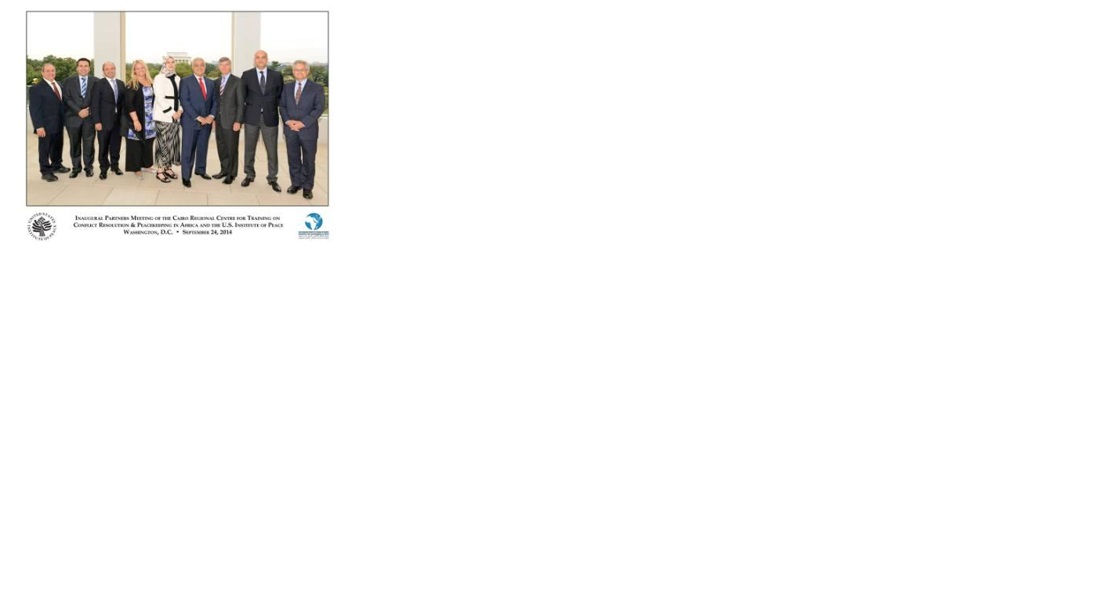 Number of briefing papers developedFollowing the identification of the research areas related to border management and human trafficking, a technical meeting was held to outline the research materials. One research material (training manual) is to be published on the topic of human trafficking in the next quarter.Number of training/workshop programs designed Meetings were held with IOM and SAS to finalize the training manual and the handouts for the trainings on human trafficking and illicit transfer of SALW. Additionally, a draft Arabic manual on human trafficking was prepared and piloted at the two human trafficking training courses conducted during this quarter. The final version of the manual will be translated into both English and French.   Current EvaluationStart and End Date: March 2014 - February 2015Percentage progress to date: 75% Activity ID: Activity Result 1-1: Developed training methodology, curricula and partnerships Deliverable DescriptionDuring this quarter, CCCPA continued the recruitment process for consultants and researchers to assist with the technical training programs and curriculum development. Additionally, CCCPA coordinated with both IOM and SAS to conduct the training courses. IndicatorsNumber of technical staff recruitedDuring this quarter, CCCPA interviewed several potential research officers to support border management research activities; one research officer was hired.Number of coordination meetings with counterparts conducted A continuous series of consultations were held between CCCPA and IOM which resulted in joint training courses for peacekeepers: one on human trafficking and the other on border management.  CCCPA also cooperated with SAS on a joint training course for peacekeepers on the illicit transfer of SALW. (SAS is an independent research project at the Graduate Institute of International and Development Studies in Geneva, Switzerland. It serves as the principal international source of public information on all aspects of small arms and armed violence and as a resource for governments, policy-makers, researchers, and activists. The project has an international staff with expertise in security studies, political science, international public policy, law, economics, development studies, conflict resolution, criminology, and sociology.) Number of research areas identifiedThis indicator was achieved during Q1 of the Project (1 March – 31 May 2014). Number of appropriate implementing partners identifiedCCCPA conducted two joint trainings with IOM on human trafficking and border management; and one training course with SAS on the illicit transfer of SALW. Number of consultation workshops with implementing partners conducted During this quarter, two preparation meetings were held with IOM and SAS to identify themes for the training courses on human trafficking, border management and the illicit transfer of SALW. Additionally, CCCPA and USIP signed a Memorandum of Understanding, ushering in a strategic partnership. (USIP is an independent, federally-funded national security institution devoted to the nonviolent prevention and mitigation of deadly conflict abroad.) USIP will conduct a training program next quarter on the ‘Project Management Cycle’ to enhance the capacities of CCCPA staff. Number of briefing papers developedFollowing the identification of the research areas related to border management and human trafficking, a technical meeting was held to outline the research materials. One research material (training manual) is to be published on the topic of human trafficking in the next quarter.Number of training/workshop programs designed Meetings were held with IOM and SAS to finalize the training manual and the handouts for the trainings on human trafficking and illicit transfer of SALW. Additionally, a draft Arabic manual on human trafficking was prepared and piloted at the two human trafficking training courses conducted during this quarter. The final version of the manual will be translated into both English and French.   Current EvaluationStart and End Date: March 2014 - February 2015Percentage progress to date: 75% Activity ID: Activity Result 1-1: Developed training methodology, curricula and partnerships Deliverable DescriptionDuring this quarter, CCCPA continued the recruitment process for consultants and researchers to assist with the technical training programs and curriculum development. Additionally, CCCPA coordinated with both IOM and SAS to conduct the training courses. IndicatorsNumber of technical staff recruitedDuring this quarter, CCCPA interviewed several potential research officers to support border management research activities; one research officer was hired.Number of coordination meetings with counterparts conducted A continuous series of consultations were held between CCCPA and IOM which resulted in joint training courses for peacekeepers: one on human trafficking and the other on border management.  CCCPA also cooperated with SAS on a joint training course for peacekeepers on the illicit transfer of SALW. (SAS is an independent research project at the Graduate Institute of International and Development Studies in Geneva, Switzerland. It serves as the principal international source of public information on all aspects of small arms and armed violence and as a resource for governments, policy-makers, researchers, and activists. The project has an international staff with expertise in security studies, political science, international public policy, law, economics, development studies, conflict resolution, criminology, and sociology.) Number of research areas identifiedThis indicator was achieved during Q1 of the Project (1 March – 31 May 2014). Number of appropriate implementing partners identifiedCCCPA conducted two joint trainings with IOM on human trafficking and border management; and one training course with SAS on the illicit transfer of SALW. Number of consultation workshops with implementing partners conducted During this quarter, two preparation meetings were held with IOM and SAS to identify themes for the training courses on human trafficking, border management and the illicit transfer of SALW. Additionally, CCCPA and USIP signed a Memorandum of Understanding, ushering in a strategic partnership. (USIP is an independent, federally-funded national security institution devoted to the nonviolent prevention and mitigation of deadly conflict abroad.) USIP will conduct a training program next quarter on the ‘Project Management Cycle’ to enhance the capacities of CCCPA staff. Number of briefing papers developedFollowing the identification of the research areas related to border management and human trafficking, a technical meeting was held to outline the research materials. One research material (training manual) is to be published on the topic of human trafficking in the next quarter.Number of training/workshop programs designed Meetings were held with IOM and SAS to finalize the training manual and the handouts for the trainings on human trafficking and illicit transfer of SALW. Additionally, a draft Arabic manual on human trafficking was prepared and piloted at the two human trafficking training courses conducted during this quarter. The final version of the manual will be translated into both English and French.   Current EvaluationStart and End Date: March 2014 - February 2015Percentage progress to date: 75% Activity ID: Activity Result 1-1: Developed training methodology, curricula and partnerships Deliverable DescriptionDuring this quarter, CCCPA continued the recruitment process for consultants and researchers to assist with the technical training programs and curriculum development. Additionally, CCCPA coordinated with both IOM and SAS to conduct the training courses. IndicatorsNumber of technical staff recruitedDuring this quarter, CCCPA interviewed several potential research officers to support border management research activities; one research officer was hired.Number of coordination meetings with counterparts conducted A continuous series of consultations were held between CCCPA and IOM which resulted in joint training courses for peacekeepers: one on human trafficking and the other on border management.  CCCPA also cooperated with SAS on a joint training course for peacekeepers on the illicit transfer of SALW. (SAS is an independent research project at the Graduate Institute of International and Development Studies in Geneva, Switzerland. It serves as the principal international source of public information on all aspects of small arms and armed violence and as a resource for governments, policy-makers, researchers, and activists. The project has an international staff with expertise in security studies, political science, international public policy, law, economics, development studies, conflict resolution, criminology, and sociology.) Number of research areas identifiedThis indicator was achieved during Q1 of the Project (1 March – 31 May 2014). Number of appropriate implementing partners identifiedCCCPA conducted two joint trainings with IOM on human trafficking and border management; and one training course with SAS on the illicit transfer of SALW. Number of consultation workshops with implementing partners conducted During this quarter, two preparation meetings were held with IOM and SAS to identify themes for the training courses on human trafficking, border management and the illicit transfer of SALW. Additionally, CCCPA and USIP signed a Memorandum of Understanding, ushering in a strategic partnership. (USIP is an independent, federally-funded national security institution devoted to the nonviolent prevention and mitigation of deadly conflict abroad.) USIP will conduct a training program next quarter on the ‘Project Management Cycle’ to enhance the capacities of CCCPA staff. Number of briefing papers developedFollowing the identification of the research areas related to border management and human trafficking, a technical meeting was held to outline the research materials. One research material (training manual) is to be published on the topic of human trafficking in the next quarter.Number of training/workshop programs designed Meetings were held with IOM and SAS to finalize the training manual and the handouts for the trainings on human trafficking and illicit transfer of SALW. Additionally, a draft Arabic manual on human trafficking was prepared and piloted at the two human trafficking training courses conducted during this quarter. The final version of the manual will be translated into both English and French.   Current EvaluationStart and End Date: March 2014 - February 2015Percentage progress to date: 75% Activity ID: Activity Result 1-1: Developed training methodology, curricula and partnerships Deliverable DescriptionDuring this quarter, CCCPA continued the recruitment process for consultants and researchers to assist with the technical training programs and curriculum development. Additionally, CCCPA coordinated with both IOM and SAS to conduct the training courses. IndicatorsNumber of technical staff recruitedDuring this quarter, CCCPA interviewed several potential research officers to support border management research activities; one research officer was hired.Number of coordination meetings with counterparts conducted A continuous series of consultations were held between CCCPA and IOM which resulted in joint training courses for peacekeepers: one on human trafficking and the other on border management.  CCCPA also cooperated with SAS on a joint training course for peacekeepers on the illicit transfer of SALW. (SAS is an independent research project at the Graduate Institute of International and Development Studies in Geneva, Switzerland. It serves as the principal international source of public information on all aspects of small arms and armed violence and as a resource for governments, policy-makers, researchers, and activists. The project has an international staff with expertise in security studies, political science, international public policy, law, economics, development studies, conflict resolution, criminology, and sociology.) Number of research areas identifiedThis indicator was achieved during Q1 of the Project (1 March – 31 May 2014). Number of appropriate implementing partners identifiedCCCPA conducted two joint trainings with IOM on human trafficking and border management; and one training course with SAS on the illicit transfer of SALW. Number of consultation workshops with implementing partners conducted During this quarter, two preparation meetings were held with IOM and SAS to identify themes for the training courses on human trafficking, border management and the illicit transfer of SALW. Additionally, CCCPA and USIP signed a Memorandum of Understanding, ushering in a strategic partnership. (USIP is an independent, federally-funded national security institution devoted to the nonviolent prevention and mitigation of deadly conflict abroad.) USIP will conduct a training program next quarter on the ‘Project Management Cycle’ to enhance the capacities of CCCPA staff. Number of briefing papers developedFollowing the identification of the research areas related to border management and human trafficking, a technical meeting was held to outline the research materials. One research material (training manual) is to be published on the topic of human trafficking in the next quarter.Number of training/workshop programs designed Meetings were held with IOM and SAS to finalize the training manual and the handouts for the trainings on human trafficking and illicit transfer of SALW. Additionally, a draft Arabic manual on human trafficking was prepared and piloted at the two human trafficking training courses conducted during this quarter. The final version of the manual will be translated into both English and French.   Current EvaluationStart and End Date: March 2014 - February 2015Percentage progress to date: 75% Activity ID: Activity Result 1-1: Developed training methodology, curricula and partnerships Deliverable DescriptionDuring this quarter, CCCPA continued the recruitment process for consultants and researchers to assist with the technical training programs and curriculum development. Additionally, CCCPA coordinated with both IOM and SAS to conduct the training courses. IndicatorsNumber of technical staff recruitedDuring this quarter, CCCPA interviewed several potential research officers to support border management research activities; one research officer was hired.Number of coordination meetings with counterparts conducted A continuous series of consultations were held between CCCPA and IOM which resulted in joint training courses for peacekeepers: one on human trafficking and the other on border management.  CCCPA also cooperated with SAS on a joint training course for peacekeepers on the illicit transfer of SALW. (SAS is an independent research project at the Graduate Institute of International and Development Studies in Geneva, Switzerland. It serves as the principal international source of public information on all aspects of small arms and armed violence and as a resource for governments, policy-makers, researchers, and activists. The project has an international staff with expertise in security studies, political science, international public policy, law, economics, development studies, conflict resolution, criminology, and sociology.) Number of research areas identifiedThis indicator was achieved during Q1 of the Project (1 March – 31 May 2014). Number of appropriate implementing partners identifiedCCCPA conducted two joint trainings with IOM on human trafficking and border management; and one training course with SAS on the illicit transfer of SALW. Number of consultation workshops with implementing partners conducted During this quarter, two preparation meetings were held with IOM and SAS to identify themes for the training courses on human trafficking, border management and the illicit transfer of SALW. Additionally, CCCPA and USIP signed a Memorandum of Understanding, ushering in a strategic partnership. (USIP is an independent, federally-funded national security institution devoted to the nonviolent prevention and mitigation of deadly conflict abroad.) USIP will conduct a training program next quarter on the ‘Project Management Cycle’ to enhance the capacities of CCCPA staff. Number of briefing papers developedFollowing the identification of the research areas related to border management and human trafficking, a technical meeting was held to outline the research materials. One research material (training manual) is to be published on the topic of human trafficking in the next quarter.Number of training/workshop programs designed Meetings were held with IOM and SAS to finalize the training manual and the handouts for the trainings on human trafficking and illicit transfer of SALW. Additionally, a draft Arabic manual on human trafficking was prepared and piloted at the two human trafficking training courses conducted during this quarter. The final version of the manual will be translated into both English and French.   Current EvaluationStart and End Date: March 2014 - February 2015Percentage progress to date: 75% Activity ID: Activity Result 1-1: Developed training methodology, curricula and partnerships Deliverable DescriptionDuring this quarter, CCCPA continued the recruitment process for consultants and researchers to assist with the technical training programs and curriculum development. Additionally, CCCPA coordinated with both IOM and SAS to conduct the training courses. IndicatorsNumber of technical staff recruitedDuring this quarter, CCCPA interviewed several potential research officers to support border management research activities; one research officer was hired.Number of coordination meetings with counterparts conducted A continuous series of consultations were held between CCCPA and IOM which resulted in joint training courses for peacekeepers: one on human trafficking and the other on border management.  CCCPA also cooperated with SAS on a joint training course for peacekeepers on the illicit transfer of SALW. (SAS is an independent research project at the Graduate Institute of International and Development Studies in Geneva, Switzerland. It serves as the principal international source of public information on all aspects of small arms and armed violence and as a resource for governments, policy-makers, researchers, and activists. The project has an international staff with expertise in security studies, political science, international public policy, law, economics, development studies, conflict resolution, criminology, and sociology.) Number of research areas identifiedThis indicator was achieved during Q1 of the Project (1 March – 31 May 2014). Number of appropriate implementing partners identifiedCCCPA conducted two joint trainings with IOM on human trafficking and border management; and one training course with SAS on the illicit transfer of SALW. Number of consultation workshops with implementing partners conducted During this quarter, two preparation meetings were held with IOM and SAS to identify themes for the training courses on human trafficking, border management and the illicit transfer of SALW. Additionally, CCCPA and USIP signed a Memorandum of Understanding, ushering in a strategic partnership. (USIP is an independent, federally-funded national security institution devoted to the nonviolent prevention and mitigation of deadly conflict abroad.) USIP will conduct a training program next quarter on the ‘Project Management Cycle’ to enhance the capacities of CCCPA staff. Number of briefing papers developedFollowing the identification of the research areas related to border management and human trafficking, a technical meeting was held to outline the research materials. One research material (training manual) is to be published on the topic of human trafficking in the next quarter.Number of training/workshop programs designed Meetings were held with IOM and SAS to finalize the training manual and the handouts for the trainings on human trafficking and illicit transfer of SALW. Additionally, a draft Arabic manual on human trafficking was prepared and piloted at the two human trafficking training courses conducted during this quarter. The final version of the manual will be translated into both English and French.   Current EvaluationStart and End Date: March 2014 - February 2015Percentage progress to date: 75% Activity ID: Activity Result 1-1: Developed training methodology, curricula and partnerships Deliverable DescriptionDuring this quarter, CCCPA continued the recruitment process for consultants and researchers to assist with the technical training programs and curriculum development. Additionally, CCCPA coordinated with both IOM and SAS to conduct the training courses. IndicatorsNumber of technical staff recruitedDuring this quarter, CCCPA interviewed several potential research officers to support border management research activities; one research officer was hired.Number of coordination meetings with counterparts conducted A continuous series of consultations were held between CCCPA and IOM which resulted in joint training courses for peacekeepers: one on human trafficking and the other on border management.  CCCPA also cooperated with SAS on a joint training course for peacekeepers on the illicit transfer of SALW. (SAS is an independent research project at the Graduate Institute of International and Development Studies in Geneva, Switzerland. It serves as the principal international source of public information on all aspects of small arms and armed violence and as a resource for governments, policy-makers, researchers, and activists. The project has an international staff with expertise in security studies, political science, international public policy, law, economics, development studies, conflict resolution, criminology, and sociology.) Number of research areas identifiedThis indicator was achieved during Q1 of the Project (1 March – 31 May 2014). Number of appropriate implementing partners identifiedCCCPA conducted two joint trainings with IOM on human trafficking and border management; and one training course with SAS on the illicit transfer of SALW. Number of consultation workshops with implementing partners conducted During this quarter, two preparation meetings were held with IOM and SAS to identify themes for the training courses on human trafficking, border management and the illicit transfer of SALW. Additionally, CCCPA and USIP signed a Memorandum of Understanding, ushering in a strategic partnership. (USIP is an independent, federally-funded national security institution devoted to the nonviolent prevention and mitigation of deadly conflict abroad.) USIP will conduct a training program next quarter on the ‘Project Management Cycle’ to enhance the capacities of CCCPA staff. Number of briefing papers developedFollowing the identification of the research areas related to border management and human trafficking, a technical meeting was held to outline the research materials. One research material (training manual) is to be published on the topic of human trafficking in the next quarter.Number of training/workshop programs designed Meetings were held with IOM and SAS to finalize the training manual and the handouts for the trainings on human trafficking and illicit transfer of SALW. Additionally, a draft Arabic manual on human trafficking was prepared and piloted at the two human trafficking training courses conducted during this quarter. The final version of the manual will be translated into both English and French.   Current EvaluationStart and End Date: March 2014 - February 2015Percentage progress to date: 75% Activity ID: Activity Result 1-1: Developed training methodology, curricula and partnerships Deliverable DescriptionDuring this quarter, CCCPA continued the recruitment process for consultants and researchers to assist with the technical training programs and curriculum development. Additionally, CCCPA coordinated with both IOM and SAS to conduct the training courses. IndicatorsNumber of technical staff recruitedDuring this quarter, CCCPA interviewed several potential research officers to support border management research activities; one research officer was hired.Number of coordination meetings with counterparts conducted A continuous series of consultations were held between CCCPA and IOM which resulted in joint training courses for peacekeepers: one on human trafficking and the other on border management.  CCCPA also cooperated with SAS on a joint training course for peacekeepers on the illicit transfer of SALW. (SAS is an independent research project at the Graduate Institute of International and Development Studies in Geneva, Switzerland. It serves as the principal international source of public information on all aspects of small arms and armed violence and as a resource for governments, policy-makers, researchers, and activists. The project has an international staff with expertise in security studies, political science, international public policy, law, economics, development studies, conflict resolution, criminology, and sociology.) Number of research areas identifiedThis indicator was achieved during Q1 of the Project (1 March – 31 May 2014). Number of appropriate implementing partners identifiedCCCPA conducted two joint trainings with IOM on human trafficking and border management; and one training course with SAS on the illicit transfer of SALW. Number of consultation workshops with implementing partners conducted During this quarter, two preparation meetings were held with IOM and SAS to identify themes for the training courses on human trafficking, border management and the illicit transfer of SALW. Additionally, CCCPA and USIP signed a Memorandum of Understanding, ushering in a strategic partnership. (USIP is an independent, federally-funded national security institution devoted to the nonviolent prevention and mitigation of deadly conflict abroad.) USIP will conduct a training program next quarter on the ‘Project Management Cycle’ to enhance the capacities of CCCPA staff. Number of briefing papers developedFollowing the identification of the research areas related to border management and human trafficking, a technical meeting was held to outline the research materials. One research material (training manual) is to be published on the topic of human trafficking in the next quarter.Number of training/workshop programs designed Meetings were held with IOM and SAS to finalize the training manual and the handouts for the trainings on human trafficking and illicit transfer of SALW. Additionally, a draft Arabic manual on human trafficking was prepared and piloted at the two human trafficking training courses conducted during this quarter. The final version of the manual will be translated into both English and French.   Current EvaluationStart and End Date: March 2014 - February 2015Percentage progress to date: 75% Activity ID: Activity Result 1-1: Developed training methodology, curricula and partnerships Deliverable DescriptionDuring this quarter, CCCPA continued the recruitment process for consultants and researchers to assist with the technical training programs and curriculum development. Additionally, CCCPA coordinated with both IOM and SAS to conduct the training courses. IndicatorsNumber of technical staff recruitedDuring this quarter, CCCPA interviewed several potential research officers to support border management research activities; one research officer was hired.Number of coordination meetings with counterparts conducted A continuous series of consultations were held between CCCPA and IOM which resulted in joint training courses for peacekeepers: one on human trafficking and the other on border management.  CCCPA also cooperated with SAS on a joint training course for peacekeepers on the illicit transfer of SALW. (SAS is an independent research project at the Graduate Institute of International and Development Studies in Geneva, Switzerland. It serves as the principal international source of public information on all aspects of small arms and armed violence and as a resource for governments, policy-makers, researchers, and activists. The project has an international staff with expertise in security studies, political science, international public policy, law, economics, development studies, conflict resolution, criminology, and sociology.) Number of research areas identifiedThis indicator was achieved during Q1 of the Project (1 March – 31 May 2014). Number of appropriate implementing partners identifiedCCCPA conducted two joint trainings with IOM on human trafficking and border management; and one training course with SAS on the illicit transfer of SALW. Number of consultation workshops with implementing partners conducted During this quarter, two preparation meetings were held with IOM and SAS to identify themes for the training courses on human trafficking, border management and the illicit transfer of SALW. Additionally, CCCPA and USIP signed a Memorandum of Understanding, ushering in a strategic partnership. (USIP is an independent, federally-funded national security institution devoted to the nonviolent prevention and mitigation of deadly conflict abroad.) USIP will conduct a training program next quarter on the ‘Project Management Cycle’ to enhance the capacities of CCCPA staff. Number of briefing papers developedFollowing the identification of the research areas related to border management and human trafficking, a technical meeting was held to outline the research materials. One research material (training manual) is to be published on the topic of human trafficking in the next quarter.Number of training/workshop programs designed Meetings were held with IOM and SAS to finalize the training manual and the handouts for the trainings on human trafficking and illicit transfer of SALW. Additionally, a draft Arabic manual on human trafficking was prepared and piloted at the two human trafficking training courses conducted during this quarter. The final version of the manual will be translated into both English and French.   Current EvaluationStart and End Date: March 2014 - February 2015Percentage progress to date: 75% Activity ID: Activity Result 1-1: Developed training methodology, curricula and partnerships Deliverable DescriptionDuring this quarter, CCCPA continued the recruitment process for consultants and researchers to assist with the technical training programs and curriculum development. Additionally, CCCPA coordinated with both IOM and SAS to conduct the training courses. IndicatorsNumber of technical staff recruitedDuring this quarter, CCCPA interviewed several potential research officers to support border management research activities; one research officer was hired.Number of coordination meetings with counterparts conducted A continuous series of consultations were held between CCCPA and IOM which resulted in joint training courses for peacekeepers: one on human trafficking and the other on border management.  CCCPA also cooperated with SAS on a joint training course for peacekeepers on the illicit transfer of SALW. (SAS is an independent research project at the Graduate Institute of International and Development Studies in Geneva, Switzerland. It serves as the principal international source of public information on all aspects of small arms and armed violence and as a resource for governments, policy-makers, researchers, and activists. The project has an international staff with expertise in security studies, political science, international public policy, law, economics, development studies, conflict resolution, criminology, and sociology.) Number of research areas identifiedThis indicator was achieved during Q1 of the Project (1 March – 31 May 2014). Number of appropriate implementing partners identifiedCCCPA conducted two joint trainings with IOM on human trafficking and border management; and one training course with SAS on the illicit transfer of SALW. Number of consultation workshops with implementing partners conducted During this quarter, two preparation meetings were held with IOM and SAS to identify themes for the training courses on human trafficking, border management and the illicit transfer of SALW. Additionally, CCCPA and USIP signed a Memorandum of Understanding, ushering in a strategic partnership. (USIP is an independent, federally-funded national security institution devoted to the nonviolent prevention and mitigation of deadly conflict abroad.) USIP will conduct a training program next quarter on the ‘Project Management Cycle’ to enhance the capacities of CCCPA staff. Number of briefing papers developedFollowing the identification of the research areas related to border management and human trafficking, a technical meeting was held to outline the research materials. One research material (training manual) is to be published on the topic of human trafficking in the next quarter.Number of training/workshop programs designed Meetings were held with IOM and SAS to finalize the training manual and the handouts for the trainings on human trafficking and illicit transfer of SALW. Additionally, a draft Arabic manual on human trafficking was prepared and piloted at the two human trafficking training courses conducted during this quarter. The final version of the manual will be translated into both English and French.   Current EvaluationStart and End Date: March 2014 - February 2015Percentage progress to date: 75% Activity ID: Activity Result 1-1: Developed training methodology, curricula and partnerships Deliverable DescriptionDuring this quarter, CCCPA continued the recruitment process for consultants and researchers to assist with the technical training programs and curriculum development. Additionally, CCCPA coordinated with both IOM and SAS to conduct the training courses. IndicatorsNumber of technical staff recruitedDuring this quarter, CCCPA interviewed several potential research officers to support border management research activities; one research officer was hired.Number of coordination meetings with counterparts conducted A continuous series of consultations were held between CCCPA and IOM which resulted in joint training courses for peacekeepers: one on human trafficking and the other on border management.  CCCPA also cooperated with SAS on a joint training course for peacekeepers on the illicit transfer of SALW. (SAS is an independent research project at the Graduate Institute of International and Development Studies in Geneva, Switzerland. It serves as the principal international source of public information on all aspects of small arms and armed violence and as a resource for governments, policy-makers, researchers, and activists. The project has an international staff with expertise in security studies, political science, international public policy, law, economics, development studies, conflict resolution, criminology, and sociology.) Number of research areas identifiedThis indicator was achieved during Q1 of the Project (1 March – 31 May 2014). Number of appropriate implementing partners identifiedCCCPA conducted two joint trainings with IOM on human trafficking and border management; and one training course with SAS on the illicit transfer of SALW. Number of consultation workshops with implementing partners conducted During this quarter, two preparation meetings were held with IOM and SAS to identify themes for the training courses on human trafficking, border management and the illicit transfer of SALW. Additionally, CCCPA and USIP signed a Memorandum of Understanding, ushering in a strategic partnership. (USIP is an independent, federally-funded national security institution devoted to the nonviolent prevention and mitigation of deadly conflict abroad.) USIP will conduct a training program next quarter on the ‘Project Management Cycle’ to enhance the capacities of CCCPA staff. Number of briefing papers developedFollowing the identification of the research areas related to border management and human trafficking, a technical meeting was held to outline the research materials. One research material (training manual) is to be published on the topic of human trafficking in the next quarter.Number of training/workshop programs designed Meetings were held with IOM and SAS to finalize the training manual and the handouts for the trainings on human trafficking and illicit transfer of SALW. Additionally, a draft Arabic manual on human trafficking was prepared and piloted at the two human trafficking training courses conducted during this quarter. The final version of the manual will be translated into both English and French.   Current EvaluationStart and End Date: March 2014 - February 2015Percentage progress to date: 75% Activity ID: Activity Result 1-1: Developed training methodology, curricula and partnerships Deliverable DescriptionDuring this quarter, CCCPA continued the recruitment process for consultants and researchers to assist with the technical training programs and curriculum development. Additionally, CCCPA coordinated with both IOM and SAS to conduct the training courses. IndicatorsNumber of technical staff recruitedDuring this quarter, CCCPA interviewed several potential research officers to support border management research activities; one research officer was hired.Number of coordination meetings with counterparts conducted A continuous series of consultations were held between CCCPA and IOM which resulted in joint training courses for peacekeepers: one on human trafficking and the other on border management.  CCCPA also cooperated with SAS on a joint training course for peacekeepers on the illicit transfer of SALW. (SAS is an independent research project at the Graduate Institute of International and Development Studies in Geneva, Switzerland. It serves as the principal international source of public information on all aspects of small arms and armed violence and as a resource for governments, policy-makers, researchers, and activists. The project has an international staff with expertise in security studies, political science, international public policy, law, economics, development studies, conflict resolution, criminology, and sociology.) Number of research areas identifiedThis indicator was achieved during Q1 of the Project (1 March – 31 May 2014). Number of appropriate implementing partners identifiedCCCPA conducted two joint trainings with IOM on human trafficking and border management; and one training course with SAS on the illicit transfer of SALW. Number of consultation workshops with implementing partners conducted During this quarter, two preparation meetings were held with IOM and SAS to identify themes for the training courses on human trafficking, border management and the illicit transfer of SALW. Additionally, CCCPA and USIP signed a Memorandum of Understanding, ushering in a strategic partnership. (USIP is an independent, federally-funded national security institution devoted to the nonviolent prevention and mitigation of deadly conflict abroad.) USIP will conduct a training program next quarter on the ‘Project Management Cycle’ to enhance the capacities of CCCPA staff. Number of briefing papers developedFollowing the identification of the research areas related to border management and human trafficking, a technical meeting was held to outline the research materials. One research material (training manual) is to be published on the topic of human trafficking in the next quarter.Number of training/workshop programs designed Meetings were held with IOM and SAS to finalize the training manual and the handouts for the trainings on human trafficking and illicit transfer of SALW. Additionally, a draft Arabic manual on human trafficking was prepared and piloted at the two human trafficking training courses conducted during this quarter. The final version of the manual will be translated into both English and French.   Current EvaluationStart and End Date: March 2014 - February 2015Percentage progress to date: 75% Activity ID: Activity Result 1-1: Developed training methodology, curricula and partnerships Deliverable DescriptionDuring this quarter, CCCPA continued the recruitment process for consultants and researchers to assist with the technical training programs and curriculum development. Additionally, CCCPA coordinated with both IOM and SAS to conduct the training courses. IndicatorsNumber of technical staff recruitedDuring this quarter, CCCPA interviewed several potential research officers to support border management research activities; one research officer was hired.Number of coordination meetings with counterparts conducted A continuous series of consultations were held between CCCPA and IOM which resulted in joint training courses for peacekeepers: one on human trafficking and the other on border management.  CCCPA also cooperated with SAS on a joint training course for peacekeepers on the illicit transfer of SALW. (SAS is an independent research project at the Graduate Institute of International and Development Studies in Geneva, Switzerland. It serves as the principal international source of public information on all aspects of small arms and armed violence and as a resource for governments, policy-makers, researchers, and activists. The project has an international staff with expertise in security studies, political science, international public policy, law, economics, development studies, conflict resolution, criminology, and sociology.) Number of research areas identifiedThis indicator was achieved during Q1 of the Project (1 March – 31 May 2014). Number of appropriate implementing partners identifiedCCCPA conducted two joint trainings with IOM on human trafficking and border management; and one training course with SAS on the illicit transfer of SALW. Number of consultation workshops with implementing partners conducted During this quarter, two preparation meetings were held with IOM and SAS to identify themes for the training courses on human trafficking, border management and the illicit transfer of SALW. Additionally, CCCPA and USIP signed a Memorandum of Understanding, ushering in a strategic partnership. (USIP is an independent, federally-funded national security institution devoted to the nonviolent prevention and mitigation of deadly conflict abroad.) USIP will conduct a training program next quarter on the ‘Project Management Cycle’ to enhance the capacities of CCCPA staff. Number of briefing papers developedFollowing the identification of the research areas related to border management and human trafficking, a technical meeting was held to outline the research materials. One research material (training manual) is to be published on the topic of human trafficking in the next quarter.Number of training/workshop programs designed Meetings were held with IOM and SAS to finalize the training manual and the handouts for the trainings on human trafficking and illicit transfer of SALW. Additionally, a draft Arabic manual on human trafficking was prepared and piloted at the two human trafficking training courses conducted during this quarter. The final version of the manual will be translated into both English and French.   Current EvaluationStart and End Date: March 2014 - February 2015Percentage progress to date: 75% Activity ID: Activity Result 1-1: Developed training methodology, curricula and partnerships Deliverable DescriptionDuring this quarter, CCCPA continued the recruitment process for consultants and researchers to assist with the technical training programs and curriculum development. Additionally, CCCPA coordinated with both IOM and SAS to conduct the training courses. IndicatorsNumber of technical staff recruitedDuring this quarter, CCCPA interviewed several potential research officers to support border management research activities; one research officer was hired.Number of coordination meetings with counterparts conducted A continuous series of consultations were held between CCCPA and IOM which resulted in joint training courses for peacekeepers: one on human trafficking and the other on border management.  CCCPA also cooperated with SAS on a joint training course for peacekeepers on the illicit transfer of SALW. (SAS is an independent research project at the Graduate Institute of International and Development Studies in Geneva, Switzerland. It serves as the principal international source of public information on all aspects of small arms and armed violence and as a resource for governments, policy-makers, researchers, and activists. The project has an international staff with expertise in security studies, political science, international public policy, law, economics, development studies, conflict resolution, criminology, and sociology.) Number of research areas identifiedThis indicator was achieved during Q1 of the Project (1 March – 31 May 2014). Number of appropriate implementing partners identifiedCCCPA conducted two joint trainings with IOM on human trafficking and border management; and one training course with SAS on the illicit transfer of SALW. Number of consultation workshops with implementing partners conducted During this quarter, two preparation meetings were held with IOM and SAS to identify themes for the training courses on human trafficking, border management and the illicit transfer of SALW. Additionally, CCCPA and USIP signed a Memorandum of Understanding, ushering in a strategic partnership. (USIP is an independent, federally-funded national security institution devoted to the nonviolent prevention and mitigation of deadly conflict abroad.) USIP will conduct a training program next quarter on the ‘Project Management Cycle’ to enhance the capacities of CCCPA staff. Number of briefing papers developedFollowing the identification of the research areas related to border management and human trafficking, a technical meeting was held to outline the research materials. One research material (training manual) is to be published on the topic of human trafficking in the next quarter.Number of training/workshop programs designed Meetings were held with IOM and SAS to finalize the training manual and the handouts for the trainings on human trafficking and illicit transfer of SALW. Additionally, a draft Arabic manual on human trafficking was prepared and piloted at the two human trafficking training courses conducted during this quarter. The final version of the manual will be translated into both English and French.   Current EvaluationStart and End Date: March 2014 - February 2015Percentage progress to date: 75% Activity ID: Activity Result 1-1: Developed training methodology, curricula and partnerships Deliverable DescriptionDuring this quarter, CCCPA continued the recruitment process for consultants and researchers to assist with the technical training programs and curriculum development. Additionally, CCCPA coordinated with both IOM and SAS to conduct the training courses. IndicatorsNumber of technical staff recruitedDuring this quarter, CCCPA interviewed several potential research officers to support border management research activities; one research officer was hired.Number of coordination meetings with counterparts conducted A continuous series of consultations were held between CCCPA and IOM which resulted in joint training courses for peacekeepers: one on human trafficking and the other on border management.  CCCPA also cooperated with SAS on a joint training course for peacekeepers on the illicit transfer of SALW. (SAS is an independent research project at the Graduate Institute of International and Development Studies in Geneva, Switzerland. It serves as the principal international source of public information on all aspects of small arms and armed violence and as a resource for governments, policy-makers, researchers, and activists. The project has an international staff with expertise in security studies, political science, international public policy, law, economics, development studies, conflict resolution, criminology, and sociology.) Number of research areas identifiedThis indicator was achieved during Q1 of the Project (1 March – 31 May 2014). Number of appropriate implementing partners identifiedCCCPA conducted two joint trainings with IOM on human trafficking and border management; and one training course with SAS on the illicit transfer of SALW. Number of consultation workshops with implementing partners conducted During this quarter, two preparation meetings were held with IOM and SAS to identify themes for the training courses on human trafficking, border management and the illicit transfer of SALW. Additionally, CCCPA and USIP signed a Memorandum of Understanding, ushering in a strategic partnership. (USIP is an independent, federally-funded national security institution devoted to the nonviolent prevention and mitigation of deadly conflict abroad.) USIP will conduct a training program next quarter on the ‘Project Management Cycle’ to enhance the capacities of CCCPA staff. Number of briefing papers developedFollowing the identification of the research areas related to border management and human trafficking, a technical meeting was held to outline the research materials. One research material (training manual) is to be published on the topic of human trafficking in the next quarter.Number of training/workshop programs designed Meetings were held with IOM and SAS to finalize the training manual and the handouts for the trainings on human trafficking and illicit transfer of SALW. Additionally, a draft Arabic manual on human trafficking was prepared and piloted at the two human trafficking training courses conducted during this quarter. The final version of the manual will be translated into both English and French.   Current EvaluationStart and End Date: March 2014 - February 2015Percentage progress to date: 75% Activity ID: Activity Result 1-1: Developed training methodology, curricula and partnerships Deliverable DescriptionDuring this quarter, CCCPA continued the recruitment process for consultants and researchers to assist with the technical training programs and curriculum development. Additionally, CCCPA coordinated with both IOM and SAS to conduct the training courses. IndicatorsNumber of technical staff recruitedDuring this quarter, CCCPA interviewed several potential research officers to support border management research activities; one research officer was hired.Number of coordination meetings with counterparts conducted A continuous series of consultations were held between CCCPA and IOM which resulted in joint training courses for peacekeepers: one on human trafficking and the other on border management.  CCCPA also cooperated with SAS on a joint training course for peacekeepers on the illicit transfer of SALW. (SAS is an independent research project at the Graduate Institute of International and Development Studies in Geneva, Switzerland. It serves as the principal international source of public information on all aspects of small arms and armed violence and as a resource for governments, policy-makers, researchers, and activists. The project has an international staff with expertise in security studies, political science, international public policy, law, economics, development studies, conflict resolution, criminology, and sociology.) Number of research areas identifiedThis indicator was achieved during Q1 of the Project (1 March – 31 May 2014). Number of appropriate implementing partners identifiedCCCPA conducted two joint trainings with IOM on human trafficking and border management; and one training course with SAS on the illicit transfer of SALW. Number of consultation workshops with implementing partners conducted During this quarter, two preparation meetings were held with IOM and SAS to identify themes for the training courses on human trafficking, border management and the illicit transfer of SALW. Additionally, CCCPA and USIP signed a Memorandum of Understanding, ushering in a strategic partnership. (USIP is an independent, federally-funded national security institution devoted to the nonviolent prevention and mitigation of deadly conflict abroad.) USIP will conduct a training program next quarter on the ‘Project Management Cycle’ to enhance the capacities of CCCPA staff. Number of briefing papers developedFollowing the identification of the research areas related to border management and human trafficking, a technical meeting was held to outline the research materials. One research material (training manual) is to be published on the topic of human trafficking in the next quarter.Number of training/workshop programs designed Meetings were held with IOM and SAS to finalize the training manual and the handouts for the trainings on human trafficking and illicit transfer of SALW. Additionally, a draft Arabic manual on human trafficking was prepared and piloted at the two human trafficking training courses conducted during this quarter. The final version of the manual will be translated into both English and French.   Current EvaluationStart and End Date: March 2014 - February 2015Percentage progress to date: 75% Activity ID: Activity Result 1-1: Developed training methodology, curricula and partnerships Deliverable DescriptionDuring this quarter, CCCPA continued the recruitment process for consultants and researchers to assist with the technical training programs and curriculum development. Additionally, CCCPA coordinated with both IOM and SAS to conduct the training courses. IndicatorsNumber of technical staff recruitedDuring this quarter, CCCPA interviewed several potential research officers to support border management research activities; one research officer was hired.Number of coordination meetings with counterparts conducted A continuous series of consultations were held between CCCPA and IOM which resulted in joint training courses for peacekeepers: one on human trafficking and the other on border management.  CCCPA also cooperated with SAS on a joint training course for peacekeepers on the illicit transfer of SALW. (SAS is an independent research project at the Graduate Institute of International and Development Studies in Geneva, Switzerland. It serves as the principal international source of public information on all aspects of small arms and armed violence and as a resource for governments, policy-makers, researchers, and activists. The project has an international staff with expertise in security studies, political science, international public policy, law, economics, development studies, conflict resolution, criminology, and sociology.) Number of research areas identifiedThis indicator was achieved during Q1 of the Project (1 March – 31 May 2014). Number of appropriate implementing partners identifiedCCCPA conducted two joint trainings with IOM on human trafficking and border management; and one training course with SAS on the illicit transfer of SALW. Number of consultation workshops with implementing partners conducted During this quarter, two preparation meetings were held with IOM and SAS to identify themes for the training courses on human trafficking, border management and the illicit transfer of SALW. Additionally, CCCPA and USIP signed a Memorandum of Understanding, ushering in a strategic partnership. (USIP is an independent, federally-funded national security institution devoted to the nonviolent prevention and mitigation of deadly conflict abroad.) USIP will conduct a training program next quarter on the ‘Project Management Cycle’ to enhance the capacities of CCCPA staff. Number of briefing papers developedFollowing the identification of the research areas related to border management and human trafficking, a technical meeting was held to outline the research materials. One research material (training manual) is to be published on the topic of human trafficking in the next quarter.Number of training/workshop programs designed Meetings were held with IOM and SAS to finalize the training manual and the handouts for the trainings on human trafficking and illicit transfer of SALW. Additionally, a draft Arabic manual on human trafficking was prepared and piloted at the two human trafficking training courses conducted during this quarter. The final version of the manual will be translated into both English and French.   Current EvaluationStart and End Date: March 2014 - February 2015Percentage progress to date: 75% Activity ID: Activity Result 1-1: Developed training methodology, curricula and partnerships Deliverable DescriptionDuring this quarter, CCCPA continued the recruitment process for consultants and researchers to assist with the technical training programs and curriculum development. Additionally, CCCPA coordinated with both IOM and SAS to conduct the training courses. IndicatorsNumber of technical staff recruitedDuring this quarter, CCCPA interviewed several potential research officers to support border management research activities; one research officer was hired.Number of coordination meetings with counterparts conducted A continuous series of consultations were held between CCCPA and IOM which resulted in joint training courses for peacekeepers: one on human trafficking and the other on border management.  CCCPA also cooperated with SAS on a joint training course for peacekeepers on the illicit transfer of SALW. (SAS is an independent research project at the Graduate Institute of International and Development Studies in Geneva, Switzerland. It serves as the principal international source of public information on all aspects of small arms and armed violence and as a resource for governments, policy-makers, researchers, and activists. The project has an international staff with expertise in security studies, political science, international public policy, law, economics, development studies, conflict resolution, criminology, and sociology.) Number of research areas identifiedThis indicator was achieved during Q1 of the Project (1 March – 31 May 2014). Number of appropriate implementing partners identifiedCCCPA conducted two joint trainings with IOM on human trafficking and border management; and one training course with SAS on the illicit transfer of SALW. Number of consultation workshops with implementing partners conducted During this quarter, two preparation meetings were held with IOM and SAS to identify themes for the training courses on human trafficking, border management and the illicit transfer of SALW. Additionally, CCCPA and USIP signed a Memorandum of Understanding, ushering in a strategic partnership. (USIP is an independent, federally-funded national security institution devoted to the nonviolent prevention and mitigation of deadly conflict abroad.) USIP will conduct a training program next quarter on the ‘Project Management Cycle’ to enhance the capacities of CCCPA staff. Number of briefing papers developedFollowing the identification of the research areas related to border management and human trafficking, a technical meeting was held to outline the research materials. One research material (training manual) is to be published on the topic of human trafficking in the next quarter.Number of training/workshop programs designed Meetings were held with IOM and SAS to finalize the training manual and the handouts for the trainings on human trafficking and illicit transfer of SALW. Additionally, a draft Arabic manual on human trafficking was prepared and piloted at the two human trafficking training courses conducted during this quarter. The final version of the manual will be translated into both English and French.   Current EvaluationStart and End Date: March 2014 - February 2015Percentage progress to date: 75% Activity ID: Activity Result 1-1: Developed training methodology, curricula and partnerships Deliverable DescriptionDuring this quarter, CCCPA continued the recruitment process for consultants and researchers to assist with the technical training programs and curriculum development. Additionally, CCCPA coordinated with both IOM and SAS to conduct the training courses. IndicatorsNumber of technical staff recruitedDuring this quarter, CCCPA interviewed several potential research officers to support border management research activities; one research officer was hired.Number of coordination meetings with counterparts conducted A continuous series of consultations were held between CCCPA and IOM which resulted in joint training courses for peacekeepers: one on human trafficking and the other on border management.  CCCPA also cooperated with SAS on a joint training course for peacekeepers on the illicit transfer of SALW. (SAS is an independent research project at the Graduate Institute of International and Development Studies in Geneva, Switzerland. It serves as the principal international source of public information on all aspects of small arms and armed violence and as a resource for governments, policy-makers, researchers, and activists. The project has an international staff with expertise in security studies, political science, international public policy, law, economics, development studies, conflict resolution, criminology, and sociology.) Number of research areas identifiedThis indicator was achieved during Q1 of the Project (1 March – 31 May 2014). Number of appropriate implementing partners identifiedCCCPA conducted two joint trainings with IOM on human trafficking and border management; and one training course with SAS on the illicit transfer of SALW. Number of consultation workshops with implementing partners conducted During this quarter, two preparation meetings were held with IOM and SAS to identify themes for the training courses on human trafficking, border management and the illicit transfer of SALW. Additionally, CCCPA and USIP signed a Memorandum of Understanding, ushering in a strategic partnership. (USIP is an independent, federally-funded national security institution devoted to the nonviolent prevention and mitigation of deadly conflict abroad.) USIP will conduct a training program next quarter on the ‘Project Management Cycle’ to enhance the capacities of CCCPA staff. Number of briefing papers developedFollowing the identification of the research areas related to border management and human trafficking, a technical meeting was held to outline the research materials. One research material (training manual) is to be published on the topic of human trafficking in the next quarter.Number of training/workshop programs designed Meetings were held with IOM and SAS to finalize the training manual and the handouts for the trainings on human trafficking and illicit transfer of SALW. Additionally, a draft Arabic manual on human trafficking was prepared and piloted at the two human trafficking training courses conducted during this quarter. The final version of the manual will be translated into both English and French.   Current EvaluationStart and End Date: March 2014 - February 2015Percentage progress to date: 75% Activity ID: Activity Result 1-1: Developed training methodology, curricula and partnerships Deliverable DescriptionDuring this quarter, CCCPA continued the recruitment process for consultants and researchers to assist with the technical training programs and curriculum development. Additionally, CCCPA coordinated with both IOM and SAS to conduct the training courses. IndicatorsNumber of technical staff recruitedDuring this quarter, CCCPA interviewed several potential research officers to support border management research activities; one research officer was hired.Number of coordination meetings with counterparts conducted A continuous series of consultations were held between CCCPA and IOM which resulted in joint training courses for peacekeepers: one on human trafficking and the other on border management.  CCCPA also cooperated with SAS on a joint training course for peacekeepers on the illicit transfer of SALW. (SAS is an independent research project at the Graduate Institute of International and Development Studies in Geneva, Switzerland. It serves as the principal international source of public information on all aspects of small arms and armed violence and as a resource for governments, policy-makers, researchers, and activists. The project has an international staff with expertise in security studies, political science, international public policy, law, economics, development studies, conflict resolution, criminology, and sociology.) Number of research areas identifiedThis indicator was achieved during Q1 of the Project (1 March – 31 May 2014). Number of appropriate implementing partners identifiedCCCPA conducted two joint trainings with IOM on human trafficking and border management; and one training course with SAS on the illicit transfer of SALW. Number of consultation workshops with implementing partners conducted During this quarter, two preparation meetings were held with IOM and SAS to identify themes for the training courses on human trafficking, border management and the illicit transfer of SALW. Additionally, CCCPA and USIP signed a Memorandum of Understanding, ushering in a strategic partnership. (USIP is an independent, federally-funded national security institution devoted to the nonviolent prevention and mitigation of deadly conflict abroad.) USIP will conduct a training program next quarter on the ‘Project Management Cycle’ to enhance the capacities of CCCPA staff. Number of briefing papers developedFollowing the identification of the research areas related to border management and human trafficking, a technical meeting was held to outline the research materials. One research material (training manual) is to be published on the topic of human trafficking in the next quarter.Number of training/workshop programs designed Meetings were held with IOM and SAS to finalize the training manual and the handouts for the trainings on human trafficking and illicit transfer of SALW. Additionally, a draft Arabic manual on human trafficking was prepared and piloted at the two human trafficking training courses conducted during this quarter. The final version of the manual will be translated into both English and French.   Current EvaluationStart and End Date: March 2014 - February 2015Percentage progress to date: 75% Activity ID: Activity Result 1-1: Developed training methodology, curricula and partnerships Deliverable DescriptionDuring this quarter, CCCPA continued the recruitment process for consultants and researchers to assist with the technical training programs and curriculum development. Additionally, CCCPA coordinated with both IOM and SAS to conduct the training courses. IndicatorsNumber of technical staff recruitedDuring this quarter, CCCPA interviewed several potential research officers to support border management research activities; one research officer was hired.Number of coordination meetings with counterparts conducted A continuous series of consultations were held between CCCPA and IOM which resulted in joint training courses for peacekeepers: one on human trafficking and the other on border management.  CCCPA also cooperated with SAS on a joint training course for peacekeepers on the illicit transfer of SALW. (SAS is an independent research project at the Graduate Institute of International and Development Studies in Geneva, Switzerland. It serves as the principal international source of public information on all aspects of small arms and armed violence and as a resource for governments, policy-makers, researchers, and activists. The project has an international staff with expertise in security studies, political science, international public policy, law, economics, development studies, conflict resolution, criminology, and sociology.) Number of research areas identifiedThis indicator was achieved during Q1 of the Project (1 March – 31 May 2014). Number of appropriate implementing partners identifiedCCCPA conducted two joint trainings with IOM on human trafficking and border management; and one training course with SAS on the illicit transfer of SALW. Number of consultation workshops with implementing partners conducted During this quarter, two preparation meetings were held with IOM and SAS to identify themes for the training courses on human trafficking, border management and the illicit transfer of SALW. Additionally, CCCPA and USIP signed a Memorandum of Understanding, ushering in a strategic partnership. (USIP is an independent, federally-funded national security institution devoted to the nonviolent prevention and mitigation of deadly conflict abroad.) USIP will conduct a training program next quarter on the ‘Project Management Cycle’ to enhance the capacities of CCCPA staff. Number of briefing papers developedFollowing the identification of the research areas related to border management and human trafficking, a technical meeting was held to outline the research materials. One research material (training manual) is to be published on the topic of human trafficking in the next quarter.Number of training/workshop programs designed Meetings were held with IOM and SAS to finalize the training manual and the handouts for the trainings on human trafficking and illicit transfer of SALW. Additionally, a draft Arabic manual on human trafficking was prepared and piloted at the two human trafficking training courses conducted during this quarter. The final version of the manual will be translated into both English and French.   Current EvaluationStart and End Date: March 2014 - February 2015Percentage progress to date: 75% Activity ID: Activity Result 1-1: Developed training methodology, curricula and partnerships Deliverable DescriptionDuring this quarter, CCCPA continued the recruitment process for consultants and researchers to assist with the technical training programs and curriculum development. Additionally, CCCPA coordinated with both IOM and SAS to conduct the training courses. IndicatorsNumber of technical staff recruitedDuring this quarter, CCCPA interviewed several potential research officers to support border management research activities; one research officer was hired.Number of coordination meetings with counterparts conducted A continuous series of consultations were held between CCCPA and IOM which resulted in joint training courses for peacekeepers: one on human trafficking and the other on border management.  CCCPA also cooperated with SAS on a joint training course for peacekeepers on the illicit transfer of SALW. (SAS is an independent research project at the Graduate Institute of International and Development Studies in Geneva, Switzerland. It serves as the principal international source of public information on all aspects of small arms and armed violence and as a resource for governments, policy-makers, researchers, and activists. The project has an international staff with expertise in security studies, political science, international public policy, law, economics, development studies, conflict resolution, criminology, and sociology.) Number of research areas identifiedThis indicator was achieved during Q1 of the Project (1 March – 31 May 2014). Number of appropriate implementing partners identifiedCCCPA conducted two joint trainings with IOM on human trafficking and border management; and one training course with SAS on the illicit transfer of SALW. Number of consultation workshops with implementing partners conducted During this quarter, two preparation meetings were held with IOM and SAS to identify themes for the training courses on human trafficking, border management and the illicit transfer of SALW. Additionally, CCCPA and USIP signed a Memorandum of Understanding, ushering in a strategic partnership. (USIP is an independent, federally-funded national security institution devoted to the nonviolent prevention and mitigation of deadly conflict abroad.) USIP will conduct a training program next quarter on the ‘Project Management Cycle’ to enhance the capacities of CCCPA staff. Number of briefing papers developedFollowing the identification of the research areas related to border management and human trafficking, a technical meeting was held to outline the research materials. One research material (training manual) is to be published on the topic of human trafficking in the next quarter.Number of training/workshop programs designed Meetings were held with IOM and SAS to finalize the training manual and the handouts for the trainings on human trafficking and illicit transfer of SALW. Additionally, a draft Arabic manual on human trafficking was prepared and piloted at the two human trafficking training courses conducted during this quarter. The final version of the manual will be translated into both English and French.   Current EvaluationStart and End Date: March 2014 - February 2015Percentage progress to date: 75% Activity ID: Activity Result 1-1: Developed training methodology, curricula and partnerships Deliverable DescriptionDuring this quarter, CCCPA continued the recruitment process for consultants and researchers to assist with the technical training programs and curriculum development. Additionally, CCCPA coordinated with both IOM and SAS to conduct the training courses. IndicatorsNumber of technical staff recruitedDuring this quarter, CCCPA interviewed several potential research officers to support border management research activities; one research officer was hired.Number of coordination meetings with counterparts conducted A continuous series of consultations were held between CCCPA and IOM which resulted in joint training courses for peacekeepers: one on human trafficking and the other on border management.  CCCPA also cooperated with SAS on a joint training course for peacekeepers on the illicit transfer of SALW. (SAS is an independent research project at the Graduate Institute of International and Development Studies in Geneva, Switzerland. It serves as the principal international source of public information on all aspects of small arms and armed violence and as a resource for governments, policy-makers, researchers, and activists. The project has an international staff with expertise in security studies, political science, international public policy, law, economics, development studies, conflict resolution, criminology, and sociology.) Number of research areas identifiedThis indicator was achieved during Q1 of the Project (1 March – 31 May 2014). Number of appropriate implementing partners identifiedCCCPA conducted two joint trainings with IOM on human trafficking and border management; and one training course with SAS on the illicit transfer of SALW. Number of consultation workshops with implementing partners conducted During this quarter, two preparation meetings were held with IOM and SAS to identify themes for the training courses on human trafficking, border management and the illicit transfer of SALW. Additionally, CCCPA and USIP signed a Memorandum of Understanding, ushering in a strategic partnership. (USIP is an independent, federally-funded national security institution devoted to the nonviolent prevention and mitigation of deadly conflict abroad.) USIP will conduct a training program next quarter on the ‘Project Management Cycle’ to enhance the capacities of CCCPA staff. Number of briefing papers developedFollowing the identification of the research areas related to border management and human trafficking, a technical meeting was held to outline the research materials. One research material (training manual) is to be published on the topic of human trafficking in the next quarter.Number of training/workshop programs designed Meetings were held with IOM and SAS to finalize the training manual and the handouts for the trainings on human trafficking and illicit transfer of SALW. Additionally, a draft Arabic manual on human trafficking was prepared and piloted at the two human trafficking training courses conducted during this quarter. The final version of the manual will be translated into both English and French.   Current EvaluationStart and End Date: March 2014 - February 2015Percentage progress to date: 75% Activity ID: Activity Result 1-1: Developed training methodology, curricula and partnerships Deliverable DescriptionDuring this quarter, CCCPA continued the recruitment process for consultants and researchers to assist with the technical training programs and curriculum development. Additionally, CCCPA coordinated with both IOM and SAS to conduct the training courses. IndicatorsNumber of technical staff recruitedDuring this quarter, CCCPA interviewed several potential research officers to support border management research activities; one research officer was hired.Number of coordination meetings with counterparts conducted A continuous series of consultations were held between CCCPA and IOM which resulted in joint training courses for peacekeepers: one on human trafficking and the other on border management.  CCCPA also cooperated with SAS on a joint training course for peacekeepers on the illicit transfer of SALW. (SAS is an independent research project at the Graduate Institute of International and Development Studies in Geneva, Switzerland. It serves as the principal international source of public information on all aspects of small arms and armed violence and as a resource for governments, policy-makers, researchers, and activists. The project has an international staff with expertise in security studies, political science, international public policy, law, economics, development studies, conflict resolution, criminology, and sociology.) Number of research areas identifiedThis indicator was achieved during Q1 of the Project (1 March – 31 May 2014). Number of appropriate implementing partners identifiedCCCPA conducted two joint trainings with IOM on human trafficking and border management; and one training course with SAS on the illicit transfer of SALW. Number of consultation workshops with implementing partners conducted During this quarter, two preparation meetings were held with IOM and SAS to identify themes for the training courses on human trafficking, border management and the illicit transfer of SALW. Additionally, CCCPA and USIP signed a Memorandum of Understanding, ushering in a strategic partnership. (USIP is an independent, federally-funded national security institution devoted to the nonviolent prevention and mitigation of deadly conflict abroad.) USIP will conduct a training program next quarter on the ‘Project Management Cycle’ to enhance the capacities of CCCPA staff. Number of briefing papers developedFollowing the identification of the research areas related to border management and human trafficking, a technical meeting was held to outline the research materials. One research material (training manual) is to be published on the topic of human trafficking in the next quarter.Number of training/workshop programs designed Meetings were held with IOM and SAS to finalize the training manual and the handouts for the trainings on human trafficking and illicit transfer of SALW. Additionally, a draft Arabic manual on human trafficking was prepared and piloted at the two human trafficking training courses conducted during this quarter. The final version of the manual will be translated into both English and French.   Current EvaluationStart and End Date: March 2014 - February 2015Percentage progress to date: 75% Activity ID: Activity Result 1-1: Developed training methodology, curricula and partnerships Deliverable DescriptionDuring this quarter, CCCPA continued the recruitment process for consultants and researchers to assist with the technical training programs and curriculum development. Additionally, CCCPA coordinated with both IOM and SAS to conduct the training courses. IndicatorsNumber of technical staff recruitedDuring this quarter, CCCPA interviewed several potential research officers to support border management research activities; one research officer was hired.Number of coordination meetings with counterparts conducted A continuous series of consultations were held between CCCPA and IOM which resulted in joint training courses for peacekeepers: one on human trafficking and the other on border management.  CCCPA also cooperated with SAS on a joint training course for peacekeepers on the illicit transfer of SALW. (SAS is an independent research project at the Graduate Institute of International and Development Studies in Geneva, Switzerland. It serves as the principal international source of public information on all aspects of small arms and armed violence and as a resource for governments, policy-makers, researchers, and activists. The project has an international staff with expertise in security studies, political science, international public policy, law, economics, development studies, conflict resolution, criminology, and sociology.) Number of research areas identifiedThis indicator was achieved during Q1 of the Project (1 March – 31 May 2014). Number of appropriate implementing partners identifiedCCCPA conducted two joint trainings with IOM on human trafficking and border management; and one training course with SAS on the illicit transfer of SALW. Number of consultation workshops with implementing partners conducted During this quarter, two preparation meetings were held with IOM and SAS to identify themes for the training courses on human trafficking, border management and the illicit transfer of SALW. Additionally, CCCPA and USIP signed a Memorandum of Understanding, ushering in a strategic partnership. (USIP is an independent, federally-funded national security institution devoted to the nonviolent prevention and mitigation of deadly conflict abroad.) USIP will conduct a training program next quarter on the ‘Project Management Cycle’ to enhance the capacities of CCCPA staff. Number of briefing papers developedFollowing the identification of the research areas related to border management and human trafficking, a technical meeting was held to outline the research materials. One research material (training manual) is to be published on the topic of human trafficking in the next quarter.Number of training/workshop programs designed Meetings were held with IOM and SAS to finalize the training manual and the handouts for the trainings on human trafficking and illicit transfer of SALW. Additionally, a draft Arabic manual on human trafficking was prepared and piloted at the two human trafficking training courses conducted during this quarter. The final version of the manual will be translated into both English and French.   Current EvaluationStart and End Date: March 2014 - February 2015Percentage progress to date: 75% Activity ID: Activity Result 1-1: Developed training methodology, curricula and partnerships Deliverable DescriptionDuring this quarter, CCCPA continued the recruitment process for consultants and researchers to assist with the technical training programs and curriculum development. Additionally, CCCPA coordinated with both IOM and SAS to conduct the training courses. IndicatorsNumber of technical staff recruitedDuring this quarter, CCCPA interviewed several potential research officers to support border management research activities; one research officer was hired.Number of coordination meetings with counterparts conducted A continuous series of consultations were held between CCCPA and IOM which resulted in joint training courses for peacekeepers: one on human trafficking and the other on border management.  CCCPA also cooperated with SAS on a joint training course for peacekeepers on the illicit transfer of SALW. (SAS is an independent research project at the Graduate Institute of International and Development Studies in Geneva, Switzerland. It serves as the principal international source of public information on all aspects of small arms and armed violence and as a resource for governments, policy-makers, researchers, and activists. The project has an international staff with expertise in security studies, political science, international public policy, law, economics, development studies, conflict resolution, criminology, and sociology.) Number of research areas identifiedThis indicator was achieved during Q1 of the Project (1 March – 31 May 2014). Number of appropriate implementing partners identifiedCCCPA conducted two joint trainings with IOM on human trafficking and border management; and one training course with SAS on the illicit transfer of SALW. Number of consultation workshops with implementing partners conducted During this quarter, two preparation meetings were held with IOM and SAS to identify themes for the training courses on human trafficking, border management and the illicit transfer of SALW. Additionally, CCCPA and USIP signed a Memorandum of Understanding, ushering in a strategic partnership. (USIP is an independent, federally-funded national security institution devoted to the nonviolent prevention and mitigation of deadly conflict abroad.) USIP will conduct a training program next quarter on the ‘Project Management Cycle’ to enhance the capacities of CCCPA staff. Number of briefing papers developedFollowing the identification of the research areas related to border management and human trafficking, a technical meeting was held to outline the research materials. One research material (training manual) is to be published on the topic of human trafficking in the next quarter.Number of training/workshop programs designed Meetings were held with IOM and SAS to finalize the training manual and the handouts for the trainings on human trafficking and illicit transfer of SALW. Additionally, a draft Arabic manual on human trafficking was prepared and piloted at the two human trafficking training courses conducted during this quarter. The final version of the manual will be translated into both English and French.   Current EvaluationStart and End Date: March 2014 - February 2015Percentage progress to date: 75% Activity ID: Activity Result 1-1: Developed training methodology, curricula and partnerships Deliverable DescriptionDuring this quarter, CCCPA continued the recruitment process for consultants and researchers to assist with the technical training programs and curriculum development. Additionally, CCCPA coordinated with both IOM and SAS to conduct the training courses. IndicatorsNumber of technical staff recruitedDuring this quarter, CCCPA interviewed several potential research officers to support border management research activities; one research officer was hired.Number of coordination meetings with counterparts conducted A continuous series of consultations were held between CCCPA and IOM which resulted in joint training courses for peacekeepers: one on human trafficking and the other on border management.  CCCPA also cooperated with SAS on a joint training course for peacekeepers on the illicit transfer of SALW. (SAS is an independent research project at the Graduate Institute of International and Development Studies in Geneva, Switzerland. It serves as the principal international source of public information on all aspects of small arms and armed violence and as a resource for governments, policy-makers, researchers, and activists. The project has an international staff with expertise in security studies, political science, international public policy, law, economics, development studies, conflict resolution, criminology, and sociology.) Number of research areas identifiedThis indicator was achieved during Q1 of the Project (1 March – 31 May 2014). Number of appropriate implementing partners identifiedCCCPA conducted two joint trainings with IOM on human trafficking and border management; and one training course with SAS on the illicit transfer of SALW. Number of consultation workshops with implementing partners conducted During this quarter, two preparation meetings were held with IOM and SAS to identify themes for the training courses on human trafficking, border management and the illicit transfer of SALW. Additionally, CCCPA and USIP signed a Memorandum of Understanding, ushering in a strategic partnership. (USIP is an independent, federally-funded national security institution devoted to the nonviolent prevention and mitigation of deadly conflict abroad.) USIP will conduct a training program next quarter on the ‘Project Management Cycle’ to enhance the capacities of CCCPA staff. Number of briefing papers developedFollowing the identification of the research areas related to border management and human trafficking, a technical meeting was held to outline the research materials. One research material (training manual) is to be published on the topic of human trafficking in the next quarter.Number of training/workshop programs designed Meetings were held with IOM and SAS to finalize the training manual and the handouts for the trainings on human trafficking and illicit transfer of SALW. Additionally, a draft Arabic manual on human trafficking was prepared and piloted at the two human trafficking training courses conducted during this quarter. The final version of the manual will be translated into both English and French.   Current EvaluationStart and End Date: March 2014 - February 2015Percentage progress to date: 75% Activity ID: Activity Result 1-1: Developed training methodology, curricula and partnerships Deliverable DescriptionDuring this quarter, CCCPA continued the recruitment process for consultants and researchers to assist with the technical training programs and curriculum development. Additionally, CCCPA coordinated with both IOM and SAS to conduct the training courses. IndicatorsNumber of technical staff recruitedDuring this quarter, CCCPA interviewed several potential research officers to support border management research activities; one research officer was hired.Number of coordination meetings with counterparts conducted A continuous series of consultations were held between CCCPA and IOM which resulted in joint training courses for peacekeepers: one on human trafficking and the other on border management.  CCCPA also cooperated with SAS on a joint training course for peacekeepers on the illicit transfer of SALW. (SAS is an independent research project at the Graduate Institute of International and Development Studies in Geneva, Switzerland. It serves as the principal international source of public information on all aspects of small arms and armed violence and as a resource for governments, policy-makers, researchers, and activists. The project has an international staff with expertise in security studies, political science, international public policy, law, economics, development studies, conflict resolution, criminology, and sociology.) Number of research areas identifiedThis indicator was achieved during Q1 of the Project (1 March – 31 May 2014). Number of appropriate implementing partners identifiedCCCPA conducted two joint trainings with IOM on human trafficking and border management; and one training course with SAS on the illicit transfer of SALW. Number of consultation workshops with implementing partners conducted During this quarter, two preparation meetings were held with IOM and SAS to identify themes for the training courses on human trafficking, border management and the illicit transfer of SALW. Additionally, CCCPA and USIP signed a Memorandum of Understanding, ushering in a strategic partnership. (USIP is an independent, federally-funded national security institution devoted to the nonviolent prevention and mitigation of deadly conflict abroad.) USIP will conduct a training program next quarter on the ‘Project Management Cycle’ to enhance the capacities of CCCPA staff. Number of briefing papers developedFollowing the identification of the research areas related to border management and human trafficking, a technical meeting was held to outline the research materials. One research material (training manual) is to be published on the topic of human trafficking in the next quarter.Number of training/workshop programs designed Meetings were held with IOM and SAS to finalize the training manual and the handouts for the trainings on human trafficking and illicit transfer of SALW. Additionally, a draft Arabic manual on human trafficking was prepared and piloted at the two human trafficking training courses conducted during this quarter. The final version of the manual will be translated into both English and French.   Current EvaluationStart and End Date: March 2014 - February 2015Percentage progress to date: 75% Activity ID: Activity Result 1-1: Developed training methodology, curricula and partnerships Deliverable DescriptionDuring this quarter, CCCPA continued the recruitment process for consultants and researchers to assist with the technical training programs and curriculum development. Additionally, CCCPA coordinated with both IOM and SAS to conduct the training courses. IndicatorsNumber of technical staff recruitedDuring this quarter, CCCPA interviewed several potential research officers to support border management research activities; one research officer was hired.Number of coordination meetings with counterparts conducted A continuous series of consultations were held between CCCPA and IOM which resulted in joint training courses for peacekeepers: one on human trafficking and the other on border management.  CCCPA also cooperated with SAS on a joint training course for peacekeepers on the illicit transfer of SALW. (SAS is an independent research project at the Graduate Institute of International and Development Studies in Geneva, Switzerland. It serves as the principal international source of public information on all aspects of small arms and armed violence and as a resource for governments, policy-makers, researchers, and activists. The project has an international staff with expertise in security studies, political science, international public policy, law, economics, development studies, conflict resolution, criminology, and sociology.) Number of research areas identifiedThis indicator was achieved during Q1 of the Project (1 March – 31 May 2014). Number of appropriate implementing partners identifiedCCCPA conducted two joint trainings with IOM on human trafficking and border management; and one training course with SAS on the illicit transfer of SALW. Number of consultation workshops with implementing partners conducted During this quarter, two preparation meetings were held with IOM and SAS to identify themes for the training courses on human trafficking, border management and the illicit transfer of SALW. Additionally, CCCPA and USIP signed a Memorandum of Understanding, ushering in a strategic partnership. (USIP is an independent, federally-funded national security institution devoted to the nonviolent prevention and mitigation of deadly conflict abroad.) USIP will conduct a training program next quarter on the ‘Project Management Cycle’ to enhance the capacities of CCCPA staff. Number of briefing papers developedFollowing the identification of the research areas related to border management and human trafficking, a technical meeting was held to outline the research materials. One research material (training manual) is to be published on the topic of human trafficking in the next quarter.Number of training/workshop programs designed Meetings were held with IOM and SAS to finalize the training manual and the handouts for the trainings on human trafficking and illicit transfer of SALW. Additionally, a draft Arabic manual on human trafficking was prepared and piloted at the two human trafficking training courses conducted during this quarter. The final version of the manual will be translated into both English and French.   Current EvaluationStart and End Date: March 2014 - February 2015Percentage progress to date: 75% Activity ID: Activity Result 1-1: Developed training methodology, curricula and partnerships Deliverable DescriptionDuring this quarter, CCCPA continued the recruitment process for consultants and researchers to assist with the technical training programs and curriculum development. Additionally, CCCPA coordinated with both IOM and SAS to conduct the training courses. IndicatorsNumber of technical staff recruitedDuring this quarter, CCCPA interviewed several potential research officers to support border management research activities; one research officer was hired.Number of coordination meetings with counterparts conducted A continuous series of consultations were held between CCCPA and IOM which resulted in joint training courses for peacekeepers: one on human trafficking and the other on border management.  CCCPA also cooperated with SAS on a joint training course for peacekeepers on the illicit transfer of SALW. (SAS is an independent research project at the Graduate Institute of International and Development Studies in Geneva, Switzerland. It serves as the principal international source of public information on all aspects of small arms and armed violence and as a resource for governments, policy-makers, researchers, and activists. The project has an international staff with expertise in security studies, political science, international public policy, law, economics, development studies, conflict resolution, criminology, and sociology.) Number of research areas identifiedThis indicator was achieved during Q1 of the Project (1 March – 31 May 2014). Number of appropriate implementing partners identifiedCCCPA conducted two joint trainings with IOM on human trafficking and border management; and one training course with SAS on the illicit transfer of SALW. Number of consultation workshops with implementing partners conducted During this quarter, two preparation meetings were held with IOM and SAS to identify themes for the training courses on human trafficking, border management and the illicit transfer of SALW. Additionally, CCCPA and USIP signed a Memorandum of Understanding, ushering in a strategic partnership. (USIP is an independent, federally-funded national security institution devoted to the nonviolent prevention and mitigation of deadly conflict abroad.) USIP will conduct a training program next quarter on the ‘Project Management Cycle’ to enhance the capacities of CCCPA staff. Number of briefing papers developedFollowing the identification of the research areas related to border management and human trafficking, a technical meeting was held to outline the research materials. One research material (training manual) is to be published on the topic of human trafficking in the next quarter.Number of training/workshop programs designed Meetings were held with IOM and SAS to finalize the training manual and the handouts for the trainings on human trafficking and illicit transfer of SALW. Additionally, a draft Arabic manual on human trafficking was prepared and piloted at the two human trafficking training courses conducted during this quarter. The final version of the manual will be translated into both English and French.   Current EvaluationStart and End Date: March 2014 - February 2015Percentage progress to date: 75% Activity ID: Activity Result 1-1: Developed training methodology, curricula and partnerships Deliverable DescriptionDuring this quarter, CCCPA continued the recruitment process for consultants and researchers to assist with the technical training programs and curriculum development. Additionally, CCCPA coordinated with both IOM and SAS to conduct the training courses. IndicatorsNumber of technical staff recruitedDuring this quarter, CCCPA interviewed several potential research officers to support border management research activities; one research officer was hired.Number of coordination meetings with counterparts conducted A continuous series of consultations were held between CCCPA and IOM which resulted in joint training courses for peacekeepers: one on human trafficking and the other on border management.  CCCPA also cooperated with SAS on a joint training course for peacekeepers on the illicit transfer of SALW. (SAS is an independent research project at the Graduate Institute of International and Development Studies in Geneva, Switzerland. It serves as the principal international source of public information on all aspects of small arms and armed violence and as a resource for governments, policy-makers, researchers, and activists. The project has an international staff with expertise in security studies, political science, international public policy, law, economics, development studies, conflict resolution, criminology, and sociology.) Number of research areas identifiedThis indicator was achieved during Q1 of the Project (1 March – 31 May 2014). Number of appropriate implementing partners identifiedCCCPA conducted two joint trainings with IOM on human trafficking and border management; and one training course with SAS on the illicit transfer of SALW. Number of consultation workshops with implementing partners conducted During this quarter, two preparation meetings were held with IOM and SAS to identify themes for the training courses on human trafficking, border management and the illicit transfer of SALW. Additionally, CCCPA and USIP signed a Memorandum of Understanding, ushering in a strategic partnership. (USIP is an independent, federally-funded national security institution devoted to the nonviolent prevention and mitigation of deadly conflict abroad.) USIP will conduct a training program next quarter on the ‘Project Management Cycle’ to enhance the capacities of CCCPA staff. Number of briefing papers developedFollowing the identification of the research areas related to border management and human trafficking, a technical meeting was held to outline the research materials. One research material (training manual) is to be published on the topic of human trafficking in the next quarter.Number of training/workshop programs designed Meetings were held with IOM and SAS to finalize the training manual and the handouts for the trainings on human trafficking and illicit transfer of SALW. Additionally, a draft Arabic manual on human trafficking was prepared and piloted at the two human trafficking training courses conducted during this quarter. The final version of the manual will be translated into both English and French.   Current EvaluationStart and End Date: March 2014 - February 2015Percentage progress to date: 75% Activity ID: Activity Result 1-1: Developed training methodology, curricula and partnerships Deliverable DescriptionDuring this quarter, CCCPA continued the recruitment process for consultants and researchers to assist with the technical training programs and curriculum development. Additionally, CCCPA coordinated with both IOM and SAS to conduct the training courses. IndicatorsNumber of technical staff recruitedDuring this quarter, CCCPA interviewed several potential research officers to support border management research activities; one research officer was hired.Number of coordination meetings with counterparts conducted A continuous series of consultations were held between CCCPA and IOM which resulted in joint training courses for peacekeepers: one on human trafficking and the other on border management.  CCCPA also cooperated with SAS on a joint training course for peacekeepers on the illicit transfer of SALW. (SAS is an independent research project at the Graduate Institute of International and Development Studies in Geneva, Switzerland. It serves as the principal international source of public information on all aspects of small arms and armed violence and as a resource for governments, policy-makers, researchers, and activists. The project has an international staff with expertise in security studies, political science, international public policy, law, economics, development studies, conflict resolution, criminology, and sociology.) Number of research areas identifiedThis indicator was achieved during Q1 of the Project (1 March – 31 May 2014). Number of appropriate implementing partners identifiedCCCPA conducted two joint trainings with IOM on human trafficking and border management; and one training course with SAS on the illicit transfer of SALW. Number of consultation workshops with implementing partners conducted During this quarter, two preparation meetings were held with IOM and SAS to identify themes for the training courses on human trafficking, border management and the illicit transfer of SALW. Additionally, CCCPA and USIP signed a Memorandum of Understanding, ushering in a strategic partnership. (USIP is an independent, federally-funded national security institution devoted to the nonviolent prevention and mitigation of deadly conflict abroad.) USIP will conduct a training program next quarter on the ‘Project Management Cycle’ to enhance the capacities of CCCPA staff. Number of briefing papers developedFollowing the identification of the research areas related to border management and human trafficking, a technical meeting was held to outline the research materials. One research material (training manual) is to be published on the topic of human trafficking in the next quarter.Number of training/workshop programs designed Meetings were held with IOM and SAS to finalize the training manual and the handouts for the trainings on human trafficking and illicit transfer of SALW. Additionally, a draft Arabic manual on human trafficking was prepared and piloted at the two human trafficking training courses conducted during this quarter. The final version of the manual will be translated into both English and French.   Current EvaluationStart and End Date: March 2014 - February 2015Percentage progress to date: 75% Activity ID: Activity Result 1-1: Developed training methodology, curricula and partnerships Deliverable DescriptionDuring this quarter, CCCPA continued the recruitment process for consultants and researchers to assist with the technical training programs and curriculum development. Additionally, CCCPA coordinated with both IOM and SAS to conduct the training courses. IndicatorsNumber of technical staff recruitedDuring this quarter, CCCPA interviewed several potential research officers to support border management research activities; one research officer was hired.Number of coordination meetings with counterparts conducted A continuous series of consultations were held between CCCPA and IOM which resulted in joint training courses for peacekeepers: one on human trafficking and the other on border management.  CCCPA also cooperated with SAS on a joint training course for peacekeepers on the illicit transfer of SALW. (SAS is an independent research project at the Graduate Institute of International and Development Studies in Geneva, Switzerland. It serves as the principal international source of public information on all aspects of small arms and armed violence and as a resource for governments, policy-makers, researchers, and activists. The project has an international staff with expertise in security studies, political science, international public policy, law, economics, development studies, conflict resolution, criminology, and sociology.) Number of research areas identifiedThis indicator was achieved during Q1 of the Project (1 March – 31 May 2014). Number of appropriate implementing partners identifiedCCCPA conducted two joint trainings with IOM on human trafficking and border management; and one training course with SAS on the illicit transfer of SALW. Number of consultation workshops with implementing partners conducted During this quarter, two preparation meetings were held with IOM and SAS to identify themes for the training courses on human trafficking, border management and the illicit transfer of SALW. Additionally, CCCPA and USIP signed a Memorandum of Understanding, ushering in a strategic partnership. (USIP is an independent, federally-funded national security institution devoted to the nonviolent prevention and mitigation of deadly conflict abroad.) USIP will conduct a training program next quarter on the ‘Project Management Cycle’ to enhance the capacities of CCCPA staff. Number of briefing papers developedFollowing the identification of the research areas related to border management and human trafficking, a technical meeting was held to outline the research materials. One research material (training manual) is to be published on the topic of human trafficking in the next quarter.Number of training/workshop programs designed Meetings were held with IOM and SAS to finalize the training manual and the handouts for the trainings on human trafficking and illicit transfer of SALW. Additionally, a draft Arabic manual on human trafficking was prepared and piloted at the two human trafficking training courses conducted during this quarter. The final version of the manual will be translated into both English and French.   Current EvaluationStart and End Date: March 2014 - February 2015Percentage progress to date: 75% Activity ID: Activity Result 1-1: Developed training methodology, curricula and partnerships Deliverable DescriptionDuring this quarter, CCCPA continued the recruitment process for consultants and researchers to assist with the technical training programs and curriculum development. Additionally, CCCPA coordinated with both IOM and SAS to conduct the training courses. IndicatorsNumber of technical staff recruitedDuring this quarter, CCCPA interviewed several potential research officers to support border management research activities; one research officer was hired.Number of coordination meetings with counterparts conducted A continuous series of consultations were held between CCCPA and IOM which resulted in joint training courses for peacekeepers: one on human trafficking and the other on border management.  CCCPA also cooperated with SAS on a joint training course for peacekeepers on the illicit transfer of SALW. (SAS is an independent research project at the Graduate Institute of International and Development Studies in Geneva, Switzerland. It serves as the principal international source of public information on all aspects of small arms and armed violence and as a resource for governments, policy-makers, researchers, and activists. The project has an international staff with expertise in security studies, political science, international public policy, law, economics, development studies, conflict resolution, criminology, and sociology.) Number of research areas identifiedThis indicator was achieved during Q1 of the Project (1 March – 31 May 2014). Number of appropriate implementing partners identifiedCCCPA conducted two joint trainings with IOM on human trafficking and border management; and one training course with SAS on the illicit transfer of SALW. Number of consultation workshops with implementing partners conducted During this quarter, two preparation meetings were held with IOM and SAS to identify themes for the training courses on human trafficking, border management and the illicit transfer of SALW. Additionally, CCCPA and USIP signed a Memorandum of Understanding, ushering in a strategic partnership. (USIP is an independent, federally-funded national security institution devoted to the nonviolent prevention and mitigation of deadly conflict abroad.) USIP will conduct a training program next quarter on the ‘Project Management Cycle’ to enhance the capacities of CCCPA staff. Number of briefing papers developedFollowing the identification of the research areas related to border management and human trafficking, a technical meeting was held to outline the research materials. One research material (training manual) is to be published on the topic of human trafficking in the next quarter.Number of training/workshop programs designed Meetings were held with IOM and SAS to finalize the training manual and the handouts for the trainings on human trafficking and illicit transfer of SALW. Additionally, a draft Arabic manual on human trafficking was prepared and piloted at the two human trafficking training courses conducted during this quarter. The final version of the manual will be translated into both English and French.   Current EvaluationStart and End Date: March 2014 - February 2015Percentage progress to date: 75% Activity ID: Activity Result 1-1: Developed training methodology, curricula and partnerships Deliverable DescriptionDuring this quarter, CCCPA continued the recruitment process for consultants and researchers to assist with the technical training programs and curriculum development. Additionally, CCCPA coordinated with both IOM and SAS to conduct the training courses. IndicatorsNumber of technical staff recruitedDuring this quarter, CCCPA interviewed several potential research officers to support border management research activities; one research officer was hired.Number of coordination meetings with counterparts conducted A continuous series of consultations were held between CCCPA and IOM which resulted in joint training courses for peacekeepers: one on human trafficking and the other on border management.  CCCPA also cooperated with SAS on a joint training course for peacekeepers on the illicit transfer of SALW. (SAS is an independent research project at the Graduate Institute of International and Development Studies in Geneva, Switzerland. It serves as the principal international source of public information on all aspects of small arms and armed violence and as a resource for governments, policy-makers, researchers, and activists. The project has an international staff with expertise in security studies, political science, international public policy, law, economics, development studies, conflict resolution, criminology, and sociology.) Number of research areas identifiedThis indicator was achieved during Q1 of the Project (1 March – 31 May 2014). Number of appropriate implementing partners identifiedCCCPA conducted two joint trainings with IOM on human trafficking and border management; and one training course with SAS on the illicit transfer of SALW. Number of consultation workshops with implementing partners conducted During this quarter, two preparation meetings were held with IOM and SAS to identify themes for the training courses on human trafficking, border management and the illicit transfer of SALW. Additionally, CCCPA and USIP signed a Memorandum of Understanding, ushering in a strategic partnership. (USIP is an independent, federally-funded national security institution devoted to the nonviolent prevention and mitigation of deadly conflict abroad.) USIP will conduct a training program next quarter on the ‘Project Management Cycle’ to enhance the capacities of CCCPA staff. Number of briefing papers developedFollowing the identification of the research areas related to border management and human trafficking, a technical meeting was held to outline the research materials. One research material (training manual) is to be published on the topic of human trafficking in the next quarter.Number of training/workshop programs designed Meetings were held with IOM and SAS to finalize the training manual and the handouts for the trainings on human trafficking and illicit transfer of SALW. Additionally, a draft Arabic manual on human trafficking was prepared and piloted at the two human trafficking training courses conducted during this quarter. The final version of the manual will be translated into both English and French.   Current EvaluationStart and End Date: March 2014 - February 2015Percentage progress to date: 75% Activity ID: Activity Result 1-1: Developed training methodology, curricula and partnerships Deliverable DescriptionDuring this quarter, CCCPA continued the recruitment process for consultants and researchers to assist with the technical training programs and curriculum development. Additionally, CCCPA coordinated with both IOM and SAS to conduct the training courses. IndicatorsNumber of technical staff recruitedDuring this quarter, CCCPA interviewed several potential research officers to support border management research activities; one research officer was hired.Number of coordination meetings with counterparts conducted A continuous series of consultations were held between CCCPA and IOM which resulted in joint training courses for peacekeepers: one on human trafficking and the other on border management.  CCCPA also cooperated with SAS on a joint training course for peacekeepers on the illicit transfer of SALW. (SAS is an independent research project at the Graduate Institute of International and Development Studies in Geneva, Switzerland. It serves as the principal international source of public information on all aspects of small arms and armed violence and as a resource for governments, policy-makers, researchers, and activists. The project has an international staff with expertise in security studies, political science, international public policy, law, economics, development studies, conflict resolution, criminology, and sociology.) Number of research areas identifiedThis indicator was achieved during Q1 of the Project (1 March – 31 May 2014). Number of appropriate implementing partners identifiedCCCPA conducted two joint trainings with IOM on human trafficking and border management; and one training course with SAS on the illicit transfer of SALW. Number of consultation workshops with implementing partners conducted During this quarter, two preparation meetings were held with IOM and SAS to identify themes for the training courses on human trafficking, border management and the illicit transfer of SALW. Additionally, CCCPA and USIP signed a Memorandum of Understanding, ushering in a strategic partnership. (USIP is an independent, federally-funded national security institution devoted to the nonviolent prevention and mitigation of deadly conflict abroad.) USIP will conduct a training program next quarter on the ‘Project Management Cycle’ to enhance the capacities of CCCPA staff. Number of briefing papers developedFollowing the identification of the research areas related to border management and human trafficking, a technical meeting was held to outline the research materials. One research material (training manual) is to be published on the topic of human trafficking in the next quarter.Number of training/workshop programs designed Meetings were held with IOM and SAS to finalize the training manual and the handouts for the trainings on human trafficking and illicit transfer of SALW. Additionally, a draft Arabic manual on human trafficking was prepared and piloted at the two human trafficking training courses conducted during this quarter. The final version of the manual will be translated into both English and French.   Current EvaluationStart and End Date: March 2014 - February 2015Percentage progress to date: 75% Activity ID: Activity Result 1-1: Developed training methodology, curricula and partnerships Deliverable DescriptionDuring this quarter, CCCPA continued the recruitment process for consultants and researchers to assist with the technical training programs and curriculum development. Additionally, CCCPA coordinated with both IOM and SAS to conduct the training courses. IndicatorsNumber of technical staff recruitedDuring this quarter, CCCPA interviewed several potential research officers to support border management research activities; one research officer was hired.Number of coordination meetings with counterparts conducted A continuous series of consultations were held between CCCPA and IOM which resulted in joint training courses for peacekeepers: one on human trafficking and the other on border management.  CCCPA also cooperated with SAS on a joint training course for peacekeepers on the illicit transfer of SALW. (SAS is an independent research project at the Graduate Institute of International and Development Studies in Geneva, Switzerland. It serves as the principal international source of public information on all aspects of small arms and armed violence and as a resource for governments, policy-makers, researchers, and activists. The project has an international staff with expertise in security studies, political science, international public policy, law, economics, development studies, conflict resolution, criminology, and sociology.) Number of research areas identifiedThis indicator was achieved during Q1 of the Project (1 March – 31 May 2014). Number of appropriate implementing partners identifiedCCCPA conducted two joint trainings with IOM on human trafficking and border management; and one training course with SAS on the illicit transfer of SALW. Number of consultation workshops with implementing partners conducted During this quarter, two preparation meetings were held with IOM and SAS to identify themes for the training courses on human trafficking, border management and the illicit transfer of SALW. Additionally, CCCPA and USIP signed a Memorandum of Understanding, ushering in a strategic partnership. (USIP is an independent, federally-funded national security institution devoted to the nonviolent prevention and mitigation of deadly conflict abroad.) USIP will conduct a training program next quarter on the ‘Project Management Cycle’ to enhance the capacities of CCCPA staff. Number of briefing papers developedFollowing the identification of the research areas related to border management and human trafficking, a technical meeting was held to outline the research materials. One research material (training manual) is to be published on the topic of human trafficking in the next quarter.Number of training/workshop programs designed Meetings were held with IOM and SAS to finalize the training manual and the handouts for the trainings on human trafficking and illicit transfer of SALW. Additionally, a draft Arabic manual on human trafficking was prepared and piloted at the two human trafficking training courses conducted during this quarter. The final version of the manual will be translated into both English and French.   Current EvaluationStart and End Date: March 2014 - February 2015Percentage progress to date: 75% Activity ID: Activity Result 1-1: Developed training methodology, curricula and partnerships Deliverable DescriptionDuring this quarter, CCCPA continued the recruitment process for consultants and researchers to assist with the technical training programs and curriculum development. Additionally, CCCPA coordinated with both IOM and SAS to conduct the training courses. IndicatorsNumber of technical staff recruitedDuring this quarter, CCCPA interviewed several potential research officers to support border management research activities; one research officer was hired.Number of coordination meetings with counterparts conducted A continuous series of consultations were held between CCCPA and IOM which resulted in joint training courses for peacekeepers: one on human trafficking and the other on border management.  CCCPA also cooperated with SAS on a joint training course for peacekeepers on the illicit transfer of SALW. (SAS is an independent research project at the Graduate Institute of International and Development Studies in Geneva, Switzerland. It serves as the principal international source of public information on all aspects of small arms and armed violence and as a resource for governments, policy-makers, researchers, and activists. The project has an international staff with expertise in security studies, political science, international public policy, law, economics, development studies, conflict resolution, criminology, and sociology.) Number of research areas identifiedThis indicator was achieved during Q1 of the Project (1 March – 31 May 2014). Number of appropriate implementing partners identifiedCCCPA conducted two joint trainings with IOM on human trafficking and border management; and one training course with SAS on the illicit transfer of SALW. Number of consultation workshops with implementing partners conducted During this quarter, two preparation meetings were held with IOM and SAS to identify themes for the training courses on human trafficking, border management and the illicit transfer of SALW. Additionally, CCCPA and USIP signed a Memorandum of Understanding, ushering in a strategic partnership. (USIP is an independent, federally-funded national security institution devoted to the nonviolent prevention and mitigation of deadly conflict abroad.) USIP will conduct a training program next quarter on the ‘Project Management Cycle’ to enhance the capacities of CCCPA staff. Number of briefing papers developedFollowing the identification of the research areas related to border management and human trafficking, a technical meeting was held to outline the research materials. One research material (training manual) is to be published on the topic of human trafficking in the next quarter.Number of training/workshop programs designed Meetings were held with IOM and SAS to finalize the training manual and the handouts for the trainings on human trafficking and illicit transfer of SALW. Additionally, a draft Arabic manual on human trafficking was prepared and piloted at the two human trafficking training courses conducted during this quarter. The final version of the manual will be translated into both English and French.   Current EvaluationStart and End Date: March 2014 - February 2015Percentage progress to date: 75% Activity ID: Activity Result 1-1: Developed training methodology, curricula and partnerships Deliverable DescriptionDuring this quarter, CCCPA continued the recruitment process for consultants and researchers to assist with the technical training programs and curriculum development. Additionally, CCCPA coordinated with both IOM and SAS to conduct the training courses. IndicatorsNumber of technical staff recruitedDuring this quarter, CCCPA interviewed several potential research officers to support border management research activities; one research officer was hired.Number of coordination meetings with counterparts conducted A continuous series of consultations were held between CCCPA and IOM which resulted in joint training courses for peacekeepers: one on human trafficking and the other on border management.  CCCPA also cooperated with SAS on a joint training course for peacekeepers on the illicit transfer of SALW. (SAS is an independent research project at the Graduate Institute of International and Development Studies in Geneva, Switzerland. It serves as the principal international source of public information on all aspects of small arms and armed violence and as a resource for governments, policy-makers, researchers, and activists. The project has an international staff with expertise in security studies, political science, international public policy, law, economics, development studies, conflict resolution, criminology, and sociology.) Number of research areas identifiedThis indicator was achieved during Q1 of the Project (1 March – 31 May 2014). Number of appropriate implementing partners identifiedCCCPA conducted two joint trainings with IOM on human trafficking and border management; and one training course with SAS on the illicit transfer of SALW. Number of consultation workshops with implementing partners conducted During this quarter, two preparation meetings were held with IOM and SAS to identify themes for the training courses on human trafficking, border management and the illicit transfer of SALW. Additionally, CCCPA and USIP signed a Memorandum of Understanding, ushering in a strategic partnership. (USIP is an independent, federally-funded national security institution devoted to the nonviolent prevention and mitigation of deadly conflict abroad.) USIP will conduct a training program next quarter on the ‘Project Management Cycle’ to enhance the capacities of CCCPA staff. Number of briefing papers developedFollowing the identification of the research areas related to border management and human trafficking, a technical meeting was held to outline the research materials. One research material (training manual) is to be published on the topic of human trafficking in the next quarter.Number of training/workshop programs designed Meetings were held with IOM and SAS to finalize the training manual and the handouts for the trainings on human trafficking and illicit transfer of SALW. Additionally, a draft Arabic manual on human trafficking was prepared and piloted at the two human trafficking training courses conducted during this quarter. The final version of the manual will be translated into both English and French.   Current EvaluationStart and End Date: March 2014 - February 2015Percentage progress to date: 75% Activity ID: Activity Result 1-1: Developed training methodology, curricula and partnerships Deliverable DescriptionDuring this quarter, CCCPA continued the recruitment process for consultants and researchers to assist with the technical training programs and curriculum development. Additionally, CCCPA coordinated with both IOM and SAS to conduct the training courses. IndicatorsNumber of technical staff recruitedDuring this quarter, CCCPA interviewed several potential research officers to support border management research activities; one research officer was hired.Number of coordination meetings with counterparts conducted A continuous series of consultations were held between CCCPA and IOM which resulted in joint training courses for peacekeepers: one on human trafficking and the other on border management.  CCCPA also cooperated with SAS on a joint training course for peacekeepers on the illicit transfer of SALW. (SAS is an independent research project at the Graduate Institute of International and Development Studies in Geneva, Switzerland. It serves as the principal international source of public information on all aspects of small arms and armed violence and as a resource for governments, policy-makers, researchers, and activists. The project has an international staff with expertise in security studies, political science, international public policy, law, economics, development studies, conflict resolution, criminology, and sociology.) Number of research areas identifiedThis indicator was achieved during Q1 of the Project (1 March – 31 May 2014). Number of appropriate implementing partners identifiedCCCPA conducted two joint trainings with IOM on human trafficking and border management; and one training course with SAS on the illicit transfer of SALW. Number of consultation workshops with implementing partners conducted During this quarter, two preparation meetings were held with IOM and SAS to identify themes for the training courses on human trafficking, border management and the illicit transfer of SALW. Additionally, CCCPA and USIP signed a Memorandum of Understanding, ushering in a strategic partnership. (USIP is an independent, federally-funded national security institution devoted to the nonviolent prevention and mitigation of deadly conflict abroad.) USIP will conduct a training program next quarter on the ‘Project Management Cycle’ to enhance the capacities of CCCPA staff. Number of briefing papers developedFollowing the identification of the research areas related to border management and human trafficking, a technical meeting was held to outline the research materials. One research material (training manual) is to be published on the topic of human trafficking in the next quarter.Number of training/workshop programs designed Meetings were held with IOM and SAS to finalize the training manual and the handouts for the trainings on human trafficking and illicit transfer of SALW. Additionally, a draft Arabic manual on human trafficking was prepared and piloted at the two human trafficking training courses conducted during this quarter. The final version of the manual will be translated into both English and French.   Current EvaluationStart and End Date: March 2014 - February 2015Percentage progress to date: 75% Activity ID: Activity Result 1-1: Developed training methodology, curricula and partnerships Deliverable DescriptionDuring this quarter, CCCPA continued the recruitment process for consultants and researchers to assist with the technical training programs and curriculum development. Additionally, CCCPA coordinated with both IOM and SAS to conduct the training courses. IndicatorsNumber of technical staff recruitedDuring this quarter, CCCPA interviewed several potential research officers to support border management research activities; one research officer was hired.Number of coordination meetings with counterparts conducted A continuous series of consultations were held between CCCPA and IOM which resulted in joint training courses for peacekeepers: one on human trafficking and the other on border management.  CCCPA also cooperated with SAS on a joint training course for peacekeepers on the illicit transfer of SALW. (SAS is an independent research project at the Graduate Institute of International and Development Studies in Geneva, Switzerland. It serves as the principal international source of public information on all aspects of small arms and armed violence and as a resource for governments, policy-makers, researchers, and activists. The project has an international staff with expertise in security studies, political science, international public policy, law, economics, development studies, conflict resolution, criminology, and sociology.) Number of research areas identifiedThis indicator was achieved during Q1 of the Project (1 March – 31 May 2014). Number of appropriate implementing partners identifiedCCCPA conducted two joint trainings with IOM on human trafficking and border management; and one training course with SAS on the illicit transfer of SALW. Number of consultation workshops with implementing partners conducted During this quarter, two preparation meetings were held with IOM and SAS to identify themes for the training courses on human trafficking, border management and the illicit transfer of SALW. Additionally, CCCPA and USIP signed a Memorandum of Understanding, ushering in a strategic partnership. (USIP is an independent, federally-funded national security institution devoted to the nonviolent prevention and mitigation of deadly conflict abroad.) USIP will conduct a training program next quarter on the ‘Project Management Cycle’ to enhance the capacities of CCCPA staff. Number of briefing papers developedFollowing the identification of the research areas related to border management and human trafficking, a technical meeting was held to outline the research materials. One research material (training manual) is to be published on the topic of human trafficking in the next quarter.Number of training/workshop programs designed Meetings were held with IOM and SAS to finalize the training manual and the handouts for the trainings on human trafficking and illicit transfer of SALW. Additionally, a draft Arabic manual on human trafficking was prepared and piloted at the two human trafficking training courses conducted during this quarter. The final version of the manual will be translated into both English and French.   Current EvaluationStart and End Date: March 2014 - February 2015Percentage progress to date: 75% Activity ID: Activity Result 1-1: Developed training methodology, curricula and partnerships Deliverable DescriptionDuring this quarter, CCCPA continued the recruitment process for consultants and researchers to assist with the technical training programs and curriculum development. Additionally, CCCPA coordinated with both IOM and SAS to conduct the training courses. IndicatorsNumber of technical staff recruitedDuring this quarter, CCCPA interviewed several potential research officers to support border management research activities; one research officer was hired.Number of coordination meetings with counterparts conducted A continuous series of consultations were held between CCCPA and IOM which resulted in joint training courses for peacekeepers: one on human trafficking and the other on border management.  CCCPA also cooperated with SAS on a joint training course for peacekeepers on the illicit transfer of SALW. (SAS is an independent research project at the Graduate Institute of International and Development Studies in Geneva, Switzerland. It serves as the principal international source of public information on all aspects of small arms and armed violence and as a resource for governments, policy-makers, researchers, and activists. The project has an international staff with expertise in security studies, political science, international public policy, law, economics, development studies, conflict resolution, criminology, and sociology.) Number of research areas identifiedThis indicator was achieved during Q1 of the Project (1 March – 31 May 2014). Number of appropriate implementing partners identifiedCCCPA conducted two joint trainings with IOM on human trafficking and border management; and one training course with SAS on the illicit transfer of SALW. Number of consultation workshops with implementing partners conducted During this quarter, two preparation meetings were held with IOM and SAS to identify themes for the training courses on human trafficking, border management and the illicit transfer of SALW. Additionally, CCCPA and USIP signed a Memorandum of Understanding, ushering in a strategic partnership. (USIP is an independent, federally-funded national security institution devoted to the nonviolent prevention and mitigation of deadly conflict abroad.) USIP will conduct a training program next quarter on the ‘Project Management Cycle’ to enhance the capacities of CCCPA staff. Number of briefing papers developedFollowing the identification of the research areas related to border management and human trafficking, a technical meeting was held to outline the research materials. One research material (training manual) is to be published on the topic of human trafficking in the next quarter.Number of training/workshop programs designed Meetings were held with IOM and SAS to finalize the training manual and the handouts for the trainings on human trafficking and illicit transfer of SALW. Additionally, a draft Arabic manual on human trafficking was prepared and piloted at the two human trafficking training courses conducted during this quarter. The final version of the manual will be translated into both English and French.   Current EvaluationStart and End Date: March 2014 - February 2015Percentage progress to date: 75% Quality CriteriaQuality CriteriaQuality CriteriaQuality CriteriaQuality CriteriaQuality CriteriaDateDateDateDateDateDateResults of ActivitiesResults of ActivitiesResults of ActivitiesResults of ActivitiesResults of ActivitiesResults of ActivitiesResults of ActivitiesResults of ActivitiesResults of ActivitiesResults of ActivitiesResults of ActivitiesResults of ActivitiesResults of ActivitiesResults of ActivitiesResults of ActivitiesResults of ActivitiesResults of ActivitiesResults of ActivitiesResults of ActivitiesResults of ActivitiesResults of ActivitiesResults of ActivitiesResults of ActivitiesResults of ActivitiesResults of ActivitiesResults of ActivitiesResults of ActivitiesResults of ActivitiesResults of ActivitiesResults of ActivitiesResults of ActivitiesQuality CriteriaQuality CriteriaQuality CriteriaQuality CriteriaQuality CriteriaQuality CriteriaDateDateDateDateDateDateUser PerspectiveUser PerspectiveUser PerspectiveUser PerspectiveUser PerspectiveUser PerspectiveUser PerspectiveUser PerspectiveUser PerspectiveUser PerspectiveUser PerspectiveUser PerspectiveUser PerspectiveUser PerspectiveUser PerspectiveUser PerspectiveResource StatusResource StatusResource StatusResource StatusResource StatusResource StatusResource StatusResource StatusResource StatusResource StatusResource StatusResource StatusResource StatusResource StatusTimelinessFinancial Summary - in USDFinancial Summary - in USDFinancial Summary - in USDFinancial Summary - in USDFinancial Summary - in USDFinancial Summary - in USDFinancial Summary - in USDFinancial Summary - in USDFinancial Summary - in USDFinancial Summary - in USDFinancial Summary - in USDFinancial Summary - in USDFinancial Summary - in USDFinancial Summary - in USDFinancial Summary - in USDFinancial Summary - in USDFinancial Summary - in USDFinancial Summary - in USDFinancial Summary - in USDFinancial Summary - in USDFinancial Summary - in USDFinancial Summary - in USDFinancial Summary - in USDFinancial Summary - in USDFinancial Summary - in USDFinancial Summary - in USDFinancial Summary - in USDFinancial Summary - in USDFinancial Summary - in USDFinancial Summary - in USDFinancial Summary - in USDFinancial Summary - in USDFinancial Summary - in USDFinancial Summary - in USDFinancial Summary - in USDFinancial Summary - in USDFinancial Summary - in USDFinancial Summary - in USDFinancial Summary - in USDFinancial Summary - in USDFinancial Summary - in USDFinancial Summary - in USDFinancial Summary - in USDAccountAccountAccountFund Fund Fund DonorDonorDonorDonorDonorR. PartyR. PartyR. PartyR. PartyR. PartyR. PartyR. PartyR. PartyR. PartyBudgetBudgetBudgetBudgetBudgetBudgetBudgetBudgetExpenditureExpenditureExpenditureExpenditureExpenditureExpenditureExpenditureExpenditureExpenditureExpenditureExpenditureExpenditureBalanceBalanceBalanceGoJGoJGoJGoJGoJGoJGoJGoJ 110,520.86 110,520.86 110,520.86 110,520.86 110,520.86 110,520.86 110,520.86 110,520.8693,061.5193,061.5193,061.517140571405714057,731.647,731.647,731.647,731.647,731.647,731.647,731.647,731.647,731.647,731.647,731.647,731.647160571605716056,383.686,383.686,383.686,383.686,383.686,383.686,383.686,383.686,383.686,383.686,383.686,383.687161571615716152,666.252,666.252,666.252,666.252,666.252,666.252,666.252,666.252,666.252,666.252,666.252,666.25745107451074510214.76214.76214.76214.76214.76214.76214.76214.76214.76214.76214.76214.76634986349863498463.02463.02463.02463.02463.02463.02463.02463.02463.02463.02463.02463.02Activity ID: Activity Result 1-2: Trainings/workshops in the following areas: Border Management MechanismsIllicit Transfer of Small Arms and Light WeaponsHuman TraffickingDeliverable DescriptionFour training courses were conducted: two training courses were conducted on “Combating Human Trafficking”; one training course was conducted on  “Illicit Transfer of Small Arms and Light Weapons” in cooperation with Small Arms Survey; and finally one training course was conducted on “Integrated Border Management… Concepts and Best Practices” in cooperation with IOM.Combating Human Trafficking 21-24 September 2014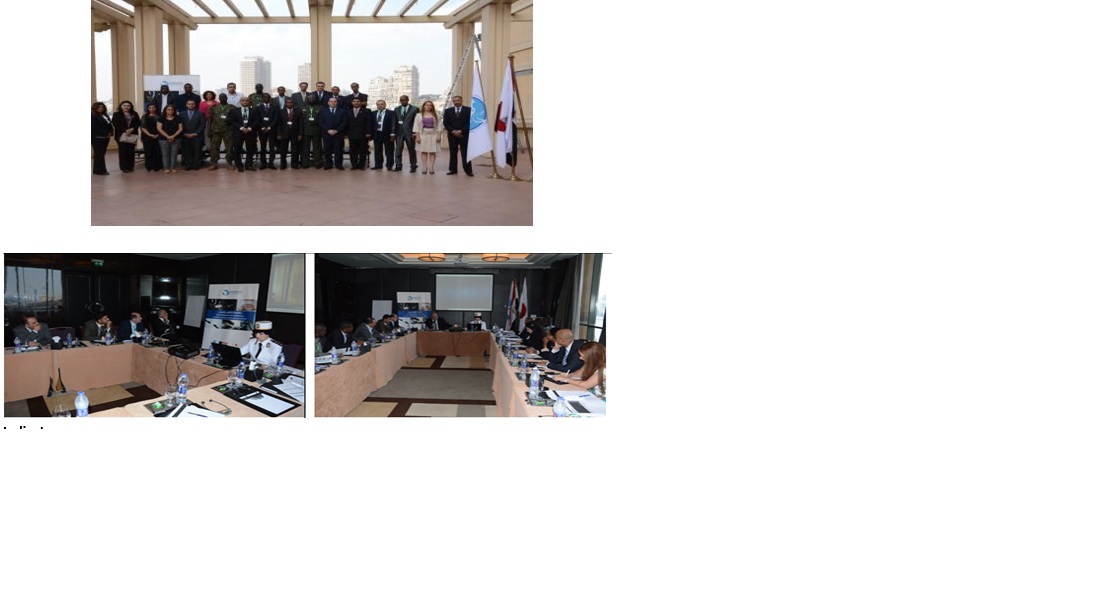 Indicators Number of participants trained (country and gender disaggregated) Illicit Transfer of Small Arms and Light Weapons 19-22 October 2014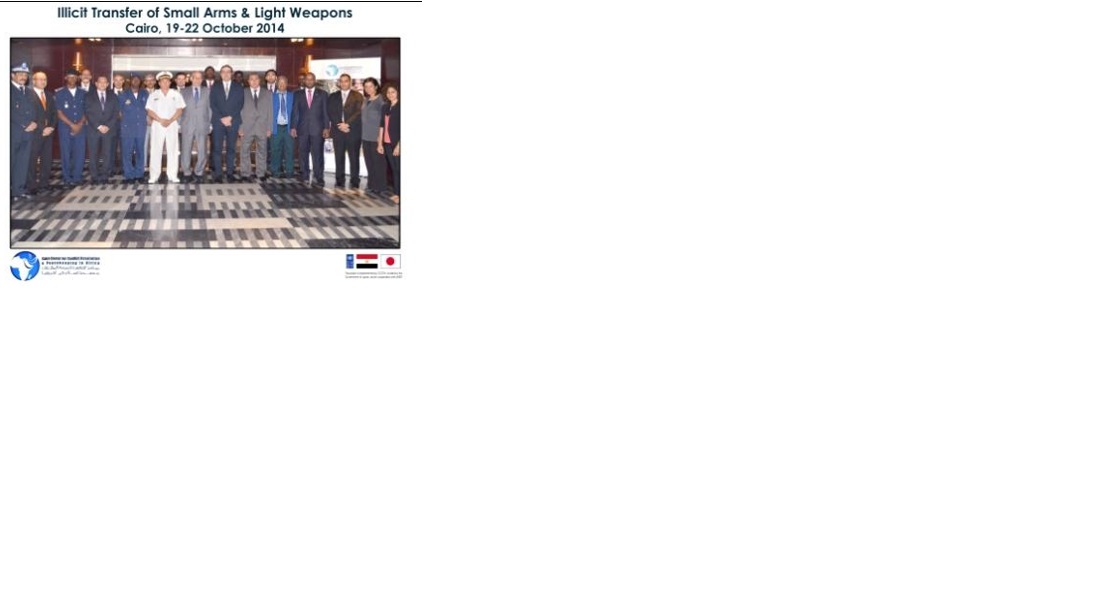 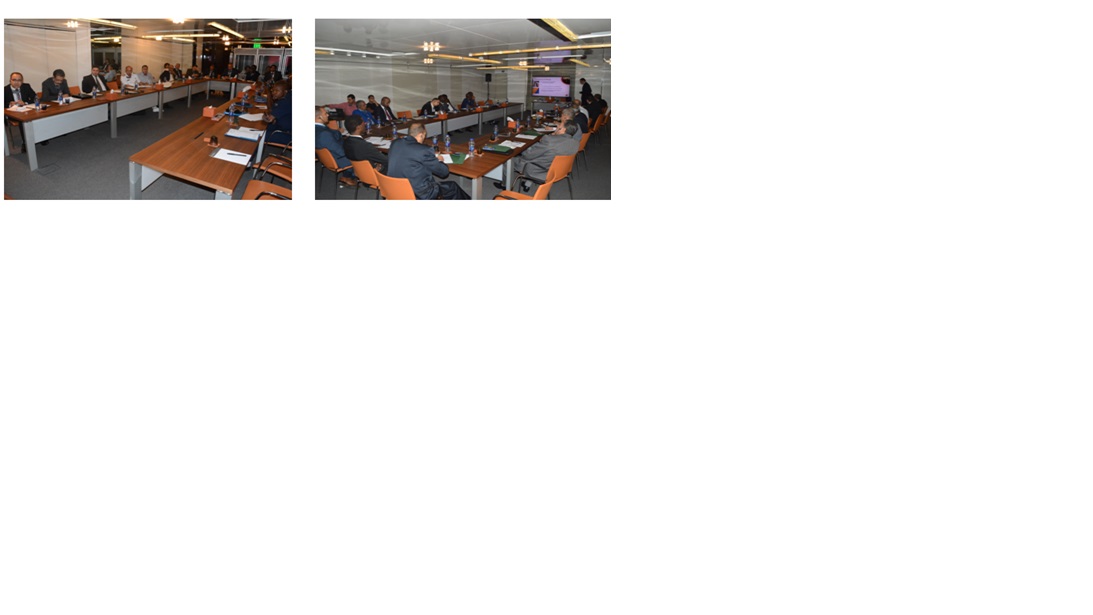 Indicators Number of participants trained (country and gender disaggregated) Integrated Border Management...Concepts and Best Practices 17-20 November 2014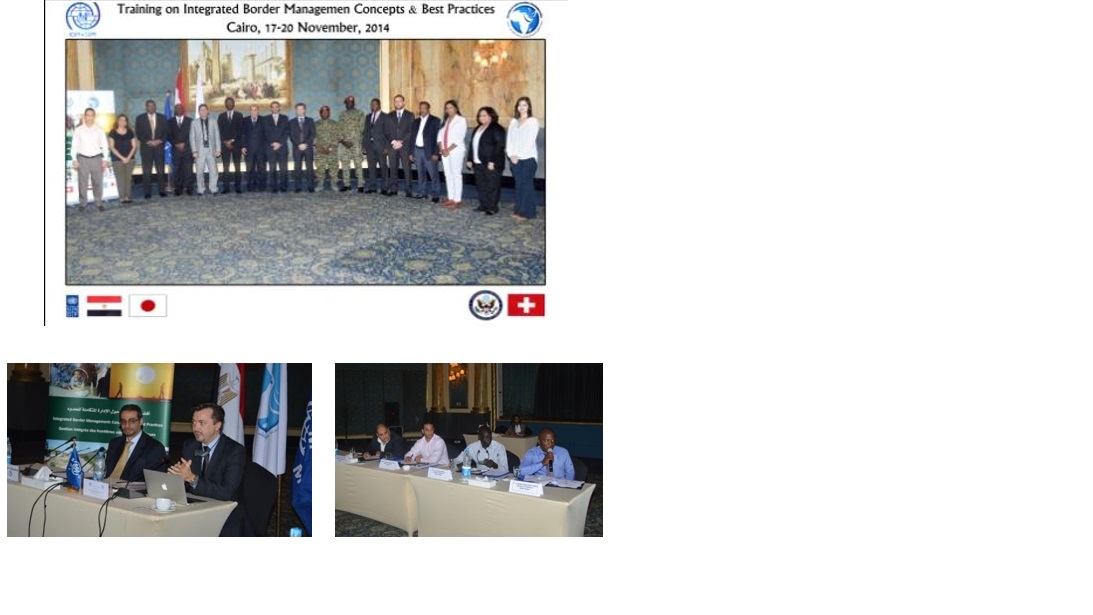 Indicators Number of participants trained (country and gender disaggregated) Combating Human Trafficking  24 - 27 November 2014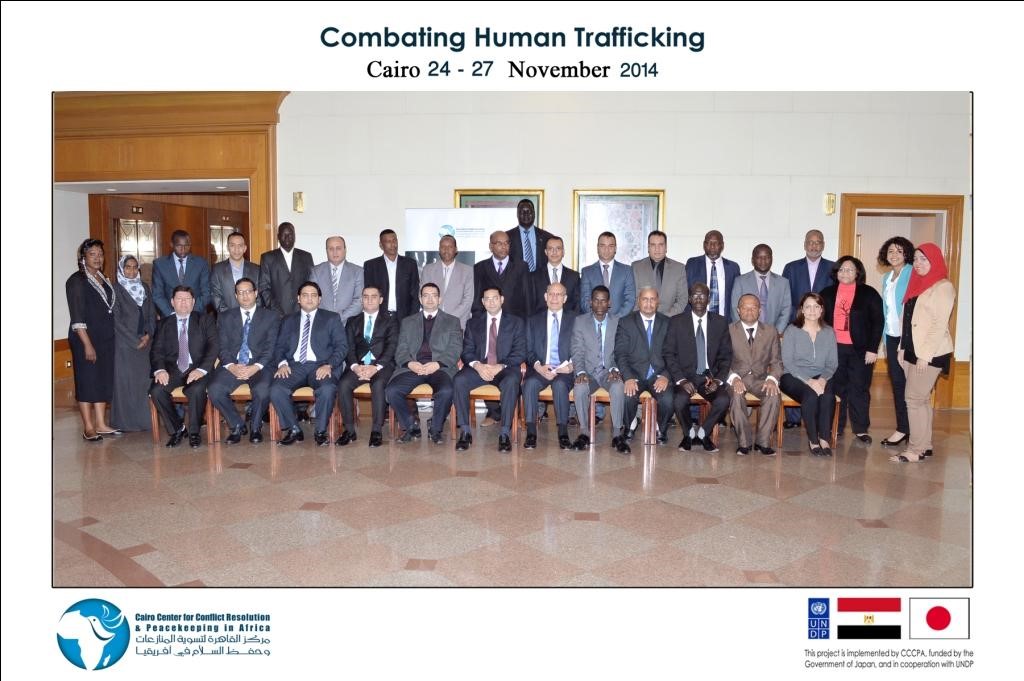 Indicators Number of participants trained (country and gender disaggregated) Current evaluationStart and End Date: March 2014 - February 2015Percentage progress to date: Approximately 42% (total progress to date - 5 trainings out of 12) Activity ID: Activity Result 1-2: Trainings/workshops in the following areas: Border Management MechanismsIllicit Transfer of Small Arms and Light WeaponsHuman TraffickingDeliverable DescriptionFour training courses were conducted: two training courses were conducted on “Combating Human Trafficking”; one training course was conducted on  “Illicit Transfer of Small Arms and Light Weapons” in cooperation with Small Arms Survey; and finally one training course was conducted on “Integrated Border Management… Concepts and Best Practices” in cooperation with IOM.Combating Human Trafficking 21-24 September 2014Indicators Number of participants trained (country and gender disaggregated) Illicit Transfer of Small Arms and Light Weapons 19-22 October 2014Indicators Number of participants trained (country and gender disaggregated) Integrated Border Management...Concepts and Best Practices 17-20 November 2014Indicators Number of participants trained (country and gender disaggregated) Combating Human Trafficking  24 - 27 November 2014Indicators Number of participants trained (country and gender disaggregated) Current evaluationStart and End Date: March 2014 - February 2015Percentage progress to date: Approximately 42% (total progress to date - 5 trainings out of 12) Activity ID: Activity Result 1-2: Trainings/workshops in the following areas: Border Management MechanismsIllicit Transfer of Small Arms and Light WeaponsHuman TraffickingDeliverable DescriptionFour training courses were conducted: two training courses were conducted on “Combating Human Trafficking”; one training course was conducted on  “Illicit Transfer of Small Arms and Light Weapons” in cooperation with Small Arms Survey; and finally one training course was conducted on “Integrated Border Management… Concepts and Best Practices” in cooperation with IOM.Combating Human Trafficking 21-24 September 2014Indicators Number of participants trained (country and gender disaggregated) Illicit Transfer of Small Arms and Light Weapons 19-22 October 2014Indicators Number of participants trained (country and gender disaggregated) Integrated Border Management...Concepts and Best Practices 17-20 November 2014Indicators Number of participants trained (country and gender disaggregated) Combating Human Trafficking  24 - 27 November 2014Indicators Number of participants trained (country and gender disaggregated) Current evaluationStart and End Date: March 2014 - February 2015Percentage progress to date: Approximately 42% (total progress to date - 5 trainings out of 12) Activity ID: Activity Result 1-2: Trainings/workshops in the following areas: Border Management MechanismsIllicit Transfer of Small Arms and Light WeaponsHuman TraffickingDeliverable DescriptionFour training courses were conducted: two training courses were conducted on “Combating Human Trafficking”; one training course was conducted on  “Illicit Transfer of Small Arms and Light Weapons” in cooperation with Small Arms Survey; and finally one training course was conducted on “Integrated Border Management… Concepts and Best Practices” in cooperation with IOM.Combating Human Trafficking 21-24 September 2014Indicators Number of participants trained (country and gender disaggregated) Illicit Transfer of Small Arms and Light Weapons 19-22 October 2014Indicators Number of participants trained (country and gender disaggregated) Integrated Border Management...Concepts and Best Practices 17-20 November 2014Indicators Number of participants trained (country and gender disaggregated) Combating Human Trafficking  24 - 27 November 2014Indicators Number of participants trained (country and gender disaggregated) Current evaluationStart and End Date: March 2014 - February 2015Percentage progress to date: Approximately 42% (total progress to date - 5 trainings out of 12) Activity ID: Activity Result 1-2: Trainings/workshops in the following areas: Border Management MechanismsIllicit Transfer of Small Arms and Light WeaponsHuman TraffickingDeliverable DescriptionFour training courses were conducted: two training courses were conducted on “Combating Human Trafficking”; one training course was conducted on  “Illicit Transfer of Small Arms and Light Weapons” in cooperation with Small Arms Survey; and finally one training course was conducted on “Integrated Border Management… Concepts and Best Practices” in cooperation with IOM.Combating Human Trafficking 21-24 September 2014Indicators Number of participants trained (country and gender disaggregated) Illicit Transfer of Small Arms and Light Weapons 19-22 October 2014Indicators Number of participants trained (country and gender disaggregated) Integrated Border Management...Concepts and Best Practices 17-20 November 2014Indicators Number of participants trained (country and gender disaggregated) Combating Human Trafficking  24 - 27 November 2014Indicators Number of participants trained (country and gender disaggregated) Current evaluationStart and End Date: March 2014 - February 2015Percentage progress to date: Approximately 42% (total progress to date - 5 trainings out of 12) Activity ID: Activity Result 1-2: Trainings/workshops in the following areas: Border Management MechanismsIllicit Transfer of Small Arms and Light WeaponsHuman TraffickingDeliverable DescriptionFour training courses were conducted: two training courses were conducted on “Combating Human Trafficking”; one training course was conducted on  “Illicit Transfer of Small Arms and Light Weapons” in cooperation with Small Arms Survey; and finally one training course was conducted on “Integrated Border Management… Concepts and Best Practices” in cooperation with IOM.Combating Human Trafficking 21-24 September 2014Indicators Number of participants trained (country and gender disaggregated) Illicit Transfer of Small Arms and Light Weapons 19-22 October 2014Indicators Number of participants trained (country and gender disaggregated) Integrated Border Management...Concepts and Best Practices 17-20 November 2014Indicators Number of participants trained (country and gender disaggregated) Combating Human Trafficking  24 - 27 November 2014Indicators Number of participants trained (country and gender disaggregated) Current evaluationStart and End Date: March 2014 - February 2015Percentage progress to date: Approximately 42% (total progress to date - 5 trainings out of 12) Activity ID: Activity Result 1-2: Trainings/workshops in the following areas: Border Management MechanismsIllicit Transfer of Small Arms and Light WeaponsHuman TraffickingDeliverable DescriptionFour training courses were conducted: two training courses were conducted on “Combating Human Trafficking”; one training course was conducted on  “Illicit Transfer of Small Arms and Light Weapons” in cooperation with Small Arms Survey; and finally one training course was conducted on “Integrated Border Management… Concepts and Best Practices” in cooperation with IOM.Combating Human Trafficking 21-24 September 2014Indicators Number of participants trained (country and gender disaggregated) Illicit Transfer of Small Arms and Light Weapons 19-22 October 2014Indicators Number of participants trained (country and gender disaggregated) Integrated Border Management...Concepts and Best Practices 17-20 November 2014Indicators Number of participants trained (country and gender disaggregated) Combating Human Trafficking  24 - 27 November 2014Indicators Number of participants trained (country and gender disaggregated) Current evaluationStart and End Date: March 2014 - February 2015Percentage progress to date: Approximately 42% (total progress to date - 5 trainings out of 12) Activity ID: Activity Result 1-2: Trainings/workshops in the following areas: Border Management MechanismsIllicit Transfer of Small Arms and Light WeaponsHuman TraffickingDeliverable DescriptionFour training courses were conducted: two training courses were conducted on “Combating Human Trafficking”; one training course was conducted on  “Illicit Transfer of Small Arms and Light Weapons” in cooperation with Small Arms Survey; and finally one training course was conducted on “Integrated Border Management… Concepts and Best Practices” in cooperation with IOM.Combating Human Trafficking 21-24 September 2014Indicators Number of participants trained (country and gender disaggregated) Illicit Transfer of Small Arms and Light Weapons 19-22 October 2014Indicators Number of participants trained (country and gender disaggregated) Integrated Border Management...Concepts and Best Practices 17-20 November 2014Indicators Number of participants trained (country and gender disaggregated) Combating Human Trafficking  24 - 27 November 2014Indicators Number of participants trained (country and gender disaggregated) Current evaluationStart and End Date: March 2014 - February 2015Percentage progress to date: Approximately 42% (total progress to date - 5 trainings out of 12) Activity ID: Activity Result 1-2: Trainings/workshops in the following areas: Border Management MechanismsIllicit Transfer of Small Arms and Light WeaponsHuman TraffickingDeliverable DescriptionFour training courses were conducted: two training courses were conducted on “Combating Human Trafficking”; one training course was conducted on  “Illicit Transfer of Small Arms and Light Weapons” in cooperation with Small Arms Survey; and finally one training course was conducted on “Integrated Border Management… Concepts and Best Practices” in cooperation with IOM.Combating Human Trafficking 21-24 September 2014Indicators Number of participants trained (country and gender disaggregated) Illicit Transfer of Small Arms and Light Weapons 19-22 October 2014Indicators Number of participants trained (country and gender disaggregated) Integrated Border Management...Concepts and Best Practices 17-20 November 2014Indicators Number of participants trained (country and gender disaggregated) Combating Human Trafficking  24 - 27 November 2014Indicators Number of participants trained (country and gender disaggregated) Current evaluationStart and End Date: March 2014 - February 2015Percentage progress to date: Approximately 42% (total progress to date - 5 trainings out of 12) Activity ID: Activity Result 1-2: Trainings/workshops in the following areas: Border Management MechanismsIllicit Transfer of Small Arms and Light WeaponsHuman TraffickingDeliverable DescriptionFour training courses were conducted: two training courses were conducted on “Combating Human Trafficking”; one training course was conducted on  “Illicit Transfer of Small Arms and Light Weapons” in cooperation with Small Arms Survey; and finally one training course was conducted on “Integrated Border Management… Concepts and Best Practices” in cooperation with IOM.Combating Human Trafficking 21-24 September 2014Indicators Number of participants trained (country and gender disaggregated) Illicit Transfer of Small Arms and Light Weapons 19-22 October 2014Indicators Number of participants trained (country and gender disaggregated) Integrated Border Management...Concepts and Best Practices 17-20 November 2014Indicators Number of participants trained (country and gender disaggregated) Combating Human Trafficking  24 - 27 November 2014Indicators Number of participants trained (country and gender disaggregated) Current evaluationStart and End Date: March 2014 - February 2015Percentage progress to date: Approximately 42% (total progress to date - 5 trainings out of 12) Activity ID: Activity Result 1-2: Trainings/workshops in the following areas: Border Management MechanismsIllicit Transfer of Small Arms and Light WeaponsHuman TraffickingDeliverable DescriptionFour training courses were conducted: two training courses were conducted on “Combating Human Trafficking”; one training course was conducted on  “Illicit Transfer of Small Arms and Light Weapons” in cooperation with Small Arms Survey; and finally one training course was conducted on “Integrated Border Management… Concepts and Best Practices” in cooperation with IOM.Combating Human Trafficking 21-24 September 2014Indicators Number of participants trained (country and gender disaggregated) Illicit Transfer of Small Arms and Light Weapons 19-22 October 2014Indicators Number of participants trained (country and gender disaggregated) Integrated Border Management...Concepts and Best Practices 17-20 November 2014Indicators Number of participants trained (country and gender disaggregated) Combating Human Trafficking  24 - 27 November 2014Indicators Number of participants trained (country and gender disaggregated) Current evaluationStart and End Date: March 2014 - February 2015Percentage progress to date: Approximately 42% (total progress to date - 5 trainings out of 12) Activity ID: Activity Result 1-2: Trainings/workshops in the following areas: Border Management MechanismsIllicit Transfer of Small Arms and Light WeaponsHuman TraffickingDeliverable DescriptionFour training courses were conducted: two training courses were conducted on “Combating Human Trafficking”; one training course was conducted on  “Illicit Transfer of Small Arms and Light Weapons” in cooperation with Small Arms Survey; and finally one training course was conducted on “Integrated Border Management… Concepts and Best Practices” in cooperation with IOM.Combating Human Trafficking 21-24 September 2014Indicators Number of participants trained (country and gender disaggregated) Illicit Transfer of Small Arms and Light Weapons 19-22 October 2014Indicators Number of participants trained (country and gender disaggregated) Integrated Border Management...Concepts and Best Practices 17-20 November 2014Indicators Number of participants trained (country and gender disaggregated) Combating Human Trafficking  24 - 27 November 2014Indicators Number of participants trained (country and gender disaggregated) Current evaluationStart and End Date: March 2014 - February 2015Percentage progress to date: Approximately 42% (total progress to date - 5 trainings out of 12) Activity ID: Activity Result 1-2: Trainings/workshops in the following areas: Border Management MechanismsIllicit Transfer of Small Arms and Light WeaponsHuman TraffickingDeliverable DescriptionFour training courses were conducted: two training courses were conducted on “Combating Human Trafficking”; one training course was conducted on  “Illicit Transfer of Small Arms and Light Weapons” in cooperation with Small Arms Survey; and finally one training course was conducted on “Integrated Border Management… Concepts and Best Practices” in cooperation with IOM.Combating Human Trafficking 21-24 September 2014Indicators Number of participants trained (country and gender disaggregated) Illicit Transfer of Small Arms and Light Weapons 19-22 October 2014Indicators Number of participants trained (country and gender disaggregated) Integrated Border Management...Concepts and Best Practices 17-20 November 2014Indicators Number of participants trained (country and gender disaggregated) Combating Human Trafficking  24 - 27 November 2014Indicators Number of participants trained (country and gender disaggregated) Current evaluationStart and End Date: March 2014 - February 2015Percentage progress to date: Approximately 42% (total progress to date - 5 trainings out of 12) Activity ID: Activity Result 1-2: Trainings/workshops in the following areas: Border Management MechanismsIllicit Transfer of Small Arms and Light WeaponsHuman TraffickingDeliverable DescriptionFour training courses were conducted: two training courses were conducted on “Combating Human Trafficking”; one training course was conducted on  “Illicit Transfer of Small Arms and Light Weapons” in cooperation with Small Arms Survey; and finally one training course was conducted on “Integrated Border Management… Concepts and Best Practices” in cooperation with IOM.Combating Human Trafficking 21-24 September 2014Indicators Number of participants trained (country and gender disaggregated) Illicit Transfer of Small Arms and Light Weapons 19-22 October 2014Indicators Number of participants trained (country and gender disaggregated) Integrated Border Management...Concepts and Best Practices 17-20 November 2014Indicators Number of participants trained (country and gender disaggregated) Combating Human Trafficking  24 - 27 November 2014Indicators Number of participants trained (country and gender disaggregated) Current evaluationStart and End Date: March 2014 - February 2015Percentage progress to date: Approximately 42% (total progress to date - 5 trainings out of 12) Activity ID: Activity Result 1-2: Trainings/workshops in the following areas: Border Management MechanismsIllicit Transfer of Small Arms and Light WeaponsHuman TraffickingDeliverable DescriptionFour training courses were conducted: two training courses were conducted on “Combating Human Trafficking”; one training course was conducted on  “Illicit Transfer of Small Arms and Light Weapons” in cooperation with Small Arms Survey; and finally one training course was conducted on “Integrated Border Management… Concepts and Best Practices” in cooperation with IOM.Combating Human Trafficking 21-24 September 2014Indicators Number of participants trained (country and gender disaggregated) Illicit Transfer of Small Arms and Light Weapons 19-22 October 2014Indicators Number of participants trained (country and gender disaggregated) Integrated Border Management...Concepts and Best Practices 17-20 November 2014Indicators Number of participants trained (country and gender disaggregated) Combating Human Trafficking  24 - 27 November 2014Indicators Number of participants trained (country and gender disaggregated) Current evaluationStart and End Date: March 2014 - February 2015Percentage progress to date: Approximately 42% (total progress to date - 5 trainings out of 12) Activity ID: Activity Result 1-2: Trainings/workshops in the following areas: Border Management MechanismsIllicit Transfer of Small Arms and Light WeaponsHuman TraffickingDeliverable DescriptionFour training courses were conducted: two training courses were conducted on “Combating Human Trafficking”; one training course was conducted on  “Illicit Transfer of Small Arms and Light Weapons” in cooperation with Small Arms Survey; and finally one training course was conducted on “Integrated Border Management… Concepts and Best Practices” in cooperation with IOM.Combating Human Trafficking 21-24 September 2014Indicators Number of participants trained (country and gender disaggregated) Illicit Transfer of Small Arms and Light Weapons 19-22 October 2014Indicators Number of participants trained (country and gender disaggregated) Integrated Border Management...Concepts and Best Practices 17-20 November 2014Indicators Number of participants trained (country and gender disaggregated) Combating Human Trafficking  24 - 27 November 2014Indicators Number of participants trained (country and gender disaggregated) Current evaluationStart and End Date: March 2014 - February 2015Percentage progress to date: Approximately 42% (total progress to date - 5 trainings out of 12) Activity ID: Activity Result 1-2: Trainings/workshops in the following areas: Border Management MechanismsIllicit Transfer of Small Arms and Light WeaponsHuman TraffickingDeliverable DescriptionFour training courses were conducted: two training courses were conducted on “Combating Human Trafficking”; one training course was conducted on  “Illicit Transfer of Small Arms and Light Weapons” in cooperation with Small Arms Survey; and finally one training course was conducted on “Integrated Border Management… Concepts and Best Practices” in cooperation with IOM.Combating Human Trafficking 21-24 September 2014Indicators Number of participants trained (country and gender disaggregated) Illicit Transfer of Small Arms and Light Weapons 19-22 October 2014Indicators Number of participants trained (country and gender disaggregated) Integrated Border Management...Concepts and Best Practices 17-20 November 2014Indicators Number of participants trained (country and gender disaggregated) Combating Human Trafficking  24 - 27 November 2014Indicators Number of participants trained (country and gender disaggregated) Current evaluationStart and End Date: March 2014 - February 2015Percentage progress to date: Approximately 42% (total progress to date - 5 trainings out of 12) Activity ID: Activity Result 1-2: Trainings/workshops in the following areas: Border Management MechanismsIllicit Transfer of Small Arms and Light WeaponsHuman TraffickingDeliverable DescriptionFour training courses were conducted: two training courses were conducted on “Combating Human Trafficking”; one training course was conducted on  “Illicit Transfer of Small Arms and Light Weapons” in cooperation with Small Arms Survey; and finally one training course was conducted on “Integrated Border Management… Concepts and Best Practices” in cooperation with IOM.Combating Human Trafficking 21-24 September 2014Indicators Number of participants trained (country and gender disaggregated) Illicit Transfer of Small Arms and Light Weapons 19-22 October 2014Indicators Number of participants trained (country and gender disaggregated) Integrated Border Management...Concepts and Best Practices 17-20 November 2014Indicators Number of participants trained (country and gender disaggregated) Combating Human Trafficking  24 - 27 November 2014Indicators Number of participants trained (country and gender disaggregated) Current evaluationStart and End Date: March 2014 - February 2015Percentage progress to date: Approximately 42% (total progress to date - 5 trainings out of 12) Activity ID: Activity Result 1-2: Trainings/workshops in the following areas: Border Management MechanismsIllicit Transfer of Small Arms and Light WeaponsHuman TraffickingDeliverable DescriptionFour training courses were conducted: two training courses were conducted on “Combating Human Trafficking”; one training course was conducted on  “Illicit Transfer of Small Arms and Light Weapons” in cooperation with Small Arms Survey; and finally one training course was conducted on “Integrated Border Management… Concepts and Best Practices” in cooperation with IOM.Combating Human Trafficking 21-24 September 2014Indicators Number of participants trained (country and gender disaggregated) Illicit Transfer of Small Arms and Light Weapons 19-22 October 2014Indicators Number of participants trained (country and gender disaggregated) Integrated Border Management...Concepts and Best Practices 17-20 November 2014Indicators Number of participants trained (country and gender disaggregated) Combating Human Trafficking  24 - 27 November 2014Indicators Number of participants trained (country and gender disaggregated) Current evaluationStart and End Date: March 2014 - February 2015Percentage progress to date: Approximately 42% (total progress to date - 5 trainings out of 12) Activity ID: Activity Result 1-2: Trainings/workshops in the following areas: Border Management MechanismsIllicit Transfer of Small Arms and Light WeaponsHuman TraffickingDeliverable DescriptionFour training courses were conducted: two training courses were conducted on “Combating Human Trafficking”; one training course was conducted on  “Illicit Transfer of Small Arms and Light Weapons” in cooperation with Small Arms Survey; and finally one training course was conducted on “Integrated Border Management… Concepts and Best Practices” in cooperation with IOM.Combating Human Trafficking 21-24 September 2014Indicators Number of participants trained (country and gender disaggregated) Illicit Transfer of Small Arms and Light Weapons 19-22 October 2014Indicators Number of participants trained (country and gender disaggregated) Integrated Border Management...Concepts and Best Practices 17-20 November 2014Indicators Number of participants trained (country and gender disaggregated) Combating Human Trafficking  24 - 27 November 2014Indicators Number of participants trained (country and gender disaggregated) Current evaluationStart and End Date: March 2014 - February 2015Percentage progress to date: Approximately 42% (total progress to date - 5 trainings out of 12) Activity ID: Activity Result 1-2: Trainings/workshops in the following areas: Border Management MechanismsIllicit Transfer of Small Arms and Light WeaponsHuman TraffickingDeliverable DescriptionFour training courses were conducted: two training courses were conducted on “Combating Human Trafficking”; one training course was conducted on  “Illicit Transfer of Small Arms and Light Weapons” in cooperation with Small Arms Survey; and finally one training course was conducted on “Integrated Border Management… Concepts and Best Practices” in cooperation with IOM.Combating Human Trafficking 21-24 September 2014Indicators Number of participants trained (country and gender disaggregated) Illicit Transfer of Small Arms and Light Weapons 19-22 October 2014Indicators Number of participants trained (country and gender disaggregated) Integrated Border Management...Concepts and Best Practices 17-20 November 2014Indicators Number of participants trained (country and gender disaggregated) Combating Human Trafficking  24 - 27 November 2014Indicators Number of participants trained (country and gender disaggregated) Current evaluationStart and End Date: March 2014 - February 2015Percentage progress to date: Approximately 42% (total progress to date - 5 trainings out of 12) Activity ID: Activity Result 1-2: Trainings/workshops in the following areas: Border Management MechanismsIllicit Transfer of Small Arms and Light WeaponsHuman TraffickingDeliverable DescriptionFour training courses were conducted: two training courses were conducted on “Combating Human Trafficking”; one training course was conducted on  “Illicit Transfer of Small Arms and Light Weapons” in cooperation with Small Arms Survey; and finally one training course was conducted on “Integrated Border Management… Concepts and Best Practices” in cooperation with IOM.Combating Human Trafficking 21-24 September 2014Indicators Number of participants trained (country and gender disaggregated) Illicit Transfer of Small Arms and Light Weapons 19-22 October 2014Indicators Number of participants trained (country and gender disaggregated) Integrated Border Management...Concepts and Best Practices 17-20 November 2014Indicators Number of participants trained (country and gender disaggregated) Combating Human Trafficking  24 - 27 November 2014Indicators Number of participants trained (country and gender disaggregated) Current evaluationStart and End Date: March 2014 - February 2015Percentage progress to date: Approximately 42% (total progress to date - 5 trainings out of 12) Activity ID: Activity Result 1-2: Trainings/workshops in the following areas: Border Management MechanismsIllicit Transfer of Small Arms and Light WeaponsHuman TraffickingDeliverable DescriptionFour training courses were conducted: two training courses were conducted on “Combating Human Trafficking”; one training course was conducted on  “Illicit Transfer of Small Arms and Light Weapons” in cooperation with Small Arms Survey; and finally one training course was conducted on “Integrated Border Management… Concepts and Best Practices” in cooperation with IOM.Combating Human Trafficking 21-24 September 2014Indicators Number of participants trained (country and gender disaggregated) Illicit Transfer of Small Arms and Light Weapons 19-22 October 2014Indicators Number of participants trained (country and gender disaggregated) Integrated Border Management...Concepts and Best Practices 17-20 November 2014Indicators Number of participants trained (country and gender disaggregated) Combating Human Trafficking  24 - 27 November 2014Indicators Number of participants trained (country and gender disaggregated) Current evaluationStart and End Date: March 2014 - February 2015Percentage progress to date: Approximately 42% (total progress to date - 5 trainings out of 12) Activity ID: Activity Result 1-2: Trainings/workshops in the following areas: Border Management MechanismsIllicit Transfer of Small Arms and Light WeaponsHuman TraffickingDeliverable DescriptionFour training courses were conducted: two training courses were conducted on “Combating Human Trafficking”; one training course was conducted on  “Illicit Transfer of Small Arms and Light Weapons” in cooperation with Small Arms Survey; and finally one training course was conducted on “Integrated Border Management… Concepts and Best Practices” in cooperation with IOM.Combating Human Trafficking 21-24 September 2014Indicators Number of participants trained (country and gender disaggregated) Illicit Transfer of Small Arms and Light Weapons 19-22 October 2014Indicators Number of participants trained (country and gender disaggregated) Integrated Border Management...Concepts and Best Practices 17-20 November 2014Indicators Number of participants trained (country and gender disaggregated) Combating Human Trafficking  24 - 27 November 2014Indicators Number of participants trained (country and gender disaggregated) Current evaluationStart and End Date: March 2014 - February 2015Percentage progress to date: Approximately 42% (total progress to date - 5 trainings out of 12) Activity ID: Activity Result 1-2: Trainings/workshops in the following areas: Border Management MechanismsIllicit Transfer of Small Arms and Light WeaponsHuman TraffickingDeliverable DescriptionFour training courses were conducted: two training courses were conducted on “Combating Human Trafficking”; one training course was conducted on  “Illicit Transfer of Small Arms and Light Weapons” in cooperation with Small Arms Survey; and finally one training course was conducted on “Integrated Border Management… Concepts and Best Practices” in cooperation with IOM.Combating Human Trafficking 21-24 September 2014Indicators Number of participants trained (country and gender disaggregated) Illicit Transfer of Small Arms and Light Weapons 19-22 October 2014Indicators Number of participants trained (country and gender disaggregated) Integrated Border Management...Concepts and Best Practices 17-20 November 2014Indicators Number of participants trained (country and gender disaggregated) Combating Human Trafficking  24 - 27 November 2014Indicators Number of participants trained (country and gender disaggregated) Current evaluationStart and End Date: March 2014 - February 2015Percentage progress to date: Approximately 42% (total progress to date - 5 trainings out of 12) Activity ID: Activity Result 1-2: Trainings/workshops in the following areas: Border Management MechanismsIllicit Transfer of Small Arms and Light WeaponsHuman TraffickingDeliverable DescriptionFour training courses were conducted: two training courses were conducted on “Combating Human Trafficking”; one training course was conducted on  “Illicit Transfer of Small Arms and Light Weapons” in cooperation with Small Arms Survey; and finally one training course was conducted on “Integrated Border Management… Concepts and Best Practices” in cooperation with IOM.Combating Human Trafficking 21-24 September 2014Indicators Number of participants trained (country and gender disaggregated) Illicit Transfer of Small Arms and Light Weapons 19-22 October 2014Indicators Number of participants trained (country and gender disaggregated) Integrated Border Management...Concepts and Best Practices 17-20 November 2014Indicators Number of participants trained (country and gender disaggregated) Combating Human Trafficking  24 - 27 November 2014Indicators Number of participants trained (country and gender disaggregated) Current evaluationStart and End Date: March 2014 - February 2015Percentage progress to date: Approximately 42% (total progress to date - 5 trainings out of 12) Activity ID: Activity Result 1-2: Trainings/workshops in the following areas: Border Management MechanismsIllicit Transfer of Small Arms and Light WeaponsHuman TraffickingDeliverable DescriptionFour training courses were conducted: two training courses were conducted on “Combating Human Trafficking”; one training course was conducted on  “Illicit Transfer of Small Arms and Light Weapons” in cooperation with Small Arms Survey; and finally one training course was conducted on “Integrated Border Management… Concepts and Best Practices” in cooperation with IOM.Combating Human Trafficking 21-24 September 2014Indicators Number of participants trained (country and gender disaggregated) Illicit Transfer of Small Arms and Light Weapons 19-22 October 2014Indicators Number of participants trained (country and gender disaggregated) Integrated Border Management...Concepts and Best Practices 17-20 November 2014Indicators Number of participants trained (country and gender disaggregated) Combating Human Trafficking  24 - 27 November 2014Indicators Number of participants trained (country and gender disaggregated) Current evaluationStart and End Date: March 2014 - February 2015Percentage progress to date: Approximately 42% (total progress to date - 5 trainings out of 12) Activity ID: Activity Result 1-2: Trainings/workshops in the following areas: Border Management MechanismsIllicit Transfer of Small Arms and Light WeaponsHuman TraffickingDeliverable DescriptionFour training courses were conducted: two training courses were conducted on “Combating Human Trafficking”; one training course was conducted on  “Illicit Transfer of Small Arms and Light Weapons” in cooperation with Small Arms Survey; and finally one training course was conducted on “Integrated Border Management… Concepts and Best Practices” in cooperation with IOM.Combating Human Trafficking 21-24 September 2014Indicators Number of participants trained (country and gender disaggregated) Illicit Transfer of Small Arms and Light Weapons 19-22 October 2014Indicators Number of participants trained (country and gender disaggregated) Integrated Border Management...Concepts and Best Practices 17-20 November 2014Indicators Number of participants trained (country and gender disaggregated) Combating Human Trafficking  24 - 27 November 2014Indicators Number of participants trained (country and gender disaggregated) Current evaluationStart and End Date: March 2014 - February 2015Percentage progress to date: Approximately 42% (total progress to date - 5 trainings out of 12) Activity ID: Activity Result 1-2: Trainings/workshops in the following areas: Border Management MechanismsIllicit Transfer of Small Arms and Light WeaponsHuman TraffickingDeliverable DescriptionFour training courses were conducted: two training courses were conducted on “Combating Human Trafficking”; one training course was conducted on  “Illicit Transfer of Small Arms and Light Weapons” in cooperation with Small Arms Survey; and finally one training course was conducted on “Integrated Border Management… Concepts and Best Practices” in cooperation with IOM.Combating Human Trafficking 21-24 September 2014Indicators Number of participants trained (country and gender disaggregated) Illicit Transfer of Small Arms and Light Weapons 19-22 October 2014Indicators Number of participants trained (country and gender disaggregated) Integrated Border Management...Concepts and Best Practices 17-20 November 2014Indicators Number of participants trained (country and gender disaggregated) Combating Human Trafficking  24 - 27 November 2014Indicators Number of participants trained (country and gender disaggregated) Current evaluationStart and End Date: March 2014 - February 2015Percentage progress to date: Approximately 42% (total progress to date - 5 trainings out of 12) Activity ID: Activity Result 1-2: Trainings/workshops in the following areas: Border Management MechanismsIllicit Transfer of Small Arms and Light WeaponsHuman TraffickingDeliverable DescriptionFour training courses were conducted: two training courses were conducted on “Combating Human Trafficking”; one training course was conducted on  “Illicit Transfer of Small Arms and Light Weapons” in cooperation with Small Arms Survey; and finally one training course was conducted on “Integrated Border Management… Concepts and Best Practices” in cooperation with IOM.Combating Human Trafficking 21-24 September 2014Indicators Number of participants trained (country and gender disaggregated) Illicit Transfer of Small Arms and Light Weapons 19-22 October 2014Indicators Number of participants trained (country and gender disaggregated) Integrated Border Management...Concepts and Best Practices 17-20 November 2014Indicators Number of participants trained (country and gender disaggregated) Combating Human Trafficking  24 - 27 November 2014Indicators Number of participants trained (country and gender disaggregated) Current evaluationStart and End Date: March 2014 - February 2015Percentage progress to date: Approximately 42% (total progress to date - 5 trainings out of 12) Activity ID: Activity Result 1-2: Trainings/workshops in the following areas: Border Management MechanismsIllicit Transfer of Small Arms and Light WeaponsHuman TraffickingDeliverable DescriptionFour training courses were conducted: two training courses were conducted on “Combating Human Trafficking”; one training course was conducted on  “Illicit Transfer of Small Arms and Light Weapons” in cooperation with Small Arms Survey; and finally one training course was conducted on “Integrated Border Management… Concepts and Best Practices” in cooperation with IOM.Combating Human Trafficking 21-24 September 2014Indicators Number of participants trained (country and gender disaggregated) Illicit Transfer of Small Arms and Light Weapons 19-22 October 2014Indicators Number of participants trained (country and gender disaggregated) Integrated Border Management...Concepts and Best Practices 17-20 November 2014Indicators Number of participants trained (country and gender disaggregated) Combating Human Trafficking  24 - 27 November 2014Indicators Number of participants trained (country and gender disaggregated) Current evaluationStart and End Date: March 2014 - February 2015Percentage progress to date: Approximately 42% (total progress to date - 5 trainings out of 12) Activity ID: Activity Result 1-2: Trainings/workshops in the following areas: Border Management MechanismsIllicit Transfer of Small Arms and Light WeaponsHuman TraffickingDeliverable DescriptionFour training courses were conducted: two training courses were conducted on “Combating Human Trafficking”; one training course was conducted on  “Illicit Transfer of Small Arms and Light Weapons” in cooperation with Small Arms Survey; and finally one training course was conducted on “Integrated Border Management… Concepts and Best Practices” in cooperation with IOM.Combating Human Trafficking 21-24 September 2014Indicators Number of participants trained (country and gender disaggregated) Illicit Transfer of Small Arms and Light Weapons 19-22 October 2014Indicators Number of participants trained (country and gender disaggregated) Integrated Border Management...Concepts and Best Practices 17-20 November 2014Indicators Number of participants trained (country and gender disaggregated) Combating Human Trafficking  24 - 27 November 2014Indicators Number of participants trained (country and gender disaggregated) Current evaluationStart and End Date: March 2014 - February 2015Percentage progress to date: Approximately 42% (total progress to date - 5 trainings out of 12) Activity ID: Activity Result 1-2: Trainings/workshops in the following areas: Border Management MechanismsIllicit Transfer of Small Arms and Light WeaponsHuman TraffickingDeliverable DescriptionFour training courses were conducted: two training courses were conducted on “Combating Human Trafficking”; one training course was conducted on  “Illicit Transfer of Small Arms and Light Weapons” in cooperation with Small Arms Survey; and finally one training course was conducted on “Integrated Border Management… Concepts and Best Practices” in cooperation with IOM.Combating Human Trafficking 21-24 September 2014Indicators Number of participants trained (country and gender disaggregated) Illicit Transfer of Small Arms and Light Weapons 19-22 October 2014Indicators Number of participants trained (country and gender disaggregated) Integrated Border Management...Concepts and Best Practices 17-20 November 2014Indicators Number of participants trained (country and gender disaggregated) Combating Human Trafficking  24 - 27 November 2014Indicators Number of participants trained (country and gender disaggregated) Current evaluationStart and End Date: March 2014 - February 2015Percentage progress to date: Approximately 42% (total progress to date - 5 trainings out of 12) Activity ID: Activity Result 1-2: Trainings/workshops in the following areas: Border Management MechanismsIllicit Transfer of Small Arms and Light WeaponsHuman TraffickingDeliverable DescriptionFour training courses were conducted: two training courses were conducted on “Combating Human Trafficking”; one training course was conducted on  “Illicit Transfer of Small Arms and Light Weapons” in cooperation with Small Arms Survey; and finally one training course was conducted on “Integrated Border Management… Concepts and Best Practices” in cooperation with IOM.Combating Human Trafficking 21-24 September 2014Indicators Number of participants trained (country and gender disaggregated) Illicit Transfer of Small Arms and Light Weapons 19-22 October 2014Indicators Number of participants trained (country and gender disaggregated) Integrated Border Management...Concepts and Best Practices 17-20 November 2014Indicators Number of participants trained (country and gender disaggregated) Combating Human Trafficking  24 - 27 November 2014Indicators Number of participants trained (country and gender disaggregated) Current evaluationStart and End Date: March 2014 - February 2015Percentage progress to date: Approximately 42% (total progress to date - 5 trainings out of 12) Activity ID: Activity Result 1-2: Trainings/workshops in the following areas: Border Management MechanismsIllicit Transfer of Small Arms and Light WeaponsHuman TraffickingDeliverable DescriptionFour training courses were conducted: two training courses were conducted on “Combating Human Trafficking”; one training course was conducted on  “Illicit Transfer of Small Arms and Light Weapons” in cooperation with Small Arms Survey; and finally one training course was conducted on “Integrated Border Management… Concepts and Best Practices” in cooperation with IOM.Combating Human Trafficking 21-24 September 2014Indicators Number of participants trained (country and gender disaggregated) Illicit Transfer of Small Arms and Light Weapons 19-22 October 2014Indicators Number of participants trained (country and gender disaggregated) Integrated Border Management...Concepts and Best Practices 17-20 November 2014Indicators Number of participants trained (country and gender disaggregated) Combating Human Trafficking  24 - 27 November 2014Indicators Number of participants trained (country and gender disaggregated) Current evaluationStart and End Date: March 2014 - February 2015Percentage progress to date: Approximately 42% (total progress to date - 5 trainings out of 12) Activity ID: Activity Result 1-2: Trainings/workshops in the following areas: Border Management MechanismsIllicit Transfer of Small Arms and Light WeaponsHuman TraffickingDeliverable DescriptionFour training courses were conducted: two training courses were conducted on “Combating Human Trafficking”; one training course was conducted on  “Illicit Transfer of Small Arms and Light Weapons” in cooperation with Small Arms Survey; and finally one training course was conducted on “Integrated Border Management… Concepts and Best Practices” in cooperation with IOM.Combating Human Trafficking 21-24 September 2014Indicators Number of participants trained (country and gender disaggregated) Illicit Transfer of Small Arms and Light Weapons 19-22 October 2014Indicators Number of participants trained (country and gender disaggregated) Integrated Border Management...Concepts and Best Practices 17-20 November 2014Indicators Number of participants trained (country and gender disaggregated) Combating Human Trafficking  24 - 27 November 2014Indicators Number of participants trained (country and gender disaggregated) Current evaluationStart and End Date: March 2014 - February 2015Percentage progress to date: Approximately 42% (total progress to date - 5 trainings out of 12) Activity ID: Activity Result 1-2: Trainings/workshops in the following areas: Border Management MechanismsIllicit Transfer of Small Arms and Light WeaponsHuman TraffickingDeliverable DescriptionFour training courses were conducted: two training courses were conducted on “Combating Human Trafficking”; one training course was conducted on  “Illicit Transfer of Small Arms and Light Weapons” in cooperation with Small Arms Survey; and finally one training course was conducted on “Integrated Border Management… Concepts and Best Practices” in cooperation with IOM.Combating Human Trafficking 21-24 September 2014Indicators Number of participants trained (country and gender disaggregated) Illicit Transfer of Small Arms and Light Weapons 19-22 October 2014Indicators Number of participants trained (country and gender disaggregated) Integrated Border Management...Concepts and Best Practices 17-20 November 2014Indicators Number of participants trained (country and gender disaggregated) Combating Human Trafficking  24 - 27 November 2014Indicators Number of participants trained (country and gender disaggregated) Current evaluationStart and End Date: March 2014 - February 2015Percentage progress to date: Approximately 42% (total progress to date - 5 trainings out of 12) Activity ID: Activity Result 1-2: Trainings/workshops in the following areas: Border Management MechanismsIllicit Transfer of Small Arms and Light WeaponsHuman TraffickingDeliverable DescriptionFour training courses were conducted: two training courses were conducted on “Combating Human Trafficking”; one training course was conducted on  “Illicit Transfer of Small Arms and Light Weapons” in cooperation with Small Arms Survey; and finally one training course was conducted on “Integrated Border Management… Concepts and Best Practices” in cooperation with IOM.Combating Human Trafficking 21-24 September 2014Indicators Number of participants trained (country and gender disaggregated) Illicit Transfer of Small Arms and Light Weapons 19-22 October 2014Indicators Number of participants trained (country and gender disaggregated) Integrated Border Management...Concepts and Best Practices 17-20 November 2014Indicators Number of participants trained (country and gender disaggregated) Combating Human Trafficking  24 - 27 November 2014Indicators Number of participants trained (country and gender disaggregated) Current evaluationStart and End Date: March 2014 - February 2015Percentage progress to date: Approximately 42% (total progress to date - 5 trainings out of 12) Activity ID: Activity Result 1-2: Trainings/workshops in the following areas: Border Management MechanismsIllicit Transfer of Small Arms and Light WeaponsHuman TraffickingDeliverable DescriptionFour training courses were conducted: two training courses were conducted on “Combating Human Trafficking”; one training course was conducted on  “Illicit Transfer of Small Arms and Light Weapons” in cooperation with Small Arms Survey; and finally one training course was conducted on “Integrated Border Management… Concepts and Best Practices” in cooperation with IOM.Combating Human Trafficking 21-24 September 2014Indicators Number of participants trained (country and gender disaggregated) Illicit Transfer of Small Arms and Light Weapons 19-22 October 2014Indicators Number of participants trained (country and gender disaggregated) Integrated Border Management...Concepts and Best Practices 17-20 November 2014Indicators Number of participants trained (country and gender disaggregated) Combating Human Trafficking  24 - 27 November 2014Indicators Number of participants trained (country and gender disaggregated) Current evaluationStart and End Date: March 2014 - February 2015Percentage progress to date: Approximately 42% (total progress to date - 5 trainings out of 12) Activity ID: Activity Result 1-2: Trainings/workshops in the following areas: Border Management MechanismsIllicit Transfer of Small Arms and Light WeaponsHuman TraffickingDeliverable DescriptionFour training courses were conducted: two training courses were conducted on “Combating Human Trafficking”; one training course was conducted on  “Illicit Transfer of Small Arms and Light Weapons” in cooperation with Small Arms Survey; and finally one training course was conducted on “Integrated Border Management… Concepts and Best Practices” in cooperation with IOM.Combating Human Trafficking 21-24 September 2014Indicators Number of participants trained (country and gender disaggregated) Illicit Transfer of Small Arms and Light Weapons 19-22 October 2014Indicators Number of participants trained (country and gender disaggregated) Integrated Border Management...Concepts and Best Practices 17-20 November 2014Indicators Number of participants trained (country and gender disaggregated) Combating Human Trafficking  24 - 27 November 2014Indicators Number of participants trained (country and gender disaggregated) Current evaluationStart and End Date: March 2014 - February 2015Percentage progress to date: Approximately 42% (total progress to date - 5 trainings out of 12) Activity ID: Activity Result 1-2: Trainings/workshops in the following areas: Border Management MechanismsIllicit Transfer of Small Arms and Light WeaponsHuman TraffickingDeliverable DescriptionFour training courses were conducted: two training courses were conducted on “Combating Human Trafficking”; one training course was conducted on  “Illicit Transfer of Small Arms and Light Weapons” in cooperation with Small Arms Survey; and finally one training course was conducted on “Integrated Border Management… Concepts and Best Practices” in cooperation with IOM.Combating Human Trafficking 21-24 September 2014Indicators Number of participants trained (country and gender disaggregated) Illicit Transfer of Small Arms and Light Weapons 19-22 October 2014Indicators Number of participants trained (country and gender disaggregated) Integrated Border Management...Concepts and Best Practices 17-20 November 2014Indicators Number of participants trained (country and gender disaggregated) Combating Human Trafficking  24 - 27 November 2014Indicators Number of participants trained (country and gender disaggregated) Current evaluationStart and End Date: March 2014 - February 2015Percentage progress to date: Approximately 42% (total progress to date - 5 trainings out of 12) Activity ID: Activity Result 1-2: Trainings/workshops in the following areas: Border Management MechanismsIllicit Transfer of Small Arms and Light WeaponsHuman TraffickingDeliverable DescriptionFour training courses were conducted: two training courses were conducted on “Combating Human Trafficking”; one training course was conducted on  “Illicit Transfer of Small Arms and Light Weapons” in cooperation with Small Arms Survey; and finally one training course was conducted on “Integrated Border Management… Concepts and Best Practices” in cooperation with IOM.Combating Human Trafficking 21-24 September 2014Indicators Number of participants trained (country and gender disaggregated) Illicit Transfer of Small Arms and Light Weapons 19-22 October 2014Indicators Number of participants trained (country and gender disaggregated) Integrated Border Management...Concepts and Best Practices 17-20 November 2014Indicators Number of participants trained (country and gender disaggregated) Combating Human Trafficking  24 - 27 November 2014Indicators Number of participants trained (country and gender disaggregated) Current evaluationStart and End Date: March 2014 - February 2015Percentage progress to date: Approximately 42% (total progress to date - 5 trainings out of 12) Activity ID: Activity Result 1-2: Trainings/workshops in the following areas: Border Management MechanismsIllicit Transfer of Small Arms and Light WeaponsHuman TraffickingDeliverable DescriptionFour training courses were conducted: two training courses were conducted on “Combating Human Trafficking”; one training course was conducted on  “Illicit Transfer of Small Arms and Light Weapons” in cooperation with Small Arms Survey; and finally one training course was conducted on “Integrated Border Management… Concepts and Best Practices” in cooperation with IOM.Combating Human Trafficking 21-24 September 2014Indicators Number of participants trained (country and gender disaggregated) Illicit Transfer of Small Arms and Light Weapons 19-22 October 2014Indicators Number of participants trained (country and gender disaggregated) Integrated Border Management...Concepts and Best Practices 17-20 November 2014Indicators Number of participants trained (country and gender disaggregated) Combating Human Trafficking  24 - 27 November 2014Indicators Number of participants trained (country and gender disaggregated) Current evaluationStart and End Date: March 2014 - February 2015Percentage progress to date: Approximately 42% (total progress to date - 5 trainings out of 12) Activity ID: Activity Result 1-3: Operational platform and mechanism to evaluate, follow-up and outreach with training alumni IndicatorsDatabase of participants developed This indicator was achieved during Q1 of the Project.Monitoring and evaluation mechanisms developed This indicator was achieved during Q1 of the Project. Knowledge gained by participants as measured Participants have gained knowledge and skills in the various through these courses. Almost all participants think that the course will assist them in their future work and that they will be able to use some of the new procedures learnt. Most of the participants demonstrate or perceive their improved knowledge.  Participants Perception Questionnaire (Level 1) “Combating Human Trafficking”, 21 – 24 September 2014 Scale:5=Strongly Agree   4=Agree for the Most Part   3=Somewhat Agree   2=Agree Only Slightly   1=Disagree“Illicit Transfer of Small Arms and Light Weapons”,  19 - 22 October 2014  Scale:5=Strongly Agree   4=Agree for the Most Part   3=Somewhat Agree   2=Agree Only Slightly   1=Disagree“Integrated Border Management… Concepts and Best Practices”, 17 -20 November 2014  Scale:5=Strongly Agree   4=Agree for the Most Part   3=Somewhat Agree   2=Agree Only Slightly   1=Disagree“Combating Human Trafficking”,  24 – 27 November 2014  Scale:5=Strongly Agree   4=Agree for the Most Part   3=Somewhat Agree   2=Agree Only Slightly   1=DisagreeFollow-up group with available participants and partners to assess impact conductedImplementation was not scheduled during Q3 of the Project.Current evaluationStart and End Date: March 2014 - February 2015Percentage progress to date: 75% Activity ID: Activity Result 1-3: Operational platform and mechanism to evaluate, follow-up and outreach with training alumni IndicatorsDatabase of participants developed This indicator was achieved during Q1 of the Project.Monitoring and evaluation mechanisms developed This indicator was achieved during Q1 of the Project. Knowledge gained by participants as measured Participants have gained knowledge and skills in the various through these courses. Almost all participants think that the course will assist them in their future work and that they will be able to use some of the new procedures learnt. Most of the participants demonstrate or perceive their improved knowledge.  Participants Perception Questionnaire (Level 1) “Combating Human Trafficking”, 21 – 24 September 2014 Scale:5=Strongly Agree   4=Agree for the Most Part   3=Somewhat Agree   2=Agree Only Slightly   1=Disagree“Illicit Transfer of Small Arms and Light Weapons”,  19 - 22 October 2014  Scale:5=Strongly Agree   4=Agree for the Most Part   3=Somewhat Agree   2=Agree Only Slightly   1=Disagree“Integrated Border Management… Concepts and Best Practices”, 17 -20 November 2014  Scale:5=Strongly Agree   4=Agree for the Most Part   3=Somewhat Agree   2=Agree Only Slightly   1=Disagree“Combating Human Trafficking”,  24 – 27 November 2014  Scale:5=Strongly Agree   4=Agree for the Most Part   3=Somewhat Agree   2=Agree Only Slightly   1=DisagreeFollow-up group with available participants and partners to assess impact conductedImplementation was not scheduled during Q3 of the Project.Current evaluationStart and End Date: March 2014 - February 2015Percentage progress to date: 75% Activity ID: Activity Result 1-3: Operational platform and mechanism to evaluate, follow-up and outreach with training alumni IndicatorsDatabase of participants developed This indicator was achieved during Q1 of the Project.Monitoring and evaluation mechanisms developed This indicator was achieved during Q1 of the Project. Knowledge gained by participants as measured Participants have gained knowledge and skills in the various through these courses. Almost all participants think that the course will assist them in their future work and that they will be able to use some of the new procedures learnt. Most of the participants demonstrate or perceive their improved knowledge.  Participants Perception Questionnaire (Level 1) “Combating Human Trafficking”, 21 – 24 September 2014 Scale:5=Strongly Agree   4=Agree for the Most Part   3=Somewhat Agree   2=Agree Only Slightly   1=Disagree“Illicit Transfer of Small Arms and Light Weapons”,  19 - 22 October 2014  Scale:5=Strongly Agree   4=Agree for the Most Part   3=Somewhat Agree   2=Agree Only Slightly   1=Disagree“Integrated Border Management… Concepts and Best Practices”, 17 -20 November 2014  Scale:5=Strongly Agree   4=Agree for the Most Part   3=Somewhat Agree   2=Agree Only Slightly   1=Disagree“Combating Human Trafficking”,  24 – 27 November 2014  Scale:5=Strongly Agree   4=Agree for the Most Part   3=Somewhat Agree   2=Agree Only Slightly   1=DisagreeFollow-up group with available participants and partners to assess impact conductedImplementation was not scheduled during Q3 of the Project.Current evaluationStart and End Date: March 2014 - February 2015Percentage progress to date: 75% Activity ID: Activity Result 1-3: Operational platform and mechanism to evaluate, follow-up and outreach with training alumni IndicatorsDatabase of participants developed This indicator was achieved during Q1 of the Project.Monitoring and evaluation mechanisms developed This indicator was achieved during Q1 of the Project. Knowledge gained by participants as measured Participants have gained knowledge and skills in the various through these courses. Almost all participants think that the course will assist them in their future work and that they will be able to use some of the new procedures learnt. Most of the participants demonstrate or perceive their improved knowledge.  Participants Perception Questionnaire (Level 1) “Combating Human Trafficking”, 21 – 24 September 2014 Scale:5=Strongly Agree   4=Agree for the Most Part   3=Somewhat Agree   2=Agree Only Slightly   1=Disagree“Illicit Transfer of Small Arms and Light Weapons”,  19 - 22 October 2014  Scale:5=Strongly Agree   4=Agree for the Most Part   3=Somewhat Agree   2=Agree Only Slightly   1=Disagree“Integrated Border Management… Concepts and Best Practices”, 17 -20 November 2014  Scale:5=Strongly Agree   4=Agree for the Most Part   3=Somewhat Agree   2=Agree Only Slightly   1=Disagree“Combating Human Trafficking”,  24 – 27 November 2014  Scale:5=Strongly Agree   4=Agree for the Most Part   3=Somewhat Agree   2=Agree Only Slightly   1=DisagreeFollow-up group with available participants and partners to assess impact conductedImplementation was not scheduled during Q3 of the Project.Current evaluationStart and End Date: March 2014 - February 2015Percentage progress to date: 75% Activity ID: Activity Result 1-3: Operational platform and mechanism to evaluate, follow-up and outreach with training alumni IndicatorsDatabase of participants developed This indicator was achieved during Q1 of the Project.Monitoring and evaluation mechanisms developed This indicator was achieved during Q1 of the Project. Knowledge gained by participants as measured Participants have gained knowledge and skills in the various through these courses. Almost all participants think that the course will assist them in their future work and that they will be able to use some of the new procedures learnt. Most of the participants demonstrate or perceive their improved knowledge.  Participants Perception Questionnaire (Level 1) “Combating Human Trafficking”, 21 – 24 September 2014 Scale:5=Strongly Agree   4=Agree for the Most Part   3=Somewhat Agree   2=Agree Only Slightly   1=Disagree“Illicit Transfer of Small Arms and Light Weapons”,  19 - 22 October 2014  Scale:5=Strongly Agree   4=Agree for the Most Part   3=Somewhat Agree   2=Agree Only Slightly   1=Disagree“Integrated Border Management… Concepts and Best Practices”, 17 -20 November 2014  Scale:5=Strongly Agree   4=Agree for the Most Part   3=Somewhat Agree   2=Agree Only Slightly   1=Disagree“Combating Human Trafficking”,  24 – 27 November 2014  Scale:5=Strongly Agree   4=Agree for the Most Part   3=Somewhat Agree   2=Agree Only Slightly   1=DisagreeFollow-up group with available participants and partners to assess impact conductedImplementation was not scheduled during Q3 of the Project.Current evaluationStart and End Date: March 2014 - February 2015Percentage progress to date: 75% Activity ID: Activity Result 1-3: Operational platform and mechanism to evaluate, follow-up and outreach with training alumni IndicatorsDatabase of participants developed This indicator was achieved during Q1 of the Project.Monitoring and evaluation mechanisms developed This indicator was achieved during Q1 of the Project. Knowledge gained by participants as measured Participants have gained knowledge and skills in the various through these courses. Almost all participants think that the course will assist them in their future work and that they will be able to use some of the new procedures learnt. Most of the participants demonstrate or perceive their improved knowledge.  Participants Perception Questionnaire (Level 1) “Combating Human Trafficking”, 21 – 24 September 2014 Scale:5=Strongly Agree   4=Agree for the Most Part   3=Somewhat Agree   2=Agree Only Slightly   1=Disagree“Illicit Transfer of Small Arms and Light Weapons”,  19 - 22 October 2014  Scale:5=Strongly Agree   4=Agree for the Most Part   3=Somewhat Agree   2=Agree Only Slightly   1=Disagree“Integrated Border Management… Concepts and Best Practices”, 17 -20 November 2014  Scale:5=Strongly Agree   4=Agree for the Most Part   3=Somewhat Agree   2=Agree Only Slightly   1=Disagree“Combating Human Trafficking”,  24 – 27 November 2014  Scale:5=Strongly Agree   4=Agree for the Most Part   3=Somewhat Agree   2=Agree Only Slightly   1=DisagreeFollow-up group with available participants and partners to assess impact conductedImplementation was not scheduled during Q3 of the Project.Current evaluationStart and End Date: March 2014 - February 2015Percentage progress to date: 75% Activity ID: Activity Result 1-3: Operational platform and mechanism to evaluate, follow-up and outreach with training alumni IndicatorsDatabase of participants developed This indicator was achieved during Q1 of the Project.Monitoring and evaluation mechanisms developed This indicator was achieved during Q1 of the Project. Knowledge gained by participants as measured Participants have gained knowledge and skills in the various through these courses. Almost all participants think that the course will assist them in their future work and that they will be able to use some of the new procedures learnt. Most of the participants demonstrate or perceive their improved knowledge.  Participants Perception Questionnaire (Level 1) “Combating Human Trafficking”, 21 – 24 September 2014 Scale:5=Strongly Agree   4=Agree for the Most Part   3=Somewhat Agree   2=Agree Only Slightly   1=Disagree“Illicit Transfer of Small Arms and Light Weapons”,  19 - 22 October 2014  Scale:5=Strongly Agree   4=Agree for the Most Part   3=Somewhat Agree   2=Agree Only Slightly   1=Disagree“Integrated Border Management… Concepts and Best Practices”, 17 -20 November 2014  Scale:5=Strongly Agree   4=Agree for the Most Part   3=Somewhat Agree   2=Agree Only Slightly   1=Disagree“Combating Human Trafficking”,  24 – 27 November 2014  Scale:5=Strongly Agree   4=Agree for the Most Part   3=Somewhat Agree   2=Agree Only Slightly   1=DisagreeFollow-up group with available participants and partners to assess impact conductedImplementation was not scheduled during Q3 of the Project.Current evaluationStart and End Date: March 2014 - February 2015Percentage progress to date: 75% Activity ID: Activity Result 1-3: Operational platform and mechanism to evaluate, follow-up and outreach with training alumni IndicatorsDatabase of participants developed This indicator was achieved during Q1 of the Project.Monitoring and evaluation mechanisms developed This indicator was achieved during Q1 of the Project. Knowledge gained by participants as measured Participants have gained knowledge and skills in the various through these courses. Almost all participants think that the course will assist them in their future work and that they will be able to use some of the new procedures learnt. Most of the participants demonstrate or perceive their improved knowledge.  Participants Perception Questionnaire (Level 1) “Combating Human Trafficking”, 21 – 24 September 2014 Scale:5=Strongly Agree   4=Agree for the Most Part   3=Somewhat Agree   2=Agree Only Slightly   1=Disagree“Illicit Transfer of Small Arms and Light Weapons”,  19 - 22 October 2014  Scale:5=Strongly Agree   4=Agree for the Most Part   3=Somewhat Agree   2=Agree Only Slightly   1=Disagree“Integrated Border Management… Concepts and Best Practices”, 17 -20 November 2014  Scale:5=Strongly Agree   4=Agree for the Most Part   3=Somewhat Agree   2=Agree Only Slightly   1=Disagree“Combating Human Trafficking”,  24 – 27 November 2014  Scale:5=Strongly Agree   4=Agree for the Most Part   3=Somewhat Agree   2=Agree Only Slightly   1=DisagreeFollow-up group with available participants and partners to assess impact conductedImplementation was not scheduled during Q3 of the Project.Current evaluationStart and End Date: March 2014 - February 2015Percentage progress to date: 75% Activity ID: Activity Result 1-3: Operational platform and mechanism to evaluate, follow-up and outreach with training alumni IndicatorsDatabase of participants developed This indicator was achieved during Q1 of the Project.Monitoring and evaluation mechanisms developed This indicator was achieved during Q1 of the Project. Knowledge gained by participants as measured Participants have gained knowledge and skills in the various through these courses. Almost all participants think that the course will assist them in their future work and that they will be able to use some of the new procedures learnt. Most of the participants demonstrate or perceive their improved knowledge.  Participants Perception Questionnaire (Level 1) “Combating Human Trafficking”, 21 – 24 September 2014 Scale:5=Strongly Agree   4=Agree for the Most Part   3=Somewhat Agree   2=Agree Only Slightly   1=Disagree“Illicit Transfer of Small Arms and Light Weapons”,  19 - 22 October 2014  Scale:5=Strongly Agree   4=Agree for the Most Part   3=Somewhat Agree   2=Agree Only Slightly   1=Disagree“Integrated Border Management… Concepts and Best Practices”, 17 -20 November 2014  Scale:5=Strongly Agree   4=Agree for the Most Part   3=Somewhat Agree   2=Agree Only Slightly   1=Disagree“Combating Human Trafficking”,  24 – 27 November 2014  Scale:5=Strongly Agree   4=Agree for the Most Part   3=Somewhat Agree   2=Agree Only Slightly   1=DisagreeFollow-up group with available participants and partners to assess impact conductedImplementation was not scheduled during Q3 of the Project.Current evaluationStart and End Date: March 2014 - February 2015Percentage progress to date: 75% Activity ID: Activity Result 1-3: Operational platform and mechanism to evaluate, follow-up and outreach with training alumni IndicatorsDatabase of participants developed This indicator was achieved during Q1 of the Project.Monitoring and evaluation mechanisms developed This indicator was achieved during Q1 of the Project. Knowledge gained by participants as measured Participants have gained knowledge and skills in the various through these courses. Almost all participants think that the course will assist them in their future work and that they will be able to use some of the new procedures learnt. Most of the participants demonstrate or perceive their improved knowledge.  Participants Perception Questionnaire (Level 1) “Combating Human Trafficking”, 21 – 24 September 2014 Scale:5=Strongly Agree   4=Agree for the Most Part   3=Somewhat Agree   2=Agree Only Slightly   1=Disagree“Illicit Transfer of Small Arms and Light Weapons”,  19 - 22 October 2014  Scale:5=Strongly Agree   4=Agree for the Most Part   3=Somewhat Agree   2=Agree Only Slightly   1=Disagree“Integrated Border Management… Concepts and Best Practices”, 17 -20 November 2014  Scale:5=Strongly Agree   4=Agree for the Most Part   3=Somewhat Agree   2=Agree Only Slightly   1=Disagree“Combating Human Trafficking”,  24 – 27 November 2014  Scale:5=Strongly Agree   4=Agree for the Most Part   3=Somewhat Agree   2=Agree Only Slightly   1=DisagreeFollow-up group with available participants and partners to assess impact conductedImplementation was not scheduled during Q3 of the Project.Current evaluationStart and End Date: March 2014 - February 2015Percentage progress to date: 75% Activity ID: Activity Result 1-3: Operational platform and mechanism to evaluate, follow-up and outreach with training alumni IndicatorsDatabase of participants developed This indicator was achieved during Q1 of the Project.Monitoring and evaluation mechanisms developed This indicator was achieved during Q1 of the Project. Knowledge gained by participants as measured Participants have gained knowledge and skills in the various through these courses. Almost all participants think that the course will assist them in their future work and that they will be able to use some of the new procedures learnt. Most of the participants demonstrate or perceive their improved knowledge.  Participants Perception Questionnaire (Level 1) “Combating Human Trafficking”, 21 – 24 September 2014 Scale:5=Strongly Agree   4=Agree for the Most Part   3=Somewhat Agree   2=Agree Only Slightly   1=Disagree“Illicit Transfer of Small Arms and Light Weapons”,  19 - 22 October 2014  Scale:5=Strongly Agree   4=Agree for the Most Part   3=Somewhat Agree   2=Agree Only Slightly   1=Disagree“Integrated Border Management… Concepts and Best Practices”, 17 -20 November 2014  Scale:5=Strongly Agree   4=Agree for the Most Part   3=Somewhat Agree   2=Agree Only Slightly   1=Disagree“Combating Human Trafficking”,  24 – 27 November 2014  Scale:5=Strongly Agree   4=Agree for the Most Part   3=Somewhat Agree   2=Agree Only Slightly   1=DisagreeFollow-up group with available participants and partners to assess impact conductedImplementation was not scheduled during Q3 of the Project.Current evaluationStart and End Date: March 2014 - February 2015Percentage progress to date: 75% Activity ID: Activity Result 1-3: Operational platform and mechanism to evaluate, follow-up and outreach with training alumni IndicatorsDatabase of participants developed This indicator was achieved during Q1 of the Project.Monitoring and evaluation mechanisms developed This indicator was achieved during Q1 of the Project. Knowledge gained by participants as measured Participants have gained knowledge and skills in the various through these courses. Almost all participants think that the course will assist them in their future work and that they will be able to use some of the new procedures learnt. Most of the participants demonstrate or perceive their improved knowledge.  Participants Perception Questionnaire (Level 1) “Combating Human Trafficking”, 21 – 24 September 2014 Scale:5=Strongly Agree   4=Agree for the Most Part   3=Somewhat Agree   2=Agree Only Slightly   1=Disagree“Illicit Transfer of Small Arms and Light Weapons”,  19 - 22 October 2014  Scale:5=Strongly Agree   4=Agree for the Most Part   3=Somewhat Agree   2=Agree Only Slightly   1=Disagree“Integrated Border Management… Concepts and Best Practices”, 17 -20 November 2014  Scale:5=Strongly Agree   4=Agree for the Most Part   3=Somewhat Agree   2=Agree Only Slightly   1=Disagree“Combating Human Trafficking”,  24 – 27 November 2014  Scale:5=Strongly Agree   4=Agree for the Most Part   3=Somewhat Agree   2=Agree Only Slightly   1=DisagreeFollow-up group with available participants and partners to assess impact conductedImplementation was not scheduled during Q3 of the Project.Current evaluationStart and End Date: March 2014 - February 2015Percentage progress to date: 75% Activity ID: Activity Result 1-3: Operational platform and mechanism to evaluate, follow-up and outreach with training alumni IndicatorsDatabase of participants developed This indicator was achieved during Q1 of the Project.Monitoring and evaluation mechanisms developed This indicator was achieved during Q1 of the Project. Knowledge gained by participants as measured Participants have gained knowledge and skills in the various through these courses. Almost all participants think that the course will assist them in their future work and that they will be able to use some of the new procedures learnt. Most of the participants demonstrate or perceive their improved knowledge.  Participants Perception Questionnaire (Level 1) “Combating Human Trafficking”, 21 – 24 September 2014 Scale:5=Strongly Agree   4=Agree for the Most Part   3=Somewhat Agree   2=Agree Only Slightly   1=Disagree“Illicit Transfer of Small Arms and Light Weapons”,  19 - 22 October 2014  Scale:5=Strongly Agree   4=Agree for the Most Part   3=Somewhat Agree   2=Agree Only Slightly   1=Disagree“Integrated Border Management… Concepts and Best Practices”, 17 -20 November 2014  Scale:5=Strongly Agree   4=Agree for the Most Part   3=Somewhat Agree   2=Agree Only Slightly   1=Disagree“Combating Human Trafficking”,  24 – 27 November 2014  Scale:5=Strongly Agree   4=Agree for the Most Part   3=Somewhat Agree   2=Agree Only Slightly   1=DisagreeFollow-up group with available participants and partners to assess impact conductedImplementation was not scheduled during Q3 of the Project.Current evaluationStart and End Date: March 2014 - February 2015Percentage progress to date: 75% Activity ID: Activity Result 1-3: Operational platform and mechanism to evaluate, follow-up and outreach with training alumni IndicatorsDatabase of participants developed This indicator was achieved during Q1 of the Project.Monitoring and evaluation mechanisms developed This indicator was achieved during Q1 of the Project. Knowledge gained by participants as measured Participants have gained knowledge and skills in the various through these courses. Almost all participants think that the course will assist them in their future work and that they will be able to use some of the new procedures learnt. Most of the participants demonstrate or perceive their improved knowledge.  Participants Perception Questionnaire (Level 1) “Combating Human Trafficking”, 21 – 24 September 2014 Scale:5=Strongly Agree   4=Agree for the Most Part   3=Somewhat Agree   2=Agree Only Slightly   1=Disagree“Illicit Transfer of Small Arms and Light Weapons”,  19 - 22 October 2014  Scale:5=Strongly Agree   4=Agree for the Most Part   3=Somewhat Agree   2=Agree Only Slightly   1=Disagree“Integrated Border Management… Concepts and Best Practices”, 17 -20 November 2014  Scale:5=Strongly Agree   4=Agree for the Most Part   3=Somewhat Agree   2=Agree Only Slightly   1=Disagree“Combating Human Trafficking”,  24 – 27 November 2014  Scale:5=Strongly Agree   4=Agree for the Most Part   3=Somewhat Agree   2=Agree Only Slightly   1=DisagreeFollow-up group with available participants and partners to assess impact conductedImplementation was not scheduled during Q3 of the Project.Current evaluationStart and End Date: March 2014 - February 2015Percentage progress to date: 75% Activity ID: Activity Result 1-3: Operational platform and mechanism to evaluate, follow-up and outreach with training alumni IndicatorsDatabase of participants developed This indicator was achieved during Q1 of the Project.Monitoring and evaluation mechanisms developed This indicator was achieved during Q1 of the Project. Knowledge gained by participants as measured Participants have gained knowledge and skills in the various through these courses. Almost all participants think that the course will assist them in their future work and that they will be able to use some of the new procedures learnt. Most of the participants demonstrate or perceive their improved knowledge.  Participants Perception Questionnaire (Level 1) “Combating Human Trafficking”, 21 – 24 September 2014 Scale:5=Strongly Agree   4=Agree for the Most Part   3=Somewhat Agree   2=Agree Only Slightly   1=Disagree“Illicit Transfer of Small Arms and Light Weapons”,  19 - 22 October 2014  Scale:5=Strongly Agree   4=Agree for the Most Part   3=Somewhat Agree   2=Agree Only Slightly   1=Disagree“Integrated Border Management… Concepts and Best Practices”, 17 -20 November 2014  Scale:5=Strongly Agree   4=Agree for the Most Part   3=Somewhat Agree   2=Agree Only Slightly   1=Disagree“Combating Human Trafficking”,  24 – 27 November 2014  Scale:5=Strongly Agree   4=Agree for the Most Part   3=Somewhat Agree   2=Agree Only Slightly   1=DisagreeFollow-up group with available participants and partners to assess impact conductedImplementation was not scheduled during Q3 of the Project.Current evaluationStart and End Date: March 2014 - February 2015Percentage progress to date: 75% Activity ID: Activity Result 1-3: Operational platform and mechanism to evaluate, follow-up and outreach with training alumni IndicatorsDatabase of participants developed This indicator was achieved during Q1 of the Project.Monitoring and evaluation mechanisms developed This indicator was achieved during Q1 of the Project. Knowledge gained by participants as measured Participants have gained knowledge and skills in the various through these courses. Almost all participants think that the course will assist them in their future work and that they will be able to use some of the new procedures learnt. Most of the participants demonstrate or perceive their improved knowledge.  Participants Perception Questionnaire (Level 1) “Combating Human Trafficking”, 21 – 24 September 2014 Scale:5=Strongly Agree   4=Agree for the Most Part   3=Somewhat Agree   2=Agree Only Slightly   1=Disagree“Illicit Transfer of Small Arms and Light Weapons”,  19 - 22 October 2014  Scale:5=Strongly Agree   4=Agree for the Most Part   3=Somewhat Agree   2=Agree Only Slightly   1=Disagree“Integrated Border Management… Concepts and Best Practices”, 17 -20 November 2014  Scale:5=Strongly Agree   4=Agree for the Most Part   3=Somewhat Agree   2=Agree Only Slightly   1=Disagree“Combating Human Trafficking”,  24 – 27 November 2014  Scale:5=Strongly Agree   4=Agree for the Most Part   3=Somewhat Agree   2=Agree Only Slightly   1=DisagreeFollow-up group with available participants and partners to assess impact conductedImplementation was not scheduled during Q3 of the Project.Current evaluationStart and End Date: March 2014 - February 2015Percentage progress to date: 75% Activity ID: Activity Result 1-3: Operational platform and mechanism to evaluate, follow-up and outreach with training alumni IndicatorsDatabase of participants developed This indicator was achieved during Q1 of the Project.Monitoring and evaluation mechanisms developed This indicator was achieved during Q1 of the Project. Knowledge gained by participants as measured Participants have gained knowledge and skills in the various through these courses. Almost all participants think that the course will assist them in their future work and that they will be able to use some of the new procedures learnt. Most of the participants demonstrate or perceive their improved knowledge.  Participants Perception Questionnaire (Level 1) “Combating Human Trafficking”, 21 – 24 September 2014 Scale:5=Strongly Agree   4=Agree for the Most Part   3=Somewhat Agree   2=Agree Only Slightly   1=Disagree“Illicit Transfer of Small Arms and Light Weapons”,  19 - 22 October 2014  Scale:5=Strongly Agree   4=Agree for the Most Part   3=Somewhat Agree   2=Agree Only Slightly   1=Disagree“Integrated Border Management… Concepts and Best Practices”, 17 -20 November 2014  Scale:5=Strongly Agree   4=Agree for the Most Part   3=Somewhat Agree   2=Agree Only Slightly   1=Disagree“Combating Human Trafficking”,  24 – 27 November 2014  Scale:5=Strongly Agree   4=Agree for the Most Part   3=Somewhat Agree   2=Agree Only Slightly   1=DisagreeFollow-up group with available participants and partners to assess impact conductedImplementation was not scheduled during Q3 of the Project.Current evaluationStart and End Date: March 2014 - February 2015Percentage progress to date: 75% Activity ID: Activity Result 1-3: Operational platform and mechanism to evaluate, follow-up and outreach with training alumni IndicatorsDatabase of participants developed This indicator was achieved during Q1 of the Project.Monitoring and evaluation mechanisms developed This indicator was achieved during Q1 of the Project. Knowledge gained by participants as measured Participants have gained knowledge and skills in the various through these courses. Almost all participants think that the course will assist them in their future work and that they will be able to use some of the new procedures learnt. Most of the participants demonstrate or perceive their improved knowledge.  Participants Perception Questionnaire (Level 1) “Combating Human Trafficking”, 21 – 24 September 2014 Scale:5=Strongly Agree   4=Agree for the Most Part   3=Somewhat Agree   2=Agree Only Slightly   1=Disagree“Illicit Transfer of Small Arms and Light Weapons”,  19 - 22 October 2014  Scale:5=Strongly Agree   4=Agree for the Most Part   3=Somewhat Agree   2=Agree Only Slightly   1=Disagree“Integrated Border Management… Concepts and Best Practices”, 17 -20 November 2014  Scale:5=Strongly Agree   4=Agree for the Most Part   3=Somewhat Agree   2=Agree Only Slightly   1=Disagree“Combating Human Trafficking”,  24 – 27 November 2014  Scale:5=Strongly Agree   4=Agree for the Most Part   3=Somewhat Agree   2=Agree Only Slightly   1=DisagreeFollow-up group with available participants and partners to assess impact conductedImplementation was not scheduled during Q3 of the Project.Current evaluationStart and End Date: March 2014 - February 2015Percentage progress to date: 75% Activity ID: Activity Result 1-3: Operational platform and mechanism to evaluate, follow-up and outreach with training alumni IndicatorsDatabase of participants developed This indicator was achieved during Q1 of the Project.Monitoring and evaluation mechanisms developed This indicator was achieved during Q1 of the Project. Knowledge gained by participants as measured Participants have gained knowledge and skills in the various through these courses. Almost all participants think that the course will assist them in their future work and that they will be able to use some of the new procedures learnt. Most of the participants demonstrate or perceive their improved knowledge.  Participants Perception Questionnaire (Level 1) “Combating Human Trafficking”, 21 – 24 September 2014 Scale:5=Strongly Agree   4=Agree for the Most Part   3=Somewhat Agree   2=Agree Only Slightly   1=Disagree“Illicit Transfer of Small Arms and Light Weapons”,  19 - 22 October 2014  Scale:5=Strongly Agree   4=Agree for the Most Part   3=Somewhat Agree   2=Agree Only Slightly   1=Disagree“Integrated Border Management… Concepts and Best Practices”, 17 -20 November 2014  Scale:5=Strongly Agree   4=Agree for the Most Part   3=Somewhat Agree   2=Agree Only Slightly   1=Disagree“Combating Human Trafficking”,  24 – 27 November 2014  Scale:5=Strongly Agree   4=Agree for the Most Part   3=Somewhat Agree   2=Agree Only Slightly   1=DisagreeFollow-up group with available participants and partners to assess impact conductedImplementation was not scheduled during Q3 of the Project.Current evaluationStart and End Date: March 2014 - February 2015Percentage progress to date: 75% Activity ID: Activity Result 1-3: Operational platform and mechanism to evaluate, follow-up and outreach with training alumni IndicatorsDatabase of participants developed This indicator was achieved during Q1 of the Project.Monitoring and evaluation mechanisms developed This indicator was achieved during Q1 of the Project. Knowledge gained by participants as measured Participants have gained knowledge and skills in the various through these courses. Almost all participants think that the course will assist them in their future work and that they will be able to use some of the new procedures learnt. Most of the participants demonstrate or perceive their improved knowledge.  Participants Perception Questionnaire (Level 1) “Combating Human Trafficking”, 21 – 24 September 2014 Scale:5=Strongly Agree   4=Agree for the Most Part   3=Somewhat Agree   2=Agree Only Slightly   1=Disagree“Illicit Transfer of Small Arms and Light Weapons”,  19 - 22 October 2014  Scale:5=Strongly Agree   4=Agree for the Most Part   3=Somewhat Agree   2=Agree Only Slightly   1=Disagree“Integrated Border Management… Concepts and Best Practices”, 17 -20 November 2014  Scale:5=Strongly Agree   4=Agree for the Most Part   3=Somewhat Agree   2=Agree Only Slightly   1=Disagree“Combating Human Trafficking”,  24 – 27 November 2014  Scale:5=Strongly Agree   4=Agree for the Most Part   3=Somewhat Agree   2=Agree Only Slightly   1=DisagreeFollow-up group with available participants and partners to assess impact conductedImplementation was not scheduled during Q3 of the Project.Current evaluationStart and End Date: March 2014 - February 2015Percentage progress to date: 75% Activity ID: Activity Result 1-3: Operational platform and mechanism to evaluate, follow-up and outreach with training alumni IndicatorsDatabase of participants developed This indicator was achieved during Q1 of the Project.Monitoring and evaluation mechanisms developed This indicator was achieved during Q1 of the Project. Knowledge gained by participants as measured Participants have gained knowledge and skills in the various through these courses. Almost all participants think that the course will assist them in their future work and that they will be able to use some of the new procedures learnt. Most of the participants demonstrate or perceive their improved knowledge.  Participants Perception Questionnaire (Level 1) “Combating Human Trafficking”, 21 – 24 September 2014 Scale:5=Strongly Agree   4=Agree for the Most Part   3=Somewhat Agree   2=Agree Only Slightly   1=Disagree“Illicit Transfer of Small Arms and Light Weapons”,  19 - 22 October 2014  Scale:5=Strongly Agree   4=Agree for the Most Part   3=Somewhat Agree   2=Agree Only Slightly   1=Disagree“Integrated Border Management… Concepts and Best Practices”, 17 -20 November 2014  Scale:5=Strongly Agree   4=Agree for the Most Part   3=Somewhat Agree   2=Agree Only Slightly   1=Disagree“Combating Human Trafficking”,  24 – 27 November 2014  Scale:5=Strongly Agree   4=Agree for the Most Part   3=Somewhat Agree   2=Agree Only Slightly   1=DisagreeFollow-up group with available participants and partners to assess impact conductedImplementation was not scheduled during Q3 of the Project.Current evaluationStart and End Date: March 2014 - February 2015Percentage progress to date: 75% Activity ID: Activity Result 1-3: Operational platform and mechanism to evaluate, follow-up and outreach with training alumni IndicatorsDatabase of participants developed This indicator was achieved during Q1 of the Project.Monitoring and evaluation mechanisms developed This indicator was achieved during Q1 of the Project. Knowledge gained by participants as measured Participants have gained knowledge and skills in the various through these courses. Almost all participants think that the course will assist them in their future work and that they will be able to use some of the new procedures learnt. Most of the participants demonstrate or perceive their improved knowledge.  Participants Perception Questionnaire (Level 1) “Combating Human Trafficking”, 21 – 24 September 2014 Scale:5=Strongly Agree   4=Agree for the Most Part   3=Somewhat Agree   2=Agree Only Slightly   1=Disagree“Illicit Transfer of Small Arms and Light Weapons”,  19 - 22 October 2014  Scale:5=Strongly Agree   4=Agree for the Most Part   3=Somewhat Agree   2=Agree Only Slightly   1=Disagree“Integrated Border Management… Concepts and Best Practices”, 17 -20 November 2014  Scale:5=Strongly Agree   4=Agree for the Most Part   3=Somewhat Agree   2=Agree Only Slightly   1=Disagree“Combating Human Trafficking”,  24 – 27 November 2014  Scale:5=Strongly Agree   4=Agree for the Most Part   3=Somewhat Agree   2=Agree Only Slightly   1=DisagreeFollow-up group with available participants and partners to assess impact conductedImplementation was not scheduled during Q3 of the Project.Current evaluationStart and End Date: March 2014 - February 2015Percentage progress to date: 75% Activity ID: Activity Result 1-3: Operational platform and mechanism to evaluate, follow-up and outreach with training alumni IndicatorsDatabase of participants developed This indicator was achieved during Q1 of the Project.Monitoring and evaluation mechanisms developed This indicator was achieved during Q1 of the Project. Knowledge gained by participants as measured Participants have gained knowledge and skills in the various through these courses. Almost all participants think that the course will assist them in their future work and that they will be able to use some of the new procedures learnt. Most of the participants demonstrate or perceive their improved knowledge.  Participants Perception Questionnaire (Level 1) “Combating Human Trafficking”, 21 – 24 September 2014 Scale:5=Strongly Agree   4=Agree for the Most Part   3=Somewhat Agree   2=Agree Only Slightly   1=Disagree“Illicit Transfer of Small Arms and Light Weapons”,  19 - 22 October 2014  Scale:5=Strongly Agree   4=Agree for the Most Part   3=Somewhat Agree   2=Agree Only Slightly   1=Disagree“Integrated Border Management… Concepts and Best Practices”, 17 -20 November 2014  Scale:5=Strongly Agree   4=Agree for the Most Part   3=Somewhat Agree   2=Agree Only Slightly   1=Disagree“Combating Human Trafficking”,  24 – 27 November 2014  Scale:5=Strongly Agree   4=Agree for the Most Part   3=Somewhat Agree   2=Agree Only Slightly   1=DisagreeFollow-up group with available participants and partners to assess impact conductedImplementation was not scheduled during Q3 of the Project.Current evaluationStart and End Date: March 2014 - February 2015Percentage progress to date: 75% Activity ID: Activity Result 1-3: Operational platform and mechanism to evaluate, follow-up and outreach with training alumni IndicatorsDatabase of participants developed This indicator was achieved during Q1 of the Project.Monitoring and evaluation mechanisms developed This indicator was achieved during Q1 of the Project. Knowledge gained by participants as measured Participants have gained knowledge and skills in the various through these courses. Almost all participants think that the course will assist them in their future work and that they will be able to use some of the new procedures learnt. Most of the participants demonstrate or perceive their improved knowledge.  Participants Perception Questionnaire (Level 1) “Combating Human Trafficking”, 21 – 24 September 2014 Scale:5=Strongly Agree   4=Agree for the Most Part   3=Somewhat Agree   2=Agree Only Slightly   1=Disagree“Illicit Transfer of Small Arms and Light Weapons”,  19 - 22 October 2014  Scale:5=Strongly Agree   4=Agree for the Most Part   3=Somewhat Agree   2=Agree Only Slightly   1=Disagree“Integrated Border Management… Concepts and Best Practices”, 17 -20 November 2014  Scale:5=Strongly Agree   4=Agree for the Most Part   3=Somewhat Agree   2=Agree Only Slightly   1=Disagree“Combating Human Trafficking”,  24 – 27 November 2014  Scale:5=Strongly Agree   4=Agree for the Most Part   3=Somewhat Agree   2=Agree Only Slightly   1=DisagreeFollow-up group with available participants and partners to assess impact conductedImplementation was not scheduled during Q3 of the Project.Current evaluationStart and End Date: March 2014 - February 2015Percentage progress to date: 75% Activity ID: Activity Result 1-3: Operational platform and mechanism to evaluate, follow-up and outreach with training alumni IndicatorsDatabase of participants developed This indicator was achieved during Q1 of the Project.Monitoring and evaluation mechanisms developed This indicator was achieved during Q1 of the Project. Knowledge gained by participants as measured Participants have gained knowledge and skills in the various through these courses. Almost all participants think that the course will assist them in their future work and that they will be able to use some of the new procedures learnt. Most of the participants demonstrate or perceive their improved knowledge.  Participants Perception Questionnaire (Level 1) “Combating Human Trafficking”, 21 – 24 September 2014 Scale:5=Strongly Agree   4=Agree for the Most Part   3=Somewhat Agree   2=Agree Only Slightly   1=Disagree“Illicit Transfer of Small Arms and Light Weapons”,  19 - 22 October 2014  Scale:5=Strongly Agree   4=Agree for the Most Part   3=Somewhat Agree   2=Agree Only Slightly   1=Disagree“Integrated Border Management… Concepts and Best Practices”, 17 -20 November 2014  Scale:5=Strongly Agree   4=Agree for the Most Part   3=Somewhat Agree   2=Agree Only Slightly   1=Disagree“Combating Human Trafficking”,  24 – 27 November 2014  Scale:5=Strongly Agree   4=Agree for the Most Part   3=Somewhat Agree   2=Agree Only Slightly   1=DisagreeFollow-up group with available participants and partners to assess impact conductedImplementation was not scheduled during Q3 of the Project.Current evaluationStart and End Date: March 2014 - February 2015Percentage progress to date: 75% Activity ID: Activity Result 1-3: Operational platform and mechanism to evaluate, follow-up and outreach with training alumni IndicatorsDatabase of participants developed This indicator was achieved during Q1 of the Project.Monitoring and evaluation mechanisms developed This indicator was achieved during Q1 of the Project. Knowledge gained by participants as measured Participants have gained knowledge and skills in the various through these courses. Almost all participants think that the course will assist them in their future work and that they will be able to use some of the new procedures learnt. Most of the participants demonstrate or perceive their improved knowledge.  Participants Perception Questionnaire (Level 1) “Combating Human Trafficking”, 21 – 24 September 2014 Scale:5=Strongly Agree   4=Agree for the Most Part   3=Somewhat Agree   2=Agree Only Slightly   1=Disagree“Illicit Transfer of Small Arms and Light Weapons”,  19 - 22 October 2014  Scale:5=Strongly Agree   4=Agree for the Most Part   3=Somewhat Agree   2=Agree Only Slightly   1=Disagree“Integrated Border Management… Concepts and Best Practices”, 17 -20 November 2014  Scale:5=Strongly Agree   4=Agree for the Most Part   3=Somewhat Agree   2=Agree Only Slightly   1=Disagree“Combating Human Trafficking”,  24 – 27 November 2014  Scale:5=Strongly Agree   4=Agree for the Most Part   3=Somewhat Agree   2=Agree Only Slightly   1=DisagreeFollow-up group with available participants and partners to assess impact conductedImplementation was not scheduled during Q3 of the Project.Current evaluationStart and End Date: March 2014 - February 2015Percentage progress to date: 75% Activity ID: Activity Result 1-3: Operational platform and mechanism to evaluate, follow-up and outreach with training alumni IndicatorsDatabase of participants developed This indicator was achieved during Q1 of the Project.Monitoring and evaluation mechanisms developed This indicator was achieved during Q1 of the Project. Knowledge gained by participants as measured Participants have gained knowledge and skills in the various through these courses. Almost all participants think that the course will assist them in their future work and that they will be able to use some of the new procedures learnt. Most of the participants demonstrate or perceive their improved knowledge.  Participants Perception Questionnaire (Level 1) “Combating Human Trafficking”, 21 – 24 September 2014 Scale:5=Strongly Agree   4=Agree for the Most Part   3=Somewhat Agree   2=Agree Only Slightly   1=Disagree“Illicit Transfer of Small Arms and Light Weapons”,  19 - 22 October 2014  Scale:5=Strongly Agree   4=Agree for the Most Part   3=Somewhat Agree   2=Agree Only Slightly   1=Disagree“Integrated Border Management… Concepts and Best Practices”, 17 -20 November 2014  Scale:5=Strongly Agree   4=Agree for the Most Part   3=Somewhat Agree   2=Agree Only Slightly   1=Disagree“Combating Human Trafficking”,  24 – 27 November 2014  Scale:5=Strongly Agree   4=Agree for the Most Part   3=Somewhat Agree   2=Agree Only Slightly   1=DisagreeFollow-up group with available participants and partners to assess impact conductedImplementation was not scheduled during Q3 of the Project.Current evaluationStart and End Date: March 2014 - February 2015Percentage progress to date: 75% Activity ID: Activity Result 1-3: Operational platform and mechanism to evaluate, follow-up and outreach with training alumni IndicatorsDatabase of participants developed This indicator was achieved during Q1 of the Project.Monitoring and evaluation mechanisms developed This indicator was achieved during Q1 of the Project. Knowledge gained by participants as measured Participants have gained knowledge and skills in the various through these courses. Almost all participants think that the course will assist them in their future work and that they will be able to use some of the new procedures learnt. Most of the participants demonstrate or perceive their improved knowledge.  Participants Perception Questionnaire (Level 1) “Combating Human Trafficking”, 21 – 24 September 2014 Scale:5=Strongly Agree   4=Agree for the Most Part   3=Somewhat Agree   2=Agree Only Slightly   1=Disagree“Illicit Transfer of Small Arms and Light Weapons”,  19 - 22 October 2014  Scale:5=Strongly Agree   4=Agree for the Most Part   3=Somewhat Agree   2=Agree Only Slightly   1=Disagree“Integrated Border Management… Concepts and Best Practices”, 17 -20 November 2014  Scale:5=Strongly Agree   4=Agree for the Most Part   3=Somewhat Agree   2=Agree Only Slightly   1=Disagree“Combating Human Trafficking”,  24 – 27 November 2014  Scale:5=Strongly Agree   4=Agree for the Most Part   3=Somewhat Agree   2=Agree Only Slightly   1=DisagreeFollow-up group with available participants and partners to assess impact conductedImplementation was not scheduled during Q3 of the Project.Current evaluationStart and End Date: March 2014 - February 2015Percentage progress to date: 75% Activity ID: Activity Result 1-3: Operational platform and mechanism to evaluate, follow-up and outreach with training alumni IndicatorsDatabase of participants developed This indicator was achieved during Q1 of the Project.Monitoring and evaluation mechanisms developed This indicator was achieved during Q1 of the Project. Knowledge gained by participants as measured Participants have gained knowledge and skills in the various through these courses. Almost all participants think that the course will assist them in their future work and that they will be able to use some of the new procedures learnt. Most of the participants demonstrate or perceive their improved knowledge.  Participants Perception Questionnaire (Level 1) “Combating Human Trafficking”, 21 – 24 September 2014 Scale:5=Strongly Agree   4=Agree for the Most Part   3=Somewhat Agree   2=Agree Only Slightly   1=Disagree“Illicit Transfer of Small Arms and Light Weapons”,  19 - 22 October 2014  Scale:5=Strongly Agree   4=Agree for the Most Part   3=Somewhat Agree   2=Agree Only Slightly   1=Disagree“Integrated Border Management… Concepts and Best Practices”, 17 -20 November 2014  Scale:5=Strongly Agree   4=Agree for the Most Part   3=Somewhat Agree   2=Agree Only Slightly   1=Disagree“Combating Human Trafficking”,  24 – 27 November 2014  Scale:5=Strongly Agree   4=Agree for the Most Part   3=Somewhat Agree   2=Agree Only Slightly   1=DisagreeFollow-up group with available participants and partners to assess impact conductedImplementation was not scheduled during Q3 of the Project.Current evaluationStart and End Date: March 2014 - February 2015Percentage progress to date: 75% Activity ID: Activity Result 1-3: Operational platform and mechanism to evaluate, follow-up and outreach with training alumni IndicatorsDatabase of participants developed This indicator was achieved during Q1 of the Project.Monitoring and evaluation mechanisms developed This indicator was achieved during Q1 of the Project. Knowledge gained by participants as measured Participants have gained knowledge and skills in the various through these courses. Almost all participants think that the course will assist them in their future work and that they will be able to use some of the new procedures learnt. Most of the participants demonstrate or perceive their improved knowledge.  Participants Perception Questionnaire (Level 1) “Combating Human Trafficking”, 21 – 24 September 2014 Scale:5=Strongly Agree   4=Agree for the Most Part   3=Somewhat Agree   2=Agree Only Slightly   1=Disagree“Illicit Transfer of Small Arms and Light Weapons”,  19 - 22 October 2014  Scale:5=Strongly Agree   4=Agree for the Most Part   3=Somewhat Agree   2=Agree Only Slightly   1=Disagree“Integrated Border Management… Concepts and Best Practices”, 17 -20 November 2014  Scale:5=Strongly Agree   4=Agree for the Most Part   3=Somewhat Agree   2=Agree Only Slightly   1=Disagree“Combating Human Trafficking”,  24 – 27 November 2014  Scale:5=Strongly Agree   4=Agree for the Most Part   3=Somewhat Agree   2=Agree Only Slightly   1=DisagreeFollow-up group with available participants and partners to assess impact conductedImplementation was not scheduled during Q3 of the Project.Current evaluationStart and End Date: March 2014 - February 2015Percentage progress to date: 75% Activity ID: Activity Result 1-3: Operational platform and mechanism to evaluate, follow-up and outreach with training alumni IndicatorsDatabase of participants developed This indicator was achieved during Q1 of the Project.Monitoring and evaluation mechanisms developed This indicator was achieved during Q1 of the Project. Knowledge gained by participants as measured Participants have gained knowledge and skills in the various through these courses. Almost all participants think that the course will assist them in their future work and that they will be able to use some of the new procedures learnt. Most of the participants demonstrate or perceive their improved knowledge.  Participants Perception Questionnaire (Level 1) “Combating Human Trafficking”, 21 – 24 September 2014 Scale:5=Strongly Agree   4=Agree for the Most Part   3=Somewhat Agree   2=Agree Only Slightly   1=Disagree“Illicit Transfer of Small Arms and Light Weapons”,  19 - 22 October 2014  Scale:5=Strongly Agree   4=Agree for the Most Part   3=Somewhat Agree   2=Agree Only Slightly   1=Disagree“Integrated Border Management… Concepts and Best Practices”, 17 -20 November 2014  Scale:5=Strongly Agree   4=Agree for the Most Part   3=Somewhat Agree   2=Agree Only Slightly   1=Disagree“Combating Human Trafficking”,  24 – 27 November 2014  Scale:5=Strongly Agree   4=Agree for the Most Part   3=Somewhat Agree   2=Agree Only Slightly   1=DisagreeFollow-up group with available participants and partners to assess impact conductedImplementation was not scheduled during Q3 of the Project.Current evaluationStart and End Date: March 2014 - February 2015Percentage progress to date: 75% Activity ID: Activity Result 1-3: Operational platform and mechanism to evaluate, follow-up and outreach with training alumni IndicatorsDatabase of participants developed This indicator was achieved during Q1 of the Project.Monitoring and evaluation mechanisms developed This indicator was achieved during Q1 of the Project. Knowledge gained by participants as measured Participants have gained knowledge and skills in the various through these courses. Almost all participants think that the course will assist them in their future work and that they will be able to use some of the new procedures learnt. Most of the participants demonstrate or perceive their improved knowledge.  Participants Perception Questionnaire (Level 1) “Combating Human Trafficking”, 21 – 24 September 2014 Scale:5=Strongly Agree   4=Agree for the Most Part   3=Somewhat Agree   2=Agree Only Slightly   1=Disagree“Illicit Transfer of Small Arms and Light Weapons”,  19 - 22 October 2014  Scale:5=Strongly Agree   4=Agree for the Most Part   3=Somewhat Agree   2=Agree Only Slightly   1=Disagree“Integrated Border Management… Concepts and Best Practices”, 17 -20 November 2014  Scale:5=Strongly Agree   4=Agree for the Most Part   3=Somewhat Agree   2=Agree Only Slightly   1=Disagree“Combating Human Trafficking”,  24 – 27 November 2014  Scale:5=Strongly Agree   4=Agree for the Most Part   3=Somewhat Agree   2=Agree Only Slightly   1=DisagreeFollow-up group with available participants and partners to assess impact conductedImplementation was not scheduled during Q3 of the Project.Current evaluationStart and End Date: March 2014 - February 2015Percentage progress to date: 75% Activity ID: Activity Result 1-3: Operational platform and mechanism to evaluate, follow-up and outreach with training alumni IndicatorsDatabase of participants developed This indicator was achieved during Q1 of the Project.Monitoring and evaluation mechanisms developed This indicator was achieved during Q1 of the Project. Knowledge gained by participants as measured Participants have gained knowledge and skills in the various through these courses. Almost all participants think that the course will assist them in their future work and that they will be able to use some of the new procedures learnt. Most of the participants demonstrate or perceive their improved knowledge.  Participants Perception Questionnaire (Level 1) “Combating Human Trafficking”, 21 – 24 September 2014 Scale:5=Strongly Agree   4=Agree for the Most Part   3=Somewhat Agree   2=Agree Only Slightly   1=Disagree“Illicit Transfer of Small Arms and Light Weapons”,  19 - 22 October 2014  Scale:5=Strongly Agree   4=Agree for the Most Part   3=Somewhat Agree   2=Agree Only Slightly   1=Disagree“Integrated Border Management… Concepts and Best Practices”, 17 -20 November 2014  Scale:5=Strongly Agree   4=Agree for the Most Part   3=Somewhat Agree   2=Agree Only Slightly   1=Disagree“Combating Human Trafficking”,  24 – 27 November 2014  Scale:5=Strongly Agree   4=Agree for the Most Part   3=Somewhat Agree   2=Agree Only Slightly   1=DisagreeFollow-up group with available participants and partners to assess impact conductedImplementation was not scheduled during Q3 of the Project.Current evaluationStart and End Date: March 2014 - February 2015Percentage progress to date: 75% Activity ID: Activity Result 1-3: Operational platform and mechanism to evaluate, follow-up and outreach with training alumni IndicatorsDatabase of participants developed This indicator was achieved during Q1 of the Project.Monitoring and evaluation mechanisms developed This indicator was achieved during Q1 of the Project. Knowledge gained by participants as measured Participants have gained knowledge and skills in the various through these courses. Almost all participants think that the course will assist them in their future work and that they will be able to use some of the new procedures learnt. Most of the participants demonstrate or perceive their improved knowledge.  Participants Perception Questionnaire (Level 1) “Combating Human Trafficking”, 21 – 24 September 2014 Scale:5=Strongly Agree   4=Agree for the Most Part   3=Somewhat Agree   2=Agree Only Slightly   1=Disagree“Illicit Transfer of Small Arms and Light Weapons”,  19 - 22 October 2014  Scale:5=Strongly Agree   4=Agree for the Most Part   3=Somewhat Agree   2=Agree Only Slightly   1=Disagree“Integrated Border Management… Concepts and Best Practices”, 17 -20 November 2014  Scale:5=Strongly Agree   4=Agree for the Most Part   3=Somewhat Agree   2=Agree Only Slightly   1=Disagree“Combating Human Trafficking”,  24 – 27 November 2014  Scale:5=Strongly Agree   4=Agree for the Most Part   3=Somewhat Agree   2=Agree Only Slightly   1=DisagreeFollow-up group with available participants and partners to assess impact conductedImplementation was not scheduled during Q3 of the Project.Current evaluationStart and End Date: March 2014 - February 2015Percentage progress to date: 75% Activity ID: Activity Result 1-3: Operational platform and mechanism to evaluate, follow-up and outreach with training alumni IndicatorsDatabase of participants developed This indicator was achieved during Q1 of the Project.Monitoring and evaluation mechanisms developed This indicator was achieved during Q1 of the Project. Knowledge gained by participants as measured Participants have gained knowledge and skills in the various through these courses. Almost all participants think that the course will assist them in their future work and that they will be able to use some of the new procedures learnt. Most of the participants demonstrate or perceive their improved knowledge.  Participants Perception Questionnaire (Level 1) “Combating Human Trafficking”, 21 – 24 September 2014 Scale:5=Strongly Agree   4=Agree for the Most Part   3=Somewhat Agree   2=Agree Only Slightly   1=Disagree“Illicit Transfer of Small Arms and Light Weapons”,  19 - 22 October 2014  Scale:5=Strongly Agree   4=Agree for the Most Part   3=Somewhat Agree   2=Agree Only Slightly   1=Disagree“Integrated Border Management… Concepts and Best Practices”, 17 -20 November 2014  Scale:5=Strongly Agree   4=Agree for the Most Part   3=Somewhat Agree   2=Agree Only Slightly   1=Disagree“Combating Human Trafficking”,  24 – 27 November 2014  Scale:5=Strongly Agree   4=Agree for the Most Part   3=Somewhat Agree   2=Agree Only Slightly   1=DisagreeFollow-up group with available participants and partners to assess impact conductedImplementation was not scheduled during Q3 of the Project.Current evaluationStart and End Date: March 2014 - February 2015Percentage progress to date: 75% Activity ID: Activity Result 1-3: Operational platform and mechanism to evaluate, follow-up and outreach with training alumni IndicatorsDatabase of participants developed This indicator was achieved during Q1 of the Project.Monitoring and evaluation mechanisms developed This indicator was achieved during Q1 of the Project. Knowledge gained by participants as measured Participants have gained knowledge and skills in the various through these courses. Almost all participants think that the course will assist them in their future work and that they will be able to use some of the new procedures learnt. Most of the participants demonstrate or perceive their improved knowledge.  Participants Perception Questionnaire (Level 1) “Combating Human Trafficking”, 21 – 24 September 2014 Scale:5=Strongly Agree   4=Agree for the Most Part   3=Somewhat Agree   2=Agree Only Slightly   1=Disagree“Illicit Transfer of Small Arms and Light Weapons”,  19 - 22 October 2014  Scale:5=Strongly Agree   4=Agree for the Most Part   3=Somewhat Agree   2=Agree Only Slightly   1=Disagree“Integrated Border Management… Concepts and Best Practices”, 17 -20 November 2014  Scale:5=Strongly Agree   4=Agree for the Most Part   3=Somewhat Agree   2=Agree Only Slightly   1=Disagree“Combating Human Trafficking”,  24 – 27 November 2014  Scale:5=Strongly Agree   4=Agree for the Most Part   3=Somewhat Agree   2=Agree Only Slightly   1=DisagreeFollow-up group with available participants and partners to assess impact conductedImplementation was not scheduled during Q3 of the Project.Current evaluationStart and End Date: March 2014 - February 2015Percentage progress to date: 75% Activity ID: Activity Result 1-3: Operational platform and mechanism to evaluate, follow-up and outreach with training alumni IndicatorsDatabase of participants developed This indicator was achieved during Q1 of the Project.Monitoring and evaluation mechanisms developed This indicator was achieved during Q1 of the Project. Knowledge gained by participants as measured Participants have gained knowledge and skills in the various through these courses. Almost all participants think that the course will assist them in their future work and that they will be able to use some of the new procedures learnt. Most of the participants demonstrate or perceive their improved knowledge.  Participants Perception Questionnaire (Level 1) “Combating Human Trafficking”, 21 – 24 September 2014 Scale:5=Strongly Agree   4=Agree for the Most Part   3=Somewhat Agree   2=Agree Only Slightly   1=Disagree“Illicit Transfer of Small Arms and Light Weapons”,  19 - 22 October 2014  Scale:5=Strongly Agree   4=Agree for the Most Part   3=Somewhat Agree   2=Agree Only Slightly   1=Disagree“Integrated Border Management… Concepts and Best Practices”, 17 -20 November 2014  Scale:5=Strongly Agree   4=Agree for the Most Part   3=Somewhat Agree   2=Agree Only Slightly   1=Disagree“Combating Human Trafficking”,  24 – 27 November 2014  Scale:5=Strongly Agree   4=Agree for the Most Part   3=Somewhat Agree   2=Agree Only Slightly   1=DisagreeFollow-up group with available participants and partners to assess impact conductedImplementation was not scheduled during Q3 of the Project.Current evaluationStart and End Date: March 2014 - February 2015Percentage progress to date: 75% Activity ID: Activity Result 1-3: Operational platform and mechanism to evaluate, follow-up and outreach with training alumni IndicatorsDatabase of participants developed This indicator was achieved during Q1 of the Project.Monitoring and evaluation mechanisms developed This indicator was achieved during Q1 of the Project. Knowledge gained by participants as measured Participants have gained knowledge and skills in the various through these courses. Almost all participants think that the course will assist them in their future work and that they will be able to use some of the new procedures learnt. Most of the participants demonstrate or perceive their improved knowledge.  Participants Perception Questionnaire (Level 1) “Combating Human Trafficking”, 21 – 24 September 2014 Scale:5=Strongly Agree   4=Agree for the Most Part   3=Somewhat Agree   2=Agree Only Slightly   1=Disagree“Illicit Transfer of Small Arms and Light Weapons”,  19 - 22 October 2014  Scale:5=Strongly Agree   4=Agree for the Most Part   3=Somewhat Agree   2=Agree Only Slightly   1=Disagree“Integrated Border Management… Concepts and Best Practices”, 17 -20 November 2014  Scale:5=Strongly Agree   4=Agree for the Most Part   3=Somewhat Agree   2=Agree Only Slightly   1=Disagree“Combating Human Trafficking”,  24 – 27 November 2014  Scale:5=Strongly Agree   4=Agree for the Most Part   3=Somewhat Agree   2=Agree Only Slightly   1=DisagreeFollow-up group with available participants and partners to assess impact conductedImplementation was not scheduled during Q3 of the Project.Current evaluationStart and End Date: March 2014 - February 2015Percentage progress to date: 75% Activity ID: Activity Result 1-3: Operational platform and mechanism to evaluate, follow-up and outreach with training alumni IndicatorsDatabase of participants developed This indicator was achieved during Q1 of the Project.Monitoring and evaluation mechanisms developed This indicator was achieved during Q1 of the Project. Knowledge gained by participants as measured Participants have gained knowledge and skills in the various through these courses. Almost all participants think that the course will assist them in their future work and that they will be able to use some of the new procedures learnt. Most of the participants demonstrate or perceive their improved knowledge.  Participants Perception Questionnaire (Level 1) “Combating Human Trafficking”, 21 – 24 September 2014 Scale:5=Strongly Agree   4=Agree for the Most Part   3=Somewhat Agree   2=Agree Only Slightly   1=Disagree“Illicit Transfer of Small Arms and Light Weapons”,  19 - 22 October 2014  Scale:5=Strongly Agree   4=Agree for the Most Part   3=Somewhat Agree   2=Agree Only Slightly   1=Disagree“Integrated Border Management… Concepts and Best Practices”, 17 -20 November 2014  Scale:5=Strongly Agree   4=Agree for the Most Part   3=Somewhat Agree   2=Agree Only Slightly   1=Disagree“Combating Human Trafficking”,  24 – 27 November 2014  Scale:5=Strongly Agree   4=Agree for the Most Part   3=Somewhat Agree   2=Agree Only Slightly   1=DisagreeFollow-up group with available participants and partners to assess impact conductedImplementation was not scheduled during Q3 of the Project.Current evaluationStart and End Date: March 2014 - February 2015Percentage progress to date: 75% Activity ID: Activity Result 1-3: Operational platform and mechanism to evaluate, follow-up and outreach with training alumni IndicatorsDatabase of participants developed This indicator was achieved during Q1 of the Project.Monitoring and evaluation mechanisms developed This indicator was achieved during Q1 of the Project. Knowledge gained by participants as measured Participants have gained knowledge and skills in the various through these courses. Almost all participants think that the course will assist them in their future work and that they will be able to use some of the new procedures learnt. Most of the participants demonstrate or perceive their improved knowledge.  Participants Perception Questionnaire (Level 1) “Combating Human Trafficking”, 21 – 24 September 2014 Scale:5=Strongly Agree   4=Agree for the Most Part   3=Somewhat Agree   2=Agree Only Slightly   1=Disagree“Illicit Transfer of Small Arms and Light Weapons”,  19 - 22 October 2014  Scale:5=Strongly Agree   4=Agree for the Most Part   3=Somewhat Agree   2=Agree Only Slightly   1=Disagree“Integrated Border Management… Concepts and Best Practices”, 17 -20 November 2014  Scale:5=Strongly Agree   4=Agree for the Most Part   3=Somewhat Agree   2=Agree Only Slightly   1=Disagree“Combating Human Trafficking”,  24 – 27 November 2014  Scale:5=Strongly Agree   4=Agree for the Most Part   3=Somewhat Agree   2=Agree Only Slightly   1=DisagreeFollow-up group with available participants and partners to assess impact conductedImplementation was not scheduled during Q3 of the Project.Current evaluationStart and End Date: March 2014 - February 2015Percentage progress to date: 75% Activity ID: Activity Result 1-3: Operational platform and mechanism to evaluate, follow-up and outreach with training alumni IndicatorsDatabase of participants developed This indicator was achieved during Q1 of the Project.Monitoring and evaluation mechanisms developed This indicator was achieved during Q1 of the Project. Knowledge gained by participants as measured Participants have gained knowledge and skills in the various through these courses. Almost all participants think that the course will assist them in their future work and that they will be able to use some of the new procedures learnt. Most of the participants demonstrate or perceive their improved knowledge.  Participants Perception Questionnaire (Level 1) “Combating Human Trafficking”, 21 – 24 September 2014 Scale:5=Strongly Agree   4=Agree for the Most Part   3=Somewhat Agree   2=Agree Only Slightly   1=Disagree“Illicit Transfer of Small Arms and Light Weapons”,  19 - 22 October 2014  Scale:5=Strongly Agree   4=Agree for the Most Part   3=Somewhat Agree   2=Agree Only Slightly   1=Disagree“Integrated Border Management… Concepts and Best Practices”, 17 -20 November 2014  Scale:5=Strongly Agree   4=Agree for the Most Part   3=Somewhat Agree   2=Agree Only Slightly   1=Disagree“Combating Human Trafficking”,  24 – 27 November 2014  Scale:5=Strongly Agree   4=Agree for the Most Part   3=Somewhat Agree   2=Agree Only Slightly   1=DisagreeFollow-up group with available participants and partners to assess impact conductedImplementation was not scheduled during Q3 of the Project.Current evaluationStart and End Date: March 2014 - February 2015Percentage progress to date: 75% Activity ID: Activity Result 1-3: Operational platform and mechanism to evaluate, follow-up and outreach with training alumni IndicatorsDatabase of participants developed This indicator was achieved during Q1 of the Project.Monitoring and evaluation mechanisms developed This indicator was achieved during Q1 of the Project. Knowledge gained by participants as measured Participants have gained knowledge and skills in the various through these courses. Almost all participants think that the course will assist them in their future work and that they will be able to use some of the new procedures learnt. Most of the participants demonstrate or perceive their improved knowledge.  Participants Perception Questionnaire (Level 1) “Combating Human Trafficking”, 21 – 24 September 2014 Scale:5=Strongly Agree   4=Agree for the Most Part   3=Somewhat Agree   2=Agree Only Slightly   1=Disagree“Illicit Transfer of Small Arms and Light Weapons”,  19 - 22 October 2014  Scale:5=Strongly Agree   4=Agree for the Most Part   3=Somewhat Agree   2=Agree Only Slightly   1=Disagree“Integrated Border Management… Concepts and Best Practices”, 17 -20 November 2014  Scale:5=Strongly Agree   4=Agree for the Most Part   3=Somewhat Agree   2=Agree Only Slightly   1=Disagree“Combating Human Trafficking”,  24 – 27 November 2014  Scale:5=Strongly Agree   4=Agree for the Most Part   3=Somewhat Agree   2=Agree Only Slightly   1=DisagreeFollow-up group with available participants and partners to assess impact conductedImplementation was not scheduled during Q3 of the Project.Current evaluationStart and End Date: March 2014 - February 2015Percentage progress to date: 75% Activity ID: Activity Result 1-3: Operational platform and mechanism to evaluate, follow-up and outreach with training alumni IndicatorsDatabase of participants developed This indicator was achieved during Q1 of the Project.Monitoring and evaluation mechanisms developed This indicator was achieved during Q1 of the Project. Knowledge gained by participants as measured Participants have gained knowledge and skills in the various through these courses. Almost all participants think that the course will assist them in their future work and that they will be able to use some of the new procedures learnt. Most of the participants demonstrate or perceive their improved knowledge.  Participants Perception Questionnaire (Level 1) “Combating Human Trafficking”, 21 – 24 September 2014 Scale:5=Strongly Agree   4=Agree for the Most Part   3=Somewhat Agree   2=Agree Only Slightly   1=Disagree“Illicit Transfer of Small Arms and Light Weapons”,  19 - 22 October 2014  Scale:5=Strongly Agree   4=Agree for the Most Part   3=Somewhat Agree   2=Agree Only Slightly   1=Disagree“Integrated Border Management… Concepts and Best Practices”, 17 -20 November 2014  Scale:5=Strongly Agree   4=Agree for the Most Part   3=Somewhat Agree   2=Agree Only Slightly   1=Disagree“Combating Human Trafficking”,  24 – 27 November 2014  Scale:5=Strongly Agree   4=Agree for the Most Part   3=Somewhat Agree   2=Agree Only Slightly   1=DisagreeFollow-up group with available participants and partners to assess impact conductedImplementation was not scheduled during Q3 of the Project.Current evaluationStart and End Date: March 2014 - February 2015Percentage progress to date: 75% Quality CriteriaQuality CriteriaQuality CriteriaQuality CriteriaQuality CriteriaQuality CriteriaDateDateDateDateDateDateResults of ActivitiesResults of ActivitiesResults of ActivitiesResults of ActivitiesResults of ActivitiesResults of ActivitiesResults of ActivitiesResults of ActivitiesResults of ActivitiesResults of ActivitiesResults of ActivitiesResults of ActivitiesResults of ActivitiesResults of ActivitiesResults of ActivitiesResults of ActivitiesResults of ActivitiesResults of ActivitiesResults of ActivitiesResults of ActivitiesResults of ActivitiesResults of ActivitiesResults of ActivitiesResults of ActivitiesResults of ActivitiesResults of ActivitiesResults of ActivitiesResults of ActivitiesResults of ActivitiesResults of ActivitiesResults of ActivitiesQuality CriteriaQuality CriteriaQuality CriteriaQuality CriteriaQuality CriteriaQuality CriteriaDateDateDateDateDateDateUser PerspectiveUser PerspectiveUser PerspectiveUser PerspectiveUser PerspectiveUser PerspectiveUser PerspectiveUser PerspectiveUser PerspectiveUser PerspectiveResource StatusResource StatusResource StatusResource StatusResource StatusResource StatusResource StatusResource StatusResource StatusResource StatusResource StatusResource StatusResource StatusResource StatusResource StatusResource StatusTimelinessTimelinessTimelinessTimelinessTimelinessFinancial Summary – in USDFinancial Summary – in USDFinancial Summary – in USDFinancial Summary – in USDFinancial Summary – in USDFinancial Summary – in USDFinancial Summary – in USDFinancial Summary – in USDFinancial Summary – in USDFinancial Summary – in USDFinancial Summary – in USDFinancial Summary – in USDFinancial Summary – in USDFinancial Summary – in USDFinancial Summary – in USDFinancial Summary – in USDFinancial Summary – in USDFinancial Summary – in USDFinancial Summary – in USDFinancial Summary – in USDFinancial Summary – in USDFinancial Summary – in USDFinancial Summary – in USDFinancial Summary – in USDFinancial Summary – in USDFinancial Summary – in USDFinancial Summary – in USDFinancial Summary – in USDFinancial Summary – in USDFinancial Summary – in USDFinancial Summary – in USDFinancial Summary – in USDFinancial Summary – in USDFinancial Summary – in USDFinancial Summary – in USDFinancial Summary – in USDFinancial Summary – in USDFinancial Summary – in USDFinancial Summary – in USDFinancial Summary – in USDFinancial Summary – in USDFinancial Summary – in USDFinancial Summary – in USDAccountAccountAccountFund Fund Fund DonorDonorDonorDonorDonorR. PartyR. PartyR. PartyR. PartyR. PartyR. PartyR. PartyR. PartyR. PartyBudgetBudgetBudgetBudgetBudgetBudgetBudgetExpenditureExpenditureExpenditureExpenditureExpenditureExpenditureExpenditureExpenditureExpenditureExpenditureExpenditureBalanceBalanceBalanceBalanceBalanceGoJGoJGoJGoJGoJGoJGoJGoJ15,00015,00015,00015,00015,00015,00015,0000000000000015,00015,00015,00015,00015,000OUTPUT 2: Greater Understanding of, and Improved Skills in, Peacekeeping and Peacebuilding Issues in North Africa, the Sahel and Great LakesDeliverable DescriptionDuring this period, CCCPA successfully conducted three training courses under Output 2:One training for the “African Union Senior Mission Leaders” - held at the InterContinental Semiramis Hotel from 20 to 31 October 2014 in CairoOne training course on basic “Disarmament, Demobilization, and Reintegration” - held from 3 to 11 November 2014 in Kenya One ‘Training of Trainers’ course on “Disarmament, Demobilization, and Reintegration” - held from 11 to 14 November 2014 in Kenya A total of 66 participants from 11 countries attended these trainings.Additionally, CCCPA conducted three workshops under this Output:  “Issues of Transition for the North Africa Region”  - held at Monte Carlo Hotel in Sharm El Sheikh from 9 to 10 October 2014 “Peacebuilding in North Africa: The first meeting of Libyan Tribal Leaders” - held at  Fairmont Nile City Hotel in Cairo from 19 to 21 October 2014 “African Perspective and Regional Aspects of Peacebuilding”- held at Fairmont Nile Hotel in Cairo from 24 to 25 November 2014 A total of 135 participants from 41 countries, and different professional affiliations attended the workshops. Two of these workshops (i and ii) were considered very high profile with international and national experts taking part.  The Center also began preparations for upcoming training courses on gender; international humanitarian law (IHL) and human rights (HR) in peacekeeping and peacebuilding; and issues of transition. Target: March 2014 – February 2015Achievement from 1 September- 30 November 2014OUTPUT 2: Greater Understanding of, and Improved Skills in, Peacekeeping and Peacebuilding Issues in North Africa, the Sahel and Great LakesDeliverable DescriptionDuring this period, CCCPA successfully conducted three training courses under Output 2:One training for the “African Union Senior Mission Leaders” - held at the InterContinental Semiramis Hotel from 20 to 31 October 2014 in CairoOne training course on basic “Disarmament, Demobilization, and Reintegration” - held from 3 to 11 November 2014 in Kenya One ‘Training of Trainers’ course on “Disarmament, Demobilization, and Reintegration” - held from 11 to 14 November 2014 in Kenya A total of 66 participants from 11 countries attended these trainings.Additionally, CCCPA conducted three workshops under this Output:  “Issues of Transition for the North Africa Region”  - held at Monte Carlo Hotel in Sharm El Sheikh from 9 to 10 October 2014 “Peacebuilding in North Africa: The first meeting of Libyan Tribal Leaders” - held at  Fairmont Nile City Hotel in Cairo from 19 to 21 October 2014 “African Perspective and Regional Aspects of Peacebuilding”- held at Fairmont Nile Hotel in Cairo from 24 to 25 November 2014 A total of 135 participants from 41 countries, and different professional affiliations attended the workshops. Two of these workshops (i and ii) were considered very high profile with international and national experts taking part.  The Center also began preparations for upcoming training courses on gender; international humanitarian law (IHL) and human rights (HR) in peacekeeping and peacebuilding; and issues of transition. Target: March 2014 – February 2015Achievement from 1 September- 30 November 2014OUTPUT 2: Greater Understanding of, and Improved Skills in, Peacekeeping and Peacebuilding Issues in North Africa, the Sahel and Great LakesDeliverable DescriptionDuring this period, CCCPA successfully conducted three training courses under Output 2:One training for the “African Union Senior Mission Leaders” - held at the InterContinental Semiramis Hotel from 20 to 31 October 2014 in CairoOne training course on basic “Disarmament, Demobilization, and Reintegration” - held from 3 to 11 November 2014 in Kenya One ‘Training of Trainers’ course on “Disarmament, Demobilization, and Reintegration” - held from 11 to 14 November 2014 in Kenya A total of 66 participants from 11 countries attended these trainings.Additionally, CCCPA conducted three workshops under this Output:  “Issues of Transition for the North Africa Region”  - held at Monte Carlo Hotel in Sharm El Sheikh from 9 to 10 October 2014 “Peacebuilding in North Africa: The first meeting of Libyan Tribal Leaders” - held at  Fairmont Nile City Hotel in Cairo from 19 to 21 October 2014 “African Perspective and Regional Aspects of Peacebuilding”- held at Fairmont Nile Hotel in Cairo from 24 to 25 November 2014 A total of 135 participants from 41 countries, and different professional affiliations attended the workshops. Two of these workshops (i and ii) were considered very high profile with international and national experts taking part.  The Center also began preparations for upcoming training courses on gender; international humanitarian law (IHL) and human rights (HR) in peacekeeping and peacebuilding; and issues of transition. Target: March 2014 – February 2015Achievement from 1 September- 30 November 2014OUTPUT 2: Greater Understanding of, and Improved Skills in, Peacekeeping and Peacebuilding Issues in North Africa, the Sahel and Great LakesDeliverable DescriptionDuring this period, CCCPA successfully conducted three training courses under Output 2:One training for the “African Union Senior Mission Leaders” - held at the InterContinental Semiramis Hotel from 20 to 31 October 2014 in CairoOne training course on basic “Disarmament, Demobilization, and Reintegration” - held from 3 to 11 November 2014 in Kenya One ‘Training of Trainers’ course on “Disarmament, Demobilization, and Reintegration” - held from 11 to 14 November 2014 in Kenya A total of 66 participants from 11 countries attended these trainings.Additionally, CCCPA conducted three workshops under this Output:  “Issues of Transition for the North Africa Region”  - held at Monte Carlo Hotel in Sharm El Sheikh from 9 to 10 October 2014 “Peacebuilding in North Africa: The first meeting of Libyan Tribal Leaders” - held at  Fairmont Nile City Hotel in Cairo from 19 to 21 October 2014 “African Perspective and Regional Aspects of Peacebuilding”- held at Fairmont Nile Hotel in Cairo from 24 to 25 November 2014 A total of 135 participants from 41 countries, and different professional affiliations attended the workshops. Two of these workshops (i and ii) were considered very high profile with international and national experts taking part.  The Center also began preparations for upcoming training courses on gender; international humanitarian law (IHL) and human rights (HR) in peacekeeping and peacebuilding; and issues of transition. Target: March 2014 – February 2015Achievement from 1 September- 30 November 2014OUTPUT 2: Greater Understanding of, and Improved Skills in, Peacekeeping and Peacebuilding Issues in North Africa, the Sahel and Great LakesDeliverable DescriptionDuring this period, CCCPA successfully conducted three training courses under Output 2:One training for the “African Union Senior Mission Leaders” - held at the InterContinental Semiramis Hotel from 20 to 31 October 2014 in CairoOne training course on basic “Disarmament, Demobilization, and Reintegration” - held from 3 to 11 November 2014 in Kenya One ‘Training of Trainers’ course on “Disarmament, Demobilization, and Reintegration” - held from 11 to 14 November 2014 in Kenya A total of 66 participants from 11 countries attended these trainings.Additionally, CCCPA conducted three workshops under this Output:  “Issues of Transition for the North Africa Region”  - held at Monte Carlo Hotel in Sharm El Sheikh from 9 to 10 October 2014 “Peacebuilding in North Africa: The first meeting of Libyan Tribal Leaders” - held at  Fairmont Nile City Hotel in Cairo from 19 to 21 October 2014 “African Perspective and Regional Aspects of Peacebuilding”- held at Fairmont Nile Hotel in Cairo from 24 to 25 November 2014 A total of 135 participants from 41 countries, and different professional affiliations attended the workshops. Two of these workshops (i and ii) were considered very high profile with international and national experts taking part.  The Center also began preparations for upcoming training courses on gender; international humanitarian law (IHL) and human rights (HR) in peacekeeping and peacebuilding; and issues of transition. Target: March 2014 – February 2015Achievement from 1 September- 30 November 2014OUTPUT 2: Greater Understanding of, and Improved Skills in, Peacekeeping and Peacebuilding Issues in North Africa, the Sahel and Great LakesDeliverable DescriptionDuring this period, CCCPA successfully conducted three training courses under Output 2:One training for the “African Union Senior Mission Leaders” - held at the InterContinental Semiramis Hotel from 20 to 31 October 2014 in CairoOne training course on basic “Disarmament, Demobilization, and Reintegration” - held from 3 to 11 November 2014 in Kenya One ‘Training of Trainers’ course on “Disarmament, Demobilization, and Reintegration” - held from 11 to 14 November 2014 in Kenya A total of 66 participants from 11 countries attended these trainings.Additionally, CCCPA conducted three workshops under this Output:  “Issues of Transition for the North Africa Region”  - held at Monte Carlo Hotel in Sharm El Sheikh from 9 to 10 October 2014 “Peacebuilding in North Africa: The first meeting of Libyan Tribal Leaders” - held at  Fairmont Nile City Hotel in Cairo from 19 to 21 October 2014 “African Perspective and Regional Aspects of Peacebuilding”- held at Fairmont Nile Hotel in Cairo from 24 to 25 November 2014 A total of 135 participants from 41 countries, and different professional affiliations attended the workshops. Two of these workshops (i and ii) were considered very high profile with international and national experts taking part.  The Center also began preparations for upcoming training courses on gender; international humanitarian law (IHL) and human rights (HR) in peacekeeping and peacebuilding; and issues of transition. Target: March 2014 – February 2015Achievement from 1 September- 30 November 2014OUTPUT 2: Greater Understanding of, and Improved Skills in, Peacekeeping and Peacebuilding Issues in North Africa, the Sahel and Great LakesDeliverable DescriptionDuring this period, CCCPA successfully conducted three training courses under Output 2:One training for the “African Union Senior Mission Leaders” - held at the InterContinental Semiramis Hotel from 20 to 31 October 2014 in CairoOne training course on basic “Disarmament, Demobilization, and Reintegration” - held from 3 to 11 November 2014 in Kenya One ‘Training of Trainers’ course on “Disarmament, Demobilization, and Reintegration” - held from 11 to 14 November 2014 in Kenya A total of 66 participants from 11 countries attended these trainings.Additionally, CCCPA conducted three workshops under this Output:  “Issues of Transition for the North Africa Region”  - held at Monte Carlo Hotel in Sharm El Sheikh from 9 to 10 October 2014 “Peacebuilding in North Africa: The first meeting of Libyan Tribal Leaders” - held at  Fairmont Nile City Hotel in Cairo from 19 to 21 October 2014 “African Perspective and Regional Aspects of Peacebuilding”- held at Fairmont Nile Hotel in Cairo from 24 to 25 November 2014 A total of 135 participants from 41 countries, and different professional affiliations attended the workshops. Two of these workshops (i and ii) were considered very high profile with international and national experts taking part.  The Center also began preparations for upcoming training courses on gender; international humanitarian law (IHL) and human rights (HR) in peacekeeping and peacebuilding; and issues of transition. Target: March 2014 – February 2015Achievement from 1 September- 30 November 2014OUTPUT 2: Greater Understanding of, and Improved Skills in, Peacekeeping and Peacebuilding Issues in North Africa, the Sahel and Great LakesDeliverable DescriptionDuring this period, CCCPA successfully conducted three training courses under Output 2:One training for the “African Union Senior Mission Leaders” - held at the InterContinental Semiramis Hotel from 20 to 31 October 2014 in CairoOne training course on basic “Disarmament, Demobilization, and Reintegration” - held from 3 to 11 November 2014 in Kenya One ‘Training of Trainers’ course on “Disarmament, Demobilization, and Reintegration” - held from 11 to 14 November 2014 in Kenya A total of 66 participants from 11 countries attended these trainings.Additionally, CCCPA conducted three workshops under this Output:  “Issues of Transition for the North Africa Region”  - held at Monte Carlo Hotel in Sharm El Sheikh from 9 to 10 October 2014 “Peacebuilding in North Africa: The first meeting of Libyan Tribal Leaders” - held at  Fairmont Nile City Hotel in Cairo from 19 to 21 October 2014 “African Perspective and Regional Aspects of Peacebuilding”- held at Fairmont Nile Hotel in Cairo from 24 to 25 November 2014 A total of 135 participants from 41 countries, and different professional affiliations attended the workshops. Two of these workshops (i and ii) were considered very high profile with international and national experts taking part.  The Center also began preparations for upcoming training courses on gender; international humanitarian law (IHL) and human rights (HR) in peacekeeping and peacebuilding; and issues of transition. Target: March 2014 – February 2015Achievement from 1 September- 30 November 2014OUTPUT 2: Greater Understanding of, and Improved Skills in, Peacekeeping and Peacebuilding Issues in North Africa, the Sahel and Great LakesDeliverable DescriptionDuring this period, CCCPA successfully conducted three training courses under Output 2:One training for the “African Union Senior Mission Leaders” - held at the InterContinental Semiramis Hotel from 20 to 31 October 2014 in CairoOne training course on basic “Disarmament, Demobilization, and Reintegration” - held from 3 to 11 November 2014 in Kenya One ‘Training of Trainers’ course on “Disarmament, Demobilization, and Reintegration” - held from 11 to 14 November 2014 in Kenya A total of 66 participants from 11 countries attended these trainings.Additionally, CCCPA conducted three workshops under this Output:  “Issues of Transition for the North Africa Region”  - held at Monte Carlo Hotel in Sharm El Sheikh from 9 to 10 October 2014 “Peacebuilding in North Africa: The first meeting of Libyan Tribal Leaders” - held at  Fairmont Nile City Hotel in Cairo from 19 to 21 October 2014 “African Perspective and Regional Aspects of Peacebuilding”- held at Fairmont Nile Hotel in Cairo from 24 to 25 November 2014 A total of 135 participants from 41 countries, and different professional affiliations attended the workshops. Two of these workshops (i and ii) were considered very high profile with international and national experts taking part.  The Center also began preparations for upcoming training courses on gender; international humanitarian law (IHL) and human rights (HR) in peacekeeping and peacebuilding; and issues of transition. Target: March 2014 – February 2015Achievement from 1 September- 30 November 2014OUTPUT 2: Greater Understanding of, and Improved Skills in, Peacekeeping and Peacebuilding Issues in North Africa, the Sahel and Great LakesDeliverable DescriptionDuring this period, CCCPA successfully conducted three training courses under Output 2:One training for the “African Union Senior Mission Leaders” - held at the InterContinental Semiramis Hotel from 20 to 31 October 2014 in CairoOne training course on basic “Disarmament, Demobilization, and Reintegration” - held from 3 to 11 November 2014 in Kenya One ‘Training of Trainers’ course on “Disarmament, Demobilization, and Reintegration” - held from 11 to 14 November 2014 in Kenya A total of 66 participants from 11 countries attended these trainings.Additionally, CCCPA conducted three workshops under this Output:  “Issues of Transition for the North Africa Region”  - held at Monte Carlo Hotel in Sharm El Sheikh from 9 to 10 October 2014 “Peacebuilding in North Africa: The first meeting of Libyan Tribal Leaders” - held at  Fairmont Nile City Hotel in Cairo from 19 to 21 October 2014 “African Perspective and Regional Aspects of Peacebuilding”- held at Fairmont Nile Hotel in Cairo from 24 to 25 November 2014 A total of 135 participants from 41 countries, and different professional affiliations attended the workshops. Two of these workshops (i and ii) were considered very high profile with international and national experts taking part.  The Center also began preparations for upcoming training courses on gender; international humanitarian law (IHL) and human rights (HR) in peacekeeping and peacebuilding; and issues of transition. Target: March 2014 – February 2015Achievement from 1 September- 30 November 2014OUTPUT 2: Greater Understanding of, and Improved Skills in, Peacekeeping and Peacebuilding Issues in North Africa, the Sahel and Great LakesDeliverable DescriptionDuring this period, CCCPA successfully conducted three training courses under Output 2:One training for the “African Union Senior Mission Leaders” - held at the InterContinental Semiramis Hotel from 20 to 31 October 2014 in CairoOne training course on basic “Disarmament, Demobilization, and Reintegration” - held from 3 to 11 November 2014 in Kenya One ‘Training of Trainers’ course on “Disarmament, Demobilization, and Reintegration” - held from 11 to 14 November 2014 in Kenya A total of 66 participants from 11 countries attended these trainings.Additionally, CCCPA conducted three workshops under this Output:  “Issues of Transition for the North Africa Region”  - held at Monte Carlo Hotel in Sharm El Sheikh from 9 to 10 October 2014 “Peacebuilding in North Africa: The first meeting of Libyan Tribal Leaders” - held at  Fairmont Nile City Hotel in Cairo from 19 to 21 October 2014 “African Perspective and Regional Aspects of Peacebuilding”- held at Fairmont Nile Hotel in Cairo from 24 to 25 November 2014 A total of 135 participants from 41 countries, and different professional affiliations attended the workshops. Two of these workshops (i and ii) were considered very high profile with international and national experts taking part.  The Center also began preparations for upcoming training courses on gender; international humanitarian law (IHL) and human rights (HR) in peacekeeping and peacebuilding; and issues of transition. Target: March 2014 – February 2015Achievement from 1 September- 30 November 2014OUTPUT 2: Greater Understanding of, and Improved Skills in, Peacekeeping and Peacebuilding Issues in North Africa, the Sahel and Great LakesDeliverable DescriptionDuring this period, CCCPA successfully conducted three training courses under Output 2:One training for the “African Union Senior Mission Leaders” - held at the InterContinental Semiramis Hotel from 20 to 31 October 2014 in CairoOne training course on basic “Disarmament, Demobilization, and Reintegration” - held from 3 to 11 November 2014 in Kenya One ‘Training of Trainers’ course on “Disarmament, Demobilization, and Reintegration” - held from 11 to 14 November 2014 in Kenya A total of 66 participants from 11 countries attended these trainings.Additionally, CCCPA conducted three workshops under this Output:  “Issues of Transition for the North Africa Region”  - held at Monte Carlo Hotel in Sharm El Sheikh from 9 to 10 October 2014 “Peacebuilding in North Africa: The first meeting of Libyan Tribal Leaders” - held at  Fairmont Nile City Hotel in Cairo from 19 to 21 October 2014 “African Perspective and Regional Aspects of Peacebuilding”- held at Fairmont Nile Hotel in Cairo from 24 to 25 November 2014 A total of 135 participants from 41 countries, and different professional affiliations attended the workshops. Two of these workshops (i and ii) were considered very high profile with international and national experts taking part.  The Center also began preparations for upcoming training courses on gender; international humanitarian law (IHL) and human rights (HR) in peacekeeping and peacebuilding; and issues of transition. Target: March 2014 – February 2015Achievement from 1 September- 30 November 2014OUTPUT 2: Greater Understanding of, and Improved Skills in, Peacekeeping and Peacebuilding Issues in North Africa, the Sahel and Great LakesDeliverable DescriptionDuring this period, CCCPA successfully conducted three training courses under Output 2:One training for the “African Union Senior Mission Leaders” - held at the InterContinental Semiramis Hotel from 20 to 31 October 2014 in CairoOne training course on basic “Disarmament, Demobilization, and Reintegration” - held from 3 to 11 November 2014 in Kenya One ‘Training of Trainers’ course on “Disarmament, Demobilization, and Reintegration” - held from 11 to 14 November 2014 in Kenya A total of 66 participants from 11 countries attended these trainings.Additionally, CCCPA conducted three workshops under this Output:  “Issues of Transition for the North Africa Region”  - held at Monte Carlo Hotel in Sharm El Sheikh from 9 to 10 October 2014 “Peacebuilding in North Africa: The first meeting of Libyan Tribal Leaders” - held at  Fairmont Nile City Hotel in Cairo from 19 to 21 October 2014 “African Perspective and Regional Aspects of Peacebuilding”- held at Fairmont Nile Hotel in Cairo from 24 to 25 November 2014 A total of 135 participants from 41 countries, and different professional affiliations attended the workshops. Two of these workshops (i and ii) were considered very high profile with international and national experts taking part.  The Center also began preparations for upcoming training courses on gender; international humanitarian law (IHL) and human rights (HR) in peacekeeping and peacebuilding; and issues of transition. Target: March 2014 – February 2015Achievement from 1 September- 30 November 2014OUTPUT 2: Greater Understanding of, and Improved Skills in, Peacekeeping and Peacebuilding Issues in North Africa, the Sahel and Great LakesDeliverable DescriptionDuring this period, CCCPA successfully conducted three training courses under Output 2:One training for the “African Union Senior Mission Leaders” - held at the InterContinental Semiramis Hotel from 20 to 31 October 2014 in CairoOne training course on basic “Disarmament, Demobilization, and Reintegration” - held from 3 to 11 November 2014 in Kenya One ‘Training of Trainers’ course on “Disarmament, Demobilization, and Reintegration” - held from 11 to 14 November 2014 in Kenya A total of 66 participants from 11 countries attended these trainings.Additionally, CCCPA conducted three workshops under this Output:  “Issues of Transition for the North Africa Region”  - held at Monte Carlo Hotel in Sharm El Sheikh from 9 to 10 October 2014 “Peacebuilding in North Africa: The first meeting of Libyan Tribal Leaders” - held at  Fairmont Nile City Hotel in Cairo from 19 to 21 October 2014 “African Perspective and Regional Aspects of Peacebuilding”- held at Fairmont Nile Hotel in Cairo from 24 to 25 November 2014 A total of 135 participants from 41 countries, and different professional affiliations attended the workshops. Two of these workshops (i and ii) were considered very high profile with international and national experts taking part.  The Center also began preparations for upcoming training courses on gender; international humanitarian law (IHL) and human rights (HR) in peacekeeping and peacebuilding; and issues of transition. Target: March 2014 – February 2015Achievement from 1 September- 30 November 2014OUTPUT 2: Greater Understanding of, and Improved Skills in, Peacekeeping and Peacebuilding Issues in North Africa, the Sahel and Great LakesDeliverable DescriptionDuring this period, CCCPA successfully conducted three training courses under Output 2:One training for the “African Union Senior Mission Leaders” - held at the InterContinental Semiramis Hotel from 20 to 31 October 2014 in CairoOne training course on basic “Disarmament, Demobilization, and Reintegration” - held from 3 to 11 November 2014 in Kenya One ‘Training of Trainers’ course on “Disarmament, Demobilization, and Reintegration” - held from 11 to 14 November 2014 in Kenya A total of 66 participants from 11 countries attended these trainings.Additionally, CCCPA conducted three workshops under this Output:  “Issues of Transition for the North Africa Region”  - held at Monte Carlo Hotel in Sharm El Sheikh from 9 to 10 October 2014 “Peacebuilding in North Africa: The first meeting of Libyan Tribal Leaders” - held at  Fairmont Nile City Hotel in Cairo from 19 to 21 October 2014 “African Perspective and Regional Aspects of Peacebuilding”- held at Fairmont Nile Hotel in Cairo from 24 to 25 November 2014 A total of 135 participants from 41 countries, and different professional affiliations attended the workshops. Two of these workshops (i and ii) were considered very high profile with international and national experts taking part.  The Center also began preparations for upcoming training courses on gender; international humanitarian law (IHL) and human rights (HR) in peacekeeping and peacebuilding; and issues of transition. Target: March 2014 – February 2015Achievement from 1 September- 30 November 2014OUTPUT 2: Greater Understanding of, and Improved Skills in, Peacekeeping and Peacebuilding Issues in North Africa, the Sahel and Great LakesDeliverable DescriptionDuring this period, CCCPA successfully conducted three training courses under Output 2:One training for the “African Union Senior Mission Leaders” - held at the InterContinental Semiramis Hotel from 20 to 31 October 2014 in CairoOne training course on basic “Disarmament, Demobilization, and Reintegration” - held from 3 to 11 November 2014 in Kenya One ‘Training of Trainers’ course on “Disarmament, Demobilization, and Reintegration” - held from 11 to 14 November 2014 in Kenya A total of 66 participants from 11 countries attended these trainings.Additionally, CCCPA conducted three workshops under this Output:  “Issues of Transition for the North Africa Region”  - held at Monte Carlo Hotel in Sharm El Sheikh from 9 to 10 October 2014 “Peacebuilding in North Africa: The first meeting of Libyan Tribal Leaders” - held at  Fairmont Nile City Hotel in Cairo from 19 to 21 October 2014 “African Perspective and Regional Aspects of Peacebuilding”- held at Fairmont Nile Hotel in Cairo from 24 to 25 November 2014 A total of 135 participants from 41 countries, and different professional affiliations attended the workshops. Two of these workshops (i and ii) were considered very high profile with international and national experts taking part.  The Center also began preparations for upcoming training courses on gender; international humanitarian law (IHL) and human rights (HR) in peacekeeping and peacebuilding; and issues of transition. Target: March 2014 – February 2015Achievement from 1 September- 30 November 2014OUTPUT 2: Greater Understanding of, and Improved Skills in, Peacekeeping and Peacebuilding Issues in North Africa, the Sahel and Great LakesDeliverable DescriptionDuring this period, CCCPA successfully conducted three training courses under Output 2:One training for the “African Union Senior Mission Leaders” - held at the InterContinental Semiramis Hotel from 20 to 31 October 2014 in CairoOne training course on basic “Disarmament, Demobilization, and Reintegration” - held from 3 to 11 November 2014 in Kenya One ‘Training of Trainers’ course on “Disarmament, Demobilization, and Reintegration” - held from 11 to 14 November 2014 in Kenya A total of 66 participants from 11 countries attended these trainings.Additionally, CCCPA conducted three workshops under this Output:  “Issues of Transition for the North Africa Region”  - held at Monte Carlo Hotel in Sharm El Sheikh from 9 to 10 October 2014 “Peacebuilding in North Africa: The first meeting of Libyan Tribal Leaders” - held at  Fairmont Nile City Hotel in Cairo from 19 to 21 October 2014 “African Perspective and Regional Aspects of Peacebuilding”- held at Fairmont Nile Hotel in Cairo from 24 to 25 November 2014 A total of 135 participants from 41 countries, and different professional affiliations attended the workshops. Two of these workshops (i and ii) were considered very high profile with international and national experts taking part.  The Center also began preparations for upcoming training courses on gender; international humanitarian law (IHL) and human rights (HR) in peacekeeping and peacebuilding; and issues of transition. Target: March 2014 – February 2015Achievement from 1 September- 30 November 2014OUTPUT 2: Greater Understanding of, and Improved Skills in, Peacekeeping and Peacebuilding Issues in North Africa, the Sahel and Great LakesDeliverable DescriptionDuring this period, CCCPA successfully conducted three training courses under Output 2:One training for the “African Union Senior Mission Leaders” - held at the InterContinental Semiramis Hotel from 20 to 31 October 2014 in CairoOne training course on basic “Disarmament, Demobilization, and Reintegration” - held from 3 to 11 November 2014 in Kenya One ‘Training of Trainers’ course on “Disarmament, Demobilization, and Reintegration” - held from 11 to 14 November 2014 in Kenya A total of 66 participants from 11 countries attended these trainings.Additionally, CCCPA conducted three workshops under this Output:  “Issues of Transition for the North Africa Region”  - held at Monte Carlo Hotel in Sharm El Sheikh from 9 to 10 October 2014 “Peacebuilding in North Africa: The first meeting of Libyan Tribal Leaders” - held at  Fairmont Nile City Hotel in Cairo from 19 to 21 October 2014 “African Perspective and Regional Aspects of Peacebuilding”- held at Fairmont Nile Hotel in Cairo from 24 to 25 November 2014 A total of 135 participants from 41 countries, and different professional affiliations attended the workshops. Two of these workshops (i and ii) were considered very high profile with international and national experts taking part.  The Center also began preparations for upcoming training courses on gender; international humanitarian law (IHL) and human rights (HR) in peacekeeping and peacebuilding; and issues of transition. Target: March 2014 – February 2015Achievement from 1 September- 30 November 2014OUTPUT 2: Greater Understanding of, and Improved Skills in, Peacekeeping and Peacebuilding Issues in North Africa, the Sahel and Great LakesDeliverable DescriptionDuring this period, CCCPA successfully conducted three training courses under Output 2:One training for the “African Union Senior Mission Leaders” - held at the InterContinental Semiramis Hotel from 20 to 31 October 2014 in CairoOne training course on basic “Disarmament, Demobilization, and Reintegration” - held from 3 to 11 November 2014 in Kenya One ‘Training of Trainers’ course on “Disarmament, Demobilization, and Reintegration” - held from 11 to 14 November 2014 in Kenya A total of 66 participants from 11 countries attended these trainings.Additionally, CCCPA conducted three workshops under this Output:  “Issues of Transition for the North Africa Region”  - held at Monte Carlo Hotel in Sharm El Sheikh from 9 to 10 October 2014 “Peacebuilding in North Africa: The first meeting of Libyan Tribal Leaders” - held at  Fairmont Nile City Hotel in Cairo from 19 to 21 October 2014 “African Perspective and Regional Aspects of Peacebuilding”- held at Fairmont Nile Hotel in Cairo from 24 to 25 November 2014 A total of 135 participants from 41 countries, and different professional affiliations attended the workshops. Two of these workshops (i and ii) were considered very high profile with international and national experts taking part.  The Center also began preparations for upcoming training courses on gender; international humanitarian law (IHL) and human rights (HR) in peacekeeping and peacebuilding; and issues of transition. Target: March 2014 – February 2015Achievement from 1 September- 30 November 2014OUTPUT 2: Greater Understanding of, and Improved Skills in, Peacekeeping and Peacebuilding Issues in North Africa, the Sahel and Great LakesDeliverable DescriptionDuring this period, CCCPA successfully conducted three training courses under Output 2:One training for the “African Union Senior Mission Leaders” - held at the InterContinental Semiramis Hotel from 20 to 31 October 2014 in CairoOne training course on basic “Disarmament, Demobilization, and Reintegration” - held from 3 to 11 November 2014 in Kenya One ‘Training of Trainers’ course on “Disarmament, Demobilization, and Reintegration” - held from 11 to 14 November 2014 in Kenya A total of 66 participants from 11 countries attended these trainings.Additionally, CCCPA conducted three workshops under this Output:  “Issues of Transition for the North Africa Region”  - held at Monte Carlo Hotel in Sharm El Sheikh from 9 to 10 October 2014 “Peacebuilding in North Africa: The first meeting of Libyan Tribal Leaders” - held at  Fairmont Nile City Hotel in Cairo from 19 to 21 October 2014 “African Perspective and Regional Aspects of Peacebuilding”- held at Fairmont Nile Hotel in Cairo from 24 to 25 November 2014 A total of 135 participants from 41 countries, and different professional affiliations attended the workshops. Two of these workshops (i and ii) were considered very high profile with international and national experts taking part.  The Center also began preparations for upcoming training courses on gender; international humanitarian law (IHL) and human rights (HR) in peacekeeping and peacebuilding; and issues of transition. Target: March 2014 – February 2015Achievement from 1 September- 30 November 2014OUTPUT 2: Greater Understanding of, and Improved Skills in, Peacekeeping and Peacebuilding Issues in North Africa, the Sahel and Great LakesDeliverable DescriptionDuring this period, CCCPA successfully conducted three training courses under Output 2:One training for the “African Union Senior Mission Leaders” - held at the InterContinental Semiramis Hotel from 20 to 31 October 2014 in CairoOne training course on basic “Disarmament, Demobilization, and Reintegration” - held from 3 to 11 November 2014 in Kenya One ‘Training of Trainers’ course on “Disarmament, Demobilization, and Reintegration” - held from 11 to 14 November 2014 in Kenya A total of 66 participants from 11 countries attended these trainings.Additionally, CCCPA conducted three workshops under this Output:  “Issues of Transition for the North Africa Region”  - held at Monte Carlo Hotel in Sharm El Sheikh from 9 to 10 October 2014 “Peacebuilding in North Africa: The first meeting of Libyan Tribal Leaders” - held at  Fairmont Nile City Hotel in Cairo from 19 to 21 October 2014 “African Perspective and Regional Aspects of Peacebuilding”- held at Fairmont Nile Hotel in Cairo from 24 to 25 November 2014 A total of 135 participants from 41 countries, and different professional affiliations attended the workshops. Two of these workshops (i and ii) were considered very high profile with international and national experts taking part.  The Center also began preparations for upcoming training courses on gender; international humanitarian law (IHL) and human rights (HR) in peacekeeping and peacebuilding; and issues of transition. Target: March 2014 – February 2015Achievement from 1 September- 30 November 2014OUTPUT 2: Greater Understanding of, and Improved Skills in, Peacekeeping and Peacebuilding Issues in North Africa, the Sahel and Great LakesDeliverable DescriptionDuring this period, CCCPA successfully conducted three training courses under Output 2:One training for the “African Union Senior Mission Leaders” - held at the InterContinental Semiramis Hotel from 20 to 31 October 2014 in CairoOne training course on basic “Disarmament, Demobilization, and Reintegration” - held from 3 to 11 November 2014 in Kenya One ‘Training of Trainers’ course on “Disarmament, Demobilization, and Reintegration” - held from 11 to 14 November 2014 in Kenya A total of 66 participants from 11 countries attended these trainings.Additionally, CCCPA conducted three workshops under this Output:  “Issues of Transition for the North Africa Region”  - held at Monte Carlo Hotel in Sharm El Sheikh from 9 to 10 October 2014 “Peacebuilding in North Africa: The first meeting of Libyan Tribal Leaders” - held at  Fairmont Nile City Hotel in Cairo from 19 to 21 October 2014 “African Perspective and Regional Aspects of Peacebuilding”- held at Fairmont Nile Hotel in Cairo from 24 to 25 November 2014 A total of 135 participants from 41 countries, and different professional affiliations attended the workshops. Two of these workshops (i and ii) were considered very high profile with international and national experts taking part.  The Center also began preparations for upcoming training courses on gender; international humanitarian law (IHL) and human rights (HR) in peacekeeping and peacebuilding; and issues of transition. Target: March 2014 – February 2015Achievement from 1 September- 30 November 2014OUTPUT 2: Greater Understanding of, and Improved Skills in, Peacekeeping and Peacebuilding Issues in North Africa, the Sahel and Great LakesDeliverable DescriptionDuring this period, CCCPA successfully conducted three training courses under Output 2:One training for the “African Union Senior Mission Leaders” - held at the InterContinental Semiramis Hotel from 20 to 31 October 2014 in CairoOne training course on basic “Disarmament, Demobilization, and Reintegration” - held from 3 to 11 November 2014 in Kenya One ‘Training of Trainers’ course on “Disarmament, Demobilization, and Reintegration” - held from 11 to 14 November 2014 in Kenya A total of 66 participants from 11 countries attended these trainings.Additionally, CCCPA conducted three workshops under this Output:  “Issues of Transition for the North Africa Region”  - held at Monte Carlo Hotel in Sharm El Sheikh from 9 to 10 October 2014 “Peacebuilding in North Africa: The first meeting of Libyan Tribal Leaders” - held at  Fairmont Nile City Hotel in Cairo from 19 to 21 October 2014 “African Perspective and Regional Aspects of Peacebuilding”- held at Fairmont Nile Hotel in Cairo from 24 to 25 November 2014 A total of 135 participants from 41 countries, and different professional affiliations attended the workshops. Two of these workshops (i and ii) were considered very high profile with international and national experts taking part.  The Center also began preparations for upcoming training courses on gender; international humanitarian law (IHL) and human rights (HR) in peacekeeping and peacebuilding; and issues of transition. Target: March 2014 – February 2015Achievement from 1 September- 30 November 2014OUTPUT 2: Greater Understanding of, and Improved Skills in, Peacekeeping and Peacebuilding Issues in North Africa, the Sahel and Great LakesDeliverable DescriptionDuring this period, CCCPA successfully conducted three training courses under Output 2:One training for the “African Union Senior Mission Leaders” - held at the InterContinental Semiramis Hotel from 20 to 31 October 2014 in CairoOne training course on basic “Disarmament, Demobilization, and Reintegration” - held from 3 to 11 November 2014 in Kenya One ‘Training of Trainers’ course on “Disarmament, Demobilization, and Reintegration” - held from 11 to 14 November 2014 in Kenya A total of 66 participants from 11 countries attended these trainings.Additionally, CCCPA conducted three workshops under this Output:  “Issues of Transition for the North Africa Region”  - held at Monte Carlo Hotel in Sharm El Sheikh from 9 to 10 October 2014 “Peacebuilding in North Africa: The first meeting of Libyan Tribal Leaders” - held at  Fairmont Nile City Hotel in Cairo from 19 to 21 October 2014 “African Perspective and Regional Aspects of Peacebuilding”- held at Fairmont Nile Hotel in Cairo from 24 to 25 November 2014 A total of 135 participants from 41 countries, and different professional affiliations attended the workshops. Two of these workshops (i and ii) were considered very high profile with international and national experts taking part.  The Center also began preparations for upcoming training courses on gender; international humanitarian law (IHL) and human rights (HR) in peacekeeping and peacebuilding; and issues of transition. Target: March 2014 – February 2015Achievement from 1 September- 30 November 2014OUTPUT 2: Greater Understanding of, and Improved Skills in, Peacekeeping and Peacebuilding Issues in North Africa, the Sahel and Great LakesDeliverable DescriptionDuring this period, CCCPA successfully conducted three training courses under Output 2:One training for the “African Union Senior Mission Leaders” - held at the InterContinental Semiramis Hotel from 20 to 31 October 2014 in CairoOne training course on basic “Disarmament, Demobilization, and Reintegration” - held from 3 to 11 November 2014 in Kenya One ‘Training of Trainers’ course on “Disarmament, Demobilization, and Reintegration” - held from 11 to 14 November 2014 in Kenya A total of 66 participants from 11 countries attended these trainings.Additionally, CCCPA conducted three workshops under this Output:  “Issues of Transition for the North Africa Region”  - held at Monte Carlo Hotel in Sharm El Sheikh from 9 to 10 October 2014 “Peacebuilding in North Africa: The first meeting of Libyan Tribal Leaders” - held at  Fairmont Nile City Hotel in Cairo from 19 to 21 October 2014 “African Perspective and Regional Aspects of Peacebuilding”- held at Fairmont Nile Hotel in Cairo from 24 to 25 November 2014 A total of 135 participants from 41 countries, and different professional affiliations attended the workshops. Two of these workshops (i and ii) were considered very high profile with international and national experts taking part.  The Center also began preparations for upcoming training courses on gender; international humanitarian law (IHL) and human rights (HR) in peacekeeping and peacebuilding; and issues of transition. Target: March 2014 – February 2015Achievement from 1 September- 30 November 2014OUTPUT 2: Greater Understanding of, and Improved Skills in, Peacekeeping and Peacebuilding Issues in North Africa, the Sahel and Great LakesDeliverable DescriptionDuring this period, CCCPA successfully conducted three training courses under Output 2:One training for the “African Union Senior Mission Leaders” - held at the InterContinental Semiramis Hotel from 20 to 31 October 2014 in CairoOne training course on basic “Disarmament, Demobilization, and Reintegration” - held from 3 to 11 November 2014 in Kenya One ‘Training of Trainers’ course on “Disarmament, Demobilization, and Reintegration” - held from 11 to 14 November 2014 in Kenya A total of 66 participants from 11 countries attended these trainings.Additionally, CCCPA conducted three workshops under this Output:  “Issues of Transition for the North Africa Region”  - held at Monte Carlo Hotel in Sharm El Sheikh from 9 to 10 October 2014 “Peacebuilding in North Africa: The first meeting of Libyan Tribal Leaders” - held at  Fairmont Nile City Hotel in Cairo from 19 to 21 October 2014 “African Perspective and Regional Aspects of Peacebuilding”- held at Fairmont Nile Hotel in Cairo from 24 to 25 November 2014 A total of 135 participants from 41 countries, and different professional affiliations attended the workshops. Two of these workshops (i and ii) were considered very high profile with international and national experts taking part.  The Center also began preparations for upcoming training courses on gender; international humanitarian law (IHL) and human rights (HR) in peacekeeping and peacebuilding; and issues of transition. Target: March 2014 – February 2015Achievement from 1 September- 30 November 2014OUTPUT 2: Greater Understanding of, and Improved Skills in, Peacekeeping and Peacebuilding Issues in North Africa, the Sahel and Great LakesDeliverable DescriptionDuring this period, CCCPA successfully conducted three training courses under Output 2:One training for the “African Union Senior Mission Leaders” - held at the InterContinental Semiramis Hotel from 20 to 31 October 2014 in CairoOne training course on basic “Disarmament, Demobilization, and Reintegration” - held from 3 to 11 November 2014 in Kenya One ‘Training of Trainers’ course on “Disarmament, Demobilization, and Reintegration” - held from 11 to 14 November 2014 in Kenya A total of 66 participants from 11 countries attended these trainings.Additionally, CCCPA conducted three workshops under this Output:  “Issues of Transition for the North Africa Region”  - held at Monte Carlo Hotel in Sharm El Sheikh from 9 to 10 October 2014 “Peacebuilding in North Africa: The first meeting of Libyan Tribal Leaders” - held at  Fairmont Nile City Hotel in Cairo from 19 to 21 October 2014 “African Perspective and Regional Aspects of Peacebuilding”- held at Fairmont Nile Hotel in Cairo from 24 to 25 November 2014 A total of 135 participants from 41 countries, and different professional affiliations attended the workshops. Two of these workshops (i and ii) were considered very high profile with international and national experts taking part.  The Center also began preparations for upcoming training courses on gender; international humanitarian law (IHL) and human rights (HR) in peacekeeping and peacebuilding; and issues of transition. Target: March 2014 – February 2015Achievement from 1 September- 30 November 2014OUTPUT 2: Greater Understanding of, and Improved Skills in, Peacekeeping and Peacebuilding Issues in North Africa, the Sahel and Great LakesDeliverable DescriptionDuring this period, CCCPA successfully conducted three training courses under Output 2:One training for the “African Union Senior Mission Leaders” - held at the InterContinental Semiramis Hotel from 20 to 31 October 2014 in CairoOne training course on basic “Disarmament, Demobilization, and Reintegration” - held from 3 to 11 November 2014 in Kenya One ‘Training of Trainers’ course on “Disarmament, Demobilization, and Reintegration” - held from 11 to 14 November 2014 in Kenya A total of 66 participants from 11 countries attended these trainings.Additionally, CCCPA conducted three workshops under this Output:  “Issues of Transition for the North Africa Region”  - held at Monte Carlo Hotel in Sharm El Sheikh from 9 to 10 October 2014 “Peacebuilding in North Africa: The first meeting of Libyan Tribal Leaders” - held at  Fairmont Nile City Hotel in Cairo from 19 to 21 October 2014 “African Perspective and Regional Aspects of Peacebuilding”- held at Fairmont Nile Hotel in Cairo from 24 to 25 November 2014 A total of 135 participants from 41 countries, and different professional affiliations attended the workshops. Two of these workshops (i and ii) were considered very high profile with international and national experts taking part.  The Center also began preparations for upcoming training courses on gender; international humanitarian law (IHL) and human rights (HR) in peacekeeping and peacebuilding; and issues of transition. Target: March 2014 – February 2015Achievement from 1 September- 30 November 2014OUTPUT 2: Greater Understanding of, and Improved Skills in, Peacekeeping and Peacebuilding Issues in North Africa, the Sahel and Great LakesDeliverable DescriptionDuring this period, CCCPA successfully conducted three training courses under Output 2:One training for the “African Union Senior Mission Leaders” - held at the InterContinental Semiramis Hotel from 20 to 31 October 2014 in CairoOne training course on basic “Disarmament, Demobilization, and Reintegration” - held from 3 to 11 November 2014 in Kenya One ‘Training of Trainers’ course on “Disarmament, Demobilization, and Reintegration” - held from 11 to 14 November 2014 in Kenya A total of 66 participants from 11 countries attended these trainings.Additionally, CCCPA conducted three workshops under this Output:  “Issues of Transition for the North Africa Region”  - held at Monte Carlo Hotel in Sharm El Sheikh from 9 to 10 October 2014 “Peacebuilding in North Africa: The first meeting of Libyan Tribal Leaders” - held at  Fairmont Nile City Hotel in Cairo from 19 to 21 October 2014 “African Perspective and Regional Aspects of Peacebuilding”- held at Fairmont Nile Hotel in Cairo from 24 to 25 November 2014 A total of 135 participants from 41 countries, and different professional affiliations attended the workshops. Two of these workshops (i and ii) were considered very high profile with international and national experts taking part.  The Center also began preparations for upcoming training courses on gender; international humanitarian law (IHL) and human rights (HR) in peacekeeping and peacebuilding; and issues of transition. Target: March 2014 – February 2015Achievement from 1 September- 30 November 2014OUTPUT 2: Greater Understanding of, and Improved Skills in, Peacekeeping and Peacebuilding Issues in North Africa, the Sahel and Great LakesDeliverable DescriptionDuring this period, CCCPA successfully conducted three training courses under Output 2:One training for the “African Union Senior Mission Leaders” - held at the InterContinental Semiramis Hotel from 20 to 31 October 2014 in CairoOne training course on basic “Disarmament, Demobilization, and Reintegration” - held from 3 to 11 November 2014 in Kenya One ‘Training of Trainers’ course on “Disarmament, Demobilization, and Reintegration” - held from 11 to 14 November 2014 in Kenya A total of 66 participants from 11 countries attended these trainings.Additionally, CCCPA conducted three workshops under this Output:  “Issues of Transition for the North Africa Region”  - held at Monte Carlo Hotel in Sharm El Sheikh from 9 to 10 October 2014 “Peacebuilding in North Africa: The first meeting of Libyan Tribal Leaders” - held at  Fairmont Nile City Hotel in Cairo from 19 to 21 October 2014 “African Perspective and Regional Aspects of Peacebuilding”- held at Fairmont Nile Hotel in Cairo from 24 to 25 November 2014 A total of 135 participants from 41 countries, and different professional affiliations attended the workshops. Two of these workshops (i and ii) were considered very high profile with international and national experts taking part.  The Center also began preparations for upcoming training courses on gender; international humanitarian law (IHL) and human rights (HR) in peacekeeping and peacebuilding; and issues of transition. Target: March 2014 – February 2015Achievement from 1 September- 30 November 2014OUTPUT 2: Greater Understanding of, and Improved Skills in, Peacekeeping and Peacebuilding Issues in North Africa, the Sahel and Great LakesDeliverable DescriptionDuring this period, CCCPA successfully conducted three training courses under Output 2:One training for the “African Union Senior Mission Leaders” - held at the InterContinental Semiramis Hotel from 20 to 31 October 2014 in CairoOne training course on basic “Disarmament, Demobilization, and Reintegration” - held from 3 to 11 November 2014 in Kenya One ‘Training of Trainers’ course on “Disarmament, Demobilization, and Reintegration” - held from 11 to 14 November 2014 in Kenya A total of 66 participants from 11 countries attended these trainings.Additionally, CCCPA conducted three workshops under this Output:  “Issues of Transition for the North Africa Region”  - held at Monte Carlo Hotel in Sharm El Sheikh from 9 to 10 October 2014 “Peacebuilding in North Africa: The first meeting of Libyan Tribal Leaders” - held at  Fairmont Nile City Hotel in Cairo from 19 to 21 October 2014 “African Perspective and Regional Aspects of Peacebuilding”- held at Fairmont Nile Hotel in Cairo from 24 to 25 November 2014 A total of 135 participants from 41 countries, and different professional affiliations attended the workshops. Two of these workshops (i and ii) were considered very high profile with international and national experts taking part.  The Center also began preparations for upcoming training courses on gender; international humanitarian law (IHL) and human rights (HR) in peacekeeping and peacebuilding; and issues of transition. Target: March 2014 – February 2015Achievement from 1 September- 30 November 2014OUTPUT 2: Greater Understanding of, and Improved Skills in, Peacekeeping and Peacebuilding Issues in North Africa, the Sahel and Great LakesDeliverable DescriptionDuring this period, CCCPA successfully conducted three training courses under Output 2:One training for the “African Union Senior Mission Leaders” - held at the InterContinental Semiramis Hotel from 20 to 31 October 2014 in CairoOne training course on basic “Disarmament, Demobilization, and Reintegration” - held from 3 to 11 November 2014 in Kenya One ‘Training of Trainers’ course on “Disarmament, Demobilization, and Reintegration” - held from 11 to 14 November 2014 in Kenya A total of 66 participants from 11 countries attended these trainings.Additionally, CCCPA conducted three workshops under this Output:  “Issues of Transition for the North Africa Region”  - held at Monte Carlo Hotel in Sharm El Sheikh from 9 to 10 October 2014 “Peacebuilding in North Africa: The first meeting of Libyan Tribal Leaders” - held at  Fairmont Nile City Hotel in Cairo from 19 to 21 October 2014 “African Perspective and Regional Aspects of Peacebuilding”- held at Fairmont Nile Hotel in Cairo from 24 to 25 November 2014 A total of 135 participants from 41 countries, and different professional affiliations attended the workshops. Two of these workshops (i and ii) were considered very high profile with international and national experts taking part.  The Center also began preparations for upcoming training courses on gender; international humanitarian law (IHL) and human rights (HR) in peacekeeping and peacebuilding; and issues of transition. Target: March 2014 – February 2015Achievement from 1 September- 30 November 2014OUTPUT 2: Greater Understanding of, and Improved Skills in, Peacekeeping and Peacebuilding Issues in North Africa, the Sahel and Great LakesDeliverable DescriptionDuring this period, CCCPA successfully conducted three training courses under Output 2:One training for the “African Union Senior Mission Leaders” - held at the InterContinental Semiramis Hotel from 20 to 31 October 2014 in CairoOne training course on basic “Disarmament, Demobilization, and Reintegration” - held from 3 to 11 November 2014 in Kenya One ‘Training of Trainers’ course on “Disarmament, Demobilization, and Reintegration” - held from 11 to 14 November 2014 in Kenya A total of 66 participants from 11 countries attended these trainings.Additionally, CCCPA conducted three workshops under this Output:  “Issues of Transition for the North Africa Region”  - held at Monte Carlo Hotel in Sharm El Sheikh from 9 to 10 October 2014 “Peacebuilding in North Africa: The first meeting of Libyan Tribal Leaders” - held at  Fairmont Nile City Hotel in Cairo from 19 to 21 October 2014 “African Perspective and Regional Aspects of Peacebuilding”- held at Fairmont Nile Hotel in Cairo from 24 to 25 November 2014 A total of 135 participants from 41 countries, and different professional affiliations attended the workshops. Two of these workshops (i and ii) were considered very high profile with international and national experts taking part.  The Center also began preparations for upcoming training courses on gender; international humanitarian law (IHL) and human rights (HR) in peacekeeping and peacebuilding; and issues of transition. Target: March 2014 – February 2015Achievement from 1 September- 30 November 2014OUTPUT 2: Greater Understanding of, and Improved Skills in, Peacekeeping and Peacebuilding Issues in North Africa, the Sahel and Great LakesDeliverable DescriptionDuring this period, CCCPA successfully conducted three training courses under Output 2:One training for the “African Union Senior Mission Leaders” - held at the InterContinental Semiramis Hotel from 20 to 31 October 2014 in CairoOne training course on basic “Disarmament, Demobilization, and Reintegration” - held from 3 to 11 November 2014 in Kenya One ‘Training of Trainers’ course on “Disarmament, Demobilization, and Reintegration” - held from 11 to 14 November 2014 in Kenya A total of 66 participants from 11 countries attended these trainings.Additionally, CCCPA conducted three workshops under this Output:  “Issues of Transition for the North Africa Region”  - held at Monte Carlo Hotel in Sharm El Sheikh from 9 to 10 October 2014 “Peacebuilding in North Africa: The first meeting of Libyan Tribal Leaders” - held at  Fairmont Nile City Hotel in Cairo from 19 to 21 October 2014 “African Perspective and Regional Aspects of Peacebuilding”- held at Fairmont Nile Hotel in Cairo from 24 to 25 November 2014 A total of 135 participants from 41 countries, and different professional affiliations attended the workshops. Two of these workshops (i and ii) were considered very high profile with international and national experts taking part.  The Center also began preparations for upcoming training courses on gender; international humanitarian law (IHL) and human rights (HR) in peacekeeping and peacebuilding; and issues of transition. Target: March 2014 – February 2015Achievement from 1 September- 30 November 2014OUTPUT 2: Greater Understanding of, and Improved Skills in, Peacekeeping and Peacebuilding Issues in North Africa, the Sahel and Great LakesDeliverable DescriptionDuring this period, CCCPA successfully conducted three training courses under Output 2:One training for the “African Union Senior Mission Leaders” - held at the InterContinental Semiramis Hotel from 20 to 31 October 2014 in CairoOne training course on basic “Disarmament, Demobilization, and Reintegration” - held from 3 to 11 November 2014 in Kenya One ‘Training of Trainers’ course on “Disarmament, Demobilization, and Reintegration” - held from 11 to 14 November 2014 in Kenya A total of 66 participants from 11 countries attended these trainings.Additionally, CCCPA conducted three workshops under this Output:  “Issues of Transition for the North Africa Region”  - held at Monte Carlo Hotel in Sharm El Sheikh from 9 to 10 October 2014 “Peacebuilding in North Africa: The first meeting of Libyan Tribal Leaders” - held at  Fairmont Nile City Hotel in Cairo from 19 to 21 October 2014 “African Perspective and Regional Aspects of Peacebuilding”- held at Fairmont Nile Hotel in Cairo from 24 to 25 November 2014 A total of 135 participants from 41 countries, and different professional affiliations attended the workshops. Two of these workshops (i and ii) were considered very high profile with international and national experts taking part.  The Center also began preparations for upcoming training courses on gender; international humanitarian law (IHL) and human rights (HR) in peacekeeping and peacebuilding; and issues of transition. Target: March 2014 – February 2015Achievement from 1 September- 30 November 2014OUTPUT 2: Greater Understanding of, and Improved Skills in, Peacekeeping and Peacebuilding Issues in North Africa, the Sahel and Great LakesDeliverable DescriptionDuring this period, CCCPA successfully conducted three training courses under Output 2:One training for the “African Union Senior Mission Leaders” - held at the InterContinental Semiramis Hotel from 20 to 31 October 2014 in CairoOne training course on basic “Disarmament, Demobilization, and Reintegration” - held from 3 to 11 November 2014 in Kenya One ‘Training of Trainers’ course on “Disarmament, Demobilization, and Reintegration” - held from 11 to 14 November 2014 in Kenya A total of 66 participants from 11 countries attended these trainings.Additionally, CCCPA conducted three workshops under this Output:  “Issues of Transition for the North Africa Region”  - held at Monte Carlo Hotel in Sharm El Sheikh from 9 to 10 October 2014 “Peacebuilding in North Africa: The first meeting of Libyan Tribal Leaders” - held at  Fairmont Nile City Hotel in Cairo from 19 to 21 October 2014 “African Perspective and Regional Aspects of Peacebuilding”- held at Fairmont Nile Hotel in Cairo from 24 to 25 November 2014 A total of 135 participants from 41 countries, and different professional affiliations attended the workshops. Two of these workshops (i and ii) were considered very high profile with international and national experts taking part.  The Center also began preparations for upcoming training courses on gender; international humanitarian law (IHL) and human rights (HR) in peacekeeping and peacebuilding; and issues of transition. Target: March 2014 – February 2015Achievement from 1 September- 30 November 2014OUTPUT 2: Greater Understanding of, and Improved Skills in, Peacekeeping and Peacebuilding Issues in North Africa, the Sahel and Great LakesDeliverable DescriptionDuring this period, CCCPA successfully conducted three training courses under Output 2:One training for the “African Union Senior Mission Leaders” - held at the InterContinental Semiramis Hotel from 20 to 31 October 2014 in CairoOne training course on basic “Disarmament, Demobilization, and Reintegration” - held from 3 to 11 November 2014 in Kenya One ‘Training of Trainers’ course on “Disarmament, Demobilization, and Reintegration” - held from 11 to 14 November 2014 in Kenya A total of 66 participants from 11 countries attended these trainings.Additionally, CCCPA conducted three workshops under this Output:  “Issues of Transition for the North Africa Region”  - held at Monte Carlo Hotel in Sharm El Sheikh from 9 to 10 October 2014 “Peacebuilding in North Africa: The first meeting of Libyan Tribal Leaders” - held at  Fairmont Nile City Hotel in Cairo from 19 to 21 October 2014 “African Perspective and Regional Aspects of Peacebuilding”- held at Fairmont Nile Hotel in Cairo from 24 to 25 November 2014 A total of 135 participants from 41 countries, and different professional affiliations attended the workshops. Two of these workshops (i and ii) were considered very high profile with international and national experts taking part.  The Center also began preparations for upcoming training courses on gender; international humanitarian law (IHL) and human rights (HR) in peacekeeping and peacebuilding; and issues of transition. Target: March 2014 – February 2015Achievement from 1 September- 30 November 2014OUTPUT 2: Greater Understanding of, and Improved Skills in, Peacekeeping and Peacebuilding Issues in North Africa, the Sahel and Great LakesDeliverable DescriptionDuring this period, CCCPA successfully conducted three training courses under Output 2:One training for the “African Union Senior Mission Leaders” - held at the InterContinental Semiramis Hotel from 20 to 31 October 2014 in CairoOne training course on basic “Disarmament, Demobilization, and Reintegration” - held from 3 to 11 November 2014 in Kenya One ‘Training of Trainers’ course on “Disarmament, Demobilization, and Reintegration” - held from 11 to 14 November 2014 in Kenya A total of 66 participants from 11 countries attended these trainings.Additionally, CCCPA conducted three workshops under this Output:  “Issues of Transition for the North Africa Region”  - held at Monte Carlo Hotel in Sharm El Sheikh from 9 to 10 October 2014 “Peacebuilding in North Africa: The first meeting of Libyan Tribal Leaders” - held at  Fairmont Nile City Hotel in Cairo from 19 to 21 October 2014 “African Perspective and Regional Aspects of Peacebuilding”- held at Fairmont Nile Hotel in Cairo from 24 to 25 November 2014 A total of 135 participants from 41 countries, and different professional affiliations attended the workshops. Two of these workshops (i and ii) were considered very high profile with international and national experts taking part.  The Center also began preparations for upcoming training courses on gender; international humanitarian law (IHL) and human rights (HR) in peacekeeping and peacebuilding; and issues of transition. Target: March 2014 – February 2015Achievement from 1 September- 30 November 2014OUTPUT 2: Greater Understanding of, and Improved Skills in, Peacekeeping and Peacebuilding Issues in North Africa, the Sahel and Great LakesDeliverable DescriptionDuring this period, CCCPA successfully conducted three training courses under Output 2:One training for the “African Union Senior Mission Leaders” - held at the InterContinental Semiramis Hotel from 20 to 31 October 2014 in CairoOne training course on basic “Disarmament, Demobilization, and Reintegration” - held from 3 to 11 November 2014 in Kenya One ‘Training of Trainers’ course on “Disarmament, Demobilization, and Reintegration” - held from 11 to 14 November 2014 in Kenya A total of 66 participants from 11 countries attended these trainings.Additionally, CCCPA conducted three workshops under this Output:  “Issues of Transition for the North Africa Region”  - held at Monte Carlo Hotel in Sharm El Sheikh from 9 to 10 October 2014 “Peacebuilding in North Africa: The first meeting of Libyan Tribal Leaders” - held at  Fairmont Nile City Hotel in Cairo from 19 to 21 October 2014 “African Perspective and Regional Aspects of Peacebuilding”- held at Fairmont Nile Hotel in Cairo from 24 to 25 November 2014 A total of 135 participants from 41 countries, and different professional affiliations attended the workshops. Two of these workshops (i and ii) were considered very high profile with international and national experts taking part.  The Center also began preparations for upcoming training courses on gender; international humanitarian law (IHL) and human rights (HR) in peacekeeping and peacebuilding; and issues of transition. Target: March 2014 – February 2015Achievement from 1 September- 30 November 2014OUTPUT 2: Greater Understanding of, and Improved Skills in, Peacekeeping and Peacebuilding Issues in North Africa, the Sahel and Great LakesDeliverable DescriptionDuring this period, CCCPA successfully conducted three training courses under Output 2:One training for the “African Union Senior Mission Leaders” - held at the InterContinental Semiramis Hotel from 20 to 31 October 2014 in CairoOne training course on basic “Disarmament, Demobilization, and Reintegration” - held from 3 to 11 November 2014 in Kenya One ‘Training of Trainers’ course on “Disarmament, Demobilization, and Reintegration” - held from 11 to 14 November 2014 in Kenya A total of 66 participants from 11 countries attended these trainings.Additionally, CCCPA conducted three workshops under this Output:  “Issues of Transition for the North Africa Region”  - held at Monte Carlo Hotel in Sharm El Sheikh from 9 to 10 October 2014 “Peacebuilding in North Africa: The first meeting of Libyan Tribal Leaders” - held at  Fairmont Nile City Hotel in Cairo from 19 to 21 October 2014 “African Perspective and Regional Aspects of Peacebuilding”- held at Fairmont Nile Hotel in Cairo from 24 to 25 November 2014 A total of 135 participants from 41 countries, and different professional affiliations attended the workshops. Two of these workshops (i and ii) were considered very high profile with international and national experts taking part.  The Center also began preparations for upcoming training courses on gender; international humanitarian law (IHL) and human rights (HR) in peacekeeping and peacebuilding; and issues of transition. Target: March 2014 – February 2015Achievement from 1 September- 30 November 2014OUTPUT 2: Greater Understanding of, and Improved Skills in, Peacekeeping and Peacebuilding Issues in North Africa, the Sahel and Great LakesDeliverable DescriptionDuring this period, CCCPA successfully conducted three training courses under Output 2:One training for the “African Union Senior Mission Leaders” - held at the InterContinental Semiramis Hotel from 20 to 31 October 2014 in CairoOne training course on basic “Disarmament, Demobilization, and Reintegration” - held from 3 to 11 November 2014 in Kenya One ‘Training of Trainers’ course on “Disarmament, Demobilization, and Reintegration” - held from 11 to 14 November 2014 in Kenya A total of 66 participants from 11 countries attended these trainings.Additionally, CCCPA conducted three workshops under this Output:  “Issues of Transition for the North Africa Region”  - held at Monte Carlo Hotel in Sharm El Sheikh from 9 to 10 October 2014 “Peacebuilding in North Africa: The first meeting of Libyan Tribal Leaders” - held at  Fairmont Nile City Hotel in Cairo from 19 to 21 October 2014 “African Perspective and Regional Aspects of Peacebuilding”- held at Fairmont Nile Hotel in Cairo from 24 to 25 November 2014 A total of 135 participants from 41 countries, and different professional affiliations attended the workshops. Two of these workshops (i and ii) were considered very high profile with international and national experts taking part.  The Center also began preparations for upcoming training courses on gender; international humanitarian law (IHL) and human rights (HR) in peacekeeping and peacebuilding; and issues of transition. Target: March 2014 – February 2015Achievement from 1 September- 30 November 2014OUTPUT 2: Greater Understanding of, and Improved Skills in, Peacekeeping and Peacebuilding Issues in North Africa, the Sahel and Great LakesDeliverable DescriptionDuring this period, CCCPA successfully conducted three training courses under Output 2:One training for the “African Union Senior Mission Leaders” - held at the InterContinental Semiramis Hotel from 20 to 31 October 2014 in CairoOne training course on basic “Disarmament, Demobilization, and Reintegration” - held from 3 to 11 November 2014 in Kenya One ‘Training of Trainers’ course on “Disarmament, Demobilization, and Reintegration” - held from 11 to 14 November 2014 in Kenya A total of 66 participants from 11 countries attended these trainings.Additionally, CCCPA conducted three workshops under this Output:  “Issues of Transition for the North Africa Region”  - held at Monte Carlo Hotel in Sharm El Sheikh from 9 to 10 October 2014 “Peacebuilding in North Africa: The first meeting of Libyan Tribal Leaders” - held at  Fairmont Nile City Hotel in Cairo from 19 to 21 October 2014 “African Perspective and Regional Aspects of Peacebuilding”- held at Fairmont Nile Hotel in Cairo from 24 to 25 November 2014 A total of 135 participants from 41 countries, and different professional affiliations attended the workshops. Two of these workshops (i and ii) were considered very high profile with international and national experts taking part.  The Center also began preparations for upcoming training courses on gender; international humanitarian law (IHL) and human rights (HR) in peacekeeping and peacebuilding; and issues of transition. Target: March 2014 – February 2015Achievement from 1 September- 30 November 2014OUTPUT 2: Greater Understanding of, and Improved Skills in, Peacekeeping and Peacebuilding Issues in North Africa, the Sahel and Great LakesDeliverable DescriptionDuring this period, CCCPA successfully conducted three training courses under Output 2:One training for the “African Union Senior Mission Leaders” - held at the InterContinental Semiramis Hotel from 20 to 31 October 2014 in CairoOne training course on basic “Disarmament, Demobilization, and Reintegration” - held from 3 to 11 November 2014 in Kenya One ‘Training of Trainers’ course on “Disarmament, Demobilization, and Reintegration” - held from 11 to 14 November 2014 in Kenya A total of 66 participants from 11 countries attended these trainings.Additionally, CCCPA conducted three workshops under this Output:  “Issues of Transition for the North Africa Region”  - held at Monte Carlo Hotel in Sharm El Sheikh from 9 to 10 October 2014 “Peacebuilding in North Africa: The first meeting of Libyan Tribal Leaders” - held at  Fairmont Nile City Hotel in Cairo from 19 to 21 October 2014 “African Perspective and Regional Aspects of Peacebuilding”- held at Fairmont Nile Hotel in Cairo from 24 to 25 November 2014 A total of 135 participants from 41 countries, and different professional affiliations attended the workshops. Two of these workshops (i and ii) were considered very high profile with international and national experts taking part.  The Center also began preparations for upcoming training courses on gender; international humanitarian law (IHL) and human rights (HR) in peacekeeping and peacebuilding; and issues of transition. Target: March 2014 – February 2015Achievement from 1 September- 30 November 2014Activity ID: Activity Result 2-1: Development of training methodology, curricula and partnerships Deliverable DescriptionDuring this quarter, CCCPA continued the recruitment process for consultants and researchers to assist with the technical training programs and curriculum development. The CVs were screened, short-listed and relevant interviews were conducted.   Additionally, CCCPA coordinated with PeaceCap Network, IPSTC, and USIP to conduct training courses. IndicatorsNumber of technical staff recruitedDuring this quarter, CCCPA interviewed several potential research officers to support Peacekeeping and Peacebuilding research activities; one research officer was hired.Number of research/situation analyses developed During this quarter, CCCPA co-hosted an author's workshop in Cairo with PeaceCap Network, where the partners discussed the research themes for the national baseline studies on the role of Emerging Actors in Peace Operations, Security Sector Reform and Civilian Capacities. The outcome of the discussions will determine the collective research agenda for 2015-2016. 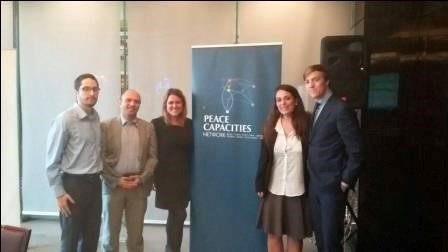  In addition, CCCPA participated in the Berlin Foreign Policy Forum 2014. The 4th Berlin Foreign Policy Forum gathered more than 200 high-ranking politicians, government officials, experts and journalists. This year’s forum focused on Germany, Europe, the Middle East and Asia.Number of training/workshop programs designed Meetings were held with technical consultants to carry out this activity with IPSTC in Nairobi. (IPSTC is a training center funded by several international donors and governments, including the Japanese government. The center conducts applied research, training and education of military, police and civilian personnel in all aspects of peace operations in order to help improve the effectiveness of the international response to complex emergencies.) With the collaboration of IPSTC, CCCPA successfully designed a basic DDR course and advanced ToT course. Number of research materials published Following the identification of research areas related to conflict resolution and crisis management, a technical meeting was held to outline the research materials required. It was agreed that two research materials were to be published covering “North Africa in Transition”. Furthermore, CCCPA and USIP discussed possible cooperation on research and publications, and accordingly a meeting was held in September 2014.Current evaluationStart and End Date: May 2014 – February 2015Percentage progress to date: 75% Activity ID: Activity Result 2-1: Development of training methodology, curricula and partnerships Deliverable DescriptionDuring this quarter, CCCPA continued the recruitment process for consultants and researchers to assist with the technical training programs and curriculum development. The CVs were screened, short-listed and relevant interviews were conducted.   Additionally, CCCPA coordinated with PeaceCap Network, IPSTC, and USIP to conduct training courses. IndicatorsNumber of technical staff recruitedDuring this quarter, CCCPA interviewed several potential research officers to support Peacekeeping and Peacebuilding research activities; one research officer was hired.Number of research/situation analyses developed During this quarter, CCCPA co-hosted an author's workshop in Cairo with PeaceCap Network, where the partners discussed the research themes for the national baseline studies on the role of Emerging Actors in Peace Operations, Security Sector Reform and Civilian Capacities. The outcome of the discussions will determine the collective research agenda for 2015-2016.  In addition, CCCPA participated in the Berlin Foreign Policy Forum 2014. The 4th Berlin Foreign Policy Forum gathered more than 200 high-ranking politicians, government officials, experts and journalists. This year’s forum focused on Germany, Europe, the Middle East and Asia.Number of training/workshop programs designed Meetings were held with technical consultants to carry out this activity with IPSTC in Nairobi. (IPSTC is a training center funded by several international donors and governments, including the Japanese government. The center conducts applied research, training and education of military, police and civilian personnel in all aspects of peace operations in order to help improve the effectiveness of the international response to complex emergencies.) With the collaboration of IPSTC, CCCPA successfully designed a basic DDR course and advanced ToT course. Number of research materials published Following the identification of research areas related to conflict resolution and crisis management, a technical meeting was held to outline the research materials required. It was agreed that two research materials were to be published covering “North Africa in Transition”. Furthermore, CCCPA and USIP discussed possible cooperation on research and publications, and accordingly a meeting was held in September 2014.Current evaluationStart and End Date: May 2014 – February 2015Percentage progress to date: 75% Activity ID: Activity Result 2-1: Development of training methodology, curricula and partnerships Deliverable DescriptionDuring this quarter, CCCPA continued the recruitment process for consultants and researchers to assist with the technical training programs and curriculum development. The CVs were screened, short-listed and relevant interviews were conducted.   Additionally, CCCPA coordinated with PeaceCap Network, IPSTC, and USIP to conduct training courses. IndicatorsNumber of technical staff recruitedDuring this quarter, CCCPA interviewed several potential research officers to support Peacekeeping and Peacebuilding research activities; one research officer was hired.Number of research/situation analyses developed During this quarter, CCCPA co-hosted an author's workshop in Cairo with PeaceCap Network, where the partners discussed the research themes for the national baseline studies on the role of Emerging Actors in Peace Operations, Security Sector Reform and Civilian Capacities. The outcome of the discussions will determine the collective research agenda for 2015-2016.  In addition, CCCPA participated in the Berlin Foreign Policy Forum 2014. The 4th Berlin Foreign Policy Forum gathered more than 200 high-ranking politicians, government officials, experts and journalists. This year’s forum focused on Germany, Europe, the Middle East and Asia.Number of training/workshop programs designed Meetings were held with technical consultants to carry out this activity with IPSTC in Nairobi. (IPSTC is a training center funded by several international donors and governments, including the Japanese government. The center conducts applied research, training and education of military, police and civilian personnel in all aspects of peace operations in order to help improve the effectiveness of the international response to complex emergencies.) With the collaboration of IPSTC, CCCPA successfully designed a basic DDR course and advanced ToT course. Number of research materials published Following the identification of research areas related to conflict resolution and crisis management, a technical meeting was held to outline the research materials required. It was agreed that two research materials were to be published covering “North Africa in Transition”. Furthermore, CCCPA and USIP discussed possible cooperation on research and publications, and accordingly a meeting was held in September 2014.Current evaluationStart and End Date: May 2014 – February 2015Percentage progress to date: 75% Activity ID: Activity Result 2-1: Development of training methodology, curricula and partnerships Deliverable DescriptionDuring this quarter, CCCPA continued the recruitment process for consultants and researchers to assist with the technical training programs and curriculum development. The CVs were screened, short-listed and relevant interviews were conducted.   Additionally, CCCPA coordinated with PeaceCap Network, IPSTC, and USIP to conduct training courses. IndicatorsNumber of technical staff recruitedDuring this quarter, CCCPA interviewed several potential research officers to support Peacekeeping and Peacebuilding research activities; one research officer was hired.Number of research/situation analyses developed During this quarter, CCCPA co-hosted an author's workshop in Cairo with PeaceCap Network, where the partners discussed the research themes for the national baseline studies on the role of Emerging Actors in Peace Operations, Security Sector Reform and Civilian Capacities. The outcome of the discussions will determine the collective research agenda for 2015-2016.  In addition, CCCPA participated in the Berlin Foreign Policy Forum 2014. The 4th Berlin Foreign Policy Forum gathered more than 200 high-ranking politicians, government officials, experts and journalists. This year’s forum focused on Germany, Europe, the Middle East and Asia.Number of training/workshop programs designed Meetings were held with technical consultants to carry out this activity with IPSTC in Nairobi. (IPSTC is a training center funded by several international donors and governments, including the Japanese government. The center conducts applied research, training and education of military, police and civilian personnel in all aspects of peace operations in order to help improve the effectiveness of the international response to complex emergencies.) With the collaboration of IPSTC, CCCPA successfully designed a basic DDR course and advanced ToT course. Number of research materials published Following the identification of research areas related to conflict resolution and crisis management, a technical meeting was held to outline the research materials required. It was agreed that two research materials were to be published covering “North Africa in Transition”. Furthermore, CCCPA and USIP discussed possible cooperation on research and publications, and accordingly a meeting was held in September 2014.Current evaluationStart and End Date: May 2014 – February 2015Percentage progress to date: 75% Activity ID: Activity Result 2-1: Development of training methodology, curricula and partnerships Deliverable DescriptionDuring this quarter, CCCPA continued the recruitment process for consultants and researchers to assist with the technical training programs and curriculum development. The CVs were screened, short-listed and relevant interviews were conducted.   Additionally, CCCPA coordinated with PeaceCap Network, IPSTC, and USIP to conduct training courses. IndicatorsNumber of technical staff recruitedDuring this quarter, CCCPA interviewed several potential research officers to support Peacekeeping and Peacebuilding research activities; one research officer was hired.Number of research/situation analyses developed During this quarter, CCCPA co-hosted an author's workshop in Cairo with PeaceCap Network, where the partners discussed the research themes for the national baseline studies on the role of Emerging Actors in Peace Operations, Security Sector Reform and Civilian Capacities. The outcome of the discussions will determine the collective research agenda for 2015-2016.  In addition, CCCPA participated in the Berlin Foreign Policy Forum 2014. The 4th Berlin Foreign Policy Forum gathered more than 200 high-ranking politicians, government officials, experts and journalists. This year’s forum focused on Germany, Europe, the Middle East and Asia.Number of training/workshop programs designed Meetings were held with technical consultants to carry out this activity with IPSTC in Nairobi. (IPSTC is a training center funded by several international donors and governments, including the Japanese government. The center conducts applied research, training and education of military, police and civilian personnel in all aspects of peace operations in order to help improve the effectiveness of the international response to complex emergencies.) With the collaboration of IPSTC, CCCPA successfully designed a basic DDR course and advanced ToT course. Number of research materials published Following the identification of research areas related to conflict resolution and crisis management, a technical meeting was held to outline the research materials required. It was agreed that two research materials were to be published covering “North Africa in Transition”. Furthermore, CCCPA and USIP discussed possible cooperation on research and publications, and accordingly a meeting was held in September 2014.Current evaluationStart and End Date: May 2014 – February 2015Percentage progress to date: 75% Activity ID: Activity Result 2-1: Development of training methodology, curricula and partnerships Deliverable DescriptionDuring this quarter, CCCPA continued the recruitment process for consultants and researchers to assist with the technical training programs and curriculum development. The CVs were screened, short-listed and relevant interviews were conducted.   Additionally, CCCPA coordinated with PeaceCap Network, IPSTC, and USIP to conduct training courses. IndicatorsNumber of technical staff recruitedDuring this quarter, CCCPA interviewed several potential research officers to support Peacekeeping and Peacebuilding research activities; one research officer was hired.Number of research/situation analyses developed During this quarter, CCCPA co-hosted an author's workshop in Cairo with PeaceCap Network, where the partners discussed the research themes for the national baseline studies on the role of Emerging Actors in Peace Operations, Security Sector Reform and Civilian Capacities. The outcome of the discussions will determine the collective research agenda for 2015-2016.  In addition, CCCPA participated in the Berlin Foreign Policy Forum 2014. The 4th Berlin Foreign Policy Forum gathered more than 200 high-ranking politicians, government officials, experts and journalists. This year’s forum focused on Germany, Europe, the Middle East and Asia.Number of training/workshop programs designed Meetings were held with technical consultants to carry out this activity with IPSTC in Nairobi. (IPSTC is a training center funded by several international donors and governments, including the Japanese government. The center conducts applied research, training and education of military, police and civilian personnel in all aspects of peace operations in order to help improve the effectiveness of the international response to complex emergencies.) With the collaboration of IPSTC, CCCPA successfully designed a basic DDR course and advanced ToT course. Number of research materials published Following the identification of research areas related to conflict resolution and crisis management, a technical meeting was held to outline the research materials required. It was agreed that two research materials were to be published covering “North Africa in Transition”. Furthermore, CCCPA and USIP discussed possible cooperation on research and publications, and accordingly a meeting was held in September 2014.Current evaluationStart and End Date: May 2014 – February 2015Percentage progress to date: 75% Activity ID: Activity Result 2-1: Development of training methodology, curricula and partnerships Deliverable DescriptionDuring this quarter, CCCPA continued the recruitment process for consultants and researchers to assist with the technical training programs and curriculum development. The CVs were screened, short-listed and relevant interviews were conducted.   Additionally, CCCPA coordinated with PeaceCap Network, IPSTC, and USIP to conduct training courses. IndicatorsNumber of technical staff recruitedDuring this quarter, CCCPA interviewed several potential research officers to support Peacekeeping and Peacebuilding research activities; one research officer was hired.Number of research/situation analyses developed During this quarter, CCCPA co-hosted an author's workshop in Cairo with PeaceCap Network, where the partners discussed the research themes for the national baseline studies on the role of Emerging Actors in Peace Operations, Security Sector Reform and Civilian Capacities. The outcome of the discussions will determine the collective research agenda for 2015-2016.  In addition, CCCPA participated in the Berlin Foreign Policy Forum 2014. The 4th Berlin Foreign Policy Forum gathered more than 200 high-ranking politicians, government officials, experts and journalists. This year’s forum focused on Germany, Europe, the Middle East and Asia.Number of training/workshop programs designed Meetings were held with technical consultants to carry out this activity with IPSTC in Nairobi. (IPSTC is a training center funded by several international donors and governments, including the Japanese government. The center conducts applied research, training and education of military, police and civilian personnel in all aspects of peace operations in order to help improve the effectiveness of the international response to complex emergencies.) With the collaboration of IPSTC, CCCPA successfully designed a basic DDR course and advanced ToT course. Number of research materials published Following the identification of research areas related to conflict resolution and crisis management, a technical meeting was held to outline the research materials required. It was agreed that two research materials were to be published covering “North Africa in Transition”. Furthermore, CCCPA and USIP discussed possible cooperation on research and publications, and accordingly a meeting was held in September 2014.Current evaluationStart and End Date: May 2014 – February 2015Percentage progress to date: 75% Activity ID: Activity Result 2-1: Development of training methodology, curricula and partnerships Deliverable DescriptionDuring this quarter, CCCPA continued the recruitment process for consultants and researchers to assist with the technical training programs and curriculum development. The CVs were screened, short-listed and relevant interviews were conducted.   Additionally, CCCPA coordinated with PeaceCap Network, IPSTC, and USIP to conduct training courses. IndicatorsNumber of technical staff recruitedDuring this quarter, CCCPA interviewed several potential research officers to support Peacekeeping and Peacebuilding research activities; one research officer was hired.Number of research/situation analyses developed During this quarter, CCCPA co-hosted an author's workshop in Cairo with PeaceCap Network, where the partners discussed the research themes for the national baseline studies on the role of Emerging Actors in Peace Operations, Security Sector Reform and Civilian Capacities. The outcome of the discussions will determine the collective research agenda for 2015-2016.  In addition, CCCPA participated in the Berlin Foreign Policy Forum 2014. The 4th Berlin Foreign Policy Forum gathered more than 200 high-ranking politicians, government officials, experts and journalists. This year’s forum focused on Germany, Europe, the Middle East and Asia.Number of training/workshop programs designed Meetings were held with technical consultants to carry out this activity with IPSTC in Nairobi. (IPSTC is a training center funded by several international donors and governments, including the Japanese government. The center conducts applied research, training and education of military, police and civilian personnel in all aspects of peace operations in order to help improve the effectiveness of the international response to complex emergencies.) With the collaboration of IPSTC, CCCPA successfully designed a basic DDR course and advanced ToT course. Number of research materials published Following the identification of research areas related to conflict resolution and crisis management, a technical meeting was held to outline the research materials required. It was agreed that two research materials were to be published covering “North Africa in Transition”. Furthermore, CCCPA and USIP discussed possible cooperation on research and publications, and accordingly a meeting was held in September 2014.Current evaluationStart and End Date: May 2014 – February 2015Percentage progress to date: 75% Activity ID: Activity Result 2-1: Development of training methodology, curricula and partnerships Deliverable DescriptionDuring this quarter, CCCPA continued the recruitment process for consultants and researchers to assist with the technical training programs and curriculum development. The CVs were screened, short-listed and relevant interviews were conducted.   Additionally, CCCPA coordinated with PeaceCap Network, IPSTC, and USIP to conduct training courses. IndicatorsNumber of technical staff recruitedDuring this quarter, CCCPA interviewed several potential research officers to support Peacekeeping and Peacebuilding research activities; one research officer was hired.Number of research/situation analyses developed During this quarter, CCCPA co-hosted an author's workshop in Cairo with PeaceCap Network, where the partners discussed the research themes for the national baseline studies on the role of Emerging Actors in Peace Operations, Security Sector Reform and Civilian Capacities. The outcome of the discussions will determine the collective research agenda for 2015-2016.  In addition, CCCPA participated in the Berlin Foreign Policy Forum 2014. The 4th Berlin Foreign Policy Forum gathered more than 200 high-ranking politicians, government officials, experts and journalists. This year’s forum focused on Germany, Europe, the Middle East and Asia.Number of training/workshop programs designed Meetings were held with technical consultants to carry out this activity with IPSTC in Nairobi. (IPSTC is a training center funded by several international donors and governments, including the Japanese government. The center conducts applied research, training and education of military, police and civilian personnel in all aspects of peace operations in order to help improve the effectiveness of the international response to complex emergencies.) With the collaboration of IPSTC, CCCPA successfully designed a basic DDR course and advanced ToT course. Number of research materials published Following the identification of research areas related to conflict resolution and crisis management, a technical meeting was held to outline the research materials required. It was agreed that two research materials were to be published covering “North Africa in Transition”. Furthermore, CCCPA and USIP discussed possible cooperation on research and publications, and accordingly a meeting was held in September 2014.Current evaluationStart and End Date: May 2014 – February 2015Percentage progress to date: 75% Activity ID: Activity Result 2-1: Development of training methodology, curricula and partnerships Deliverable DescriptionDuring this quarter, CCCPA continued the recruitment process for consultants and researchers to assist with the technical training programs and curriculum development. The CVs were screened, short-listed and relevant interviews were conducted.   Additionally, CCCPA coordinated with PeaceCap Network, IPSTC, and USIP to conduct training courses. IndicatorsNumber of technical staff recruitedDuring this quarter, CCCPA interviewed several potential research officers to support Peacekeeping and Peacebuilding research activities; one research officer was hired.Number of research/situation analyses developed During this quarter, CCCPA co-hosted an author's workshop in Cairo with PeaceCap Network, where the partners discussed the research themes for the national baseline studies on the role of Emerging Actors in Peace Operations, Security Sector Reform and Civilian Capacities. The outcome of the discussions will determine the collective research agenda for 2015-2016.  In addition, CCCPA participated in the Berlin Foreign Policy Forum 2014. The 4th Berlin Foreign Policy Forum gathered more than 200 high-ranking politicians, government officials, experts and journalists. This year’s forum focused on Germany, Europe, the Middle East and Asia.Number of training/workshop programs designed Meetings were held with technical consultants to carry out this activity with IPSTC in Nairobi. (IPSTC is a training center funded by several international donors and governments, including the Japanese government. The center conducts applied research, training and education of military, police and civilian personnel in all aspects of peace operations in order to help improve the effectiveness of the international response to complex emergencies.) With the collaboration of IPSTC, CCCPA successfully designed a basic DDR course and advanced ToT course. Number of research materials published Following the identification of research areas related to conflict resolution and crisis management, a technical meeting was held to outline the research materials required. It was agreed that two research materials were to be published covering “North Africa in Transition”. Furthermore, CCCPA and USIP discussed possible cooperation on research and publications, and accordingly a meeting was held in September 2014.Current evaluationStart and End Date: May 2014 – February 2015Percentage progress to date: 75% Activity ID: Activity Result 2-1: Development of training methodology, curricula and partnerships Deliverable DescriptionDuring this quarter, CCCPA continued the recruitment process for consultants and researchers to assist with the technical training programs and curriculum development. The CVs were screened, short-listed and relevant interviews were conducted.   Additionally, CCCPA coordinated with PeaceCap Network, IPSTC, and USIP to conduct training courses. IndicatorsNumber of technical staff recruitedDuring this quarter, CCCPA interviewed several potential research officers to support Peacekeeping and Peacebuilding research activities; one research officer was hired.Number of research/situation analyses developed During this quarter, CCCPA co-hosted an author's workshop in Cairo with PeaceCap Network, where the partners discussed the research themes for the national baseline studies on the role of Emerging Actors in Peace Operations, Security Sector Reform and Civilian Capacities. The outcome of the discussions will determine the collective research agenda for 2015-2016.  In addition, CCCPA participated in the Berlin Foreign Policy Forum 2014. The 4th Berlin Foreign Policy Forum gathered more than 200 high-ranking politicians, government officials, experts and journalists. This year’s forum focused on Germany, Europe, the Middle East and Asia.Number of training/workshop programs designed Meetings were held with technical consultants to carry out this activity with IPSTC in Nairobi. (IPSTC is a training center funded by several international donors and governments, including the Japanese government. The center conducts applied research, training and education of military, police and civilian personnel in all aspects of peace operations in order to help improve the effectiveness of the international response to complex emergencies.) With the collaboration of IPSTC, CCCPA successfully designed a basic DDR course and advanced ToT course. Number of research materials published Following the identification of research areas related to conflict resolution and crisis management, a technical meeting was held to outline the research materials required. It was agreed that two research materials were to be published covering “North Africa in Transition”. Furthermore, CCCPA and USIP discussed possible cooperation on research and publications, and accordingly a meeting was held in September 2014.Current evaluationStart and End Date: May 2014 – February 2015Percentage progress to date: 75% Activity ID: Activity Result 2-1: Development of training methodology, curricula and partnerships Deliverable DescriptionDuring this quarter, CCCPA continued the recruitment process for consultants and researchers to assist with the technical training programs and curriculum development. The CVs were screened, short-listed and relevant interviews were conducted.   Additionally, CCCPA coordinated with PeaceCap Network, IPSTC, and USIP to conduct training courses. IndicatorsNumber of technical staff recruitedDuring this quarter, CCCPA interviewed several potential research officers to support Peacekeeping and Peacebuilding research activities; one research officer was hired.Number of research/situation analyses developed During this quarter, CCCPA co-hosted an author's workshop in Cairo with PeaceCap Network, where the partners discussed the research themes for the national baseline studies on the role of Emerging Actors in Peace Operations, Security Sector Reform and Civilian Capacities. The outcome of the discussions will determine the collective research agenda for 2015-2016.  In addition, CCCPA participated in the Berlin Foreign Policy Forum 2014. The 4th Berlin Foreign Policy Forum gathered more than 200 high-ranking politicians, government officials, experts and journalists. This year’s forum focused on Germany, Europe, the Middle East and Asia.Number of training/workshop programs designed Meetings were held with technical consultants to carry out this activity with IPSTC in Nairobi. (IPSTC is a training center funded by several international donors and governments, including the Japanese government. The center conducts applied research, training and education of military, police and civilian personnel in all aspects of peace operations in order to help improve the effectiveness of the international response to complex emergencies.) With the collaboration of IPSTC, CCCPA successfully designed a basic DDR course and advanced ToT course. Number of research materials published Following the identification of research areas related to conflict resolution and crisis management, a technical meeting was held to outline the research materials required. It was agreed that two research materials were to be published covering “North Africa in Transition”. Furthermore, CCCPA and USIP discussed possible cooperation on research and publications, and accordingly a meeting was held in September 2014.Current evaluationStart and End Date: May 2014 – February 2015Percentage progress to date: 75% Activity ID: Activity Result 2-1: Development of training methodology, curricula and partnerships Deliverable DescriptionDuring this quarter, CCCPA continued the recruitment process for consultants and researchers to assist with the technical training programs and curriculum development. The CVs were screened, short-listed and relevant interviews were conducted.   Additionally, CCCPA coordinated with PeaceCap Network, IPSTC, and USIP to conduct training courses. IndicatorsNumber of technical staff recruitedDuring this quarter, CCCPA interviewed several potential research officers to support Peacekeeping and Peacebuilding research activities; one research officer was hired.Number of research/situation analyses developed During this quarter, CCCPA co-hosted an author's workshop in Cairo with PeaceCap Network, where the partners discussed the research themes for the national baseline studies on the role of Emerging Actors in Peace Operations, Security Sector Reform and Civilian Capacities. The outcome of the discussions will determine the collective research agenda for 2015-2016.  In addition, CCCPA participated in the Berlin Foreign Policy Forum 2014. The 4th Berlin Foreign Policy Forum gathered more than 200 high-ranking politicians, government officials, experts and journalists. This year’s forum focused on Germany, Europe, the Middle East and Asia.Number of training/workshop programs designed Meetings were held with technical consultants to carry out this activity with IPSTC in Nairobi. (IPSTC is a training center funded by several international donors and governments, including the Japanese government. The center conducts applied research, training and education of military, police and civilian personnel in all aspects of peace operations in order to help improve the effectiveness of the international response to complex emergencies.) With the collaboration of IPSTC, CCCPA successfully designed a basic DDR course and advanced ToT course. Number of research materials published Following the identification of research areas related to conflict resolution and crisis management, a technical meeting was held to outline the research materials required. It was agreed that two research materials were to be published covering “North Africa in Transition”. Furthermore, CCCPA and USIP discussed possible cooperation on research and publications, and accordingly a meeting was held in September 2014.Current evaluationStart and End Date: May 2014 – February 2015Percentage progress to date: 75% Activity ID: Activity Result 2-1: Development of training methodology, curricula and partnerships Deliverable DescriptionDuring this quarter, CCCPA continued the recruitment process for consultants and researchers to assist with the technical training programs and curriculum development. The CVs were screened, short-listed and relevant interviews were conducted.   Additionally, CCCPA coordinated with PeaceCap Network, IPSTC, and USIP to conduct training courses. IndicatorsNumber of technical staff recruitedDuring this quarter, CCCPA interviewed several potential research officers to support Peacekeeping and Peacebuilding research activities; one research officer was hired.Number of research/situation analyses developed During this quarter, CCCPA co-hosted an author's workshop in Cairo with PeaceCap Network, where the partners discussed the research themes for the national baseline studies on the role of Emerging Actors in Peace Operations, Security Sector Reform and Civilian Capacities. The outcome of the discussions will determine the collective research agenda for 2015-2016.  In addition, CCCPA participated in the Berlin Foreign Policy Forum 2014. The 4th Berlin Foreign Policy Forum gathered more than 200 high-ranking politicians, government officials, experts and journalists. This year’s forum focused on Germany, Europe, the Middle East and Asia.Number of training/workshop programs designed Meetings were held with technical consultants to carry out this activity with IPSTC in Nairobi. (IPSTC is a training center funded by several international donors and governments, including the Japanese government. The center conducts applied research, training and education of military, police and civilian personnel in all aspects of peace operations in order to help improve the effectiveness of the international response to complex emergencies.) With the collaboration of IPSTC, CCCPA successfully designed a basic DDR course and advanced ToT course. Number of research materials published Following the identification of research areas related to conflict resolution and crisis management, a technical meeting was held to outline the research materials required. It was agreed that two research materials were to be published covering “North Africa in Transition”. Furthermore, CCCPA and USIP discussed possible cooperation on research and publications, and accordingly a meeting was held in September 2014.Current evaluationStart and End Date: May 2014 – February 2015Percentage progress to date: 75% Activity ID: Activity Result 2-1: Development of training methodology, curricula and partnerships Deliverable DescriptionDuring this quarter, CCCPA continued the recruitment process for consultants and researchers to assist with the technical training programs and curriculum development. The CVs were screened, short-listed and relevant interviews were conducted.   Additionally, CCCPA coordinated with PeaceCap Network, IPSTC, and USIP to conduct training courses. IndicatorsNumber of technical staff recruitedDuring this quarter, CCCPA interviewed several potential research officers to support Peacekeeping and Peacebuilding research activities; one research officer was hired.Number of research/situation analyses developed During this quarter, CCCPA co-hosted an author's workshop in Cairo with PeaceCap Network, where the partners discussed the research themes for the national baseline studies on the role of Emerging Actors in Peace Operations, Security Sector Reform and Civilian Capacities. The outcome of the discussions will determine the collective research agenda for 2015-2016.  In addition, CCCPA participated in the Berlin Foreign Policy Forum 2014. The 4th Berlin Foreign Policy Forum gathered more than 200 high-ranking politicians, government officials, experts and journalists. This year’s forum focused on Germany, Europe, the Middle East and Asia.Number of training/workshop programs designed Meetings were held with technical consultants to carry out this activity with IPSTC in Nairobi. (IPSTC is a training center funded by several international donors and governments, including the Japanese government. The center conducts applied research, training and education of military, police and civilian personnel in all aspects of peace operations in order to help improve the effectiveness of the international response to complex emergencies.) With the collaboration of IPSTC, CCCPA successfully designed a basic DDR course and advanced ToT course. Number of research materials published Following the identification of research areas related to conflict resolution and crisis management, a technical meeting was held to outline the research materials required. It was agreed that two research materials were to be published covering “North Africa in Transition”. Furthermore, CCCPA and USIP discussed possible cooperation on research and publications, and accordingly a meeting was held in September 2014.Current evaluationStart and End Date: May 2014 – February 2015Percentage progress to date: 75% Activity ID: Activity Result 2-1: Development of training methodology, curricula and partnerships Deliverable DescriptionDuring this quarter, CCCPA continued the recruitment process for consultants and researchers to assist with the technical training programs and curriculum development. The CVs were screened, short-listed and relevant interviews were conducted.   Additionally, CCCPA coordinated with PeaceCap Network, IPSTC, and USIP to conduct training courses. IndicatorsNumber of technical staff recruitedDuring this quarter, CCCPA interviewed several potential research officers to support Peacekeeping and Peacebuilding research activities; one research officer was hired.Number of research/situation analyses developed During this quarter, CCCPA co-hosted an author's workshop in Cairo with PeaceCap Network, where the partners discussed the research themes for the national baseline studies on the role of Emerging Actors in Peace Operations, Security Sector Reform and Civilian Capacities. The outcome of the discussions will determine the collective research agenda for 2015-2016.  In addition, CCCPA participated in the Berlin Foreign Policy Forum 2014. The 4th Berlin Foreign Policy Forum gathered more than 200 high-ranking politicians, government officials, experts and journalists. This year’s forum focused on Germany, Europe, the Middle East and Asia.Number of training/workshop programs designed Meetings were held with technical consultants to carry out this activity with IPSTC in Nairobi. (IPSTC is a training center funded by several international donors and governments, including the Japanese government. The center conducts applied research, training and education of military, police and civilian personnel in all aspects of peace operations in order to help improve the effectiveness of the international response to complex emergencies.) With the collaboration of IPSTC, CCCPA successfully designed a basic DDR course and advanced ToT course. Number of research materials published Following the identification of research areas related to conflict resolution and crisis management, a technical meeting was held to outline the research materials required. It was agreed that two research materials were to be published covering “North Africa in Transition”. Furthermore, CCCPA and USIP discussed possible cooperation on research and publications, and accordingly a meeting was held in September 2014.Current evaluationStart and End Date: May 2014 – February 2015Percentage progress to date: 75% Activity ID: Activity Result 2-1: Development of training methodology, curricula and partnerships Deliverable DescriptionDuring this quarter, CCCPA continued the recruitment process for consultants and researchers to assist with the technical training programs and curriculum development. The CVs were screened, short-listed and relevant interviews were conducted.   Additionally, CCCPA coordinated with PeaceCap Network, IPSTC, and USIP to conduct training courses. IndicatorsNumber of technical staff recruitedDuring this quarter, CCCPA interviewed several potential research officers to support Peacekeeping and Peacebuilding research activities; one research officer was hired.Number of research/situation analyses developed During this quarter, CCCPA co-hosted an author's workshop in Cairo with PeaceCap Network, where the partners discussed the research themes for the national baseline studies on the role of Emerging Actors in Peace Operations, Security Sector Reform and Civilian Capacities. The outcome of the discussions will determine the collective research agenda for 2015-2016.  In addition, CCCPA participated in the Berlin Foreign Policy Forum 2014. The 4th Berlin Foreign Policy Forum gathered more than 200 high-ranking politicians, government officials, experts and journalists. This year’s forum focused on Germany, Europe, the Middle East and Asia.Number of training/workshop programs designed Meetings were held with technical consultants to carry out this activity with IPSTC in Nairobi. (IPSTC is a training center funded by several international donors and governments, including the Japanese government. The center conducts applied research, training and education of military, police and civilian personnel in all aspects of peace operations in order to help improve the effectiveness of the international response to complex emergencies.) With the collaboration of IPSTC, CCCPA successfully designed a basic DDR course and advanced ToT course. Number of research materials published Following the identification of research areas related to conflict resolution and crisis management, a technical meeting was held to outline the research materials required. It was agreed that two research materials were to be published covering “North Africa in Transition”. Furthermore, CCCPA and USIP discussed possible cooperation on research and publications, and accordingly a meeting was held in September 2014.Current evaluationStart and End Date: May 2014 – February 2015Percentage progress to date: 75% Activity ID: Activity Result 2-1: Development of training methodology, curricula and partnerships Deliverable DescriptionDuring this quarter, CCCPA continued the recruitment process for consultants and researchers to assist with the technical training programs and curriculum development. The CVs were screened, short-listed and relevant interviews were conducted.   Additionally, CCCPA coordinated with PeaceCap Network, IPSTC, and USIP to conduct training courses. IndicatorsNumber of technical staff recruitedDuring this quarter, CCCPA interviewed several potential research officers to support Peacekeeping and Peacebuilding research activities; one research officer was hired.Number of research/situation analyses developed During this quarter, CCCPA co-hosted an author's workshop in Cairo with PeaceCap Network, where the partners discussed the research themes for the national baseline studies on the role of Emerging Actors in Peace Operations, Security Sector Reform and Civilian Capacities. The outcome of the discussions will determine the collective research agenda for 2015-2016.  In addition, CCCPA participated in the Berlin Foreign Policy Forum 2014. The 4th Berlin Foreign Policy Forum gathered more than 200 high-ranking politicians, government officials, experts and journalists. This year’s forum focused on Germany, Europe, the Middle East and Asia.Number of training/workshop programs designed Meetings were held with technical consultants to carry out this activity with IPSTC in Nairobi. (IPSTC is a training center funded by several international donors and governments, including the Japanese government. The center conducts applied research, training and education of military, police and civilian personnel in all aspects of peace operations in order to help improve the effectiveness of the international response to complex emergencies.) With the collaboration of IPSTC, CCCPA successfully designed a basic DDR course and advanced ToT course. Number of research materials published Following the identification of research areas related to conflict resolution and crisis management, a technical meeting was held to outline the research materials required. It was agreed that two research materials were to be published covering “North Africa in Transition”. Furthermore, CCCPA and USIP discussed possible cooperation on research and publications, and accordingly a meeting was held in September 2014.Current evaluationStart and End Date: May 2014 – February 2015Percentage progress to date: 75% Activity ID: Activity Result 2-1: Development of training methodology, curricula and partnerships Deliverable DescriptionDuring this quarter, CCCPA continued the recruitment process for consultants and researchers to assist with the technical training programs and curriculum development. The CVs were screened, short-listed and relevant interviews were conducted.   Additionally, CCCPA coordinated with PeaceCap Network, IPSTC, and USIP to conduct training courses. IndicatorsNumber of technical staff recruitedDuring this quarter, CCCPA interviewed several potential research officers to support Peacekeeping and Peacebuilding research activities; one research officer was hired.Number of research/situation analyses developed During this quarter, CCCPA co-hosted an author's workshop in Cairo with PeaceCap Network, where the partners discussed the research themes for the national baseline studies on the role of Emerging Actors in Peace Operations, Security Sector Reform and Civilian Capacities. The outcome of the discussions will determine the collective research agenda for 2015-2016.  In addition, CCCPA participated in the Berlin Foreign Policy Forum 2014. The 4th Berlin Foreign Policy Forum gathered more than 200 high-ranking politicians, government officials, experts and journalists. This year’s forum focused on Germany, Europe, the Middle East and Asia.Number of training/workshop programs designed Meetings were held with technical consultants to carry out this activity with IPSTC in Nairobi. (IPSTC is a training center funded by several international donors and governments, including the Japanese government. The center conducts applied research, training and education of military, police and civilian personnel in all aspects of peace operations in order to help improve the effectiveness of the international response to complex emergencies.) With the collaboration of IPSTC, CCCPA successfully designed a basic DDR course and advanced ToT course. Number of research materials published Following the identification of research areas related to conflict resolution and crisis management, a technical meeting was held to outline the research materials required. It was agreed that two research materials were to be published covering “North Africa in Transition”. Furthermore, CCCPA and USIP discussed possible cooperation on research and publications, and accordingly a meeting was held in September 2014.Current evaluationStart and End Date: May 2014 – February 2015Percentage progress to date: 75% Activity ID: Activity Result 2-1: Development of training methodology, curricula and partnerships Deliverable DescriptionDuring this quarter, CCCPA continued the recruitment process for consultants and researchers to assist with the technical training programs and curriculum development. The CVs were screened, short-listed and relevant interviews were conducted.   Additionally, CCCPA coordinated with PeaceCap Network, IPSTC, and USIP to conduct training courses. IndicatorsNumber of technical staff recruitedDuring this quarter, CCCPA interviewed several potential research officers to support Peacekeeping and Peacebuilding research activities; one research officer was hired.Number of research/situation analyses developed During this quarter, CCCPA co-hosted an author's workshop in Cairo with PeaceCap Network, where the partners discussed the research themes for the national baseline studies on the role of Emerging Actors in Peace Operations, Security Sector Reform and Civilian Capacities. The outcome of the discussions will determine the collective research agenda for 2015-2016.  In addition, CCCPA participated in the Berlin Foreign Policy Forum 2014. The 4th Berlin Foreign Policy Forum gathered more than 200 high-ranking politicians, government officials, experts and journalists. This year’s forum focused on Germany, Europe, the Middle East and Asia.Number of training/workshop programs designed Meetings were held with technical consultants to carry out this activity with IPSTC in Nairobi. (IPSTC is a training center funded by several international donors and governments, including the Japanese government. The center conducts applied research, training and education of military, police and civilian personnel in all aspects of peace operations in order to help improve the effectiveness of the international response to complex emergencies.) With the collaboration of IPSTC, CCCPA successfully designed a basic DDR course and advanced ToT course. Number of research materials published Following the identification of research areas related to conflict resolution and crisis management, a technical meeting was held to outline the research materials required. It was agreed that two research materials were to be published covering “North Africa in Transition”. Furthermore, CCCPA and USIP discussed possible cooperation on research and publications, and accordingly a meeting was held in September 2014.Current evaluationStart and End Date: May 2014 – February 2015Percentage progress to date: 75% Activity ID: Activity Result 2-1: Development of training methodology, curricula and partnerships Deliverable DescriptionDuring this quarter, CCCPA continued the recruitment process for consultants and researchers to assist with the technical training programs and curriculum development. The CVs were screened, short-listed and relevant interviews were conducted.   Additionally, CCCPA coordinated with PeaceCap Network, IPSTC, and USIP to conduct training courses. IndicatorsNumber of technical staff recruitedDuring this quarter, CCCPA interviewed several potential research officers to support Peacekeeping and Peacebuilding research activities; one research officer was hired.Number of research/situation analyses developed During this quarter, CCCPA co-hosted an author's workshop in Cairo with PeaceCap Network, where the partners discussed the research themes for the national baseline studies on the role of Emerging Actors in Peace Operations, Security Sector Reform and Civilian Capacities. The outcome of the discussions will determine the collective research agenda for 2015-2016.  In addition, CCCPA participated in the Berlin Foreign Policy Forum 2014. The 4th Berlin Foreign Policy Forum gathered more than 200 high-ranking politicians, government officials, experts and journalists. This year’s forum focused on Germany, Europe, the Middle East and Asia.Number of training/workshop programs designed Meetings were held with technical consultants to carry out this activity with IPSTC in Nairobi. (IPSTC is a training center funded by several international donors and governments, including the Japanese government. The center conducts applied research, training and education of military, police and civilian personnel in all aspects of peace operations in order to help improve the effectiveness of the international response to complex emergencies.) With the collaboration of IPSTC, CCCPA successfully designed a basic DDR course and advanced ToT course. Number of research materials published Following the identification of research areas related to conflict resolution and crisis management, a technical meeting was held to outline the research materials required. It was agreed that two research materials were to be published covering “North Africa in Transition”. Furthermore, CCCPA and USIP discussed possible cooperation on research and publications, and accordingly a meeting was held in September 2014.Current evaluationStart and End Date: May 2014 – February 2015Percentage progress to date: 75% Activity ID: Activity Result 2-1: Development of training methodology, curricula and partnerships Deliverable DescriptionDuring this quarter, CCCPA continued the recruitment process for consultants and researchers to assist with the technical training programs and curriculum development. The CVs were screened, short-listed and relevant interviews were conducted.   Additionally, CCCPA coordinated with PeaceCap Network, IPSTC, and USIP to conduct training courses. IndicatorsNumber of technical staff recruitedDuring this quarter, CCCPA interviewed several potential research officers to support Peacekeeping and Peacebuilding research activities; one research officer was hired.Number of research/situation analyses developed During this quarter, CCCPA co-hosted an author's workshop in Cairo with PeaceCap Network, where the partners discussed the research themes for the national baseline studies on the role of Emerging Actors in Peace Operations, Security Sector Reform and Civilian Capacities. The outcome of the discussions will determine the collective research agenda for 2015-2016.  In addition, CCCPA participated in the Berlin Foreign Policy Forum 2014. The 4th Berlin Foreign Policy Forum gathered more than 200 high-ranking politicians, government officials, experts and journalists. This year’s forum focused on Germany, Europe, the Middle East and Asia.Number of training/workshop programs designed Meetings were held with technical consultants to carry out this activity with IPSTC in Nairobi. (IPSTC is a training center funded by several international donors and governments, including the Japanese government. The center conducts applied research, training and education of military, police and civilian personnel in all aspects of peace operations in order to help improve the effectiveness of the international response to complex emergencies.) With the collaboration of IPSTC, CCCPA successfully designed a basic DDR course and advanced ToT course. Number of research materials published Following the identification of research areas related to conflict resolution and crisis management, a technical meeting was held to outline the research materials required. It was agreed that two research materials were to be published covering “North Africa in Transition”. Furthermore, CCCPA and USIP discussed possible cooperation on research and publications, and accordingly a meeting was held in September 2014.Current evaluationStart and End Date: May 2014 – February 2015Percentage progress to date: 75% Activity ID: Activity Result 2-1: Development of training methodology, curricula and partnerships Deliverable DescriptionDuring this quarter, CCCPA continued the recruitment process for consultants and researchers to assist with the technical training programs and curriculum development. The CVs were screened, short-listed and relevant interviews were conducted.   Additionally, CCCPA coordinated with PeaceCap Network, IPSTC, and USIP to conduct training courses. IndicatorsNumber of technical staff recruitedDuring this quarter, CCCPA interviewed several potential research officers to support Peacekeeping and Peacebuilding research activities; one research officer was hired.Number of research/situation analyses developed During this quarter, CCCPA co-hosted an author's workshop in Cairo with PeaceCap Network, where the partners discussed the research themes for the national baseline studies on the role of Emerging Actors in Peace Operations, Security Sector Reform and Civilian Capacities. The outcome of the discussions will determine the collective research agenda for 2015-2016.  In addition, CCCPA participated in the Berlin Foreign Policy Forum 2014. The 4th Berlin Foreign Policy Forum gathered more than 200 high-ranking politicians, government officials, experts and journalists. This year’s forum focused on Germany, Europe, the Middle East and Asia.Number of training/workshop programs designed Meetings were held with technical consultants to carry out this activity with IPSTC in Nairobi. (IPSTC is a training center funded by several international donors and governments, including the Japanese government. The center conducts applied research, training and education of military, police and civilian personnel in all aspects of peace operations in order to help improve the effectiveness of the international response to complex emergencies.) With the collaboration of IPSTC, CCCPA successfully designed a basic DDR course and advanced ToT course. Number of research materials published Following the identification of research areas related to conflict resolution and crisis management, a technical meeting was held to outline the research materials required. It was agreed that two research materials were to be published covering “North Africa in Transition”. Furthermore, CCCPA and USIP discussed possible cooperation on research and publications, and accordingly a meeting was held in September 2014.Current evaluationStart and End Date: May 2014 – February 2015Percentage progress to date: 75% Activity ID: Activity Result 2-1: Development of training methodology, curricula and partnerships Deliverable DescriptionDuring this quarter, CCCPA continued the recruitment process for consultants and researchers to assist with the technical training programs and curriculum development. The CVs were screened, short-listed and relevant interviews were conducted.   Additionally, CCCPA coordinated with PeaceCap Network, IPSTC, and USIP to conduct training courses. IndicatorsNumber of technical staff recruitedDuring this quarter, CCCPA interviewed several potential research officers to support Peacekeeping and Peacebuilding research activities; one research officer was hired.Number of research/situation analyses developed During this quarter, CCCPA co-hosted an author's workshop in Cairo with PeaceCap Network, where the partners discussed the research themes for the national baseline studies on the role of Emerging Actors in Peace Operations, Security Sector Reform and Civilian Capacities. The outcome of the discussions will determine the collective research agenda for 2015-2016.  In addition, CCCPA participated in the Berlin Foreign Policy Forum 2014. The 4th Berlin Foreign Policy Forum gathered more than 200 high-ranking politicians, government officials, experts and journalists. This year’s forum focused on Germany, Europe, the Middle East and Asia.Number of training/workshop programs designed Meetings were held with technical consultants to carry out this activity with IPSTC in Nairobi. (IPSTC is a training center funded by several international donors and governments, including the Japanese government. The center conducts applied research, training and education of military, police and civilian personnel in all aspects of peace operations in order to help improve the effectiveness of the international response to complex emergencies.) With the collaboration of IPSTC, CCCPA successfully designed a basic DDR course and advanced ToT course. Number of research materials published Following the identification of research areas related to conflict resolution and crisis management, a technical meeting was held to outline the research materials required. It was agreed that two research materials were to be published covering “North Africa in Transition”. Furthermore, CCCPA and USIP discussed possible cooperation on research and publications, and accordingly a meeting was held in September 2014.Current evaluationStart and End Date: May 2014 – February 2015Percentage progress to date: 75% Activity ID: Activity Result 2-1: Development of training methodology, curricula and partnerships Deliverable DescriptionDuring this quarter, CCCPA continued the recruitment process for consultants and researchers to assist with the technical training programs and curriculum development. The CVs were screened, short-listed and relevant interviews were conducted.   Additionally, CCCPA coordinated with PeaceCap Network, IPSTC, and USIP to conduct training courses. IndicatorsNumber of technical staff recruitedDuring this quarter, CCCPA interviewed several potential research officers to support Peacekeeping and Peacebuilding research activities; one research officer was hired.Number of research/situation analyses developed During this quarter, CCCPA co-hosted an author's workshop in Cairo with PeaceCap Network, where the partners discussed the research themes for the national baseline studies on the role of Emerging Actors in Peace Operations, Security Sector Reform and Civilian Capacities. The outcome of the discussions will determine the collective research agenda for 2015-2016.  In addition, CCCPA participated in the Berlin Foreign Policy Forum 2014. The 4th Berlin Foreign Policy Forum gathered more than 200 high-ranking politicians, government officials, experts and journalists. This year’s forum focused on Germany, Europe, the Middle East and Asia.Number of training/workshop programs designed Meetings were held with technical consultants to carry out this activity with IPSTC in Nairobi. (IPSTC is a training center funded by several international donors and governments, including the Japanese government. The center conducts applied research, training and education of military, police and civilian personnel in all aspects of peace operations in order to help improve the effectiveness of the international response to complex emergencies.) With the collaboration of IPSTC, CCCPA successfully designed a basic DDR course and advanced ToT course. Number of research materials published Following the identification of research areas related to conflict resolution and crisis management, a technical meeting was held to outline the research materials required. It was agreed that two research materials were to be published covering “North Africa in Transition”. Furthermore, CCCPA and USIP discussed possible cooperation on research and publications, and accordingly a meeting was held in September 2014.Current evaluationStart and End Date: May 2014 – February 2015Percentage progress to date: 75% Activity ID: Activity Result 2-1: Development of training methodology, curricula and partnerships Deliverable DescriptionDuring this quarter, CCCPA continued the recruitment process for consultants and researchers to assist with the technical training programs and curriculum development. The CVs were screened, short-listed and relevant interviews were conducted.   Additionally, CCCPA coordinated with PeaceCap Network, IPSTC, and USIP to conduct training courses. IndicatorsNumber of technical staff recruitedDuring this quarter, CCCPA interviewed several potential research officers to support Peacekeeping and Peacebuilding research activities; one research officer was hired.Number of research/situation analyses developed During this quarter, CCCPA co-hosted an author's workshop in Cairo with PeaceCap Network, where the partners discussed the research themes for the national baseline studies on the role of Emerging Actors in Peace Operations, Security Sector Reform and Civilian Capacities. The outcome of the discussions will determine the collective research agenda for 2015-2016.  In addition, CCCPA participated in the Berlin Foreign Policy Forum 2014. The 4th Berlin Foreign Policy Forum gathered more than 200 high-ranking politicians, government officials, experts and journalists. This year’s forum focused on Germany, Europe, the Middle East and Asia.Number of training/workshop programs designed Meetings were held with technical consultants to carry out this activity with IPSTC in Nairobi. (IPSTC is a training center funded by several international donors and governments, including the Japanese government. The center conducts applied research, training and education of military, police and civilian personnel in all aspects of peace operations in order to help improve the effectiveness of the international response to complex emergencies.) With the collaboration of IPSTC, CCCPA successfully designed a basic DDR course and advanced ToT course. Number of research materials published Following the identification of research areas related to conflict resolution and crisis management, a technical meeting was held to outline the research materials required. It was agreed that two research materials were to be published covering “North Africa in Transition”. Furthermore, CCCPA and USIP discussed possible cooperation on research and publications, and accordingly a meeting was held in September 2014.Current evaluationStart and End Date: May 2014 – February 2015Percentage progress to date: 75% Activity ID: Activity Result 2-1: Development of training methodology, curricula and partnerships Deliverable DescriptionDuring this quarter, CCCPA continued the recruitment process for consultants and researchers to assist with the technical training programs and curriculum development. The CVs were screened, short-listed and relevant interviews were conducted.   Additionally, CCCPA coordinated with PeaceCap Network, IPSTC, and USIP to conduct training courses. IndicatorsNumber of technical staff recruitedDuring this quarter, CCCPA interviewed several potential research officers to support Peacekeeping and Peacebuilding research activities; one research officer was hired.Number of research/situation analyses developed During this quarter, CCCPA co-hosted an author's workshop in Cairo with PeaceCap Network, where the partners discussed the research themes for the national baseline studies on the role of Emerging Actors in Peace Operations, Security Sector Reform and Civilian Capacities. The outcome of the discussions will determine the collective research agenda for 2015-2016.  In addition, CCCPA participated in the Berlin Foreign Policy Forum 2014. The 4th Berlin Foreign Policy Forum gathered more than 200 high-ranking politicians, government officials, experts and journalists. This year’s forum focused on Germany, Europe, the Middle East and Asia.Number of training/workshop programs designed Meetings were held with technical consultants to carry out this activity with IPSTC in Nairobi. (IPSTC is a training center funded by several international donors and governments, including the Japanese government. The center conducts applied research, training and education of military, police and civilian personnel in all aspects of peace operations in order to help improve the effectiveness of the international response to complex emergencies.) With the collaboration of IPSTC, CCCPA successfully designed a basic DDR course and advanced ToT course. Number of research materials published Following the identification of research areas related to conflict resolution and crisis management, a technical meeting was held to outline the research materials required. It was agreed that two research materials were to be published covering “North Africa in Transition”. Furthermore, CCCPA and USIP discussed possible cooperation on research and publications, and accordingly a meeting was held in September 2014.Current evaluationStart and End Date: May 2014 – February 2015Percentage progress to date: 75% Activity ID: Activity Result 2-1: Development of training methodology, curricula and partnerships Deliverable DescriptionDuring this quarter, CCCPA continued the recruitment process for consultants and researchers to assist with the technical training programs and curriculum development. The CVs were screened, short-listed and relevant interviews were conducted.   Additionally, CCCPA coordinated with PeaceCap Network, IPSTC, and USIP to conduct training courses. IndicatorsNumber of technical staff recruitedDuring this quarter, CCCPA interviewed several potential research officers to support Peacekeeping and Peacebuilding research activities; one research officer was hired.Number of research/situation analyses developed During this quarter, CCCPA co-hosted an author's workshop in Cairo with PeaceCap Network, where the partners discussed the research themes for the national baseline studies on the role of Emerging Actors in Peace Operations, Security Sector Reform and Civilian Capacities. The outcome of the discussions will determine the collective research agenda for 2015-2016.  In addition, CCCPA participated in the Berlin Foreign Policy Forum 2014. The 4th Berlin Foreign Policy Forum gathered more than 200 high-ranking politicians, government officials, experts and journalists. This year’s forum focused on Germany, Europe, the Middle East and Asia.Number of training/workshop programs designed Meetings were held with technical consultants to carry out this activity with IPSTC in Nairobi. (IPSTC is a training center funded by several international donors and governments, including the Japanese government. The center conducts applied research, training and education of military, police and civilian personnel in all aspects of peace operations in order to help improve the effectiveness of the international response to complex emergencies.) With the collaboration of IPSTC, CCCPA successfully designed a basic DDR course and advanced ToT course. Number of research materials published Following the identification of research areas related to conflict resolution and crisis management, a technical meeting was held to outline the research materials required. It was agreed that two research materials were to be published covering “North Africa in Transition”. Furthermore, CCCPA and USIP discussed possible cooperation on research and publications, and accordingly a meeting was held in September 2014.Current evaluationStart and End Date: May 2014 – February 2015Percentage progress to date: 75% Activity ID: Activity Result 2-1: Development of training methodology, curricula and partnerships Deliverable DescriptionDuring this quarter, CCCPA continued the recruitment process for consultants and researchers to assist with the technical training programs and curriculum development. The CVs were screened, short-listed and relevant interviews were conducted.   Additionally, CCCPA coordinated with PeaceCap Network, IPSTC, and USIP to conduct training courses. IndicatorsNumber of technical staff recruitedDuring this quarter, CCCPA interviewed several potential research officers to support Peacekeeping and Peacebuilding research activities; one research officer was hired.Number of research/situation analyses developed During this quarter, CCCPA co-hosted an author's workshop in Cairo with PeaceCap Network, where the partners discussed the research themes for the national baseline studies on the role of Emerging Actors in Peace Operations, Security Sector Reform and Civilian Capacities. The outcome of the discussions will determine the collective research agenda for 2015-2016.  In addition, CCCPA participated in the Berlin Foreign Policy Forum 2014. The 4th Berlin Foreign Policy Forum gathered more than 200 high-ranking politicians, government officials, experts and journalists. This year’s forum focused on Germany, Europe, the Middle East and Asia.Number of training/workshop programs designed Meetings were held with technical consultants to carry out this activity with IPSTC in Nairobi. (IPSTC is a training center funded by several international donors and governments, including the Japanese government. The center conducts applied research, training and education of military, police and civilian personnel in all aspects of peace operations in order to help improve the effectiveness of the international response to complex emergencies.) With the collaboration of IPSTC, CCCPA successfully designed a basic DDR course and advanced ToT course. Number of research materials published Following the identification of research areas related to conflict resolution and crisis management, a technical meeting was held to outline the research materials required. It was agreed that two research materials were to be published covering “North Africa in Transition”. Furthermore, CCCPA and USIP discussed possible cooperation on research and publications, and accordingly a meeting was held in September 2014.Current evaluationStart and End Date: May 2014 – February 2015Percentage progress to date: 75% Activity ID: Activity Result 2-1: Development of training methodology, curricula and partnerships Deliverable DescriptionDuring this quarter, CCCPA continued the recruitment process for consultants and researchers to assist with the technical training programs and curriculum development. The CVs were screened, short-listed and relevant interviews were conducted.   Additionally, CCCPA coordinated with PeaceCap Network, IPSTC, and USIP to conduct training courses. IndicatorsNumber of technical staff recruitedDuring this quarter, CCCPA interviewed several potential research officers to support Peacekeeping and Peacebuilding research activities; one research officer was hired.Number of research/situation analyses developed During this quarter, CCCPA co-hosted an author's workshop in Cairo with PeaceCap Network, where the partners discussed the research themes for the national baseline studies on the role of Emerging Actors in Peace Operations, Security Sector Reform and Civilian Capacities. The outcome of the discussions will determine the collective research agenda for 2015-2016.  In addition, CCCPA participated in the Berlin Foreign Policy Forum 2014. The 4th Berlin Foreign Policy Forum gathered more than 200 high-ranking politicians, government officials, experts and journalists. This year’s forum focused on Germany, Europe, the Middle East and Asia.Number of training/workshop programs designed Meetings were held with technical consultants to carry out this activity with IPSTC in Nairobi. (IPSTC is a training center funded by several international donors and governments, including the Japanese government. The center conducts applied research, training and education of military, police and civilian personnel in all aspects of peace operations in order to help improve the effectiveness of the international response to complex emergencies.) With the collaboration of IPSTC, CCCPA successfully designed a basic DDR course and advanced ToT course. Number of research materials published Following the identification of research areas related to conflict resolution and crisis management, a technical meeting was held to outline the research materials required. It was agreed that two research materials were to be published covering “North Africa in Transition”. Furthermore, CCCPA and USIP discussed possible cooperation on research and publications, and accordingly a meeting was held in September 2014.Current evaluationStart and End Date: May 2014 – February 2015Percentage progress to date: 75% Activity ID: Activity Result 2-1: Development of training methodology, curricula and partnerships Deliverable DescriptionDuring this quarter, CCCPA continued the recruitment process for consultants and researchers to assist with the technical training programs and curriculum development. The CVs were screened, short-listed and relevant interviews were conducted.   Additionally, CCCPA coordinated with PeaceCap Network, IPSTC, and USIP to conduct training courses. IndicatorsNumber of technical staff recruitedDuring this quarter, CCCPA interviewed several potential research officers to support Peacekeeping and Peacebuilding research activities; one research officer was hired.Number of research/situation analyses developed During this quarter, CCCPA co-hosted an author's workshop in Cairo with PeaceCap Network, where the partners discussed the research themes for the national baseline studies on the role of Emerging Actors in Peace Operations, Security Sector Reform and Civilian Capacities. The outcome of the discussions will determine the collective research agenda for 2015-2016.  In addition, CCCPA participated in the Berlin Foreign Policy Forum 2014. The 4th Berlin Foreign Policy Forum gathered more than 200 high-ranking politicians, government officials, experts and journalists. This year’s forum focused on Germany, Europe, the Middle East and Asia.Number of training/workshop programs designed Meetings were held with technical consultants to carry out this activity with IPSTC in Nairobi. (IPSTC is a training center funded by several international donors and governments, including the Japanese government. The center conducts applied research, training and education of military, police and civilian personnel in all aspects of peace operations in order to help improve the effectiveness of the international response to complex emergencies.) With the collaboration of IPSTC, CCCPA successfully designed a basic DDR course and advanced ToT course. Number of research materials published Following the identification of research areas related to conflict resolution and crisis management, a technical meeting was held to outline the research materials required. It was agreed that two research materials were to be published covering “North Africa in Transition”. Furthermore, CCCPA and USIP discussed possible cooperation on research and publications, and accordingly a meeting was held in September 2014.Current evaluationStart and End Date: May 2014 – February 2015Percentage progress to date: 75% Activity ID: Activity Result 2-1: Development of training methodology, curricula and partnerships Deliverable DescriptionDuring this quarter, CCCPA continued the recruitment process for consultants and researchers to assist with the technical training programs and curriculum development. The CVs were screened, short-listed and relevant interviews were conducted.   Additionally, CCCPA coordinated with PeaceCap Network, IPSTC, and USIP to conduct training courses. IndicatorsNumber of technical staff recruitedDuring this quarter, CCCPA interviewed several potential research officers to support Peacekeeping and Peacebuilding research activities; one research officer was hired.Number of research/situation analyses developed During this quarter, CCCPA co-hosted an author's workshop in Cairo with PeaceCap Network, where the partners discussed the research themes for the national baseline studies on the role of Emerging Actors in Peace Operations, Security Sector Reform and Civilian Capacities. The outcome of the discussions will determine the collective research agenda for 2015-2016.  In addition, CCCPA participated in the Berlin Foreign Policy Forum 2014. The 4th Berlin Foreign Policy Forum gathered more than 200 high-ranking politicians, government officials, experts and journalists. This year’s forum focused on Germany, Europe, the Middle East and Asia.Number of training/workshop programs designed Meetings were held with technical consultants to carry out this activity with IPSTC in Nairobi. (IPSTC is a training center funded by several international donors and governments, including the Japanese government. The center conducts applied research, training and education of military, police and civilian personnel in all aspects of peace operations in order to help improve the effectiveness of the international response to complex emergencies.) With the collaboration of IPSTC, CCCPA successfully designed a basic DDR course and advanced ToT course. Number of research materials published Following the identification of research areas related to conflict resolution and crisis management, a technical meeting was held to outline the research materials required. It was agreed that two research materials were to be published covering “North Africa in Transition”. Furthermore, CCCPA and USIP discussed possible cooperation on research and publications, and accordingly a meeting was held in September 2014.Current evaluationStart and End Date: May 2014 – February 2015Percentage progress to date: 75% Activity ID: Activity Result 2-1: Development of training methodology, curricula and partnerships Deliverable DescriptionDuring this quarter, CCCPA continued the recruitment process for consultants and researchers to assist with the technical training programs and curriculum development. The CVs were screened, short-listed and relevant interviews were conducted.   Additionally, CCCPA coordinated with PeaceCap Network, IPSTC, and USIP to conduct training courses. IndicatorsNumber of technical staff recruitedDuring this quarter, CCCPA interviewed several potential research officers to support Peacekeeping and Peacebuilding research activities; one research officer was hired.Number of research/situation analyses developed During this quarter, CCCPA co-hosted an author's workshop in Cairo with PeaceCap Network, where the partners discussed the research themes for the national baseline studies on the role of Emerging Actors in Peace Operations, Security Sector Reform and Civilian Capacities. The outcome of the discussions will determine the collective research agenda for 2015-2016.  In addition, CCCPA participated in the Berlin Foreign Policy Forum 2014. The 4th Berlin Foreign Policy Forum gathered more than 200 high-ranking politicians, government officials, experts and journalists. This year’s forum focused on Germany, Europe, the Middle East and Asia.Number of training/workshop programs designed Meetings were held with technical consultants to carry out this activity with IPSTC in Nairobi. (IPSTC is a training center funded by several international donors and governments, including the Japanese government. The center conducts applied research, training and education of military, police and civilian personnel in all aspects of peace operations in order to help improve the effectiveness of the international response to complex emergencies.) With the collaboration of IPSTC, CCCPA successfully designed a basic DDR course and advanced ToT course. Number of research materials published Following the identification of research areas related to conflict resolution and crisis management, a technical meeting was held to outline the research materials required. It was agreed that two research materials were to be published covering “North Africa in Transition”. Furthermore, CCCPA and USIP discussed possible cooperation on research and publications, and accordingly a meeting was held in September 2014.Current evaluationStart and End Date: May 2014 – February 2015Percentage progress to date: 75% Activity ID: Activity Result 2-1: Development of training methodology, curricula and partnerships Deliverable DescriptionDuring this quarter, CCCPA continued the recruitment process for consultants and researchers to assist with the technical training programs and curriculum development. The CVs were screened, short-listed and relevant interviews were conducted.   Additionally, CCCPA coordinated with PeaceCap Network, IPSTC, and USIP to conduct training courses. IndicatorsNumber of technical staff recruitedDuring this quarter, CCCPA interviewed several potential research officers to support Peacekeeping and Peacebuilding research activities; one research officer was hired.Number of research/situation analyses developed During this quarter, CCCPA co-hosted an author's workshop in Cairo with PeaceCap Network, where the partners discussed the research themes for the national baseline studies on the role of Emerging Actors in Peace Operations, Security Sector Reform and Civilian Capacities. The outcome of the discussions will determine the collective research agenda for 2015-2016.  In addition, CCCPA participated in the Berlin Foreign Policy Forum 2014. The 4th Berlin Foreign Policy Forum gathered more than 200 high-ranking politicians, government officials, experts and journalists. This year’s forum focused on Germany, Europe, the Middle East and Asia.Number of training/workshop programs designed Meetings were held with technical consultants to carry out this activity with IPSTC in Nairobi. (IPSTC is a training center funded by several international donors and governments, including the Japanese government. The center conducts applied research, training and education of military, police and civilian personnel in all aspects of peace operations in order to help improve the effectiveness of the international response to complex emergencies.) With the collaboration of IPSTC, CCCPA successfully designed a basic DDR course and advanced ToT course. Number of research materials published Following the identification of research areas related to conflict resolution and crisis management, a technical meeting was held to outline the research materials required. It was agreed that two research materials were to be published covering “North Africa in Transition”. Furthermore, CCCPA and USIP discussed possible cooperation on research and publications, and accordingly a meeting was held in September 2014.Current evaluationStart and End Date: May 2014 – February 2015Percentage progress to date: 75% Activity ID: Activity Result 2-1: Development of training methodology, curricula and partnerships Deliverable DescriptionDuring this quarter, CCCPA continued the recruitment process for consultants and researchers to assist with the technical training programs and curriculum development. The CVs were screened, short-listed and relevant interviews were conducted.   Additionally, CCCPA coordinated with PeaceCap Network, IPSTC, and USIP to conduct training courses. IndicatorsNumber of technical staff recruitedDuring this quarter, CCCPA interviewed several potential research officers to support Peacekeeping and Peacebuilding research activities; one research officer was hired.Number of research/situation analyses developed During this quarter, CCCPA co-hosted an author's workshop in Cairo with PeaceCap Network, where the partners discussed the research themes for the national baseline studies on the role of Emerging Actors in Peace Operations, Security Sector Reform and Civilian Capacities. The outcome of the discussions will determine the collective research agenda for 2015-2016.  In addition, CCCPA participated in the Berlin Foreign Policy Forum 2014. The 4th Berlin Foreign Policy Forum gathered more than 200 high-ranking politicians, government officials, experts and journalists. This year’s forum focused on Germany, Europe, the Middle East and Asia.Number of training/workshop programs designed Meetings were held with technical consultants to carry out this activity with IPSTC in Nairobi. (IPSTC is a training center funded by several international donors and governments, including the Japanese government. The center conducts applied research, training and education of military, police and civilian personnel in all aspects of peace operations in order to help improve the effectiveness of the international response to complex emergencies.) With the collaboration of IPSTC, CCCPA successfully designed a basic DDR course and advanced ToT course. Number of research materials published Following the identification of research areas related to conflict resolution and crisis management, a technical meeting was held to outline the research materials required. It was agreed that two research materials were to be published covering “North Africa in Transition”. Furthermore, CCCPA and USIP discussed possible cooperation on research and publications, and accordingly a meeting was held in September 2014.Current evaluationStart and End Date: May 2014 – February 2015Percentage progress to date: 75% Activity ID: Activity Result 2-1: Development of training methodology, curricula and partnerships Deliverable DescriptionDuring this quarter, CCCPA continued the recruitment process for consultants and researchers to assist with the technical training programs and curriculum development. The CVs were screened, short-listed and relevant interviews were conducted.   Additionally, CCCPA coordinated with PeaceCap Network, IPSTC, and USIP to conduct training courses. IndicatorsNumber of technical staff recruitedDuring this quarter, CCCPA interviewed several potential research officers to support Peacekeeping and Peacebuilding research activities; one research officer was hired.Number of research/situation analyses developed During this quarter, CCCPA co-hosted an author's workshop in Cairo with PeaceCap Network, where the partners discussed the research themes for the national baseline studies on the role of Emerging Actors in Peace Operations, Security Sector Reform and Civilian Capacities. The outcome of the discussions will determine the collective research agenda for 2015-2016.  In addition, CCCPA participated in the Berlin Foreign Policy Forum 2014. The 4th Berlin Foreign Policy Forum gathered more than 200 high-ranking politicians, government officials, experts and journalists. This year’s forum focused on Germany, Europe, the Middle East and Asia.Number of training/workshop programs designed Meetings were held with technical consultants to carry out this activity with IPSTC in Nairobi. (IPSTC is a training center funded by several international donors and governments, including the Japanese government. The center conducts applied research, training and education of military, police and civilian personnel in all aspects of peace operations in order to help improve the effectiveness of the international response to complex emergencies.) With the collaboration of IPSTC, CCCPA successfully designed a basic DDR course and advanced ToT course. Number of research materials published Following the identification of research areas related to conflict resolution and crisis management, a technical meeting was held to outline the research materials required. It was agreed that two research materials were to be published covering “North Africa in Transition”. Furthermore, CCCPA and USIP discussed possible cooperation on research and publications, and accordingly a meeting was held in September 2014.Current evaluationStart and End Date: May 2014 – February 2015Percentage progress to date: 75% Activity ID: Activity Result 2-1: Development of training methodology, curricula and partnerships Deliverable DescriptionDuring this quarter, CCCPA continued the recruitment process for consultants and researchers to assist with the technical training programs and curriculum development. The CVs were screened, short-listed and relevant interviews were conducted.   Additionally, CCCPA coordinated with PeaceCap Network, IPSTC, and USIP to conduct training courses. IndicatorsNumber of technical staff recruitedDuring this quarter, CCCPA interviewed several potential research officers to support Peacekeeping and Peacebuilding research activities; one research officer was hired.Number of research/situation analyses developed During this quarter, CCCPA co-hosted an author's workshop in Cairo with PeaceCap Network, where the partners discussed the research themes for the national baseline studies on the role of Emerging Actors in Peace Operations, Security Sector Reform and Civilian Capacities. The outcome of the discussions will determine the collective research agenda for 2015-2016.  In addition, CCCPA participated in the Berlin Foreign Policy Forum 2014. The 4th Berlin Foreign Policy Forum gathered more than 200 high-ranking politicians, government officials, experts and journalists. This year’s forum focused on Germany, Europe, the Middle East and Asia.Number of training/workshop programs designed Meetings were held with technical consultants to carry out this activity with IPSTC in Nairobi. (IPSTC is a training center funded by several international donors and governments, including the Japanese government. The center conducts applied research, training and education of military, police and civilian personnel in all aspects of peace operations in order to help improve the effectiveness of the international response to complex emergencies.) With the collaboration of IPSTC, CCCPA successfully designed a basic DDR course and advanced ToT course. Number of research materials published Following the identification of research areas related to conflict resolution and crisis management, a technical meeting was held to outline the research materials required. It was agreed that two research materials were to be published covering “North Africa in Transition”. Furthermore, CCCPA and USIP discussed possible cooperation on research and publications, and accordingly a meeting was held in September 2014.Current evaluationStart and End Date: May 2014 – February 2015Percentage progress to date: 75% Activity ID: Activity Result 2-1: Development of training methodology, curricula and partnerships Deliverable DescriptionDuring this quarter, CCCPA continued the recruitment process for consultants and researchers to assist with the technical training programs and curriculum development. The CVs were screened, short-listed and relevant interviews were conducted.   Additionally, CCCPA coordinated with PeaceCap Network, IPSTC, and USIP to conduct training courses. IndicatorsNumber of technical staff recruitedDuring this quarter, CCCPA interviewed several potential research officers to support Peacekeeping and Peacebuilding research activities; one research officer was hired.Number of research/situation analyses developed During this quarter, CCCPA co-hosted an author's workshop in Cairo with PeaceCap Network, where the partners discussed the research themes for the national baseline studies on the role of Emerging Actors in Peace Operations, Security Sector Reform and Civilian Capacities. The outcome of the discussions will determine the collective research agenda for 2015-2016.  In addition, CCCPA participated in the Berlin Foreign Policy Forum 2014. The 4th Berlin Foreign Policy Forum gathered more than 200 high-ranking politicians, government officials, experts and journalists. This year’s forum focused on Germany, Europe, the Middle East and Asia.Number of training/workshop programs designed Meetings were held with technical consultants to carry out this activity with IPSTC in Nairobi. (IPSTC is a training center funded by several international donors and governments, including the Japanese government. The center conducts applied research, training and education of military, police and civilian personnel in all aspects of peace operations in order to help improve the effectiveness of the international response to complex emergencies.) With the collaboration of IPSTC, CCCPA successfully designed a basic DDR course and advanced ToT course. Number of research materials published Following the identification of research areas related to conflict resolution and crisis management, a technical meeting was held to outline the research materials required. It was agreed that two research materials were to be published covering “North Africa in Transition”. Furthermore, CCCPA and USIP discussed possible cooperation on research and publications, and accordingly a meeting was held in September 2014.Current evaluationStart and End Date: May 2014 – February 2015Percentage progress to date: 75% Activity ID: Activity Result 2-1: Development of training methodology, curricula and partnerships Deliverable DescriptionDuring this quarter, CCCPA continued the recruitment process for consultants and researchers to assist with the technical training programs and curriculum development. The CVs were screened, short-listed and relevant interviews were conducted.   Additionally, CCCPA coordinated with PeaceCap Network, IPSTC, and USIP to conduct training courses. IndicatorsNumber of technical staff recruitedDuring this quarter, CCCPA interviewed several potential research officers to support Peacekeeping and Peacebuilding research activities; one research officer was hired.Number of research/situation analyses developed During this quarter, CCCPA co-hosted an author's workshop in Cairo with PeaceCap Network, where the partners discussed the research themes for the national baseline studies on the role of Emerging Actors in Peace Operations, Security Sector Reform and Civilian Capacities. The outcome of the discussions will determine the collective research agenda for 2015-2016.  In addition, CCCPA participated in the Berlin Foreign Policy Forum 2014. The 4th Berlin Foreign Policy Forum gathered more than 200 high-ranking politicians, government officials, experts and journalists. This year’s forum focused on Germany, Europe, the Middle East and Asia.Number of training/workshop programs designed Meetings were held with technical consultants to carry out this activity with IPSTC in Nairobi. (IPSTC is a training center funded by several international donors and governments, including the Japanese government. The center conducts applied research, training and education of military, police and civilian personnel in all aspects of peace operations in order to help improve the effectiveness of the international response to complex emergencies.) With the collaboration of IPSTC, CCCPA successfully designed a basic DDR course and advanced ToT course. Number of research materials published Following the identification of research areas related to conflict resolution and crisis management, a technical meeting was held to outline the research materials required. It was agreed that two research materials were to be published covering “North Africa in Transition”. Furthermore, CCCPA and USIP discussed possible cooperation on research and publications, and accordingly a meeting was held in September 2014.Current evaluationStart and End Date: May 2014 – February 2015Percentage progress to date: 75% Activity ID: Activity Result 2-1: Development of training methodology, curricula and partnerships Deliverable DescriptionDuring this quarter, CCCPA continued the recruitment process for consultants and researchers to assist with the technical training programs and curriculum development. The CVs were screened, short-listed and relevant interviews were conducted.   Additionally, CCCPA coordinated with PeaceCap Network, IPSTC, and USIP to conduct training courses. IndicatorsNumber of technical staff recruitedDuring this quarter, CCCPA interviewed several potential research officers to support Peacekeeping and Peacebuilding research activities; one research officer was hired.Number of research/situation analyses developed During this quarter, CCCPA co-hosted an author's workshop in Cairo with PeaceCap Network, where the partners discussed the research themes for the national baseline studies on the role of Emerging Actors in Peace Operations, Security Sector Reform and Civilian Capacities. The outcome of the discussions will determine the collective research agenda for 2015-2016.  In addition, CCCPA participated in the Berlin Foreign Policy Forum 2014. The 4th Berlin Foreign Policy Forum gathered more than 200 high-ranking politicians, government officials, experts and journalists. This year’s forum focused on Germany, Europe, the Middle East and Asia.Number of training/workshop programs designed Meetings were held with technical consultants to carry out this activity with IPSTC in Nairobi. (IPSTC is a training center funded by several international donors and governments, including the Japanese government. The center conducts applied research, training and education of military, police and civilian personnel in all aspects of peace operations in order to help improve the effectiveness of the international response to complex emergencies.) With the collaboration of IPSTC, CCCPA successfully designed a basic DDR course and advanced ToT course. Number of research materials published Following the identification of research areas related to conflict resolution and crisis management, a technical meeting was held to outline the research materials required. It was agreed that two research materials were to be published covering “North Africa in Transition”. Furthermore, CCCPA and USIP discussed possible cooperation on research and publications, and accordingly a meeting was held in September 2014.Current evaluationStart and End Date: May 2014 – February 2015Percentage progress to date: 75% Activity ID: Activity Result 2-1: Development of training methodology, curricula and partnerships Deliverable DescriptionDuring this quarter, CCCPA continued the recruitment process for consultants and researchers to assist with the technical training programs and curriculum development. The CVs were screened, short-listed and relevant interviews were conducted.   Additionally, CCCPA coordinated with PeaceCap Network, IPSTC, and USIP to conduct training courses. IndicatorsNumber of technical staff recruitedDuring this quarter, CCCPA interviewed several potential research officers to support Peacekeeping and Peacebuilding research activities; one research officer was hired.Number of research/situation analyses developed During this quarter, CCCPA co-hosted an author's workshop in Cairo with PeaceCap Network, where the partners discussed the research themes for the national baseline studies on the role of Emerging Actors in Peace Operations, Security Sector Reform and Civilian Capacities. The outcome of the discussions will determine the collective research agenda for 2015-2016.  In addition, CCCPA participated in the Berlin Foreign Policy Forum 2014. The 4th Berlin Foreign Policy Forum gathered more than 200 high-ranking politicians, government officials, experts and journalists. This year’s forum focused on Germany, Europe, the Middle East and Asia.Number of training/workshop programs designed Meetings were held with technical consultants to carry out this activity with IPSTC in Nairobi. (IPSTC is a training center funded by several international donors and governments, including the Japanese government. The center conducts applied research, training and education of military, police and civilian personnel in all aspects of peace operations in order to help improve the effectiveness of the international response to complex emergencies.) With the collaboration of IPSTC, CCCPA successfully designed a basic DDR course and advanced ToT course. Number of research materials published Following the identification of research areas related to conflict resolution and crisis management, a technical meeting was held to outline the research materials required. It was agreed that two research materials were to be published covering “North Africa in Transition”. Furthermore, CCCPA and USIP discussed possible cooperation on research and publications, and accordingly a meeting was held in September 2014.Current evaluationStart and End Date: May 2014 – February 2015Percentage progress to date: 75% Activity ID: Activity Result 2-1: Development of training methodology, curricula and partnerships Deliverable DescriptionDuring this quarter, CCCPA continued the recruitment process for consultants and researchers to assist with the technical training programs and curriculum development. The CVs were screened, short-listed and relevant interviews were conducted.   Additionally, CCCPA coordinated with PeaceCap Network, IPSTC, and USIP to conduct training courses. IndicatorsNumber of technical staff recruitedDuring this quarter, CCCPA interviewed several potential research officers to support Peacekeeping and Peacebuilding research activities; one research officer was hired.Number of research/situation analyses developed During this quarter, CCCPA co-hosted an author's workshop in Cairo with PeaceCap Network, where the partners discussed the research themes for the national baseline studies on the role of Emerging Actors in Peace Operations, Security Sector Reform and Civilian Capacities. The outcome of the discussions will determine the collective research agenda for 2015-2016.  In addition, CCCPA participated in the Berlin Foreign Policy Forum 2014. The 4th Berlin Foreign Policy Forum gathered more than 200 high-ranking politicians, government officials, experts and journalists. This year’s forum focused on Germany, Europe, the Middle East and Asia.Number of training/workshop programs designed Meetings were held with technical consultants to carry out this activity with IPSTC in Nairobi. (IPSTC is a training center funded by several international donors and governments, including the Japanese government. The center conducts applied research, training and education of military, police and civilian personnel in all aspects of peace operations in order to help improve the effectiveness of the international response to complex emergencies.) With the collaboration of IPSTC, CCCPA successfully designed a basic DDR course and advanced ToT course. Number of research materials published Following the identification of research areas related to conflict resolution and crisis management, a technical meeting was held to outline the research materials required. It was agreed that two research materials were to be published covering “North Africa in Transition”. Furthermore, CCCPA and USIP discussed possible cooperation on research and publications, and accordingly a meeting was held in September 2014.Current evaluationStart and End Date: May 2014 – February 2015Percentage progress to date: 75% Activity ID: Activity Result 2-1: Development of training methodology, curricula and partnerships Deliverable DescriptionDuring this quarter, CCCPA continued the recruitment process for consultants and researchers to assist with the technical training programs and curriculum development. The CVs were screened, short-listed and relevant interviews were conducted.   Additionally, CCCPA coordinated with PeaceCap Network, IPSTC, and USIP to conduct training courses. IndicatorsNumber of technical staff recruitedDuring this quarter, CCCPA interviewed several potential research officers to support Peacekeeping and Peacebuilding research activities; one research officer was hired.Number of research/situation analyses developed During this quarter, CCCPA co-hosted an author's workshop in Cairo with PeaceCap Network, where the partners discussed the research themes for the national baseline studies on the role of Emerging Actors in Peace Operations, Security Sector Reform and Civilian Capacities. The outcome of the discussions will determine the collective research agenda for 2015-2016.  In addition, CCCPA participated in the Berlin Foreign Policy Forum 2014. The 4th Berlin Foreign Policy Forum gathered more than 200 high-ranking politicians, government officials, experts and journalists. This year’s forum focused on Germany, Europe, the Middle East and Asia.Number of training/workshop programs designed Meetings were held with technical consultants to carry out this activity with IPSTC in Nairobi. (IPSTC is a training center funded by several international donors and governments, including the Japanese government. The center conducts applied research, training and education of military, police and civilian personnel in all aspects of peace operations in order to help improve the effectiveness of the international response to complex emergencies.) With the collaboration of IPSTC, CCCPA successfully designed a basic DDR course and advanced ToT course. Number of research materials published Following the identification of research areas related to conflict resolution and crisis management, a technical meeting was held to outline the research materials required. It was agreed that two research materials were to be published covering “North Africa in Transition”. Furthermore, CCCPA and USIP discussed possible cooperation on research and publications, and accordingly a meeting was held in September 2014.Current evaluationStart and End Date: May 2014 – February 2015Percentage progress to date: 75% Quality CriteriaQuality CriteriaQuality CriteriaQuality CriteriaQuality CriteriaQuality CriteriaQuality CriteriaQuality CriteriaQuality CriteriaQuality CriteriaQuality CriteriaDateDateDateDateDateDateDateDateResults of ActivitiesResults of ActivitiesResults of ActivitiesResults of ActivitiesResults of ActivitiesResults of ActivitiesResults of ActivitiesResults of ActivitiesResults of ActivitiesResults of ActivitiesResults of ActivitiesResults of ActivitiesResults of ActivitiesResults of ActivitiesResults of ActivitiesResults of ActivitiesResults of ActivitiesResults of ActivitiesResults of ActivitiesResults of ActivitiesResults of ActivitiesResults of ActivitiesResults of ActivitiesResults of ActivitiesQuality CriteriaQuality CriteriaQuality CriteriaQuality CriteriaQuality CriteriaQuality CriteriaQuality CriteriaQuality CriteriaQuality CriteriaQuality CriteriaQuality CriteriaDateDateDateDateDateDateDateDateUser PerspectiveUser PerspectiveUser PerspectiveUser PerspectiveUser PerspectiveUser PerspectiveUser PerspectiveUser PerspectiveUser PerspectiveUser PerspectiveUser PerspectiveResource Resource Resource Resource Resource Resource Resource Resource Resource Resource Resource TimelinessTimelinessFinancial  Summary – in USDFinancial  Summary – in USDFinancial  Summary – in USDFinancial  Summary – in USDFinancial  Summary – in USDFinancial  Summary – in USDFinancial  Summary – in USDFinancial  Summary – in USDFinancial  Summary – in USDFinancial  Summary – in USDFinancial  Summary – in USDFinancial  Summary – in USDFinancial  Summary – in USDFinancial  Summary – in USDFinancial  Summary – in USDFinancial  Summary – in USDFinancial  Summary – in USDFinancial  Summary – in USDFinancial  Summary – in USDFinancial  Summary – in USDFinancial  Summary – in USDFinancial  Summary – in USDFinancial  Summary – in USDFinancial  Summary – in USDFinancial  Summary – in USDFinancial  Summary – in USDFinancial  Summary – in USDFinancial  Summary – in USDFinancial  Summary – in USDFinancial  Summary – in USDFinancial  Summary – in USDFinancial  Summary – in USDFinancial  Summary – in USDFinancial  Summary – in USDFinancial  Summary – in USDFinancial  Summary – in USDFinancial  Summary – in USDFinancial  Summary – in USDFinancial  Summary – in USDFinancial  Summary – in USDFinancial  Summary – in USDFinancial  Summary – in USDFinancial  Summary – in USDAccountAccountAccountFundFundFundDonorDonorDonorDonorDonorR. PartyR. PartyR. PartyR. PartyR. PartyR. PartyR. PartyR. PartyR. PartyBudgetBudgetBudgetBudgetBudgetBudgetBudgetBudgetBudgetBudgetExpenditureExpenditureExpenditureExpenditureExpenditureExpenditureExpenditureExpenditureExpenditureExpenditureExpenditureBalanceBalanceGoJGoJGoJGoJGoJGoJGoJGoJ71,047.8671,047.8671,047.8671,047.8671,047.8671,047.8671,047.8671,047.8671,047.8671,047.8658,498.958,498.971405714057140512,168.9612,168.9612,168.9612,168.9612,168.9612,168.9612,168.9612,168.9612,168.9612,168.9612,168.96716157161571615380380380380380380380380380380380Activity ID: Activity Result 2-2: Training programs & workshops in the following areas:Human RightsRule of LawTransitional JusticeTransitional IssuesDeliverable DescriptionDuring this period, CCCPA successfully conducted three training courses: One “African Union Senior Mission Leaders” course and two “DDR” courses - one basic and one ToT. DDR training courses were held in Nairobi, Kenya. Additionally, CCCPA conducted three workshops: “Issues of Transition for the North Africa Region”; “Peacebuilding in North Africa: The first meeting of Libyan tribal leaders”; and “African Perspective and Regional Aspects of Peacebuilding”.The Training Courses African Union Senior Mission Leaders Training Course,  20-31 October 2014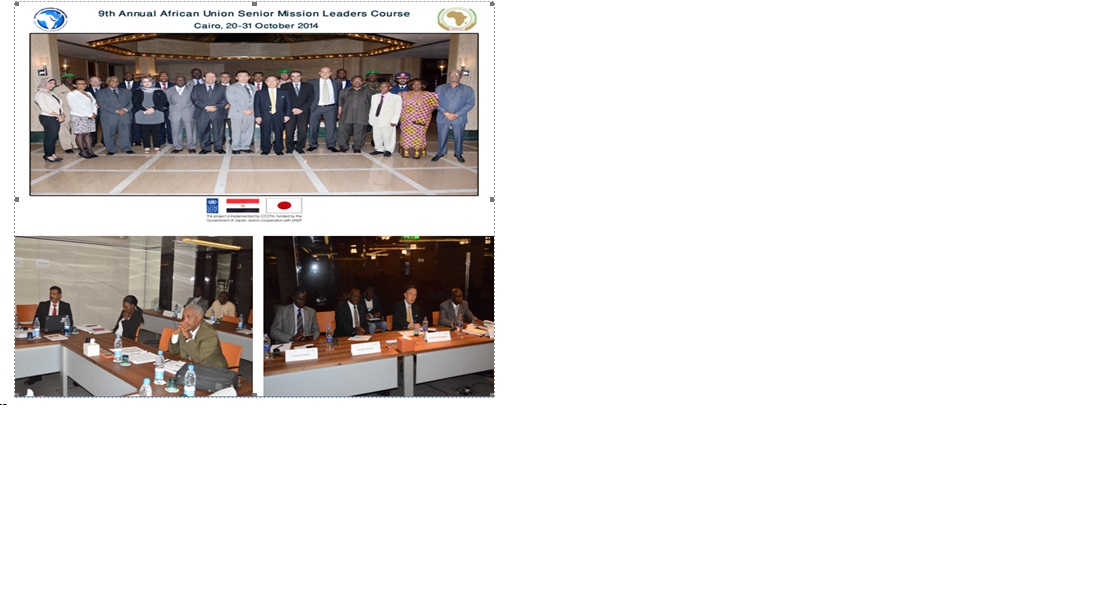 Indicators Number of participants trained (country and gender disaggregated) Disarmament, Demobilization, and Reintegration - Basic Training Course, 3-11 November 2014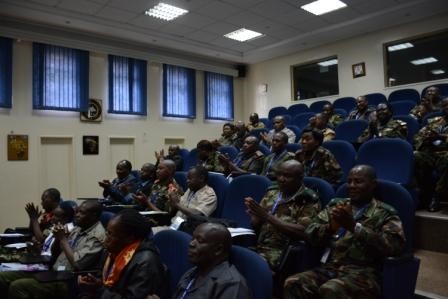 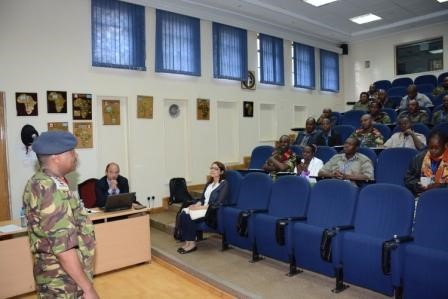 Indicators Number of participants trained (country and gender disaggregated) Disarmament, Demobilization, and Reintegration - ToT Training, 11-14 November 2014 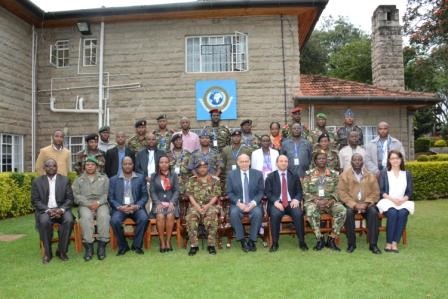 Indicators Number of participants trained (country and gender disaggregated) The WorkshopsIssues of Transition for the North Africa Region, 9-10 October 2014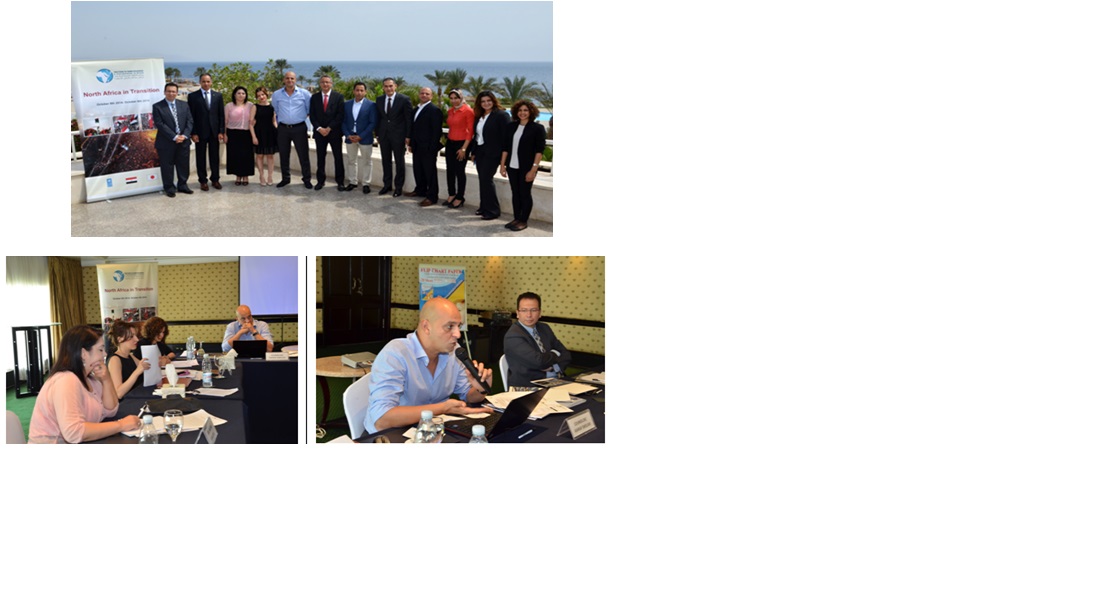 Indicators Number of participants trained (country and gender disaggregated) The First Libyan Tribal Leaders Forum, 19-21 October 2014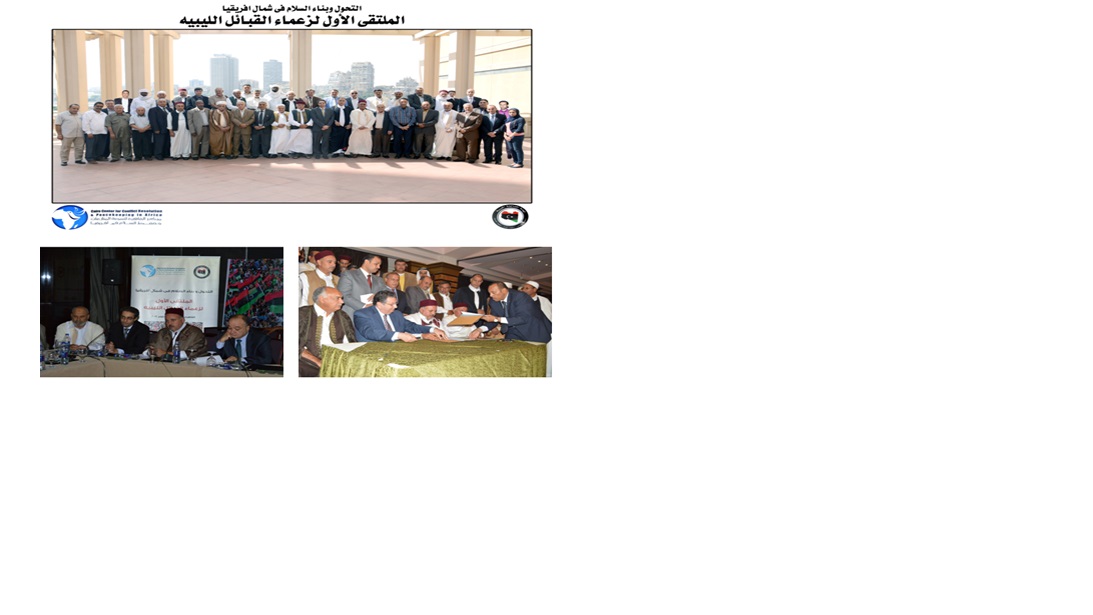 Indicators Number of participants (country and gender disaggregated)Regional Perspectives of Peacebuiding: Identifying Gaps, Challenges & Opportunities – Workshop, 24-25 November 2014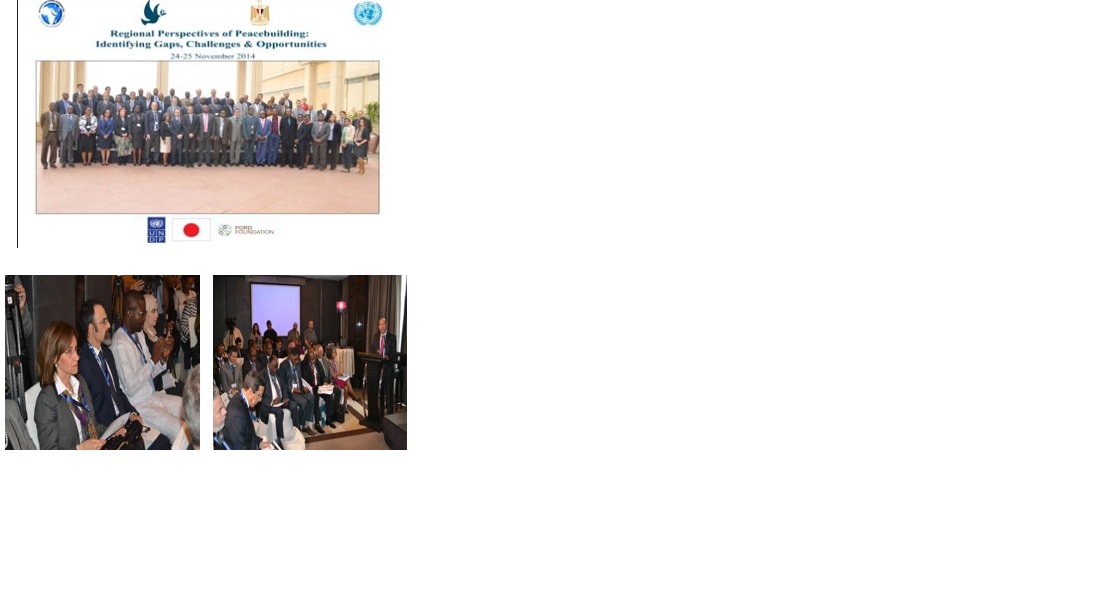 Indicators Number of participants (country and gender disaggregated) Current evaluationStart and End Date: May 2014 – February 2015Percentage progress to date: Approximately Average  46% (4 trainings courses out of 8; 3 workshops out of 4 ) Activity ID: Activity Result 2-2: Training programs & workshops in the following areas:Human RightsRule of LawTransitional JusticeTransitional IssuesDeliverable DescriptionDuring this period, CCCPA successfully conducted three training courses: One “African Union Senior Mission Leaders” course and two “DDR” courses - one basic and one ToT. DDR training courses were held in Nairobi, Kenya. Additionally, CCCPA conducted three workshops: “Issues of Transition for the North Africa Region”; “Peacebuilding in North Africa: The first meeting of Libyan tribal leaders”; and “African Perspective and Regional Aspects of Peacebuilding”.The Training Courses African Union Senior Mission Leaders Training Course,  20-31 October 2014Indicators Number of participants trained (country and gender disaggregated) Disarmament, Demobilization, and Reintegration - Basic Training Course, 3-11 November 2014Indicators Number of participants trained (country and gender disaggregated) Disarmament, Demobilization, and Reintegration - ToT Training, 11-14 November 2014 Indicators Number of participants trained (country and gender disaggregated) The WorkshopsIssues of Transition for the North Africa Region, 9-10 October 2014Indicators Number of participants trained (country and gender disaggregated) The First Libyan Tribal Leaders Forum, 19-21 October 2014Indicators Number of participants (country and gender disaggregated)Regional Perspectives of Peacebuiding: Identifying Gaps, Challenges & Opportunities – Workshop, 24-25 November 2014Indicators Number of participants (country and gender disaggregated) Current evaluationStart and End Date: May 2014 – February 2015Percentage progress to date: Approximately Average  46% (4 trainings courses out of 8; 3 workshops out of 4 ) Activity ID: Activity Result 2-2: Training programs & workshops in the following areas:Human RightsRule of LawTransitional JusticeTransitional IssuesDeliverable DescriptionDuring this period, CCCPA successfully conducted three training courses: One “African Union Senior Mission Leaders” course and two “DDR” courses - one basic and one ToT. DDR training courses were held in Nairobi, Kenya. Additionally, CCCPA conducted three workshops: “Issues of Transition for the North Africa Region”; “Peacebuilding in North Africa: The first meeting of Libyan tribal leaders”; and “African Perspective and Regional Aspects of Peacebuilding”.The Training Courses African Union Senior Mission Leaders Training Course,  20-31 October 2014Indicators Number of participants trained (country and gender disaggregated) Disarmament, Demobilization, and Reintegration - Basic Training Course, 3-11 November 2014Indicators Number of participants trained (country and gender disaggregated) Disarmament, Demobilization, and Reintegration - ToT Training, 11-14 November 2014 Indicators Number of participants trained (country and gender disaggregated) The WorkshopsIssues of Transition for the North Africa Region, 9-10 October 2014Indicators Number of participants trained (country and gender disaggregated) The First Libyan Tribal Leaders Forum, 19-21 October 2014Indicators Number of participants (country and gender disaggregated)Regional Perspectives of Peacebuiding: Identifying Gaps, Challenges & Opportunities – Workshop, 24-25 November 2014Indicators Number of participants (country and gender disaggregated) Current evaluationStart and End Date: May 2014 – February 2015Percentage progress to date: Approximately Average  46% (4 trainings courses out of 8; 3 workshops out of 4 ) Activity ID: Activity Result 2-2: Training programs & workshops in the following areas:Human RightsRule of LawTransitional JusticeTransitional IssuesDeliverable DescriptionDuring this period, CCCPA successfully conducted three training courses: One “African Union Senior Mission Leaders” course and two “DDR” courses - one basic and one ToT. DDR training courses were held in Nairobi, Kenya. Additionally, CCCPA conducted three workshops: “Issues of Transition for the North Africa Region”; “Peacebuilding in North Africa: The first meeting of Libyan tribal leaders”; and “African Perspective and Regional Aspects of Peacebuilding”.The Training Courses African Union Senior Mission Leaders Training Course,  20-31 October 2014Indicators Number of participants trained (country and gender disaggregated) Disarmament, Demobilization, and Reintegration - Basic Training Course, 3-11 November 2014Indicators Number of participants trained (country and gender disaggregated) Disarmament, Demobilization, and Reintegration - ToT Training, 11-14 November 2014 Indicators Number of participants trained (country and gender disaggregated) The WorkshopsIssues of Transition for the North Africa Region, 9-10 October 2014Indicators Number of participants trained (country and gender disaggregated) The First Libyan Tribal Leaders Forum, 19-21 October 2014Indicators Number of participants (country and gender disaggregated)Regional Perspectives of Peacebuiding: Identifying Gaps, Challenges & Opportunities – Workshop, 24-25 November 2014Indicators Number of participants (country and gender disaggregated) Current evaluationStart and End Date: May 2014 – February 2015Percentage progress to date: Approximately Average  46% (4 trainings courses out of 8; 3 workshops out of 4 ) Activity ID: Activity Result 2-2: Training programs & workshops in the following areas:Human RightsRule of LawTransitional JusticeTransitional IssuesDeliverable DescriptionDuring this period, CCCPA successfully conducted three training courses: One “African Union Senior Mission Leaders” course and two “DDR” courses - one basic and one ToT. DDR training courses were held in Nairobi, Kenya. Additionally, CCCPA conducted three workshops: “Issues of Transition for the North Africa Region”; “Peacebuilding in North Africa: The first meeting of Libyan tribal leaders”; and “African Perspective and Regional Aspects of Peacebuilding”.The Training Courses African Union Senior Mission Leaders Training Course,  20-31 October 2014Indicators Number of participants trained (country and gender disaggregated) Disarmament, Demobilization, and Reintegration - Basic Training Course, 3-11 November 2014Indicators Number of participants trained (country and gender disaggregated) Disarmament, Demobilization, and Reintegration - ToT Training, 11-14 November 2014 Indicators Number of participants trained (country and gender disaggregated) The WorkshopsIssues of Transition for the North Africa Region, 9-10 October 2014Indicators Number of participants trained (country and gender disaggregated) The First Libyan Tribal Leaders Forum, 19-21 October 2014Indicators Number of participants (country and gender disaggregated)Regional Perspectives of Peacebuiding: Identifying Gaps, Challenges & Opportunities – Workshop, 24-25 November 2014Indicators Number of participants (country and gender disaggregated) Current evaluationStart and End Date: May 2014 – February 2015Percentage progress to date: Approximately Average  46% (4 trainings courses out of 8; 3 workshops out of 4 ) Activity ID: Activity Result 2-2: Training programs & workshops in the following areas:Human RightsRule of LawTransitional JusticeTransitional IssuesDeliverable DescriptionDuring this period, CCCPA successfully conducted three training courses: One “African Union Senior Mission Leaders” course and two “DDR” courses - one basic and one ToT. DDR training courses were held in Nairobi, Kenya. Additionally, CCCPA conducted three workshops: “Issues of Transition for the North Africa Region”; “Peacebuilding in North Africa: The first meeting of Libyan tribal leaders”; and “African Perspective and Regional Aspects of Peacebuilding”.The Training Courses African Union Senior Mission Leaders Training Course,  20-31 October 2014Indicators Number of participants trained (country and gender disaggregated) Disarmament, Demobilization, and Reintegration - Basic Training Course, 3-11 November 2014Indicators Number of participants trained (country and gender disaggregated) Disarmament, Demobilization, and Reintegration - ToT Training, 11-14 November 2014 Indicators Number of participants trained (country and gender disaggregated) The WorkshopsIssues of Transition for the North Africa Region, 9-10 October 2014Indicators Number of participants trained (country and gender disaggregated) The First Libyan Tribal Leaders Forum, 19-21 October 2014Indicators Number of participants (country and gender disaggregated)Regional Perspectives of Peacebuiding: Identifying Gaps, Challenges & Opportunities – Workshop, 24-25 November 2014Indicators Number of participants (country and gender disaggregated) Current evaluationStart and End Date: May 2014 – February 2015Percentage progress to date: Approximately Average  46% (4 trainings courses out of 8; 3 workshops out of 4 ) Activity ID: Activity Result 2-2: Training programs & workshops in the following areas:Human RightsRule of LawTransitional JusticeTransitional IssuesDeliverable DescriptionDuring this period, CCCPA successfully conducted three training courses: One “African Union Senior Mission Leaders” course and two “DDR” courses - one basic and one ToT. DDR training courses were held in Nairobi, Kenya. Additionally, CCCPA conducted three workshops: “Issues of Transition for the North Africa Region”; “Peacebuilding in North Africa: The first meeting of Libyan tribal leaders”; and “African Perspective and Regional Aspects of Peacebuilding”.The Training Courses African Union Senior Mission Leaders Training Course,  20-31 October 2014Indicators Number of participants trained (country and gender disaggregated) Disarmament, Demobilization, and Reintegration - Basic Training Course, 3-11 November 2014Indicators Number of participants trained (country and gender disaggregated) Disarmament, Demobilization, and Reintegration - ToT Training, 11-14 November 2014 Indicators Number of participants trained (country and gender disaggregated) The WorkshopsIssues of Transition for the North Africa Region, 9-10 October 2014Indicators Number of participants trained (country and gender disaggregated) The First Libyan Tribal Leaders Forum, 19-21 October 2014Indicators Number of participants (country and gender disaggregated)Regional Perspectives of Peacebuiding: Identifying Gaps, Challenges & Opportunities – Workshop, 24-25 November 2014Indicators Number of participants (country and gender disaggregated) Current evaluationStart and End Date: May 2014 – February 2015Percentage progress to date: Approximately Average  46% (4 trainings courses out of 8; 3 workshops out of 4 ) Activity ID: Activity Result 2-2: Training programs & workshops in the following areas:Human RightsRule of LawTransitional JusticeTransitional IssuesDeliverable DescriptionDuring this period, CCCPA successfully conducted three training courses: One “African Union Senior Mission Leaders” course and two “DDR” courses - one basic and one ToT. DDR training courses were held in Nairobi, Kenya. Additionally, CCCPA conducted three workshops: “Issues of Transition for the North Africa Region”; “Peacebuilding in North Africa: The first meeting of Libyan tribal leaders”; and “African Perspective and Regional Aspects of Peacebuilding”.The Training Courses African Union Senior Mission Leaders Training Course,  20-31 October 2014Indicators Number of participants trained (country and gender disaggregated) Disarmament, Demobilization, and Reintegration - Basic Training Course, 3-11 November 2014Indicators Number of participants trained (country and gender disaggregated) Disarmament, Demobilization, and Reintegration - ToT Training, 11-14 November 2014 Indicators Number of participants trained (country and gender disaggregated) The WorkshopsIssues of Transition for the North Africa Region, 9-10 October 2014Indicators Number of participants trained (country and gender disaggregated) The First Libyan Tribal Leaders Forum, 19-21 October 2014Indicators Number of participants (country and gender disaggregated)Regional Perspectives of Peacebuiding: Identifying Gaps, Challenges & Opportunities – Workshop, 24-25 November 2014Indicators Number of participants (country and gender disaggregated) Current evaluationStart and End Date: May 2014 – February 2015Percentage progress to date: Approximately Average  46% (4 trainings courses out of 8; 3 workshops out of 4 ) Activity ID: Activity Result 2-2: Training programs & workshops in the following areas:Human RightsRule of LawTransitional JusticeTransitional IssuesDeliverable DescriptionDuring this period, CCCPA successfully conducted three training courses: One “African Union Senior Mission Leaders” course and two “DDR” courses - one basic and one ToT. DDR training courses were held in Nairobi, Kenya. Additionally, CCCPA conducted three workshops: “Issues of Transition for the North Africa Region”; “Peacebuilding in North Africa: The first meeting of Libyan tribal leaders”; and “African Perspective and Regional Aspects of Peacebuilding”.The Training Courses African Union Senior Mission Leaders Training Course,  20-31 October 2014Indicators Number of participants trained (country and gender disaggregated) Disarmament, Demobilization, and Reintegration - Basic Training Course, 3-11 November 2014Indicators Number of participants trained (country and gender disaggregated) Disarmament, Demobilization, and Reintegration - ToT Training, 11-14 November 2014 Indicators Number of participants trained (country and gender disaggregated) The WorkshopsIssues of Transition for the North Africa Region, 9-10 October 2014Indicators Number of participants trained (country and gender disaggregated) The First Libyan Tribal Leaders Forum, 19-21 October 2014Indicators Number of participants (country and gender disaggregated)Regional Perspectives of Peacebuiding: Identifying Gaps, Challenges & Opportunities – Workshop, 24-25 November 2014Indicators Number of participants (country and gender disaggregated) Current evaluationStart and End Date: May 2014 – February 2015Percentage progress to date: Approximately Average  46% (4 trainings courses out of 8; 3 workshops out of 4 ) Activity ID: Activity Result 2-2: Training programs & workshops in the following areas:Human RightsRule of LawTransitional JusticeTransitional IssuesDeliverable DescriptionDuring this period, CCCPA successfully conducted three training courses: One “African Union Senior Mission Leaders” course and two “DDR” courses - one basic and one ToT. DDR training courses were held in Nairobi, Kenya. Additionally, CCCPA conducted three workshops: “Issues of Transition for the North Africa Region”; “Peacebuilding in North Africa: The first meeting of Libyan tribal leaders”; and “African Perspective and Regional Aspects of Peacebuilding”.The Training Courses African Union Senior Mission Leaders Training Course,  20-31 October 2014Indicators Number of participants trained (country and gender disaggregated) Disarmament, Demobilization, and Reintegration - Basic Training Course, 3-11 November 2014Indicators Number of participants trained (country and gender disaggregated) Disarmament, Demobilization, and Reintegration - ToT Training, 11-14 November 2014 Indicators Number of participants trained (country and gender disaggregated) The WorkshopsIssues of Transition for the North Africa Region, 9-10 October 2014Indicators Number of participants trained (country and gender disaggregated) The First Libyan Tribal Leaders Forum, 19-21 October 2014Indicators Number of participants (country and gender disaggregated)Regional Perspectives of Peacebuiding: Identifying Gaps, Challenges & Opportunities – Workshop, 24-25 November 2014Indicators Number of participants (country and gender disaggregated) Current evaluationStart and End Date: May 2014 – February 2015Percentage progress to date: Approximately Average  46% (4 trainings courses out of 8; 3 workshops out of 4 ) Activity ID: Activity Result 2-2: Training programs & workshops in the following areas:Human RightsRule of LawTransitional JusticeTransitional IssuesDeliverable DescriptionDuring this period, CCCPA successfully conducted three training courses: One “African Union Senior Mission Leaders” course and two “DDR” courses - one basic and one ToT. DDR training courses were held in Nairobi, Kenya. Additionally, CCCPA conducted three workshops: “Issues of Transition for the North Africa Region”; “Peacebuilding in North Africa: The first meeting of Libyan tribal leaders”; and “African Perspective and Regional Aspects of Peacebuilding”.The Training Courses African Union Senior Mission Leaders Training Course,  20-31 October 2014Indicators Number of participants trained (country and gender disaggregated) Disarmament, Demobilization, and Reintegration - Basic Training Course, 3-11 November 2014Indicators Number of participants trained (country and gender disaggregated) Disarmament, Demobilization, and Reintegration - ToT Training, 11-14 November 2014 Indicators Number of participants trained (country and gender disaggregated) The WorkshopsIssues of Transition for the North Africa Region, 9-10 October 2014Indicators Number of participants trained (country and gender disaggregated) The First Libyan Tribal Leaders Forum, 19-21 October 2014Indicators Number of participants (country and gender disaggregated)Regional Perspectives of Peacebuiding: Identifying Gaps, Challenges & Opportunities – Workshop, 24-25 November 2014Indicators Number of participants (country and gender disaggregated) Current evaluationStart and End Date: May 2014 – February 2015Percentage progress to date: Approximately Average  46% (4 trainings courses out of 8; 3 workshops out of 4 ) Activity ID: Activity Result 2-2: Training programs & workshops in the following areas:Human RightsRule of LawTransitional JusticeTransitional IssuesDeliverable DescriptionDuring this period, CCCPA successfully conducted three training courses: One “African Union Senior Mission Leaders” course and two “DDR” courses - one basic and one ToT. DDR training courses were held in Nairobi, Kenya. Additionally, CCCPA conducted three workshops: “Issues of Transition for the North Africa Region”; “Peacebuilding in North Africa: The first meeting of Libyan tribal leaders”; and “African Perspective and Regional Aspects of Peacebuilding”.The Training Courses African Union Senior Mission Leaders Training Course,  20-31 October 2014Indicators Number of participants trained (country and gender disaggregated) Disarmament, Demobilization, and Reintegration - Basic Training Course, 3-11 November 2014Indicators Number of participants trained (country and gender disaggregated) Disarmament, Demobilization, and Reintegration - ToT Training, 11-14 November 2014 Indicators Number of participants trained (country and gender disaggregated) The WorkshopsIssues of Transition for the North Africa Region, 9-10 October 2014Indicators Number of participants trained (country and gender disaggregated) The First Libyan Tribal Leaders Forum, 19-21 October 2014Indicators Number of participants (country and gender disaggregated)Regional Perspectives of Peacebuiding: Identifying Gaps, Challenges & Opportunities – Workshop, 24-25 November 2014Indicators Number of participants (country and gender disaggregated) Current evaluationStart and End Date: May 2014 – February 2015Percentage progress to date: Approximately Average  46% (4 trainings courses out of 8; 3 workshops out of 4 ) Activity ID: Activity Result 2-2: Training programs & workshops in the following areas:Human RightsRule of LawTransitional JusticeTransitional IssuesDeliverable DescriptionDuring this period, CCCPA successfully conducted three training courses: One “African Union Senior Mission Leaders” course and two “DDR” courses - one basic and one ToT. DDR training courses were held in Nairobi, Kenya. Additionally, CCCPA conducted three workshops: “Issues of Transition for the North Africa Region”; “Peacebuilding in North Africa: The first meeting of Libyan tribal leaders”; and “African Perspective and Regional Aspects of Peacebuilding”.The Training Courses African Union Senior Mission Leaders Training Course,  20-31 October 2014Indicators Number of participants trained (country and gender disaggregated) Disarmament, Demobilization, and Reintegration - Basic Training Course, 3-11 November 2014Indicators Number of participants trained (country and gender disaggregated) Disarmament, Demobilization, and Reintegration - ToT Training, 11-14 November 2014 Indicators Number of participants trained (country and gender disaggregated) The WorkshopsIssues of Transition for the North Africa Region, 9-10 October 2014Indicators Number of participants trained (country and gender disaggregated) The First Libyan Tribal Leaders Forum, 19-21 October 2014Indicators Number of participants (country and gender disaggregated)Regional Perspectives of Peacebuiding: Identifying Gaps, Challenges & Opportunities – Workshop, 24-25 November 2014Indicators Number of participants (country and gender disaggregated) Current evaluationStart and End Date: May 2014 – February 2015Percentage progress to date: Approximately Average  46% (4 trainings courses out of 8; 3 workshops out of 4 ) Activity ID: Activity Result 2-2: Training programs & workshops in the following areas:Human RightsRule of LawTransitional JusticeTransitional IssuesDeliverable DescriptionDuring this period, CCCPA successfully conducted three training courses: One “African Union Senior Mission Leaders” course and two “DDR” courses - one basic and one ToT. DDR training courses were held in Nairobi, Kenya. Additionally, CCCPA conducted three workshops: “Issues of Transition for the North Africa Region”; “Peacebuilding in North Africa: The first meeting of Libyan tribal leaders”; and “African Perspective and Regional Aspects of Peacebuilding”.The Training Courses African Union Senior Mission Leaders Training Course,  20-31 October 2014Indicators Number of participants trained (country and gender disaggregated) Disarmament, Demobilization, and Reintegration - Basic Training Course, 3-11 November 2014Indicators Number of participants trained (country and gender disaggregated) Disarmament, Demobilization, and Reintegration - ToT Training, 11-14 November 2014 Indicators Number of participants trained (country and gender disaggregated) The WorkshopsIssues of Transition for the North Africa Region, 9-10 October 2014Indicators Number of participants trained (country and gender disaggregated) The First Libyan Tribal Leaders Forum, 19-21 October 2014Indicators Number of participants (country and gender disaggregated)Regional Perspectives of Peacebuiding: Identifying Gaps, Challenges & Opportunities – Workshop, 24-25 November 2014Indicators Number of participants (country and gender disaggregated) Current evaluationStart and End Date: May 2014 – February 2015Percentage progress to date: Approximately Average  46% (4 trainings courses out of 8; 3 workshops out of 4 ) Activity ID: Activity Result 2-2: Training programs & workshops in the following areas:Human RightsRule of LawTransitional JusticeTransitional IssuesDeliverable DescriptionDuring this period, CCCPA successfully conducted three training courses: One “African Union Senior Mission Leaders” course and two “DDR” courses - one basic and one ToT. DDR training courses were held in Nairobi, Kenya. Additionally, CCCPA conducted three workshops: “Issues of Transition for the North Africa Region”; “Peacebuilding in North Africa: The first meeting of Libyan tribal leaders”; and “African Perspective and Regional Aspects of Peacebuilding”.The Training Courses African Union Senior Mission Leaders Training Course,  20-31 October 2014Indicators Number of participants trained (country and gender disaggregated) Disarmament, Demobilization, and Reintegration - Basic Training Course, 3-11 November 2014Indicators Number of participants trained (country and gender disaggregated) Disarmament, Demobilization, and Reintegration - ToT Training, 11-14 November 2014 Indicators Number of participants trained (country and gender disaggregated) The WorkshopsIssues of Transition for the North Africa Region, 9-10 October 2014Indicators Number of participants trained (country and gender disaggregated) The First Libyan Tribal Leaders Forum, 19-21 October 2014Indicators Number of participants (country and gender disaggregated)Regional Perspectives of Peacebuiding: Identifying Gaps, Challenges & Opportunities – Workshop, 24-25 November 2014Indicators Number of participants (country and gender disaggregated) Current evaluationStart and End Date: May 2014 – February 2015Percentage progress to date: Approximately Average  46% (4 trainings courses out of 8; 3 workshops out of 4 ) Activity ID: Activity Result 2-2: Training programs & workshops in the following areas:Human RightsRule of LawTransitional JusticeTransitional IssuesDeliverable DescriptionDuring this period, CCCPA successfully conducted three training courses: One “African Union Senior Mission Leaders” course and two “DDR” courses - one basic and one ToT. DDR training courses were held in Nairobi, Kenya. Additionally, CCCPA conducted three workshops: “Issues of Transition for the North Africa Region”; “Peacebuilding in North Africa: The first meeting of Libyan tribal leaders”; and “African Perspective and Regional Aspects of Peacebuilding”.The Training Courses African Union Senior Mission Leaders Training Course,  20-31 October 2014Indicators Number of participants trained (country and gender disaggregated) Disarmament, Demobilization, and Reintegration - Basic Training Course, 3-11 November 2014Indicators Number of participants trained (country and gender disaggregated) Disarmament, Demobilization, and Reintegration - ToT Training, 11-14 November 2014 Indicators Number of participants trained (country and gender disaggregated) The WorkshopsIssues of Transition for the North Africa Region, 9-10 October 2014Indicators Number of participants trained (country and gender disaggregated) The First Libyan Tribal Leaders Forum, 19-21 October 2014Indicators Number of participants (country and gender disaggregated)Regional Perspectives of Peacebuiding: Identifying Gaps, Challenges & Opportunities – Workshop, 24-25 November 2014Indicators Number of participants (country and gender disaggregated) Current evaluationStart and End Date: May 2014 – February 2015Percentage progress to date: Approximately Average  46% (4 trainings courses out of 8; 3 workshops out of 4 ) Activity ID: Activity Result 2-2: Training programs & workshops in the following areas:Human RightsRule of LawTransitional JusticeTransitional IssuesDeliverable DescriptionDuring this period, CCCPA successfully conducted three training courses: One “African Union Senior Mission Leaders” course and two “DDR” courses - one basic and one ToT. DDR training courses were held in Nairobi, Kenya. Additionally, CCCPA conducted three workshops: “Issues of Transition for the North Africa Region”; “Peacebuilding in North Africa: The first meeting of Libyan tribal leaders”; and “African Perspective and Regional Aspects of Peacebuilding”.The Training Courses African Union Senior Mission Leaders Training Course,  20-31 October 2014Indicators Number of participants trained (country and gender disaggregated) Disarmament, Demobilization, and Reintegration - Basic Training Course, 3-11 November 2014Indicators Number of participants trained (country and gender disaggregated) Disarmament, Demobilization, and Reintegration - ToT Training, 11-14 November 2014 Indicators Number of participants trained (country and gender disaggregated) The WorkshopsIssues of Transition for the North Africa Region, 9-10 October 2014Indicators Number of participants trained (country and gender disaggregated) The First Libyan Tribal Leaders Forum, 19-21 October 2014Indicators Number of participants (country and gender disaggregated)Regional Perspectives of Peacebuiding: Identifying Gaps, Challenges & Opportunities – Workshop, 24-25 November 2014Indicators Number of participants (country and gender disaggregated) Current evaluationStart and End Date: May 2014 – February 2015Percentage progress to date: Approximately Average  46% (4 trainings courses out of 8; 3 workshops out of 4 ) Activity ID: Activity Result 2-2: Training programs & workshops in the following areas:Human RightsRule of LawTransitional JusticeTransitional IssuesDeliverable DescriptionDuring this period, CCCPA successfully conducted three training courses: One “African Union Senior Mission Leaders” course and two “DDR” courses - one basic and one ToT. DDR training courses were held in Nairobi, Kenya. Additionally, CCCPA conducted three workshops: “Issues of Transition for the North Africa Region”; “Peacebuilding in North Africa: The first meeting of Libyan tribal leaders”; and “African Perspective and Regional Aspects of Peacebuilding”.The Training Courses African Union Senior Mission Leaders Training Course,  20-31 October 2014Indicators Number of participants trained (country and gender disaggregated) Disarmament, Demobilization, and Reintegration - Basic Training Course, 3-11 November 2014Indicators Number of participants trained (country and gender disaggregated) Disarmament, Demobilization, and Reintegration - ToT Training, 11-14 November 2014 Indicators Number of participants trained (country and gender disaggregated) The WorkshopsIssues of Transition for the North Africa Region, 9-10 October 2014Indicators Number of participants trained (country and gender disaggregated) The First Libyan Tribal Leaders Forum, 19-21 October 2014Indicators Number of participants (country and gender disaggregated)Regional Perspectives of Peacebuiding: Identifying Gaps, Challenges & Opportunities – Workshop, 24-25 November 2014Indicators Number of participants (country and gender disaggregated) Current evaluationStart and End Date: May 2014 – February 2015Percentage progress to date: Approximately Average  46% (4 trainings courses out of 8; 3 workshops out of 4 ) Activity ID: Activity Result 2-2: Training programs & workshops in the following areas:Human RightsRule of LawTransitional JusticeTransitional IssuesDeliverable DescriptionDuring this period, CCCPA successfully conducted three training courses: One “African Union Senior Mission Leaders” course and two “DDR” courses - one basic and one ToT. DDR training courses were held in Nairobi, Kenya. Additionally, CCCPA conducted three workshops: “Issues of Transition for the North Africa Region”; “Peacebuilding in North Africa: The first meeting of Libyan tribal leaders”; and “African Perspective and Regional Aspects of Peacebuilding”.The Training Courses African Union Senior Mission Leaders Training Course,  20-31 October 2014Indicators Number of participants trained (country and gender disaggregated) Disarmament, Demobilization, and Reintegration - Basic Training Course, 3-11 November 2014Indicators Number of participants trained (country and gender disaggregated) Disarmament, Demobilization, and Reintegration - ToT Training, 11-14 November 2014 Indicators Number of participants trained (country and gender disaggregated) The WorkshopsIssues of Transition for the North Africa Region, 9-10 October 2014Indicators Number of participants trained (country and gender disaggregated) The First Libyan Tribal Leaders Forum, 19-21 October 2014Indicators Number of participants (country and gender disaggregated)Regional Perspectives of Peacebuiding: Identifying Gaps, Challenges & Opportunities – Workshop, 24-25 November 2014Indicators Number of participants (country and gender disaggregated) Current evaluationStart and End Date: May 2014 – February 2015Percentage progress to date: Approximately Average  46% (4 trainings courses out of 8; 3 workshops out of 4 ) Activity ID: Activity Result 2-2: Training programs & workshops in the following areas:Human RightsRule of LawTransitional JusticeTransitional IssuesDeliverable DescriptionDuring this period, CCCPA successfully conducted three training courses: One “African Union Senior Mission Leaders” course and two “DDR” courses - one basic and one ToT. DDR training courses were held in Nairobi, Kenya. Additionally, CCCPA conducted three workshops: “Issues of Transition for the North Africa Region”; “Peacebuilding in North Africa: The first meeting of Libyan tribal leaders”; and “African Perspective and Regional Aspects of Peacebuilding”.The Training Courses African Union Senior Mission Leaders Training Course,  20-31 October 2014Indicators Number of participants trained (country and gender disaggregated) Disarmament, Demobilization, and Reintegration - Basic Training Course, 3-11 November 2014Indicators Number of participants trained (country and gender disaggregated) Disarmament, Demobilization, and Reintegration - ToT Training, 11-14 November 2014 Indicators Number of participants trained (country and gender disaggregated) The WorkshopsIssues of Transition for the North Africa Region, 9-10 October 2014Indicators Number of participants trained (country and gender disaggregated) The First Libyan Tribal Leaders Forum, 19-21 October 2014Indicators Number of participants (country and gender disaggregated)Regional Perspectives of Peacebuiding: Identifying Gaps, Challenges & Opportunities – Workshop, 24-25 November 2014Indicators Number of participants (country and gender disaggregated) Current evaluationStart and End Date: May 2014 – February 2015Percentage progress to date: Approximately Average  46% (4 trainings courses out of 8; 3 workshops out of 4 ) Activity ID: Activity Result 2-2: Training programs & workshops in the following areas:Human RightsRule of LawTransitional JusticeTransitional IssuesDeliverable DescriptionDuring this period, CCCPA successfully conducted three training courses: One “African Union Senior Mission Leaders” course and two “DDR” courses - one basic and one ToT. DDR training courses were held in Nairobi, Kenya. Additionally, CCCPA conducted three workshops: “Issues of Transition for the North Africa Region”; “Peacebuilding in North Africa: The first meeting of Libyan tribal leaders”; and “African Perspective and Regional Aspects of Peacebuilding”.The Training Courses African Union Senior Mission Leaders Training Course,  20-31 October 2014Indicators Number of participants trained (country and gender disaggregated) Disarmament, Demobilization, and Reintegration - Basic Training Course, 3-11 November 2014Indicators Number of participants trained (country and gender disaggregated) Disarmament, Demobilization, and Reintegration - ToT Training, 11-14 November 2014 Indicators Number of participants trained (country and gender disaggregated) The WorkshopsIssues of Transition for the North Africa Region, 9-10 October 2014Indicators Number of participants trained (country and gender disaggregated) The First Libyan Tribal Leaders Forum, 19-21 October 2014Indicators Number of participants (country and gender disaggregated)Regional Perspectives of Peacebuiding: Identifying Gaps, Challenges & Opportunities – Workshop, 24-25 November 2014Indicators Number of participants (country and gender disaggregated) Current evaluationStart and End Date: May 2014 – February 2015Percentage progress to date: Approximately Average  46% (4 trainings courses out of 8; 3 workshops out of 4 ) Activity ID: Activity Result 2-2: Training programs & workshops in the following areas:Human RightsRule of LawTransitional JusticeTransitional IssuesDeliverable DescriptionDuring this period, CCCPA successfully conducted three training courses: One “African Union Senior Mission Leaders” course and two “DDR” courses - one basic and one ToT. DDR training courses were held in Nairobi, Kenya. Additionally, CCCPA conducted three workshops: “Issues of Transition for the North Africa Region”; “Peacebuilding in North Africa: The first meeting of Libyan tribal leaders”; and “African Perspective and Regional Aspects of Peacebuilding”.The Training Courses African Union Senior Mission Leaders Training Course,  20-31 October 2014Indicators Number of participants trained (country and gender disaggregated) Disarmament, Demobilization, and Reintegration - Basic Training Course, 3-11 November 2014Indicators Number of participants trained (country and gender disaggregated) Disarmament, Demobilization, and Reintegration - ToT Training, 11-14 November 2014 Indicators Number of participants trained (country and gender disaggregated) The WorkshopsIssues of Transition for the North Africa Region, 9-10 October 2014Indicators Number of participants trained (country and gender disaggregated) The First Libyan Tribal Leaders Forum, 19-21 October 2014Indicators Number of participants (country and gender disaggregated)Regional Perspectives of Peacebuiding: Identifying Gaps, Challenges & Opportunities – Workshop, 24-25 November 2014Indicators Number of participants (country and gender disaggregated) Current evaluationStart and End Date: May 2014 – February 2015Percentage progress to date: Approximately Average  46% (4 trainings courses out of 8; 3 workshops out of 4 ) Activity ID: Activity Result 2-2: Training programs & workshops in the following areas:Human RightsRule of LawTransitional JusticeTransitional IssuesDeliverable DescriptionDuring this period, CCCPA successfully conducted three training courses: One “African Union Senior Mission Leaders” course and two “DDR” courses - one basic and one ToT. DDR training courses were held in Nairobi, Kenya. Additionally, CCCPA conducted three workshops: “Issues of Transition for the North Africa Region”; “Peacebuilding in North Africa: The first meeting of Libyan tribal leaders”; and “African Perspective and Regional Aspects of Peacebuilding”.The Training Courses African Union Senior Mission Leaders Training Course,  20-31 October 2014Indicators Number of participants trained (country and gender disaggregated) Disarmament, Demobilization, and Reintegration - Basic Training Course, 3-11 November 2014Indicators Number of participants trained (country and gender disaggregated) Disarmament, Demobilization, and Reintegration - ToT Training, 11-14 November 2014 Indicators Number of participants trained (country and gender disaggregated) The WorkshopsIssues of Transition for the North Africa Region, 9-10 October 2014Indicators Number of participants trained (country and gender disaggregated) The First Libyan Tribal Leaders Forum, 19-21 October 2014Indicators Number of participants (country and gender disaggregated)Regional Perspectives of Peacebuiding: Identifying Gaps, Challenges & Opportunities – Workshop, 24-25 November 2014Indicators Number of participants (country and gender disaggregated) Current evaluationStart and End Date: May 2014 – February 2015Percentage progress to date: Approximately Average  46% (4 trainings courses out of 8; 3 workshops out of 4 ) Activity ID: Activity Result 2-2: Training programs & workshops in the following areas:Human RightsRule of LawTransitional JusticeTransitional IssuesDeliverable DescriptionDuring this period, CCCPA successfully conducted three training courses: One “African Union Senior Mission Leaders” course and two “DDR” courses - one basic and one ToT. DDR training courses were held in Nairobi, Kenya. Additionally, CCCPA conducted three workshops: “Issues of Transition for the North Africa Region”; “Peacebuilding in North Africa: The first meeting of Libyan tribal leaders”; and “African Perspective and Regional Aspects of Peacebuilding”.The Training Courses African Union Senior Mission Leaders Training Course,  20-31 October 2014Indicators Number of participants trained (country and gender disaggregated) Disarmament, Demobilization, and Reintegration - Basic Training Course, 3-11 November 2014Indicators Number of participants trained (country and gender disaggregated) Disarmament, Demobilization, and Reintegration - ToT Training, 11-14 November 2014 Indicators Number of participants trained (country and gender disaggregated) The WorkshopsIssues of Transition for the North Africa Region, 9-10 October 2014Indicators Number of participants trained (country and gender disaggregated) The First Libyan Tribal Leaders Forum, 19-21 October 2014Indicators Number of participants (country and gender disaggregated)Regional Perspectives of Peacebuiding: Identifying Gaps, Challenges & Opportunities – Workshop, 24-25 November 2014Indicators Number of participants (country and gender disaggregated) Current evaluationStart and End Date: May 2014 – February 2015Percentage progress to date: Approximately Average  46% (4 trainings courses out of 8; 3 workshops out of 4 ) Activity ID: Activity Result 2-2: Training programs & workshops in the following areas:Human RightsRule of LawTransitional JusticeTransitional IssuesDeliverable DescriptionDuring this period, CCCPA successfully conducted three training courses: One “African Union Senior Mission Leaders” course and two “DDR” courses - one basic and one ToT. DDR training courses were held in Nairobi, Kenya. Additionally, CCCPA conducted three workshops: “Issues of Transition for the North Africa Region”; “Peacebuilding in North Africa: The first meeting of Libyan tribal leaders”; and “African Perspective and Regional Aspects of Peacebuilding”.The Training Courses African Union Senior Mission Leaders Training Course,  20-31 October 2014Indicators Number of participants trained (country and gender disaggregated) Disarmament, Demobilization, and Reintegration - Basic Training Course, 3-11 November 2014Indicators Number of participants trained (country and gender disaggregated) Disarmament, Demobilization, and Reintegration - ToT Training, 11-14 November 2014 Indicators Number of participants trained (country and gender disaggregated) The WorkshopsIssues of Transition for the North Africa Region, 9-10 October 2014Indicators Number of participants trained (country and gender disaggregated) The First Libyan Tribal Leaders Forum, 19-21 October 2014Indicators Number of participants (country and gender disaggregated)Regional Perspectives of Peacebuiding: Identifying Gaps, Challenges & Opportunities – Workshop, 24-25 November 2014Indicators Number of participants (country and gender disaggregated) Current evaluationStart and End Date: May 2014 – February 2015Percentage progress to date: Approximately Average  46% (4 trainings courses out of 8; 3 workshops out of 4 ) Activity ID: Activity Result 2-2: Training programs & workshops in the following areas:Human RightsRule of LawTransitional JusticeTransitional IssuesDeliverable DescriptionDuring this period, CCCPA successfully conducted three training courses: One “African Union Senior Mission Leaders” course and two “DDR” courses - one basic and one ToT. DDR training courses were held in Nairobi, Kenya. Additionally, CCCPA conducted three workshops: “Issues of Transition for the North Africa Region”; “Peacebuilding in North Africa: The first meeting of Libyan tribal leaders”; and “African Perspective and Regional Aspects of Peacebuilding”.The Training Courses African Union Senior Mission Leaders Training Course,  20-31 October 2014Indicators Number of participants trained (country and gender disaggregated) Disarmament, Demobilization, and Reintegration - Basic Training Course, 3-11 November 2014Indicators Number of participants trained (country and gender disaggregated) Disarmament, Demobilization, and Reintegration - ToT Training, 11-14 November 2014 Indicators Number of participants trained (country and gender disaggregated) The WorkshopsIssues of Transition for the North Africa Region, 9-10 October 2014Indicators Number of participants trained (country and gender disaggregated) The First Libyan Tribal Leaders Forum, 19-21 October 2014Indicators Number of participants (country and gender disaggregated)Regional Perspectives of Peacebuiding: Identifying Gaps, Challenges & Opportunities – Workshop, 24-25 November 2014Indicators Number of participants (country and gender disaggregated) Current evaluationStart and End Date: May 2014 – February 2015Percentage progress to date: Approximately Average  46% (4 trainings courses out of 8; 3 workshops out of 4 ) Activity ID: Activity Result 2-2: Training programs & workshops in the following areas:Human RightsRule of LawTransitional JusticeTransitional IssuesDeliverable DescriptionDuring this period, CCCPA successfully conducted three training courses: One “African Union Senior Mission Leaders” course and two “DDR” courses - one basic and one ToT. DDR training courses were held in Nairobi, Kenya. Additionally, CCCPA conducted three workshops: “Issues of Transition for the North Africa Region”; “Peacebuilding in North Africa: The first meeting of Libyan tribal leaders”; and “African Perspective and Regional Aspects of Peacebuilding”.The Training Courses African Union Senior Mission Leaders Training Course,  20-31 October 2014Indicators Number of participants trained (country and gender disaggregated) Disarmament, Demobilization, and Reintegration - Basic Training Course, 3-11 November 2014Indicators Number of participants trained (country and gender disaggregated) Disarmament, Demobilization, and Reintegration - ToT Training, 11-14 November 2014 Indicators Number of participants trained (country and gender disaggregated) The WorkshopsIssues of Transition for the North Africa Region, 9-10 October 2014Indicators Number of participants trained (country and gender disaggregated) The First Libyan Tribal Leaders Forum, 19-21 October 2014Indicators Number of participants (country and gender disaggregated)Regional Perspectives of Peacebuiding: Identifying Gaps, Challenges & Opportunities – Workshop, 24-25 November 2014Indicators Number of participants (country and gender disaggregated) Current evaluationStart and End Date: May 2014 – February 2015Percentage progress to date: Approximately Average  46% (4 trainings courses out of 8; 3 workshops out of 4 ) Activity ID: Activity Result 2-2: Training programs & workshops in the following areas:Human RightsRule of LawTransitional JusticeTransitional IssuesDeliverable DescriptionDuring this period, CCCPA successfully conducted three training courses: One “African Union Senior Mission Leaders” course and two “DDR” courses - one basic and one ToT. DDR training courses were held in Nairobi, Kenya. Additionally, CCCPA conducted three workshops: “Issues of Transition for the North Africa Region”; “Peacebuilding in North Africa: The first meeting of Libyan tribal leaders”; and “African Perspective and Regional Aspects of Peacebuilding”.The Training Courses African Union Senior Mission Leaders Training Course,  20-31 October 2014Indicators Number of participants trained (country and gender disaggregated) Disarmament, Demobilization, and Reintegration - Basic Training Course, 3-11 November 2014Indicators Number of participants trained (country and gender disaggregated) Disarmament, Demobilization, and Reintegration - ToT Training, 11-14 November 2014 Indicators Number of participants trained (country and gender disaggregated) The WorkshopsIssues of Transition for the North Africa Region, 9-10 October 2014Indicators Number of participants trained (country and gender disaggregated) The First Libyan Tribal Leaders Forum, 19-21 October 2014Indicators Number of participants (country and gender disaggregated)Regional Perspectives of Peacebuiding: Identifying Gaps, Challenges & Opportunities – Workshop, 24-25 November 2014Indicators Number of participants (country and gender disaggregated) Current evaluationStart and End Date: May 2014 – February 2015Percentage progress to date: Approximately Average  46% (4 trainings courses out of 8; 3 workshops out of 4 ) Activity ID: Activity Result 2-2: Training programs & workshops in the following areas:Human RightsRule of LawTransitional JusticeTransitional IssuesDeliverable DescriptionDuring this period, CCCPA successfully conducted three training courses: One “African Union Senior Mission Leaders” course and two “DDR” courses - one basic and one ToT. DDR training courses were held in Nairobi, Kenya. Additionally, CCCPA conducted three workshops: “Issues of Transition for the North Africa Region”; “Peacebuilding in North Africa: The first meeting of Libyan tribal leaders”; and “African Perspective and Regional Aspects of Peacebuilding”.The Training Courses African Union Senior Mission Leaders Training Course,  20-31 October 2014Indicators Number of participants trained (country and gender disaggregated) Disarmament, Demobilization, and Reintegration - Basic Training Course, 3-11 November 2014Indicators Number of participants trained (country and gender disaggregated) Disarmament, Demobilization, and Reintegration - ToT Training, 11-14 November 2014 Indicators Number of participants trained (country and gender disaggregated) The WorkshopsIssues of Transition for the North Africa Region, 9-10 October 2014Indicators Number of participants trained (country and gender disaggregated) The First Libyan Tribal Leaders Forum, 19-21 October 2014Indicators Number of participants (country and gender disaggregated)Regional Perspectives of Peacebuiding: Identifying Gaps, Challenges & Opportunities – Workshop, 24-25 November 2014Indicators Number of participants (country and gender disaggregated) Current evaluationStart and End Date: May 2014 – February 2015Percentage progress to date: Approximately Average  46% (4 trainings courses out of 8; 3 workshops out of 4 ) Activity ID: Activity Result 2-2: Training programs & workshops in the following areas:Human RightsRule of LawTransitional JusticeTransitional IssuesDeliverable DescriptionDuring this period, CCCPA successfully conducted three training courses: One “African Union Senior Mission Leaders” course and two “DDR” courses - one basic and one ToT. DDR training courses were held in Nairobi, Kenya. Additionally, CCCPA conducted three workshops: “Issues of Transition for the North Africa Region”; “Peacebuilding in North Africa: The first meeting of Libyan tribal leaders”; and “African Perspective and Regional Aspects of Peacebuilding”.The Training Courses African Union Senior Mission Leaders Training Course,  20-31 October 2014Indicators Number of participants trained (country and gender disaggregated) Disarmament, Demobilization, and Reintegration - Basic Training Course, 3-11 November 2014Indicators Number of participants trained (country and gender disaggregated) Disarmament, Demobilization, and Reintegration - ToT Training, 11-14 November 2014 Indicators Number of participants trained (country and gender disaggregated) The WorkshopsIssues of Transition for the North Africa Region, 9-10 October 2014Indicators Number of participants trained (country and gender disaggregated) The First Libyan Tribal Leaders Forum, 19-21 October 2014Indicators Number of participants (country and gender disaggregated)Regional Perspectives of Peacebuiding: Identifying Gaps, Challenges & Opportunities – Workshop, 24-25 November 2014Indicators Number of participants (country and gender disaggregated) Current evaluationStart and End Date: May 2014 – February 2015Percentage progress to date: Approximately Average  46% (4 trainings courses out of 8; 3 workshops out of 4 ) Activity ID: Activity Result 2-2: Training programs & workshops in the following areas:Human RightsRule of LawTransitional JusticeTransitional IssuesDeliverable DescriptionDuring this period, CCCPA successfully conducted three training courses: One “African Union Senior Mission Leaders” course and two “DDR” courses - one basic and one ToT. DDR training courses were held in Nairobi, Kenya. Additionally, CCCPA conducted three workshops: “Issues of Transition for the North Africa Region”; “Peacebuilding in North Africa: The first meeting of Libyan tribal leaders”; and “African Perspective and Regional Aspects of Peacebuilding”.The Training Courses African Union Senior Mission Leaders Training Course,  20-31 October 2014Indicators Number of participants trained (country and gender disaggregated) Disarmament, Demobilization, and Reintegration - Basic Training Course, 3-11 November 2014Indicators Number of participants trained (country and gender disaggregated) Disarmament, Demobilization, and Reintegration - ToT Training, 11-14 November 2014 Indicators Number of participants trained (country and gender disaggregated) The WorkshopsIssues of Transition for the North Africa Region, 9-10 October 2014Indicators Number of participants trained (country and gender disaggregated) The First Libyan Tribal Leaders Forum, 19-21 October 2014Indicators Number of participants (country and gender disaggregated)Regional Perspectives of Peacebuiding: Identifying Gaps, Challenges & Opportunities – Workshop, 24-25 November 2014Indicators Number of participants (country and gender disaggregated) Current evaluationStart and End Date: May 2014 – February 2015Percentage progress to date: Approximately Average  46% (4 trainings courses out of 8; 3 workshops out of 4 ) Activity ID: Activity Result 2-2: Training programs & workshops in the following areas:Human RightsRule of LawTransitional JusticeTransitional IssuesDeliverable DescriptionDuring this period, CCCPA successfully conducted three training courses: One “African Union Senior Mission Leaders” course and two “DDR” courses - one basic and one ToT. DDR training courses were held in Nairobi, Kenya. Additionally, CCCPA conducted three workshops: “Issues of Transition for the North Africa Region”; “Peacebuilding in North Africa: The first meeting of Libyan tribal leaders”; and “African Perspective and Regional Aspects of Peacebuilding”.The Training Courses African Union Senior Mission Leaders Training Course,  20-31 October 2014Indicators Number of participants trained (country and gender disaggregated) Disarmament, Demobilization, and Reintegration - Basic Training Course, 3-11 November 2014Indicators Number of participants trained (country and gender disaggregated) Disarmament, Demobilization, and Reintegration - ToT Training, 11-14 November 2014 Indicators Number of participants trained (country and gender disaggregated) The WorkshopsIssues of Transition for the North Africa Region, 9-10 October 2014Indicators Number of participants trained (country and gender disaggregated) The First Libyan Tribal Leaders Forum, 19-21 October 2014Indicators Number of participants (country and gender disaggregated)Regional Perspectives of Peacebuiding: Identifying Gaps, Challenges & Opportunities – Workshop, 24-25 November 2014Indicators Number of participants (country and gender disaggregated) Current evaluationStart and End Date: May 2014 – February 2015Percentage progress to date: Approximately Average  46% (4 trainings courses out of 8; 3 workshops out of 4 ) Activity ID: Activity Result 2-2: Training programs & workshops in the following areas:Human RightsRule of LawTransitional JusticeTransitional IssuesDeliverable DescriptionDuring this period, CCCPA successfully conducted three training courses: One “African Union Senior Mission Leaders” course and two “DDR” courses - one basic and one ToT. DDR training courses were held in Nairobi, Kenya. Additionally, CCCPA conducted three workshops: “Issues of Transition for the North Africa Region”; “Peacebuilding in North Africa: The first meeting of Libyan tribal leaders”; and “African Perspective and Regional Aspects of Peacebuilding”.The Training Courses African Union Senior Mission Leaders Training Course,  20-31 October 2014Indicators Number of participants trained (country and gender disaggregated) Disarmament, Demobilization, and Reintegration - Basic Training Course, 3-11 November 2014Indicators Number of participants trained (country and gender disaggregated) Disarmament, Demobilization, and Reintegration - ToT Training, 11-14 November 2014 Indicators Number of participants trained (country and gender disaggregated) The WorkshopsIssues of Transition for the North Africa Region, 9-10 October 2014Indicators Number of participants trained (country and gender disaggregated) The First Libyan Tribal Leaders Forum, 19-21 October 2014Indicators Number of participants (country and gender disaggregated)Regional Perspectives of Peacebuiding: Identifying Gaps, Challenges & Opportunities – Workshop, 24-25 November 2014Indicators Number of participants (country and gender disaggregated) Current evaluationStart and End Date: May 2014 – February 2015Percentage progress to date: Approximately Average  46% (4 trainings courses out of 8; 3 workshops out of 4 ) Activity ID: Activity Result 2-2: Training programs & workshops in the following areas:Human RightsRule of LawTransitional JusticeTransitional IssuesDeliverable DescriptionDuring this period, CCCPA successfully conducted three training courses: One “African Union Senior Mission Leaders” course and two “DDR” courses - one basic and one ToT. DDR training courses were held in Nairobi, Kenya. Additionally, CCCPA conducted three workshops: “Issues of Transition for the North Africa Region”; “Peacebuilding in North Africa: The first meeting of Libyan tribal leaders”; and “African Perspective and Regional Aspects of Peacebuilding”.The Training Courses African Union Senior Mission Leaders Training Course,  20-31 October 2014Indicators Number of participants trained (country and gender disaggregated) Disarmament, Demobilization, and Reintegration - Basic Training Course, 3-11 November 2014Indicators Number of participants trained (country and gender disaggregated) Disarmament, Demobilization, and Reintegration - ToT Training, 11-14 November 2014 Indicators Number of participants trained (country and gender disaggregated) The WorkshopsIssues of Transition for the North Africa Region, 9-10 October 2014Indicators Number of participants trained (country and gender disaggregated) The First Libyan Tribal Leaders Forum, 19-21 October 2014Indicators Number of participants (country and gender disaggregated)Regional Perspectives of Peacebuiding: Identifying Gaps, Challenges & Opportunities – Workshop, 24-25 November 2014Indicators Number of participants (country and gender disaggregated) Current evaluationStart and End Date: May 2014 – February 2015Percentage progress to date: Approximately Average  46% (4 trainings courses out of 8; 3 workshops out of 4 ) Activity ID: Activity Result 2-2: Training programs & workshops in the following areas:Human RightsRule of LawTransitional JusticeTransitional IssuesDeliverable DescriptionDuring this period, CCCPA successfully conducted three training courses: One “African Union Senior Mission Leaders” course and two “DDR” courses - one basic and one ToT. DDR training courses were held in Nairobi, Kenya. Additionally, CCCPA conducted three workshops: “Issues of Transition for the North Africa Region”; “Peacebuilding in North Africa: The first meeting of Libyan tribal leaders”; and “African Perspective and Regional Aspects of Peacebuilding”.The Training Courses African Union Senior Mission Leaders Training Course,  20-31 October 2014Indicators Number of participants trained (country and gender disaggregated) Disarmament, Demobilization, and Reintegration - Basic Training Course, 3-11 November 2014Indicators Number of participants trained (country and gender disaggregated) Disarmament, Demobilization, and Reintegration - ToT Training, 11-14 November 2014 Indicators Number of participants trained (country and gender disaggregated) The WorkshopsIssues of Transition for the North Africa Region, 9-10 October 2014Indicators Number of participants trained (country and gender disaggregated) The First Libyan Tribal Leaders Forum, 19-21 October 2014Indicators Number of participants (country and gender disaggregated)Regional Perspectives of Peacebuiding: Identifying Gaps, Challenges & Opportunities – Workshop, 24-25 November 2014Indicators Number of participants (country and gender disaggregated) Current evaluationStart and End Date: May 2014 – February 2015Percentage progress to date: Approximately Average  46% (4 trainings courses out of 8; 3 workshops out of 4 ) Activity ID: Activity Result 2-2: Training programs & workshops in the following areas:Human RightsRule of LawTransitional JusticeTransitional IssuesDeliverable DescriptionDuring this period, CCCPA successfully conducted three training courses: One “African Union Senior Mission Leaders” course and two “DDR” courses - one basic and one ToT. DDR training courses were held in Nairobi, Kenya. Additionally, CCCPA conducted three workshops: “Issues of Transition for the North Africa Region”; “Peacebuilding in North Africa: The first meeting of Libyan tribal leaders”; and “African Perspective and Regional Aspects of Peacebuilding”.The Training Courses African Union Senior Mission Leaders Training Course,  20-31 October 2014Indicators Number of participants trained (country and gender disaggregated) Disarmament, Demobilization, and Reintegration - Basic Training Course, 3-11 November 2014Indicators Number of participants trained (country and gender disaggregated) Disarmament, Demobilization, and Reintegration - ToT Training, 11-14 November 2014 Indicators Number of participants trained (country and gender disaggregated) The WorkshopsIssues of Transition for the North Africa Region, 9-10 October 2014Indicators Number of participants trained (country and gender disaggregated) The First Libyan Tribal Leaders Forum, 19-21 October 2014Indicators Number of participants (country and gender disaggregated)Regional Perspectives of Peacebuiding: Identifying Gaps, Challenges & Opportunities – Workshop, 24-25 November 2014Indicators Number of participants (country and gender disaggregated) Current evaluationStart and End Date: May 2014 – February 2015Percentage progress to date: Approximately Average  46% (4 trainings courses out of 8; 3 workshops out of 4 ) Activity ID: Activity Result 2-2: Training programs & workshops in the following areas:Human RightsRule of LawTransitional JusticeTransitional IssuesDeliverable DescriptionDuring this period, CCCPA successfully conducted three training courses: One “African Union Senior Mission Leaders” course and two “DDR” courses - one basic and one ToT. DDR training courses were held in Nairobi, Kenya. Additionally, CCCPA conducted three workshops: “Issues of Transition for the North Africa Region”; “Peacebuilding in North Africa: The first meeting of Libyan tribal leaders”; and “African Perspective and Regional Aspects of Peacebuilding”.The Training Courses African Union Senior Mission Leaders Training Course,  20-31 October 2014Indicators Number of participants trained (country and gender disaggregated) Disarmament, Demobilization, and Reintegration - Basic Training Course, 3-11 November 2014Indicators Number of participants trained (country and gender disaggregated) Disarmament, Demobilization, and Reintegration - ToT Training, 11-14 November 2014 Indicators Number of participants trained (country and gender disaggregated) The WorkshopsIssues of Transition for the North Africa Region, 9-10 October 2014Indicators Number of participants trained (country and gender disaggregated) The First Libyan Tribal Leaders Forum, 19-21 October 2014Indicators Number of participants (country and gender disaggregated)Regional Perspectives of Peacebuiding: Identifying Gaps, Challenges & Opportunities – Workshop, 24-25 November 2014Indicators Number of participants (country and gender disaggregated) Current evaluationStart and End Date: May 2014 – February 2015Percentage progress to date: Approximately Average  46% (4 trainings courses out of 8; 3 workshops out of 4 ) Activity ID: Activity Result 2-2: Training programs & workshops in the following areas:Human RightsRule of LawTransitional JusticeTransitional IssuesDeliverable DescriptionDuring this period, CCCPA successfully conducted three training courses: One “African Union Senior Mission Leaders” course and two “DDR” courses - one basic and one ToT. DDR training courses were held in Nairobi, Kenya. Additionally, CCCPA conducted three workshops: “Issues of Transition for the North Africa Region”; “Peacebuilding in North Africa: The first meeting of Libyan tribal leaders”; and “African Perspective and Regional Aspects of Peacebuilding”.The Training Courses African Union Senior Mission Leaders Training Course,  20-31 October 2014Indicators Number of participants trained (country and gender disaggregated) Disarmament, Demobilization, and Reintegration - Basic Training Course, 3-11 November 2014Indicators Number of participants trained (country and gender disaggregated) Disarmament, Demobilization, and Reintegration - ToT Training, 11-14 November 2014 Indicators Number of participants trained (country and gender disaggregated) The WorkshopsIssues of Transition for the North Africa Region, 9-10 October 2014Indicators Number of participants trained (country and gender disaggregated) The First Libyan Tribal Leaders Forum, 19-21 October 2014Indicators Number of participants (country and gender disaggregated)Regional Perspectives of Peacebuiding: Identifying Gaps, Challenges & Opportunities – Workshop, 24-25 November 2014Indicators Number of participants (country and gender disaggregated) Current evaluationStart and End Date: May 2014 – February 2015Percentage progress to date: Approximately Average  46% (4 trainings courses out of 8; 3 workshops out of 4 ) Activity ID: Activity Result 2-2: Training programs & workshops in the following areas:Human RightsRule of LawTransitional JusticeTransitional IssuesDeliverable DescriptionDuring this period, CCCPA successfully conducted three training courses: One “African Union Senior Mission Leaders” course and two “DDR” courses - one basic and one ToT. DDR training courses were held in Nairobi, Kenya. Additionally, CCCPA conducted three workshops: “Issues of Transition for the North Africa Region”; “Peacebuilding in North Africa: The first meeting of Libyan tribal leaders”; and “African Perspective and Regional Aspects of Peacebuilding”.The Training Courses African Union Senior Mission Leaders Training Course,  20-31 October 2014Indicators Number of participants trained (country and gender disaggregated) Disarmament, Demobilization, and Reintegration - Basic Training Course, 3-11 November 2014Indicators Number of participants trained (country and gender disaggregated) Disarmament, Demobilization, and Reintegration - ToT Training, 11-14 November 2014 Indicators Number of participants trained (country and gender disaggregated) The WorkshopsIssues of Transition for the North Africa Region, 9-10 October 2014Indicators Number of participants trained (country and gender disaggregated) The First Libyan Tribal Leaders Forum, 19-21 October 2014Indicators Number of participants (country and gender disaggregated)Regional Perspectives of Peacebuiding: Identifying Gaps, Challenges & Opportunities – Workshop, 24-25 November 2014Indicators Number of participants (country and gender disaggregated) Current evaluationStart and End Date: May 2014 – February 2015Percentage progress to date: Approximately Average  46% (4 trainings courses out of 8; 3 workshops out of 4 ) Activity ID: Activity Result 2-2: Training programs & workshops in the following areas:Human RightsRule of LawTransitional JusticeTransitional IssuesDeliverable DescriptionDuring this period, CCCPA successfully conducted three training courses: One “African Union Senior Mission Leaders” course and two “DDR” courses - one basic and one ToT. DDR training courses were held in Nairobi, Kenya. Additionally, CCCPA conducted three workshops: “Issues of Transition for the North Africa Region”; “Peacebuilding in North Africa: The first meeting of Libyan tribal leaders”; and “African Perspective and Regional Aspects of Peacebuilding”.The Training Courses African Union Senior Mission Leaders Training Course,  20-31 October 2014Indicators Number of participants trained (country and gender disaggregated) Disarmament, Demobilization, and Reintegration - Basic Training Course, 3-11 November 2014Indicators Number of participants trained (country and gender disaggregated) Disarmament, Demobilization, and Reintegration - ToT Training, 11-14 November 2014 Indicators Number of participants trained (country and gender disaggregated) The WorkshopsIssues of Transition for the North Africa Region, 9-10 October 2014Indicators Number of participants trained (country and gender disaggregated) The First Libyan Tribal Leaders Forum, 19-21 October 2014Indicators Number of participants (country and gender disaggregated)Regional Perspectives of Peacebuiding: Identifying Gaps, Challenges & Opportunities – Workshop, 24-25 November 2014Indicators Number of participants (country and gender disaggregated) Current evaluationStart and End Date: May 2014 – February 2015Percentage progress to date: Approximately Average  46% (4 trainings courses out of 8; 3 workshops out of 4 ) Activity ID: Activity Result 2-2: Training programs & workshops in the following areas:Human RightsRule of LawTransitional JusticeTransitional IssuesDeliverable DescriptionDuring this period, CCCPA successfully conducted three training courses: One “African Union Senior Mission Leaders” course and two “DDR” courses - one basic and one ToT. DDR training courses were held in Nairobi, Kenya. Additionally, CCCPA conducted three workshops: “Issues of Transition for the North Africa Region”; “Peacebuilding in North Africa: The first meeting of Libyan tribal leaders”; and “African Perspective and Regional Aspects of Peacebuilding”.The Training Courses African Union Senior Mission Leaders Training Course,  20-31 October 2014Indicators Number of participants trained (country and gender disaggregated) Disarmament, Demobilization, and Reintegration - Basic Training Course, 3-11 November 2014Indicators Number of participants trained (country and gender disaggregated) Disarmament, Demobilization, and Reintegration - ToT Training, 11-14 November 2014 Indicators Number of participants trained (country and gender disaggregated) The WorkshopsIssues of Transition for the North Africa Region, 9-10 October 2014Indicators Number of participants trained (country and gender disaggregated) The First Libyan Tribal Leaders Forum, 19-21 October 2014Indicators Number of participants (country and gender disaggregated)Regional Perspectives of Peacebuiding: Identifying Gaps, Challenges & Opportunities – Workshop, 24-25 November 2014Indicators Number of participants (country and gender disaggregated) Current evaluationStart and End Date: May 2014 – February 2015Percentage progress to date: Approximately Average  46% (4 trainings courses out of 8; 3 workshops out of 4 ) Activity ID: Activity Result 2-2: Training programs & workshops in the following areas:Human RightsRule of LawTransitional JusticeTransitional IssuesDeliverable DescriptionDuring this period, CCCPA successfully conducted three training courses: One “African Union Senior Mission Leaders” course and two “DDR” courses - one basic and one ToT. DDR training courses were held in Nairobi, Kenya. Additionally, CCCPA conducted three workshops: “Issues of Transition for the North Africa Region”; “Peacebuilding in North Africa: The first meeting of Libyan tribal leaders”; and “African Perspective and Regional Aspects of Peacebuilding”.The Training Courses African Union Senior Mission Leaders Training Course,  20-31 October 2014Indicators Number of participants trained (country and gender disaggregated) Disarmament, Demobilization, and Reintegration - Basic Training Course, 3-11 November 2014Indicators Number of participants trained (country and gender disaggregated) Disarmament, Demobilization, and Reintegration - ToT Training, 11-14 November 2014 Indicators Number of participants trained (country and gender disaggregated) The WorkshopsIssues of Transition for the North Africa Region, 9-10 October 2014Indicators Number of participants trained (country and gender disaggregated) The First Libyan Tribal Leaders Forum, 19-21 October 2014Indicators Number of participants (country and gender disaggregated)Regional Perspectives of Peacebuiding: Identifying Gaps, Challenges & Opportunities – Workshop, 24-25 November 2014Indicators Number of participants (country and gender disaggregated) Current evaluationStart and End Date: May 2014 – February 2015Percentage progress to date: Approximately Average  46% (4 trainings courses out of 8; 3 workshops out of 4 ) Activity ID: Activity Result 2-2: Training programs & workshops in the following areas:Human RightsRule of LawTransitional JusticeTransitional IssuesDeliverable DescriptionDuring this period, CCCPA successfully conducted three training courses: One “African Union Senior Mission Leaders” course and two “DDR” courses - one basic and one ToT. DDR training courses were held in Nairobi, Kenya. Additionally, CCCPA conducted three workshops: “Issues of Transition for the North Africa Region”; “Peacebuilding in North Africa: The first meeting of Libyan tribal leaders”; and “African Perspective and Regional Aspects of Peacebuilding”.The Training Courses African Union Senior Mission Leaders Training Course,  20-31 October 2014Indicators Number of participants trained (country and gender disaggregated) Disarmament, Demobilization, and Reintegration - Basic Training Course, 3-11 November 2014Indicators Number of participants trained (country and gender disaggregated) Disarmament, Demobilization, and Reintegration - ToT Training, 11-14 November 2014 Indicators Number of participants trained (country and gender disaggregated) The WorkshopsIssues of Transition for the North Africa Region, 9-10 October 2014Indicators Number of participants trained (country and gender disaggregated) The First Libyan Tribal Leaders Forum, 19-21 October 2014Indicators Number of participants (country and gender disaggregated)Regional Perspectives of Peacebuiding: Identifying Gaps, Challenges & Opportunities – Workshop, 24-25 November 2014Indicators Number of participants (country and gender disaggregated) Current evaluationStart and End Date: May 2014 – February 2015Percentage progress to date: Approximately Average  46% (4 trainings courses out of 8; 3 workshops out of 4 ) Quality CriteriaQuality CriteriaQuality CriteriaQuality CriteriaQuality CriteriaQuality CriteriaQuality CriteriaQuality CriteriaQuality CriteriaQuality CriteriaQuality CriteriaDateDateDateDateDateDateDateResults of ActivitiesResults of ActivitiesResults of ActivitiesResults of ActivitiesResults of ActivitiesResults of ActivitiesResults of ActivitiesResults of ActivitiesResults of ActivitiesResults of ActivitiesResults of ActivitiesResults of ActivitiesResults of ActivitiesResults of ActivitiesResults of ActivitiesResults of ActivitiesResults of ActivitiesResults of ActivitiesResults of ActivitiesResults of ActivitiesResults of ActivitiesResults of ActivitiesResults of ActivitiesResults of ActivitiesResults of ActivitiesQuality CriteriaQuality CriteriaQuality CriteriaQuality CriteriaQuality CriteriaQuality CriteriaQuality CriteriaQuality CriteriaQuality CriteriaQuality CriteriaQuality CriteriaDateDateDateDateDateDateDateUser PerspectiveUser PerspectiveUser PerspectiveUser PerspectiveUser PerspectiveUser PerspectiveUser PerspectiveUser PerspectiveUser PerspectiveResource StatusResource StatusResource StatusResource StatusResource StatusResource StatusResource StatusResource StatusResource StatusResource StatusResource StatusResource StatusResource StatusResource StatusTimelinessTimelinessFinancial  Summary - USDFinancial  Summary - USDFinancial  Summary - USDFinancial  Summary - USDFinancial  Summary - USDFinancial  Summary - USDFinancial  Summary - USDFinancial  Summary - USDFinancial  Summary - USDFinancial  Summary - USDFinancial  Summary - USDFinancial  Summary - USDFinancial  Summary - USDFinancial  Summary - USDFinancial  Summary - USDFinancial  Summary - USDFinancial  Summary - USDFinancial  Summary - USDFinancial  Summary - USDFinancial  Summary - USDFinancial  Summary - USDFinancial  Summary - USDFinancial  Summary - USDFinancial  Summary - USDFinancial  Summary - USDFinancial  Summary - USDFinancial  Summary - USDFinancial  Summary - USDFinancial  Summary - USDFinancial  Summary - USDFinancial  Summary - USDFinancial  Summary - USDFinancial  Summary - USDFinancial  Summary - USDFinancial  Summary - USDFinancial  Summary - USDFinancial  Summary - USDFinancial  Summary - USDFinancial  Summary - USDFinancial  Summary - USDFinancial  Summary - USDFinancial  Summary - USDFinancial  Summary - USDAccountAccountAccountFundFundFundDonorDonorDonorDonorDonorR. PartyR. PartyR. PartyR. PartyR. PartyR. PartyR. PartyR. PartyR. PartyBudgetBudgetBudgetBudgetBudgetBudgetBudgetBudgetBudgetExpenditureExpenditureExpenditureExpenditureExpenditureExpenditureExpenditureExpenditureExpenditureExpenditureExpenditureExpenditureBalanceBalanceGoJGoJGoJGoJGoJGoJGoJGoJ325,229.61325,229.61325,229.61325,229.61325,229.61325,229.61325,229.61325,229.61325,229.61295,058.67295,058.677160571605716051,214.021,214.021,214.021,214.021,214.021,214.021,214.021,214.021,214.021,214.021,214.021,214.0271615716157161513,973.7113,973.7113,973.7113,973.7113,973.7113,973.7113,973.7113,973.7113,973.7113,973.7113,973.7113,973.7172120721207212011,111.3411,111.3411,111.3411,111.3411,111.3411,111.3411,111.3411,111.3411,111.3411,111.3411,111.3411,111.347213072130721303,312.353,312.353,312.353,312.353,312.353,312.353,312.353,312.353,312.353,312.353,312.353,312.35731057310573105559.52559.52559.52559.52559.52559.52559.52559.52559.52559.52559.52559.52Activity ID: Activity Result 2-3: Operational platform and mechanism to evaluate, follow-up and outreach with training alumniIndicators Database of participants developed This indicator was achieved during Q1 of the Project. Monitoring and evaluation mechanisms developed This indicator was achieved during Q1 of the Project.Knowledge gained by participants as measured (end of course evaluation)Participants have gained knowledge and skills in the various through these courses. Almost all participants think that these courses will assist them in their future work and that they will be able to use some of the new procedures learnt. Most of the participants demonstrate or perceive their improved knowledge. Participant Perception Questionnaire (Level 1)AU SML, 19 - 22 October 2014  Scale:5=Strongly Agree   4=Agree for the Most Part   3=Somewhat Agree   2=Agree Only Slightly   1=DisagreeDDR - Basic training ,  04 - 10 November 2014  Scale:5=Strongly Agree   4=Agree for the Most Part   3=Somewhat Agree   2=Agree Only Slightly   1=DisagreeDDR - ToT training,  11 – 14 November 2014  Scale:5=Strongly Agree   4=Agree for the Most Part   3=Somewhat Agree   2=Agree Only Slightly   1=DisagreeFollow-up group with available participants and partners to assess impact conductedImplementation was not scheduled during Q3 of the Project.Current evaluationStart and End Date: May 2014 – February 2015Percentage progress to date:  75%Activity ID: Activity Result 2-3: Operational platform and mechanism to evaluate, follow-up and outreach with training alumniIndicators Database of participants developed This indicator was achieved during Q1 of the Project. Monitoring and evaluation mechanisms developed This indicator was achieved during Q1 of the Project.Knowledge gained by participants as measured (end of course evaluation)Participants have gained knowledge and skills in the various through these courses. Almost all participants think that these courses will assist them in their future work and that they will be able to use some of the new procedures learnt. Most of the participants demonstrate or perceive their improved knowledge. Participant Perception Questionnaire (Level 1)AU SML, 19 - 22 October 2014  Scale:5=Strongly Agree   4=Agree for the Most Part   3=Somewhat Agree   2=Agree Only Slightly   1=DisagreeDDR - Basic training ,  04 - 10 November 2014  Scale:5=Strongly Agree   4=Agree for the Most Part   3=Somewhat Agree   2=Agree Only Slightly   1=DisagreeDDR - ToT training,  11 – 14 November 2014  Scale:5=Strongly Agree   4=Agree for the Most Part   3=Somewhat Agree   2=Agree Only Slightly   1=DisagreeFollow-up group with available participants and partners to assess impact conductedImplementation was not scheduled during Q3 of the Project.Current evaluationStart and End Date: May 2014 – February 2015Percentage progress to date:  75%Activity ID: Activity Result 2-3: Operational platform and mechanism to evaluate, follow-up and outreach with training alumniIndicators Database of participants developed This indicator was achieved during Q1 of the Project. Monitoring and evaluation mechanisms developed This indicator was achieved during Q1 of the Project.Knowledge gained by participants as measured (end of course evaluation)Participants have gained knowledge and skills in the various through these courses. Almost all participants think that these courses will assist them in their future work and that they will be able to use some of the new procedures learnt. Most of the participants demonstrate or perceive their improved knowledge. Participant Perception Questionnaire (Level 1)AU SML, 19 - 22 October 2014  Scale:5=Strongly Agree   4=Agree for the Most Part   3=Somewhat Agree   2=Agree Only Slightly   1=DisagreeDDR - Basic training ,  04 - 10 November 2014  Scale:5=Strongly Agree   4=Agree for the Most Part   3=Somewhat Agree   2=Agree Only Slightly   1=DisagreeDDR - ToT training,  11 – 14 November 2014  Scale:5=Strongly Agree   4=Agree for the Most Part   3=Somewhat Agree   2=Agree Only Slightly   1=DisagreeFollow-up group with available participants and partners to assess impact conductedImplementation was not scheduled during Q3 of the Project.Current evaluationStart and End Date: May 2014 – February 2015Percentage progress to date:  75%Activity ID: Activity Result 2-3: Operational platform and mechanism to evaluate, follow-up and outreach with training alumniIndicators Database of participants developed This indicator was achieved during Q1 of the Project. Monitoring and evaluation mechanisms developed This indicator was achieved during Q1 of the Project.Knowledge gained by participants as measured (end of course evaluation)Participants have gained knowledge and skills in the various through these courses. Almost all participants think that these courses will assist them in their future work and that they will be able to use some of the new procedures learnt. Most of the participants demonstrate or perceive their improved knowledge. Participant Perception Questionnaire (Level 1)AU SML, 19 - 22 October 2014  Scale:5=Strongly Agree   4=Agree for the Most Part   3=Somewhat Agree   2=Agree Only Slightly   1=DisagreeDDR - Basic training ,  04 - 10 November 2014  Scale:5=Strongly Agree   4=Agree for the Most Part   3=Somewhat Agree   2=Agree Only Slightly   1=DisagreeDDR - ToT training,  11 – 14 November 2014  Scale:5=Strongly Agree   4=Agree for the Most Part   3=Somewhat Agree   2=Agree Only Slightly   1=DisagreeFollow-up group with available participants and partners to assess impact conductedImplementation was not scheduled during Q3 of the Project.Current evaluationStart and End Date: May 2014 – February 2015Percentage progress to date:  75%Activity ID: Activity Result 2-3: Operational platform and mechanism to evaluate, follow-up and outreach with training alumniIndicators Database of participants developed This indicator was achieved during Q1 of the Project. Monitoring and evaluation mechanisms developed This indicator was achieved during Q1 of the Project.Knowledge gained by participants as measured (end of course evaluation)Participants have gained knowledge and skills in the various through these courses. Almost all participants think that these courses will assist them in their future work and that they will be able to use some of the new procedures learnt. Most of the participants demonstrate or perceive their improved knowledge. Participant Perception Questionnaire (Level 1)AU SML, 19 - 22 October 2014  Scale:5=Strongly Agree   4=Agree for the Most Part   3=Somewhat Agree   2=Agree Only Slightly   1=DisagreeDDR - Basic training ,  04 - 10 November 2014  Scale:5=Strongly Agree   4=Agree for the Most Part   3=Somewhat Agree   2=Agree Only Slightly   1=DisagreeDDR - ToT training,  11 – 14 November 2014  Scale:5=Strongly Agree   4=Agree for the Most Part   3=Somewhat Agree   2=Agree Only Slightly   1=DisagreeFollow-up group with available participants and partners to assess impact conductedImplementation was not scheduled during Q3 of the Project.Current evaluationStart and End Date: May 2014 – February 2015Percentage progress to date:  75%Activity ID: Activity Result 2-3: Operational platform and mechanism to evaluate, follow-up and outreach with training alumniIndicators Database of participants developed This indicator was achieved during Q1 of the Project. Monitoring and evaluation mechanisms developed This indicator was achieved during Q1 of the Project.Knowledge gained by participants as measured (end of course evaluation)Participants have gained knowledge and skills in the various through these courses. Almost all participants think that these courses will assist them in their future work and that they will be able to use some of the new procedures learnt. Most of the participants demonstrate or perceive their improved knowledge. Participant Perception Questionnaire (Level 1)AU SML, 19 - 22 October 2014  Scale:5=Strongly Agree   4=Agree for the Most Part   3=Somewhat Agree   2=Agree Only Slightly   1=DisagreeDDR - Basic training ,  04 - 10 November 2014  Scale:5=Strongly Agree   4=Agree for the Most Part   3=Somewhat Agree   2=Agree Only Slightly   1=DisagreeDDR - ToT training,  11 – 14 November 2014  Scale:5=Strongly Agree   4=Agree for the Most Part   3=Somewhat Agree   2=Agree Only Slightly   1=DisagreeFollow-up group with available participants and partners to assess impact conductedImplementation was not scheduled during Q3 of the Project.Current evaluationStart and End Date: May 2014 – February 2015Percentage progress to date:  75%Activity ID: Activity Result 2-3: Operational platform and mechanism to evaluate, follow-up and outreach with training alumniIndicators Database of participants developed This indicator was achieved during Q1 of the Project. Monitoring and evaluation mechanisms developed This indicator was achieved during Q1 of the Project.Knowledge gained by participants as measured (end of course evaluation)Participants have gained knowledge and skills in the various through these courses. Almost all participants think that these courses will assist them in their future work and that they will be able to use some of the new procedures learnt. Most of the participants demonstrate or perceive their improved knowledge. Participant Perception Questionnaire (Level 1)AU SML, 19 - 22 October 2014  Scale:5=Strongly Agree   4=Agree for the Most Part   3=Somewhat Agree   2=Agree Only Slightly   1=DisagreeDDR - Basic training ,  04 - 10 November 2014  Scale:5=Strongly Agree   4=Agree for the Most Part   3=Somewhat Agree   2=Agree Only Slightly   1=DisagreeDDR - ToT training,  11 – 14 November 2014  Scale:5=Strongly Agree   4=Agree for the Most Part   3=Somewhat Agree   2=Agree Only Slightly   1=DisagreeFollow-up group with available participants and partners to assess impact conductedImplementation was not scheduled during Q3 of the Project.Current evaluationStart and End Date: May 2014 – February 2015Percentage progress to date:  75%Activity ID: Activity Result 2-3: Operational platform and mechanism to evaluate, follow-up and outreach with training alumniIndicators Database of participants developed This indicator was achieved during Q1 of the Project. Monitoring and evaluation mechanisms developed This indicator was achieved during Q1 of the Project.Knowledge gained by participants as measured (end of course evaluation)Participants have gained knowledge and skills in the various through these courses. Almost all participants think that these courses will assist them in their future work and that they will be able to use some of the new procedures learnt. Most of the participants demonstrate or perceive their improved knowledge. Participant Perception Questionnaire (Level 1)AU SML, 19 - 22 October 2014  Scale:5=Strongly Agree   4=Agree for the Most Part   3=Somewhat Agree   2=Agree Only Slightly   1=DisagreeDDR - Basic training ,  04 - 10 November 2014  Scale:5=Strongly Agree   4=Agree for the Most Part   3=Somewhat Agree   2=Agree Only Slightly   1=DisagreeDDR - ToT training,  11 – 14 November 2014  Scale:5=Strongly Agree   4=Agree for the Most Part   3=Somewhat Agree   2=Agree Only Slightly   1=DisagreeFollow-up group with available participants and partners to assess impact conductedImplementation was not scheduled during Q3 of the Project.Current evaluationStart and End Date: May 2014 – February 2015Percentage progress to date:  75%Activity ID: Activity Result 2-3: Operational platform and mechanism to evaluate, follow-up and outreach with training alumniIndicators Database of participants developed This indicator was achieved during Q1 of the Project. Monitoring and evaluation mechanisms developed This indicator was achieved during Q1 of the Project.Knowledge gained by participants as measured (end of course evaluation)Participants have gained knowledge and skills in the various through these courses. Almost all participants think that these courses will assist them in their future work and that they will be able to use some of the new procedures learnt. Most of the participants demonstrate or perceive their improved knowledge. Participant Perception Questionnaire (Level 1)AU SML, 19 - 22 October 2014  Scale:5=Strongly Agree   4=Agree for the Most Part   3=Somewhat Agree   2=Agree Only Slightly   1=DisagreeDDR - Basic training ,  04 - 10 November 2014  Scale:5=Strongly Agree   4=Agree for the Most Part   3=Somewhat Agree   2=Agree Only Slightly   1=DisagreeDDR - ToT training,  11 – 14 November 2014  Scale:5=Strongly Agree   4=Agree for the Most Part   3=Somewhat Agree   2=Agree Only Slightly   1=DisagreeFollow-up group with available participants and partners to assess impact conductedImplementation was not scheduled during Q3 of the Project.Current evaluationStart and End Date: May 2014 – February 2015Percentage progress to date:  75%Activity ID: Activity Result 2-3: Operational platform and mechanism to evaluate, follow-up and outreach with training alumniIndicators Database of participants developed This indicator was achieved during Q1 of the Project. Monitoring and evaluation mechanisms developed This indicator was achieved during Q1 of the Project.Knowledge gained by participants as measured (end of course evaluation)Participants have gained knowledge and skills in the various through these courses. Almost all participants think that these courses will assist them in their future work and that they will be able to use some of the new procedures learnt. Most of the participants demonstrate or perceive their improved knowledge. Participant Perception Questionnaire (Level 1)AU SML, 19 - 22 October 2014  Scale:5=Strongly Agree   4=Agree for the Most Part   3=Somewhat Agree   2=Agree Only Slightly   1=DisagreeDDR - Basic training ,  04 - 10 November 2014  Scale:5=Strongly Agree   4=Agree for the Most Part   3=Somewhat Agree   2=Agree Only Slightly   1=DisagreeDDR - ToT training,  11 – 14 November 2014  Scale:5=Strongly Agree   4=Agree for the Most Part   3=Somewhat Agree   2=Agree Only Slightly   1=DisagreeFollow-up group with available participants and partners to assess impact conductedImplementation was not scheduled during Q3 of the Project.Current evaluationStart and End Date: May 2014 – February 2015Percentage progress to date:  75%Activity ID: Activity Result 2-3: Operational platform and mechanism to evaluate, follow-up and outreach with training alumniIndicators Database of participants developed This indicator was achieved during Q1 of the Project. Monitoring and evaluation mechanisms developed This indicator was achieved during Q1 of the Project.Knowledge gained by participants as measured (end of course evaluation)Participants have gained knowledge and skills in the various through these courses. Almost all participants think that these courses will assist them in their future work and that they will be able to use some of the new procedures learnt. Most of the participants demonstrate or perceive their improved knowledge. Participant Perception Questionnaire (Level 1)AU SML, 19 - 22 October 2014  Scale:5=Strongly Agree   4=Agree for the Most Part   3=Somewhat Agree   2=Agree Only Slightly   1=DisagreeDDR - Basic training ,  04 - 10 November 2014  Scale:5=Strongly Agree   4=Agree for the Most Part   3=Somewhat Agree   2=Agree Only Slightly   1=DisagreeDDR - ToT training,  11 – 14 November 2014  Scale:5=Strongly Agree   4=Agree for the Most Part   3=Somewhat Agree   2=Agree Only Slightly   1=DisagreeFollow-up group with available participants and partners to assess impact conductedImplementation was not scheduled during Q3 of the Project.Current evaluationStart and End Date: May 2014 – February 2015Percentage progress to date:  75%Activity ID: Activity Result 2-3: Operational platform and mechanism to evaluate, follow-up and outreach with training alumniIndicators Database of participants developed This indicator was achieved during Q1 of the Project. Monitoring and evaluation mechanisms developed This indicator was achieved during Q1 of the Project.Knowledge gained by participants as measured (end of course evaluation)Participants have gained knowledge and skills in the various through these courses. Almost all participants think that these courses will assist them in their future work and that they will be able to use some of the new procedures learnt. Most of the participants demonstrate or perceive their improved knowledge. Participant Perception Questionnaire (Level 1)AU SML, 19 - 22 October 2014  Scale:5=Strongly Agree   4=Agree for the Most Part   3=Somewhat Agree   2=Agree Only Slightly   1=DisagreeDDR - Basic training ,  04 - 10 November 2014  Scale:5=Strongly Agree   4=Agree for the Most Part   3=Somewhat Agree   2=Agree Only Slightly   1=DisagreeDDR - ToT training,  11 – 14 November 2014  Scale:5=Strongly Agree   4=Agree for the Most Part   3=Somewhat Agree   2=Agree Only Slightly   1=DisagreeFollow-up group with available participants and partners to assess impact conductedImplementation was not scheduled during Q3 of the Project.Current evaluationStart and End Date: May 2014 – February 2015Percentage progress to date:  75%Activity ID: Activity Result 2-3: Operational platform and mechanism to evaluate, follow-up and outreach with training alumniIndicators Database of participants developed This indicator was achieved during Q1 of the Project. Monitoring and evaluation mechanisms developed This indicator was achieved during Q1 of the Project.Knowledge gained by participants as measured (end of course evaluation)Participants have gained knowledge and skills in the various through these courses. Almost all participants think that these courses will assist them in their future work and that they will be able to use some of the new procedures learnt. Most of the participants demonstrate or perceive their improved knowledge. Participant Perception Questionnaire (Level 1)AU SML, 19 - 22 October 2014  Scale:5=Strongly Agree   4=Agree for the Most Part   3=Somewhat Agree   2=Agree Only Slightly   1=DisagreeDDR - Basic training ,  04 - 10 November 2014  Scale:5=Strongly Agree   4=Agree for the Most Part   3=Somewhat Agree   2=Agree Only Slightly   1=DisagreeDDR - ToT training,  11 – 14 November 2014  Scale:5=Strongly Agree   4=Agree for the Most Part   3=Somewhat Agree   2=Agree Only Slightly   1=DisagreeFollow-up group with available participants and partners to assess impact conductedImplementation was not scheduled during Q3 of the Project.Current evaluationStart and End Date: May 2014 – February 2015Percentage progress to date:  75%Activity ID: Activity Result 2-3: Operational platform and mechanism to evaluate, follow-up and outreach with training alumniIndicators Database of participants developed This indicator was achieved during Q1 of the Project. Monitoring and evaluation mechanisms developed This indicator was achieved during Q1 of the Project.Knowledge gained by participants as measured (end of course evaluation)Participants have gained knowledge and skills in the various through these courses. Almost all participants think that these courses will assist them in their future work and that they will be able to use some of the new procedures learnt. Most of the participants demonstrate or perceive their improved knowledge. Participant Perception Questionnaire (Level 1)AU SML, 19 - 22 October 2014  Scale:5=Strongly Agree   4=Agree for the Most Part   3=Somewhat Agree   2=Agree Only Slightly   1=DisagreeDDR - Basic training ,  04 - 10 November 2014  Scale:5=Strongly Agree   4=Agree for the Most Part   3=Somewhat Agree   2=Agree Only Slightly   1=DisagreeDDR - ToT training,  11 – 14 November 2014  Scale:5=Strongly Agree   4=Agree for the Most Part   3=Somewhat Agree   2=Agree Only Slightly   1=DisagreeFollow-up group with available participants and partners to assess impact conductedImplementation was not scheduled during Q3 of the Project.Current evaluationStart and End Date: May 2014 – February 2015Percentage progress to date:  75%Activity ID: Activity Result 2-3: Operational platform and mechanism to evaluate, follow-up and outreach with training alumniIndicators Database of participants developed This indicator was achieved during Q1 of the Project. Monitoring and evaluation mechanisms developed This indicator was achieved during Q1 of the Project.Knowledge gained by participants as measured (end of course evaluation)Participants have gained knowledge and skills in the various through these courses. Almost all participants think that these courses will assist them in their future work and that they will be able to use some of the new procedures learnt. Most of the participants demonstrate or perceive their improved knowledge. Participant Perception Questionnaire (Level 1)AU SML, 19 - 22 October 2014  Scale:5=Strongly Agree   4=Agree for the Most Part   3=Somewhat Agree   2=Agree Only Slightly   1=DisagreeDDR - Basic training ,  04 - 10 November 2014  Scale:5=Strongly Agree   4=Agree for the Most Part   3=Somewhat Agree   2=Agree Only Slightly   1=DisagreeDDR - ToT training,  11 – 14 November 2014  Scale:5=Strongly Agree   4=Agree for the Most Part   3=Somewhat Agree   2=Agree Only Slightly   1=DisagreeFollow-up group with available participants and partners to assess impact conductedImplementation was not scheduled during Q3 of the Project.Current evaluationStart and End Date: May 2014 – February 2015Percentage progress to date:  75%Activity ID: Activity Result 2-3: Operational platform and mechanism to evaluate, follow-up and outreach with training alumniIndicators Database of participants developed This indicator was achieved during Q1 of the Project. Monitoring and evaluation mechanisms developed This indicator was achieved during Q1 of the Project.Knowledge gained by participants as measured (end of course evaluation)Participants have gained knowledge and skills in the various through these courses. Almost all participants think that these courses will assist them in their future work and that they will be able to use some of the new procedures learnt. Most of the participants demonstrate or perceive their improved knowledge. Participant Perception Questionnaire (Level 1)AU SML, 19 - 22 October 2014  Scale:5=Strongly Agree   4=Agree for the Most Part   3=Somewhat Agree   2=Agree Only Slightly   1=DisagreeDDR - Basic training ,  04 - 10 November 2014  Scale:5=Strongly Agree   4=Agree for the Most Part   3=Somewhat Agree   2=Agree Only Slightly   1=DisagreeDDR - ToT training,  11 – 14 November 2014  Scale:5=Strongly Agree   4=Agree for the Most Part   3=Somewhat Agree   2=Agree Only Slightly   1=DisagreeFollow-up group with available participants and partners to assess impact conductedImplementation was not scheduled during Q3 of the Project.Current evaluationStart and End Date: May 2014 – February 2015Percentage progress to date:  75%Activity ID: Activity Result 2-3: Operational platform and mechanism to evaluate, follow-up and outreach with training alumniIndicators Database of participants developed This indicator was achieved during Q1 of the Project. Monitoring and evaluation mechanisms developed This indicator was achieved during Q1 of the Project.Knowledge gained by participants as measured (end of course evaluation)Participants have gained knowledge and skills in the various through these courses. Almost all participants think that these courses will assist them in their future work and that they will be able to use some of the new procedures learnt. Most of the participants demonstrate or perceive their improved knowledge. Participant Perception Questionnaire (Level 1)AU SML, 19 - 22 October 2014  Scale:5=Strongly Agree   4=Agree for the Most Part   3=Somewhat Agree   2=Agree Only Slightly   1=DisagreeDDR - Basic training ,  04 - 10 November 2014  Scale:5=Strongly Agree   4=Agree for the Most Part   3=Somewhat Agree   2=Agree Only Slightly   1=DisagreeDDR - ToT training,  11 – 14 November 2014  Scale:5=Strongly Agree   4=Agree for the Most Part   3=Somewhat Agree   2=Agree Only Slightly   1=DisagreeFollow-up group with available participants and partners to assess impact conductedImplementation was not scheduled during Q3 of the Project.Current evaluationStart and End Date: May 2014 – February 2015Percentage progress to date:  75%Activity ID: Activity Result 2-3: Operational platform and mechanism to evaluate, follow-up and outreach with training alumniIndicators Database of participants developed This indicator was achieved during Q1 of the Project. Monitoring and evaluation mechanisms developed This indicator was achieved during Q1 of the Project.Knowledge gained by participants as measured (end of course evaluation)Participants have gained knowledge and skills in the various through these courses. Almost all participants think that these courses will assist them in their future work and that they will be able to use some of the new procedures learnt. Most of the participants demonstrate or perceive their improved knowledge. Participant Perception Questionnaire (Level 1)AU SML, 19 - 22 October 2014  Scale:5=Strongly Agree   4=Agree for the Most Part   3=Somewhat Agree   2=Agree Only Slightly   1=DisagreeDDR - Basic training ,  04 - 10 November 2014  Scale:5=Strongly Agree   4=Agree for the Most Part   3=Somewhat Agree   2=Agree Only Slightly   1=DisagreeDDR - ToT training,  11 – 14 November 2014  Scale:5=Strongly Agree   4=Agree for the Most Part   3=Somewhat Agree   2=Agree Only Slightly   1=DisagreeFollow-up group with available participants and partners to assess impact conductedImplementation was not scheduled during Q3 of the Project.Current evaluationStart and End Date: May 2014 – February 2015Percentage progress to date:  75%Activity ID: Activity Result 2-3: Operational platform and mechanism to evaluate, follow-up and outreach with training alumniIndicators Database of participants developed This indicator was achieved during Q1 of the Project. Monitoring and evaluation mechanisms developed This indicator was achieved during Q1 of the Project.Knowledge gained by participants as measured (end of course evaluation)Participants have gained knowledge and skills in the various through these courses. Almost all participants think that these courses will assist them in their future work and that they will be able to use some of the new procedures learnt. Most of the participants demonstrate or perceive their improved knowledge. Participant Perception Questionnaire (Level 1)AU SML, 19 - 22 October 2014  Scale:5=Strongly Agree   4=Agree for the Most Part   3=Somewhat Agree   2=Agree Only Slightly   1=DisagreeDDR - Basic training ,  04 - 10 November 2014  Scale:5=Strongly Agree   4=Agree for the Most Part   3=Somewhat Agree   2=Agree Only Slightly   1=DisagreeDDR - ToT training,  11 – 14 November 2014  Scale:5=Strongly Agree   4=Agree for the Most Part   3=Somewhat Agree   2=Agree Only Slightly   1=DisagreeFollow-up group with available participants and partners to assess impact conductedImplementation was not scheduled during Q3 of the Project.Current evaluationStart and End Date: May 2014 – February 2015Percentage progress to date:  75%Activity ID: Activity Result 2-3: Operational platform and mechanism to evaluate, follow-up and outreach with training alumniIndicators Database of participants developed This indicator was achieved during Q1 of the Project. Monitoring and evaluation mechanisms developed This indicator was achieved during Q1 of the Project.Knowledge gained by participants as measured (end of course evaluation)Participants have gained knowledge and skills in the various through these courses. Almost all participants think that these courses will assist them in their future work and that they will be able to use some of the new procedures learnt. Most of the participants demonstrate or perceive their improved knowledge. Participant Perception Questionnaire (Level 1)AU SML, 19 - 22 October 2014  Scale:5=Strongly Agree   4=Agree for the Most Part   3=Somewhat Agree   2=Agree Only Slightly   1=DisagreeDDR - Basic training ,  04 - 10 November 2014  Scale:5=Strongly Agree   4=Agree for the Most Part   3=Somewhat Agree   2=Agree Only Slightly   1=DisagreeDDR - ToT training,  11 – 14 November 2014  Scale:5=Strongly Agree   4=Agree for the Most Part   3=Somewhat Agree   2=Agree Only Slightly   1=DisagreeFollow-up group with available participants and partners to assess impact conductedImplementation was not scheduled during Q3 of the Project.Current evaluationStart and End Date: May 2014 – February 2015Percentage progress to date:  75%Activity ID: Activity Result 2-3: Operational platform and mechanism to evaluate, follow-up and outreach with training alumniIndicators Database of participants developed This indicator was achieved during Q1 of the Project. Monitoring and evaluation mechanisms developed This indicator was achieved during Q1 of the Project.Knowledge gained by participants as measured (end of course evaluation)Participants have gained knowledge and skills in the various through these courses. Almost all participants think that these courses will assist them in their future work and that they will be able to use some of the new procedures learnt. Most of the participants demonstrate or perceive their improved knowledge. Participant Perception Questionnaire (Level 1)AU SML, 19 - 22 October 2014  Scale:5=Strongly Agree   4=Agree for the Most Part   3=Somewhat Agree   2=Agree Only Slightly   1=DisagreeDDR - Basic training ,  04 - 10 November 2014  Scale:5=Strongly Agree   4=Agree for the Most Part   3=Somewhat Agree   2=Agree Only Slightly   1=DisagreeDDR - ToT training,  11 – 14 November 2014  Scale:5=Strongly Agree   4=Agree for the Most Part   3=Somewhat Agree   2=Agree Only Slightly   1=DisagreeFollow-up group with available participants and partners to assess impact conductedImplementation was not scheduled during Q3 of the Project.Current evaluationStart and End Date: May 2014 – February 2015Percentage progress to date:  75%Activity ID: Activity Result 2-3: Operational platform and mechanism to evaluate, follow-up and outreach with training alumniIndicators Database of participants developed This indicator was achieved during Q1 of the Project. Monitoring and evaluation mechanisms developed This indicator was achieved during Q1 of the Project.Knowledge gained by participants as measured (end of course evaluation)Participants have gained knowledge and skills in the various through these courses. Almost all participants think that these courses will assist them in their future work and that they will be able to use some of the new procedures learnt. Most of the participants demonstrate or perceive their improved knowledge. Participant Perception Questionnaire (Level 1)AU SML, 19 - 22 October 2014  Scale:5=Strongly Agree   4=Agree for the Most Part   3=Somewhat Agree   2=Agree Only Slightly   1=DisagreeDDR - Basic training ,  04 - 10 November 2014  Scale:5=Strongly Agree   4=Agree for the Most Part   3=Somewhat Agree   2=Agree Only Slightly   1=DisagreeDDR - ToT training,  11 – 14 November 2014  Scale:5=Strongly Agree   4=Agree for the Most Part   3=Somewhat Agree   2=Agree Only Slightly   1=DisagreeFollow-up group with available participants and partners to assess impact conductedImplementation was not scheduled during Q3 of the Project.Current evaluationStart and End Date: May 2014 – February 2015Percentage progress to date:  75%Activity ID: Activity Result 2-3: Operational platform and mechanism to evaluate, follow-up and outreach with training alumniIndicators Database of participants developed This indicator was achieved during Q1 of the Project. Monitoring and evaluation mechanisms developed This indicator was achieved during Q1 of the Project.Knowledge gained by participants as measured (end of course evaluation)Participants have gained knowledge and skills in the various through these courses. Almost all participants think that these courses will assist them in their future work and that they will be able to use some of the new procedures learnt. Most of the participants demonstrate or perceive their improved knowledge. Participant Perception Questionnaire (Level 1)AU SML, 19 - 22 October 2014  Scale:5=Strongly Agree   4=Agree for the Most Part   3=Somewhat Agree   2=Agree Only Slightly   1=DisagreeDDR - Basic training ,  04 - 10 November 2014  Scale:5=Strongly Agree   4=Agree for the Most Part   3=Somewhat Agree   2=Agree Only Slightly   1=DisagreeDDR - ToT training,  11 – 14 November 2014  Scale:5=Strongly Agree   4=Agree for the Most Part   3=Somewhat Agree   2=Agree Only Slightly   1=DisagreeFollow-up group with available participants and partners to assess impact conductedImplementation was not scheduled during Q3 of the Project.Current evaluationStart and End Date: May 2014 – February 2015Percentage progress to date:  75%Activity ID: Activity Result 2-3: Operational platform and mechanism to evaluate, follow-up and outreach with training alumniIndicators Database of participants developed This indicator was achieved during Q1 of the Project. Monitoring and evaluation mechanisms developed This indicator was achieved during Q1 of the Project.Knowledge gained by participants as measured (end of course evaluation)Participants have gained knowledge and skills in the various through these courses. Almost all participants think that these courses will assist them in their future work and that they will be able to use some of the new procedures learnt. Most of the participants demonstrate or perceive their improved knowledge. Participant Perception Questionnaire (Level 1)AU SML, 19 - 22 October 2014  Scale:5=Strongly Agree   4=Agree for the Most Part   3=Somewhat Agree   2=Agree Only Slightly   1=DisagreeDDR - Basic training ,  04 - 10 November 2014  Scale:5=Strongly Agree   4=Agree for the Most Part   3=Somewhat Agree   2=Agree Only Slightly   1=DisagreeDDR - ToT training,  11 – 14 November 2014  Scale:5=Strongly Agree   4=Agree for the Most Part   3=Somewhat Agree   2=Agree Only Slightly   1=DisagreeFollow-up group with available participants and partners to assess impact conductedImplementation was not scheduled during Q3 of the Project.Current evaluationStart and End Date: May 2014 – February 2015Percentage progress to date:  75%Activity ID: Activity Result 2-3: Operational platform and mechanism to evaluate, follow-up and outreach with training alumniIndicators Database of participants developed This indicator was achieved during Q1 of the Project. Monitoring and evaluation mechanisms developed This indicator was achieved during Q1 of the Project.Knowledge gained by participants as measured (end of course evaluation)Participants have gained knowledge and skills in the various through these courses. Almost all participants think that these courses will assist them in their future work and that they will be able to use some of the new procedures learnt. Most of the participants demonstrate or perceive their improved knowledge. Participant Perception Questionnaire (Level 1)AU SML, 19 - 22 October 2014  Scale:5=Strongly Agree   4=Agree for the Most Part   3=Somewhat Agree   2=Agree Only Slightly   1=DisagreeDDR - Basic training ,  04 - 10 November 2014  Scale:5=Strongly Agree   4=Agree for the Most Part   3=Somewhat Agree   2=Agree Only Slightly   1=DisagreeDDR - ToT training,  11 – 14 November 2014  Scale:5=Strongly Agree   4=Agree for the Most Part   3=Somewhat Agree   2=Agree Only Slightly   1=DisagreeFollow-up group with available participants and partners to assess impact conductedImplementation was not scheduled during Q3 of the Project.Current evaluationStart and End Date: May 2014 – February 2015Percentage progress to date:  75%Activity ID: Activity Result 2-3: Operational platform and mechanism to evaluate, follow-up and outreach with training alumniIndicators Database of participants developed This indicator was achieved during Q1 of the Project. Monitoring and evaluation mechanisms developed This indicator was achieved during Q1 of the Project.Knowledge gained by participants as measured (end of course evaluation)Participants have gained knowledge and skills in the various through these courses. Almost all participants think that these courses will assist them in their future work and that they will be able to use some of the new procedures learnt. Most of the participants demonstrate or perceive their improved knowledge. Participant Perception Questionnaire (Level 1)AU SML, 19 - 22 October 2014  Scale:5=Strongly Agree   4=Agree for the Most Part   3=Somewhat Agree   2=Agree Only Slightly   1=DisagreeDDR - Basic training ,  04 - 10 November 2014  Scale:5=Strongly Agree   4=Agree for the Most Part   3=Somewhat Agree   2=Agree Only Slightly   1=DisagreeDDR - ToT training,  11 – 14 November 2014  Scale:5=Strongly Agree   4=Agree for the Most Part   3=Somewhat Agree   2=Agree Only Slightly   1=DisagreeFollow-up group with available participants and partners to assess impact conductedImplementation was not scheduled during Q3 of the Project.Current evaluationStart and End Date: May 2014 – February 2015Percentage progress to date:  75%Activity ID: Activity Result 2-3: Operational platform and mechanism to evaluate, follow-up and outreach with training alumniIndicators Database of participants developed This indicator was achieved during Q1 of the Project. Monitoring and evaluation mechanisms developed This indicator was achieved during Q1 of the Project.Knowledge gained by participants as measured (end of course evaluation)Participants have gained knowledge and skills in the various through these courses. Almost all participants think that these courses will assist them in their future work and that they will be able to use some of the new procedures learnt. Most of the participants demonstrate or perceive their improved knowledge. Participant Perception Questionnaire (Level 1)AU SML, 19 - 22 October 2014  Scale:5=Strongly Agree   4=Agree for the Most Part   3=Somewhat Agree   2=Agree Only Slightly   1=DisagreeDDR - Basic training ,  04 - 10 November 2014  Scale:5=Strongly Agree   4=Agree for the Most Part   3=Somewhat Agree   2=Agree Only Slightly   1=DisagreeDDR - ToT training,  11 – 14 November 2014  Scale:5=Strongly Agree   4=Agree for the Most Part   3=Somewhat Agree   2=Agree Only Slightly   1=DisagreeFollow-up group with available participants and partners to assess impact conductedImplementation was not scheduled during Q3 of the Project.Current evaluationStart and End Date: May 2014 – February 2015Percentage progress to date:  75%Activity ID: Activity Result 2-3: Operational platform and mechanism to evaluate, follow-up and outreach with training alumniIndicators Database of participants developed This indicator was achieved during Q1 of the Project. Monitoring and evaluation mechanisms developed This indicator was achieved during Q1 of the Project.Knowledge gained by participants as measured (end of course evaluation)Participants have gained knowledge and skills in the various through these courses. Almost all participants think that these courses will assist them in their future work and that they will be able to use some of the new procedures learnt. Most of the participants demonstrate or perceive their improved knowledge. Participant Perception Questionnaire (Level 1)AU SML, 19 - 22 October 2014  Scale:5=Strongly Agree   4=Agree for the Most Part   3=Somewhat Agree   2=Agree Only Slightly   1=DisagreeDDR - Basic training ,  04 - 10 November 2014  Scale:5=Strongly Agree   4=Agree for the Most Part   3=Somewhat Agree   2=Agree Only Slightly   1=DisagreeDDR - ToT training,  11 – 14 November 2014  Scale:5=Strongly Agree   4=Agree for the Most Part   3=Somewhat Agree   2=Agree Only Slightly   1=DisagreeFollow-up group with available participants and partners to assess impact conductedImplementation was not scheduled during Q3 of the Project.Current evaluationStart and End Date: May 2014 – February 2015Percentage progress to date:  75%Activity ID: Activity Result 2-3: Operational platform and mechanism to evaluate, follow-up and outreach with training alumniIndicators Database of participants developed This indicator was achieved during Q1 of the Project. Monitoring and evaluation mechanisms developed This indicator was achieved during Q1 of the Project.Knowledge gained by participants as measured (end of course evaluation)Participants have gained knowledge and skills in the various through these courses. Almost all participants think that these courses will assist them in their future work and that they will be able to use some of the new procedures learnt. Most of the participants demonstrate or perceive their improved knowledge. Participant Perception Questionnaire (Level 1)AU SML, 19 - 22 October 2014  Scale:5=Strongly Agree   4=Agree for the Most Part   3=Somewhat Agree   2=Agree Only Slightly   1=DisagreeDDR - Basic training ,  04 - 10 November 2014  Scale:5=Strongly Agree   4=Agree for the Most Part   3=Somewhat Agree   2=Agree Only Slightly   1=DisagreeDDR - ToT training,  11 – 14 November 2014  Scale:5=Strongly Agree   4=Agree for the Most Part   3=Somewhat Agree   2=Agree Only Slightly   1=DisagreeFollow-up group with available participants and partners to assess impact conductedImplementation was not scheduled during Q3 of the Project.Current evaluationStart and End Date: May 2014 – February 2015Percentage progress to date:  75%Activity ID: Activity Result 2-3: Operational platform and mechanism to evaluate, follow-up and outreach with training alumniIndicators Database of participants developed This indicator was achieved during Q1 of the Project. Monitoring and evaluation mechanisms developed This indicator was achieved during Q1 of the Project.Knowledge gained by participants as measured (end of course evaluation)Participants have gained knowledge and skills in the various through these courses. Almost all participants think that these courses will assist them in their future work and that they will be able to use some of the new procedures learnt. Most of the participants demonstrate or perceive their improved knowledge. Participant Perception Questionnaire (Level 1)AU SML, 19 - 22 October 2014  Scale:5=Strongly Agree   4=Agree for the Most Part   3=Somewhat Agree   2=Agree Only Slightly   1=DisagreeDDR - Basic training ,  04 - 10 November 2014  Scale:5=Strongly Agree   4=Agree for the Most Part   3=Somewhat Agree   2=Agree Only Slightly   1=DisagreeDDR - ToT training,  11 – 14 November 2014  Scale:5=Strongly Agree   4=Agree for the Most Part   3=Somewhat Agree   2=Agree Only Slightly   1=DisagreeFollow-up group with available participants and partners to assess impact conductedImplementation was not scheduled during Q3 of the Project.Current evaluationStart and End Date: May 2014 – February 2015Percentage progress to date:  75%Activity ID: Activity Result 2-3: Operational platform and mechanism to evaluate, follow-up and outreach with training alumniIndicators Database of participants developed This indicator was achieved during Q1 of the Project. Monitoring and evaluation mechanisms developed This indicator was achieved during Q1 of the Project.Knowledge gained by participants as measured (end of course evaluation)Participants have gained knowledge and skills in the various through these courses. Almost all participants think that these courses will assist them in their future work and that they will be able to use some of the new procedures learnt. Most of the participants demonstrate or perceive their improved knowledge. Participant Perception Questionnaire (Level 1)AU SML, 19 - 22 October 2014  Scale:5=Strongly Agree   4=Agree for the Most Part   3=Somewhat Agree   2=Agree Only Slightly   1=DisagreeDDR - Basic training ,  04 - 10 November 2014  Scale:5=Strongly Agree   4=Agree for the Most Part   3=Somewhat Agree   2=Agree Only Slightly   1=DisagreeDDR - ToT training,  11 – 14 November 2014  Scale:5=Strongly Agree   4=Agree for the Most Part   3=Somewhat Agree   2=Agree Only Slightly   1=DisagreeFollow-up group with available participants and partners to assess impact conductedImplementation was not scheduled during Q3 of the Project.Current evaluationStart and End Date: May 2014 – February 2015Percentage progress to date:  75%Activity ID: Activity Result 2-3: Operational platform and mechanism to evaluate, follow-up and outreach with training alumniIndicators Database of participants developed This indicator was achieved during Q1 of the Project. Monitoring and evaluation mechanisms developed This indicator was achieved during Q1 of the Project.Knowledge gained by participants as measured (end of course evaluation)Participants have gained knowledge and skills in the various through these courses. Almost all participants think that these courses will assist them in their future work and that they will be able to use some of the new procedures learnt. Most of the participants demonstrate or perceive their improved knowledge. Participant Perception Questionnaire (Level 1)AU SML, 19 - 22 October 2014  Scale:5=Strongly Agree   4=Agree for the Most Part   3=Somewhat Agree   2=Agree Only Slightly   1=DisagreeDDR - Basic training ,  04 - 10 November 2014  Scale:5=Strongly Agree   4=Agree for the Most Part   3=Somewhat Agree   2=Agree Only Slightly   1=DisagreeDDR - ToT training,  11 – 14 November 2014  Scale:5=Strongly Agree   4=Agree for the Most Part   3=Somewhat Agree   2=Agree Only Slightly   1=DisagreeFollow-up group with available participants and partners to assess impact conductedImplementation was not scheduled during Q3 of the Project.Current evaluationStart and End Date: May 2014 – February 2015Percentage progress to date:  75%Activity ID: Activity Result 2-3: Operational platform and mechanism to evaluate, follow-up and outreach with training alumniIndicators Database of participants developed This indicator was achieved during Q1 of the Project. Monitoring and evaluation mechanisms developed This indicator was achieved during Q1 of the Project.Knowledge gained by participants as measured (end of course evaluation)Participants have gained knowledge and skills in the various through these courses. Almost all participants think that these courses will assist them in their future work and that they will be able to use some of the new procedures learnt. Most of the participants demonstrate or perceive their improved knowledge. Participant Perception Questionnaire (Level 1)AU SML, 19 - 22 October 2014  Scale:5=Strongly Agree   4=Agree for the Most Part   3=Somewhat Agree   2=Agree Only Slightly   1=DisagreeDDR - Basic training ,  04 - 10 November 2014  Scale:5=Strongly Agree   4=Agree for the Most Part   3=Somewhat Agree   2=Agree Only Slightly   1=DisagreeDDR - ToT training,  11 – 14 November 2014  Scale:5=Strongly Agree   4=Agree for the Most Part   3=Somewhat Agree   2=Agree Only Slightly   1=DisagreeFollow-up group with available participants and partners to assess impact conductedImplementation was not scheduled during Q3 of the Project.Current evaluationStart and End Date: May 2014 – February 2015Percentage progress to date:  75%Activity ID: Activity Result 2-3: Operational platform and mechanism to evaluate, follow-up and outreach with training alumniIndicators Database of participants developed This indicator was achieved during Q1 of the Project. Monitoring and evaluation mechanisms developed This indicator was achieved during Q1 of the Project.Knowledge gained by participants as measured (end of course evaluation)Participants have gained knowledge and skills in the various through these courses. Almost all participants think that these courses will assist them in their future work and that they will be able to use some of the new procedures learnt. Most of the participants demonstrate or perceive their improved knowledge. Participant Perception Questionnaire (Level 1)AU SML, 19 - 22 October 2014  Scale:5=Strongly Agree   4=Agree for the Most Part   3=Somewhat Agree   2=Agree Only Slightly   1=DisagreeDDR - Basic training ,  04 - 10 November 2014  Scale:5=Strongly Agree   4=Agree for the Most Part   3=Somewhat Agree   2=Agree Only Slightly   1=DisagreeDDR - ToT training,  11 – 14 November 2014  Scale:5=Strongly Agree   4=Agree for the Most Part   3=Somewhat Agree   2=Agree Only Slightly   1=DisagreeFollow-up group with available participants and partners to assess impact conductedImplementation was not scheduled during Q3 of the Project.Current evaluationStart and End Date: May 2014 – February 2015Percentage progress to date:  75%Activity ID: Activity Result 2-3: Operational platform and mechanism to evaluate, follow-up and outreach with training alumniIndicators Database of participants developed This indicator was achieved during Q1 of the Project. Monitoring and evaluation mechanisms developed This indicator was achieved during Q1 of the Project.Knowledge gained by participants as measured (end of course evaluation)Participants have gained knowledge and skills in the various through these courses. Almost all participants think that these courses will assist them in their future work and that they will be able to use some of the new procedures learnt. Most of the participants demonstrate or perceive their improved knowledge. Participant Perception Questionnaire (Level 1)AU SML, 19 - 22 October 2014  Scale:5=Strongly Agree   4=Agree for the Most Part   3=Somewhat Agree   2=Agree Only Slightly   1=DisagreeDDR - Basic training ,  04 - 10 November 2014  Scale:5=Strongly Agree   4=Agree for the Most Part   3=Somewhat Agree   2=Agree Only Slightly   1=DisagreeDDR - ToT training,  11 – 14 November 2014  Scale:5=Strongly Agree   4=Agree for the Most Part   3=Somewhat Agree   2=Agree Only Slightly   1=DisagreeFollow-up group with available participants and partners to assess impact conductedImplementation was not scheduled during Q3 of the Project.Current evaluationStart and End Date: May 2014 – February 2015Percentage progress to date:  75%Activity ID: Activity Result 2-3: Operational platform and mechanism to evaluate, follow-up and outreach with training alumniIndicators Database of participants developed This indicator was achieved during Q1 of the Project. Monitoring and evaluation mechanisms developed This indicator was achieved during Q1 of the Project.Knowledge gained by participants as measured (end of course evaluation)Participants have gained knowledge and skills in the various through these courses. Almost all participants think that these courses will assist them in their future work and that they will be able to use some of the new procedures learnt. Most of the participants demonstrate or perceive their improved knowledge. Participant Perception Questionnaire (Level 1)AU SML, 19 - 22 October 2014  Scale:5=Strongly Agree   4=Agree for the Most Part   3=Somewhat Agree   2=Agree Only Slightly   1=DisagreeDDR - Basic training ,  04 - 10 November 2014  Scale:5=Strongly Agree   4=Agree for the Most Part   3=Somewhat Agree   2=Agree Only Slightly   1=DisagreeDDR - ToT training,  11 – 14 November 2014  Scale:5=Strongly Agree   4=Agree for the Most Part   3=Somewhat Agree   2=Agree Only Slightly   1=DisagreeFollow-up group with available participants and partners to assess impact conductedImplementation was not scheduled during Q3 of the Project.Current evaluationStart and End Date: May 2014 – February 2015Percentage progress to date:  75%Activity ID: Activity Result 2-3: Operational platform and mechanism to evaluate, follow-up and outreach with training alumniIndicators Database of participants developed This indicator was achieved during Q1 of the Project. Monitoring and evaluation mechanisms developed This indicator was achieved during Q1 of the Project.Knowledge gained by participants as measured (end of course evaluation)Participants have gained knowledge and skills in the various through these courses. Almost all participants think that these courses will assist them in their future work and that they will be able to use some of the new procedures learnt. Most of the participants demonstrate or perceive their improved knowledge. Participant Perception Questionnaire (Level 1)AU SML, 19 - 22 October 2014  Scale:5=Strongly Agree   4=Agree for the Most Part   3=Somewhat Agree   2=Agree Only Slightly   1=DisagreeDDR - Basic training ,  04 - 10 November 2014  Scale:5=Strongly Agree   4=Agree for the Most Part   3=Somewhat Agree   2=Agree Only Slightly   1=DisagreeDDR - ToT training,  11 – 14 November 2014  Scale:5=Strongly Agree   4=Agree for the Most Part   3=Somewhat Agree   2=Agree Only Slightly   1=DisagreeFollow-up group with available participants and partners to assess impact conductedImplementation was not scheduled during Q3 of the Project.Current evaluationStart and End Date: May 2014 – February 2015Percentage progress to date:  75%Activity ID: Activity Result 2-3: Operational platform and mechanism to evaluate, follow-up and outreach with training alumniIndicators Database of participants developed This indicator was achieved during Q1 of the Project. Monitoring and evaluation mechanisms developed This indicator was achieved during Q1 of the Project.Knowledge gained by participants as measured (end of course evaluation)Participants have gained knowledge and skills in the various through these courses. Almost all participants think that these courses will assist them in their future work and that they will be able to use some of the new procedures learnt. Most of the participants demonstrate or perceive their improved knowledge. Participant Perception Questionnaire (Level 1)AU SML, 19 - 22 October 2014  Scale:5=Strongly Agree   4=Agree for the Most Part   3=Somewhat Agree   2=Agree Only Slightly   1=DisagreeDDR - Basic training ,  04 - 10 November 2014  Scale:5=Strongly Agree   4=Agree for the Most Part   3=Somewhat Agree   2=Agree Only Slightly   1=DisagreeDDR - ToT training,  11 – 14 November 2014  Scale:5=Strongly Agree   4=Agree for the Most Part   3=Somewhat Agree   2=Agree Only Slightly   1=DisagreeFollow-up group with available participants and partners to assess impact conductedImplementation was not scheduled during Q3 of the Project.Current evaluationStart and End Date: May 2014 – February 2015Percentage progress to date:  75%Activity ID: Activity Result 2-3: Operational platform and mechanism to evaluate, follow-up and outreach with training alumniIndicators Database of participants developed This indicator was achieved during Q1 of the Project. Monitoring and evaluation mechanisms developed This indicator was achieved during Q1 of the Project.Knowledge gained by participants as measured (end of course evaluation)Participants have gained knowledge and skills in the various through these courses. Almost all participants think that these courses will assist them in their future work and that they will be able to use some of the new procedures learnt. Most of the participants demonstrate or perceive their improved knowledge. Participant Perception Questionnaire (Level 1)AU SML, 19 - 22 October 2014  Scale:5=Strongly Agree   4=Agree for the Most Part   3=Somewhat Agree   2=Agree Only Slightly   1=DisagreeDDR - Basic training ,  04 - 10 November 2014  Scale:5=Strongly Agree   4=Agree for the Most Part   3=Somewhat Agree   2=Agree Only Slightly   1=DisagreeDDR - ToT training,  11 – 14 November 2014  Scale:5=Strongly Agree   4=Agree for the Most Part   3=Somewhat Agree   2=Agree Only Slightly   1=DisagreeFollow-up group with available participants and partners to assess impact conductedImplementation was not scheduled during Q3 of the Project.Current evaluationStart and End Date: May 2014 – February 2015Percentage progress to date:  75%Activity ID: Activity Result 2-3: Operational platform and mechanism to evaluate, follow-up and outreach with training alumniIndicators Database of participants developed This indicator was achieved during Q1 of the Project. Monitoring and evaluation mechanisms developed This indicator was achieved during Q1 of the Project.Knowledge gained by participants as measured (end of course evaluation)Participants have gained knowledge and skills in the various through these courses. Almost all participants think that these courses will assist them in their future work and that they will be able to use some of the new procedures learnt. Most of the participants demonstrate or perceive their improved knowledge. Participant Perception Questionnaire (Level 1)AU SML, 19 - 22 October 2014  Scale:5=Strongly Agree   4=Agree for the Most Part   3=Somewhat Agree   2=Agree Only Slightly   1=DisagreeDDR - Basic training ,  04 - 10 November 2014  Scale:5=Strongly Agree   4=Agree for the Most Part   3=Somewhat Agree   2=Agree Only Slightly   1=DisagreeDDR - ToT training,  11 – 14 November 2014  Scale:5=Strongly Agree   4=Agree for the Most Part   3=Somewhat Agree   2=Agree Only Slightly   1=DisagreeFollow-up group with available participants and partners to assess impact conductedImplementation was not scheduled during Q3 of the Project.Current evaluationStart and End Date: May 2014 – February 2015Percentage progress to date:  75%Activity ID: Activity Result 2-3: Operational platform and mechanism to evaluate, follow-up and outreach with training alumniIndicators Database of participants developed This indicator was achieved during Q1 of the Project. Monitoring and evaluation mechanisms developed This indicator was achieved during Q1 of the Project.Knowledge gained by participants as measured (end of course evaluation)Participants have gained knowledge and skills in the various through these courses. Almost all participants think that these courses will assist them in their future work and that they will be able to use some of the new procedures learnt. Most of the participants demonstrate or perceive their improved knowledge. Participant Perception Questionnaire (Level 1)AU SML, 19 - 22 October 2014  Scale:5=Strongly Agree   4=Agree for the Most Part   3=Somewhat Agree   2=Agree Only Slightly   1=DisagreeDDR - Basic training ,  04 - 10 November 2014  Scale:5=Strongly Agree   4=Agree for the Most Part   3=Somewhat Agree   2=Agree Only Slightly   1=DisagreeDDR - ToT training,  11 – 14 November 2014  Scale:5=Strongly Agree   4=Agree for the Most Part   3=Somewhat Agree   2=Agree Only Slightly   1=DisagreeFollow-up group with available participants and partners to assess impact conductedImplementation was not scheduled during Q3 of the Project.Current evaluationStart and End Date: May 2014 – February 2015Percentage progress to date:  75%Activity ID: Activity Result 2-3: Operational platform and mechanism to evaluate, follow-up and outreach with training alumniIndicators Database of participants developed This indicator was achieved during Q1 of the Project. Monitoring and evaluation mechanisms developed This indicator was achieved during Q1 of the Project.Knowledge gained by participants as measured (end of course evaluation)Participants have gained knowledge and skills in the various through these courses. Almost all participants think that these courses will assist them in their future work and that they will be able to use some of the new procedures learnt. Most of the participants demonstrate or perceive their improved knowledge. Participant Perception Questionnaire (Level 1)AU SML, 19 - 22 October 2014  Scale:5=Strongly Agree   4=Agree for the Most Part   3=Somewhat Agree   2=Agree Only Slightly   1=DisagreeDDR - Basic training ,  04 - 10 November 2014  Scale:5=Strongly Agree   4=Agree for the Most Part   3=Somewhat Agree   2=Agree Only Slightly   1=DisagreeDDR - ToT training,  11 – 14 November 2014  Scale:5=Strongly Agree   4=Agree for the Most Part   3=Somewhat Agree   2=Agree Only Slightly   1=DisagreeFollow-up group with available participants and partners to assess impact conductedImplementation was not scheduled during Q3 of the Project.Current evaluationStart and End Date: May 2014 – February 2015Percentage progress to date:  75%Activity ID: Activity Result 2-3: Operational platform and mechanism to evaluate, follow-up and outreach with training alumniIndicators Database of participants developed This indicator was achieved during Q1 of the Project. Monitoring and evaluation mechanisms developed This indicator was achieved during Q1 of the Project.Knowledge gained by participants as measured (end of course evaluation)Participants have gained knowledge and skills in the various through these courses. Almost all participants think that these courses will assist them in their future work and that they will be able to use some of the new procedures learnt. Most of the participants demonstrate or perceive their improved knowledge. Participant Perception Questionnaire (Level 1)AU SML, 19 - 22 October 2014  Scale:5=Strongly Agree   4=Agree for the Most Part   3=Somewhat Agree   2=Agree Only Slightly   1=DisagreeDDR - Basic training ,  04 - 10 November 2014  Scale:5=Strongly Agree   4=Agree for the Most Part   3=Somewhat Agree   2=Agree Only Slightly   1=DisagreeDDR - ToT training,  11 – 14 November 2014  Scale:5=Strongly Agree   4=Agree for the Most Part   3=Somewhat Agree   2=Agree Only Slightly   1=DisagreeFollow-up group with available participants and partners to assess impact conductedImplementation was not scheduled during Q3 of the Project.Current evaluationStart and End Date: May 2014 – February 2015Percentage progress to date:  75%Quality CriteriaQuality CriteriaQuality CriteriaQuality CriteriaQuality CriteriaQuality CriteriaQuality CriteriaQuality CriteriaQuality CriteriaQuality CriteriaQuality CriteriaDateDateDateDateDateDateDateResults of ActivitiesResults of ActivitiesResults of ActivitiesResults of ActivitiesResults of ActivitiesResults of ActivitiesResults of ActivitiesResults of ActivitiesResults of ActivitiesResults of ActivitiesResults of ActivitiesResults of ActivitiesResults of ActivitiesResults of ActivitiesResults of ActivitiesResults of ActivitiesResults of ActivitiesResults of ActivitiesResults of ActivitiesResults of ActivitiesResults of ActivitiesResults of ActivitiesResults of ActivitiesResults of ActivitiesResults of ActivitiesQuality CriteriaQuality CriteriaQuality CriteriaQuality CriteriaQuality CriteriaQuality CriteriaQuality CriteriaQuality CriteriaQuality CriteriaQuality CriteriaQuality CriteriaDateDateDateDateDateDateDateUser PerspectiveUser PerspectiveUser PerspectiveUser PerspectiveUser PerspectiveUser PerspectiveUser PerspectiveUser PerspectiveUser PerspectiveResource StatusResource StatusResource StatusResource StatusResource StatusResource StatusResource StatusResource StatusResource StatusResource StatusResource StatusResource StatusTimelinessTimelinessTimelinessTimelinessFinancial  Summary – in USDFinancial  Summary – in USDFinancial  Summary – in USDFinancial  Summary – in USDFinancial  Summary – in USDFinancial  Summary – in USDFinancial  Summary – in USDFinancial  Summary – in USDFinancial  Summary – in USDFinancial  Summary – in USDFinancial  Summary – in USDFinancial  Summary – in USDFinancial  Summary – in USDFinancial  Summary – in USDFinancial  Summary – in USDFinancial  Summary – in USDFinancial  Summary – in USDFinancial  Summary – in USDFinancial  Summary – in USDFinancial  Summary – in USDFinancial  Summary – in USDFinancial  Summary – in USDFinancial  Summary – in USDFinancial  Summary – in USDFinancial  Summary – in USDFinancial  Summary – in USDFinancial  Summary – in USDFinancial  Summary – in USDFinancial  Summary – in USDFinancial  Summary – in USDFinancial  Summary – in USDFinancial  Summary – in USDFinancial  Summary – in USDFinancial  Summary – in USDFinancial  Summary – in USDFinancial  Summary – in USDFinancial  Summary – in USDFinancial  Summary – in USDFinancial  Summary – in USDFinancial  Summary – in USDFinancial  Summary – in USDFinancial  Summary – in USDFinancial  Summary – in USDAccountAccountAccountFundFundFundDonorDonorDonorDonorDonorR. PartyR. PartyR. PartyR. PartyR. PartyR. PartyR. PartyR. PartyR. PartyBudgetBudgetBudgetBudgetBudgetBudgetBudgetExpenditureExpenditureExpenditureExpenditureExpenditureExpenditureExpenditureExpenditureExpenditureExpenditureExpenditureExpenditureBalanceBalanceBalanceBalanceGoJGoJGoJGoJGoJGoJGoJGoJ20,00020,00020,00020,00020,00020,00020,00000000000000020,00020,00020,00020,000OUTPUT 3: Improved Knowledge and Skills in Conflict Resolution and Crisis Management in North Africa, the Sahel and Great Lakes
Deliverable DescriptionDuring this period, CCCPA successfully conducted five training courses under Output 3: One training course to improve skills on “Media and Conflict” - held at the Fairmont Nile City Hotel in Cairo from 7 - 11 September 2014 Two training courses on “Humanitarian Border Management and Crisis Management - Best Practices to Preserve Safety and Security, Case Study: Ebola Crisis” – both were held at InterContinental Semiramis in Cairo from 19 -22 and 26 - 29 October 2014” Two training courses on "Strategic Crisis Management & conflict resolution: A Comprehensive Approach for Post-Conflict Environments "-  both were held at the Conrad hotel in Cairo. One basic course was held from 23 to 27 November and the other was a ToT course held from 30 November to 4 December 2014. A total of 145 participants from 20 countries and different organizations, attended the training.Target: March 2014 - February 2015 Achievement from September-November  2014OUTPUT 3: Improved Knowledge and Skills in Conflict Resolution and Crisis Management in North Africa, the Sahel and Great Lakes
Deliverable DescriptionDuring this period, CCCPA successfully conducted five training courses under Output 3: One training course to improve skills on “Media and Conflict” - held at the Fairmont Nile City Hotel in Cairo from 7 - 11 September 2014 Two training courses on “Humanitarian Border Management and Crisis Management - Best Practices to Preserve Safety and Security, Case Study: Ebola Crisis” – both were held at InterContinental Semiramis in Cairo from 19 -22 and 26 - 29 October 2014” Two training courses on "Strategic Crisis Management & conflict resolution: A Comprehensive Approach for Post-Conflict Environments "-  both were held at the Conrad hotel in Cairo. One basic course was held from 23 to 27 November and the other was a ToT course held from 30 November to 4 December 2014. A total of 145 participants from 20 countries and different organizations, attended the training.Target: March 2014 - February 2015 Achievement from September-November  2014OUTPUT 3: Improved Knowledge and Skills in Conflict Resolution and Crisis Management in North Africa, the Sahel and Great Lakes
Deliverable DescriptionDuring this period, CCCPA successfully conducted five training courses under Output 3: One training course to improve skills on “Media and Conflict” - held at the Fairmont Nile City Hotel in Cairo from 7 - 11 September 2014 Two training courses on “Humanitarian Border Management and Crisis Management - Best Practices to Preserve Safety and Security, Case Study: Ebola Crisis” – both were held at InterContinental Semiramis in Cairo from 19 -22 and 26 - 29 October 2014” Two training courses on "Strategic Crisis Management & conflict resolution: A Comprehensive Approach for Post-Conflict Environments "-  both were held at the Conrad hotel in Cairo. One basic course was held from 23 to 27 November and the other was a ToT course held from 30 November to 4 December 2014. A total of 145 participants from 20 countries and different organizations, attended the training.Target: March 2014 - February 2015 Achievement from September-November  2014OUTPUT 3: Improved Knowledge and Skills in Conflict Resolution and Crisis Management in North Africa, the Sahel and Great Lakes
Deliverable DescriptionDuring this period, CCCPA successfully conducted five training courses under Output 3: One training course to improve skills on “Media and Conflict” - held at the Fairmont Nile City Hotel in Cairo from 7 - 11 September 2014 Two training courses on “Humanitarian Border Management and Crisis Management - Best Practices to Preserve Safety and Security, Case Study: Ebola Crisis” – both were held at InterContinental Semiramis in Cairo from 19 -22 and 26 - 29 October 2014” Two training courses on "Strategic Crisis Management & conflict resolution: A Comprehensive Approach for Post-Conflict Environments "-  both were held at the Conrad hotel in Cairo. One basic course was held from 23 to 27 November and the other was a ToT course held from 30 November to 4 December 2014. A total of 145 participants from 20 countries and different organizations, attended the training.Target: March 2014 - February 2015 Achievement from September-November  2014OUTPUT 3: Improved Knowledge and Skills in Conflict Resolution and Crisis Management in North Africa, the Sahel and Great Lakes
Deliverable DescriptionDuring this period, CCCPA successfully conducted five training courses under Output 3: One training course to improve skills on “Media and Conflict” - held at the Fairmont Nile City Hotel in Cairo from 7 - 11 September 2014 Two training courses on “Humanitarian Border Management and Crisis Management - Best Practices to Preserve Safety and Security, Case Study: Ebola Crisis” – both were held at InterContinental Semiramis in Cairo from 19 -22 and 26 - 29 October 2014” Two training courses on "Strategic Crisis Management & conflict resolution: A Comprehensive Approach for Post-Conflict Environments "-  both were held at the Conrad hotel in Cairo. One basic course was held from 23 to 27 November and the other was a ToT course held from 30 November to 4 December 2014. A total of 145 participants from 20 countries and different organizations, attended the training.Target: March 2014 - February 2015 Achievement from September-November  2014OUTPUT 3: Improved Knowledge and Skills in Conflict Resolution and Crisis Management in North Africa, the Sahel and Great Lakes
Deliverable DescriptionDuring this period, CCCPA successfully conducted five training courses under Output 3: One training course to improve skills on “Media and Conflict” - held at the Fairmont Nile City Hotel in Cairo from 7 - 11 September 2014 Two training courses on “Humanitarian Border Management and Crisis Management - Best Practices to Preserve Safety and Security, Case Study: Ebola Crisis” – both were held at InterContinental Semiramis in Cairo from 19 -22 and 26 - 29 October 2014” Two training courses on "Strategic Crisis Management & conflict resolution: A Comprehensive Approach for Post-Conflict Environments "-  both were held at the Conrad hotel in Cairo. One basic course was held from 23 to 27 November and the other was a ToT course held from 30 November to 4 December 2014. A total of 145 participants from 20 countries and different organizations, attended the training.Target: March 2014 - February 2015 Achievement from September-November  2014OUTPUT 3: Improved Knowledge and Skills in Conflict Resolution and Crisis Management in North Africa, the Sahel and Great Lakes
Deliverable DescriptionDuring this period, CCCPA successfully conducted five training courses under Output 3: One training course to improve skills on “Media and Conflict” - held at the Fairmont Nile City Hotel in Cairo from 7 - 11 September 2014 Two training courses on “Humanitarian Border Management and Crisis Management - Best Practices to Preserve Safety and Security, Case Study: Ebola Crisis” – both were held at InterContinental Semiramis in Cairo from 19 -22 and 26 - 29 October 2014” Two training courses on "Strategic Crisis Management & conflict resolution: A Comprehensive Approach for Post-Conflict Environments "-  both were held at the Conrad hotel in Cairo. One basic course was held from 23 to 27 November and the other was a ToT course held from 30 November to 4 December 2014. A total of 145 participants from 20 countries and different organizations, attended the training.Target: March 2014 - February 2015 Achievement from September-November  2014OUTPUT 3: Improved Knowledge and Skills in Conflict Resolution and Crisis Management in North Africa, the Sahel and Great Lakes
Deliverable DescriptionDuring this period, CCCPA successfully conducted five training courses under Output 3: One training course to improve skills on “Media and Conflict” - held at the Fairmont Nile City Hotel in Cairo from 7 - 11 September 2014 Two training courses on “Humanitarian Border Management and Crisis Management - Best Practices to Preserve Safety and Security, Case Study: Ebola Crisis” – both were held at InterContinental Semiramis in Cairo from 19 -22 and 26 - 29 October 2014” Two training courses on "Strategic Crisis Management & conflict resolution: A Comprehensive Approach for Post-Conflict Environments "-  both were held at the Conrad hotel in Cairo. One basic course was held from 23 to 27 November and the other was a ToT course held from 30 November to 4 December 2014. A total of 145 participants from 20 countries and different organizations, attended the training.Target: March 2014 - February 2015 Achievement from September-November  2014OUTPUT 3: Improved Knowledge and Skills in Conflict Resolution and Crisis Management in North Africa, the Sahel and Great Lakes
Deliverable DescriptionDuring this period, CCCPA successfully conducted five training courses under Output 3: One training course to improve skills on “Media and Conflict” - held at the Fairmont Nile City Hotel in Cairo from 7 - 11 September 2014 Two training courses on “Humanitarian Border Management and Crisis Management - Best Practices to Preserve Safety and Security, Case Study: Ebola Crisis” – both were held at InterContinental Semiramis in Cairo from 19 -22 and 26 - 29 October 2014” Two training courses on "Strategic Crisis Management & conflict resolution: A Comprehensive Approach for Post-Conflict Environments "-  both were held at the Conrad hotel in Cairo. One basic course was held from 23 to 27 November and the other was a ToT course held from 30 November to 4 December 2014. A total of 145 participants from 20 countries and different organizations, attended the training.Target: March 2014 - February 2015 Achievement from September-November  2014OUTPUT 3: Improved Knowledge and Skills in Conflict Resolution and Crisis Management in North Africa, the Sahel and Great Lakes
Deliverable DescriptionDuring this period, CCCPA successfully conducted five training courses under Output 3: One training course to improve skills on “Media and Conflict” - held at the Fairmont Nile City Hotel in Cairo from 7 - 11 September 2014 Two training courses on “Humanitarian Border Management and Crisis Management - Best Practices to Preserve Safety and Security, Case Study: Ebola Crisis” – both were held at InterContinental Semiramis in Cairo from 19 -22 and 26 - 29 October 2014” Two training courses on "Strategic Crisis Management & conflict resolution: A Comprehensive Approach for Post-Conflict Environments "-  both were held at the Conrad hotel in Cairo. One basic course was held from 23 to 27 November and the other was a ToT course held from 30 November to 4 December 2014. A total of 145 participants from 20 countries and different organizations, attended the training.Target: March 2014 - February 2015 Achievement from September-November  2014OUTPUT 3: Improved Knowledge and Skills in Conflict Resolution and Crisis Management in North Africa, the Sahel and Great Lakes
Deliverable DescriptionDuring this period, CCCPA successfully conducted five training courses under Output 3: One training course to improve skills on “Media and Conflict” - held at the Fairmont Nile City Hotel in Cairo from 7 - 11 September 2014 Two training courses on “Humanitarian Border Management and Crisis Management - Best Practices to Preserve Safety and Security, Case Study: Ebola Crisis” – both were held at InterContinental Semiramis in Cairo from 19 -22 and 26 - 29 October 2014” Two training courses on "Strategic Crisis Management & conflict resolution: A Comprehensive Approach for Post-Conflict Environments "-  both were held at the Conrad hotel in Cairo. One basic course was held from 23 to 27 November and the other was a ToT course held from 30 November to 4 December 2014. A total of 145 participants from 20 countries and different organizations, attended the training.Target: March 2014 - February 2015 Achievement from September-November  2014OUTPUT 3: Improved Knowledge and Skills in Conflict Resolution and Crisis Management in North Africa, the Sahel and Great Lakes
Deliverable DescriptionDuring this period, CCCPA successfully conducted five training courses under Output 3: One training course to improve skills on “Media and Conflict” - held at the Fairmont Nile City Hotel in Cairo from 7 - 11 September 2014 Two training courses on “Humanitarian Border Management and Crisis Management - Best Practices to Preserve Safety and Security, Case Study: Ebola Crisis” – both were held at InterContinental Semiramis in Cairo from 19 -22 and 26 - 29 October 2014” Two training courses on "Strategic Crisis Management & conflict resolution: A Comprehensive Approach for Post-Conflict Environments "-  both were held at the Conrad hotel in Cairo. One basic course was held from 23 to 27 November and the other was a ToT course held from 30 November to 4 December 2014. A total of 145 participants from 20 countries and different organizations, attended the training.Target: March 2014 - February 2015 Achievement from September-November  2014OUTPUT 3: Improved Knowledge and Skills in Conflict Resolution and Crisis Management in North Africa, the Sahel and Great Lakes
Deliverable DescriptionDuring this period, CCCPA successfully conducted five training courses under Output 3: One training course to improve skills on “Media and Conflict” - held at the Fairmont Nile City Hotel in Cairo from 7 - 11 September 2014 Two training courses on “Humanitarian Border Management and Crisis Management - Best Practices to Preserve Safety and Security, Case Study: Ebola Crisis” – both were held at InterContinental Semiramis in Cairo from 19 -22 and 26 - 29 October 2014” Two training courses on "Strategic Crisis Management & conflict resolution: A Comprehensive Approach for Post-Conflict Environments "-  both were held at the Conrad hotel in Cairo. One basic course was held from 23 to 27 November and the other was a ToT course held from 30 November to 4 December 2014. A total of 145 participants from 20 countries and different organizations, attended the training.Target: March 2014 - February 2015 Achievement from September-November  2014OUTPUT 3: Improved Knowledge and Skills in Conflict Resolution and Crisis Management in North Africa, the Sahel and Great Lakes
Deliverable DescriptionDuring this period, CCCPA successfully conducted five training courses under Output 3: One training course to improve skills on “Media and Conflict” - held at the Fairmont Nile City Hotel in Cairo from 7 - 11 September 2014 Two training courses on “Humanitarian Border Management and Crisis Management - Best Practices to Preserve Safety and Security, Case Study: Ebola Crisis” – both were held at InterContinental Semiramis in Cairo from 19 -22 and 26 - 29 October 2014” Two training courses on "Strategic Crisis Management & conflict resolution: A Comprehensive Approach for Post-Conflict Environments "-  both were held at the Conrad hotel in Cairo. One basic course was held from 23 to 27 November and the other was a ToT course held from 30 November to 4 December 2014. A total of 145 participants from 20 countries and different organizations, attended the training.Target: March 2014 - February 2015 Achievement from September-November  2014OUTPUT 3: Improved Knowledge and Skills in Conflict Resolution and Crisis Management in North Africa, the Sahel and Great Lakes
Deliverable DescriptionDuring this period, CCCPA successfully conducted five training courses under Output 3: One training course to improve skills on “Media and Conflict” - held at the Fairmont Nile City Hotel in Cairo from 7 - 11 September 2014 Two training courses on “Humanitarian Border Management and Crisis Management - Best Practices to Preserve Safety and Security, Case Study: Ebola Crisis” – both were held at InterContinental Semiramis in Cairo from 19 -22 and 26 - 29 October 2014” Two training courses on "Strategic Crisis Management & conflict resolution: A Comprehensive Approach for Post-Conflict Environments "-  both were held at the Conrad hotel in Cairo. One basic course was held from 23 to 27 November and the other was a ToT course held from 30 November to 4 December 2014. A total of 145 participants from 20 countries and different organizations, attended the training.Target: March 2014 - February 2015 Achievement from September-November  2014OUTPUT 3: Improved Knowledge and Skills in Conflict Resolution and Crisis Management in North Africa, the Sahel and Great Lakes
Deliverable DescriptionDuring this period, CCCPA successfully conducted five training courses under Output 3: One training course to improve skills on “Media and Conflict” - held at the Fairmont Nile City Hotel in Cairo from 7 - 11 September 2014 Two training courses on “Humanitarian Border Management and Crisis Management - Best Practices to Preserve Safety and Security, Case Study: Ebola Crisis” – both were held at InterContinental Semiramis in Cairo from 19 -22 and 26 - 29 October 2014” Two training courses on "Strategic Crisis Management & conflict resolution: A Comprehensive Approach for Post-Conflict Environments "-  both were held at the Conrad hotel in Cairo. One basic course was held from 23 to 27 November and the other was a ToT course held from 30 November to 4 December 2014. A total of 145 participants from 20 countries and different organizations, attended the training.Target: March 2014 - February 2015 Achievement from September-November  2014OUTPUT 3: Improved Knowledge and Skills in Conflict Resolution and Crisis Management in North Africa, the Sahel and Great Lakes
Deliverable DescriptionDuring this period, CCCPA successfully conducted five training courses under Output 3: One training course to improve skills on “Media and Conflict” - held at the Fairmont Nile City Hotel in Cairo from 7 - 11 September 2014 Two training courses on “Humanitarian Border Management and Crisis Management - Best Practices to Preserve Safety and Security, Case Study: Ebola Crisis” – both were held at InterContinental Semiramis in Cairo from 19 -22 and 26 - 29 October 2014” Two training courses on "Strategic Crisis Management & conflict resolution: A Comprehensive Approach for Post-Conflict Environments "-  both were held at the Conrad hotel in Cairo. One basic course was held from 23 to 27 November and the other was a ToT course held from 30 November to 4 December 2014. A total of 145 participants from 20 countries and different organizations, attended the training.Target: March 2014 - February 2015 Achievement from September-November  2014OUTPUT 3: Improved Knowledge and Skills in Conflict Resolution and Crisis Management in North Africa, the Sahel and Great Lakes
Deliverable DescriptionDuring this period, CCCPA successfully conducted five training courses under Output 3: One training course to improve skills on “Media and Conflict” - held at the Fairmont Nile City Hotel in Cairo from 7 - 11 September 2014 Two training courses on “Humanitarian Border Management and Crisis Management - Best Practices to Preserve Safety and Security, Case Study: Ebola Crisis” – both were held at InterContinental Semiramis in Cairo from 19 -22 and 26 - 29 October 2014” Two training courses on "Strategic Crisis Management & conflict resolution: A Comprehensive Approach for Post-Conflict Environments "-  both were held at the Conrad hotel in Cairo. One basic course was held from 23 to 27 November and the other was a ToT course held from 30 November to 4 December 2014. A total of 145 participants from 20 countries and different organizations, attended the training.Target: March 2014 - February 2015 Achievement from September-November  2014OUTPUT 3: Improved Knowledge and Skills in Conflict Resolution and Crisis Management in North Africa, the Sahel and Great Lakes
Deliverable DescriptionDuring this period, CCCPA successfully conducted five training courses under Output 3: One training course to improve skills on “Media and Conflict” - held at the Fairmont Nile City Hotel in Cairo from 7 - 11 September 2014 Two training courses on “Humanitarian Border Management and Crisis Management - Best Practices to Preserve Safety and Security, Case Study: Ebola Crisis” – both were held at InterContinental Semiramis in Cairo from 19 -22 and 26 - 29 October 2014” Two training courses on "Strategic Crisis Management & conflict resolution: A Comprehensive Approach for Post-Conflict Environments "-  both were held at the Conrad hotel in Cairo. One basic course was held from 23 to 27 November and the other was a ToT course held from 30 November to 4 December 2014. A total of 145 participants from 20 countries and different organizations, attended the training.Target: March 2014 - February 2015 Achievement from September-November  2014OUTPUT 3: Improved Knowledge and Skills in Conflict Resolution and Crisis Management in North Africa, the Sahel and Great Lakes
Deliverable DescriptionDuring this period, CCCPA successfully conducted five training courses under Output 3: One training course to improve skills on “Media and Conflict” - held at the Fairmont Nile City Hotel in Cairo from 7 - 11 September 2014 Two training courses on “Humanitarian Border Management and Crisis Management - Best Practices to Preserve Safety and Security, Case Study: Ebola Crisis” – both were held at InterContinental Semiramis in Cairo from 19 -22 and 26 - 29 October 2014” Two training courses on "Strategic Crisis Management & conflict resolution: A Comprehensive Approach for Post-Conflict Environments "-  both were held at the Conrad hotel in Cairo. One basic course was held from 23 to 27 November and the other was a ToT course held from 30 November to 4 December 2014. A total of 145 participants from 20 countries and different organizations, attended the training.Target: March 2014 - February 2015 Achievement from September-November  2014OUTPUT 3: Improved Knowledge and Skills in Conflict Resolution and Crisis Management in North Africa, the Sahel and Great Lakes
Deliverable DescriptionDuring this period, CCCPA successfully conducted five training courses under Output 3: One training course to improve skills on “Media and Conflict” - held at the Fairmont Nile City Hotel in Cairo from 7 - 11 September 2014 Two training courses on “Humanitarian Border Management and Crisis Management - Best Practices to Preserve Safety and Security, Case Study: Ebola Crisis” – both were held at InterContinental Semiramis in Cairo from 19 -22 and 26 - 29 October 2014” Two training courses on "Strategic Crisis Management & conflict resolution: A Comprehensive Approach for Post-Conflict Environments "-  both were held at the Conrad hotel in Cairo. One basic course was held from 23 to 27 November and the other was a ToT course held from 30 November to 4 December 2014. A total of 145 participants from 20 countries and different organizations, attended the training.Target: March 2014 - February 2015 Achievement from September-November  2014OUTPUT 3: Improved Knowledge and Skills in Conflict Resolution and Crisis Management in North Africa, the Sahel and Great Lakes
Deliverable DescriptionDuring this period, CCCPA successfully conducted five training courses under Output 3: One training course to improve skills on “Media and Conflict” - held at the Fairmont Nile City Hotel in Cairo from 7 - 11 September 2014 Two training courses on “Humanitarian Border Management and Crisis Management - Best Practices to Preserve Safety and Security, Case Study: Ebola Crisis” – both were held at InterContinental Semiramis in Cairo from 19 -22 and 26 - 29 October 2014” Two training courses on "Strategic Crisis Management & conflict resolution: A Comprehensive Approach for Post-Conflict Environments "-  both were held at the Conrad hotel in Cairo. One basic course was held from 23 to 27 November and the other was a ToT course held from 30 November to 4 December 2014. A total of 145 participants from 20 countries and different organizations, attended the training.Target: March 2014 - February 2015 Achievement from September-November  2014OUTPUT 3: Improved Knowledge and Skills in Conflict Resolution and Crisis Management in North Africa, the Sahel and Great Lakes
Deliverable DescriptionDuring this period, CCCPA successfully conducted five training courses under Output 3: One training course to improve skills on “Media and Conflict” - held at the Fairmont Nile City Hotel in Cairo from 7 - 11 September 2014 Two training courses on “Humanitarian Border Management and Crisis Management - Best Practices to Preserve Safety and Security, Case Study: Ebola Crisis” – both were held at InterContinental Semiramis in Cairo from 19 -22 and 26 - 29 October 2014” Two training courses on "Strategic Crisis Management & conflict resolution: A Comprehensive Approach for Post-Conflict Environments "-  both were held at the Conrad hotel in Cairo. One basic course was held from 23 to 27 November and the other was a ToT course held from 30 November to 4 December 2014. A total of 145 participants from 20 countries and different organizations, attended the training.Target: March 2014 - February 2015 Achievement from September-November  2014OUTPUT 3: Improved Knowledge and Skills in Conflict Resolution and Crisis Management in North Africa, the Sahel and Great Lakes
Deliverable DescriptionDuring this period, CCCPA successfully conducted five training courses under Output 3: One training course to improve skills on “Media and Conflict” - held at the Fairmont Nile City Hotel in Cairo from 7 - 11 September 2014 Two training courses on “Humanitarian Border Management and Crisis Management - Best Practices to Preserve Safety and Security, Case Study: Ebola Crisis” – both were held at InterContinental Semiramis in Cairo from 19 -22 and 26 - 29 October 2014” Two training courses on "Strategic Crisis Management & conflict resolution: A Comprehensive Approach for Post-Conflict Environments "-  both were held at the Conrad hotel in Cairo. One basic course was held from 23 to 27 November and the other was a ToT course held from 30 November to 4 December 2014. A total of 145 participants from 20 countries and different organizations, attended the training.Target: March 2014 - February 2015 Achievement from September-November  2014OUTPUT 3: Improved Knowledge and Skills in Conflict Resolution and Crisis Management in North Africa, the Sahel and Great Lakes
Deliverable DescriptionDuring this period, CCCPA successfully conducted five training courses under Output 3: One training course to improve skills on “Media and Conflict” - held at the Fairmont Nile City Hotel in Cairo from 7 - 11 September 2014 Two training courses on “Humanitarian Border Management and Crisis Management - Best Practices to Preserve Safety and Security, Case Study: Ebola Crisis” – both were held at InterContinental Semiramis in Cairo from 19 -22 and 26 - 29 October 2014” Two training courses on "Strategic Crisis Management & conflict resolution: A Comprehensive Approach for Post-Conflict Environments "-  both were held at the Conrad hotel in Cairo. One basic course was held from 23 to 27 November and the other was a ToT course held from 30 November to 4 December 2014. A total of 145 participants from 20 countries and different organizations, attended the training.Target: March 2014 - February 2015 Achievement from September-November  2014OUTPUT 3: Improved Knowledge and Skills in Conflict Resolution and Crisis Management in North Africa, the Sahel and Great Lakes
Deliverable DescriptionDuring this period, CCCPA successfully conducted five training courses under Output 3: One training course to improve skills on “Media and Conflict” - held at the Fairmont Nile City Hotel in Cairo from 7 - 11 September 2014 Two training courses on “Humanitarian Border Management and Crisis Management - Best Practices to Preserve Safety and Security, Case Study: Ebola Crisis” – both were held at InterContinental Semiramis in Cairo from 19 -22 and 26 - 29 October 2014” Two training courses on "Strategic Crisis Management & conflict resolution: A Comprehensive Approach for Post-Conflict Environments "-  both were held at the Conrad hotel in Cairo. One basic course was held from 23 to 27 November and the other was a ToT course held from 30 November to 4 December 2014. A total of 145 participants from 20 countries and different organizations, attended the training.Target: March 2014 - February 2015 Achievement from September-November  2014OUTPUT 3: Improved Knowledge and Skills in Conflict Resolution and Crisis Management in North Africa, the Sahel and Great Lakes
Deliverable DescriptionDuring this period, CCCPA successfully conducted five training courses under Output 3: One training course to improve skills on “Media and Conflict” - held at the Fairmont Nile City Hotel in Cairo from 7 - 11 September 2014 Two training courses on “Humanitarian Border Management and Crisis Management - Best Practices to Preserve Safety and Security, Case Study: Ebola Crisis” – both were held at InterContinental Semiramis in Cairo from 19 -22 and 26 - 29 October 2014” Two training courses on "Strategic Crisis Management & conflict resolution: A Comprehensive Approach for Post-Conflict Environments "-  both were held at the Conrad hotel in Cairo. One basic course was held from 23 to 27 November and the other was a ToT course held from 30 November to 4 December 2014. A total of 145 participants from 20 countries and different organizations, attended the training.Target: March 2014 - February 2015 Achievement from September-November  2014OUTPUT 3: Improved Knowledge and Skills in Conflict Resolution and Crisis Management in North Africa, the Sahel and Great Lakes
Deliverable DescriptionDuring this period, CCCPA successfully conducted five training courses under Output 3: One training course to improve skills on “Media and Conflict” - held at the Fairmont Nile City Hotel in Cairo from 7 - 11 September 2014 Two training courses on “Humanitarian Border Management and Crisis Management - Best Practices to Preserve Safety and Security, Case Study: Ebola Crisis” – both were held at InterContinental Semiramis in Cairo from 19 -22 and 26 - 29 October 2014” Two training courses on "Strategic Crisis Management & conflict resolution: A Comprehensive Approach for Post-Conflict Environments "-  both were held at the Conrad hotel in Cairo. One basic course was held from 23 to 27 November and the other was a ToT course held from 30 November to 4 December 2014. A total of 145 participants from 20 countries and different organizations, attended the training.Target: March 2014 - February 2015 Achievement from September-November  2014OUTPUT 3: Improved Knowledge and Skills in Conflict Resolution and Crisis Management in North Africa, the Sahel and Great Lakes
Deliverable DescriptionDuring this period, CCCPA successfully conducted five training courses under Output 3: One training course to improve skills on “Media and Conflict” - held at the Fairmont Nile City Hotel in Cairo from 7 - 11 September 2014 Two training courses on “Humanitarian Border Management and Crisis Management - Best Practices to Preserve Safety and Security, Case Study: Ebola Crisis” – both were held at InterContinental Semiramis in Cairo from 19 -22 and 26 - 29 October 2014” Two training courses on "Strategic Crisis Management & conflict resolution: A Comprehensive Approach for Post-Conflict Environments "-  both were held at the Conrad hotel in Cairo. One basic course was held from 23 to 27 November and the other was a ToT course held from 30 November to 4 December 2014. A total of 145 participants from 20 countries and different organizations, attended the training.Target: March 2014 - February 2015 Achievement from September-November  2014OUTPUT 3: Improved Knowledge and Skills in Conflict Resolution and Crisis Management in North Africa, the Sahel and Great Lakes
Deliverable DescriptionDuring this period, CCCPA successfully conducted five training courses under Output 3: One training course to improve skills on “Media and Conflict” - held at the Fairmont Nile City Hotel in Cairo from 7 - 11 September 2014 Two training courses on “Humanitarian Border Management and Crisis Management - Best Practices to Preserve Safety and Security, Case Study: Ebola Crisis” – both were held at InterContinental Semiramis in Cairo from 19 -22 and 26 - 29 October 2014” Two training courses on "Strategic Crisis Management & conflict resolution: A Comprehensive Approach for Post-Conflict Environments "-  both were held at the Conrad hotel in Cairo. One basic course was held from 23 to 27 November and the other was a ToT course held from 30 November to 4 December 2014. A total of 145 participants from 20 countries and different organizations, attended the training.Target: March 2014 - February 2015 Achievement from September-November  2014OUTPUT 3: Improved Knowledge and Skills in Conflict Resolution and Crisis Management in North Africa, the Sahel and Great Lakes
Deliverable DescriptionDuring this period, CCCPA successfully conducted five training courses under Output 3: One training course to improve skills on “Media and Conflict” - held at the Fairmont Nile City Hotel in Cairo from 7 - 11 September 2014 Two training courses on “Humanitarian Border Management and Crisis Management - Best Practices to Preserve Safety and Security, Case Study: Ebola Crisis” – both were held at InterContinental Semiramis in Cairo from 19 -22 and 26 - 29 October 2014” Two training courses on "Strategic Crisis Management & conflict resolution: A Comprehensive Approach for Post-Conflict Environments "-  both were held at the Conrad hotel in Cairo. One basic course was held from 23 to 27 November and the other was a ToT course held from 30 November to 4 December 2014. A total of 145 participants from 20 countries and different organizations, attended the training.Target: March 2014 - February 2015 Achievement from September-November  2014OUTPUT 3: Improved Knowledge and Skills in Conflict Resolution and Crisis Management in North Africa, the Sahel and Great Lakes
Deliverable DescriptionDuring this period, CCCPA successfully conducted five training courses under Output 3: One training course to improve skills on “Media and Conflict” - held at the Fairmont Nile City Hotel in Cairo from 7 - 11 September 2014 Two training courses on “Humanitarian Border Management and Crisis Management - Best Practices to Preserve Safety and Security, Case Study: Ebola Crisis” – both were held at InterContinental Semiramis in Cairo from 19 -22 and 26 - 29 October 2014” Two training courses on "Strategic Crisis Management & conflict resolution: A Comprehensive Approach for Post-Conflict Environments "-  both were held at the Conrad hotel in Cairo. One basic course was held from 23 to 27 November and the other was a ToT course held from 30 November to 4 December 2014. A total of 145 participants from 20 countries and different organizations, attended the training.Target: March 2014 - February 2015 Achievement from September-November  2014OUTPUT 3: Improved Knowledge and Skills in Conflict Resolution and Crisis Management in North Africa, the Sahel and Great Lakes
Deliverable DescriptionDuring this period, CCCPA successfully conducted five training courses under Output 3: One training course to improve skills on “Media and Conflict” - held at the Fairmont Nile City Hotel in Cairo from 7 - 11 September 2014 Two training courses on “Humanitarian Border Management and Crisis Management - Best Practices to Preserve Safety and Security, Case Study: Ebola Crisis” – both were held at InterContinental Semiramis in Cairo from 19 -22 and 26 - 29 October 2014” Two training courses on "Strategic Crisis Management & conflict resolution: A Comprehensive Approach for Post-Conflict Environments "-  both were held at the Conrad hotel in Cairo. One basic course was held from 23 to 27 November and the other was a ToT course held from 30 November to 4 December 2014. A total of 145 participants from 20 countries and different organizations, attended the training.Target: March 2014 - February 2015 Achievement from September-November  2014OUTPUT 3: Improved Knowledge and Skills in Conflict Resolution and Crisis Management in North Africa, the Sahel and Great Lakes
Deliverable DescriptionDuring this period, CCCPA successfully conducted five training courses under Output 3: One training course to improve skills on “Media and Conflict” - held at the Fairmont Nile City Hotel in Cairo from 7 - 11 September 2014 Two training courses on “Humanitarian Border Management and Crisis Management - Best Practices to Preserve Safety and Security, Case Study: Ebola Crisis” – both were held at InterContinental Semiramis in Cairo from 19 -22 and 26 - 29 October 2014” Two training courses on "Strategic Crisis Management & conflict resolution: A Comprehensive Approach for Post-Conflict Environments "-  both were held at the Conrad hotel in Cairo. One basic course was held from 23 to 27 November and the other was a ToT course held from 30 November to 4 December 2014. A total of 145 participants from 20 countries and different organizations, attended the training.Target: March 2014 - February 2015 Achievement from September-November  2014OUTPUT 3: Improved Knowledge and Skills in Conflict Resolution and Crisis Management in North Africa, the Sahel and Great Lakes
Deliverable DescriptionDuring this period, CCCPA successfully conducted five training courses under Output 3: One training course to improve skills on “Media and Conflict” - held at the Fairmont Nile City Hotel in Cairo from 7 - 11 September 2014 Two training courses on “Humanitarian Border Management and Crisis Management - Best Practices to Preserve Safety and Security, Case Study: Ebola Crisis” – both were held at InterContinental Semiramis in Cairo from 19 -22 and 26 - 29 October 2014” Two training courses on "Strategic Crisis Management & conflict resolution: A Comprehensive Approach for Post-Conflict Environments "-  both were held at the Conrad hotel in Cairo. One basic course was held from 23 to 27 November and the other was a ToT course held from 30 November to 4 December 2014. A total of 145 participants from 20 countries and different organizations, attended the training.Target: March 2014 - February 2015 Achievement from September-November  2014OUTPUT 3: Improved Knowledge and Skills in Conflict Resolution and Crisis Management in North Africa, the Sahel and Great Lakes
Deliverable DescriptionDuring this period, CCCPA successfully conducted five training courses under Output 3: One training course to improve skills on “Media and Conflict” - held at the Fairmont Nile City Hotel in Cairo from 7 - 11 September 2014 Two training courses on “Humanitarian Border Management and Crisis Management - Best Practices to Preserve Safety and Security, Case Study: Ebola Crisis” – both were held at InterContinental Semiramis in Cairo from 19 -22 and 26 - 29 October 2014” Two training courses on "Strategic Crisis Management & conflict resolution: A Comprehensive Approach for Post-Conflict Environments "-  both were held at the Conrad hotel in Cairo. One basic course was held from 23 to 27 November and the other was a ToT course held from 30 November to 4 December 2014. A total of 145 participants from 20 countries and different organizations, attended the training.Target: March 2014 - February 2015 Achievement from September-November  2014OUTPUT 3: Improved Knowledge and Skills in Conflict Resolution and Crisis Management in North Africa, the Sahel and Great Lakes
Deliverable DescriptionDuring this period, CCCPA successfully conducted five training courses under Output 3: One training course to improve skills on “Media and Conflict” - held at the Fairmont Nile City Hotel in Cairo from 7 - 11 September 2014 Two training courses on “Humanitarian Border Management and Crisis Management - Best Practices to Preserve Safety and Security, Case Study: Ebola Crisis” – both were held at InterContinental Semiramis in Cairo from 19 -22 and 26 - 29 October 2014” Two training courses on "Strategic Crisis Management & conflict resolution: A Comprehensive Approach for Post-Conflict Environments "-  both were held at the Conrad hotel in Cairo. One basic course was held from 23 to 27 November and the other was a ToT course held from 30 November to 4 December 2014. A total of 145 participants from 20 countries and different organizations, attended the training.Target: March 2014 - February 2015 Achievement from September-November  2014OUTPUT 3: Improved Knowledge and Skills in Conflict Resolution and Crisis Management in North Africa, the Sahel and Great Lakes
Deliverable DescriptionDuring this period, CCCPA successfully conducted five training courses under Output 3: One training course to improve skills on “Media and Conflict” - held at the Fairmont Nile City Hotel in Cairo from 7 - 11 September 2014 Two training courses on “Humanitarian Border Management and Crisis Management - Best Practices to Preserve Safety and Security, Case Study: Ebola Crisis” – both were held at InterContinental Semiramis in Cairo from 19 -22 and 26 - 29 October 2014” Two training courses on "Strategic Crisis Management & conflict resolution: A Comprehensive Approach for Post-Conflict Environments "-  both were held at the Conrad hotel in Cairo. One basic course was held from 23 to 27 November and the other was a ToT course held from 30 November to 4 December 2014. A total of 145 participants from 20 countries and different organizations, attended the training.Target: March 2014 - February 2015 Achievement from September-November  2014OUTPUT 3: Improved Knowledge and Skills in Conflict Resolution and Crisis Management in North Africa, the Sahel and Great Lakes
Deliverable DescriptionDuring this period, CCCPA successfully conducted five training courses under Output 3: One training course to improve skills on “Media and Conflict” - held at the Fairmont Nile City Hotel in Cairo from 7 - 11 September 2014 Two training courses on “Humanitarian Border Management and Crisis Management - Best Practices to Preserve Safety and Security, Case Study: Ebola Crisis” – both were held at InterContinental Semiramis in Cairo from 19 -22 and 26 - 29 October 2014” Two training courses on "Strategic Crisis Management & conflict resolution: A Comprehensive Approach for Post-Conflict Environments "-  both were held at the Conrad hotel in Cairo. One basic course was held from 23 to 27 November and the other was a ToT course held from 30 November to 4 December 2014. A total of 145 participants from 20 countries and different organizations, attended the training.Target: March 2014 - February 2015 Achievement from September-November  2014OUTPUT 3: Improved Knowledge and Skills in Conflict Resolution and Crisis Management in North Africa, the Sahel and Great Lakes
Deliverable DescriptionDuring this period, CCCPA successfully conducted five training courses under Output 3: One training course to improve skills on “Media and Conflict” - held at the Fairmont Nile City Hotel in Cairo from 7 - 11 September 2014 Two training courses on “Humanitarian Border Management and Crisis Management - Best Practices to Preserve Safety and Security, Case Study: Ebola Crisis” – both were held at InterContinental Semiramis in Cairo from 19 -22 and 26 - 29 October 2014” Two training courses on "Strategic Crisis Management & conflict resolution: A Comprehensive Approach for Post-Conflict Environments "-  both were held at the Conrad hotel in Cairo. One basic course was held from 23 to 27 November and the other was a ToT course held from 30 November to 4 December 2014. A total of 145 participants from 20 countries and different organizations, attended the training.Target: March 2014 - February 2015 Achievement from September-November  2014OUTPUT 3: Improved Knowledge and Skills in Conflict Resolution and Crisis Management in North Africa, the Sahel and Great Lakes
Deliverable DescriptionDuring this period, CCCPA successfully conducted five training courses under Output 3: One training course to improve skills on “Media and Conflict” - held at the Fairmont Nile City Hotel in Cairo from 7 - 11 September 2014 Two training courses on “Humanitarian Border Management and Crisis Management - Best Practices to Preserve Safety and Security, Case Study: Ebola Crisis” – both were held at InterContinental Semiramis in Cairo from 19 -22 and 26 - 29 October 2014” Two training courses on "Strategic Crisis Management & conflict resolution: A Comprehensive Approach for Post-Conflict Environments "-  both were held at the Conrad hotel in Cairo. One basic course was held from 23 to 27 November and the other was a ToT course held from 30 November to 4 December 2014. A total of 145 participants from 20 countries and different organizations, attended the training.Target: March 2014 - February 2015 Achievement from September-November  2014OUTPUT 3: Improved Knowledge and Skills in Conflict Resolution and Crisis Management in North Africa, the Sahel and Great Lakes
Deliverable DescriptionDuring this period, CCCPA successfully conducted five training courses under Output 3: One training course to improve skills on “Media and Conflict” - held at the Fairmont Nile City Hotel in Cairo from 7 - 11 September 2014 Two training courses on “Humanitarian Border Management and Crisis Management - Best Practices to Preserve Safety and Security, Case Study: Ebola Crisis” – both were held at InterContinental Semiramis in Cairo from 19 -22 and 26 - 29 October 2014” Two training courses on "Strategic Crisis Management & conflict resolution: A Comprehensive Approach for Post-Conflict Environments "-  both were held at the Conrad hotel in Cairo. One basic course was held from 23 to 27 November and the other was a ToT course held from 30 November to 4 December 2014. A total of 145 participants from 20 countries and different organizations, attended the training.Target: March 2014 - February 2015 Achievement from September-November  2014OUTPUT 3: Improved Knowledge and Skills in Conflict Resolution and Crisis Management in North Africa, the Sahel and Great Lakes
Deliverable DescriptionDuring this period, CCCPA successfully conducted five training courses under Output 3: One training course to improve skills on “Media and Conflict” - held at the Fairmont Nile City Hotel in Cairo from 7 - 11 September 2014 Two training courses on “Humanitarian Border Management and Crisis Management - Best Practices to Preserve Safety and Security, Case Study: Ebola Crisis” – both were held at InterContinental Semiramis in Cairo from 19 -22 and 26 - 29 October 2014” Two training courses on "Strategic Crisis Management & conflict resolution: A Comprehensive Approach for Post-Conflict Environments "-  both were held at the Conrad hotel in Cairo. One basic course was held from 23 to 27 November and the other was a ToT course held from 30 November to 4 December 2014. A total of 145 participants from 20 countries and different organizations, attended the training.Target: March 2014 - February 2015 Achievement from September-November  2014Activity ID: Activity Result 3-1: Development of training methodology, curricula and partnerships Deliverable DescriptionDuring this quarter, CCCPA continued the recruitment process for consultants and researchers to assist with the technical training programs and curriculum development. The CVs were screened, short-listed and relevant interviews were conducted.   Additionally, CCCPA coordinated with UNITAR and IOM to conduct trainings and workshops. IndicatorsNumber of technical staff recruitedDuring this quarter, CCCPA interviewed several potential research officers to support conflict resolution and crisis management research activities; one research officer was hired.Number of research/situation analyses developed Consultation meetings were held with UNITAR to design and implement the “Crisis Management and Conflict Resolution” training courses. (UNITAR is a training arm of the UN system, serving some 25,000 beneficiaries annually by conducting more than 400 capacity development and research activities around the world.) The Center signed an agreement with UNITAR to design and implement four trainings on crisis management and conflict resolution. CCCPA successfully conducted two training courses on crisis management in collaboration with UNITAR. Number of training/workshop programs designed One meeting was held with UNITAR to finalize the training manual content for the Crisis Management training course. Number of research materials published Two research materials were finalized and are expected to be published during the next quarter: one will cover conflict management issues related to the implementation of DDR, and the other will cover the role of media in reporting a crisis.Current evaluationTarget : March 2014 - February 2015 Percentage progress to date: 75 %Activity ID: Activity Result 3-1: Development of training methodology, curricula and partnerships Deliverable DescriptionDuring this quarter, CCCPA continued the recruitment process for consultants and researchers to assist with the technical training programs and curriculum development. The CVs were screened, short-listed and relevant interviews were conducted.   Additionally, CCCPA coordinated with UNITAR and IOM to conduct trainings and workshops. IndicatorsNumber of technical staff recruitedDuring this quarter, CCCPA interviewed several potential research officers to support conflict resolution and crisis management research activities; one research officer was hired.Number of research/situation analyses developed Consultation meetings were held with UNITAR to design and implement the “Crisis Management and Conflict Resolution” training courses. (UNITAR is a training arm of the UN system, serving some 25,000 beneficiaries annually by conducting more than 400 capacity development and research activities around the world.) The Center signed an agreement with UNITAR to design and implement four trainings on crisis management and conflict resolution. CCCPA successfully conducted two training courses on crisis management in collaboration with UNITAR. Number of training/workshop programs designed One meeting was held with UNITAR to finalize the training manual content for the Crisis Management training course. Number of research materials published Two research materials were finalized and are expected to be published during the next quarter: one will cover conflict management issues related to the implementation of DDR, and the other will cover the role of media in reporting a crisis.Current evaluationTarget : March 2014 - February 2015 Percentage progress to date: 75 %Activity ID: Activity Result 3-1: Development of training methodology, curricula and partnerships Deliverable DescriptionDuring this quarter, CCCPA continued the recruitment process for consultants and researchers to assist with the technical training programs and curriculum development. The CVs were screened, short-listed and relevant interviews were conducted.   Additionally, CCCPA coordinated with UNITAR and IOM to conduct trainings and workshops. IndicatorsNumber of technical staff recruitedDuring this quarter, CCCPA interviewed several potential research officers to support conflict resolution and crisis management research activities; one research officer was hired.Number of research/situation analyses developed Consultation meetings were held with UNITAR to design and implement the “Crisis Management and Conflict Resolution” training courses. (UNITAR is a training arm of the UN system, serving some 25,000 beneficiaries annually by conducting more than 400 capacity development and research activities around the world.) The Center signed an agreement with UNITAR to design and implement four trainings on crisis management and conflict resolution. CCCPA successfully conducted two training courses on crisis management in collaboration with UNITAR. Number of training/workshop programs designed One meeting was held with UNITAR to finalize the training manual content for the Crisis Management training course. Number of research materials published Two research materials were finalized and are expected to be published during the next quarter: one will cover conflict management issues related to the implementation of DDR, and the other will cover the role of media in reporting a crisis.Current evaluationTarget : March 2014 - February 2015 Percentage progress to date: 75 %Activity ID: Activity Result 3-1: Development of training methodology, curricula and partnerships Deliverable DescriptionDuring this quarter, CCCPA continued the recruitment process for consultants and researchers to assist with the technical training programs and curriculum development. The CVs were screened, short-listed and relevant interviews were conducted.   Additionally, CCCPA coordinated with UNITAR and IOM to conduct trainings and workshops. IndicatorsNumber of technical staff recruitedDuring this quarter, CCCPA interviewed several potential research officers to support conflict resolution and crisis management research activities; one research officer was hired.Number of research/situation analyses developed Consultation meetings were held with UNITAR to design and implement the “Crisis Management and Conflict Resolution” training courses. (UNITAR is a training arm of the UN system, serving some 25,000 beneficiaries annually by conducting more than 400 capacity development and research activities around the world.) The Center signed an agreement with UNITAR to design and implement four trainings on crisis management and conflict resolution. CCCPA successfully conducted two training courses on crisis management in collaboration with UNITAR. Number of training/workshop programs designed One meeting was held with UNITAR to finalize the training manual content for the Crisis Management training course. Number of research materials published Two research materials were finalized and are expected to be published during the next quarter: one will cover conflict management issues related to the implementation of DDR, and the other will cover the role of media in reporting a crisis.Current evaluationTarget : March 2014 - February 2015 Percentage progress to date: 75 %Activity ID: Activity Result 3-1: Development of training methodology, curricula and partnerships Deliverable DescriptionDuring this quarter, CCCPA continued the recruitment process for consultants and researchers to assist with the technical training programs and curriculum development. The CVs were screened, short-listed and relevant interviews were conducted.   Additionally, CCCPA coordinated with UNITAR and IOM to conduct trainings and workshops. IndicatorsNumber of technical staff recruitedDuring this quarter, CCCPA interviewed several potential research officers to support conflict resolution and crisis management research activities; one research officer was hired.Number of research/situation analyses developed Consultation meetings were held with UNITAR to design and implement the “Crisis Management and Conflict Resolution” training courses. (UNITAR is a training arm of the UN system, serving some 25,000 beneficiaries annually by conducting more than 400 capacity development and research activities around the world.) The Center signed an agreement with UNITAR to design and implement four trainings on crisis management and conflict resolution. CCCPA successfully conducted two training courses on crisis management in collaboration with UNITAR. Number of training/workshop programs designed One meeting was held with UNITAR to finalize the training manual content for the Crisis Management training course. Number of research materials published Two research materials were finalized and are expected to be published during the next quarter: one will cover conflict management issues related to the implementation of DDR, and the other will cover the role of media in reporting a crisis.Current evaluationTarget : March 2014 - February 2015 Percentage progress to date: 75 %Activity ID: Activity Result 3-1: Development of training methodology, curricula and partnerships Deliverable DescriptionDuring this quarter, CCCPA continued the recruitment process for consultants and researchers to assist with the technical training programs and curriculum development. The CVs were screened, short-listed and relevant interviews were conducted.   Additionally, CCCPA coordinated with UNITAR and IOM to conduct trainings and workshops. IndicatorsNumber of technical staff recruitedDuring this quarter, CCCPA interviewed several potential research officers to support conflict resolution and crisis management research activities; one research officer was hired.Number of research/situation analyses developed Consultation meetings were held with UNITAR to design and implement the “Crisis Management and Conflict Resolution” training courses. (UNITAR is a training arm of the UN system, serving some 25,000 beneficiaries annually by conducting more than 400 capacity development and research activities around the world.) The Center signed an agreement with UNITAR to design and implement four trainings on crisis management and conflict resolution. CCCPA successfully conducted two training courses on crisis management in collaboration with UNITAR. Number of training/workshop programs designed One meeting was held with UNITAR to finalize the training manual content for the Crisis Management training course. Number of research materials published Two research materials were finalized and are expected to be published during the next quarter: one will cover conflict management issues related to the implementation of DDR, and the other will cover the role of media in reporting a crisis.Current evaluationTarget : March 2014 - February 2015 Percentage progress to date: 75 %Activity ID: Activity Result 3-1: Development of training methodology, curricula and partnerships Deliverable DescriptionDuring this quarter, CCCPA continued the recruitment process for consultants and researchers to assist with the technical training programs and curriculum development. The CVs were screened, short-listed and relevant interviews were conducted.   Additionally, CCCPA coordinated with UNITAR and IOM to conduct trainings and workshops. IndicatorsNumber of technical staff recruitedDuring this quarter, CCCPA interviewed several potential research officers to support conflict resolution and crisis management research activities; one research officer was hired.Number of research/situation analyses developed Consultation meetings were held with UNITAR to design and implement the “Crisis Management and Conflict Resolution” training courses. (UNITAR is a training arm of the UN system, serving some 25,000 beneficiaries annually by conducting more than 400 capacity development and research activities around the world.) The Center signed an agreement with UNITAR to design and implement four trainings on crisis management and conflict resolution. CCCPA successfully conducted two training courses on crisis management in collaboration with UNITAR. Number of training/workshop programs designed One meeting was held with UNITAR to finalize the training manual content for the Crisis Management training course. Number of research materials published Two research materials were finalized and are expected to be published during the next quarter: one will cover conflict management issues related to the implementation of DDR, and the other will cover the role of media in reporting a crisis.Current evaluationTarget : March 2014 - February 2015 Percentage progress to date: 75 %Activity ID: Activity Result 3-1: Development of training methodology, curricula and partnerships Deliverable DescriptionDuring this quarter, CCCPA continued the recruitment process for consultants and researchers to assist with the technical training programs and curriculum development. The CVs were screened, short-listed and relevant interviews were conducted.   Additionally, CCCPA coordinated with UNITAR and IOM to conduct trainings and workshops. IndicatorsNumber of technical staff recruitedDuring this quarter, CCCPA interviewed several potential research officers to support conflict resolution and crisis management research activities; one research officer was hired.Number of research/situation analyses developed Consultation meetings were held with UNITAR to design and implement the “Crisis Management and Conflict Resolution” training courses. (UNITAR is a training arm of the UN system, serving some 25,000 beneficiaries annually by conducting more than 400 capacity development and research activities around the world.) The Center signed an agreement with UNITAR to design and implement four trainings on crisis management and conflict resolution. CCCPA successfully conducted two training courses on crisis management in collaboration with UNITAR. Number of training/workshop programs designed One meeting was held with UNITAR to finalize the training manual content for the Crisis Management training course. Number of research materials published Two research materials were finalized and are expected to be published during the next quarter: one will cover conflict management issues related to the implementation of DDR, and the other will cover the role of media in reporting a crisis.Current evaluationTarget : March 2014 - February 2015 Percentage progress to date: 75 %Activity ID: Activity Result 3-1: Development of training methodology, curricula and partnerships Deliverable DescriptionDuring this quarter, CCCPA continued the recruitment process for consultants and researchers to assist with the technical training programs and curriculum development. The CVs were screened, short-listed and relevant interviews were conducted.   Additionally, CCCPA coordinated with UNITAR and IOM to conduct trainings and workshops. IndicatorsNumber of technical staff recruitedDuring this quarter, CCCPA interviewed several potential research officers to support conflict resolution and crisis management research activities; one research officer was hired.Number of research/situation analyses developed Consultation meetings were held with UNITAR to design and implement the “Crisis Management and Conflict Resolution” training courses. (UNITAR is a training arm of the UN system, serving some 25,000 beneficiaries annually by conducting more than 400 capacity development and research activities around the world.) The Center signed an agreement with UNITAR to design and implement four trainings on crisis management and conflict resolution. CCCPA successfully conducted two training courses on crisis management in collaboration with UNITAR. Number of training/workshop programs designed One meeting was held with UNITAR to finalize the training manual content for the Crisis Management training course. Number of research materials published Two research materials were finalized and are expected to be published during the next quarter: one will cover conflict management issues related to the implementation of DDR, and the other will cover the role of media in reporting a crisis.Current evaluationTarget : March 2014 - February 2015 Percentage progress to date: 75 %Activity ID: Activity Result 3-1: Development of training methodology, curricula and partnerships Deliverable DescriptionDuring this quarter, CCCPA continued the recruitment process for consultants and researchers to assist with the technical training programs and curriculum development. The CVs were screened, short-listed and relevant interviews were conducted.   Additionally, CCCPA coordinated with UNITAR and IOM to conduct trainings and workshops. IndicatorsNumber of technical staff recruitedDuring this quarter, CCCPA interviewed several potential research officers to support conflict resolution and crisis management research activities; one research officer was hired.Number of research/situation analyses developed Consultation meetings were held with UNITAR to design and implement the “Crisis Management and Conflict Resolution” training courses. (UNITAR is a training arm of the UN system, serving some 25,000 beneficiaries annually by conducting more than 400 capacity development and research activities around the world.) The Center signed an agreement with UNITAR to design and implement four trainings on crisis management and conflict resolution. CCCPA successfully conducted two training courses on crisis management in collaboration with UNITAR. Number of training/workshop programs designed One meeting was held with UNITAR to finalize the training manual content for the Crisis Management training course. Number of research materials published Two research materials were finalized and are expected to be published during the next quarter: one will cover conflict management issues related to the implementation of DDR, and the other will cover the role of media in reporting a crisis.Current evaluationTarget : March 2014 - February 2015 Percentage progress to date: 75 %Activity ID: Activity Result 3-1: Development of training methodology, curricula and partnerships Deliverable DescriptionDuring this quarter, CCCPA continued the recruitment process for consultants and researchers to assist with the technical training programs and curriculum development. The CVs were screened, short-listed and relevant interviews were conducted.   Additionally, CCCPA coordinated with UNITAR and IOM to conduct trainings and workshops. IndicatorsNumber of technical staff recruitedDuring this quarter, CCCPA interviewed several potential research officers to support conflict resolution and crisis management research activities; one research officer was hired.Number of research/situation analyses developed Consultation meetings were held with UNITAR to design and implement the “Crisis Management and Conflict Resolution” training courses. (UNITAR is a training arm of the UN system, serving some 25,000 beneficiaries annually by conducting more than 400 capacity development and research activities around the world.) The Center signed an agreement with UNITAR to design and implement four trainings on crisis management and conflict resolution. CCCPA successfully conducted two training courses on crisis management in collaboration with UNITAR. Number of training/workshop programs designed One meeting was held with UNITAR to finalize the training manual content for the Crisis Management training course. Number of research materials published Two research materials were finalized and are expected to be published during the next quarter: one will cover conflict management issues related to the implementation of DDR, and the other will cover the role of media in reporting a crisis.Current evaluationTarget : March 2014 - February 2015 Percentage progress to date: 75 %Activity ID: Activity Result 3-1: Development of training methodology, curricula and partnerships Deliverable DescriptionDuring this quarter, CCCPA continued the recruitment process for consultants and researchers to assist with the technical training programs and curriculum development. The CVs were screened, short-listed and relevant interviews were conducted.   Additionally, CCCPA coordinated with UNITAR and IOM to conduct trainings and workshops. IndicatorsNumber of technical staff recruitedDuring this quarter, CCCPA interviewed several potential research officers to support conflict resolution and crisis management research activities; one research officer was hired.Number of research/situation analyses developed Consultation meetings were held with UNITAR to design and implement the “Crisis Management and Conflict Resolution” training courses. (UNITAR is a training arm of the UN system, serving some 25,000 beneficiaries annually by conducting more than 400 capacity development and research activities around the world.) The Center signed an agreement with UNITAR to design and implement four trainings on crisis management and conflict resolution. CCCPA successfully conducted two training courses on crisis management in collaboration with UNITAR. Number of training/workshop programs designed One meeting was held with UNITAR to finalize the training manual content for the Crisis Management training course. Number of research materials published Two research materials were finalized and are expected to be published during the next quarter: one will cover conflict management issues related to the implementation of DDR, and the other will cover the role of media in reporting a crisis.Current evaluationTarget : March 2014 - February 2015 Percentage progress to date: 75 %Activity ID: Activity Result 3-1: Development of training methodology, curricula and partnerships Deliverable DescriptionDuring this quarter, CCCPA continued the recruitment process for consultants and researchers to assist with the technical training programs and curriculum development. The CVs were screened, short-listed and relevant interviews were conducted.   Additionally, CCCPA coordinated with UNITAR and IOM to conduct trainings and workshops. IndicatorsNumber of technical staff recruitedDuring this quarter, CCCPA interviewed several potential research officers to support conflict resolution and crisis management research activities; one research officer was hired.Number of research/situation analyses developed Consultation meetings were held with UNITAR to design and implement the “Crisis Management and Conflict Resolution” training courses. (UNITAR is a training arm of the UN system, serving some 25,000 beneficiaries annually by conducting more than 400 capacity development and research activities around the world.) The Center signed an agreement with UNITAR to design and implement four trainings on crisis management and conflict resolution. CCCPA successfully conducted two training courses on crisis management in collaboration with UNITAR. Number of training/workshop programs designed One meeting was held with UNITAR to finalize the training manual content for the Crisis Management training course. Number of research materials published Two research materials were finalized and are expected to be published during the next quarter: one will cover conflict management issues related to the implementation of DDR, and the other will cover the role of media in reporting a crisis.Current evaluationTarget : March 2014 - February 2015 Percentage progress to date: 75 %Activity ID: Activity Result 3-1: Development of training methodology, curricula and partnerships Deliverable DescriptionDuring this quarter, CCCPA continued the recruitment process for consultants and researchers to assist with the technical training programs and curriculum development. The CVs were screened, short-listed and relevant interviews were conducted.   Additionally, CCCPA coordinated with UNITAR and IOM to conduct trainings and workshops. IndicatorsNumber of technical staff recruitedDuring this quarter, CCCPA interviewed several potential research officers to support conflict resolution and crisis management research activities; one research officer was hired.Number of research/situation analyses developed Consultation meetings were held with UNITAR to design and implement the “Crisis Management and Conflict Resolution” training courses. (UNITAR is a training arm of the UN system, serving some 25,000 beneficiaries annually by conducting more than 400 capacity development and research activities around the world.) The Center signed an agreement with UNITAR to design and implement four trainings on crisis management and conflict resolution. CCCPA successfully conducted two training courses on crisis management in collaboration with UNITAR. Number of training/workshop programs designed One meeting was held with UNITAR to finalize the training manual content for the Crisis Management training course. Number of research materials published Two research materials were finalized and are expected to be published during the next quarter: one will cover conflict management issues related to the implementation of DDR, and the other will cover the role of media in reporting a crisis.Current evaluationTarget : March 2014 - February 2015 Percentage progress to date: 75 %Activity ID: Activity Result 3-1: Development of training methodology, curricula and partnerships Deliverable DescriptionDuring this quarter, CCCPA continued the recruitment process for consultants and researchers to assist with the technical training programs and curriculum development. The CVs were screened, short-listed and relevant interviews were conducted.   Additionally, CCCPA coordinated with UNITAR and IOM to conduct trainings and workshops. IndicatorsNumber of technical staff recruitedDuring this quarter, CCCPA interviewed several potential research officers to support conflict resolution and crisis management research activities; one research officer was hired.Number of research/situation analyses developed Consultation meetings were held with UNITAR to design and implement the “Crisis Management and Conflict Resolution” training courses. (UNITAR is a training arm of the UN system, serving some 25,000 beneficiaries annually by conducting more than 400 capacity development and research activities around the world.) The Center signed an agreement with UNITAR to design and implement four trainings on crisis management and conflict resolution. CCCPA successfully conducted two training courses on crisis management in collaboration with UNITAR. Number of training/workshop programs designed One meeting was held with UNITAR to finalize the training manual content for the Crisis Management training course. Number of research materials published Two research materials were finalized and are expected to be published during the next quarter: one will cover conflict management issues related to the implementation of DDR, and the other will cover the role of media in reporting a crisis.Current evaluationTarget : March 2014 - February 2015 Percentage progress to date: 75 %Activity ID: Activity Result 3-1: Development of training methodology, curricula and partnerships Deliverable DescriptionDuring this quarter, CCCPA continued the recruitment process for consultants and researchers to assist with the technical training programs and curriculum development. The CVs were screened, short-listed and relevant interviews were conducted.   Additionally, CCCPA coordinated with UNITAR and IOM to conduct trainings and workshops. IndicatorsNumber of technical staff recruitedDuring this quarter, CCCPA interviewed several potential research officers to support conflict resolution and crisis management research activities; one research officer was hired.Number of research/situation analyses developed Consultation meetings were held with UNITAR to design and implement the “Crisis Management and Conflict Resolution” training courses. (UNITAR is a training arm of the UN system, serving some 25,000 beneficiaries annually by conducting more than 400 capacity development and research activities around the world.) The Center signed an agreement with UNITAR to design and implement four trainings on crisis management and conflict resolution. CCCPA successfully conducted two training courses on crisis management in collaboration with UNITAR. Number of training/workshop programs designed One meeting was held with UNITAR to finalize the training manual content for the Crisis Management training course. Number of research materials published Two research materials were finalized and are expected to be published during the next quarter: one will cover conflict management issues related to the implementation of DDR, and the other will cover the role of media in reporting a crisis.Current evaluationTarget : March 2014 - February 2015 Percentage progress to date: 75 %Activity ID: Activity Result 3-1: Development of training methodology, curricula and partnerships Deliverable DescriptionDuring this quarter, CCCPA continued the recruitment process for consultants and researchers to assist with the technical training programs and curriculum development. The CVs were screened, short-listed and relevant interviews were conducted.   Additionally, CCCPA coordinated with UNITAR and IOM to conduct trainings and workshops. IndicatorsNumber of technical staff recruitedDuring this quarter, CCCPA interviewed several potential research officers to support conflict resolution and crisis management research activities; one research officer was hired.Number of research/situation analyses developed Consultation meetings were held with UNITAR to design and implement the “Crisis Management and Conflict Resolution” training courses. (UNITAR is a training arm of the UN system, serving some 25,000 beneficiaries annually by conducting more than 400 capacity development and research activities around the world.) The Center signed an agreement with UNITAR to design and implement four trainings on crisis management and conflict resolution. CCCPA successfully conducted two training courses on crisis management in collaboration with UNITAR. Number of training/workshop programs designed One meeting was held with UNITAR to finalize the training manual content for the Crisis Management training course. Number of research materials published Two research materials were finalized and are expected to be published during the next quarter: one will cover conflict management issues related to the implementation of DDR, and the other will cover the role of media in reporting a crisis.Current evaluationTarget : March 2014 - February 2015 Percentage progress to date: 75 %Activity ID: Activity Result 3-1: Development of training methodology, curricula and partnerships Deliverable DescriptionDuring this quarter, CCCPA continued the recruitment process for consultants and researchers to assist with the technical training programs and curriculum development. The CVs were screened, short-listed and relevant interviews were conducted.   Additionally, CCCPA coordinated with UNITAR and IOM to conduct trainings and workshops. IndicatorsNumber of technical staff recruitedDuring this quarter, CCCPA interviewed several potential research officers to support conflict resolution and crisis management research activities; one research officer was hired.Number of research/situation analyses developed Consultation meetings were held with UNITAR to design and implement the “Crisis Management and Conflict Resolution” training courses. (UNITAR is a training arm of the UN system, serving some 25,000 beneficiaries annually by conducting more than 400 capacity development and research activities around the world.) The Center signed an agreement with UNITAR to design and implement four trainings on crisis management and conflict resolution. CCCPA successfully conducted two training courses on crisis management in collaboration with UNITAR. Number of training/workshop programs designed One meeting was held with UNITAR to finalize the training manual content for the Crisis Management training course. Number of research materials published Two research materials were finalized and are expected to be published during the next quarter: one will cover conflict management issues related to the implementation of DDR, and the other will cover the role of media in reporting a crisis.Current evaluationTarget : March 2014 - February 2015 Percentage progress to date: 75 %Activity ID: Activity Result 3-1: Development of training methodology, curricula and partnerships Deliverable DescriptionDuring this quarter, CCCPA continued the recruitment process for consultants and researchers to assist with the technical training programs and curriculum development. The CVs were screened, short-listed and relevant interviews were conducted.   Additionally, CCCPA coordinated with UNITAR and IOM to conduct trainings and workshops. IndicatorsNumber of technical staff recruitedDuring this quarter, CCCPA interviewed several potential research officers to support conflict resolution and crisis management research activities; one research officer was hired.Number of research/situation analyses developed Consultation meetings were held with UNITAR to design and implement the “Crisis Management and Conflict Resolution” training courses. (UNITAR is a training arm of the UN system, serving some 25,000 beneficiaries annually by conducting more than 400 capacity development and research activities around the world.) The Center signed an agreement with UNITAR to design and implement four trainings on crisis management and conflict resolution. CCCPA successfully conducted two training courses on crisis management in collaboration with UNITAR. Number of training/workshop programs designed One meeting was held with UNITAR to finalize the training manual content for the Crisis Management training course. Number of research materials published Two research materials were finalized and are expected to be published during the next quarter: one will cover conflict management issues related to the implementation of DDR, and the other will cover the role of media in reporting a crisis.Current evaluationTarget : March 2014 - February 2015 Percentage progress to date: 75 %Activity ID: Activity Result 3-1: Development of training methodology, curricula and partnerships Deliverable DescriptionDuring this quarter, CCCPA continued the recruitment process for consultants and researchers to assist with the technical training programs and curriculum development. The CVs were screened, short-listed and relevant interviews were conducted.   Additionally, CCCPA coordinated with UNITAR and IOM to conduct trainings and workshops. IndicatorsNumber of technical staff recruitedDuring this quarter, CCCPA interviewed several potential research officers to support conflict resolution and crisis management research activities; one research officer was hired.Number of research/situation analyses developed Consultation meetings were held with UNITAR to design and implement the “Crisis Management and Conflict Resolution” training courses. (UNITAR is a training arm of the UN system, serving some 25,000 beneficiaries annually by conducting more than 400 capacity development and research activities around the world.) The Center signed an agreement with UNITAR to design and implement four trainings on crisis management and conflict resolution. CCCPA successfully conducted two training courses on crisis management in collaboration with UNITAR. Number of training/workshop programs designed One meeting was held with UNITAR to finalize the training manual content for the Crisis Management training course. Number of research materials published Two research materials were finalized and are expected to be published during the next quarter: one will cover conflict management issues related to the implementation of DDR, and the other will cover the role of media in reporting a crisis.Current evaluationTarget : March 2014 - February 2015 Percentage progress to date: 75 %Activity ID: Activity Result 3-1: Development of training methodology, curricula and partnerships Deliverable DescriptionDuring this quarter, CCCPA continued the recruitment process for consultants and researchers to assist with the technical training programs and curriculum development. The CVs were screened, short-listed and relevant interviews were conducted.   Additionally, CCCPA coordinated with UNITAR and IOM to conduct trainings and workshops. IndicatorsNumber of technical staff recruitedDuring this quarter, CCCPA interviewed several potential research officers to support conflict resolution and crisis management research activities; one research officer was hired.Number of research/situation analyses developed Consultation meetings were held with UNITAR to design and implement the “Crisis Management and Conflict Resolution” training courses. (UNITAR is a training arm of the UN system, serving some 25,000 beneficiaries annually by conducting more than 400 capacity development and research activities around the world.) The Center signed an agreement with UNITAR to design and implement four trainings on crisis management and conflict resolution. CCCPA successfully conducted two training courses on crisis management in collaboration with UNITAR. Number of training/workshop programs designed One meeting was held with UNITAR to finalize the training manual content for the Crisis Management training course. Number of research materials published Two research materials were finalized and are expected to be published during the next quarter: one will cover conflict management issues related to the implementation of DDR, and the other will cover the role of media in reporting a crisis.Current evaluationTarget : March 2014 - February 2015 Percentage progress to date: 75 %Activity ID: Activity Result 3-1: Development of training methodology, curricula and partnerships Deliverable DescriptionDuring this quarter, CCCPA continued the recruitment process for consultants and researchers to assist with the technical training programs and curriculum development. The CVs were screened, short-listed and relevant interviews were conducted.   Additionally, CCCPA coordinated with UNITAR and IOM to conduct trainings and workshops. IndicatorsNumber of technical staff recruitedDuring this quarter, CCCPA interviewed several potential research officers to support conflict resolution and crisis management research activities; one research officer was hired.Number of research/situation analyses developed Consultation meetings were held with UNITAR to design and implement the “Crisis Management and Conflict Resolution” training courses. (UNITAR is a training arm of the UN system, serving some 25,000 beneficiaries annually by conducting more than 400 capacity development and research activities around the world.) The Center signed an agreement with UNITAR to design and implement four trainings on crisis management and conflict resolution. CCCPA successfully conducted two training courses on crisis management in collaboration with UNITAR. Number of training/workshop programs designed One meeting was held with UNITAR to finalize the training manual content for the Crisis Management training course. Number of research materials published Two research materials were finalized and are expected to be published during the next quarter: one will cover conflict management issues related to the implementation of DDR, and the other will cover the role of media in reporting a crisis.Current evaluationTarget : March 2014 - February 2015 Percentage progress to date: 75 %Activity ID: Activity Result 3-1: Development of training methodology, curricula and partnerships Deliverable DescriptionDuring this quarter, CCCPA continued the recruitment process for consultants and researchers to assist with the technical training programs and curriculum development. The CVs were screened, short-listed and relevant interviews were conducted.   Additionally, CCCPA coordinated with UNITAR and IOM to conduct trainings and workshops. IndicatorsNumber of technical staff recruitedDuring this quarter, CCCPA interviewed several potential research officers to support conflict resolution and crisis management research activities; one research officer was hired.Number of research/situation analyses developed Consultation meetings were held with UNITAR to design and implement the “Crisis Management and Conflict Resolution” training courses. (UNITAR is a training arm of the UN system, serving some 25,000 beneficiaries annually by conducting more than 400 capacity development and research activities around the world.) The Center signed an agreement with UNITAR to design and implement four trainings on crisis management and conflict resolution. CCCPA successfully conducted two training courses on crisis management in collaboration with UNITAR. Number of training/workshop programs designed One meeting was held with UNITAR to finalize the training manual content for the Crisis Management training course. Number of research materials published Two research materials were finalized and are expected to be published during the next quarter: one will cover conflict management issues related to the implementation of DDR, and the other will cover the role of media in reporting a crisis.Current evaluationTarget : March 2014 - February 2015 Percentage progress to date: 75 %Activity ID: Activity Result 3-1: Development of training methodology, curricula and partnerships Deliverable DescriptionDuring this quarter, CCCPA continued the recruitment process for consultants and researchers to assist with the technical training programs and curriculum development. The CVs were screened, short-listed and relevant interviews were conducted.   Additionally, CCCPA coordinated with UNITAR and IOM to conduct trainings and workshops. IndicatorsNumber of technical staff recruitedDuring this quarter, CCCPA interviewed several potential research officers to support conflict resolution and crisis management research activities; one research officer was hired.Number of research/situation analyses developed Consultation meetings were held with UNITAR to design and implement the “Crisis Management and Conflict Resolution” training courses. (UNITAR is a training arm of the UN system, serving some 25,000 beneficiaries annually by conducting more than 400 capacity development and research activities around the world.) The Center signed an agreement with UNITAR to design and implement four trainings on crisis management and conflict resolution. CCCPA successfully conducted two training courses on crisis management in collaboration with UNITAR. Number of training/workshop programs designed One meeting was held with UNITAR to finalize the training manual content for the Crisis Management training course. Number of research materials published Two research materials were finalized and are expected to be published during the next quarter: one will cover conflict management issues related to the implementation of DDR, and the other will cover the role of media in reporting a crisis.Current evaluationTarget : March 2014 - February 2015 Percentage progress to date: 75 %Activity ID: Activity Result 3-1: Development of training methodology, curricula and partnerships Deliverable DescriptionDuring this quarter, CCCPA continued the recruitment process for consultants and researchers to assist with the technical training programs and curriculum development. The CVs were screened, short-listed and relevant interviews were conducted.   Additionally, CCCPA coordinated with UNITAR and IOM to conduct trainings and workshops. IndicatorsNumber of technical staff recruitedDuring this quarter, CCCPA interviewed several potential research officers to support conflict resolution and crisis management research activities; one research officer was hired.Number of research/situation analyses developed Consultation meetings were held with UNITAR to design and implement the “Crisis Management and Conflict Resolution” training courses. (UNITAR is a training arm of the UN system, serving some 25,000 beneficiaries annually by conducting more than 400 capacity development and research activities around the world.) The Center signed an agreement with UNITAR to design and implement four trainings on crisis management and conflict resolution. CCCPA successfully conducted two training courses on crisis management in collaboration with UNITAR. Number of training/workshop programs designed One meeting was held with UNITAR to finalize the training manual content for the Crisis Management training course. Number of research materials published Two research materials were finalized and are expected to be published during the next quarter: one will cover conflict management issues related to the implementation of DDR, and the other will cover the role of media in reporting a crisis.Current evaluationTarget : March 2014 - February 2015 Percentage progress to date: 75 %Activity ID: Activity Result 3-1: Development of training methodology, curricula and partnerships Deliverable DescriptionDuring this quarter, CCCPA continued the recruitment process for consultants and researchers to assist with the technical training programs and curriculum development. The CVs were screened, short-listed and relevant interviews were conducted.   Additionally, CCCPA coordinated with UNITAR and IOM to conduct trainings and workshops. IndicatorsNumber of technical staff recruitedDuring this quarter, CCCPA interviewed several potential research officers to support conflict resolution and crisis management research activities; one research officer was hired.Number of research/situation analyses developed Consultation meetings were held with UNITAR to design and implement the “Crisis Management and Conflict Resolution” training courses. (UNITAR is a training arm of the UN system, serving some 25,000 beneficiaries annually by conducting more than 400 capacity development and research activities around the world.) The Center signed an agreement with UNITAR to design and implement four trainings on crisis management and conflict resolution. CCCPA successfully conducted two training courses on crisis management in collaboration with UNITAR. Number of training/workshop programs designed One meeting was held with UNITAR to finalize the training manual content for the Crisis Management training course. Number of research materials published Two research materials were finalized and are expected to be published during the next quarter: one will cover conflict management issues related to the implementation of DDR, and the other will cover the role of media in reporting a crisis.Current evaluationTarget : March 2014 - February 2015 Percentage progress to date: 75 %Activity ID: Activity Result 3-1: Development of training methodology, curricula and partnerships Deliverable DescriptionDuring this quarter, CCCPA continued the recruitment process for consultants and researchers to assist with the technical training programs and curriculum development. The CVs were screened, short-listed and relevant interviews were conducted.   Additionally, CCCPA coordinated with UNITAR and IOM to conduct trainings and workshops. IndicatorsNumber of technical staff recruitedDuring this quarter, CCCPA interviewed several potential research officers to support conflict resolution and crisis management research activities; one research officer was hired.Number of research/situation analyses developed Consultation meetings were held with UNITAR to design and implement the “Crisis Management and Conflict Resolution” training courses. (UNITAR is a training arm of the UN system, serving some 25,000 beneficiaries annually by conducting more than 400 capacity development and research activities around the world.) The Center signed an agreement with UNITAR to design and implement four trainings on crisis management and conflict resolution. CCCPA successfully conducted two training courses on crisis management in collaboration with UNITAR. Number of training/workshop programs designed One meeting was held with UNITAR to finalize the training manual content for the Crisis Management training course. Number of research materials published Two research materials were finalized and are expected to be published during the next quarter: one will cover conflict management issues related to the implementation of DDR, and the other will cover the role of media in reporting a crisis.Current evaluationTarget : March 2014 - February 2015 Percentage progress to date: 75 %Activity ID: Activity Result 3-1: Development of training methodology, curricula and partnerships Deliverable DescriptionDuring this quarter, CCCPA continued the recruitment process for consultants and researchers to assist with the technical training programs and curriculum development. The CVs were screened, short-listed and relevant interviews were conducted.   Additionally, CCCPA coordinated with UNITAR and IOM to conduct trainings and workshops. IndicatorsNumber of technical staff recruitedDuring this quarter, CCCPA interviewed several potential research officers to support conflict resolution and crisis management research activities; one research officer was hired.Number of research/situation analyses developed Consultation meetings were held with UNITAR to design and implement the “Crisis Management and Conflict Resolution” training courses. (UNITAR is a training arm of the UN system, serving some 25,000 beneficiaries annually by conducting more than 400 capacity development and research activities around the world.) The Center signed an agreement with UNITAR to design and implement four trainings on crisis management and conflict resolution. CCCPA successfully conducted two training courses on crisis management in collaboration with UNITAR. Number of training/workshop programs designed One meeting was held with UNITAR to finalize the training manual content for the Crisis Management training course. Number of research materials published Two research materials were finalized and are expected to be published during the next quarter: one will cover conflict management issues related to the implementation of DDR, and the other will cover the role of media in reporting a crisis.Current evaluationTarget : March 2014 - February 2015 Percentage progress to date: 75 %Activity ID: Activity Result 3-1: Development of training methodology, curricula and partnerships Deliverable DescriptionDuring this quarter, CCCPA continued the recruitment process for consultants and researchers to assist with the technical training programs and curriculum development. The CVs were screened, short-listed and relevant interviews were conducted.   Additionally, CCCPA coordinated with UNITAR and IOM to conduct trainings and workshops. IndicatorsNumber of technical staff recruitedDuring this quarter, CCCPA interviewed several potential research officers to support conflict resolution and crisis management research activities; one research officer was hired.Number of research/situation analyses developed Consultation meetings were held with UNITAR to design and implement the “Crisis Management and Conflict Resolution” training courses. (UNITAR is a training arm of the UN system, serving some 25,000 beneficiaries annually by conducting more than 400 capacity development and research activities around the world.) The Center signed an agreement with UNITAR to design and implement four trainings on crisis management and conflict resolution. CCCPA successfully conducted two training courses on crisis management in collaboration with UNITAR. Number of training/workshop programs designed One meeting was held with UNITAR to finalize the training manual content for the Crisis Management training course. Number of research materials published Two research materials were finalized and are expected to be published during the next quarter: one will cover conflict management issues related to the implementation of DDR, and the other will cover the role of media in reporting a crisis.Current evaluationTarget : March 2014 - February 2015 Percentage progress to date: 75 %Activity ID: Activity Result 3-1: Development of training methodology, curricula and partnerships Deliverable DescriptionDuring this quarter, CCCPA continued the recruitment process for consultants and researchers to assist with the technical training programs and curriculum development. The CVs were screened, short-listed and relevant interviews were conducted.   Additionally, CCCPA coordinated with UNITAR and IOM to conduct trainings and workshops. IndicatorsNumber of technical staff recruitedDuring this quarter, CCCPA interviewed several potential research officers to support conflict resolution and crisis management research activities; one research officer was hired.Number of research/situation analyses developed Consultation meetings were held with UNITAR to design and implement the “Crisis Management and Conflict Resolution” training courses. (UNITAR is a training arm of the UN system, serving some 25,000 beneficiaries annually by conducting more than 400 capacity development and research activities around the world.) The Center signed an agreement with UNITAR to design and implement four trainings on crisis management and conflict resolution. CCCPA successfully conducted two training courses on crisis management in collaboration with UNITAR. Number of training/workshop programs designed One meeting was held with UNITAR to finalize the training manual content for the Crisis Management training course. Number of research materials published Two research materials were finalized and are expected to be published during the next quarter: one will cover conflict management issues related to the implementation of DDR, and the other will cover the role of media in reporting a crisis.Current evaluationTarget : March 2014 - February 2015 Percentage progress to date: 75 %Activity ID: Activity Result 3-1: Development of training methodology, curricula and partnerships Deliverable DescriptionDuring this quarter, CCCPA continued the recruitment process for consultants and researchers to assist with the technical training programs and curriculum development. The CVs were screened, short-listed and relevant interviews were conducted.   Additionally, CCCPA coordinated with UNITAR and IOM to conduct trainings and workshops. IndicatorsNumber of technical staff recruitedDuring this quarter, CCCPA interviewed several potential research officers to support conflict resolution and crisis management research activities; one research officer was hired.Number of research/situation analyses developed Consultation meetings were held with UNITAR to design and implement the “Crisis Management and Conflict Resolution” training courses. (UNITAR is a training arm of the UN system, serving some 25,000 beneficiaries annually by conducting more than 400 capacity development and research activities around the world.) The Center signed an agreement with UNITAR to design and implement four trainings on crisis management and conflict resolution. CCCPA successfully conducted two training courses on crisis management in collaboration with UNITAR. Number of training/workshop programs designed One meeting was held with UNITAR to finalize the training manual content for the Crisis Management training course. Number of research materials published Two research materials were finalized and are expected to be published during the next quarter: one will cover conflict management issues related to the implementation of DDR, and the other will cover the role of media in reporting a crisis.Current evaluationTarget : March 2014 - February 2015 Percentage progress to date: 75 %Activity ID: Activity Result 3-1: Development of training methodology, curricula and partnerships Deliverable DescriptionDuring this quarter, CCCPA continued the recruitment process for consultants and researchers to assist with the technical training programs and curriculum development. The CVs were screened, short-listed and relevant interviews were conducted.   Additionally, CCCPA coordinated with UNITAR and IOM to conduct trainings and workshops. IndicatorsNumber of technical staff recruitedDuring this quarter, CCCPA interviewed several potential research officers to support conflict resolution and crisis management research activities; one research officer was hired.Number of research/situation analyses developed Consultation meetings were held with UNITAR to design and implement the “Crisis Management and Conflict Resolution” training courses. (UNITAR is a training arm of the UN system, serving some 25,000 beneficiaries annually by conducting more than 400 capacity development and research activities around the world.) The Center signed an agreement with UNITAR to design and implement four trainings on crisis management and conflict resolution. CCCPA successfully conducted two training courses on crisis management in collaboration with UNITAR. Number of training/workshop programs designed One meeting was held with UNITAR to finalize the training manual content for the Crisis Management training course. Number of research materials published Two research materials were finalized and are expected to be published during the next quarter: one will cover conflict management issues related to the implementation of DDR, and the other will cover the role of media in reporting a crisis.Current evaluationTarget : March 2014 - February 2015 Percentage progress to date: 75 %Activity ID: Activity Result 3-1: Development of training methodology, curricula and partnerships Deliverable DescriptionDuring this quarter, CCCPA continued the recruitment process for consultants and researchers to assist with the technical training programs and curriculum development. The CVs were screened, short-listed and relevant interviews were conducted.   Additionally, CCCPA coordinated with UNITAR and IOM to conduct trainings and workshops. IndicatorsNumber of technical staff recruitedDuring this quarter, CCCPA interviewed several potential research officers to support conflict resolution and crisis management research activities; one research officer was hired.Number of research/situation analyses developed Consultation meetings were held with UNITAR to design and implement the “Crisis Management and Conflict Resolution” training courses. (UNITAR is a training arm of the UN system, serving some 25,000 beneficiaries annually by conducting more than 400 capacity development and research activities around the world.) The Center signed an agreement with UNITAR to design and implement four trainings on crisis management and conflict resolution. CCCPA successfully conducted two training courses on crisis management in collaboration with UNITAR. Number of training/workshop programs designed One meeting was held with UNITAR to finalize the training manual content for the Crisis Management training course. Number of research materials published Two research materials were finalized and are expected to be published during the next quarter: one will cover conflict management issues related to the implementation of DDR, and the other will cover the role of media in reporting a crisis.Current evaluationTarget : March 2014 - February 2015 Percentage progress to date: 75 %Activity ID: Activity Result 3-1: Development of training methodology, curricula and partnerships Deliverable DescriptionDuring this quarter, CCCPA continued the recruitment process for consultants and researchers to assist with the technical training programs and curriculum development. The CVs were screened, short-listed and relevant interviews were conducted.   Additionally, CCCPA coordinated with UNITAR and IOM to conduct trainings and workshops. IndicatorsNumber of technical staff recruitedDuring this quarter, CCCPA interviewed several potential research officers to support conflict resolution and crisis management research activities; one research officer was hired.Number of research/situation analyses developed Consultation meetings were held with UNITAR to design and implement the “Crisis Management and Conflict Resolution” training courses. (UNITAR is a training arm of the UN system, serving some 25,000 beneficiaries annually by conducting more than 400 capacity development and research activities around the world.) The Center signed an agreement with UNITAR to design and implement four trainings on crisis management and conflict resolution. CCCPA successfully conducted two training courses on crisis management in collaboration with UNITAR. Number of training/workshop programs designed One meeting was held with UNITAR to finalize the training manual content for the Crisis Management training course. Number of research materials published Two research materials were finalized and are expected to be published during the next quarter: one will cover conflict management issues related to the implementation of DDR, and the other will cover the role of media in reporting a crisis.Current evaluationTarget : March 2014 - February 2015 Percentage progress to date: 75 %Activity ID: Activity Result 3-1: Development of training methodology, curricula and partnerships Deliverable DescriptionDuring this quarter, CCCPA continued the recruitment process for consultants and researchers to assist with the technical training programs and curriculum development. The CVs were screened, short-listed and relevant interviews were conducted.   Additionally, CCCPA coordinated with UNITAR and IOM to conduct trainings and workshops. IndicatorsNumber of technical staff recruitedDuring this quarter, CCCPA interviewed several potential research officers to support conflict resolution and crisis management research activities; one research officer was hired.Number of research/situation analyses developed Consultation meetings were held with UNITAR to design and implement the “Crisis Management and Conflict Resolution” training courses. (UNITAR is a training arm of the UN system, serving some 25,000 beneficiaries annually by conducting more than 400 capacity development and research activities around the world.) The Center signed an agreement with UNITAR to design and implement four trainings on crisis management and conflict resolution. CCCPA successfully conducted two training courses on crisis management in collaboration with UNITAR. Number of training/workshop programs designed One meeting was held with UNITAR to finalize the training manual content for the Crisis Management training course. Number of research materials published Two research materials were finalized and are expected to be published during the next quarter: one will cover conflict management issues related to the implementation of DDR, and the other will cover the role of media in reporting a crisis.Current evaluationTarget : March 2014 - February 2015 Percentage progress to date: 75 %Activity ID: Activity Result 3-1: Development of training methodology, curricula and partnerships Deliverable DescriptionDuring this quarter, CCCPA continued the recruitment process for consultants and researchers to assist with the technical training programs and curriculum development. The CVs were screened, short-listed and relevant interviews were conducted.   Additionally, CCCPA coordinated with UNITAR and IOM to conduct trainings and workshops. IndicatorsNumber of technical staff recruitedDuring this quarter, CCCPA interviewed several potential research officers to support conflict resolution and crisis management research activities; one research officer was hired.Number of research/situation analyses developed Consultation meetings were held with UNITAR to design and implement the “Crisis Management and Conflict Resolution” training courses. (UNITAR is a training arm of the UN system, serving some 25,000 beneficiaries annually by conducting more than 400 capacity development and research activities around the world.) The Center signed an agreement with UNITAR to design and implement four trainings on crisis management and conflict resolution. CCCPA successfully conducted two training courses on crisis management in collaboration with UNITAR. Number of training/workshop programs designed One meeting was held with UNITAR to finalize the training manual content for the Crisis Management training course. Number of research materials published Two research materials were finalized and are expected to be published during the next quarter: one will cover conflict management issues related to the implementation of DDR, and the other will cover the role of media in reporting a crisis.Current evaluationTarget : March 2014 - February 2015 Percentage progress to date: 75 %Activity ID: Activity Result 3-1: Development of training methodology, curricula and partnerships Deliverable DescriptionDuring this quarter, CCCPA continued the recruitment process for consultants and researchers to assist with the technical training programs and curriculum development. The CVs were screened, short-listed and relevant interviews were conducted.   Additionally, CCCPA coordinated with UNITAR and IOM to conduct trainings and workshops. IndicatorsNumber of technical staff recruitedDuring this quarter, CCCPA interviewed several potential research officers to support conflict resolution and crisis management research activities; one research officer was hired.Number of research/situation analyses developed Consultation meetings were held with UNITAR to design and implement the “Crisis Management and Conflict Resolution” training courses. (UNITAR is a training arm of the UN system, serving some 25,000 beneficiaries annually by conducting more than 400 capacity development and research activities around the world.) The Center signed an agreement with UNITAR to design and implement four trainings on crisis management and conflict resolution. CCCPA successfully conducted two training courses on crisis management in collaboration with UNITAR. Number of training/workshop programs designed One meeting was held with UNITAR to finalize the training manual content for the Crisis Management training course. Number of research materials published Two research materials were finalized and are expected to be published during the next quarter: one will cover conflict management issues related to the implementation of DDR, and the other will cover the role of media in reporting a crisis.Current evaluationTarget : March 2014 - February 2015 Percentage progress to date: 75 %Activity ID: Activity Result 3-1: Development of training methodology, curricula and partnerships Deliverable DescriptionDuring this quarter, CCCPA continued the recruitment process for consultants and researchers to assist with the technical training programs and curriculum development. The CVs were screened, short-listed and relevant interviews were conducted.   Additionally, CCCPA coordinated with UNITAR and IOM to conduct trainings and workshops. IndicatorsNumber of technical staff recruitedDuring this quarter, CCCPA interviewed several potential research officers to support conflict resolution and crisis management research activities; one research officer was hired.Number of research/situation analyses developed Consultation meetings were held with UNITAR to design and implement the “Crisis Management and Conflict Resolution” training courses. (UNITAR is a training arm of the UN system, serving some 25,000 beneficiaries annually by conducting more than 400 capacity development and research activities around the world.) The Center signed an agreement with UNITAR to design and implement four trainings on crisis management and conflict resolution. CCCPA successfully conducted two training courses on crisis management in collaboration with UNITAR. Number of training/workshop programs designed One meeting was held with UNITAR to finalize the training manual content for the Crisis Management training course. Number of research materials published Two research materials were finalized and are expected to be published during the next quarter: one will cover conflict management issues related to the implementation of DDR, and the other will cover the role of media in reporting a crisis.Current evaluationTarget : March 2014 - February 2015 Percentage progress to date: 75 %Activity ID: Activity Result 3-1: Development of training methodology, curricula and partnerships Deliverable DescriptionDuring this quarter, CCCPA continued the recruitment process for consultants and researchers to assist with the technical training programs and curriculum development. The CVs were screened, short-listed and relevant interviews were conducted.   Additionally, CCCPA coordinated with UNITAR and IOM to conduct trainings and workshops. IndicatorsNumber of technical staff recruitedDuring this quarter, CCCPA interviewed several potential research officers to support conflict resolution and crisis management research activities; one research officer was hired.Number of research/situation analyses developed Consultation meetings were held with UNITAR to design and implement the “Crisis Management and Conflict Resolution” training courses. (UNITAR is a training arm of the UN system, serving some 25,000 beneficiaries annually by conducting more than 400 capacity development and research activities around the world.) The Center signed an agreement with UNITAR to design and implement four trainings on crisis management and conflict resolution. CCCPA successfully conducted two training courses on crisis management in collaboration with UNITAR. Number of training/workshop programs designed One meeting was held with UNITAR to finalize the training manual content for the Crisis Management training course. Number of research materials published Two research materials were finalized and are expected to be published during the next quarter: one will cover conflict management issues related to the implementation of DDR, and the other will cover the role of media in reporting a crisis.Current evaluationTarget : March 2014 - February 2015 Percentage progress to date: 75 %Activity ID: Activity Result 3-1: Development of training methodology, curricula and partnerships Deliverable DescriptionDuring this quarter, CCCPA continued the recruitment process for consultants and researchers to assist with the technical training programs and curriculum development. The CVs were screened, short-listed and relevant interviews were conducted.   Additionally, CCCPA coordinated with UNITAR and IOM to conduct trainings and workshops. IndicatorsNumber of technical staff recruitedDuring this quarter, CCCPA interviewed several potential research officers to support conflict resolution and crisis management research activities; one research officer was hired.Number of research/situation analyses developed Consultation meetings were held with UNITAR to design and implement the “Crisis Management and Conflict Resolution” training courses. (UNITAR is a training arm of the UN system, serving some 25,000 beneficiaries annually by conducting more than 400 capacity development and research activities around the world.) The Center signed an agreement with UNITAR to design and implement four trainings on crisis management and conflict resolution. CCCPA successfully conducted two training courses on crisis management in collaboration with UNITAR. Number of training/workshop programs designed One meeting was held with UNITAR to finalize the training manual content for the Crisis Management training course. Number of research materials published Two research materials were finalized and are expected to be published during the next quarter: one will cover conflict management issues related to the implementation of DDR, and the other will cover the role of media in reporting a crisis.Current evaluationTarget : March 2014 - February 2015 Percentage progress to date: 75 %Activity ID: Activity Result 3-1: Development of training methodology, curricula and partnerships Deliverable DescriptionDuring this quarter, CCCPA continued the recruitment process for consultants and researchers to assist with the technical training programs and curriculum development. The CVs were screened, short-listed and relevant interviews were conducted.   Additionally, CCCPA coordinated with UNITAR and IOM to conduct trainings and workshops. IndicatorsNumber of technical staff recruitedDuring this quarter, CCCPA interviewed several potential research officers to support conflict resolution and crisis management research activities; one research officer was hired.Number of research/situation analyses developed Consultation meetings were held with UNITAR to design and implement the “Crisis Management and Conflict Resolution” training courses. (UNITAR is a training arm of the UN system, serving some 25,000 beneficiaries annually by conducting more than 400 capacity development and research activities around the world.) The Center signed an agreement with UNITAR to design and implement four trainings on crisis management and conflict resolution. CCCPA successfully conducted two training courses on crisis management in collaboration with UNITAR. Number of training/workshop programs designed One meeting was held with UNITAR to finalize the training manual content for the Crisis Management training course. Number of research materials published Two research materials were finalized and are expected to be published during the next quarter: one will cover conflict management issues related to the implementation of DDR, and the other will cover the role of media in reporting a crisis.Current evaluationTarget : March 2014 - February 2015 Percentage progress to date: 75 %Activity ID: Activity Result 3-1: Development of training methodology, curricula and partnerships Deliverable DescriptionDuring this quarter, CCCPA continued the recruitment process for consultants and researchers to assist with the technical training programs and curriculum development. The CVs were screened, short-listed and relevant interviews were conducted.   Additionally, CCCPA coordinated with UNITAR and IOM to conduct trainings and workshops. IndicatorsNumber of technical staff recruitedDuring this quarter, CCCPA interviewed several potential research officers to support conflict resolution and crisis management research activities; one research officer was hired.Number of research/situation analyses developed Consultation meetings were held with UNITAR to design and implement the “Crisis Management and Conflict Resolution” training courses. (UNITAR is a training arm of the UN system, serving some 25,000 beneficiaries annually by conducting more than 400 capacity development and research activities around the world.) The Center signed an agreement with UNITAR to design and implement four trainings on crisis management and conflict resolution. CCCPA successfully conducted two training courses on crisis management in collaboration with UNITAR. Number of training/workshop programs designed One meeting was held with UNITAR to finalize the training manual content for the Crisis Management training course. Number of research materials published Two research materials were finalized and are expected to be published during the next quarter: one will cover conflict management issues related to the implementation of DDR, and the other will cover the role of media in reporting a crisis.Current evaluationTarget : March 2014 - February 2015 Percentage progress to date: 75 %Activity ID: Activity Result 3-1: Development of training methodology, curricula and partnerships Deliverable DescriptionDuring this quarter, CCCPA continued the recruitment process for consultants and researchers to assist with the technical training programs and curriculum development. The CVs were screened, short-listed and relevant interviews were conducted.   Additionally, CCCPA coordinated with UNITAR and IOM to conduct trainings and workshops. IndicatorsNumber of technical staff recruitedDuring this quarter, CCCPA interviewed several potential research officers to support conflict resolution and crisis management research activities; one research officer was hired.Number of research/situation analyses developed Consultation meetings were held with UNITAR to design and implement the “Crisis Management and Conflict Resolution” training courses. (UNITAR is a training arm of the UN system, serving some 25,000 beneficiaries annually by conducting more than 400 capacity development and research activities around the world.) The Center signed an agreement with UNITAR to design and implement four trainings on crisis management and conflict resolution. CCCPA successfully conducted two training courses on crisis management in collaboration with UNITAR. Number of training/workshop programs designed One meeting was held with UNITAR to finalize the training manual content for the Crisis Management training course. Number of research materials published Two research materials were finalized and are expected to be published during the next quarter: one will cover conflict management issues related to the implementation of DDR, and the other will cover the role of media in reporting a crisis.Current evaluationTarget : March 2014 - February 2015 Percentage progress to date: 75 %Quality CriteriaQuality CriteriaQuality CriteriaQuality CriteriaQuality CriteriaDateDateDateDateDateResults of ActivitiesResults of ActivitiesResults of ActivitiesResults of ActivitiesResults of ActivitiesResults of ActivitiesResults of ActivitiesResults of ActivitiesResults of ActivitiesResults of ActivitiesResults of ActivitiesResults of ActivitiesResults of ActivitiesResults of ActivitiesResults of ActivitiesResults of ActivitiesResults of ActivitiesResults of ActivitiesResults of ActivitiesResults of ActivitiesResults of ActivitiesResults of ActivitiesResults of ActivitiesResults of ActivitiesResults of ActivitiesResults of ActivitiesResults of ActivitiesResults of ActivitiesResults of ActivitiesResults of ActivitiesResults of ActivitiesResults of ActivitiesResults of ActivitiesQuality CriteriaQuality CriteriaQuality CriteriaQuality CriteriaQuality CriteriaDateDateDateDateDateUser PerspectiveUser PerspectiveUser PerspectiveUser PerspectiveUser PerspectiveUser PerspectiveUser PerspectiveUser PerspectiveUser PerspectiveUser PerspectiveUser PerspectiveUser PerspectiveUser PerspectiveResource StatusResource StatusResource StatusResource StatusResource StatusResource StatusResource StatusResource StatusTimelinessTimelinessTimelinessTimelinessTimelinessTimelinessTimelinessTimelinessTimelinessTimelinessTimelinessTimelinessFinancial  Summary – in USDFinancial  Summary – in USDFinancial  Summary – in USDFinancial  Summary – in USDFinancial  Summary – in USDFinancial  Summary – in USDFinancial  Summary – in USDFinancial  Summary – in USDFinancial  Summary – in USDFinancial  Summary – in USDFinancial  Summary – in USDFinancial  Summary – in USDFinancial  Summary – in USDFinancial  Summary – in USDFinancial  Summary – in USDFinancial  Summary – in USDFinancial  Summary – in USDFinancial  Summary – in USDFinancial  Summary – in USDFinancial  Summary – in USDFinancial  Summary – in USDFinancial  Summary – in USDFinancial  Summary – in USDFinancial  Summary – in USDFinancial  Summary – in USDFinancial  Summary – in USDFinancial  Summary – in USDFinancial  Summary – in USDFinancial  Summary – in USDFinancial  Summary – in USDFinancial  Summary – in USDFinancial  Summary – in USDFinancial  Summary – in USDFinancial  Summary – in USDFinancial  Summary – in USDFinancial  Summary – in USDFinancial  Summary – in USDFinancial  Summary – in USDFinancial  Summary – in USDFinancial  Summary – in USDFinancial  Summary – in USDFinancial  Summary – in USDFinancial  Summary – in USDAccountAccountFundFundFundDonorDonorDonorDonorR. PartyR. PartyR. PartyR. PartyR. PartyR. PartyBudgetBudgetBudgetBudgetBudgetBudgetBudgetBudgetExpenditureExpenditureExpenditureExpenditureExpenditureExpenditureExpenditureExpenditureExpenditureExpenditureExpenditureBalanceBalanceBalanceBalanceBalanceBalanceBalanceBalanceBalanceGoJGoJGoJGoJGoJGoJGoJ79,862.6179,862.6179,862.6179,862.6179,862.6179,862.6179,862.6179,862.6175,596.6375,596.6375,596.6375,596.6375,596.6375,596.6375,596.6375,596.6375,596.6371405714054,265.984,265.984,265.984,265.984,265.984,265.984,265.984,265.984,265.984,265.984,265.98Activity ID: Activity Result 3-2: Training programs & workshops in the following areas:Conflict ResolutionCrisis ManagementDeliverable DescriptionDuring this period, CCCPA successfully conducted five training courses: one training course to improve skills on “Media and Conflict”; two training courses on “Humanitarian Border Management and Crisis Management - Best Practices to Preserve Safety and Security, Case Study: Ebola Crisis”; and two training courses on "Strategic Crisis Management & conflict resolution: A Comprehensive Approach for Post-Conflict Environments ". The trainings were attended by 145 participants from 20 countries and different organizations. The Center also began preparations for four upcoming courses related to conflict analysis and sensitivity. Media and Conflicts,  7-11 September 2014 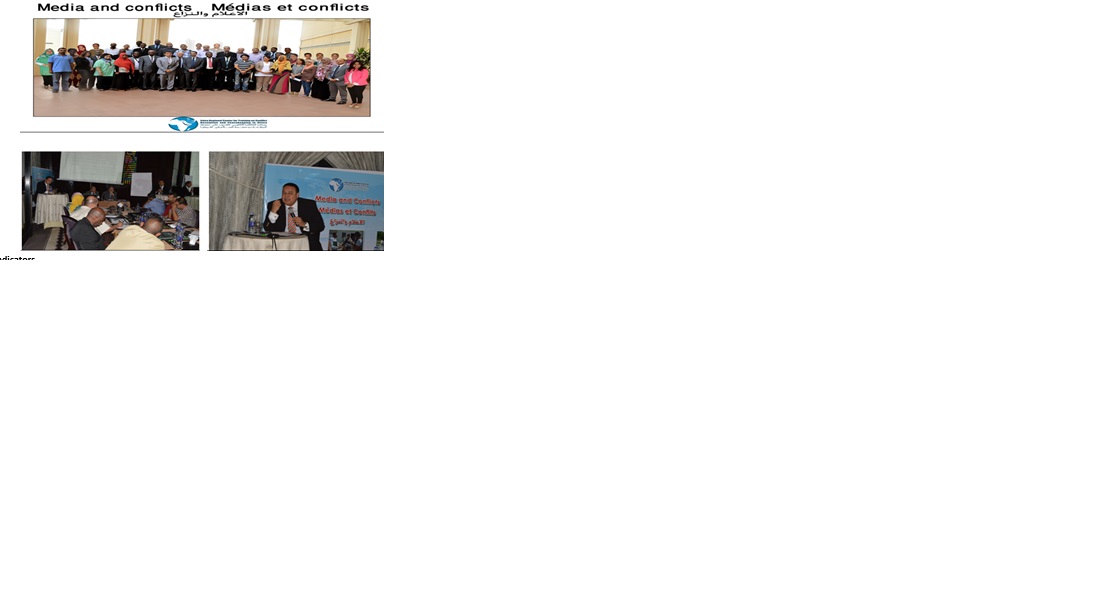 Indicators Number of participants trained (country and gender disaggregated) Humanitarian Border Management and Crisis Management - Best Practices to Preserve Safety and Security, Case Study: Ebola Crisis (1) 19-22 October 2014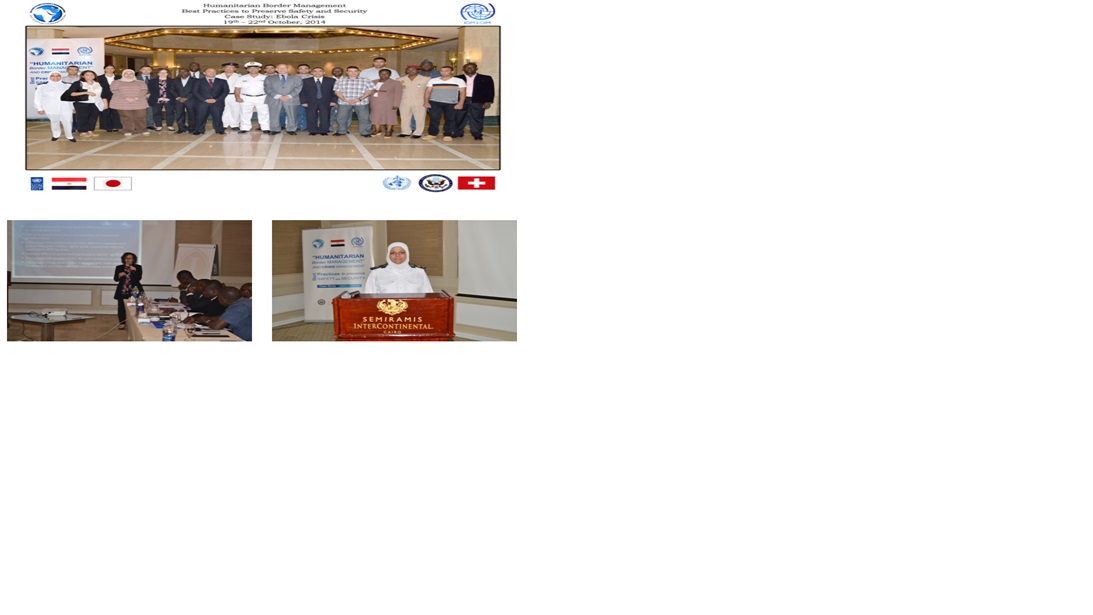 Indicators Number of participants trained (country and gender disaggregated) Humanitarian Border Management and Crisis Management - Best Practices to Preserve Safety and Security, Case Study: Ebola Crisis (2) 26-29 October 2014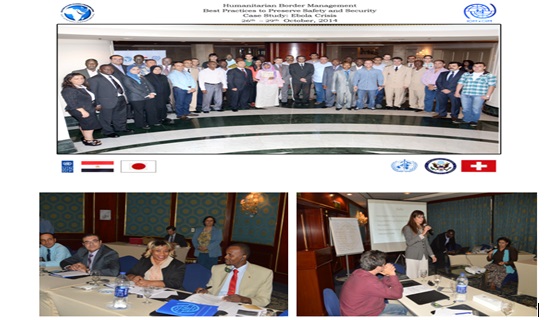 Indicators Number of participants trained (country and gender disaggregated) "Strategic Crisis Management & Conflict Resolution: A Comprehensive Approach for Post-Conflict Environments  - Basic Course, 23-27 November 2014 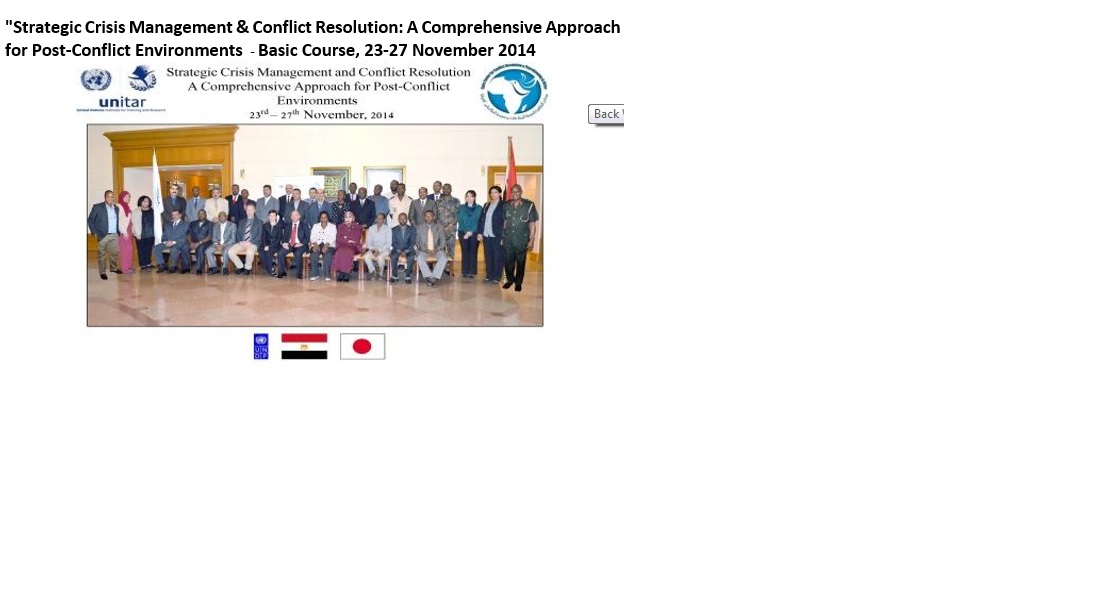 Indicators Number of participants trained (country and gender disaggregated) "Strategic Crisis Management & Conflict Resolution: A Comprehensive Approach for Post-Conflict Environments  - ToT Course, 30 November - 4 December 2014  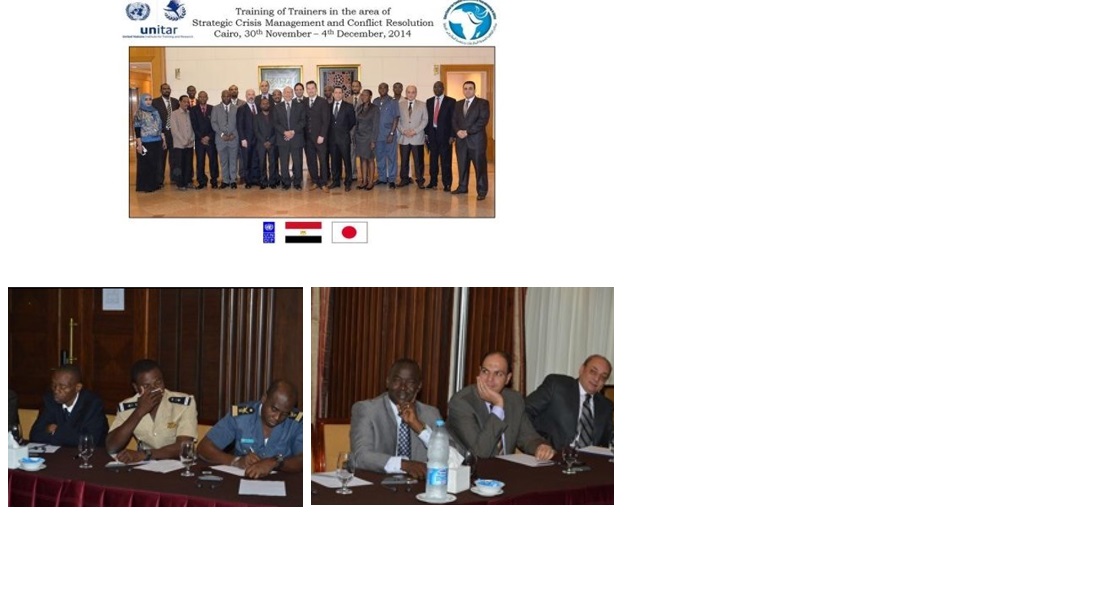 Indicators Number of participants trained (country and gender disaggregated) Start and End Date: : March 2014 – February 2015Percentage progress to date: Approximately 72 % (8 training courses out of 12)  Activity ID: Activity Result 3-2: Training programs & workshops in the following areas:Conflict ResolutionCrisis ManagementDeliverable DescriptionDuring this period, CCCPA successfully conducted five training courses: one training course to improve skills on “Media and Conflict”; two training courses on “Humanitarian Border Management and Crisis Management - Best Practices to Preserve Safety and Security, Case Study: Ebola Crisis”; and two training courses on "Strategic Crisis Management & conflict resolution: A Comprehensive Approach for Post-Conflict Environments ". The trainings were attended by 145 participants from 20 countries and different organizations. The Center also began preparations for four upcoming courses related to conflict analysis and sensitivity. Media and Conflicts,  7-11 September 2014 Indicators Number of participants trained (country and gender disaggregated) Humanitarian Border Management and Crisis Management - Best Practices to Preserve Safety and Security, Case Study: Ebola Crisis (1) 19-22 October 2014Indicators Number of participants trained (country and gender disaggregated) Humanitarian Border Management and Crisis Management - Best Practices to Preserve Safety and Security, Case Study: Ebola Crisis (2) 26-29 October 2014Indicators Number of participants trained (country and gender disaggregated) "Strategic Crisis Management & Conflict Resolution: A Comprehensive Approach for Post-Conflict Environments  - Basic Course, 23-27 November 2014 Indicators Number of participants trained (country and gender disaggregated) "Strategic Crisis Management & Conflict Resolution: A Comprehensive Approach for Post-Conflict Environments  - ToT Course, 30 November - 4 December 2014  Indicators Number of participants trained (country and gender disaggregated) Start and End Date: : March 2014 – February 2015Percentage progress to date: Approximately 72 % (8 training courses out of 12)  Activity ID: Activity Result 3-2: Training programs & workshops in the following areas:Conflict ResolutionCrisis ManagementDeliverable DescriptionDuring this period, CCCPA successfully conducted five training courses: one training course to improve skills on “Media and Conflict”; two training courses on “Humanitarian Border Management and Crisis Management - Best Practices to Preserve Safety and Security, Case Study: Ebola Crisis”; and two training courses on "Strategic Crisis Management & conflict resolution: A Comprehensive Approach for Post-Conflict Environments ". The trainings were attended by 145 participants from 20 countries and different organizations. The Center also began preparations for four upcoming courses related to conflict analysis and sensitivity. Media and Conflicts,  7-11 September 2014 Indicators Number of participants trained (country and gender disaggregated) Humanitarian Border Management and Crisis Management - Best Practices to Preserve Safety and Security, Case Study: Ebola Crisis (1) 19-22 October 2014Indicators Number of participants trained (country and gender disaggregated) Humanitarian Border Management and Crisis Management - Best Practices to Preserve Safety and Security, Case Study: Ebola Crisis (2) 26-29 October 2014Indicators Number of participants trained (country and gender disaggregated) "Strategic Crisis Management & Conflict Resolution: A Comprehensive Approach for Post-Conflict Environments  - Basic Course, 23-27 November 2014 Indicators Number of participants trained (country and gender disaggregated) "Strategic Crisis Management & Conflict Resolution: A Comprehensive Approach for Post-Conflict Environments  - ToT Course, 30 November - 4 December 2014  Indicators Number of participants trained (country and gender disaggregated) Start and End Date: : March 2014 – February 2015Percentage progress to date: Approximately 72 % (8 training courses out of 12)  Activity ID: Activity Result 3-2: Training programs & workshops in the following areas:Conflict ResolutionCrisis ManagementDeliverable DescriptionDuring this period, CCCPA successfully conducted five training courses: one training course to improve skills on “Media and Conflict”; two training courses on “Humanitarian Border Management and Crisis Management - Best Practices to Preserve Safety and Security, Case Study: Ebola Crisis”; and two training courses on "Strategic Crisis Management & conflict resolution: A Comprehensive Approach for Post-Conflict Environments ". The trainings were attended by 145 participants from 20 countries and different organizations. The Center also began preparations for four upcoming courses related to conflict analysis and sensitivity. Media and Conflicts,  7-11 September 2014 Indicators Number of participants trained (country and gender disaggregated) Humanitarian Border Management and Crisis Management - Best Practices to Preserve Safety and Security, Case Study: Ebola Crisis (1) 19-22 October 2014Indicators Number of participants trained (country and gender disaggregated) Humanitarian Border Management and Crisis Management - Best Practices to Preserve Safety and Security, Case Study: Ebola Crisis (2) 26-29 October 2014Indicators Number of participants trained (country and gender disaggregated) "Strategic Crisis Management & Conflict Resolution: A Comprehensive Approach for Post-Conflict Environments  - Basic Course, 23-27 November 2014 Indicators Number of participants trained (country and gender disaggregated) "Strategic Crisis Management & Conflict Resolution: A Comprehensive Approach for Post-Conflict Environments  - ToT Course, 30 November - 4 December 2014  Indicators Number of participants trained (country and gender disaggregated) Start and End Date: : March 2014 – February 2015Percentage progress to date: Approximately 72 % (8 training courses out of 12)  Activity ID: Activity Result 3-2: Training programs & workshops in the following areas:Conflict ResolutionCrisis ManagementDeliverable DescriptionDuring this period, CCCPA successfully conducted five training courses: one training course to improve skills on “Media and Conflict”; two training courses on “Humanitarian Border Management and Crisis Management - Best Practices to Preserve Safety and Security, Case Study: Ebola Crisis”; and two training courses on "Strategic Crisis Management & conflict resolution: A Comprehensive Approach for Post-Conflict Environments ". The trainings were attended by 145 participants from 20 countries and different organizations. The Center also began preparations for four upcoming courses related to conflict analysis and sensitivity. Media and Conflicts,  7-11 September 2014 Indicators Number of participants trained (country and gender disaggregated) Humanitarian Border Management and Crisis Management - Best Practices to Preserve Safety and Security, Case Study: Ebola Crisis (1) 19-22 October 2014Indicators Number of participants trained (country and gender disaggregated) Humanitarian Border Management and Crisis Management - Best Practices to Preserve Safety and Security, Case Study: Ebola Crisis (2) 26-29 October 2014Indicators Number of participants trained (country and gender disaggregated) "Strategic Crisis Management & Conflict Resolution: A Comprehensive Approach for Post-Conflict Environments  - Basic Course, 23-27 November 2014 Indicators Number of participants trained (country and gender disaggregated) "Strategic Crisis Management & Conflict Resolution: A Comprehensive Approach for Post-Conflict Environments  - ToT Course, 30 November - 4 December 2014  Indicators Number of participants trained (country and gender disaggregated) Start and End Date: : March 2014 – February 2015Percentage progress to date: Approximately 72 % (8 training courses out of 12)  Activity ID: Activity Result 3-2: Training programs & workshops in the following areas:Conflict ResolutionCrisis ManagementDeliverable DescriptionDuring this period, CCCPA successfully conducted five training courses: one training course to improve skills on “Media and Conflict”; two training courses on “Humanitarian Border Management and Crisis Management - Best Practices to Preserve Safety and Security, Case Study: Ebola Crisis”; and two training courses on "Strategic Crisis Management & conflict resolution: A Comprehensive Approach for Post-Conflict Environments ". The trainings were attended by 145 participants from 20 countries and different organizations. The Center also began preparations for four upcoming courses related to conflict analysis and sensitivity. Media and Conflicts,  7-11 September 2014 Indicators Number of participants trained (country and gender disaggregated) Humanitarian Border Management and Crisis Management - Best Practices to Preserve Safety and Security, Case Study: Ebola Crisis (1) 19-22 October 2014Indicators Number of participants trained (country and gender disaggregated) Humanitarian Border Management and Crisis Management - Best Practices to Preserve Safety and Security, Case Study: Ebola Crisis (2) 26-29 October 2014Indicators Number of participants trained (country and gender disaggregated) "Strategic Crisis Management & Conflict Resolution: A Comprehensive Approach for Post-Conflict Environments  - Basic Course, 23-27 November 2014 Indicators Number of participants trained (country and gender disaggregated) "Strategic Crisis Management & Conflict Resolution: A Comprehensive Approach for Post-Conflict Environments  - ToT Course, 30 November - 4 December 2014  Indicators Number of participants trained (country and gender disaggregated) Start and End Date: : March 2014 – February 2015Percentage progress to date: Approximately 72 % (8 training courses out of 12)  Activity ID: Activity Result 3-2: Training programs & workshops in the following areas:Conflict ResolutionCrisis ManagementDeliverable DescriptionDuring this period, CCCPA successfully conducted five training courses: one training course to improve skills on “Media and Conflict”; two training courses on “Humanitarian Border Management and Crisis Management - Best Practices to Preserve Safety and Security, Case Study: Ebola Crisis”; and two training courses on "Strategic Crisis Management & conflict resolution: A Comprehensive Approach for Post-Conflict Environments ". The trainings were attended by 145 participants from 20 countries and different organizations. The Center also began preparations for four upcoming courses related to conflict analysis and sensitivity. Media and Conflicts,  7-11 September 2014 Indicators Number of participants trained (country and gender disaggregated) Humanitarian Border Management and Crisis Management - Best Practices to Preserve Safety and Security, Case Study: Ebola Crisis (1) 19-22 October 2014Indicators Number of participants trained (country and gender disaggregated) Humanitarian Border Management and Crisis Management - Best Practices to Preserve Safety and Security, Case Study: Ebola Crisis (2) 26-29 October 2014Indicators Number of participants trained (country and gender disaggregated) "Strategic Crisis Management & Conflict Resolution: A Comprehensive Approach for Post-Conflict Environments  - Basic Course, 23-27 November 2014 Indicators Number of participants trained (country and gender disaggregated) "Strategic Crisis Management & Conflict Resolution: A Comprehensive Approach for Post-Conflict Environments  - ToT Course, 30 November - 4 December 2014  Indicators Number of participants trained (country and gender disaggregated) Start and End Date: : March 2014 – February 2015Percentage progress to date: Approximately 72 % (8 training courses out of 12)  Activity ID: Activity Result 3-2: Training programs & workshops in the following areas:Conflict ResolutionCrisis ManagementDeliverable DescriptionDuring this period, CCCPA successfully conducted five training courses: one training course to improve skills on “Media and Conflict”; two training courses on “Humanitarian Border Management and Crisis Management - Best Practices to Preserve Safety and Security, Case Study: Ebola Crisis”; and two training courses on "Strategic Crisis Management & conflict resolution: A Comprehensive Approach for Post-Conflict Environments ". The trainings were attended by 145 participants from 20 countries and different organizations. The Center also began preparations for four upcoming courses related to conflict analysis and sensitivity. Media and Conflicts,  7-11 September 2014 Indicators Number of participants trained (country and gender disaggregated) Humanitarian Border Management and Crisis Management - Best Practices to Preserve Safety and Security, Case Study: Ebola Crisis (1) 19-22 October 2014Indicators Number of participants trained (country and gender disaggregated) Humanitarian Border Management and Crisis Management - Best Practices to Preserve Safety and Security, Case Study: Ebola Crisis (2) 26-29 October 2014Indicators Number of participants trained (country and gender disaggregated) "Strategic Crisis Management & Conflict Resolution: A Comprehensive Approach for Post-Conflict Environments  - Basic Course, 23-27 November 2014 Indicators Number of participants trained (country and gender disaggregated) "Strategic Crisis Management & Conflict Resolution: A Comprehensive Approach for Post-Conflict Environments  - ToT Course, 30 November - 4 December 2014  Indicators Number of participants trained (country and gender disaggregated) Start and End Date: : March 2014 – February 2015Percentage progress to date: Approximately 72 % (8 training courses out of 12)  Activity ID: Activity Result 3-2: Training programs & workshops in the following areas:Conflict ResolutionCrisis ManagementDeliverable DescriptionDuring this period, CCCPA successfully conducted five training courses: one training course to improve skills on “Media and Conflict”; two training courses on “Humanitarian Border Management and Crisis Management - Best Practices to Preserve Safety and Security, Case Study: Ebola Crisis”; and two training courses on "Strategic Crisis Management & conflict resolution: A Comprehensive Approach for Post-Conflict Environments ". The trainings were attended by 145 participants from 20 countries and different organizations. The Center also began preparations for four upcoming courses related to conflict analysis and sensitivity. Media and Conflicts,  7-11 September 2014 Indicators Number of participants trained (country and gender disaggregated) Humanitarian Border Management and Crisis Management - Best Practices to Preserve Safety and Security, Case Study: Ebola Crisis (1) 19-22 October 2014Indicators Number of participants trained (country and gender disaggregated) Humanitarian Border Management and Crisis Management - Best Practices to Preserve Safety and Security, Case Study: Ebola Crisis (2) 26-29 October 2014Indicators Number of participants trained (country and gender disaggregated) "Strategic Crisis Management & Conflict Resolution: A Comprehensive Approach for Post-Conflict Environments  - Basic Course, 23-27 November 2014 Indicators Number of participants trained (country and gender disaggregated) "Strategic Crisis Management & Conflict Resolution: A Comprehensive Approach for Post-Conflict Environments  - ToT Course, 30 November - 4 December 2014  Indicators Number of participants trained (country and gender disaggregated) Start and End Date: : March 2014 – February 2015Percentage progress to date: Approximately 72 % (8 training courses out of 12)  Activity ID: Activity Result 3-2: Training programs & workshops in the following areas:Conflict ResolutionCrisis ManagementDeliverable DescriptionDuring this period, CCCPA successfully conducted five training courses: one training course to improve skills on “Media and Conflict”; two training courses on “Humanitarian Border Management and Crisis Management - Best Practices to Preserve Safety and Security, Case Study: Ebola Crisis”; and two training courses on "Strategic Crisis Management & conflict resolution: A Comprehensive Approach for Post-Conflict Environments ". The trainings were attended by 145 participants from 20 countries and different organizations. The Center also began preparations for four upcoming courses related to conflict analysis and sensitivity. Media and Conflicts,  7-11 September 2014 Indicators Number of participants trained (country and gender disaggregated) Humanitarian Border Management and Crisis Management - Best Practices to Preserve Safety and Security, Case Study: Ebola Crisis (1) 19-22 October 2014Indicators Number of participants trained (country and gender disaggregated) Humanitarian Border Management and Crisis Management - Best Practices to Preserve Safety and Security, Case Study: Ebola Crisis (2) 26-29 October 2014Indicators Number of participants trained (country and gender disaggregated) "Strategic Crisis Management & Conflict Resolution: A Comprehensive Approach for Post-Conflict Environments  - Basic Course, 23-27 November 2014 Indicators Number of participants trained (country and gender disaggregated) "Strategic Crisis Management & Conflict Resolution: A Comprehensive Approach for Post-Conflict Environments  - ToT Course, 30 November - 4 December 2014  Indicators Number of participants trained (country and gender disaggregated) Start and End Date: : March 2014 – February 2015Percentage progress to date: Approximately 72 % (8 training courses out of 12)  Activity ID: Activity Result 3-2: Training programs & workshops in the following areas:Conflict ResolutionCrisis ManagementDeliverable DescriptionDuring this period, CCCPA successfully conducted five training courses: one training course to improve skills on “Media and Conflict”; two training courses on “Humanitarian Border Management and Crisis Management - Best Practices to Preserve Safety and Security, Case Study: Ebola Crisis”; and two training courses on "Strategic Crisis Management & conflict resolution: A Comprehensive Approach for Post-Conflict Environments ". The trainings were attended by 145 participants from 20 countries and different organizations. The Center also began preparations for four upcoming courses related to conflict analysis and sensitivity. Media and Conflicts,  7-11 September 2014 Indicators Number of participants trained (country and gender disaggregated) Humanitarian Border Management and Crisis Management - Best Practices to Preserve Safety and Security, Case Study: Ebola Crisis (1) 19-22 October 2014Indicators Number of participants trained (country and gender disaggregated) Humanitarian Border Management and Crisis Management - Best Practices to Preserve Safety and Security, Case Study: Ebola Crisis (2) 26-29 October 2014Indicators Number of participants trained (country and gender disaggregated) "Strategic Crisis Management & Conflict Resolution: A Comprehensive Approach for Post-Conflict Environments  - Basic Course, 23-27 November 2014 Indicators Number of participants trained (country and gender disaggregated) "Strategic Crisis Management & Conflict Resolution: A Comprehensive Approach for Post-Conflict Environments  - ToT Course, 30 November - 4 December 2014  Indicators Number of participants trained (country and gender disaggregated) Start and End Date: : March 2014 – February 2015Percentage progress to date: Approximately 72 % (8 training courses out of 12)  Activity ID: Activity Result 3-2: Training programs & workshops in the following areas:Conflict ResolutionCrisis ManagementDeliverable DescriptionDuring this period, CCCPA successfully conducted five training courses: one training course to improve skills on “Media and Conflict”; two training courses on “Humanitarian Border Management and Crisis Management - Best Practices to Preserve Safety and Security, Case Study: Ebola Crisis”; and two training courses on "Strategic Crisis Management & conflict resolution: A Comprehensive Approach for Post-Conflict Environments ". The trainings were attended by 145 participants from 20 countries and different organizations. The Center also began preparations for four upcoming courses related to conflict analysis and sensitivity. Media and Conflicts,  7-11 September 2014 Indicators Number of participants trained (country and gender disaggregated) Humanitarian Border Management and Crisis Management - Best Practices to Preserve Safety and Security, Case Study: Ebola Crisis (1) 19-22 October 2014Indicators Number of participants trained (country and gender disaggregated) Humanitarian Border Management and Crisis Management - Best Practices to Preserve Safety and Security, Case Study: Ebola Crisis (2) 26-29 October 2014Indicators Number of participants trained (country and gender disaggregated) "Strategic Crisis Management & Conflict Resolution: A Comprehensive Approach for Post-Conflict Environments  - Basic Course, 23-27 November 2014 Indicators Number of participants trained (country and gender disaggregated) "Strategic Crisis Management & Conflict Resolution: A Comprehensive Approach for Post-Conflict Environments  - ToT Course, 30 November - 4 December 2014  Indicators Number of participants trained (country and gender disaggregated) Start and End Date: : March 2014 – February 2015Percentage progress to date: Approximately 72 % (8 training courses out of 12)  Activity ID: Activity Result 3-2: Training programs & workshops in the following areas:Conflict ResolutionCrisis ManagementDeliverable DescriptionDuring this period, CCCPA successfully conducted five training courses: one training course to improve skills on “Media and Conflict”; two training courses on “Humanitarian Border Management and Crisis Management - Best Practices to Preserve Safety and Security, Case Study: Ebola Crisis”; and two training courses on "Strategic Crisis Management & conflict resolution: A Comprehensive Approach for Post-Conflict Environments ". The trainings were attended by 145 participants from 20 countries and different organizations. The Center also began preparations for four upcoming courses related to conflict analysis and sensitivity. Media and Conflicts,  7-11 September 2014 Indicators Number of participants trained (country and gender disaggregated) Humanitarian Border Management and Crisis Management - Best Practices to Preserve Safety and Security, Case Study: Ebola Crisis (1) 19-22 October 2014Indicators Number of participants trained (country and gender disaggregated) Humanitarian Border Management and Crisis Management - Best Practices to Preserve Safety and Security, Case Study: Ebola Crisis (2) 26-29 October 2014Indicators Number of participants trained (country and gender disaggregated) "Strategic Crisis Management & Conflict Resolution: A Comprehensive Approach for Post-Conflict Environments  - Basic Course, 23-27 November 2014 Indicators Number of participants trained (country and gender disaggregated) "Strategic Crisis Management & Conflict Resolution: A Comprehensive Approach for Post-Conflict Environments  - ToT Course, 30 November - 4 December 2014  Indicators Number of participants trained (country and gender disaggregated) Start and End Date: : March 2014 – February 2015Percentage progress to date: Approximately 72 % (8 training courses out of 12)  Activity ID: Activity Result 3-2: Training programs & workshops in the following areas:Conflict ResolutionCrisis ManagementDeliverable DescriptionDuring this period, CCCPA successfully conducted five training courses: one training course to improve skills on “Media and Conflict”; two training courses on “Humanitarian Border Management and Crisis Management - Best Practices to Preserve Safety and Security, Case Study: Ebola Crisis”; and two training courses on "Strategic Crisis Management & conflict resolution: A Comprehensive Approach for Post-Conflict Environments ". The trainings were attended by 145 participants from 20 countries and different organizations. The Center also began preparations for four upcoming courses related to conflict analysis and sensitivity. Media and Conflicts,  7-11 September 2014 Indicators Number of participants trained (country and gender disaggregated) Humanitarian Border Management and Crisis Management - Best Practices to Preserve Safety and Security, Case Study: Ebola Crisis (1) 19-22 October 2014Indicators Number of participants trained (country and gender disaggregated) Humanitarian Border Management and Crisis Management - Best Practices to Preserve Safety and Security, Case Study: Ebola Crisis (2) 26-29 October 2014Indicators Number of participants trained (country and gender disaggregated) "Strategic Crisis Management & Conflict Resolution: A Comprehensive Approach for Post-Conflict Environments  - Basic Course, 23-27 November 2014 Indicators Number of participants trained (country and gender disaggregated) "Strategic Crisis Management & Conflict Resolution: A Comprehensive Approach for Post-Conflict Environments  - ToT Course, 30 November - 4 December 2014  Indicators Number of participants trained (country and gender disaggregated) Start and End Date: : March 2014 – February 2015Percentage progress to date: Approximately 72 % (8 training courses out of 12)  Activity ID: Activity Result 3-2: Training programs & workshops in the following areas:Conflict ResolutionCrisis ManagementDeliverable DescriptionDuring this period, CCCPA successfully conducted five training courses: one training course to improve skills on “Media and Conflict”; two training courses on “Humanitarian Border Management and Crisis Management - Best Practices to Preserve Safety and Security, Case Study: Ebola Crisis”; and two training courses on "Strategic Crisis Management & conflict resolution: A Comprehensive Approach for Post-Conflict Environments ". The trainings were attended by 145 participants from 20 countries and different organizations. The Center also began preparations for four upcoming courses related to conflict analysis and sensitivity. Media and Conflicts,  7-11 September 2014 Indicators Number of participants trained (country and gender disaggregated) Humanitarian Border Management and Crisis Management - Best Practices to Preserve Safety and Security, Case Study: Ebola Crisis (1) 19-22 October 2014Indicators Number of participants trained (country and gender disaggregated) Humanitarian Border Management and Crisis Management - Best Practices to Preserve Safety and Security, Case Study: Ebola Crisis (2) 26-29 October 2014Indicators Number of participants trained (country and gender disaggregated) "Strategic Crisis Management & Conflict Resolution: A Comprehensive Approach for Post-Conflict Environments  - Basic Course, 23-27 November 2014 Indicators Number of participants trained (country and gender disaggregated) "Strategic Crisis Management & Conflict Resolution: A Comprehensive Approach for Post-Conflict Environments  - ToT Course, 30 November - 4 December 2014  Indicators Number of participants trained (country and gender disaggregated) Start and End Date: : March 2014 – February 2015Percentage progress to date: Approximately 72 % (8 training courses out of 12)  Activity ID: Activity Result 3-2: Training programs & workshops in the following areas:Conflict ResolutionCrisis ManagementDeliverable DescriptionDuring this period, CCCPA successfully conducted five training courses: one training course to improve skills on “Media and Conflict”; two training courses on “Humanitarian Border Management and Crisis Management - Best Practices to Preserve Safety and Security, Case Study: Ebola Crisis”; and two training courses on "Strategic Crisis Management & conflict resolution: A Comprehensive Approach for Post-Conflict Environments ". The trainings were attended by 145 participants from 20 countries and different organizations. The Center also began preparations for four upcoming courses related to conflict analysis and sensitivity. Media and Conflicts,  7-11 September 2014 Indicators Number of participants trained (country and gender disaggregated) Humanitarian Border Management and Crisis Management - Best Practices to Preserve Safety and Security, Case Study: Ebola Crisis (1) 19-22 October 2014Indicators Number of participants trained (country and gender disaggregated) Humanitarian Border Management and Crisis Management - Best Practices to Preserve Safety and Security, Case Study: Ebola Crisis (2) 26-29 October 2014Indicators Number of participants trained (country and gender disaggregated) "Strategic Crisis Management & Conflict Resolution: A Comprehensive Approach for Post-Conflict Environments  - Basic Course, 23-27 November 2014 Indicators Number of participants trained (country and gender disaggregated) "Strategic Crisis Management & Conflict Resolution: A Comprehensive Approach for Post-Conflict Environments  - ToT Course, 30 November - 4 December 2014  Indicators Number of participants trained (country and gender disaggregated) Start and End Date: : March 2014 – February 2015Percentage progress to date: Approximately 72 % (8 training courses out of 12)  Activity ID: Activity Result 3-2: Training programs & workshops in the following areas:Conflict ResolutionCrisis ManagementDeliverable DescriptionDuring this period, CCCPA successfully conducted five training courses: one training course to improve skills on “Media and Conflict”; two training courses on “Humanitarian Border Management and Crisis Management - Best Practices to Preserve Safety and Security, Case Study: Ebola Crisis”; and two training courses on "Strategic Crisis Management & conflict resolution: A Comprehensive Approach for Post-Conflict Environments ". The trainings were attended by 145 participants from 20 countries and different organizations. The Center also began preparations for four upcoming courses related to conflict analysis and sensitivity. Media and Conflicts,  7-11 September 2014 Indicators Number of participants trained (country and gender disaggregated) Humanitarian Border Management and Crisis Management - Best Practices to Preserve Safety and Security, Case Study: Ebola Crisis (1) 19-22 October 2014Indicators Number of participants trained (country and gender disaggregated) Humanitarian Border Management and Crisis Management - Best Practices to Preserve Safety and Security, Case Study: Ebola Crisis (2) 26-29 October 2014Indicators Number of participants trained (country and gender disaggregated) "Strategic Crisis Management & Conflict Resolution: A Comprehensive Approach for Post-Conflict Environments  - Basic Course, 23-27 November 2014 Indicators Number of participants trained (country and gender disaggregated) "Strategic Crisis Management & Conflict Resolution: A Comprehensive Approach for Post-Conflict Environments  - ToT Course, 30 November - 4 December 2014  Indicators Number of participants trained (country and gender disaggregated) Start and End Date: : March 2014 – February 2015Percentage progress to date: Approximately 72 % (8 training courses out of 12)  Activity ID: Activity Result 3-2: Training programs & workshops in the following areas:Conflict ResolutionCrisis ManagementDeliverable DescriptionDuring this period, CCCPA successfully conducted five training courses: one training course to improve skills on “Media and Conflict”; two training courses on “Humanitarian Border Management and Crisis Management - Best Practices to Preserve Safety and Security, Case Study: Ebola Crisis”; and two training courses on "Strategic Crisis Management & conflict resolution: A Comprehensive Approach for Post-Conflict Environments ". The trainings were attended by 145 participants from 20 countries and different organizations. The Center also began preparations for four upcoming courses related to conflict analysis and sensitivity. Media and Conflicts,  7-11 September 2014 Indicators Number of participants trained (country and gender disaggregated) Humanitarian Border Management and Crisis Management - Best Practices to Preserve Safety and Security, Case Study: Ebola Crisis (1) 19-22 October 2014Indicators Number of participants trained (country and gender disaggregated) Humanitarian Border Management and Crisis Management - Best Practices to Preserve Safety and Security, Case Study: Ebola Crisis (2) 26-29 October 2014Indicators Number of participants trained (country and gender disaggregated) "Strategic Crisis Management & Conflict Resolution: A Comprehensive Approach for Post-Conflict Environments  - Basic Course, 23-27 November 2014 Indicators Number of participants trained (country and gender disaggregated) "Strategic Crisis Management & Conflict Resolution: A Comprehensive Approach for Post-Conflict Environments  - ToT Course, 30 November - 4 December 2014  Indicators Number of participants trained (country and gender disaggregated) Start and End Date: : March 2014 – February 2015Percentage progress to date: Approximately 72 % (8 training courses out of 12)  Activity ID: Activity Result 3-2: Training programs & workshops in the following areas:Conflict ResolutionCrisis ManagementDeliverable DescriptionDuring this period, CCCPA successfully conducted five training courses: one training course to improve skills on “Media and Conflict”; two training courses on “Humanitarian Border Management and Crisis Management - Best Practices to Preserve Safety and Security, Case Study: Ebola Crisis”; and two training courses on "Strategic Crisis Management & conflict resolution: A Comprehensive Approach for Post-Conflict Environments ". The trainings were attended by 145 participants from 20 countries and different organizations. The Center also began preparations for four upcoming courses related to conflict analysis and sensitivity. Media and Conflicts,  7-11 September 2014 Indicators Number of participants trained (country and gender disaggregated) Humanitarian Border Management and Crisis Management - Best Practices to Preserve Safety and Security, Case Study: Ebola Crisis (1) 19-22 October 2014Indicators Number of participants trained (country and gender disaggregated) Humanitarian Border Management and Crisis Management - Best Practices to Preserve Safety and Security, Case Study: Ebola Crisis (2) 26-29 October 2014Indicators Number of participants trained (country and gender disaggregated) "Strategic Crisis Management & Conflict Resolution: A Comprehensive Approach for Post-Conflict Environments  - Basic Course, 23-27 November 2014 Indicators Number of participants trained (country and gender disaggregated) "Strategic Crisis Management & Conflict Resolution: A Comprehensive Approach for Post-Conflict Environments  - ToT Course, 30 November - 4 December 2014  Indicators Number of participants trained (country and gender disaggregated) Start and End Date: : March 2014 – February 2015Percentage progress to date: Approximately 72 % (8 training courses out of 12)  Activity ID: Activity Result 3-2: Training programs & workshops in the following areas:Conflict ResolutionCrisis ManagementDeliverable DescriptionDuring this period, CCCPA successfully conducted five training courses: one training course to improve skills on “Media and Conflict”; two training courses on “Humanitarian Border Management and Crisis Management - Best Practices to Preserve Safety and Security, Case Study: Ebola Crisis”; and two training courses on "Strategic Crisis Management & conflict resolution: A Comprehensive Approach for Post-Conflict Environments ". The trainings were attended by 145 participants from 20 countries and different organizations. The Center also began preparations for four upcoming courses related to conflict analysis and sensitivity. Media and Conflicts,  7-11 September 2014 Indicators Number of participants trained (country and gender disaggregated) Humanitarian Border Management and Crisis Management - Best Practices to Preserve Safety and Security, Case Study: Ebola Crisis (1) 19-22 October 2014Indicators Number of participants trained (country and gender disaggregated) Humanitarian Border Management and Crisis Management - Best Practices to Preserve Safety and Security, Case Study: Ebola Crisis (2) 26-29 October 2014Indicators Number of participants trained (country and gender disaggregated) "Strategic Crisis Management & Conflict Resolution: A Comprehensive Approach for Post-Conflict Environments  - Basic Course, 23-27 November 2014 Indicators Number of participants trained (country and gender disaggregated) "Strategic Crisis Management & Conflict Resolution: A Comprehensive Approach for Post-Conflict Environments  - ToT Course, 30 November - 4 December 2014  Indicators Number of participants trained (country and gender disaggregated) Start and End Date: : March 2014 – February 2015Percentage progress to date: Approximately 72 % (8 training courses out of 12)  Activity ID: Activity Result 3-2: Training programs & workshops in the following areas:Conflict ResolutionCrisis ManagementDeliverable DescriptionDuring this period, CCCPA successfully conducted five training courses: one training course to improve skills on “Media and Conflict”; two training courses on “Humanitarian Border Management and Crisis Management - Best Practices to Preserve Safety and Security, Case Study: Ebola Crisis”; and two training courses on "Strategic Crisis Management & conflict resolution: A Comprehensive Approach for Post-Conflict Environments ". The trainings were attended by 145 participants from 20 countries and different organizations. The Center also began preparations for four upcoming courses related to conflict analysis and sensitivity. Media and Conflicts,  7-11 September 2014 Indicators Number of participants trained (country and gender disaggregated) Humanitarian Border Management and Crisis Management - Best Practices to Preserve Safety and Security, Case Study: Ebola Crisis (1) 19-22 October 2014Indicators Number of participants trained (country and gender disaggregated) Humanitarian Border Management and Crisis Management - Best Practices to Preserve Safety and Security, Case Study: Ebola Crisis (2) 26-29 October 2014Indicators Number of participants trained (country and gender disaggregated) "Strategic Crisis Management & Conflict Resolution: A Comprehensive Approach for Post-Conflict Environments  - Basic Course, 23-27 November 2014 Indicators Number of participants trained (country and gender disaggregated) "Strategic Crisis Management & Conflict Resolution: A Comprehensive Approach for Post-Conflict Environments  - ToT Course, 30 November - 4 December 2014  Indicators Number of participants trained (country and gender disaggregated) Start and End Date: : March 2014 – February 2015Percentage progress to date: Approximately 72 % (8 training courses out of 12)  Activity ID: Activity Result 3-2: Training programs & workshops in the following areas:Conflict ResolutionCrisis ManagementDeliverable DescriptionDuring this period, CCCPA successfully conducted five training courses: one training course to improve skills on “Media and Conflict”; two training courses on “Humanitarian Border Management and Crisis Management - Best Practices to Preserve Safety and Security, Case Study: Ebola Crisis”; and two training courses on "Strategic Crisis Management & conflict resolution: A Comprehensive Approach for Post-Conflict Environments ". The trainings were attended by 145 participants from 20 countries and different organizations. The Center also began preparations for four upcoming courses related to conflict analysis and sensitivity. Media and Conflicts,  7-11 September 2014 Indicators Number of participants trained (country and gender disaggregated) Humanitarian Border Management and Crisis Management - Best Practices to Preserve Safety and Security, Case Study: Ebola Crisis (1) 19-22 October 2014Indicators Number of participants trained (country and gender disaggregated) Humanitarian Border Management and Crisis Management - Best Practices to Preserve Safety and Security, Case Study: Ebola Crisis (2) 26-29 October 2014Indicators Number of participants trained (country and gender disaggregated) "Strategic Crisis Management & Conflict Resolution: A Comprehensive Approach for Post-Conflict Environments  - Basic Course, 23-27 November 2014 Indicators Number of participants trained (country and gender disaggregated) "Strategic Crisis Management & Conflict Resolution: A Comprehensive Approach for Post-Conflict Environments  - ToT Course, 30 November - 4 December 2014  Indicators Number of participants trained (country and gender disaggregated) Start and End Date: : March 2014 – February 2015Percentage progress to date: Approximately 72 % (8 training courses out of 12)  Activity ID: Activity Result 3-2: Training programs & workshops in the following areas:Conflict ResolutionCrisis ManagementDeliverable DescriptionDuring this period, CCCPA successfully conducted five training courses: one training course to improve skills on “Media and Conflict”; two training courses on “Humanitarian Border Management and Crisis Management - Best Practices to Preserve Safety and Security, Case Study: Ebola Crisis”; and two training courses on "Strategic Crisis Management & conflict resolution: A Comprehensive Approach for Post-Conflict Environments ". The trainings were attended by 145 participants from 20 countries and different organizations. The Center also began preparations for four upcoming courses related to conflict analysis and sensitivity. Media and Conflicts,  7-11 September 2014 Indicators Number of participants trained (country and gender disaggregated) Humanitarian Border Management and Crisis Management - Best Practices to Preserve Safety and Security, Case Study: Ebola Crisis (1) 19-22 October 2014Indicators Number of participants trained (country and gender disaggregated) Humanitarian Border Management and Crisis Management - Best Practices to Preserve Safety and Security, Case Study: Ebola Crisis (2) 26-29 October 2014Indicators Number of participants trained (country and gender disaggregated) "Strategic Crisis Management & Conflict Resolution: A Comprehensive Approach for Post-Conflict Environments  - Basic Course, 23-27 November 2014 Indicators Number of participants trained (country and gender disaggregated) "Strategic Crisis Management & Conflict Resolution: A Comprehensive Approach for Post-Conflict Environments  - ToT Course, 30 November - 4 December 2014  Indicators Number of participants trained (country and gender disaggregated) Start and End Date: : March 2014 – February 2015Percentage progress to date: Approximately 72 % (8 training courses out of 12)  Activity ID: Activity Result 3-2: Training programs & workshops in the following areas:Conflict ResolutionCrisis ManagementDeliverable DescriptionDuring this period, CCCPA successfully conducted five training courses: one training course to improve skills on “Media and Conflict”; two training courses on “Humanitarian Border Management and Crisis Management - Best Practices to Preserve Safety and Security, Case Study: Ebola Crisis”; and two training courses on "Strategic Crisis Management & conflict resolution: A Comprehensive Approach for Post-Conflict Environments ". The trainings were attended by 145 participants from 20 countries and different organizations. The Center also began preparations for four upcoming courses related to conflict analysis and sensitivity. Media and Conflicts,  7-11 September 2014 Indicators Number of participants trained (country and gender disaggregated) Humanitarian Border Management and Crisis Management - Best Practices to Preserve Safety and Security, Case Study: Ebola Crisis (1) 19-22 October 2014Indicators Number of participants trained (country and gender disaggregated) Humanitarian Border Management and Crisis Management - Best Practices to Preserve Safety and Security, Case Study: Ebola Crisis (2) 26-29 October 2014Indicators Number of participants trained (country and gender disaggregated) "Strategic Crisis Management & Conflict Resolution: A Comprehensive Approach for Post-Conflict Environments  - Basic Course, 23-27 November 2014 Indicators Number of participants trained (country and gender disaggregated) "Strategic Crisis Management & Conflict Resolution: A Comprehensive Approach for Post-Conflict Environments  - ToT Course, 30 November - 4 December 2014  Indicators Number of participants trained (country and gender disaggregated) Start and End Date: : March 2014 – February 2015Percentage progress to date: Approximately 72 % (8 training courses out of 12)  Activity ID: Activity Result 3-2: Training programs & workshops in the following areas:Conflict ResolutionCrisis ManagementDeliverable DescriptionDuring this period, CCCPA successfully conducted five training courses: one training course to improve skills on “Media and Conflict”; two training courses on “Humanitarian Border Management and Crisis Management - Best Practices to Preserve Safety and Security, Case Study: Ebola Crisis”; and two training courses on "Strategic Crisis Management & conflict resolution: A Comprehensive Approach for Post-Conflict Environments ". The trainings were attended by 145 participants from 20 countries and different organizations. The Center also began preparations for four upcoming courses related to conflict analysis and sensitivity. Media and Conflicts,  7-11 September 2014 Indicators Number of participants trained (country and gender disaggregated) Humanitarian Border Management and Crisis Management - Best Practices to Preserve Safety and Security, Case Study: Ebola Crisis (1) 19-22 October 2014Indicators Number of participants trained (country and gender disaggregated) Humanitarian Border Management and Crisis Management - Best Practices to Preserve Safety and Security, Case Study: Ebola Crisis (2) 26-29 October 2014Indicators Number of participants trained (country and gender disaggregated) "Strategic Crisis Management & Conflict Resolution: A Comprehensive Approach for Post-Conflict Environments  - Basic Course, 23-27 November 2014 Indicators Number of participants trained (country and gender disaggregated) "Strategic Crisis Management & Conflict Resolution: A Comprehensive Approach for Post-Conflict Environments  - ToT Course, 30 November - 4 December 2014  Indicators Number of participants trained (country and gender disaggregated) Start and End Date: : March 2014 – February 2015Percentage progress to date: Approximately 72 % (8 training courses out of 12)  Activity ID: Activity Result 3-2: Training programs & workshops in the following areas:Conflict ResolutionCrisis ManagementDeliverable DescriptionDuring this period, CCCPA successfully conducted five training courses: one training course to improve skills on “Media and Conflict”; two training courses on “Humanitarian Border Management and Crisis Management - Best Practices to Preserve Safety and Security, Case Study: Ebola Crisis”; and two training courses on "Strategic Crisis Management & conflict resolution: A Comprehensive Approach for Post-Conflict Environments ". The trainings were attended by 145 participants from 20 countries and different organizations. The Center also began preparations for four upcoming courses related to conflict analysis and sensitivity. Media and Conflicts,  7-11 September 2014 Indicators Number of participants trained (country and gender disaggregated) Humanitarian Border Management and Crisis Management - Best Practices to Preserve Safety and Security, Case Study: Ebola Crisis (1) 19-22 October 2014Indicators Number of participants trained (country and gender disaggregated) Humanitarian Border Management and Crisis Management - Best Practices to Preserve Safety and Security, Case Study: Ebola Crisis (2) 26-29 October 2014Indicators Number of participants trained (country and gender disaggregated) "Strategic Crisis Management & Conflict Resolution: A Comprehensive Approach for Post-Conflict Environments  - Basic Course, 23-27 November 2014 Indicators Number of participants trained (country and gender disaggregated) "Strategic Crisis Management & Conflict Resolution: A Comprehensive Approach for Post-Conflict Environments  - ToT Course, 30 November - 4 December 2014  Indicators Number of participants trained (country and gender disaggregated) Start and End Date: : March 2014 – February 2015Percentage progress to date: Approximately 72 % (8 training courses out of 12)  Activity ID: Activity Result 3-2: Training programs & workshops in the following areas:Conflict ResolutionCrisis ManagementDeliverable DescriptionDuring this period, CCCPA successfully conducted five training courses: one training course to improve skills on “Media and Conflict”; two training courses on “Humanitarian Border Management and Crisis Management - Best Practices to Preserve Safety and Security, Case Study: Ebola Crisis”; and two training courses on "Strategic Crisis Management & conflict resolution: A Comprehensive Approach for Post-Conflict Environments ". The trainings were attended by 145 participants from 20 countries and different organizations. The Center also began preparations for four upcoming courses related to conflict analysis and sensitivity. Media and Conflicts,  7-11 September 2014 Indicators Number of participants trained (country and gender disaggregated) Humanitarian Border Management and Crisis Management - Best Practices to Preserve Safety and Security, Case Study: Ebola Crisis (1) 19-22 October 2014Indicators Number of participants trained (country and gender disaggregated) Humanitarian Border Management and Crisis Management - Best Practices to Preserve Safety and Security, Case Study: Ebola Crisis (2) 26-29 October 2014Indicators Number of participants trained (country and gender disaggregated) "Strategic Crisis Management & Conflict Resolution: A Comprehensive Approach for Post-Conflict Environments  - Basic Course, 23-27 November 2014 Indicators Number of participants trained (country and gender disaggregated) "Strategic Crisis Management & Conflict Resolution: A Comprehensive Approach for Post-Conflict Environments  - ToT Course, 30 November - 4 December 2014  Indicators Number of participants trained (country and gender disaggregated) Start and End Date: : March 2014 – February 2015Percentage progress to date: Approximately 72 % (8 training courses out of 12)  Activity ID: Activity Result 3-2: Training programs & workshops in the following areas:Conflict ResolutionCrisis ManagementDeliverable DescriptionDuring this period, CCCPA successfully conducted five training courses: one training course to improve skills on “Media and Conflict”; two training courses on “Humanitarian Border Management and Crisis Management - Best Practices to Preserve Safety and Security, Case Study: Ebola Crisis”; and two training courses on "Strategic Crisis Management & conflict resolution: A Comprehensive Approach for Post-Conflict Environments ". The trainings were attended by 145 participants from 20 countries and different organizations. The Center also began preparations for four upcoming courses related to conflict analysis and sensitivity. Media and Conflicts,  7-11 September 2014 Indicators Number of participants trained (country and gender disaggregated) Humanitarian Border Management and Crisis Management - Best Practices to Preserve Safety and Security, Case Study: Ebola Crisis (1) 19-22 October 2014Indicators Number of participants trained (country and gender disaggregated) Humanitarian Border Management and Crisis Management - Best Practices to Preserve Safety and Security, Case Study: Ebola Crisis (2) 26-29 October 2014Indicators Number of participants trained (country and gender disaggregated) "Strategic Crisis Management & Conflict Resolution: A Comprehensive Approach for Post-Conflict Environments  - Basic Course, 23-27 November 2014 Indicators Number of participants trained (country and gender disaggregated) "Strategic Crisis Management & Conflict Resolution: A Comprehensive Approach for Post-Conflict Environments  - ToT Course, 30 November - 4 December 2014  Indicators Number of participants trained (country and gender disaggregated) Start and End Date: : March 2014 – February 2015Percentage progress to date: Approximately 72 % (8 training courses out of 12)  Activity ID: Activity Result 3-2: Training programs & workshops in the following areas:Conflict ResolutionCrisis ManagementDeliverable DescriptionDuring this period, CCCPA successfully conducted five training courses: one training course to improve skills on “Media and Conflict”; two training courses on “Humanitarian Border Management and Crisis Management - Best Practices to Preserve Safety and Security, Case Study: Ebola Crisis”; and two training courses on "Strategic Crisis Management & conflict resolution: A Comprehensive Approach for Post-Conflict Environments ". The trainings were attended by 145 participants from 20 countries and different organizations. The Center also began preparations for four upcoming courses related to conflict analysis and sensitivity. Media and Conflicts,  7-11 September 2014 Indicators Number of participants trained (country and gender disaggregated) Humanitarian Border Management and Crisis Management - Best Practices to Preserve Safety and Security, Case Study: Ebola Crisis (1) 19-22 October 2014Indicators Number of participants trained (country and gender disaggregated) Humanitarian Border Management and Crisis Management - Best Practices to Preserve Safety and Security, Case Study: Ebola Crisis (2) 26-29 October 2014Indicators Number of participants trained (country and gender disaggregated) "Strategic Crisis Management & Conflict Resolution: A Comprehensive Approach for Post-Conflict Environments  - Basic Course, 23-27 November 2014 Indicators Number of participants trained (country and gender disaggregated) "Strategic Crisis Management & Conflict Resolution: A Comprehensive Approach for Post-Conflict Environments  - ToT Course, 30 November - 4 December 2014  Indicators Number of participants trained (country and gender disaggregated) Start and End Date: : March 2014 – February 2015Percentage progress to date: Approximately 72 % (8 training courses out of 12)  Activity ID: Activity Result 3-2: Training programs & workshops in the following areas:Conflict ResolutionCrisis ManagementDeliverable DescriptionDuring this period, CCCPA successfully conducted five training courses: one training course to improve skills on “Media and Conflict”; two training courses on “Humanitarian Border Management and Crisis Management - Best Practices to Preserve Safety and Security, Case Study: Ebola Crisis”; and two training courses on "Strategic Crisis Management & conflict resolution: A Comprehensive Approach for Post-Conflict Environments ". The trainings were attended by 145 participants from 20 countries and different organizations. The Center also began preparations for four upcoming courses related to conflict analysis and sensitivity. Media and Conflicts,  7-11 September 2014 Indicators Number of participants trained (country and gender disaggregated) Humanitarian Border Management and Crisis Management - Best Practices to Preserve Safety and Security, Case Study: Ebola Crisis (1) 19-22 October 2014Indicators Number of participants trained (country and gender disaggregated) Humanitarian Border Management and Crisis Management - Best Practices to Preserve Safety and Security, Case Study: Ebola Crisis (2) 26-29 October 2014Indicators Number of participants trained (country and gender disaggregated) "Strategic Crisis Management & Conflict Resolution: A Comprehensive Approach for Post-Conflict Environments  - Basic Course, 23-27 November 2014 Indicators Number of participants trained (country and gender disaggregated) "Strategic Crisis Management & Conflict Resolution: A Comprehensive Approach for Post-Conflict Environments  - ToT Course, 30 November - 4 December 2014  Indicators Number of participants trained (country and gender disaggregated) Start and End Date: : March 2014 – February 2015Percentage progress to date: Approximately 72 % (8 training courses out of 12)  Activity ID: Activity Result 3-2: Training programs & workshops in the following areas:Conflict ResolutionCrisis ManagementDeliverable DescriptionDuring this period, CCCPA successfully conducted five training courses: one training course to improve skills on “Media and Conflict”; two training courses on “Humanitarian Border Management and Crisis Management - Best Practices to Preserve Safety and Security, Case Study: Ebola Crisis”; and two training courses on "Strategic Crisis Management & conflict resolution: A Comprehensive Approach for Post-Conflict Environments ". The trainings were attended by 145 participants from 20 countries and different organizations. The Center also began preparations for four upcoming courses related to conflict analysis and sensitivity. Media and Conflicts,  7-11 September 2014 Indicators Number of participants trained (country and gender disaggregated) Humanitarian Border Management and Crisis Management - Best Practices to Preserve Safety and Security, Case Study: Ebola Crisis (1) 19-22 October 2014Indicators Number of participants trained (country and gender disaggregated) Humanitarian Border Management and Crisis Management - Best Practices to Preserve Safety and Security, Case Study: Ebola Crisis (2) 26-29 October 2014Indicators Number of participants trained (country and gender disaggregated) "Strategic Crisis Management & Conflict Resolution: A Comprehensive Approach for Post-Conflict Environments  - Basic Course, 23-27 November 2014 Indicators Number of participants trained (country and gender disaggregated) "Strategic Crisis Management & Conflict Resolution: A Comprehensive Approach for Post-Conflict Environments  - ToT Course, 30 November - 4 December 2014  Indicators Number of participants trained (country and gender disaggregated) Start and End Date: : March 2014 – February 2015Percentage progress to date: Approximately 72 % (8 training courses out of 12)  Activity ID: Activity Result 3-2: Training programs & workshops in the following areas:Conflict ResolutionCrisis ManagementDeliverable DescriptionDuring this period, CCCPA successfully conducted five training courses: one training course to improve skills on “Media and Conflict”; two training courses on “Humanitarian Border Management and Crisis Management - Best Practices to Preserve Safety and Security, Case Study: Ebola Crisis”; and two training courses on "Strategic Crisis Management & conflict resolution: A Comprehensive Approach for Post-Conflict Environments ". The trainings were attended by 145 participants from 20 countries and different organizations. The Center also began preparations for four upcoming courses related to conflict analysis and sensitivity. Media and Conflicts,  7-11 September 2014 Indicators Number of participants trained (country and gender disaggregated) Humanitarian Border Management and Crisis Management - Best Practices to Preserve Safety and Security, Case Study: Ebola Crisis (1) 19-22 October 2014Indicators Number of participants trained (country and gender disaggregated) Humanitarian Border Management and Crisis Management - Best Practices to Preserve Safety and Security, Case Study: Ebola Crisis (2) 26-29 October 2014Indicators Number of participants trained (country and gender disaggregated) "Strategic Crisis Management & Conflict Resolution: A Comprehensive Approach for Post-Conflict Environments  - Basic Course, 23-27 November 2014 Indicators Number of participants trained (country and gender disaggregated) "Strategic Crisis Management & Conflict Resolution: A Comprehensive Approach for Post-Conflict Environments  - ToT Course, 30 November - 4 December 2014  Indicators Number of participants trained (country and gender disaggregated) Start and End Date: : March 2014 – February 2015Percentage progress to date: Approximately 72 % (8 training courses out of 12)  Activity ID: Activity Result 3-2: Training programs & workshops in the following areas:Conflict ResolutionCrisis ManagementDeliverable DescriptionDuring this period, CCCPA successfully conducted five training courses: one training course to improve skills on “Media and Conflict”; two training courses on “Humanitarian Border Management and Crisis Management - Best Practices to Preserve Safety and Security, Case Study: Ebola Crisis”; and two training courses on "Strategic Crisis Management & conflict resolution: A Comprehensive Approach for Post-Conflict Environments ". The trainings were attended by 145 participants from 20 countries and different organizations. The Center also began preparations for four upcoming courses related to conflict analysis and sensitivity. Media and Conflicts,  7-11 September 2014 Indicators Number of participants trained (country and gender disaggregated) Humanitarian Border Management and Crisis Management - Best Practices to Preserve Safety and Security, Case Study: Ebola Crisis (1) 19-22 October 2014Indicators Number of participants trained (country and gender disaggregated) Humanitarian Border Management and Crisis Management - Best Practices to Preserve Safety and Security, Case Study: Ebola Crisis (2) 26-29 October 2014Indicators Number of participants trained (country and gender disaggregated) "Strategic Crisis Management & Conflict Resolution: A Comprehensive Approach for Post-Conflict Environments  - Basic Course, 23-27 November 2014 Indicators Number of participants trained (country and gender disaggregated) "Strategic Crisis Management & Conflict Resolution: A Comprehensive Approach for Post-Conflict Environments  - ToT Course, 30 November - 4 December 2014  Indicators Number of participants trained (country and gender disaggregated) Start and End Date: : March 2014 – February 2015Percentage progress to date: Approximately 72 % (8 training courses out of 12)  Activity ID: Activity Result 3-2: Training programs & workshops in the following areas:Conflict ResolutionCrisis ManagementDeliverable DescriptionDuring this period, CCCPA successfully conducted five training courses: one training course to improve skills on “Media and Conflict”; two training courses on “Humanitarian Border Management and Crisis Management - Best Practices to Preserve Safety and Security, Case Study: Ebola Crisis”; and two training courses on "Strategic Crisis Management & conflict resolution: A Comprehensive Approach for Post-Conflict Environments ". The trainings were attended by 145 participants from 20 countries and different organizations. The Center also began preparations for four upcoming courses related to conflict analysis and sensitivity. Media and Conflicts,  7-11 September 2014 Indicators Number of participants trained (country and gender disaggregated) Humanitarian Border Management and Crisis Management - Best Practices to Preserve Safety and Security, Case Study: Ebola Crisis (1) 19-22 October 2014Indicators Number of participants trained (country and gender disaggregated) Humanitarian Border Management and Crisis Management - Best Practices to Preserve Safety and Security, Case Study: Ebola Crisis (2) 26-29 October 2014Indicators Number of participants trained (country and gender disaggregated) "Strategic Crisis Management & Conflict Resolution: A Comprehensive Approach for Post-Conflict Environments  - Basic Course, 23-27 November 2014 Indicators Number of participants trained (country and gender disaggregated) "Strategic Crisis Management & Conflict Resolution: A Comprehensive Approach for Post-Conflict Environments  - ToT Course, 30 November - 4 December 2014  Indicators Number of participants trained (country and gender disaggregated) Start and End Date: : March 2014 – February 2015Percentage progress to date: Approximately 72 % (8 training courses out of 12)  Activity ID: Activity Result 3-2: Training programs & workshops in the following areas:Conflict ResolutionCrisis ManagementDeliverable DescriptionDuring this period, CCCPA successfully conducted five training courses: one training course to improve skills on “Media and Conflict”; two training courses on “Humanitarian Border Management and Crisis Management - Best Practices to Preserve Safety and Security, Case Study: Ebola Crisis”; and two training courses on "Strategic Crisis Management & conflict resolution: A Comprehensive Approach for Post-Conflict Environments ". The trainings were attended by 145 participants from 20 countries and different organizations. The Center also began preparations for four upcoming courses related to conflict analysis and sensitivity. Media and Conflicts,  7-11 September 2014 Indicators Number of participants trained (country and gender disaggregated) Humanitarian Border Management and Crisis Management - Best Practices to Preserve Safety and Security, Case Study: Ebola Crisis (1) 19-22 October 2014Indicators Number of participants trained (country and gender disaggregated) Humanitarian Border Management and Crisis Management - Best Practices to Preserve Safety and Security, Case Study: Ebola Crisis (2) 26-29 October 2014Indicators Number of participants trained (country and gender disaggregated) "Strategic Crisis Management & Conflict Resolution: A Comprehensive Approach for Post-Conflict Environments  - Basic Course, 23-27 November 2014 Indicators Number of participants trained (country and gender disaggregated) "Strategic Crisis Management & Conflict Resolution: A Comprehensive Approach for Post-Conflict Environments  - ToT Course, 30 November - 4 December 2014  Indicators Number of participants trained (country and gender disaggregated) Start and End Date: : March 2014 – February 2015Percentage progress to date: Approximately 72 % (8 training courses out of 12)  Activity ID: Activity Result 3-2: Training programs & workshops in the following areas:Conflict ResolutionCrisis ManagementDeliverable DescriptionDuring this period, CCCPA successfully conducted five training courses: one training course to improve skills on “Media and Conflict”; two training courses on “Humanitarian Border Management and Crisis Management - Best Practices to Preserve Safety and Security, Case Study: Ebola Crisis”; and two training courses on "Strategic Crisis Management & conflict resolution: A Comprehensive Approach for Post-Conflict Environments ". The trainings were attended by 145 participants from 20 countries and different organizations. The Center also began preparations for four upcoming courses related to conflict analysis and sensitivity. Media and Conflicts,  7-11 September 2014 Indicators Number of participants trained (country and gender disaggregated) Humanitarian Border Management and Crisis Management - Best Practices to Preserve Safety and Security, Case Study: Ebola Crisis (1) 19-22 October 2014Indicators Number of participants trained (country and gender disaggregated) Humanitarian Border Management and Crisis Management - Best Practices to Preserve Safety and Security, Case Study: Ebola Crisis (2) 26-29 October 2014Indicators Number of participants trained (country and gender disaggregated) "Strategic Crisis Management & Conflict Resolution: A Comprehensive Approach for Post-Conflict Environments  - Basic Course, 23-27 November 2014 Indicators Number of participants trained (country and gender disaggregated) "Strategic Crisis Management & Conflict Resolution: A Comprehensive Approach for Post-Conflict Environments  - ToT Course, 30 November - 4 December 2014  Indicators Number of participants trained (country and gender disaggregated) Start and End Date: : March 2014 – February 2015Percentage progress to date: Approximately 72 % (8 training courses out of 12)  Activity ID: Activity Result 3-2: Training programs & workshops in the following areas:Conflict ResolutionCrisis ManagementDeliverable DescriptionDuring this period, CCCPA successfully conducted five training courses: one training course to improve skills on “Media and Conflict”; two training courses on “Humanitarian Border Management and Crisis Management - Best Practices to Preserve Safety and Security, Case Study: Ebola Crisis”; and two training courses on "Strategic Crisis Management & conflict resolution: A Comprehensive Approach for Post-Conflict Environments ". The trainings were attended by 145 participants from 20 countries and different organizations. The Center also began preparations for four upcoming courses related to conflict analysis and sensitivity. Media and Conflicts,  7-11 September 2014 Indicators Number of participants trained (country and gender disaggregated) Humanitarian Border Management and Crisis Management - Best Practices to Preserve Safety and Security, Case Study: Ebola Crisis (1) 19-22 October 2014Indicators Number of participants trained (country and gender disaggregated) Humanitarian Border Management and Crisis Management - Best Practices to Preserve Safety and Security, Case Study: Ebola Crisis (2) 26-29 October 2014Indicators Number of participants trained (country and gender disaggregated) "Strategic Crisis Management & Conflict Resolution: A Comprehensive Approach for Post-Conflict Environments  - Basic Course, 23-27 November 2014 Indicators Number of participants trained (country and gender disaggregated) "Strategic Crisis Management & Conflict Resolution: A Comprehensive Approach for Post-Conflict Environments  - ToT Course, 30 November - 4 December 2014  Indicators Number of participants trained (country and gender disaggregated) Start and End Date: : March 2014 – February 2015Percentage progress to date: Approximately 72 % (8 training courses out of 12)  Activity ID: Activity Result 3-2: Training programs & workshops in the following areas:Conflict ResolutionCrisis ManagementDeliverable DescriptionDuring this period, CCCPA successfully conducted five training courses: one training course to improve skills on “Media and Conflict”; two training courses on “Humanitarian Border Management and Crisis Management - Best Practices to Preserve Safety and Security, Case Study: Ebola Crisis”; and two training courses on "Strategic Crisis Management & conflict resolution: A Comprehensive Approach for Post-Conflict Environments ". The trainings were attended by 145 participants from 20 countries and different organizations. The Center also began preparations for four upcoming courses related to conflict analysis and sensitivity. Media and Conflicts,  7-11 September 2014 Indicators Number of participants trained (country and gender disaggregated) Humanitarian Border Management and Crisis Management - Best Practices to Preserve Safety and Security, Case Study: Ebola Crisis (1) 19-22 October 2014Indicators Number of participants trained (country and gender disaggregated) Humanitarian Border Management and Crisis Management - Best Practices to Preserve Safety and Security, Case Study: Ebola Crisis (2) 26-29 October 2014Indicators Number of participants trained (country and gender disaggregated) "Strategic Crisis Management & Conflict Resolution: A Comprehensive Approach for Post-Conflict Environments  - Basic Course, 23-27 November 2014 Indicators Number of participants trained (country and gender disaggregated) "Strategic Crisis Management & Conflict Resolution: A Comprehensive Approach for Post-Conflict Environments  - ToT Course, 30 November - 4 December 2014  Indicators Number of participants trained (country and gender disaggregated) Start and End Date: : March 2014 – February 2015Percentage progress to date: Approximately 72 % (8 training courses out of 12)  Activity ID: Activity Result 3-2: Training programs & workshops in the following areas:Conflict ResolutionCrisis ManagementDeliverable DescriptionDuring this period, CCCPA successfully conducted five training courses: one training course to improve skills on “Media and Conflict”; two training courses on “Humanitarian Border Management and Crisis Management - Best Practices to Preserve Safety and Security, Case Study: Ebola Crisis”; and two training courses on "Strategic Crisis Management & conflict resolution: A Comprehensive Approach for Post-Conflict Environments ". The trainings were attended by 145 participants from 20 countries and different organizations. The Center also began preparations for four upcoming courses related to conflict analysis and sensitivity. Media and Conflicts,  7-11 September 2014 Indicators Number of participants trained (country and gender disaggregated) Humanitarian Border Management and Crisis Management - Best Practices to Preserve Safety and Security, Case Study: Ebola Crisis (1) 19-22 October 2014Indicators Number of participants trained (country and gender disaggregated) Humanitarian Border Management and Crisis Management - Best Practices to Preserve Safety and Security, Case Study: Ebola Crisis (2) 26-29 October 2014Indicators Number of participants trained (country and gender disaggregated) "Strategic Crisis Management & Conflict Resolution: A Comprehensive Approach for Post-Conflict Environments  - Basic Course, 23-27 November 2014 Indicators Number of participants trained (country and gender disaggregated) "Strategic Crisis Management & Conflict Resolution: A Comprehensive Approach for Post-Conflict Environments  - ToT Course, 30 November - 4 December 2014  Indicators Number of participants trained (country and gender disaggregated) Start and End Date: : March 2014 – February 2015Percentage progress to date: Approximately 72 % (8 training courses out of 12)  Activity ID: Activity Result 3-2: Training programs & workshops in the following areas:Conflict ResolutionCrisis ManagementDeliverable DescriptionDuring this period, CCCPA successfully conducted five training courses: one training course to improve skills on “Media and Conflict”; two training courses on “Humanitarian Border Management and Crisis Management - Best Practices to Preserve Safety and Security, Case Study: Ebola Crisis”; and two training courses on "Strategic Crisis Management & conflict resolution: A Comprehensive Approach for Post-Conflict Environments ". The trainings were attended by 145 participants from 20 countries and different organizations. The Center also began preparations for four upcoming courses related to conflict analysis and sensitivity. Media and Conflicts,  7-11 September 2014 Indicators Number of participants trained (country and gender disaggregated) Humanitarian Border Management and Crisis Management - Best Practices to Preserve Safety and Security, Case Study: Ebola Crisis (1) 19-22 October 2014Indicators Number of participants trained (country and gender disaggregated) Humanitarian Border Management and Crisis Management - Best Practices to Preserve Safety and Security, Case Study: Ebola Crisis (2) 26-29 October 2014Indicators Number of participants trained (country and gender disaggregated) "Strategic Crisis Management & Conflict Resolution: A Comprehensive Approach for Post-Conflict Environments  - Basic Course, 23-27 November 2014 Indicators Number of participants trained (country and gender disaggregated) "Strategic Crisis Management & Conflict Resolution: A Comprehensive Approach for Post-Conflict Environments  - ToT Course, 30 November - 4 December 2014  Indicators Number of participants trained (country and gender disaggregated) Start and End Date: : March 2014 – February 2015Percentage progress to date: Approximately 72 % (8 training courses out of 12)  Activity ID: Activity Result 3-2: Training programs & workshops in the following areas:Conflict ResolutionCrisis ManagementDeliverable DescriptionDuring this period, CCCPA successfully conducted five training courses: one training course to improve skills on “Media and Conflict”; two training courses on “Humanitarian Border Management and Crisis Management - Best Practices to Preserve Safety and Security, Case Study: Ebola Crisis”; and two training courses on "Strategic Crisis Management & conflict resolution: A Comprehensive Approach for Post-Conflict Environments ". The trainings were attended by 145 participants from 20 countries and different organizations. The Center also began preparations for four upcoming courses related to conflict analysis and sensitivity. Media and Conflicts,  7-11 September 2014 Indicators Number of participants trained (country and gender disaggregated) Humanitarian Border Management and Crisis Management - Best Practices to Preserve Safety and Security, Case Study: Ebola Crisis (1) 19-22 October 2014Indicators Number of participants trained (country and gender disaggregated) Humanitarian Border Management and Crisis Management - Best Practices to Preserve Safety and Security, Case Study: Ebola Crisis (2) 26-29 October 2014Indicators Number of participants trained (country and gender disaggregated) "Strategic Crisis Management & Conflict Resolution: A Comprehensive Approach for Post-Conflict Environments  - Basic Course, 23-27 November 2014 Indicators Number of participants trained (country and gender disaggregated) "Strategic Crisis Management & Conflict Resolution: A Comprehensive Approach for Post-Conflict Environments  - ToT Course, 30 November - 4 December 2014  Indicators Number of participants trained (country and gender disaggregated) Start and End Date: : March 2014 – February 2015Percentage progress to date: Approximately 72 % (8 training courses out of 12)  Activity ID: Activity Result 3-2: Training programs & workshops in the following areas:Conflict ResolutionCrisis ManagementDeliverable DescriptionDuring this period, CCCPA successfully conducted five training courses: one training course to improve skills on “Media and Conflict”; two training courses on “Humanitarian Border Management and Crisis Management - Best Practices to Preserve Safety and Security, Case Study: Ebola Crisis”; and two training courses on "Strategic Crisis Management & conflict resolution: A Comprehensive Approach for Post-Conflict Environments ". The trainings were attended by 145 participants from 20 countries and different organizations. The Center also began preparations for four upcoming courses related to conflict analysis and sensitivity. Media and Conflicts,  7-11 September 2014 Indicators Number of participants trained (country and gender disaggregated) Humanitarian Border Management and Crisis Management - Best Practices to Preserve Safety and Security, Case Study: Ebola Crisis (1) 19-22 October 2014Indicators Number of participants trained (country and gender disaggregated) Humanitarian Border Management and Crisis Management - Best Practices to Preserve Safety and Security, Case Study: Ebola Crisis (2) 26-29 October 2014Indicators Number of participants trained (country and gender disaggregated) "Strategic Crisis Management & Conflict Resolution: A Comprehensive Approach for Post-Conflict Environments  - Basic Course, 23-27 November 2014 Indicators Number of participants trained (country and gender disaggregated) "Strategic Crisis Management & Conflict Resolution: A Comprehensive Approach for Post-Conflict Environments  - ToT Course, 30 November - 4 December 2014  Indicators Number of participants trained (country and gender disaggregated) Start and End Date: : March 2014 – February 2015Percentage progress to date: Approximately 72 % (8 training courses out of 12)  Activity ID: Activity Result 3-2: Training programs & workshops in the following areas:Conflict ResolutionCrisis ManagementDeliverable DescriptionDuring this period, CCCPA successfully conducted five training courses: one training course to improve skills on “Media and Conflict”; two training courses on “Humanitarian Border Management and Crisis Management - Best Practices to Preserve Safety and Security, Case Study: Ebola Crisis”; and two training courses on "Strategic Crisis Management & conflict resolution: A Comprehensive Approach for Post-Conflict Environments ". The trainings were attended by 145 participants from 20 countries and different organizations. The Center also began preparations for four upcoming courses related to conflict analysis and sensitivity. Media and Conflicts,  7-11 September 2014 Indicators Number of participants trained (country and gender disaggregated) Humanitarian Border Management and Crisis Management - Best Practices to Preserve Safety and Security, Case Study: Ebola Crisis (1) 19-22 October 2014Indicators Number of participants trained (country and gender disaggregated) Humanitarian Border Management and Crisis Management - Best Practices to Preserve Safety and Security, Case Study: Ebola Crisis (2) 26-29 October 2014Indicators Number of participants trained (country and gender disaggregated) "Strategic Crisis Management & Conflict Resolution: A Comprehensive Approach for Post-Conflict Environments  - Basic Course, 23-27 November 2014 Indicators Number of participants trained (country and gender disaggregated) "Strategic Crisis Management & Conflict Resolution: A Comprehensive Approach for Post-Conflict Environments  - ToT Course, 30 November - 4 December 2014  Indicators Number of participants trained (country and gender disaggregated) Start and End Date: : March 2014 – February 2015Percentage progress to date: Approximately 72 % (8 training courses out of 12)  Quality CriteriaQuality CriteriaQuality CriteriaQuality CriteriaQuality CriteriaQuality CriteriaQuality CriteriaQuality CriteriaDateDateDateDateDateDateDateDateResults of ActivitiesResults of ActivitiesResults of ActivitiesResults of ActivitiesResults of ActivitiesResults of ActivitiesResults of ActivitiesResults of ActivitiesResults of ActivitiesResults of ActivitiesResults of ActivitiesResults of ActivitiesResults of ActivitiesResults of ActivitiesResults of ActivitiesResults of ActivitiesResults of ActivitiesResults of ActivitiesResults of ActivitiesResults of ActivitiesResults of ActivitiesResults of ActivitiesResults of ActivitiesResults of ActivitiesResults of ActivitiesResults of ActivitiesResults of ActivitiesQuality CriteriaQuality CriteriaQuality CriteriaQuality CriteriaQuality CriteriaQuality CriteriaQuality CriteriaQuality CriteriaDateDateDateDateDateDateDateDateUser PerspectiveUser PerspectiveUser PerspectiveUser PerspectiveUser PerspectiveUser PerspectiveUser PerspectiveUser PerspectiveUser PerspectiveResource StatusResource StatusResource StatusResource StatusResource StatusResource StatusResource StatusResource StatusResource StatusResource StatusResource StatusResource StatusTimelinessTimelinessTimelinessTimelinessTimelinessTimelinessFinancial  Summary – in USDFinancial  Summary – in USDFinancial  Summary – in USDFinancial  Summary – in USDFinancial  Summary – in USDFinancial  Summary – in USDFinancial  Summary – in USDFinancial  Summary – in USDFinancial  Summary – in USDFinancial  Summary – in USDFinancial  Summary – in USDFinancial  Summary – in USDFinancial  Summary – in USDFinancial  Summary – in USDFinancial  Summary – in USDFinancial  Summary – in USDFinancial  Summary – in USDFinancial  Summary – in USDFinancial  Summary – in USDFinancial  Summary – in USDFinancial  Summary – in USDFinancial  Summary – in USDFinancial  Summary – in USDFinancial  Summary – in USDFinancial  Summary – in USDFinancial  Summary – in USDFinancial  Summary – in USDFinancial  Summary – in USDFinancial  Summary – in USDFinancial  Summary – in USDFinancial  Summary – in USDFinancial  Summary – in USDFinancial  Summary – in USDFinancial  Summary – in USDFinancial  Summary – in USDFinancial  Summary – in USDFinancial  Summary – in USDFinancial  Summary – in USDFinancial  Summary – in USDFinancial  Summary – in USDFinancial  Summary – in USDFinancial  Summary – in USDFinancial  Summary – in USDAccountAccountFundFundDonorDonorDonorDonorR. PartyR. PartyR. PartyR. PartyR. PartyR. PartyR. PartyR. PartyR. PartyBudgetBudgetBudgetBudgetBudgetBudgetBudgetBudgetBudgetExpenditureExpenditureExpenditureExpenditureExpenditureExpenditureExpenditureExpenditureExpenditureExpenditureBalanceBalanceBalanceBalanceBalanceBalanceBalanceGoJGoJGoJGoJGoJGoJ500,000500,000500,000500,000500,000500,000500,000500,000500,000281,768.22281,768.22281,768.22281,768.22281,768.22281,768.22281,768.2271305713058,391.618,391.618,391.618,391.618,391.618,391.618,391.618,391.618,391.618,391.61716057160557,334.8757,334.8757,334.8757,334.8757,334.8757,334.8757,334.8757,334.8757,334.8757,334.87716157161538,140.6238,140.6238,140.6238,140.6238,140.6238,140.6238,140.6238,140.6238,140.6238,140.62721207212067,085.9667,085.9667,085.9667,085.9667,085.9667,085.9667,085.9667,085.9667,085.9667,085.9672130721305,451.475,451.475,451.475,451.475,451.475,451.475,451.475,451.475,451.475,451.4772505725053,526.383,526.383,526.383,526.383,526.383,526.383,526.383,526.383,526.383,526.38731057310532,150.5332,150.5332,150.5332,150.5332,150.5332,150.5332,150.5332,150.5332,150.5332,150.5374105741052,408.972,408.972,408.972,408.972,408.972,408.972,408.972,408.972,408.972,408.9774525745253,741.373,741.373,741.373,741.373,741.373,741.373,741.373,741.373,741.373,741.37Activity ID: Activity Result 3-3: Operational platform and mechanism to evaluate, follow-up and outreach with training alumni Indicators Database of participants developed This indicator was achieved during Q1 of the Project. Monitoring and evaluation mechanisms developed This indicator was achieved during Q1 of the Project.Knowledge Gained by Participants as Measured (end of course evaluation) Through participation in these training courses, the participants have gained knowledge and skills in the various aspects. Almost most of the participants think that the courses will assist them in their future work and that they will be able to use some of the new procedures learnt.  Most of the participants demonstrate or perceive their improved knowledge. Participant Perception Questionnaire (Level 1)Media and Conflicts  Scale:5=Strongly Agree   4=Agree for the Most Part   3=Somewhat Agree   2=Agree Only Slightly   1=DisagreeCrisis Management – Ebola 1  Scale:5=Strongly Agree   4=Agree for the Most Part   3=Somewhat Agree   2=Agree Only Slightly   1=DisagreeCrisis Management – Ebola 2  Scale:5=Strongly Agree   4=Agree for the Most Part   3=Somewhat Agree   2=Agree Slightly   1=DisagreeConflict Resolution and Crisis Management - Basic  Course  Scale:5=Strongly Agree   4=Agree for the Most Part   3=Somewhat Agree   2=Agree Slightly   1=DisagreeConflict Resolution and Crisis Management - ToT  Course  Scale:5=Strongly Agree   4=Agree for the Most Part   3=Somewhat Agree   2=Agree Slightly   1=DisagreeFollow-up group with available participants and partners to assess impact conductedCurrent evaluationStart and End Date: March 2014 – February 2015Percentage progress to date: Approximately 75% Activity ID: Activity Result 3-3: Operational platform and mechanism to evaluate, follow-up and outreach with training alumni Indicators Database of participants developed This indicator was achieved during Q1 of the Project. Monitoring and evaluation mechanisms developed This indicator was achieved during Q1 of the Project.Knowledge Gained by Participants as Measured (end of course evaluation) Through participation in these training courses, the participants have gained knowledge and skills in the various aspects. Almost most of the participants think that the courses will assist them in their future work and that they will be able to use some of the new procedures learnt.  Most of the participants demonstrate or perceive their improved knowledge. Participant Perception Questionnaire (Level 1)Media and Conflicts  Scale:5=Strongly Agree   4=Agree for the Most Part   3=Somewhat Agree   2=Agree Only Slightly   1=DisagreeCrisis Management – Ebola 1  Scale:5=Strongly Agree   4=Agree for the Most Part   3=Somewhat Agree   2=Agree Only Slightly   1=DisagreeCrisis Management – Ebola 2  Scale:5=Strongly Agree   4=Agree for the Most Part   3=Somewhat Agree   2=Agree Slightly   1=DisagreeConflict Resolution and Crisis Management - Basic  Course  Scale:5=Strongly Agree   4=Agree for the Most Part   3=Somewhat Agree   2=Agree Slightly   1=DisagreeConflict Resolution and Crisis Management - ToT  Course  Scale:5=Strongly Agree   4=Agree for the Most Part   3=Somewhat Agree   2=Agree Slightly   1=DisagreeFollow-up group with available participants and partners to assess impact conductedCurrent evaluationStart and End Date: March 2014 – February 2015Percentage progress to date: Approximately 75% Activity ID: Activity Result 3-3: Operational platform and mechanism to evaluate, follow-up and outreach with training alumni Indicators Database of participants developed This indicator was achieved during Q1 of the Project. Monitoring and evaluation mechanisms developed This indicator was achieved during Q1 of the Project.Knowledge Gained by Participants as Measured (end of course evaluation) Through participation in these training courses, the participants have gained knowledge and skills in the various aspects. Almost most of the participants think that the courses will assist them in their future work and that they will be able to use some of the new procedures learnt.  Most of the participants demonstrate or perceive their improved knowledge. Participant Perception Questionnaire (Level 1)Media and Conflicts  Scale:5=Strongly Agree   4=Agree for the Most Part   3=Somewhat Agree   2=Agree Only Slightly   1=DisagreeCrisis Management – Ebola 1  Scale:5=Strongly Agree   4=Agree for the Most Part   3=Somewhat Agree   2=Agree Only Slightly   1=DisagreeCrisis Management – Ebola 2  Scale:5=Strongly Agree   4=Agree for the Most Part   3=Somewhat Agree   2=Agree Slightly   1=DisagreeConflict Resolution and Crisis Management - Basic  Course  Scale:5=Strongly Agree   4=Agree for the Most Part   3=Somewhat Agree   2=Agree Slightly   1=DisagreeConflict Resolution and Crisis Management - ToT  Course  Scale:5=Strongly Agree   4=Agree for the Most Part   3=Somewhat Agree   2=Agree Slightly   1=DisagreeFollow-up group with available participants and partners to assess impact conductedCurrent evaluationStart and End Date: March 2014 – February 2015Percentage progress to date: Approximately 75% Activity ID: Activity Result 3-3: Operational platform and mechanism to evaluate, follow-up and outreach with training alumni Indicators Database of participants developed This indicator was achieved during Q1 of the Project. Monitoring and evaluation mechanisms developed This indicator was achieved during Q1 of the Project.Knowledge Gained by Participants as Measured (end of course evaluation) Through participation in these training courses, the participants have gained knowledge and skills in the various aspects. Almost most of the participants think that the courses will assist them in their future work and that they will be able to use some of the new procedures learnt.  Most of the participants demonstrate or perceive their improved knowledge. Participant Perception Questionnaire (Level 1)Media and Conflicts  Scale:5=Strongly Agree   4=Agree for the Most Part   3=Somewhat Agree   2=Agree Only Slightly   1=DisagreeCrisis Management – Ebola 1  Scale:5=Strongly Agree   4=Agree for the Most Part   3=Somewhat Agree   2=Agree Only Slightly   1=DisagreeCrisis Management – Ebola 2  Scale:5=Strongly Agree   4=Agree for the Most Part   3=Somewhat Agree   2=Agree Slightly   1=DisagreeConflict Resolution and Crisis Management - Basic  Course  Scale:5=Strongly Agree   4=Agree for the Most Part   3=Somewhat Agree   2=Agree Slightly   1=DisagreeConflict Resolution and Crisis Management - ToT  Course  Scale:5=Strongly Agree   4=Agree for the Most Part   3=Somewhat Agree   2=Agree Slightly   1=DisagreeFollow-up group with available participants and partners to assess impact conductedCurrent evaluationStart and End Date: March 2014 – February 2015Percentage progress to date: Approximately 75% Activity ID: Activity Result 3-3: Operational platform and mechanism to evaluate, follow-up and outreach with training alumni Indicators Database of participants developed This indicator was achieved during Q1 of the Project. Monitoring and evaluation mechanisms developed This indicator was achieved during Q1 of the Project.Knowledge Gained by Participants as Measured (end of course evaluation) Through participation in these training courses, the participants have gained knowledge and skills in the various aspects. Almost most of the participants think that the courses will assist them in their future work and that they will be able to use some of the new procedures learnt.  Most of the participants demonstrate or perceive their improved knowledge. Participant Perception Questionnaire (Level 1)Media and Conflicts  Scale:5=Strongly Agree   4=Agree for the Most Part   3=Somewhat Agree   2=Agree Only Slightly   1=DisagreeCrisis Management – Ebola 1  Scale:5=Strongly Agree   4=Agree for the Most Part   3=Somewhat Agree   2=Agree Only Slightly   1=DisagreeCrisis Management – Ebola 2  Scale:5=Strongly Agree   4=Agree for the Most Part   3=Somewhat Agree   2=Agree Slightly   1=DisagreeConflict Resolution and Crisis Management - Basic  Course  Scale:5=Strongly Agree   4=Agree for the Most Part   3=Somewhat Agree   2=Agree Slightly   1=DisagreeConflict Resolution and Crisis Management - ToT  Course  Scale:5=Strongly Agree   4=Agree for the Most Part   3=Somewhat Agree   2=Agree Slightly   1=DisagreeFollow-up group with available participants and partners to assess impact conductedCurrent evaluationStart and End Date: March 2014 – February 2015Percentage progress to date: Approximately 75% Activity ID: Activity Result 3-3: Operational platform and mechanism to evaluate, follow-up and outreach with training alumni Indicators Database of participants developed This indicator was achieved during Q1 of the Project. Monitoring and evaluation mechanisms developed This indicator was achieved during Q1 of the Project.Knowledge Gained by Participants as Measured (end of course evaluation) Through participation in these training courses, the participants have gained knowledge and skills in the various aspects. Almost most of the participants think that the courses will assist them in their future work and that they will be able to use some of the new procedures learnt.  Most of the participants demonstrate or perceive their improved knowledge. Participant Perception Questionnaire (Level 1)Media and Conflicts  Scale:5=Strongly Agree   4=Agree for the Most Part   3=Somewhat Agree   2=Agree Only Slightly   1=DisagreeCrisis Management – Ebola 1  Scale:5=Strongly Agree   4=Agree for the Most Part   3=Somewhat Agree   2=Agree Only Slightly   1=DisagreeCrisis Management – Ebola 2  Scale:5=Strongly Agree   4=Agree for the Most Part   3=Somewhat Agree   2=Agree Slightly   1=DisagreeConflict Resolution and Crisis Management - Basic  Course  Scale:5=Strongly Agree   4=Agree for the Most Part   3=Somewhat Agree   2=Agree Slightly   1=DisagreeConflict Resolution and Crisis Management - ToT  Course  Scale:5=Strongly Agree   4=Agree for the Most Part   3=Somewhat Agree   2=Agree Slightly   1=DisagreeFollow-up group with available participants and partners to assess impact conductedCurrent evaluationStart and End Date: March 2014 – February 2015Percentage progress to date: Approximately 75% Activity ID: Activity Result 3-3: Operational platform and mechanism to evaluate, follow-up and outreach with training alumni Indicators Database of participants developed This indicator was achieved during Q1 of the Project. Monitoring and evaluation mechanisms developed This indicator was achieved during Q1 of the Project.Knowledge Gained by Participants as Measured (end of course evaluation) Through participation in these training courses, the participants have gained knowledge and skills in the various aspects. Almost most of the participants think that the courses will assist them in their future work and that they will be able to use some of the new procedures learnt.  Most of the participants demonstrate or perceive their improved knowledge. Participant Perception Questionnaire (Level 1)Media and Conflicts  Scale:5=Strongly Agree   4=Agree for the Most Part   3=Somewhat Agree   2=Agree Only Slightly   1=DisagreeCrisis Management – Ebola 1  Scale:5=Strongly Agree   4=Agree for the Most Part   3=Somewhat Agree   2=Agree Only Slightly   1=DisagreeCrisis Management – Ebola 2  Scale:5=Strongly Agree   4=Agree for the Most Part   3=Somewhat Agree   2=Agree Slightly   1=DisagreeConflict Resolution and Crisis Management - Basic  Course  Scale:5=Strongly Agree   4=Agree for the Most Part   3=Somewhat Agree   2=Agree Slightly   1=DisagreeConflict Resolution and Crisis Management - ToT  Course  Scale:5=Strongly Agree   4=Agree for the Most Part   3=Somewhat Agree   2=Agree Slightly   1=DisagreeFollow-up group with available participants and partners to assess impact conductedCurrent evaluationStart and End Date: March 2014 – February 2015Percentage progress to date: Approximately 75% Activity ID: Activity Result 3-3: Operational platform and mechanism to evaluate, follow-up and outreach with training alumni Indicators Database of participants developed This indicator was achieved during Q1 of the Project. Monitoring and evaluation mechanisms developed This indicator was achieved during Q1 of the Project.Knowledge Gained by Participants as Measured (end of course evaluation) Through participation in these training courses, the participants have gained knowledge and skills in the various aspects. Almost most of the participants think that the courses will assist them in their future work and that they will be able to use some of the new procedures learnt.  Most of the participants demonstrate or perceive their improved knowledge. Participant Perception Questionnaire (Level 1)Media and Conflicts  Scale:5=Strongly Agree   4=Agree for the Most Part   3=Somewhat Agree   2=Agree Only Slightly   1=DisagreeCrisis Management – Ebola 1  Scale:5=Strongly Agree   4=Agree for the Most Part   3=Somewhat Agree   2=Agree Only Slightly   1=DisagreeCrisis Management – Ebola 2  Scale:5=Strongly Agree   4=Agree for the Most Part   3=Somewhat Agree   2=Agree Slightly   1=DisagreeConflict Resolution and Crisis Management - Basic  Course  Scale:5=Strongly Agree   4=Agree for the Most Part   3=Somewhat Agree   2=Agree Slightly   1=DisagreeConflict Resolution and Crisis Management - ToT  Course  Scale:5=Strongly Agree   4=Agree for the Most Part   3=Somewhat Agree   2=Agree Slightly   1=DisagreeFollow-up group with available participants and partners to assess impact conductedCurrent evaluationStart and End Date: March 2014 – February 2015Percentage progress to date: Approximately 75% Activity ID: Activity Result 3-3: Operational platform and mechanism to evaluate, follow-up and outreach with training alumni Indicators Database of participants developed This indicator was achieved during Q1 of the Project. Monitoring and evaluation mechanisms developed This indicator was achieved during Q1 of the Project.Knowledge Gained by Participants as Measured (end of course evaluation) Through participation in these training courses, the participants have gained knowledge and skills in the various aspects. Almost most of the participants think that the courses will assist them in their future work and that they will be able to use some of the new procedures learnt.  Most of the participants demonstrate or perceive their improved knowledge. Participant Perception Questionnaire (Level 1)Media and Conflicts  Scale:5=Strongly Agree   4=Agree for the Most Part   3=Somewhat Agree   2=Agree Only Slightly   1=DisagreeCrisis Management – Ebola 1  Scale:5=Strongly Agree   4=Agree for the Most Part   3=Somewhat Agree   2=Agree Only Slightly   1=DisagreeCrisis Management – Ebola 2  Scale:5=Strongly Agree   4=Agree for the Most Part   3=Somewhat Agree   2=Agree Slightly   1=DisagreeConflict Resolution and Crisis Management - Basic  Course  Scale:5=Strongly Agree   4=Agree for the Most Part   3=Somewhat Agree   2=Agree Slightly   1=DisagreeConflict Resolution and Crisis Management - ToT  Course  Scale:5=Strongly Agree   4=Agree for the Most Part   3=Somewhat Agree   2=Agree Slightly   1=DisagreeFollow-up group with available participants and partners to assess impact conductedCurrent evaluationStart and End Date: March 2014 – February 2015Percentage progress to date: Approximately 75% Activity ID: Activity Result 3-3: Operational platform and mechanism to evaluate, follow-up and outreach with training alumni Indicators Database of participants developed This indicator was achieved during Q1 of the Project. Monitoring and evaluation mechanisms developed This indicator was achieved during Q1 of the Project.Knowledge Gained by Participants as Measured (end of course evaluation) Through participation in these training courses, the participants have gained knowledge and skills in the various aspects. Almost most of the participants think that the courses will assist them in their future work and that they will be able to use some of the new procedures learnt.  Most of the participants demonstrate or perceive their improved knowledge. Participant Perception Questionnaire (Level 1)Media and Conflicts  Scale:5=Strongly Agree   4=Agree for the Most Part   3=Somewhat Agree   2=Agree Only Slightly   1=DisagreeCrisis Management – Ebola 1  Scale:5=Strongly Agree   4=Agree for the Most Part   3=Somewhat Agree   2=Agree Only Slightly   1=DisagreeCrisis Management – Ebola 2  Scale:5=Strongly Agree   4=Agree for the Most Part   3=Somewhat Agree   2=Agree Slightly   1=DisagreeConflict Resolution and Crisis Management - Basic  Course  Scale:5=Strongly Agree   4=Agree for the Most Part   3=Somewhat Agree   2=Agree Slightly   1=DisagreeConflict Resolution and Crisis Management - ToT  Course  Scale:5=Strongly Agree   4=Agree for the Most Part   3=Somewhat Agree   2=Agree Slightly   1=DisagreeFollow-up group with available participants and partners to assess impact conductedCurrent evaluationStart and End Date: March 2014 – February 2015Percentage progress to date: Approximately 75% Activity ID: Activity Result 3-3: Operational platform and mechanism to evaluate, follow-up and outreach with training alumni Indicators Database of participants developed This indicator was achieved during Q1 of the Project. Monitoring and evaluation mechanisms developed This indicator was achieved during Q1 of the Project.Knowledge Gained by Participants as Measured (end of course evaluation) Through participation in these training courses, the participants have gained knowledge and skills in the various aspects. Almost most of the participants think that the courses will assist them in their future work and that they will be able to use some of the new procedures learnt.  Most of the participants demonstrate or perceive their improved knowledge. Participant Perception Questionnaire (Level 1)Media and Conflicts  Scale:5=Strongly Agree   4=Agree for the Most Part   3=Somewhat Agree   2=Agree Only Slightly   1=DisagreeCrisis Management – Ebola 1  Scale:5=Strongly Agree   4=Agree for the Most Part   3=Somewhat Agree   2=Agree Only Slightly   1=DisagreeCrisis Management – Ebola 2  Scale:5=Strongly Agree   4=Agree for the Most Part   3=Somewhat Agree   2=Agree Slightly   1=DisagreeConflict Resolution and Crisis Management - Basic  Course  Scale:5=Strongly Agree   4=Agree for the Most Part   3=Somewhat Agree   2=Agree Slightly   1=DisagreeConflict Resolution and Crisis Management - ToT  Course  Scale:5=Strongly Agree   4=Agree for the Most Part   3=Somewhat Agree   2=Agree Slightly   1=DisagreeFollow-up group with available participants and partners to assess impact conductedCurrent evaluationStart and End Date: March 2014 – February 2015Percentage progress to date: Approximately 75% Activity ID: Activity Result 3-3: Operational platform and mechanism to evaluate, follow-up and outreach with training alumni Indicators Database of participants developed This indicator was achieved during Q1 of the Project. Monitoring and evaluation mechanisms developed This indicator was achieved during Q1 of the Project.Knowledge Gained by Participants as Measured (end of course evaluation) Through participation in these training courses, the participants have gained knowledge and skills in the various aspects. Almost most of the participants think that the courses will assist them in their future work and that they will be able to use some of the new procedures learnt.  Most of the participants demonstrate or perceive their improved knowledge. Participant Perception Questionnaire (Level 1)Media and Conflicts  Scale:5=Strongly Agree   4=Agree for the Most Part   3=Somewhat Agree   2=Agree Only Slightly   1=DisagreeCrisis Management – Ebola 1  Scale:5=Strongly Agree   4=Agree for the Most Part   3=Somewhat Agree   2=Agree Only Slightly   1=DisagreeCrisis Management – Ebola 2  Scale:5=Strongly Agree   4=Agree for the Most Part   3=Somewhat Agree   2=Agree Slightly   1=DisagreeConflict Resolution and Crisis Management - Basic  Course  Scale:5=Strongly Agree   4=Agree for the Most Part   3=Somewhat Agree   2=Agree Slightly   1=DisagreeConflict Resolution and Crisis Management - ToT  Course  Scale:5=Strongly Agree   4=Agree for the Most Part   3=Somewhat Agree   2=Agree Slightly   1=DisagreeFollow-up group with available participants and partners to assess impact conductedCurrent evaluationStart and End Date: March 2014 – February 2015Percentage progress to date: Approximately 75% Activity ID: Activity Result 3-3: Operational platform and mechanism to evaluate, follow-up and outreach with training alumni Indicators Database of participants developed This indicator was achieved during Q1 of the Project. Monitoring and evaluation mechanisms developed This indicator was achieved during Q1 of the Project.Knowledge Gained by Participants as Measured (end of course evaluation) Through participation in these training courses, the participants have gained knowledge and skills in the various aspects. Almost most of the participants think that the courses will assist them in their future work and that they will be able to use some of the new procedures learnt.  Most of the participants demonstrate or perceive their improved knowledge. Participant Perception Questionnaire (Level 1)Media and Conflicts  Scale:5=Strongly Agree   4=Agree for the Most Part   3=Somewhat Agree   2=Agree Only Slightly   1=DisagreeCrisis Management – Ebola 1  Scale:5=Strongly Agree   4=Agree for the Most Part   3=Somewhat Agree   2=Agree Only Slightly   1=DisagreeCrisis Management – Ebola 2  Scale:5=Strongly Agree   4=Agree for the Most Part   3=Somewhat Agree   2=Agree Slightly   1=DisagreeConflict Resolution and Crisis Management - Basic  Course  Scale:5=Strongly Agree   4=Agree for the Most Part   3=Somewhat Agree   2=Agree Slightly   1=DisagreeConflict Resolution and Crisis Management - ToT  Course  Scale:5=Strongly Agree   4=Agree for the Most Part   3=Somewhat Agree   2=Agree Slightly   1=DisagreeFollow-up group with available participants and partners to assess impact conductedCurrent evaluationStart and End Date: March 2014 – February 2015Percentage progress to date: Approximately 75% Activity ID: Activity Result 3-3: Operational platform and mechanism to evaluate, follow-up and outreach with training alumni Indicators Database of participants developed This indicator was achieved during Q1 of the Project. Monitoring and evaluation mechanisms developed This indicator was achieved during Q1 of the Project.Knowledge Gained by Participants as Measured (end of course evaluation) Through participation in these training courses, the participants have gained knowledge and skills in the various aspects. Almost most of the participants think that the courses will assist them in their future work and that they will be able to use some of the new procedures learnt.  Most of the participants demonstrate or perceive their improved knowledge. Participant Perception Questionnaire (Level 1)Media and Conflicts  Scale:5=Strongly Agree   4=Agree for the Most Part   3=Somewhat Agree   2=Agree Only Slightly   1=DisagreeCrisis Management – Ebola 1  Scale:5=Strongly Agree   4=Agree for the Most Part   3=Somewhat Agree   2=Agree Only Slightly   1=DisagreeCrisis Management – Ebola 2  Scale:5=Strongly Agree   4=Agree for the Most Part   3=Somewhat Agree   2=Agree Slightly   1=DisagreeConflict Resolution and Crisis Management - Basic  Course  Scale:5=Strongly Agree   4=Agree for the Most Part   3=Somewhat Agree   2=Agree Slightly   1=DisagreeConflict Resolution and Crisis Management - ToT  Course  Scale:5=Strongly Agree   4=Agree for the Most Part   3=Somewhat Agree   2=Agree Slightly   1=DisagreeFollow-up group with available participants and partners to assess impact conductedCurrent evaluationStart and End Date: March 2014 – February 2015Percentage progress to date: Approximately 75% Activity ID: Activity Result 3-3: Operational platform and mechanism to evaluate, follow-up and outreach with training alumni Indicators Database of participants developed This indicator was achieved during Q1 of the Project. Monitoring and evaluation mechanisms developed This indicator was achieved during Q1 of the Project.Knowledge Gained by Participants as Measured (end of course evaluation) Through participation in these training courses, the participants have gained knowledge and skills in the various aspects. Almost most of the participants think that the courses will assist them in their future work and that they will be able to use some of the new procedures learnt.  Most of the participants demonstrate or perceive their improved knowledge. Participant Perception Questionnaire (Level 1)Media and Conflicts  Scale:5=Strongly Agree   4=Agree for the Most Part   3=Somewhat Agree   2=Agree Only Slightly   1=DisagreeCrisis Management – Ebola 1  Scale:5=Strongly Agree   4=Agree for the Most Part   3=Somewhat Agree   2=Agree Only Slightly   1=DisagreeCrisis Management – Ebola 2  Scale:5=Strongly Agree   4=Agree for the Most Part   3=Somewhat Agree   2=Agree Slightly   1=DisagreeConflict Resolution and Crisis Management - Basic  Course  Scale:5=Strongly Agree   4=Agree for the Most Part   3=Somewhat Agree   2=Agree Slightly   1=DisagreeConflict Resolution and Crisis Management - ToT  Course  Scale:5=Strongly Agree   4=Agree for the Most Part   3=Somewhat Agree   2=Agree Slightly   1=DisagreeFollow-up group with available participants and partners to assess impact conductedCurrent evaluationStart and End Date: March 2014 – February 2015Percentage progress to date: Approximately 75% Activity ID: Activity Result 3-3: Operational platform and mechanism to evaluate, follow-up and outreach with training alumni Indicators Database of participants developed This indicator was achieved during Q1 of the Project. Monitoring and evaluation mechanisms developed This indicator was achieved during Q1 of the Project.Knowledge Gained by Participants as Measured (end of course evaluation) Through participation in these training courses, the participants have gained knowledge and skills in the various aspects. Almost most of the participants think that the courses will assist them in their future work and that they will be able to use some of the new procedures learnt.  Most of the participants demonstrate or perceive their improved knowledge. Participant Perception Questionnaire (Level 1)Media and Conflicts  Scale:5=Strongly Agree   4=Agree for the Most Part   3=Somewhat Agree   2=Agree Only Slightly   1=DisagreeCrisis Management – Ebola 1  Scale:5=Strongly Agree   4=Agree for the Most Part   3=Somewhat Agree   2=Agree Only Slightly   1=DisagreeCrisis Management – Ebola 2  Scale:5=Strongly Agree   4=Agree for the Most Part   3=Somewhat Agree   2=Agree Slightly   1=DisagreeConflict Resolution and Crisis Management - Basic  Course  Scale:5=Strongly Agree   4=Agree for the Most Part   3=Somewhat Agree   2=Agree Slightly   1=DisagreeConflict Resolution and Crisis Management - ToT  Course  Scale:5=Strongly Agree   4=Agree for the Most Part   3=Somewhat Agree   2=Agree Slightly   1=DisagreeFollow-up group with available participants and partners to assess impact conductedCurrent evaluationStart and End Date: March 2014 – February 2015Percentage progress to date: Approximately 75% Activity ID: Activity Result 3-3: Operational platform and mechanism to evaluate, follow-up and outreach with training alumni Indicators Database of participants developed This indicator was achieved during Q1 of the Project. Monitoring and evaluation mechanisms developed This indicator was achieved during Q1 of the Project.Knowledge Gained by Participants as Measured (end of course evaluation) Through participation in these training courses, the participants have gained knowledge and skills in the various aspects. Almost most of the participants think that the courses will assist them in their future work and that they will be able to use some of the new procedures learnt.  Most of the participants demonstrate or perceive their improved knowledge. Participant Perception Questionnaire (Level 1)Media and Conflicts  Scale:5=Strongly Agree   4=Agree for the Most Part   3=Somewhat Agree   2=Agree Only Slightly   1=DisagreeCrisis Management – Ebola 1  Scale:5=Strongly Agree   4=Agree for the Most Part   3=Somewhat Agree   2=Agree Only Slightly   1=DisagreeCrisis Management – Ebola 2  Scale:5=Strongly Agree   4=Agree for the Most Part   3=Somewhat Agree   2=Agree Slightly   1=DisagreeConflict Resolution and Crisis Management - Basic  Course  Scale:5=Strongly Agree   4=Agree for the Most Part   3=Somewhat Agree   2=Agree Slightly   1=DisagreeConflict Resolution and Crisis Management - ToT  Course  Scale:5=Strongly Agree   4=Agree for the Most Part   3=Somewhat Agree   2=Agree Slightly   1=DisagreeFollow-up group with available participants and partners to assess impact conductedCurrent evaluationStart and End Date: March 2014 – February 2015Percentage progress to date: Approximately 75% Activity ID: Activity Result 3-3: Operational platform and mechanism to evaluate, follow-up and outreach with training alumni Indicators Database of participants developed This indicator was achieved during Q1 of the Project. Monitoring and evaluation mechanisms developed This indicator was achieved during Q1 of the Project.Knowledge Gained by Participants as Measured (end of course evaluation) Through participation in these training courses, the participants have gained knowledge and skills in the various aspects. Almost most of the participants think that the courses will assist them in their future work and that they will be able to use some of the new procedures learnt.  Most of the participants demonstrate or perceive their improved knowledge. Participant Perception Questionnaire (Level 1)Media and Conflicts  Scale:5=Strongly Agree   4=Agree for the Most Part   3=Somewhat Agree   2=Agree Only Slightly   1=DisagreeCrisis Management – Ebola 1  Scale:5=Strongly Agree   4=Agree for the Most Part   3=Somewhat Agree   2=Agree Only Slightly   1=DisagreeCrisis Management – Ebola 2  Scale:5=Strongly Agree   4=Agree for the Most Part   3=Somewhat Agree   2=Agree Slightly   1=DisagreeConflict Resolution and Crisis Management - Basic  Course  Scale:5=Strongly Agree   4=Agree for the Most Part   3=Somewhat Agree   2=Agree Slightly   1=DisagreeConflict Resolution and Crisis Management - ToT  Course  Scale:5=Strongly Agree   4=Agree for the Most Part   3=Somewhat Agree   2=Agree Slightly   1=DisagreeFollow-up group with available participants and partners to assess impact conductedCurrent evaluationStart and End Date: March 2014 – February 2015Percentage progress to date: Approximately 75% Activity ID: Activity Result 3-3: Operational platform and mechanism to evaluate, follow-up and outreach with training alumni Indicators Database of participants developed This indicator was achieved during Q1 of the Project. Monitoring and evaluation mechanisms developed This indicator was achieved during Q1 of the Project.Knowledge Gained by Participants as Measured (end of course evaluation) Through participation in these training courses, the participants have gained knowledge and skills in the various aspects. Almost most of the participants think that the courses will assist them in their future work and that they will be able to use some of the new procedures learnt.  Most of the participants demonstrate or perceive their improved knowledge. Participant Perception Questionnaire (Level 1)Media and Conflicts  Scale:5=Strongly Agree   4=Agree for the Most Part   3=Somewhat Agree   2=Agree Only Slightly   1=DisagreeCrisis Management – Ebola 1  Scale:5=Strongly Agree   4=Agree for the Most Part   3=Somewhat Agree   2=Agree Only Slightly   1=DisagreeCrisis Management – Ebola 2  Scale:5=Strongly Agree   4=Agree for the Most Part   3=Somewhat Agree   2=Agree Slightly   1=DisagreeConflict Resolution and Crisis Management - Basic  Course  Scale:5=Strongly Agree   4=Agree for the Most Part   3=Somewhat Agree   2=Agree Slightly   1=DisagreeConflict Resolution and Crisis Management - ToT  Course  Scale:5=Strongly Agree   4=Agree for the Most Part   3=Somewhat Agree   2=Agree Slightly   1=DisagreeFollow-up group with available participants and partners to assess impact conductedCurrent evaluationStart and End Date: March 2014 – February 2015Percentage progress to date: Approximately 75% Activity ID: Activity Result 3-3: Operational platform and mechanism to evaluate, follow-up and outreach with training alumni Indicators Database of participants developed This indicator was achieved during Q1 of the Project. Monitoring and evaluation mechanisms developed This indicator was achieved during Q1 of the Project.Knowledge Gained by Participants as Measured (end of course evaluation) Through participation in these training courses, the participants have gained knowledge and skills in the various aspects. Almost most of the participants think that the courses will assist them in their future work and that they will be able to use some of the new procedures learnt.  Most of the participants demonstrate or perceive their improved knowledge. Participant Perception Questionnaire (Level 1)Media and Conflicts  Scale:5=Strongly Agree   4=Agree for the Most Part   3=Somewhat Agree   2=Agree Only Slightly   1=DisagreeCrisis Management – Ebola 1  Scale:5=Strongly Agree   4=Agree for the Most Part   3=Somewhat Agree   2=Agree Only Slightly   1=DisagreeCrisis Management – Ebola 2  Scale:5=Strongly Agree   4=Agree for the Most Part   3=Somewhat Agree   2=Agree Slightly   1=DisagreeConflict Resolution and Crisis Management - Basic  Course  Scale:5=Strongly Agree   4=Agree for the Most Part   3=Somewhat Agree   2=Agree Slightly   1=DisagreeConflict Resolution and Crisis Management - ToT  Course  Scale:5=Strongly Agree   4=Agree for the Most Part   3=Somewhat Agree   2=Agree Slightly   1=DisagreeFollow-up group with available participants and partners to assess impact conductedCurrent evaluationStart and End Date: March 2014 – February 2015Percentage progress to date: Approximately 75% Activity ID: Activity Result 3-3: Operational platform and mechanism to evaluate, follow-up and outreach with training alumni Indicators Database of participants developed This indicator was achieved during Q1 of the Project. Monitoring and evaluation mechanisms developed This indicator was achieved during Q1 of the Project.Knowledge Gained by Participants as Measured (end of course evaluation) Through participation in these training courses, the participants have gained knowledge and skills in the various aspects. Almost most of the participants think that the courses will assist them in their future work and that they will be able to use some of the new procedures learnt.  Most of the participants demonstrate or perceive their improved knowledge. Participant Perception Questionnaire (Level 1)Media and Conflicts  Scale:5=Strongly Agree   4=Agree for the Most Part   3=Somewhat Agree   2=Agree Only Slightly   1=DisagreeCrisis Management – Ebola 1  Scale:5=Strongly Agree   4=Agree for the Most Part   3=Somewhat Agree   2=Agree Only Slightly   1=DisagreeCrisis Management – Ebola 2  Scale:5=Strongly Agree   4=Agree for the Most Part   3=Somewhat Agree   2=Agree Slightly   1=DisagreeConflict Resolution and Crisis Management - Basic  Course  Scale:5=Strongly Agree   4=Agree for the Most Part   3=Somewhat Agree   2=Agree Slightly   1=DisagreeConflict Resolution and Crisis Management - ToT  Course  Scale:5=Strongly Agree   4=Agree for the Most Part   3=Somewhat Agree   2=Agree Slightly   1=DisagreeFollow-up group with available participants and partners to assess impact conductedCurrent evaluationStart and End Date: March 2014 – February 2015Percentage progress to date: Approximately 75% Activity ID: Activity Result 3-3: Operational platform and mechanism to evaluate, follow-up and outreach with training alumni Indicators Database of participants developed This indicator was achieved during Q1 of the Project. Monitoring and evaluation mechanisms developed This indicator was achieved during Q1 of the Project.Knowledge Gained by Participants as Measured (end of course evaluation) Through participation in these training courses, the participants have gained knowledge and skills in the various aspects. Almost most of the participants think that the courses will assist them in their future work and that they will be able to use some of the new procedures learnt.  Most of the participants demonstrate or perceive their improved knowledge. Participant Perception Questionnaire (Level 1)Media and Conflicts  Scale:5=Strongly Agree   4=Agree for the Most Part   3=Somewhat Agree   2=Agree Only Slightly   1=DisagreeCrisis Management – Ebola 1  Scale:5=Strongly Agree   4=Agree for the Most Part   3=Somewhat Agree   2=Agree Only Slightly   1=DisagreeCrisis Management – Ebola 2  Scale:5=Strongly Agree   4=Agree for the Most Part   3=Somewhat Agree   2=Agree Slightly   1=DisagreeConflict Resolution and Crisis Management - Basic  Course  Scale:5=Strongly Agree   4=Agree for the Most Part   3=Somewhat Agree   2=Agree Slightly   1=DisagreeConflict Resolution and Crisis Management - ToT  Course  Scale:5=Strongly Agree   4=Agree for the Most Part   3=Somewhat Agree   2=Agree Slightly   1=DisagreeFollow-up group with available participants and partners to assess impact conductedCurrent evaluationStart and End Date: March 2014 – February 2015Percentage progress to date: Approximately 75% Activity ID: Activity Result 3-3: Operational platform and mechanism to evaluate, follow-up and outreach with training alumni Indicators Database of participants developed This indicator was achieved during Q1 of the Project. Monitoring and evaluation mechanisms developed This indicator was achieved during Q1 of the Project.Knowledge Gained by Participants as Measured (end of course evaluation) Through participation in these training courses, the participants have gained knowledge and skills in the various aspects. Almost most of the participants think that the courses will assist them in their future work and that they will be able to use some of the new procedures learnt.  Most of the participants demonstrate or perceive their improved knowledge. Participant Perception Questionnaire (Level 1)Media and Conflicts  Scale:5=Strongly Agree   4=Agree for the Most Part   3=Somewhat Agree   2=Agree Only Slightly   1=DisagreeCrisis Management – Ebola 1  Scale:5=Strongly Agree   4=Agree for the Most Part   3=Somewhat Agree   2=Agree Only Slightly   1=DisagreeCrisis Management – Ebola 2  Scale:5=Strongly Agree   4=Agree for the Most Part   3=Somewhat Agree   2=Agree Slightly   1=DisagreeConflict Resolution and Crisis Management - Basic  Course  Scale:5=Strongly Agree   4=Agree for the Most Part   3=Somewhat Agree   2=Agree Slightly   1=DisagreeConflict Resolution and Crisis Management - ToT  Course  Scale:5=Strongly Agree   4=Agree for the Most Part   3=Somewhat Agree   2=Agree Slightly   1=DisagreeFollow-up group with available participants and partners to assess impact conductedCurrent evaluationStart and End Date: March 2014 – February 2015Percentage progress to date: Approximately 75% Activity ID: Activity Result 3-3: Operational platform and mechanism to evaluate, follow-up and outreach with training alumni Indicators Database of participants developed This indicator was achieved during Q1 of the Project. Monitoring and evaluation mechanisms developed This indicator was achieved during Q1 of the Project.Knowledge Gained by Participants as Measured (end of course evaluation) Through participation in these training courses, the participants have gained knowledge and skills in the various aspects. Almost most of the participants think that the courses will assist them in their future work and that they will be able to use some of the new procedures learnt.  Most of the participants demonstrate or perceive their improved knowledge. Participant Perception Questionnaire (Level 1)Media and Conflicts  Scale:5=Strongly Agree   4=Agree for the Most Part   3=Somewhat Agree   2=Agree Only Slightly   1=DisagreeCrisis Management – Ebola 1  Scale:5=Strongly Agree   4=Agree for the Most Part   3=Somewhat Agree   2=Agree Only Slightly   1=DisagreeCrisis Management – Ebola 2  Scale:5=Strongly Agree   4=Agree for the Most Part   3=Somewhat Agree   2=Agree Slightly   1=DisagreeConflict Resolution and Crisis Management - Basic  Course  Scale:5=Strongly Agree   4=Agree for the Most Part   3=Somewhat Agree   2=Agree Slightly   1=DisagreeConflict Resolution and Crisis Management - ToT  Course  Scale:5=Strongly Agree   4=Agree for the Most Part   3=Somewhat Agree   2=Agree Slightly   1=DisagreeFollow-up group with available participants and partners to assess impact conductedCurrent evaluationStart and End Date: March 2014 – February 2015Percentage progress to date: Approximately 75% Activity ID: Activity Result 3-3: Operational platform and mechanism to evaluate, follow-up and outreach with training alumni Indicators Database of participants developed This indicator was achieved during Q1 of the Project. Monitoring and evaluation mechanisms developed This indicator was achieved during Q1 of the Project.Knowledge Gained by Participants as Measured (end of course evaluation) Through participation in these training courses, the participants have gained knowledge and skills in the various aspects. Almost most of the participants think that the courses will assist them in their future work and that they will be able to use some of the new procedures learnt.  Most of the participants demonstrate or perceive their improved knowledge. Participant Perception Questionnaire (Level 1)Media and Conflicts  Scale:5=Strongly Agree   4=Agree for the Most Part   3=Somewhat Agree   2=Agree Only Slightly   1=DisagreeCrisis Management – Ebola 1  Scale:5=Strongly Agree   4=Agree for the Most Part   3=Somewhat Agree   2=Agree Only Slightly   1=DisagreeCrisis Management – Ebola 2  Scale:5=Strongly Agree   4=Agree for the Most Part   3=Somewhat Agree   2=Agree Slightly   1=DisagreeConflict Resolution and Crisis Management - Basic  Course  Scale:5=Strongly Agree   4=Agree for the Most Part   3=Somewhat Agree   2=Agree Slightly   1=DisagreeConflict Resolution and Crisis Management - ToT  Course  Scale:5=Strongly Agree   4=Agree for the Most Part   3=Somewhat Agree   2=Agree Slightly   1=DisagreeFollow-up group with available participants and partners to assess impact conductedCurrent evaluationStart and End Date: March 2014 – February 2015Percentage progress to date: Approximately 75% Activity ID: Activity Result 3-3: Operational platform and mechanism to evaluate, follow-up and outreach with training alumni Indicators Database of participants developed This indicator was achieved during Q1 of the Project. Monitoring and evaluation mechanisms developed This indicator was achieved during Q1 of the Project.Knowledge Gained by Participants as Measured (end of course evaluation) Through participation in these training courses, the participants have gained knowledge and skills in the various aspects. Almost most of the participants think that the courses will assist them in their future work and that they will be able to use some of the new procedures learnt.  Most of the participants demonstrate or perceive their improved knowledge. Participant Perception Questionnaire (Level 1)Media and Conflicts  Scale:5=Strongly Agree   4=Agree for the Most Part   3=Somewhat Agree   2=Agree Only Slightly   1=DisagreeCrisis Management – Ebola 1  Scale:5=Strongly Agree   4=Agree for the Most Part   3=Somewhat Agree   2=Agree Only Slightly   1=DisagreeCrisis Management – Ebola 2  Scale:5=Strongly Agree   4=Agree for the Most Part   3=Somewhat Agree   2=Agree Slightly   1=DisagreeConflict Resolution and Crisis Management - Basic  Course  Scale:5=Strongly Agree   4=Agree for the Most Part   3=Somewhat Agree   2=Agree Slightly   1=DisagreeConflict Resolution and Crisis Management - ToT  Course  Scale:5=Strongly Agree   4=Agree for the Most Part   3=Somewhat Agree   2=Agree Slightly   1=DisagreeFollow-up group with available participants and partners to assess impact conductedCurrent evaluationStart and End Date: March 2014 – February 2015Percentage progress to date: Approximately 75% Activity ID: Activity Result 3-3: Operational platform and mechanism to evaluate, follow-up and outreach with training alumni Indicators Database of participants developed This indicator was achieved during Q1 of the Project. Monitoring and evaluation mechanisms developed This indicator was achieved during Q1 of the Project.Knowledge Gained by Participants as Measured (end of course evaluation) Through participation in these training courses, the participants have gained knowledge and skills in the various aspects. Almost most of the participants think that the courses will assist them in their future work and that they will be able to use some of the new procedures learnt.  Most of the participants demonstrate or perceive their improved knowledge. Participant Perception Questionnaire (Level 1)Media and Conflicts  Scale:5=Strongly Agree   4=Agree for the Most Part   3=Somewhat Agree   2=Agree Only Slightly   1=DisagreeCrisis Management – Ebola 1  Scale:5=Strongly Agree   4=Agree for the Most Part   3=Somewhat Agree   2=Agree Only Slightly   1=DisagreeCrisis Management – Ebola 2  Scale:5=Strongly Agree   4=Agree for the Most Part   3=Somewhat Agree   2=Agree Slightly   1=DisagreeConflict Resolution and Crisis Management - Basic  Course  Scale:5=Strongly Agree   4=Agree for the Most Part   3=Somewhat Agree   2=Agree Slightly   1=DisagreeConflict Resolution and Crisis Management - ToT  Course  Scale:5=Strongly Agree   4=Agree for the Most Part   3=Somewhat Agree   2=Agree Slightly   1=DisagreeFollow-up group with available participants and partners to assess impact conductedCurrent evaluationStart and End Date: March 2014 – February 2015Percentage progress to date: Approximately 75% Activity ID: Activity Result 3-3: Operational platform and mechanism to evaluate, follow-up and outreach with training alumni Indicators Database of participants developed This indicator was achieved during Q1 of the Project. Monitoring and evaluation mechanisms developed This indicator was achieved during Q1 of the Project.Knowledge Gained by Participants as Measured (end of course evaluation) Through participation in these training courses, the participants have gained knowledge and skills in the various aspects. Almost most of the participants think that the courses will assist them in their future work and that they will be able to use some of the new procedures learnt.  Most of the participants demonstrate or perceive their improved knowledge. Participant Perception Questionnaire (Level 1)Media and Conflicts  Scale:5=Strongly Agree   4=Agree for the Most Part   3=Somewhat Agree   2=Agree Only Slightly   1=DisagreeCrisis Management – Ebola 1  Scale:5=Strongly Agree   4=Agree for the Most Part   3=Somewhat Agree   2=Agree Only Slightly   1=DisagreeCrisis Management – Ebola 2  Scale:5=Strongly Agree   4=Agree for the Most Part   3=Somewhat Agree   2=Agree Slightly   1=DisagreeConflict Resolution and Crisis Management - Basic  Course  Scale:5=Strongly Agree   4=Agree for the Most Part   3=Somewhat Agree   2=Agree Slightly   1=DisagreeConflict Resolution and Crisis Management - ToT  Course  Scale:5=Strongly Agree   4=Agree for the Most Part   3=Somewhat Agree   2=Agree Slightly   1=DisagreeFollow-up group with available participants and partners to assess impact conductedCurrent evaluationStart and End Date: March 2014 – February 2015Percentage progress to date: Approximately 75% Activity ID: Activity Result 3-3: Operational platform and mechanism to evaluate, follow-up and outreach with training alumni Indicators Database of participants developed This indicator was achieved during Q1 of the Project. Monitoring and evaluation mechanisms developed This indicator was achieved during Q1 of the Project.Knowledge Gained by Participants as Measured (end of course evaluation) Through participation in these training courses, the participants have gained knowledge and skills in the various aspects. Almost most of the participants think that the courses will assist them in their future work and that they will be able to use some of the new procedures learnt.  Most of the participants demonstrate or perceive their improved knowledge. Participant Perception Questionnaire (Level 1)Media and Conflicts  Scale:5=Strongly Agree   4=Agree for the Most Part   3=Somewhat Agree   2=Agree Only Slightly   1=DisagreeCrisis Management – Ebola 1  Scale:5=Strongly Agree   4=Agree for the Most Part   3=Somewhat Agree   2=Agree Only Slightly   1=DisagreeCrisis Management – Ebola 2  Scale:5=Strongly Agree   4=Agree for the Most Part   3=Somewhat Agree   2=Agree Slightly   1=DisagreeConflict Resolution and Crisis Management - Basic  Course  Scale:5=Strongly Agree   4=Agree for the Most Part   3=Somewhat Agree   2=Agree Slightly   1=DisagreeConflict Resolution and Crisis Management - ToT  Course  Scale:5=Strongly Agree   4=Agree for the Most Part   3=Somewhat Agree   2=Agree Slightly   1=DisagreeFollow-up group with available participants and partners to assess impact conductedCurrent evaluationStart and End Date: March 2014 – February 2015Percentage progress to date: Approximately 75% Activity ID: Activity Result 3-3: Operational platform and mechanism to evaluate, follow-up and outreach with training alumni Indicators Database of participants developed This indicator was achieved during Q1 of the Project. Monitoring and evaluation mechanisms developed This indicator was achieved during Q1 of the Project.Knowledge Gained by Participants as Measured (end of course evaluation) Through participation in these training courses, the participants have gained knowledge and skills in the various aspects. Almost most of the participants think that the courses will assist them in their future work and that they will be able to use some of the new procedures learnt.  Most of the participants demonstrate or perceive their improved knowledge. Participant Perception Questionnaire (Level 1)Media and Conflicts  Scale:5=Strongly Agree   4=Agree for the Most Part   3=Somewhat Agree   2=Agree Only Slightly   1=DisagreeCrisis Management – Ebola 1  Scale:5=Strongly Agree   4=Agree for the Most Part   3=Somewhat Agree   2=Agree Only Slightly   1=DisagreeCrisis Management – Ebola 2  Scale:5=Strongly Agree   4=Agree for the Most Part   3=Somewhat Agree   2=Agree Slightly   1=DisagreeConflict Resolution and Crisis Management - Basic  Course  Scale:5=Strongly Agree   4=Agree for the Most Part   3=Somewhat Agree   2=Agree Slightly   1=DisagreeConflict Resolution and Crisis Management - ToT  Course  Scale:5=Strongly Agree   4=Agree for the Most Part   3=Somewhat Agree   2=Agree Slightly   1=DisagreeFollow-up group with available participants and partners to assess impact conductedCurrent evaluationStart and End Date: March 2014 – February 2015Percentage progress to date: Approximately 75% Activity ID: Activity Result 3-3: Operational platform and mechanism to evaluate, follow-up and outreach with training alumni Indicators Database of participants developed This indicator was achieved during Q1 of the Project. Monitoring and evaluation mechanisms developed This indicator was achieved during Q1 of the Project.Knowledge Gained by Participants as Measured (end of course evaluation) Through participation in these training courses, the participants have gained knowledge and skills in the various aspects. Almost most of the participants think that the courses will assist them in their future work and that they will be able to use some of the new procedures learnt.  Most of the participants demonstrate or perceive their improved knowledge. Participant Perception Questionnaire (Level 1)Media and Conflicts  Scale:5=Strongly Agree   4=Agree for the Most Part   3=Somewhat Agree   2=Agree Only Slightly   1=DisagreeCrisis Management – Ebola 1  Scale:5=Strongly Agree   4=Agree for the Most Part   3=Somewhat Agree   2=Agree Only Slightly   1=DisagreeCrisis Management – Ebola 2  Scale:5=Strongly Agree   4=Agree for the Most Part   3=Somewhat Agree   2=Agree Slightly   1=DisagreeConflict Resolution and Crisis Management - Basic  Course  Scale:5=Strongly Agree   4=Agree for the Most Part   3=Somewhat Agree   2=Agree Slightly   1=DisagreeConflict Resolution and Crisis Management - ToT  Course  Scale:5=Strongly Agree   4=Agree for the Most Part   3=Somewhat Agree   2=Agree Slightly   1=DisagreeFollow-up group with available participants and partners to assess impact conductedCurrent evaluationStart and End Date: March 2014 – February 2015Percentage progress to date: Approximately 75% Activity ID: Activity Result 3-3: Operational platform and mechanism to evaluate, follow-up and outreach with training alumni Indicators Database of participants developed This indicator was achieved during Q1 of the Project. Monitoring and evaluation mechanisms developed This indicator was achieved during Q1 of the Project.Knowledge Gained by Participants as Measured (end of course evaluation) Through participation in these training courses, the participants have gained knowledge and skills in the various aspects. Almost most of the participants think that the courses will assist them in their future work and that they will be able to use some of the new procedures learnt.  Most of the participants demonstrate or perceive their improved knowledge. Participant Perception Questionnaire (Level 1)Media and Conflicts  Scale:5=Strongly Agree   4=Agree for the Most Part   3=Somewhat Agree   2=Agree Only Slightly   1=DisagreeCrisis Management – Ebola 1  Scale:5=Strongly Agree   4=Agree for the Most Part   3=Somewhat Agree   2=Agree Only Slightly   1=DisagreeCrisis Management – Ebola 2  Scale:5=Strongly Agree   4=Agree for the Most Part   3=Somewhat Agree   2=Agree Slightly   1=DisagreeConflict Resolution and Crisis Management - Basic  Course  Scale:5=Strongly Agree   4=Agree for the Most Part   3=Somewhat Agree   2=Agree Slightly   1=DisagreeConflict Resolution and Crisis Management - ToT  Course  Scale:5=Strongly Agree   4=Agree for the Most Part   3=Somewhat Agree   2=Agree Slightly   1=DisagreeFollow-up group with available participants and partners to assess impact conductedCurrent evaluationStart and End Date: March 2014 – February 2015Percentage progress to date: Approximately 75% Activity ID: Activity Result 3-3: Operational platform and mechanism to evaluate, follow-up and outreach with training alumni Indicators Database of participants developed This indicator was achieved during Q1 of the Project. Monitoring and evaluation mechanisms developed This indicator was achieved during Q1 of the Project.Knowledge Gained by Participants as Measured (end of course evaluation) Through participation in these training courses, the participants have gained knowledge and skills in the various aspects. Almost most of the participants think that the courses will assist them in their future work and that they will be able to use some of the new procedures learnt.  Most of the participants demonstrate or perceive their improved knowledge. Participant Perception Questionnaire (Level 1)Media and Conflicts  Scale:5=Strongly Agree   4=Agree for the Most Part   3=Somewhat Agree   2=Agree Only Slightly   1=DisagreeCrisis Management – Ebola 1  Scale:5=Strongly Agree   4=Agree for the Most Part   3=Somewhat Agree   2=Agree Only Slightly   1=DisagreeCrisis Management – Ebola 2  Scale:5=Strongly Agree   4=Agree for the Most Part   3=Somewhat Agree   2=Agree Slightly   1=DisagreeConflict Resolution and Crisis Management - Basic  Course  Scale:5=Strongly Agree   4=Agree for the Most Part   3=Somewhat Agree   2=Agree Slightly   1=DisagreeConflict Resolution and Crisis Management - ToT  Course  Scale:5=Strongly Agree   4=Agree for the Most Part   3=Somewhat Agree   2=Agree Slightly   1=DisagreeFollow-up group with available participants and partners to assess impact conductedCurrent evaluationStart and End Date: March 2014 – February 2015Percentage progress to date: Approximately 75% Activity ID: Activity Result 3-3: Operational platform and mechanism to evaluate, follow-up and outreach with training alumni Indicators Database of participants developed This indicator was achieved during Q1 of the Project. Monitoring and evaluation mechanisms developed This indicator was achieved during Q1 of the Project.Knowledge Gained by Participants as Measured (end of course evaluation) Through participation in these training courses, the participants have gained knowledge and skills in the various aspects. Almost most of the participants think that the courses will assist them in their future work and that they will be able to use some of the new procedures learnt.  Most of the participants demonstrate or perceive their improved knowledge. Participant Perception Questionnaire (Level 1)Media and Conflicts  Scale:5=Strongly Agree   4=Agree for the Most Part   3=Somewhat Agree   2=Agree Only Slightly   1=DisagreeCrisis Management – Ebola 1  Scale:5=Strongly Agree   4=Agree for the Most Part   3=Somewhat Agree   2=Agree Only Slightly   1=DisagreeCrisis Management – Ebola 2  Scale:5=Strongly Agree   4=Agree for the Most Part   3=Somewhat Agree   2=Agree Slightly   1=DisagreeConflict Resolution and Crisis Management - Basic  Course  Scale:5=Strongly Agree   4=Agree for the Most Part   3=Somewhat Agree   2=Agree Slightly   1=DisagreeConflict Resolution and Crisis Management - ToT  Course  Scale:5=Strongly Agree   4=Agree for the Most Part   3=Somewhat Agree   2=Agree Slightly   1=DisagreeFollow-up group with available participants and partners to assess impact conductedCurrent evaluationStart and End Date: March 2014 – February 2015Percentage progress to date: Approximately 75% Activity ID: Activity Result 3-3: Operational platform and mechanism to evaluate, follow-up and outreach with training alumni Indicators Database of participants developed This indicator was achieved during Q1 of the Project. Monitoring and evaluation mechanisms developed This indicator was achieved during Q1 of the Project.Knowledge Gained by Participants as Measured (end of course evaluation) Through participation in these training courses, the participants have gained knowledge and skills in the various aspects. Almost most of the participants think that the courses will assist them in their future work and that they will be able to use some of the new procedures learnt.  Most of the participants demonstrate or perceive their improved knowledge. Participant Perception Questionnaire (Level 1)Media and Conflicts  Scale:5=Strongly Agree   4=Agree for the Most Part   3=Somewhat Agree   2=Agree Only Slightly   1=DisagreeCrisis Management – Ebola 1  Scale:5=Strongly Agree   4=Agree for the Most Part   3=Somewhat Agree   2=Agree Only Slightly   1=DisagreeCrisis Management – Ebola 2  Scale:5=Strongly Agree   4=Agree for the Most Part   3=Somewhat Agree   2=Agree Slightly   1=DisagreeConflict Resolution and Crisis Management - Basic  Course  Scale:5=Strongly Agree   4=Agree for the Most Part   3=Somewhat Agree   2=Agree Slightly   1=DisagreeConflict Resolution and Crisis Management - ToT  Course  Scale:5=Strongly Agree   4=Agree for the Most Part   3=Somewhat Agree   2=Agree Slightly   1=DisagreeFollow-up group with available participants and partners to assess impact conductedCurrent evaluationStart and End Date: March 2014 – February 2015Percentage progress to date: Approximately 75% Activity ID: Activity Result 3-3: Operational platform and mechanism to evaluate, follow-up and outreach with training alumni Indicators Database of participants developed This indicator was achieved during Q1 of the Project. Monitoring and evaluation mechanisms developed This indicator was achieved during Q1 of the Project.Knowledge Gained by Participants as Measured (end of course evaluation) Through participation in these training courses, the participants have gained knowledge and skills in the various aspects. Almost most of the participants think that the courses will assist them in their future work and that they will be able to use some of the new procedures learnt.  Most of the participants demonstrate or perceive their improved knowledge. Participant Perception Questionnaire (Level 1)Media and Conflicts  Scale:5=Strongly Agree   4=Agree for the Most Part   3=Somewhat Agree   2=Agree Only Slightly   1=DisagreeCrisis Management – Ebola 1  Scale:5=Strongly Agree   4=Agree for the Most Part   3=Somewhat Agree   2=Agree Only Slightly   1=DisagreeCrisis Management – Ebola 2  Scale:5=Strongly Agree   4=Agree for the Most Part   3=Somewhat Agree   2=Agree Slightly   1=DisagreeConflict Resolution and Crisis Management - Basic  Course  Scale:5=Strongly Agree   4=Agree for the Most Part   3=Somewhat Agree   2=Agree Slightly   1=DisagreeConflict Resolution and Crisis Management - ToT  Course  Scale:5=Strongly Agree   4=Agree for the Most Part   3=Somewhat Agree   2=Agree Slightly   1=DisagreeFollow-up group with available participants and partners to assess impact conductedCurrent evaluationStart and End Date: March 2014 – February 2015Percentage progress to date: Approximately 75% Activity ID: Activity Result 3-3: Operational platform and mechanism to evaluate, follow-up and outreach with training alumni Indicators Database of participants developed This indicator was achieved during Q1 of the Project. Monitoring and evaluation mechanisms developed This indicator was achieved during Q1 of the Project.Knowledge Gained by Participants as Measured (end of course evaluation) Through participation in these training courses, the participants have gained knowledge and skills in the various aspects. Almost most of the participants think that the courses will assist them in their future work and that they will be able to use some of the new procedures learnt.  Most of the participants demonstrate or perceive their improved knowledge. Participant Perception Questionnaire (Level 1)Media and Conflicts  Scale:5=Strongly Agree   4=Agree for the Most Part   3=Somewhat Agree   2=Agree Only Slightly   1=DisagreeCrisis Management – Ebola 1  Scale:5=Strongly Agree   4=Agree for the Most Part   3=Somewhat Agree   2=Agree Only Slightly   1=DisagreeCrisis Management – Ebola 2  Scale:5=Strongly Agree   4=Agree for the Most Part   3=Somewhat Agree   2=Agree Slightly   1=DisagreeConflict Resolution and Crisis Management - Basic  Course  Scale:5=Strongly Agree   4=Agree for the Most Part   3=Somewhat Agree   2=Agree Slightly   1=DisagreeConflict Resolution and Crisis Management - ToT  Course  Scale:5=Strongly Agree   4=Agree for the Most Part   3=Somewhat Agree   2=Agree Slightly   1=DisagreeFollow-up group with available participants and partners to assess impact conductedCurrent evaluationStart and End Date: March 2014 – February 2015Percentage progress to date: Approximately 75% Activity ID: Activity Result 3-3: Operational platform and mechanism to evaluate, follow-up and outreach with training alumni Indicators Database of participants developed This indicator was achieved during Q1 of the Project. Monitoring and evaluation mechanisms developed This indicator was achieved during Q1 of the Project.Knowledge Gained by Participants as Measured (end of course evaluation) Through participation in these training courses, the participants have gained knowledge and skills in the various aspects. Almost most of the participants think that the courses will assist them in their future work and that they will be able to use some of the new procedures learnt.  Most of the participants demonstrate or perceive their improved knowledge. Participant Perception Questionnaire (Level 1)Media and Conflicts  Scale:5=Strongly Agree   4=Agree for the Most Part   3=Somewhat Agree   2=Agree Only Slightly   1=DisagreeCrisis Management – Ebola 1  Scale:5=Strongly Agree   4=Agree for the Most Part   3=Somewhat Agree   2=Agree Only Slightly   1=DisagreeCrisis Management – Ebola 2  Scale:5=Strongly Agree   4=Agree for the Most Part   3=Somewhat Agree   2=Agree Slightly   1=DisagreeConflict Resolution and Crisis Management - Basic  Course  Scale:5=Strongly Agree   4=Agree for the Most Part   3=Somewhat Agree   2=Agree Slightly   1=DisagreeConflict Resolution and Crisis Management - ToT  Course  Scale:5=Strongly Agree   4=Agree for the Most Part   3=Somewhat Agree   2=Agree Slightly   1=DisagreeFollow-up group with available participants and partners to assess impact conductedCurrent evaluationStart and End Date: March 2014 – February 2015Percentage progress to date: Approximately 75% Activity ID: Activity Result 3-3: Operational platform and mechanism to evaluate, follow-up and outreach with training alumni Indicators Database of participants developed This indicator was achieved during Q1 of the Project. Monitoring and evaluation mechanisms developed This indicator was achieved during Q1 of the Project.Knowledge Gained by Participants as Measured (end of course evaluation) Through participation in these training courses, the participants have gained knowledge and skills in the various aspects. Almost most of the participants think that the courses will assist them in their future work and that they will be able to use some of the new procedures learnt.  Most of the participants demonstrate or perceive their improved knowledge. Participant Perception Questionnaire (Level 1)Media and Conflicts  Scale:5=Strongly Agree   4=Agree for the Most Part   3=Somewhat Agree   2=Agree Only Slightly   1=DisagreeCrisis Management – Ebola 1  Scale:5=Strongly Agree   4=Agree for the Most Part   3=Somewhat Agree   2=Agree Only Slightly   1=DisagreeCrisis Management – Ebola 2  Scale:5=Strongly Agree   4=Agree for the Most Part   3=Somewhat Agree   2=Agree Slightly   1=DisagreeConflict Resolution and Crisis Management - Basic  Course  Scale:5=Strongly Agree   4=Agree for the Most Part   3=Somewhat Agree   2=Agree Slightly   1=DisagreeConflict Resolution and Crisis Management - ToT  Course  Scale:5=Strongly Agree   4=Agree for the Most Part   3=Somewhat Agree   2=Agree Slightly   1=DisagreeFollow-up group with available participants and partners to assess impact conductedCurrent evaluationStart and End Date: March 2014 – February 2015Percentage progress to date: Approximately 75% Activity ID: Activity Result 3-3: Operational platform and mechanism to evaluate, follow-up and outreach with training alumni Indicators Database of participants developed This indicator was achieved during Q1 of the Project. Monitoring and evaluation mechanisms developed This indicator was achieved during Q1 of the Project.Knowledge Gained by Participants as Measured (end of course evaluation) Through participation in these training courses, the participants have gained knowledge and skills in the various aspects. Almost most of the participants think that the courses will assist them in their future work and that they will be able to use some of the new procedures learnt.  Most of the participants demonstrate or perceive their improved knowledge. Participant Perception Questionnaire (Level 1)Media and Conflicts  Scale:5=Strongly Agree   4=Agree for the Most Part   3=Somewhat Agree   2=Agree Only Slightly   1=DisagreeCrisis Management – Ebola 1  Scale:5=Strongly Agree   4=Agree for the Most Part   3=Somewhat Agree   2=Agree Only Slightly   1=DisagreeCrisis Management – Ebola 2  Scale:5=Strongly Agree   4=Agree for the Most Part   3=Somewhat Agree   2=Agree Slightly   1=DisagreeConflict Resolution and Crisis Management - Basic  Course  Scale:5=Strongly Agree   4=Agree for the Most Part   3=Somewhat Agree   2=Agree Slightly   1=DisagreeConflict Resolution and Crisis Management - ToT  Course  Scale:5=Strongly Agree   4=Agree for the Most Part   3=Somewhat Agree   2=Agree Slightly   1=DisagreeFollow-up group with available participants and partners to assess impact conductedCurrent evaluationStart and End Date: March 2014 – February 2015Percentage progress to date: Approximately 75% Activity ID: Activity Result 3-3: Operational platform and mechanism to evaluate, follow-up and outreach with training alumni Indicators Database of participants developed This indicator was achieved during Q1 of the Project. Monitoring and evaluation mechanisms developed This indicator was achieved during Q1 of the Project.Knowledge Gained by Participants as Measured (end of course evaluation) Through participation in these training courses, the participants have gained knowledge and skills in the various aspects. Almost most of the participants think that the courses will assist them in their future work and that they will be able to use some of the new procedures learnt.  Most of the participants demonstrate or perceive their improved knowledge. Participant Perception Questionnaire (Level 1)Media and Conflicts  Scale:5=Strongly Agree   4=Agree for the Most Part   3=Somewhat Agree   2=Agree Only Slightly   1=DisagreeCrisis Management – Ebola 1  Scale:5=Strongly Agree   4=Agree for the Most Part   3=Somewhat Agree   2=Agree Only Slightly   1=DisagreeCrisis Management – Ebola 2  Scale:5=Strongly Agree   4=Agree for the Most Part   3=Somewhat Agree   2=Agree Slightly   1=DisagreeConflict Resolution and Crisis Management - Basic  Course  Scale:5=Strongly Agree   4=Agree for the Most Part   3=Somewhat Agree   2=Agree Slightly   1=DisagreeConflict Resolution and Crisis Management - ToT  Course  Scale:5=Strongly Agree   4=Agree for the Most Part   3=Somewhat Agree   2=Agree Slightly   1=DisagreeFollow-up group with available participants and partners to assess impact conductedCurrent evaluationStart and End Date: March 2014 – February 2015Percentage progress to date: Approximately 75% Activity ID: Activity Result 3-3: Operational platform and mechanism to evaluate, follow-up and outreach with training alumni Indicators Database of participants developed This indicator was achieved during Q1 of the Project. Monitoring and evaluation mechanisms developed This indicator was achieved during Q1 of the Project.Knowledge Gained by Participants as Measured (end of course evaluation) Through participation in these training courses, the participants have gained knowledge and skills in the various aspects. Almost most of the participants think that the courses will assist them in their future work and that they will be able to use some of the new procedures learnt.  Most of the participants demonstrate or perceive their improved knowledge. Participant Perception Questionnaire (Level 1)Media and Conflicts  Scale:5=Strongly Agree   4=Agree for the Most Part   3=Somewhat Agree   2=Agree Only Slightly   1=DisagreeCrisis Management – Ebola 1  Scale:5=Strongly Agree   4=Agree for the Most Part   3=Somewhat Agree   2=Agree Only Slightly   1=DisagreeCrisis Management – Ebola 2  Scale:5=Strongly Agree   4=Agree for the Most Part   3=Somewhat Agree   2=Agree Slightly   1=DisagreeConflict Resolution and Crisis Management - Basic  Course  Scale:5=Strongly Agree   4=Agree for the Most Part   3=Somewhat Agree   2=Agree Slightly   1=DisagreeConflict Resolution and Crisis Management - ToT  Course  Scale:5=Strongly Agree   4=Agree for the Most Part   3=Somewhat Agree   2=Agree Slightly   1=DisagreeFollow-up group with available participants and partners to assess impact conductedCurrent evaluationStart and End Date: March 2014 – February 2015Percentage progress to date: Approximately 75% Activity ID: Activity Result 3-3: Operational platform and mechanism to evaluate, follow-up and outreach with training alumni Indicators Database of participants developed This indicator was achieved during Q1 of the Project. Monitoring and evaluation mechanisms developed This indicator was achieved during Q1 of the Project.Knowledge Gained by Participants as Measured (end of course evaluation) Through participation in these training courses, the participants have gained knowledge and skills in the various aspects. Almost most of the participants think that the courses will assist them in their future work and that they will be able to use some of the new procedures learnt.  Most of the participants demonstrate or perceive their improved knowledge. Participant Perception Questionnaire (Level 1)Media and Conflicts  Scale:5=Strongly Agree   4=Agree for the Most Part   3=Somewhat Agree   2=Agree Only Slightly   1=DisagreeCrisis Management – Ebola 1  Scale:5=Strongly Agree   4=Agree for the Most Part   3=Somewhat Agree   2=Agree Only Slightly   1=DisagreeCrisis Management – Ebola 2  Scale:5=Strongly Agree   4=Agree for the Most Part   3=Somewhat Agree   2=Agree Slightly   1=DisagreeConflict Resolution and Crisis Management - Basic  Course  Scale:5=Strongly Agree   4=Agree for the Most Part   3=Somewhat Agree   2=Agree Slightly   1=DisagreeConflict Resolution and Crisis Management - ToT  Course  Scale:5=Strongly Agree   4=Agree for the Most Part   3=Somewhat Agree   2=Agree Slightly   1=DisagreeFollow-up group with available participants and partners to assess impact conductedCurrent evaluationStart and End Date: March 2014 – February 2015Percentage progress to date: Approximately 75% Quality CriteriaQuality CriteriaQuality CriteriaQuality CriteriaQuality CriteriaQuality CriteriaQuality CriteriaQuality CriteriaDateDateDateDateDateResults of ActivitiesResults of ActivitiesResults of ActivitiesResults of ActivitiesResults of ActivitiesResults of ActivitiesResults of ActivitiesResults of ActivitiesResults of ActivitiesResults of ActivitiesResults of ActivitiesResults of ActivitiesResults of ActivitiesResults of ActivitiesResults of ActivitiesResults of ActivitiesResults of ActivitiesResults of ActivitiesResults of ActivitiesResults of ActivitiesResults of ActivitiesResults of ActivitiesResults of ActivitiesResults of ActivitiesResults of ActivitiesResults of ActivitiesResults of ActivitiesResults of ActivitiesResults of ActivitiesResults of ActivitiesQuality CriteriaQuality CriteriaQuality CriteriaQuality CriteriaQuality CriteriaQuality CriteriaQuality CriteriaQuality CriteriaDateDateDateDateDateUser PerspectiveUser PerspectiveUser PerspectiveUser PerspectiveUser PerspectiveUser PerspectiveUser PerspectiveUser PerspectiveResource StatusResource StatusResource StatusResource StatusResource StatusResource StatusResource StatusResource StatusResource StatusResource StatusResource StatusResource StatusResource StatusResource StatusTimelinessTimelinessTimelinessTimelinessTimelinessTimelinessTimelinessTimelinessFinancial  Summary – USDFinancial  Summary – USDFinancial  Summary – USDFinancial  Summary – USDFinancial  Summary – USDFinancial  Summary – USDFinancial  Summary – USDFinancial  Summary – USDFinancial  Summary – USDFinancial  Summary – USDFinancial  Summary – USDFinancial  Summary – USDFinancial  Summary – USDFinancial  Summary – USDFinancial  Summary – USDFinancial  Summary – USDFinancial  Summary – USDFinancial  Summary – USDFinancial  Summary – USDFinancial  Summary – USDFinancial  Summary – USDFinancial  Summary – USDFinancial  Summary – USDFinancial  Summary – USDFinancial  Summary – USDFinancial  Summary – USDFinancial  Summary – USDFinancial  Summary – USDFinancial  Summary – USDFinancial  Summary – USDFinancial  Summary – USDFinancial  Summary – USDFinancial  Summary – USDFinancial  Summary – USDFinancial  Summary – USDFinancial  Summary – USDFinancial  Summary – USDFinancial  Summary – USDFinancial  Summary – USDFinancial  Summary – USDFinancial  Summary – USDFinancial  Summary – USDFinancial  Summary – USDAccountFundFundFundDonorDonorDonorDonorR. PartyR. PartyR. PartyR. PartyR. PartyR. PartyR. PartyR. PartyR. PartyBudgetBudgetBudgetBudgetBudgetBudgetBudgetExpenditureExpenditureExpenditureExpenditureExpenditureExpenditureExpenditureExpenditureExpenditureBalanceBalanceBalanceBalanceBalanceBalanceBalanceBalanceBalanceBalanceGoJGoJGoJGoJGoJGoJGoJ20,00020,00020,00020,00020,00020,00020,00000000000020,00020,00020,00020,00020,00020,00020,00020,00020,00020,000OUTPUT 4: Establishment and Operation of a Project Management Unit Deliverable DescriptionDuring this quarter, CCCPA published its updated website at ‘www.cairopeacekeeping.org’.  The website contains all information related to CCCPA’s activities and is continuously updated. 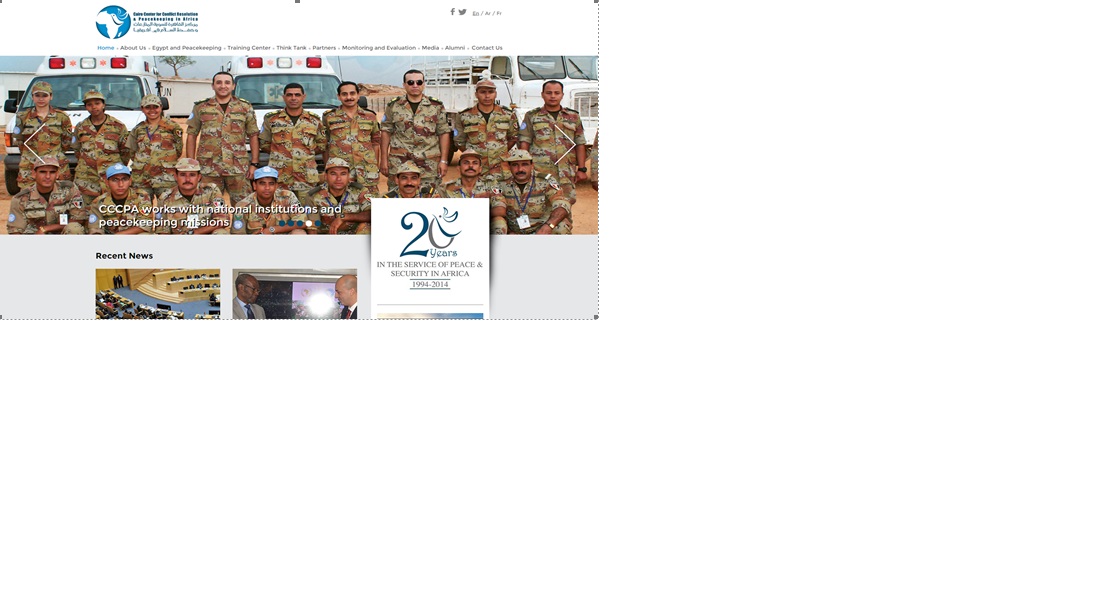 Target: March 2014- February 2015Achievement from September-November 2014OUTPUT 4: Establishment and Operation of a Project Management Unit Deliverable DescriptionDuring this quarter, CCCPA published its updated website at ‘www.cairopeacekeeping.org’.  The website contains all information related to CCCPA’s activities and is continuously updated. Target: March 2014- February 2015Achievement from September-November 2014OUTPUT 4: Establishment and Operation of a Project Management Unit Deliverable DescriptionDuring this quarter, CCCPA published its updated website at ‘www.cairopeacekeeping.org’.  The website contains all information related to CCCPA’s activities and is continuously updated. Target: March 2014- February 2015Achievement from September-November 2014OUTPUT 4: Establishment and Operation of a Project Management Unit Deliverable DescriptionDuring this quarter, CCCPA published its updated website at ‘www.cairopeacekeeping.org’.  The website contains all information related to CCCPA’s activities and is continuously updated. Target: March 2014- February 2015Achievement from September-November 2014OUTPUT 4: Establishment and Operation of a Project Management Unit Deliverable DescriptionDuring this quarter, CCCPA published its updated website at ‘www.cairopeacekeeping.org’.  The website contains all information related to CCCPA’s activities and is continuously updated. Target: March 2014- February 2015Achievement from September-November 2014OUTPUT 4: Establishment and Operation of a Project Management Unit Deliverable DescriptionDuring this quarter, CCCPA published its updated website at ‘www.cairopeacekeeping.org’.  The website contains all information related to CCCPA’s activities and is continuously updated. Target: March 2014- February 2015Achievement from September-November 2014OUTPUT 4: Establishment and Operation of a Project Management Unit Deliverable DescriptionDuring this quarter, CCCPA published its updated website at ‘www.cairopeacekeeping.org’.  The website contains all information related to CCCPA’s activities and is continuously updated. Target: March 2014- February 2015Achievement from September-November 2014OUTPUT 4: Establishment and Operation of a Project Management Unit Deliverable DescriptionDuring this quarter, CCCPA published its updated website at ‘www.cairopeacekeeping.org’.  The website contains all information related to CCCPA’s activities and is continuously updated. Target: March 2014- February 2015Achievement from September-November 2014OUTPUT 4: Establishment and Operation of a Project Management Unit Deliverable DescriptionDuring this quarter, CCCPA published its updated website at ‘www.cairopeacekeeping.org’.  The website contains all information related to CCCPA’s activities and is continuously updated. Target: March 2014- February 2015Achievement from September-November 2014OUTPUT 4: Establishment and Operation of a Project Management Unit Deliverable DescriptionDuring this quarter, CCCPA published its updated website at ‘www.cairopeacekeeping.org’.  The website contains all information related to CCCPA’s activities and is continuously updated. Target: March 2014- February 2015Achievement from September-November 2014OUTPUT 4: Establishment and Operation of a Project Management Unit Deliverable DescriptionDuring this quarter, CCCPA published its updated website at ‘www.cairopeacekeeping.org’.  The website contains all information related to CCCPA’s activities and is continuously updated. Target: March 2014- February 2015Achievement from September-November 2014OUTPUT 4: Establishment and Operation of a Project Management Unit Deliverable DescriptionDuring this quarter, CCCPA published its updated website at ‘www.cairopeacekeeping.org’.  The website contains all information related to CCCPA’s activities and is continuously updated. Target: March 2014- February 2015Achievement from September-November 2014OUTPUT 4: Establishment and Operation of a Project Management Unit Deliverable DescriptionDuring this quarter, CCCPA published its updated website at ‘www.cairopeacekeeping.org’.  The website contains all information related to CCCPA’s activities and is continuously updated. Target: March 2014- February 2015Achievement from September-November 2014OUTPUT 4: Establishment and Operation of a Project Management Unit Deliverable DescriptionDuring this quarter, CCCPA published its updated website at ‘www.cairopeacekeeping.org’.  The website contains all information related to CCCPA’s activities and is continuously updated. Target: March 2014- February 2015Achievement from September-November 2014OUTPUT 4: Establishment and Operation of a Project Management Unit Deliverable DescriptionDuring this quarter, CCCPA published its updated website at ‘www.cairopeacekeeping.org’.  The website contains all information related to CCCPA’s activities and is continuously updated. Target: March 2014- February 2015Achievement from September-November 2014OUTPUT 4: Establishment and Operation of a Project Management Unit Deliverable DescriptionDuring this quarter, CCCPA published its updated website at ‘www.cairopeacekeeping.org’.  The website contains all information related to CCCPA’s activities and is continuously updated. Target: March 2014- February 2015Achievement from September-November 2014OUTPUT 4: Establishment and Operation of a Project Management Unit Deliverable DescriptionDuring this quarter, CCCPA published its updated website at ‘www.cairopeacekeeping.org’.  The website contains all information related to CCCPA’s activities and is continuously updated. Target: March 2014- February 2015Achievement from September-November 2014OUTPUT 4: Establishment and Operation of a Project Management Unit Deliverable DescriptionDuring this quarter, CCCPA published its updated website at ‘www.cairopeacekeeping.org’.  The website contains all information related to CCCPA’s activities and is continuously updated. Target: March 2014- February 2015Achievement from September-November 2014OUTPUT 4: Establishment and Operation of a Project Management Unit Deliverable DescriptionDuring this quarter, CCCPA published its updated website at ‘www.cairopeacekeeping.org’.  The website contains all information related to CCCPA’s activities and is continuously updated. Target: March 2014- February 2015Achievement from September-November 2014OUTPUT 4: Establishment and Operation of a Project Management Unit Deliverable DescriptionDuring this quarter, CCCPA published its updated website at ‘www.cairopeacekeeping.org’.  The website contains all information related to CCCPA’s activities and is continuously updated. Target: March 2014- February 2015Achievement from September-November 2014OUTPUT 4: Establishment and Operation of a Project Management Unit Deliverable DescriptionDuring this quarter, CCCPA published its updated website at ‘www.cairopeacekeeping.org’.  The website contains all information related to CCCPA’s activities and is continuously updated. Target: March 2014- February 2015Achievement from September-November 2014OUTPUT 4: Establishment and Operation of a Project Management Unit Deliverable DescriptionDuring this quarter, CCCPA published its updated website at ‘www.cairopeacekeeping.org’.  The website contains all information related to CCCPA’s activities and is continuously updated. Target: March 2014- February 2015Achievement from September-November 2014OUTPUT 4: Establishment and Operation of a Project Management Unit Deliverable DescriptionDuring this quarter, CCCPA published its updated website at ‘www.cairopeacekeeping.org’.  The website contains all information related to CCCPA’s activities and is continuously updated. Target: March 2014- February 2015Achievement from September-November 2014OUTPUT 4: Establishment and Operation of a Project Management Unit Deliverable DescriptionDuring this quarter, CCCPA published its updated website at ‘www.cairopeacekeeping.org’.  The website contains all information related to CCCPA’s activities and is continuously updated. Target: March 2014- February 2015Achievement from September-November 2014OUTPUT 4: Establishment and Operation of a Project Management Unit Deliverable DescriptionDuring this quarter, CCCPA published its updated website at ‘www.cairopeacekeeping.org’.  The website contains all information related to CCCPA’s activities and is continuously updated. Target: March 2014- February 2015Achievement from September-November 2014OUTPUT 4: Establishment and Operation of a Project Management Unit Deliverable DescriptionDuring this quarter, CCCPA published its updated website at ‘www.cairopeacekeeping.org’.  The website contains all information related to CCCPA’s activities and is continuously updated. Target: March 2014- February 2015Achievement from September-November 2014OUTPUT 4: Establishment and Operation of a Project Management Unit Deliverable DescriptionDuring this quarter, CCCPA published its updated website at ‘www.cairopeacekeeping.org’.  The website contains all information related to CCCPA’s activities and is continuously updated. Target: March 2014- February 2015Achievement from September-November 2014OUTPUT 4: Establishment and Operation of a Project Management Unit Deliverable DescriptionDuring this quarter, CCCPA published its updated website at ‘www.cairopeacekeeping.org’.  The website contains all information related to CCCPA’s activities and is continuously updated. Target: March 2014- February 2015Achievement from September-November 2014OUTPUT 4: Establishment and Operation of a Project Management Unit Deliverable DescriptionDuring this quarter, CCCPA published its updated website at ‘www.cairopeacekeeping.org’.  The website contains all information related to CCCPA’s activities and is continuously updated. Target: March 2014- February 2015Achievement from September-November 2014OUTPUT 4: Establishment and Operation of a Project Management Unit Deliverable DescriptionDuring this quarter, CCCPA published its updated website at ‘www.cairopeacekeeping.org’.  The website contains all information related to CCCPA’s activities and is continuously updated. Target: March 2014- February 2015Achievement from September-November 2014OUTPUT 4: Establishment and Operation of a Project Management Unit Deliverable DescriptionDuring this quarter, CCCPA published its updated website at ‘www.cairopeacekeeping.org’.  The website contains all information related to CCCPA’s activities and is continuously updated. Target: March 2014- February 2015Achievement from September-November 2014OUTPUT 4: Establishment and Operation of a Project Management Unit Deliverable DescriptionDuring this quarter, CCCPA published its updated website at ‘www.cairopeacekeeping.org’.  The website contains all information related to CCCPA’s activities and is continuously updated. Target: March 2014- February 2015Achievement from September-November 2014OUTPUT 4: Establishment and Operation of a Project Management Unit Deliverable DescriptionDuring this quarter, CCCPA published its updated website at ‘www.cairopeacekeeping.org’.  The website contains all information related to CCCPA’s activities and is continuously updated. Target: March 2014- February 2015Achievement from September-November 2014OUTPUT 4: Establishment and Operation of a Project Management Unit Deliverable DescriptionDuring this quarter, CCCPA published its updated website at ‘www.cairopeacekeeping.org’.  The website contains all information related to CCCPA’s activities and is continuously updated. Target: March 2014- February 2015Achievement from September-November 2014OUTPUT 4: Establishment and Operation of a Project Management Unit Deliverable DescriptionDuring this quarter, CCCPA published its updated website at ‘www.cairopeacekeeping.org’.  The website contains all information related to CCCPA’s activities and is continuously updated. Target: March 2014- February 2015Achievement from September-November 2014OUTPUT 4: Establishment and Operation of a Project Management Unit Deliverable DescriptionDuring this quarter, CCCPA published its updated website at ‘www.cairopeacekeeping.org’.  The website contains all information related to CCCPA’s activities and is continuously updated. Target: March 2014- February 2015Achievement from September-November 2014OUTPUT 4: Establishment and Operation of a Project Management Unit Deliverable DescriptionDuring this quarter, CCCPA published its updated website at ‘www.cairopeacekeeping.org’.  The website contains all information related to CCCPA’s activities and is continuously updated. Target: March 2014- February 2015Achievement from September-November 2014OUTPUT 4: Establishment and Operation of a Project Management Unit Deliverable DescriptionDuring this quarter, CCCPA published its updated website at ‘www.cairopeacekeeping.org’.  The website contains all information related to CCCPA’s activities and is continuously updated. Target: March 2014- February 2015Achievement from September-November 2014OUTPUT 4: Establishment and Operation of a Project Management Unit Deliverable DescriptionDuring this quarter, CCCPA published its updated website at ‘www.cairopeacekeeping.org’.  The website contains all information related to CCCPA’s activities and is continuously updated. Target: March 2014- February 2015Achievement from September-November 2014OUTPUT 4: Establishment and Operation of a Project Management Unit Deliverable DescriptionDuring this quarter, CCCPA published its updated website at ‘www.cairopeacekeeping.org’.  The website contains all information related to CCCPA’s activities and is continuously updated. Target: March 2014- February 2015Achievement from September-November 2014OUTPUT 4: Establishment and Operation of a Project Management Unit Deliverable DescriptionDuring this quarter, CCCPA published its updated website at ‘www.cairopeacekeeping.org’.  The website contains all information related to CCCPA’s activities and is continuously updated. Target: March 2014- February 2015Achievement from September-November 2014OUTPUT 4: Establishment and Operation of a Project Management Unit Deliverable DescriptionDuring this quarter, CCCPA published its updated website at ‘www.cairopeacekeeping.org’.  The website contains all information related to CCCPA’s activities and is continuously updated. Target: March 2014- February 2015Achievement from September-November 2014OUTPUT 4: Establishment and Operation of a Project Management Unit Deliverable DescriptionDuring this quarter, CCCPA published its updated website at ‘www.cairopeacekeeping.org’.  The website contains all information related to CCCPA’s activities and is continuously updated. Target: March 2014- February 2015Achievement from September-November 2014Activity ID: Activity Result 4-1: Project Management Unit is EstablishedDeliverable DescriptionCCCPA finalized and published its website. Indicators PMU team recruitedThis indicator was achieved during Q1 of the Project. Current evaluation:Start and End Date: March 2014 – February 2015Percentage progress to date: Approximately 75%Activity ID: Activity Result 4-1: Project Management Unit is EstablishedDeliverable DescriptionCCCPA finalized and published its website. Indicators PMU team recruitedThis indicator was achieved during Q1 of the Project. Current evaluation:Start and End Date: March 2014 – February 2015Percentage progress to date: Approximately 75%Activity ID: Activity Result 4-1: Project Management Unit is EstablishedDeliverable DescriptionCCCPA finalized and published its website. Indicators PMU team recruitedThis indicator was achieved during Q1 of the Project. Current evaluation:Start and End Date: March 2014 – February 2015Percentage progress to date: Approximately 75%Activity ID: Activity Result 4-1: Project Management Unit is EstablishedDeliverable DescriptionCCCPA finalized and published its website. Indicators PMU team recruitedThis indicator was achieved during Q1 of the Project. Current evaluation:Start and End Date: March 2014 – February 2015Percentage progress to date: Approximately 75%Activity ID: Activity Result 4-1: Project Management Unit is EstablishedDeliverable DescriptionCCCPA finalized and published its website. Indicators PMU team recruitedThis indicator was achieved during Q1 of the Project. Current evaluation:Start and End Date: March 2014 – February 2015Percentage progress to date: Approximately 75%Activity ID: Activity Result 4-1: Project Management Unit is EstablishedDeliverable DescriptionCCCPA finalized and published its website. Indicators PMU team recruitedThis indicator was achieved during Q1 of the Project. Current evaluation:Start and End Date: March 2014 – February 2015Percentage progress to date: Approximately 75%Activity ID: Activity Result 4-1: Project Management Unit is EstablishedDeliverable DescriptionCCCPA finalized and published its website. Indicators PMU team recruitedThis indicator was achieved during Q1 of the Project. Current evaluation:Start and End Date: March 2014 – February 2015Percentage progress to date: Approximately 75%Activity ID: Activity Result 4-1: Project Management Unit is EstablishedDeliverable DescriptionCCCPA finalized and published its website. Indicators PMU team recruitedThis indicator was achieved during Q1 of the Project. Current evaluation:Start and End Date: March 2014 – February 2015Percentage progress to date: Approximately 75%Activity ID: Activity Result 4-1: Project Management Unit is EstablishedDeliverable DescriptionCCCPA finalized and published its website. Indicators PMU team recruitedThis indicator was achieved during Q1 of the Project. Current evaluation:Start and End Date: March 2014 – February 2015Percentage progress to date: Approximately 75%Activity ID: Activity Result 4-1: Project Management Unit is EstablishedDeliverable DescriptionCCCPA finalized and published its website. Indicators PMU team recruitedThis indicator was achieved during Q1 of the Project. Current evaluation:Start and End Date: March 2014 – February 2015Percentage progress to date: Approximately 75%Activity ID: Activity Result 4-1: Project Management Unit is EstablishedDeliverable DescriptionCCCPA finalized and published its website. Indicators PMU team recruitedThis indicator was achieved during Q1 of the Project. Current evaluation:Start and End Date: March 2014 – February 2015Percentage progress to date: Approximately 75%Activity ID: Activity Result 4-1: Project Management Unit is EstablishedDeliverable DescriptionCCCPA finalized and published its website. Indicators PMU team recruitedThis indicator was achieved during Q1 of the Project. Current evaluation:Start and End Date: March 2014 – February 2015Percentage progress to date: Approximately 75%Activity ID: Activity Result 4-1: Project Management Unit is EstablishedDeliverable DescriptionCCCPA finalized and published its website. Indicators PMU team recruitedThis indicator was achieved during Q1 of the Project. Current evaluation:Start and End Date: March 2014 – February 2015Percentage progress to date: Approximately 75%Activity ID: Activity Result 4-1: Project Management Unit is EstablishedDeliverable DescriptionCCCPA finalized and published its website. Indicators PMU team recruitedThis indicator was achieved during Q1 of the Project. Current evaluation:Start and End Date: March 2014 – February 2015Percentage progress to date: Approximately 75%Activity ID: Activity Result 4-1: Project Management Unit is EstablishedDeliverable DescriptionCCCPA finalized and published its website. Indicators PMU team recruitedThis indicator was achieved during Q1 of the Project. Current evaluation:Start and End Date: March 2014 – February 2015Percentage progress to date: Approximately 75%Activity ID: Activity Result 4-1: Project Management Unit is EstablishedDeliverable DescriptionCCCPA finalized and published its website. Indicators PMU team recruitedThis indicator was achieved during Q1 of the Project. Current evaluation:Start and End Date: March 2014 – February 2015Percentage progress to date: Approximately 75%Activity ID: Activity Result 4-1: Project Management Unit is EstablishedDeliverable DescriptionCCCPA finalized and published its website. Indicators PMU team recruitedThis indicator was achieved during Q1 of the Project. Current evaluation:Start and End Date: March 2014 – February 2015Percentage progress to date: Approximately 75%Activity ID: Activity Result 4-1: Project Management Unit is EstablishedDeliverable DescriptionCCCPA finalized and published its website. Indicators PMU team recruitedThis indicator was achieved during Q1 of the Project. Current evaluation:Start and End Date: March 2014 – February 2015Percentage progress to date: Approximately 75%Activity ID: Activity Result 4-1: Project Management Unit is EstablishedDeliverable DescriptionCCCPA finalized and published its website. Indicators PMU team recruitedThis indicator was achieved during Q1 of the Project. Current evaluation:Start and End Date: March 2014 – February 2015Percentage progress to date: Approximately 75%Activity ID: Activity Result 4-1: Project Management Unit is EstablishedDeliverable DescriptionCCCPA finalized and published its website. Indicators PMU team recruitedThis indicator was achieved during Q1 of the Project. Current evaluation:Start and End Date: March 2014 – February 2015Percentage progress to date: Approximately 75%Activity ID: Activity Result 4-1: Project Management Unit is EstablishedDeliverable DescriptionCCCPA finalized and published its website. Indicators PMU team recruitedThis indicator was achieved during Q1 of the Project. Current evaluation:Start and End Date: March 2014 – February 2015Percentage progress to date: Approximately 75%Activity ID: Activity Result 4-1: Project Management Unit is EstablishedDeliverable DescriptionCCCPA finalized and published its website. Indicators PMU team recruitedThis indicator was achieved during Q1 of the Project. Current evaluation:Start and End Date: March 2014 – February 2015Percentage progress to date: Approximately 75%Activity ID: Activity Result 4-1: Project Management Unit is EstablishedDeliverable DescriptionCCCPA finalized and published its website. Indicators PMU team recruitedThis indicator was achieved during Q1 of the Project. Current evaluation:Start and End Date: March 2014 – February 2015Percentage progress to date: Approximately 75%Activity ID: Activity Result 4-1: Project Management Unit is EstablishedDeliverable DescriptionCCCPA finalized and published its website. Indicators PMU team recruitedThis indicator was achieved during Q1 of the Project. Current evaluation:Start and End Date: March 2014 – February 2015Percentage progress to date: Approximately 75%Activity ID: Activity Result 4-1: Project Management Unit is EstablishedDeliverable DescriptionCCCPA finalized and published its website. Indicators PMU team recruitedThis indicator was achieved during Q1 of the Project. Current evaluation:Start and End Date: March 2014 – February 2015Percentage progress to date: Approximately 75%Activity ID: Activity Result 4-1: Project Management Unit is EstablishedDeliverable DescriptionCCCPA finalized and published its website. Indicators PMU team recruitedThis indicator was achieved during Q1 of the Project. Current evaluation:Start and End Date: March 2014 – February 2015Percentage progress to date: Approximately 75%Activity ID: Activity Result 4-1: Project Management Unit is EstablishedDeliverable DescriptionCCCPA finalized and published its website. Indicators PMU team recruitedThis indicator was achieved during Q1 of the Project. Current evaluation:Start and End Date: March 2014 – February 2015Percentage progress to date: Approximately 75%Activity ID: Activity Result 4-1: Project Management Unit is EstablishedDeliverable DescriptionCCCPA finalized and published its website. Indicators PMU team recruitedThis indicator was achieved during Q1 of the Project. Current evaluation:Start and End Date: March 2014 – February 2015Percentage progress to date: Approximately 75%Activity ID: Activity Result 4-1: Project Management Unit is EstablishedDeliverable DescriptionCCCPA finalized and published its website. Indicators PMU team recruitedThis indicator was achieved during Q1 of the Project. Current evaluation:Start and End Date: March 2014 – February 2015Percentage progress to date: Approximately 75%Activity ID: Activity Result 4-1: Project Management Unit is EstablishedDeliverable DescriptionCCCPA finalized and published its website. Indicators PMU team recruitedThis indicator was achieved during Q1 of the Project. Current evaluation:Start and End Date: March 2014 – February 2015Percentage progress to date: Approximately 75%Activity ID: Activity Result 4-1: Project Management Unit is EstablishedDeliverable DescriptionCCCPA finalized and published its website. Indicators PMU team recruitedThis indicator was achieved during Q1 of the Project. Current evaluation:Start and End Date: March 2014 – February 2015Percentage progress to date: Approximately 75%Activity ID: Activity Result 4-1: Project Management Unit is EstablishedDeliverable DescriptionCCCPA finalized and published its website. Indicators PMU team recruitedThis indicator was achieved during Q1 of the Project. Current evaluation:Start and End Date: March 2014 – February 2015Percentage progress to date: Approximately 75%Activity ID: Activity Result 4-1: Project Management Unit is EstablishedDeliverable DescriptionCCCPA finalized and published its website. Indicators PMU team recruitedThis indicator was achieved during Q1 of the Project. Current evaluation:Start and End Date: March 2014 – February 2015Percentage progress to date: Approximately 75%Activity ID: Activity Result 4-1: Project Management Unit is EstablishedDeliverable DescriptionCCCPA finalized and published its website. Indicators PMU team recruitedThis indicator was achieved during Q1 of the Project. Current evaluation:Start and End Date: March 2014 – February 2015Percentage progress to date: Approximately 75%Activity ID: Activity Result 4-1: Project Management Unit is EstablishedDeliverable DescriptionCCCPA finalized and published its website. Indicators PMU team recruitedThis indicator was achieved during Q1 of the Project. Current evaluation:Start and End Date: March 2014 – February 2015Percentage progress to date: Approximately 75%Activity ID: Activity Result 4-1: Project Management Unit is EstablishedDeliverable DescriptionCCCPA finalized and published its website. Indicators PMU team recruitedThis indicator was achieved during Q1 of the Project. Current evaluation:Start and End Date: March 2014 – February 2015Percentage progress to date: Approximately 75%Activity ID: Activity Result 4-1: Project Management Unit is EstablishedDeliverable DescriptionCCCPA finalized and published its website. Indicators PMU team recruitedThis indicator was achieved during Q1 of the Project. Current evaluation:Start and End Date: March 2014 – February 2015Percentage progress to date: Approximately 75%Activity ID: Activity Result 4-1: Project Management Unit is EstablishedDeliverable DescriptionCCCPA finalized and published its website. Indicators PMU team recruitedThis indicator was achieved during Q1 of the Project. Current evaluation:Start and End Date: March 2014 – February 2015Percentage progress to date: Approximately 75%Activity ID: Activity Result 4-1: Project Management Unit is EstablishedDeliverable DescriptionCCCPA finalized and published its website. Indicators PMU team recruitedThis indicator was achieved during Q1 of the Project. Current evaluation:Start and End Date: March 2014 – February 2015Percentage progress to date: Approximately 75%Activity ID: Activity Result 4-1: Project Management Unit is EstablishedDeliverable DescriptionCCCPA finalized and published its website. Indicators PMU team recruitedThis indicator was achieved during Q1 of the Project. Current evaluation:Start and End Date: March 2014 – February 2015Percentage progress to date: Approximately 75%Activity ID: Activity Result 4-1: Project Management Unit is EstablishedDeliverable DescriptionCCCPA finalized and published its website. Indicators PMU team recruitedThis indicator was achieved during Q1 of the Project. Current evaluation:Start and End Date: March 2014 – February 2015Percentage progress to date: Approximately 75%Activity ID: Activity Result 4-1: Project Management Unit is EstablishedDeliverable DescriptionCCCPA finalized and published its website. Indicators PMU team recruitedThis indicator was achieved during Q1 of the Project. Current evaluation:Start and End Date: March 2014 – February 2015Percentage progress to date: Approximately 75%Activity ID: Activity Result 4-1: Project Management Unit is EstablishedDeliverable DescriptionCCCPA finalized and published its website. Indicators PMU team recruitedThis indicator was achieved during Q1 of the Project. Current evaluation:Start and End Date: March 2014 – February 2015Percentage progress to date: Approximately 75%Quality CriteriaQuality CriteriaQuality CriteriaQuality CriteriaQuality CriteriaQuality CriteriaQuality CriteriaDateDateDateDateDateDateResults of ActivitiesResults of ActivitiesResults of ActivitiesResults of ActivitiesResults of ActivitiesResults of ActivitiesResults of ActivitiesResults of ActivitiesResults of ActivitiesResults of ActivitiesResults of ActivitiesResults of ActivitiesResults of ActivitiesResults of ActivitiesResults of ActivitiesResults of ActivitiesResults of ActivitiesResults of ActivitiesResults of ActivitiesResults of ActivitiesResults of ActivitiesResults of ActivitiesResults of ActivitiesResults of ActivitiesResults of ActivitiesResults of ActivitiesResults of ActivitiesResults of ActivitiesResults of ActivitiesResults of ActivitiesQuality CriteriaQuality CriteriaQuality CriteriaQuality CriteriaQuality CriteriaQuality CriteriaQuality CriteriaDateDateDateDateDateDateUser PerspectiveUser PerspectiveUser PerspectiveUser PerspectiveUser PerspectiveUser PerspectiveUser PerspectiveUser PerspectiveResource StatusResource StatusResource StatusResource StatusResource StatusResource StatusResource StatusResource StatusResource StatusResource StatusResource StatusTimelinessTimelinessTimelinessTimelinessTimelinessTimelinessTimelinessTimelinessTimelinessTimelinessTimelinessFinancial  Summary – in USDFinancial  Summary – in USDFinancial  Summary – in USDFinancial  Summary – in USDFinancial  Summary – in USDFinancial  Summary – in USDFinancial  Summary – in USDFinancial  Summary – in USDFinancial  Summary – in USDFinancial  Summary – in USDFinancial  Summary – in USDFinancial  Summary – in USDFinancial  Summary – in USDFinancial  Summary – in USDFinancial  Summary – in USDFinancial  Summary – in USDFinancial  Summary – in USDFinancial  Summary – in USDFinancial  Summary – in USDFinancial  Summary – in USDFinancial  Summary – in USDFinancial  Summary – in USDFinancial  Summary – in USDFinancial  Summary – in USDFinancial  Summary – in USDFinancial  Summary – in USDFinancial  Summary – in USDFinancial  Summary – in USDFinancial  Summary – in USDFinancial  Summary – in USDFinancial  Summary – in USDFinancial  Summary – in USDFinancial  Summary – in USDFinancial  Summary – in USDFinancial  Summary – in USDFinancial  Summary – in USDFinancial  Summary – in USDFinancial  Summary – in USDFinancial  Summary – in USDFinancial  Summary – in USDFinancial  Summary – in USDFinancial  Summary – in USDFinancial  Summary – in USDAccountFundFundFundDonorDonorDonorDonorR. PartyR. PartyR. PartyR. PartyR. PartyR. PartyR. PartyR. PartyR. PartyBudgetBudgetBudgetBudgetBudgetBudgetBudgetExpenditureExpenditureExpenditureExpenditureExpenditureExpenditureExpenditureExpenditureBalanceBalanceBalanceBalanceBalanceBalanceBalanceBalanceBalanceBalanceBalanceGoJGoJGoJGoJGoJGoJGoJ74,063.774,063.774,063.774,063.774,063.774,063.774,063.753,082.7153,082.7153,082.7153,082.7153,082.7153,082.7153,082.7153,082.7153,082.7153,082.7153,082.717140520,980.9920,980.9920,980.9920,980.9920,980.9920,980.9920,980.9920,980.99Activity ID: Activity Result 4-2: Strengthened CCCPA M&E and Communication Indicators Monitoring and evaluation plan developed This indicator was achieved during Q1 of the Project.  All PMU staff trained on M&EThird Quarterly Progress Report prepared and submitted to UNDP by PMU team.Project evaluation conducted Implementation was not scheduled during Q3 of the Project.Project board meeting organized Implementation was not scheduled during Q3 of the Project.Current evaluation:Start and End Date: March 2014 – February 2015Percentage progress to date: 75 % Activity ID: Activity Result 4-2: Strengthened CCCPA M&E and Communication Indicators Monitoring and evaluation plan developed This indicator was achieved during Q1 of the Project.  All PMU staff trained on M&EThird Quarterly Progress Report prepared and submitted to UNDP by PMU team.Project evaluation conducted Implementation was not scheduled during Q3 of the Project.Project board meeting organized Implementation was not scheduled during Q3 of the Project.Current evaluation:Start and End Date: March 2014 – February 2015Percentage progress to date: 75 % Activity ID: Activity Result 4-2: Strengthened CCCPA M&E and Communication Indicators Monitoring and evaluation plan developed This indicator was achieved during Q1 of the Project.  All PMU staff trained on M&EThird Quarterly Progress Report prepared and submitted to UNDP by PMU team.Project evaluation conducted Implementation was not scheduled during Q3 of the Project.Project board meeting organized Implementation was not scheduled during Q3 of the Project.Current evaluation:Start and End Date: March 2014 – February 2015Percentage progress to date: 75 % Activity ID: Activity Result 4-2: Strengthened CCCPA M&E and Communication Indicators Monitoring and evaluation plan developed This indicator was achieved during Q1 of the Project.  All PMU staff trained on M&EThird Quarterly Progress Report prepared and submitted to UNDP by PMU team.Project evaluation conducted Implementation was not scheduled during Q3 of the Project.Project board meeting organized Implementation was not scheduled during Q3 of the Project.Current evaluation:Start and End Date: March 2014 – February 2015Percentage progress to date: 75 % Activity ID: Activity Result 4-2: Strengthened CCCPA M&E and Communication Indicators Monitoring and evaluation plan developed This indicator was achieved during Q1 of the Project.  All PMU staff trained on M&EThird Quarterly Progress Report prepared and submitted to UNDP by PMU team.Project evaluation conducted Implementation was not scheduled during Q3 of the Project.Project board meeting organized Implementation was not scheduled during Q3 of the Project.Current evaluation:Start and End Date: March 2014 – February 2015Percentage progress to date: 75 % Activity ID: Activity Result 4-2: Strengthened CCCPA M&E and Communication Indicators Monitoring and evaluation plan developed This indicator was achieved during Q1 of the Project.  All PMU staff trained on M&EThird Quarterly Progress Report prepared and submitted to UNDP by PMU team.Project evaluation conducted Implementation was not scheduled during Q3 of the Project.Project board meeting organized Implementation was not scheduled during Q3 of the Project.Current evaluation:Start and End Date: March 2014 – February 2015Percentage progress to date: 75 % Activity ID: Activity Result 4-2: Strengthened CCCPA M&E and Communication Indicators Monitoring and evaluation plan developed This indicator was achieved during Q1 of the Project.  All PMU staff trained on M&EThird Quarterly Progress Report prepared and submitted to UNDP by PMU team.Project evaluation conducted Implementation was not scheduled during Q3 of the Project.Project board meeting organized Implementation was not scheduled during Q3 of the Project.Current evaluation:Start and End Date: March 2014 – February 2015Percentage progress to date: 75 % Activity ID: Activity Result 4-2: Strengthened CCCPA M&E and Communication Indicators Monitoring and evaluation plan developed This indicator was achieved during Q1 of the Project.  All PMU staff trained on M&EThird Quarterly Progress Report prepared and submitted to UNDP by PMU team.Project evaluation conducted Implementation was not scheduled during Q3 of the Project.Project board meeting organized Implementation was not scheduled during Q3 of the Project.Current evaluation:Start and End Date: March 2014 – February 2015Percentage progress to date: 75 % Activity ID: Activity Result 4-2: Strengthened CCCPA M&E and Communication Indicators Monitoring and evaluation plan developed This indicator was achieved during Q1 of the Project.  All PMU staff trained on M&EThird Quarterly Progress Report prepared and submitted to UNDP by PMU team.Project evaluation conducted Implementation was not scheduled during Q3 of the Project.Project board meeting organized Implementation was not scheduled during Q3 of the Project.Current evaluation:Start and End Date: March 2014 – February 2015Percentage progress to date: 75 % Activity ID: Activity Result 4-2: Strengthened CCCPA M&E and Communication Indicators Monitoring and evaluation plan developed This indicator was achieved during Q1 of the Project.  All PMU staff trained on M&EThird Quarterly Progress Report prepared and submitted to UNDP by PMU team.Project evaluation conducted Implementation was not scheduled during Q3 of the Project.Project board meeting organized Implementation was not scheduled during Q3 of the Project.Current evaluation:Start and End Date: March 2014 – February 2015Percentage progress to date: 75 % Activity ID: Activity Result 4-2: Strengthened CCCPA M&E and Communication Indicators Monitoring and evaluation plan developed This indicator was achieved during Q1 of the Project.  All PMU staff trained on M&EThird Quarterly Progress Report prepared and submitted to UNDP by PMU team.Project evaluation conducted Implementation was not scheduled during Q3 of the Project.Project board meeting organized Implementation was not scheduled during Q3 of the Project.Current evaluation:Start and End Date: March 2014 – February 2015Percentage progress to date: 75 % Activity ID: Activity Result 4-2: Strengthened CCCPA M&E and Communication Indicators Monitoring and evaluation plan developed This indicator was achieved during Q1 of the Project.  All PMU staff trained on M&EThird Quarterly Progress Report prepared and submitted to UNDP by PMU team.Project evaluation conducted Implementation was not scheduled during Q3 of the Project.Project board meeting organized Implementation was not scheduled during Q3 of the Project.Current evaluation:Start and End Date: March 2014 – February 2015Percentage progress to date: 75 % Activity ID: Activity Result 4-2: Strengthened CCCPA M&E and Communication Indicators Monitoring and evaluation plan developed This indicator was achieved during Q1 of the Project.  All PMU staff trained on M&EThird Quarterly Progress Report prepared and submitted to UNDP by PMU team.Project evaluation conducted Implementation was not scheduled during Q3 of the Project.Project board meeting organized Implementation was not scheduled during Q3 of the Project.Current evaluation:Start and End Date: March 2014 – February 2015Percentage progress to date: 75 % Activity ID: Activity Result 4-2: Strengthened CCCPA M&E and Communication Indicators Monitoring and evaluation plan developed This indicator was achieved during Q1 of the Project.  All PMU staff trained on M&EThird Quarterly Progress Report prepared and submitted to UNDP by PMU team.Project evaluation conducted Implementation was not scheduled during Q3 of the Project.Project board meeting organized Implementation was not scheduled during Q3 of the Project.Current evaluation:Start and End Date: March 2014 – February 2015Percentage progress to date: 75 % Activity ID: Activity Result 4-2: Strengthened CCCPA M&E and Communication Indicators Monitoring and evaluation plan developed This indicator was achieved during Q1 of the Project.  All PMU staff trained on M&EThird Quarterly Progress Report prepared and submitted to UNDP by PMU team.Project evaluation conducted Implementation was not scheduled during Q3 of the Project.Project board meeting organized Implementation was not scheduled during Q3 of the Project.Current evaluation:Start and End Date: March 2014 – February 2015Percentage progress to date: 75 % Activity ID: Activity Result 4-2: Strengthened CCCPA M&E and Communication Indicators Monitoring and evaluation plan developed This indicator was achieved during Q1 of the Project.  All PMU staff trained on M&EThird Quarterly Progress Report prepared and submitted to UNDP by PMU team.Project evaluation conducted Implementation was not scheduled during Q3 of the Project.Project board meeting organized Implementation was not scheduled during Q3 of the Project.Current evaluation:Start and End Date: March 2014 – February 2015Percentage progress to date: 75 % Activity ID: Activity Result 4-2: Strengthened CCCPA M&E and Communication Indicators Monitoring and evaluation plan developed This indicator was achieved during Q1 of the Project.  All PMU staff trained on M&EThird Quarterly Progress Report prepared and submitted to UNDP by PMU team.Project evaluation conducted Implementation was not scheduled during Q3 of the Project.Project board meeting organized Implementation was not scheduled during Q3 of the Project.Current evaluation:Start and End Date: March 2014 – February 2015Percentage progress to date: 75 % Activity ID: Activity Result 4-2: Strengthened CCCPA M&E and Communication Indicators Monitoring and evaluation plan developed This indicator was achieved during Q1 of the Project.  All PMU staff trained on M&EThird Quarterly Progress Report prepared and submitted to UNDP by PMU team.Project evaluation conducted Implementation was not scheduled during Q3 of the Project.Project board meeting organized Implementation was not scheduled during Q3 of the Project.Current evaluation:Start and End Date: March 2014 – February 2015Percentage progress to date: 75 % Activity ID: Activity Result 4-2: Strengthened CCCPA M&E and Communication Indicators Monitoring and evaluation plan developed This indicator was achieved during Q1 of the Project.  All PMU staff trained on M&EThird Quarterly Progress Report prepared and submitted to UNDP by PMU team.Project evaluation conducted Implementation was not scheduled during Q3 of the Project.Project board meeting organized Implementation was not scheduled during Q3 of the Project.Current evaluation:Start and End Date: March 2014 – February 2015Percentage progress to date: 75 % Activity ID: Activity Result 4-2: Strengthened CCCPA M&E and Communication Indicators Monitoring and evaluation plan developed This indicator was achieved during Q1 of the Project.  All PMU staff trained on M&EThird Quarterly Progress Report prepared and submitted to UNDP by PMU team.Project evaluation conducted Implementation was not scheduled during Q3 of the Project.Project board meeting organized Implementation was not scheduled during Q3 of the Project.Current evaluation:Start and End Date: March 2014 – February 2015Percentage progress to date: 75 % Activity ID: Activity Result 4-2: Strengthened CCCPA M&E and Communication Indicators Monitoring and evaluation plan developed This indicator was achieved during Q1 of the Project.  All PMU staff trained on M&EThird Quarterly Progress Report prepared and submitted to UNDP by PMU team.Project evaluation conducted Implementation was not scheduled during Q3 of the Project.Project board meeting organized Implementation was not scheduled during Q3 of the Project.Current evaluation:Start and End Date: March 2014 – February 2015Percentage progress to date: 75 % Activity ID: Activity Result 4-2: Strengthened CCCPA M&E and Communication Indicators Monitoring and evaluation plan developed This indicator was achieved during Q1 of the Project.  All PMU staff trained on M&EThird Quarterly Progress Report prepared and submitted to UNDP by PMU team.Project evaluation conducted Implementation was not scheduled during Q3 of the Project.Project board meeting organized Implementation was not scheduled during Q3 of the Project.Current evaluation:Start and End Date: March 2014 – February 2015Percentage progress to date: 75 % Activity ID: Activity Result 4-2: Strengthened CCCPA M&E and Communication Indicators Monitoring and evaluation plan developed This indicator was achieved during Q1 of the Project.  All PMU staff trained on M&EThird Quarterly Progress Report prepared and submitted to UNDP by PMU team.Project evaluation conducted Implementation was not scheduled during Q3 of the Project.Project board meeting organized Implementation was not scheduled during Q3 of the Project.Current evaluation:Start and End Date: March 2014 – February 2015Percentage progress to date: 75 % Activity ID: Activity Result 4-2: Strengthened CCCPA M&E and Communication Indicators Monitoring and evaluation plan developed This indicator was achieved during Q1 of the Project.  All PMU staff trained on M&EThird Quarterly Progress Report prepared and submitted to UNDP by PMU team.Project evaluation conducted Implementation was not scheduled during Q3 of the Project.Project board meeting organized Implementation was not scheduled during Q3 of the Project.Current evaluation:Start and End Date: March 2014 – February 2015Percentage progress to date: 75 % Activity ID: Activity Result 4-2: Strengthened CCCPA M&E and Communication Indicators Monitoring and evaluation plan developed This indicator was achieved during Q1 of the Project.  All PMU staff trained on M&EThird Quarterly Progress Report prepared and submitted to UNDP by PMU team.Project evaluation conducted Implementation was not scheduled during Q3 of the Project.Project board meeting organized Implementation was not scheduled during Q3 of the Project.Current evaluation:Start and End Date: March 2014 – February 2015Percentage progress to date: 75 % Activity ID: Activity Result 4-2: Strengthened CCCPA M&E and Communication Indicators Monitoring and evaluation plan developed This indicator was achieved during Q1 of the Project.  All PMU staff trained on M&EThird Quarterly Progress Report prepared and submitted to UNDP by PMU team.Project evaluation conducted Implementation was not scheduled during Q3 of the Project.Project board meeting organized Implementation was not scheduled during Q3 of the Project.Current evaluation:Start and End Date: March 2014 – February 2015Percentage progress to date: 75 % Activity ID: Activity Result 4-2: Strengthened CCCPA M&E and Communication Indicators Monitoring and evaluation plan developed This indicator was achieved during Q1 of the Project.  All PMU staff trained on M&EThird Quarterly Progress Report prepared and submitted to UNDP by PMU team.Project evaluation conducted Implementation was not scheduled during Q3 of the Project.Project board meeting organized Implementation was not scheduled during Q3 of the Project.Current evaluation:Start and End Date: March 2014 – February 2015Percentage progress to date: 75 % Activity ID: Activity Result 4-2: Strengthened CCCPA M&E and Communication Indicators Monitoring and evaluation plan developed This indicator was achieved during Q1 of the Project.  All PMU staff trained on M&EThird Quarterly Progress Report prepared and submitted to UNDP by PMU team.Project evaluation conducted Implementation was not scheduled during Q3 of the Project.Project board meeting organized Implementation was not scheduled during Q3 of the Project.Current evaluation:Start and End Date: March 2014 – February 2015Percentage progress to date: 75 % Activity ID: Activity Result 4-2: Strengthened CCCPA M&E and Communication Indicators Monitoring and evaluation plan developed This indicator was achieved during Q1 of the Project.  All PMU staff trained on M&EThird Quarterly Progress Report prepared and submitted to UNDP by PMU team.Project evaluation conducted Implementation was not scheduled during Q3 of the Project.Project board meeting organized Implementation was not scheduled during Q3 of the Project.Current evaluation:Start and End Date: March 2014 – February 2015Percentage progress to date: 75 % Activity ID: Activity Result 4-2: Strengthened CCCPA M&E and Communication Indicators Monitoring and evaluation plan developed This indicator was achieved during Q1 of the Project.  All PMU staff trained on M&EThird Quarterly Progress Report prepared and submitted to UNDP by PMU team.Project evaluation conducted Implementation was not scheduled during Q3 of the Project.Project board meeting organized Implementation was not scheduled during Q3 of the Project.Current evaluation:Start and End Date: March 2014 – February 2015Percentage progress to date: 75 % Activity ID: Activity Result 4-2: Strengthened CCCPA M&E and Communication Indicators Monitoring and evaluation plan developed This indicator was achieved during Q1 of the Project.  All PMU staff trained on M&EThird Quarterly Progress Report prepared and submitted to UNDP by PMU team.Project evaluation conducted Implementation was not scheduled during Q3 of the Project.Project board meeting organized Implementation was not scheduled during Q3 of the Project.Current evaluation:Start and End Date: March 2014 – February 2015Percentage progress to date: 75 % Activity ID: Activity Result 4-2: Strengthened CCCPA M&E and Communication Indicators Monitoring and evaluation plan developed This indicator was achieved during Q1 of the Project.  All PMU staff trained on M&EThird Quarterly Progress Report prepared and submitted to UNDP by PMU team.Project evaluation conducted Implementation was not scheduled during Q3 of the Project.Project board meeting organized Implementation was not scheduled during Q3 of the Project.Current evaluation:Start and End Date: March 2014 – February 2015Percentage progress to date: 75 % Activity ID: Activity Result 4-2: Strengthened CCCPA M&E and Communication Indicators Monitoring and evaluation plan developed This indicator was achieved during Q1 of the Project.  All PMU staff trained on M&EThird Quarterly Progress Report prepared and submitted to UNDP by PMU team.Project evaluation conducted Implementation was not scheduled during Q3 of the Project.Project board meeting organized Implementation was not scheduled during Q3 of the Project.Current evaluation:Start and End Date: March 2014 – February 2015Percentage progress to date: 75 % Activity ID: Activity Result 4-2: Strengthened CCCPA M&E and Communication Indicators Monitoring and evaluation plan developed This indicator was achieved during Q1 of the Project.  All PMU staff trained on M&EThird Quarterly Progress Report prepared and submitted to UNDP by PMU team.Project evaluation conducted Implementation was not scheduled during Q3 of the Project.Project board meeting organized Implementation was not scheduled during Q3 of the Project.Current evaluation:Start and End Date: March 2014 – February 2015Percentage progress to date: 75 % Activity ID: Activity Result 4-2: Strengthened CCCPA M&E and Communication Indicators Monitoring and evaluation plan developed This indicator was achieved during Q1 of the Project.  All PMU staff trained on M&EThird Quarterly Progress Report prepared and submitted to UNDP by PMU team.Project evaluation conducted Implementation was not scheduled during Q3 of the Project.Project board meeting organized Implementation was not scheduled during Q3 of the Project.Current evaluation:Start and End Date: March 2014 – February 2015Percentage progress to date: 75 % Activity ID: Activity Result 4-2: Strengthened CCCPA M&E and Communication Indicators Monitoring and evaluation plan developed This indicator was achieved during Q1 of the Project.  All PMU staff trained on M&EThird Quarterly Progress Report prepared and submitted to UNDP by PMU team.Project evaluation conducted Implementation was not scheduled during Q3 of the Project.Project board meeting organized Implementation was not scheduled during Q3 of the Project.Current evaluation:Start and End Date: March 2014 – February 2015Percentage progress to date: 75 % Activity ID: Activity Result 4-2: Strengthened CCCPA M&E and Communication Indicators Monitoring and evaluation plan developed This indicator was achieved during Q1 of the Project.  All PMU staff trained on M&EThird Quarterly Progress Report prepared and submitted to UNDP by PMU team.Project evaluation conducted Implementation was not scheduled during Q3 of the Project.Project board meeting organized Implementation was not scheduled during Q3 of the Project.Current evaluation:Start and End Date: March 2014 – February 2015Percentage progress to date: 75 % Activity ID: Activity Result 4-2: Strengthened CCCPA M&E and Communication Indicators Monitoring and evaluation plan developed This indicator was achieved during Q1 of the Project.  All PMU staff trained on M&EThird Quarterly Progress Report prepared and submitted to UNDP by PMU team.Project evaluation conducted Implementation was not scheduled during Q3 of the Project.Project board meeting organized Implementation was not scheduled during Q3 of the Project.Current evaluation:Start and End Date: March 2014 – February 2015Percentage progress to date: 75 % Activity ID: Activity Result 4-2: Strengthened CCCPA M&E and Communication Indicators Monitoring and evaluation plan developed This indicator was achieved during Q1 of the Project.  All PMU staff trained on M&EThird Quarterly Progress Report prepared and submitted to UNDP by PMU team.Project evaluation conducted Implementation was not scheduled during Q3 of the Project.Project board meeting organized Implementation was not scheduled during Q3 of the Project.Current evaluation:Start and End Date: March 2014 – February 2015Percentage progress to date: 75 % Activity ID: Activity Result 4-2: Strengthened CCCPA M&E and Communication Indicators Monitoring and evaluation plan developed This indicator was achieved during Q1 of the Project.  All PMU staff trained on M&EThird Quarterly Progress Report prepared and submitted to UNDP by PMU team.Project evaluation conducted Implementation was not scheduled during Q3 of the Project.Project board meeting organized Implementation was not scheduled during Q3 of the Project.Current evaluation:Start and End Date: March 2014 – February 2015Percentage progress to date: 75 % Activity ID: Activity Result 4-2: Strengthened CCCPA M&E and Communication Indicators Monitoring and evaluation plan developed This indicator was achieved during Q1 of the Project.  All PMU staff trained on M&EThird Quarterly Progress Report prepared and submitted to UNDP by PMU team.Project evaluation conducted Implementation was not scheduled during Q3 of the Project.Project board meeting organized Implementation was not scheduled during Q3 of the Project.Current evaluation:Start and End Date: March 2014 – February 2015Percentage progress to date: 75 % Activity ID: Activity Result 4-2: Strengthened CCCPA M&E and Communication Indicators Monitoring and evaluation plan developed This indicator was achieved during Q1 of the Project.  All PMU staff trained on M&EThird Quarterly Progress Report prepared and submitted to UNDP by PMU team.Project evaluation conducted Implementation was not scheduled during Q3 of the Project.Project board meeting organized Implementation was not scheduled during Q3 of the Project.Current evaluation:Start and End Date: March 2014 – February 2015Percentage progress to date: 75 % Activity ID: Activity Result 4-2: Strengthened CCCPA M&E and Communication Indicators Monitoring and evaluation plan developed This indicator was achieved during Q1 of the Project.  All PMU staff trained on M&EThird Quarterly Progress Report prepared and submitted to UNDP by PMU team.Project evaluation conducted Implementation was not scheduled during Q3 of the Project.Project board meeting organized Implementation was not scheduled during Q3 of the Project.Current evaluation:Start and End Date: March 2014 – February 2015Percentage progress to date: 75 % Quality CriteriaQuality CriteriaQuality CriteriaQuality CriteriaQuality CriteriaQuality CriteriaQuality CriteriaQuality CriteriaDateDateDateDateDateDateResults of ActivitiesResults of ActivitiesResults of ActivitiesResults of ActivitiesResults of ActivitiesResults of ActivitiesResults of ActivitiesResults of ActivitiesResults of ActivitiesResults of ActivitiesResults of ActivitiesResults of ActivitiesResults of ActivitiesResults of ActivitiesResults of ActivitiesResults of ActivitiesResults of ActivitiesResults of ActivitiesResults of ActivitiesResults of ActivitiesResults of ActivitiesResults of ActivitiesResults of ActivitiesResults of ActivitiesResults of ActivitiesResults of ActivitiesResults of ActivitiesResults of ActivitiesResults of ActivitiesQuality CriteriaQuality CriteriaQuality CriteriaQuality CriteriaQuality CriteriaQuality CriteriaQuality CriteriaQuality CriteriaDateDateDateDateDateDateUser PerspectiveUser PerspectiveUser PerspectiveUser PerspectiveUser PerspectiveUser PerspectiveUser PerspectiveResource StatusResource StatusResource StatusResource StatusResource StatusResource StatusResource StatusResource StatusResource StatusResource StatusResource StatusTimelinessTimelinessTimelinessTimelinessTimelinessTimelinessTimelinessTimelinessTimelinessTimelinessTimelinessFinancial  Summary  -  in USDFinancial  Summary  -  in USDFinancial  Summary  -  in USDFinancial  Summary  -  in USDFinancial  Summary  -  in USDFinancial  Summary  -  in USDFinancial  Summary  -  in USDFinancial  Summary  -  in USDFinancial  Summary  -  in USDFinancial  Summary  -  in USDFinancial  Summary  -  in USDFinancial  Summary  -  in USDFinancial  Summary  -  in USDFinancial  Summary  -  in USDFinancial  Summary  -  in USDFinancial  Summary  -  in USDFinancial  Summary  -  in USDFinancial  Summary  -  in USDFinancial  Summary  -  in USDFinancial  Summary  -  in USDFinancial  Summary  -  in USDFinancial  Summary  -  in USDFinancial  Summary  -  in USDFinancial  Summary  -  in USDFinancial  Summary  -  in USDFinancial  Summary  -  in USDFinancial  Summary  -  in USDFinancial  Summary  -  in USDFinancial  Summary  -  in USDFinancial  Summary  -  in USDFinancial  Summary  -  in USDFinancial  Summary  -  in USDFinancial  Summary  -  in USDFinancial  Summary  -  in USDFinancial  Summary  -  in USDFinancial  Summary  -  in USDFinancial  Summary  -  in USDFinancial  Summary  -  in USDFinancial  Summary  -  in USDFinancial  Summary  -  in USDFinancial  Summary  -  in USDFinancial  Summary  -  in USDFinancial  Summary  -  in USDAccountFundFundFundDonorDonorDonorDonorR. PartyR. PartyR. PartyR. PartyR. PartyR. PartyR. PartyR. PartyR. PartyBudgetBudgetBudgetBudgetBudgetExpenditureExpenditureExpenditureExpenditureExpenditureExpenditureExpenditureExpenditureExpenditureExpenditureBalanceBalanceBalanceBalanceBalanceBalanceBalanceBalanceBalanceBalanceBalanceGoJGoJGoJGoJGoJGoJGoJ55,00055,00055,00055,00055,000000000000055,00055,00055,00055,00055,00055,00055,00055,00055,00055,00055,000Activity ID: Activity Result 4-3: CCCPA Advisory Board Meeting is HeldDeliverable DescriptionIndicators Project board meeting organized and held by PMU Implementation was not scheduled during Q3 of the Project.Current evaluation:Start and End Date: March 2014 – February 2015Percentage progress to date: Approximately 75%Activity ID: Activity Result 4-3: CCCPA Advisory Board Meeting is HeldDeliverable DescriptionIndicators Project board meeting organized and held by PMU Implementation was not scheduled during Q3 of the Project.Current evaluation:Start and End Date: March 2014 – February 2015Percentage progress to date: Approximately 75%Activity ID: Activity Result 4-3: CCCPA Advisory Board Meeting is HeldDeliverable DescriptionIndicators Project board meeting organized and held by PMU Implementation was not scheduled during Q3 of the Project.Current evaluation:Start and End Date: March 2014 – February 2015Percentage progress to date: Approximately 75%Activity ID: Activity Result 4-3: CCCPA Advisory Board Meeting is HeldDeliverable DescriptionIndicators Project board meeting organized and held by PMU Implementation was not scheduled during Q3 of the Project.Current evaluation:Start and End Date: March 2014 – February 2015Percentage progress to date: Approximately 75%Activity ID: Activity Result 4-3: CCCPA Advisory Board Meeting is HeldDeliverable DescriptionIndicators Project board meeting organized and held by PMU Implementation was not scheduled during Q3 of the Project.Current evaluation:Start and End Date: March 2014 – February 2015Percentage progress to date: Approximately 75%Activity ID: Activity Result 4-3: CCCPA Advisory Board Meeting is HeldDeliverable DescriptionIndicators Project board meeting organized and held by PMU Implementation was not scheduled during Q3 of the Project.Current evaluation:Start and End Date: March 2014 – February 2015Percentage progress to date: Approximately 75%Activity ID: Activity Result 4-3: CCCPA Advisory Board Meeting is HeldDeliverable DescriptionIndicators Project board meeting organized and held by PMU Implementation was not scheduled during Q3 of the Project.Current evaluation:Start and End Date: March 2014 – February 2015Percentage progress to date: Approximately 75%Activity ID: Activity Result 4-3: CCCPA Advisory Board Meeting is HeldDeliverable DescriptionIndicators Project board meeting organized and held by PMU Implementation was not scheduled during Q3 of the Project.Current evaluation:Start and End Date: March 2014 – February 2015Percentage progress to date: Approximately 75%Activity ID: Activity Result 4-3: CCCPA Advisory Board Meeting is HeldDeliverable DescriptionIndicators Project board meeting organized and held by PMU Implementation was not scheduled during Q3 of the Project.Current evaluation:Start and End Date: March 2014 – February 2015Percentage progress to date: Approximately 75%Activity ID: Activity Result 4-3: CCCPA Advisory Board Meeting is HeldDeliverable DescriptionIndicators Project board meeting organized and held by PMU Implementation was not scheduled during Q3 of the Project.Current evaluation:Start and End Date: March 2014 – February 2015Percentage progress to date: Approximately 75%Activity ID: Activity Result 4-3: CCCPA Advisory Board Meeting is HeldDeliverable DescriptionIndicators Project board meeting organized and held by PMU Implementation was not scheduled during Q3 of the Project.Current evaluation:Start and End Date: March 2014 – February 2015Percentage progress to date: Approximately 75%Activity ID: Activity Result 4-3: CCCPA Advisory Board Meeting is HeldDeliverable DescriptionIndicators Project board meeting organized and held by PMU Implementation was not scheduled during Q3 of the Project.Current evaluation:Start and End Date: March 2014 – February 2015Percentage progress to date: Approximately 75%Activity ID: Activity Result 4-3: CCCPA Advisory Board Meeting is HeldDeliverable DescriptionIndicators Project board meeting organized and held by PMU Implementation was not scheduled during Q3 of the Project.Current evaluation:Start and End Date: March 2014 – February 2015Percentage progress to date: Approximately 75%Activity ID: Activity Result 4-3: CCCPA Advisory Board Meeting is HeldDeliverable DescriptionIndicators Project board meeting organized and held by PMU Implementation was not scheduled during Q3 of the Project.Current evaluation:Start and End Date: March 2014 – February 2015Percentage progress to date: Approximately 75%Activity ID: Activity Result 4-3: CCCPA Advisory Board Meeting is HeldDeliverable DescriptionIndicators Project board meeting organized and held by PMU Implementation was not scheduled during Q3 of the Project.Current evaluation:Start and End Date: March 2014 – February 2015Percentage progress to date: Approximately 75%Activity ID: Activity Result 4-3: CCCPA Advisory Board Meeting is HeldDeliverable DescriptionIndicators Project board meeting organized and held by PMU Implementation was not scheduled during Q3 of the Project.Current evaluation:Start and End Date: March 2014 – February 2015Percentage progress to date: Approximately 75%Activity ID: Activity Result 4-3: CCCPA Advisory Board Meeting is HeldDeliverable DescriptionIndicators Project board meeting organized and held by PMU Implementation was not scheduled during Q3 of the Project.Current evaluation:Start and End Date: March 2014 – February 2015Percentage progress to date: Approximately 75%Activity ID: Activity Result 4-3: CCCPA Advisory Board Meeting is HeldDeliverable DescriptionIndicators Project board meeting organized and held by PMU Implementation was not scheduled during Q3 of the Project.Current evaluation:Start and End Date: March 2014 – February 2015Percentage progress to date: Approximately 75%Activity ID: Activity Result 4-3: CCCPA Advisory Board Meeting is HeldDeliverable DescriptionIndicators Project board meeting organized and held by PMU Implementation was not scheduled during Q3 of the Project.Current evaluation:Start and End Date: March 2014 – February 2015Percentage progress to date: Approximately 75%Activity ID: Activity Result 4-3: CCCPA Advisory Board Meeting is HeldDeliverable DescriptionIndicators Project board meeting organized and held by PMU Implementation was not scheduled during Q3 of the Project.Current evaluation:Start and End Date: March 2014 – February 2015Percentage progress to date: Approximately 75%Activity ID: Activity Result 4-3: CCCPA Advisory Board Meeting is HeldDeliverable DescriptionIndicators Project board meeting organized and held by PMU Implementation was not scheduled during Q3 of the Project.Current evaluation:Start and End Date: March 2014 – February 2015Percentage progress to date: Approximately 75%Activity ID: Activity Result 4-3: CCCPA Advisory Board Meeting is HeldDeliverable DescriptionIndicators Project board meeting organized and held by PMU Implementation was not scheduled during Q3 of the Project.Current evaluation:Start and End Date: March 2014 – February 2015Percentage progress to date: Approximately 75%Activity ID: Activity Result 4-3: CCCPA Advisory Board Meeting is HeldDeliverable DescriptionIndicators Project board meeting organized and held by PMU Implementation was not scheduled during Q3 of the Project.Current evaluation:Start and End Date: March 2014 – February 2015Percentage progress to date: Approximately 75%Activity ID: Activity Result 4-3: CCCPA Advisory Board Meeting is HeldDeliverable DescriptionIndicators Project board meeting organized and held by PMU Implementation was not scheduled during Q3 of the Project.Current evaluation:Start and End Date: March 2014 – February 2015Percentage progress to date: Approximately 75%Activity ID: Activity Result 4-3: CCCPA Advisory Board Meeting is HeldDeliverable DescriptionIndicators Project board meeting organized and held by PMU Implementation was not scheduled during Q3 of the Project.Current evaluation:Start and End Date: March 2014 – February 2015Percentage progress to date: Approximately 75%Activity ID: Activity Result 4-3: CCCPA Advisory Board Meeting is HeldDeliverable DescriptionIndicators Project board meeting organized and held by PMU Implementation was not scheduled during Q3 of the Project.Current evaluation:Start and End Date: March 2014 – February 2015Percentage progress to date: Approximately 75%Activity ID: Activity Result 4-3: CCCPA Advisory Board Meeting is HeldDeliverable DescriptionIndicators Project board meeting organized and held by PMU Implementation was not scheduled during Q3 of the Project.Current evaluation:Start and End Date: March 2014 – February 2015Percentage progress to date: Approximately 75%Activity ID: Activity Result 4-3: CCCPA Advisory Board Meeting is HeldDeliverable DescriptionIndicators Project board meeting organized and held by PMU Implementation was not scheduled during Q3 of the Project.Current evaluation:Start and End Date: March 2014 – February 2015Percentage progress to date: Approximately 75%Activity ID: Activity Result 4-3: CCCPA Advisory Board Meeting is HeldDeliverable DescriptionIndicators Project board meeting organized and held by PMU Implementation was not scheduled during Q3 of the Project.Current evaluation:Start and End Date: March 2014 – February 2015Percentage progress to date: Approximately 75%Activity ID: Activity Result 4-3: CCCPA Advisory Board Meeting is HeldDeliverable DescriptionIndicators Project board meeting organized and held by PMU Implementation was not scheduled during Q3 of the Project.Current evaluation:Start and End Date: March 2014 – February 2015Percentage progress to date: Approximately 75%Activity ID: Activity Result 4-3: CCCPA Advisory Board Meeting is HeldDeliverable DescriptionIndicators Project board meeting organized and held by PMU Implementation was not scheduled during Q3 of the Project.Current evaluation:Start and End Date: March 2014 – February 2015Percentage progress to date: Approximately 75%Activity ID: Activity Result 4-3: CCCPA Advisory Board Meeting is HeldDeliverable DescriptionIndicators Project board meeting organized and held by PMU Implementation was not scheduled during Q3 of the Project.Current evaluation:Start and End Date: March 2014 – February 2015Percentage progress to date: Approximately 75%Activity ID: Activity Result 4-3: CCCPA Advisory Board Meeting is HeldDeliverable DescriptionIndicators Project board meeting organized and held by PMU Implementation was not scheduled during Q3 of the Project.Current evaluation:Start and End Date: March 2014 – February 2015Percentage progress to date: Approximately 75%Activity ID: Activity Result 4-3: CCCPA Advisory Board Meeting is HeldDeliverable DescriptionIndicators Project board meeting organized and held by PMU Implementation was not scheduled during Q3 of the Project.Current evaluation:Start and End Date: March 2014 – February 2015Percentage progress to date: Approximately 75%Activity ID: Activity Result 4-3: CCCPA Advisory Board Meeting is HeldDeliverable DescriptionIndicators Project board meeting organized and held by PMU Implementation was not scheduled during Q3 of the Project.Current evaluation:Start and End Date: March 2014 – February 2015Percentage progress to date: Approximately 75%Activity ID: Activity Result 4-3: CCCPA Advisory Board Meeting is HeldDeliverable DescriptionIndicators Project board meeting organized and held by PMU Implementation was not scheduled during Q3 of the Project.Current evaluation:Start and End Date: March 2014 – February 2015Percentage progress to date: Approximately 75%Activity ID: Activity Result 4-3: CCCPA Advisory Board Meeting is HeldDeliverable DescriptionIndicators Project board meeting organized and held by PMU Implementation was not scheduled during Q3 of the Project.Current evaluation:Start and End Date: March 2014 – February 2015Percentage progress to date: Approximately 75%Activity ID: Activity Result 4-3: CCCPA Advisory Board Meeting is HeldDeliverable DescriptionIndicators Project board meeting organized and held by PMU Implementation was not scheduled during Q3 of the Project.Current evaluation:Start and End Date: March 2014 – February 2015Percentage progress to date: Approximately 75%Activity ID: Activity Result 4-3: CCCPA Advisory Board Meeting is HeldDeliverable DescriptionIndicators Project board meeting organized and held by PMU Implementation was not scheduled during Q3 of the Project.Current evaluation:Start and End Date: March 2014 – February 2015Percentage progress to date: Approximately 75%Activity ID: Activity Result 4-3: CCCPA Advisory Board Meeting is HeldDeliverable DescriptionIndicators Project board meeting organized and held by PMU Implementation was not scheduled during Q3 of the Project.Current evaluation:Start and End Date: March 2014 – February 2015Percentage progress to date: Approximately 75%Activity ID: Activity Result 4-3: CCCPA Advisory Board Meeting is HeldDeliverable DescriptionIndicators Project board meeting organized and held by PMU Implementation was not scheduled during Q3 of the Project.Current evaluation:Start and End Date: March 2014 – February 2015Percentage progress to date: Approximately 75%Activity ID: Activity Result 4-3: CCCPA Advisory Board Meeting is HeldDeliverable DescriptionIndicators Project board meeting organized and held by PMU Implementation was not scheduled during Q3 of the Project.Current evaluation:Start and End Date: March 2014 – February 2015Percentage progress to date: Approximately 75%Activity ID: Activity Result 4-3: CCCPA Advisory Board Meeting is HeldDeliverable DescriptionIndicators Project board meeting organized and held by PMU Implementation was not scheduled during Q3 of the Project.Current evaluation:Start and End Date: March 2014 – February 2015Percentage progress to date: Approximately 75%Quality CriteriaQuality CriteriaQuality CriteriaQuality CriteriaQuality CriteriaQuality CriteriaQuality CriteriaQuality CriteriaDateDateDateDateDateDateDateDateResults of ActivitiesResults of ActivitiesResults of ActivitiesResults of ActivitiesResults of ActivitiesResults of ActivitiesResults of ActivitiesResults of ActivitiesResults of ActivitiesResults of ActivitiesResults of ActivitiesResults of ActivitiesResults of ActivitiesResults of ActivitiesResults of ActivitiesResults of ActivitiesResults of ActivitiesResults of ActivitiesResults of ActivitiesResults of ActivitiesResults of ActivitiesResults of ActivitiesResults of ActivitiesResults of ActivitiesResults of ActivitiesResults of ActivitiesResults of ActivitiesQuality CriteriaQuality CriteriaQuality CriteriaQuality CriteriaQuality CriteriaQuality CriteriaQuality CriteriaQuality CriteriaDateDateDateDateDateDateDateDateUser PerspectiveUser PerspectiveUser PerspectiveUser PerspectiveUser PerspectiveUser PerspectiveUser PerspectiveUser PerspectiveUser PerspectiveResource StatusResource StatusResource StatusResource StatusResource StatusResource StatusResource StatusResource StatusResource StatusResource StatusResource StatusTimelinessTimelinessTimelinessTimelinessTimelinessTimelinessTimelinessFinancial  SummaryFinancial  SummaryFinancial  SummaryFinancial  SummaryFinancial  SummaryFinancial  SummaryFinancial  SummaryFinancial  SummaryFinancial  SummaryFinancial  SummaryFinancial  SummaryFinancial  SummaryFinancial  SummaryFinancial  SummaryFinancial  SummaryFinancial  SummaryFinancial  SummaryFinancial  SummaryFinancial  SummaryFinancial  SummaryFinancial  SummaryFinancial  SummaryFinancial  SummaryFinancial  SummaryFinancial  SummaryFinancial  SummaryFinancial  SummaryFinancial  SummaryFinancial  SummaryFinancial  SummaryFinancial  SummaryFinancial  SummaryFinancial  SummaryFinancial  SummaryFinancial  SummaryFinancial  SummaryFinancial  SummaryFinancial  SummaryFinancial  SummaryFinancial  SummaryFinancial  SummaryFinancial  SummaryFinancial  SummaryAccountAccountFundFundDonorDonorDonorDonorR. PartyR. PartyR. PartyR. PartyR. PartyR. PartyR. PartyR. PartyR. PartyBudgetBudgetBudgetBudgetBudgetBudgetBudgetBudgetExpenditureExpenditureExpenditureExpenditureExpenditureExpenditureExpenditureExpenditureExpenditureExpenditureExpenditureBalanceBalanceBalanceBalanceBalanceBalanceBalanceGoJGoJGoJGoJGoJGoJ23,00023,00023,00023,00023,00023,00023,00023,00022,958.522,958.522,958.522,958.522,958.522,958.522,958.5745107451041.541.541.541.541.541.541.541.541.541.541.5OutputActivity ResultsBudget in USDExpenditures in USD as per UNDP EXPENDITUREExpenditures in USD as per UNDP EXPENDITUREExpenditures in USD as per UNDP EXPENDITURETotal  ExpenditureBalanceOutputActivity ResultsBudget in USDMarch-May 2014June-August 2014September-November 2014Total  ExpenditureBalanceOutput 1Activity Result 1-1120,0005,873.313,605.8317,459.3526,938.4993,061.51Output 1Activity Result 1-2420,00002,61764,253.7866,870.78353,129.22Output 1Activity Result 1-315,0000000.0015,000.00Output 2Activity Result 2-1100,00018,664.5210,287.6212,548.9641,501.158,498.9Output 2Activity Result 2-2374,00048,770.39030,171.1578,941.54295,058.67Output 2Activity Result 2-320,0000000.0020,000.00Output 3Activity Result 3-1100,00015,102.785,034.614,265.9824,403.3775,596.63Output 3Activity Result 3-2500,00000218,231.78218,231.78281,768.22Output 3Activity Result 3-320,0000000.0020,000.00Output 4Activity Result 4-1104,851.8516,803.1013,985.0520,980.9951,769.1453,082.71Output 4Activity Result 4-255,0000000.0055,000.00Output 4Activity Result 4-323,0000041.541.522,958.5GMS 8%GMS 8%148,148.15148,148.1500148,148.150.00TotalTotal2,000,000.00253,362.2535,530.11367,953.49656,845.851,343,154.15